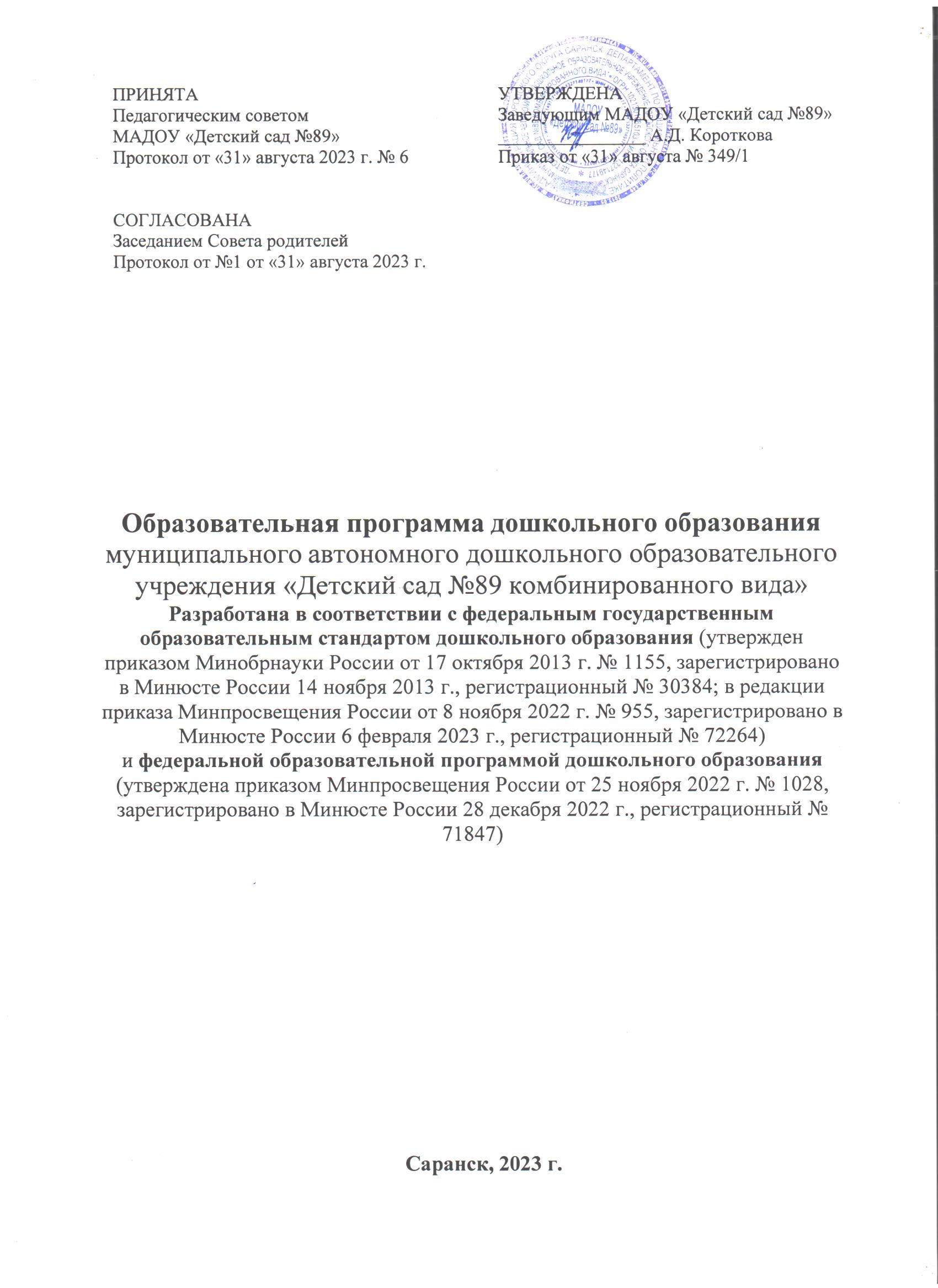 СодержаниеПАСПОРТ ОБРАЗОВАТЕЛЬНОЙ ПРОГРАММЫ ДОШКОЛЬНОГО ОБРАЗОВАНИЯМАДОУ «Детский сад №89 комбинированного вида» г.о. Саранск Республики Мордовия расположен по адресу: 430034, Республика Мордовия, г. Саранск, пр.60 лет Октября, д. 12.Телефон: 8-8342-722829E-mail: ds.sar.89@e-mordovia.ru Адрес сайта ДОУ: http://ds89sar.schoolrm.ru/Учредитель: Департамент по социальной политике Администрации городского округа СаранскМАДОУ «Детский сад №89 комбинированного вида» функционирует на основании:Устава, зарегистрированного от 18 января 2016г. № 38-РЗ, с изменениями № 575-рз от «26» мая 2021 года.Лицензия на осуществление образовательной деятельности от «11» сентября 2017г., серия 13  Л  01 №0000450, Министерством образования Республики МордовияЗаведующий МАДОУ: Короткова Алена ДмитриевнаОбразование: высшее2000 - 2005 гг., МГУ им. Н.П. Огарева. Квалификация по диплому: Филолог, преподаватель. Специальность "Филология".2006 - 2009 гг., АНОВПО Центросоюз РФ "Российский университет кооперации". Квалификация по диплому: Юрист. Специальность "Юриспруденция".Общий стаж работы: 15 летСтаж работы в должности «Руководитель»: 2 годаРежим работы в ДОУ: 12 часов, рабочая неделя 5 днейОсновная функция МАДОУ: охрана жизни и укрепление физического и психического здоровья воспитанников;обеспечение познавательно-речевого, социально-личностного, художественно-эстетического и физического развития воспитанников;воспитание с учетом возрастных категорий воспитанников гражданственности, уважения к правам и свободам человека, любви к окружающей природе, Родине, семье;осуществление необходимой коррекции недостатков в физическом и (или) психическом развитии воспитанников;взаимодействие с семьями воспитанников для обеспечения полноценного развития детей;оказание консультативной и методической помощи родителям (законным представителям) по вопросам воспитания, обучения и развития детей.Основные виды услуг: воспитание, обучение, развитие, присмотр, уход  и оздоровление  детей в возрасте  от 2 месяцев до 7 лет; реализация общеобразовательной программы дошкольного образования.Принцип комплектования групп: Одновозрастное.Рассчитан на 220  мест согласно нормам.Виды групп: общеразвивающие, комбинированнаяПриоритетные направления: социально-коммуникативное и речевое развитие, национально-региональный компонент в работе с детьми,  физкультурно-оздоровительная работаНастоящая редакция образовательной программы дошкольного образования разработана и принята в соответствии с федеральной образовательной программой дошкольного образования (утверждена приказом Минпросвещения России от 25 ноября 2022 г. № 1028, зарегистрировано в Минюсте России 28 декабря 2022 г., регистрационный № 71847); федеральным государственным образовательный стандартом дошкольного образования (утвержден приказом Минобрнауки России от 17 октября 2013 г. № 1155, зарегистрировано в Минюсте России 14 ноября 2013 г., регистрационный № 30384; в редакции приказа Минпросвещения России от 8 ноября 2022 г. № 955, зарегистрировано в Минюсте России 6 февраля 2023 г., регистрационный № 72264);Настоящая редакция образовательной программы дошкольного образования разработана рабочей группой педагогов, МАДОУ «Детский сад №89 комбинированного вида», в составе: ПредседательКороткова Алена Дмитриевна, заведующаяСекретарьКудряшова Юлия Владимировна, высшая квалификационная категорияЧленыВинокурова Юлия Викторовна, старший воспитатель, высшая квалификационная категорияГригорьева Татьяна Аркадьевна, учитель-логопед, высшая квалификационная категорияАндрюшина Наталья Геннадьевна, воспитатель, высшая квалификационная категорияЧижикова Ольга Сергеевна,  воспитатель, первая квалификационная категорияСударева Наталья Николаевна, музыкальный руководительЧалдышкин Игорь Сергеевич, инструктор по физической культуреI. ЦЕЛЕВОЙ РАЗДЕЛ1.1.Пояснительная запискаОсновная общеобразовательная программа – образовательная программа дошкольного образования                                                            Муниципального автономного дошкольного образовательного учреждения городского округа Саранск «Детский сад №89 комбинированного вида» (название организации) (далее – Программа) разработана в соответствии с федеральным государственным образовательным стандартом дошкольного образования (утвержден приказом Минобрнауки России от 17 октября 2013 г. № 1155, зарегистрировано в Минюсте России 14 ноября 2013 г., регистрационный № 30384; в редакции приказа Минпросвещения России от 8 ноября 2022 г. № 955, зарегистрировано в Минюсте России 6 февраля 2023 г., регистрационный № 72264) (далее – ФГОС ДО) и федеральной образовательной программой дошкольного образования (утверждена приказом Минпросвещения России от 25 ноября 2022 г. № 1028, зарегистрировано в Минюсте России 28 декабря 2022 г., регистрационный № 71847) (далее – ФОП ДО).Нормативно-правовой основой для разработки Программы являются следующие нормативно-правовые документы:Указ Президента Российской Федерации от 7 мая 2018 г. № 204 «О национальных целях и стратегических задачах развития Российской Федерации на период до 2024 года»;Указ Президента Российской Федерации от 21 июля 2020 г. № 474 «О национальных целях развития Российской Федерации на период до 2030 года»;Указ Президента Российской Федерации от 9 ноября 2022 г. № 809 «Об утверждении основ государственной политики по сохранению и укреплению традиционных российских духовно-нравственных ценностей»Федеральный закон от 29 декабря 2012 г. № 273-ФЗ «Об образовании в Российской Федерации»;Федеральный закон от 31 июля 2020 г. № 304-ФЗ «О внесении изменений в Федеральный закон «Об образовании в Российской Федерации» по вопросам воспитания обучающихся»Федеральный закон от 24 сентября 2022 г. № 371-ФЗ «О внесении изменений в Федеральный закон «Об образовании в Российской Федерации» и статью 1 Федерального закона «Об обязательных требованиях в Российской Федерации»распоряжение Правительства Российской Федерации от 29 мая 2015 г. №   999-р «Об утверждении Стратегии развития воспитания в Российской Федерации на период до 2025 года»;Федеральный государственный образовательный стандарт дошкольного образования (утвержден приказом Минобрнауки России от 17 октября 2013 г. № 1155, зарегистрировано в Минюсте России 14 ноября 2013 г., регистрационный № 30384; в редакции приказа Минпросвещения России от 8 ноября 2022 г. № 955, зарегистрировано в Минюсте России 6 февраля 2023 г., регистрационный № 72264);Федеральная образовательная программа дошкольного образования (утверждена приказом Минпросвещения России от 25 ноября 2022 г. № 1028, зарегистрировано в Минюсте России 28 декабря 2022 г., регистрационный № 71847);Порядок организации и осуществления образовательной деятельности по основным общеобразовательным программам – образовательным программам дошкольного образования (утверждена приказом Минпросвещения России от 31 июля 2020 года № 373, зарегистрировано в Минюсте России 31 августа 2020 г., регистрационный № 59599);Санитарные правила СП 2.4.3648-20 «Санитарно-эпидемиологические требования к организациям воспитания и обучения, отдыха и оздоровления детей и молодёжи (утверждены постановлением Главного государственного санитарного врача Российской Федерации от 28 сентября 2020 г. № 28, зарегистрировано в Минюсте России 18 декабря 2020 г., регистрационный № 61573);- [Закон Республики Мордовия об образовании в Республике Мордовия от 8 августа 2013 года №53-З Принят Государственным Собранием Республики Мордовия 1 августа 2013 года] (с изменениями на 5 июня 2023 года) (в ред. Законов Республики Мордовия от 19.12.2014 N 103-З, от 09.09.2019 N 69-З, от 18.12.2019 N 91-З, от 17.03.2020 N 15-З, от 18.06.2020 N 46-З, от 09.09.2022 N 56-З, от 05.06.2023 N 36-З)  - Постановление Правительства Республики Мордовия от 26.12.2020. № 697- Постановление Правительства Республики Мордовия от 4 октября 2013 г. № 451 «Об утверждении государственной программы Республики Мордовия «Развитие образования в Республике Мордовия» на 2014 - 2025 годы» (с изменениями и дополнениями);  - Приказ Администрации городского округа Саранск Департамента по социальной политике Управления образования №01-02/180 от 21.07.2023г. «О переходе на новую Федеральную образовательную программу дошкольного образования»Устав МАДОУ;Программа развития МДОУ;Программа «Здоровье».Программа отвечает образовательному запросу социума, обеспечивает развитие личности   детей дошкольного возраста в различных видах общения и деятельности с учетом их возрастных, индивидуальных, психологических и физиологических особенностей, в том числе достижение детьми дошкольного возраста уровня развития, необходимого и достаточного для успешного освоения ими образовательных программ начального общего образования, на основе индивидуального подхода к детям дошкольного возраста и специфичных для детей дошкольного возраста видов деятельности.Программа состоит из обязательной части и части, формируемой участниками образовательных отношений. Обе части являются взаимодополняющими и необходимыми с точки зрения реализации требований ФГОС ДО. Обязательная часть Программы соответствует ФОП ДО и обеспечивает: воспитание и развитие ребенка дошкольного возраста как гражданина Российской Федерации, формирование основ его гражданской и культурной идентичности на доступном его возрасту содержании доступными средствами; создание единого ядра содержания дошкольного образования (далее – ДО), ориентированного на приобщение детей к духовно-нравственным и социокультурным ценностям российского народа, воспитание подрастающего поколения как знающего и уважающего историю и культуру своей семьи, большой и малой Родины;создание единого федерального образовательного пространства воспитания и обучения детей от рождения до поступления в начальную школу, обеспечивающего ребенку и его родителям (законным представителям), равные, качественные условия ДО, вне зависимости от места и региона проживания.В части, формируемой участниками образовательных отношений, представлены выбранные участниками образовательных отношений программы, направленные на развитие детей в образовательных областях, видах деятельности и культурных практиках (парциальные образовательные программы), отобранные с учетом приоритетных направлений, климатических особенностей, а также для обеспечения коррекции нарушений развития и ориентированные на потребность детей и их родителей:           Объем обязательной части Программы составляет не менее 60% от ее общего объема; части, формируемой участниками образовательных отношений, не более 40%.Программа представляет собой учебно-методическую документацию, в составе которой:рабочая программа воспитания, режим и распорядок дня для всех возрастных групп ДОО,учебный план,календарный учебный график, календарный план воспитательной работы.В соответствии с требованиями ФГОС ДО в Программе содержится целевой, содержательный и организационный разделы.В целевом разделе Программы представлены цели, задачи, принципы и подходы к ее формированию; планируемые результаты освоения Программы в младенческом, раннем, дошкольном возрастах, а также на этапе завершения освоения Программы; характеристики особенностей развития детей младенческого, раннего и дошкольного возрастов, подходы к педагогической диагностике планируемых результатов.Содержательный раздел Программы включает описание:задач и содержания образовательной деятельности по каждой из образовательных областей для всех возрастных групп обучающихся (социально-коммуникативное, познавательное, речевое, художественно-эстетическое, физическое развитие) в соответствии с федеральной программой и с учетом используемых методических пособий, обеспечивающих реализацию данного содержания. вариативных форм, способов, методов и средств реализации Федеральной программы с учетом возрастных и индивидуальных особенностей воспитанников, специфики их образовательных потребностей и интересов; особенностей образовательной деятельности разных видов и культурных практик;способов поддержки детской инициативы; особенностей взаимодействия педагогического коллектива с семьями обучающихся; образовательной деятельности по профессиональной коррекции нарушений развития детей.Содержательный раздел включает рабочую программу воспитания, которая раскрывает задачи и направления воспитательной работы, предусматривает приобщение детей к российским традиционным духовным ценностям, включая культурные ценности своей этнической группы, правилам и нормам поведения в российском обществе.Организационный раздел Программы включает описание: психолого-педагогических и кадровых условий реализации Программы; организации развивающей предметно-пространственной среды (далее – РППС); материально-техническое обеспечение Программы;обеспеченность методическими материалами и средствами обучения и воспитания.В разделе представлены режим и распорядок дня во всех возрастных группах, календарный план воспитательной работы.Программа реализуется на государственном языке Российской Федерации – русском (согласно пункту 1.9 ФГОС ДО).1.2. Цели и задачи ПрограммыУчитывая содержание пункта 1 статьи 64 Федерального закона «Об образовании в Российской Федерации» и  пункта 1 раздела 1 ФОП ДО, целями Программы являются разностороннее развитие детей дошкольного возраста с учетом их возрастных и индивидуальных особенностей, в том числе достижение детьми дошкольного возраста уровня развития, необходимого и достаточного для успешного освоения ими образовательных программ начального общего образования, на основе индивидуального подхода к детям дошкольного возраста и специфичных для детей дошкольного возраста видов деятельности на основе духовно-нравственных ценностей российского народа, исторических и национально-культурных традиций.К традиционным российским духовно-нравственным ценностям относятся, прежде всего, жизнь, достоинство, права и свободы человека, патриотизм, гражданственность, служение Отечеству и ответственность за его судьбу, высокие нравственные идеалы, крепкая семья, созидательный труд, приоритет духовного над материальным, гуманизм, милосердие, справедливость, коллективизм, взаимопомощь и взаимоуважение, историческая память и преемственность поколений, единство народов России.Программа, в соответствии с Федеральным законом «Об образовании в Российской Федерации», направлена на формирование общей культуры, развитие физических, интеллектуальных, нравственных, эстетических и личностных качеств, формирование предпосылок учебной деятельности, сохранение и укрепление здоровья детей дошкольного возраста.Цели Программы достигаются через решение следующих задач (п. 1.6. ФГОС ДО, п. 1.1.1 ФОП ДО):обеспечение единых для Российской Федерации содержания ДО и планируемых результатов освоения образовательной программы ДО;охрана и укрепление физического и психического здоровья детей, в том числе их эмоционального благополучия;приобщение детей (в соответствии с возрастными особенностями) к базовым ценностям российского народа – жизнь, достоинство, права и свободы человека, патриотизм, гражданственность, высокие нравственные идеалы, крепкая семья, созидательный труд, приоритет духовного над материальным, гуманизм, милосердие, справедливость, коллективизм, взаимопомощь и взаимоуважение, историческая память и преемственность поколений, единство народов России; создание условий для формирования ценностного отношения к окружающему миру, становления опыта действий и поступков на основе осмысления ценностей;обеспечение равных возможностей для полноценного развития каждого ребёнка в период дошкольного детства независимо от места жительства, пола, нации, языка, социального статуса, психофизиологических и других особенностей (в том числе ограниченных возможностей здоровья), с учетом разнообразия образовательных потребностей и индивидуальных возможностей;создание благоприятных условий развития детей в соответствии с их возрастными и индивидуальными особенностями и склонностями, развития способностей и творческого потенциала каждого ребёнка как субъекта отношений с самим собой, другими детьми, взрослыми и миром;объединение обучения и воспитания в целостный образовательный процесс на основе духовно-нравственных и социокультурных ценностей и принятых в обществе правил и норм поведения в интересах человека, семьи, общества;формирование общей культуры личности детей, в том числе ценностей здорового образа жизни, обеспечение развития физических, личностных, нравственных качеств и основ патриотизма, интеллектуальных и художественно-творческих способностей ребёнка, его инициативности, самостоятельности и ответственности, формирование предпосылок учебной деятельности;формирование социокультурной среды, соответствующей возрастным, индивидуальным, психологическим и физиологическим особенностям детей;обеспечение психолого-педагогической поддержки семьи и повышение компетентности родителей (законных представителей) в вопросах развития и образования, охраны и укрепления здоровья детей;обеспечение преемственности целей, задач и содержания дошкольного общего и начального общего образования;достижение детьми на этапе завершения ДО уровня развития, необходимого и достаточного для успешного освоения ими образовательных программ начального общего образования.1.3. Принципы и подходы к формированию ПрограммыФедеральная программа построена на следующих принципах, установленных ФГОС ДО (п.14.3 ФОП ДО и п. 1.4. Стандарт):полноценное проживание ребенком всех этапов детства (младенческого, раннего и дошкольного возраста), обогащение (амплификация) детского развития;построение образовательной деятельности на основе индивидуальных особенностей каждого ребенка, при котором сам ребенок становится активным в выборе содержания своего образования, становится субъектом образования;содействие и сотрудничество детей и родителей (законных представителей), совершеннолетних членов семьи, принимающих участие в воспитании детей младенческого, раннего и дошкольного возрастов, а также педагогических работников (далее вместе – взрослые);признание ребёнка полноценным участником (субъектом) образовательных отношений;поддержка инициативы детей в различных видах деятельности;сотрудничество ДОО с семьей;приобщение детей к социокультурным нормам, традициям семьи, общества и государства;формирование познавательных интересов и познавательных действий ребенка в различных видах деятельности;возрастная адекватность дошкольного образования (соответствие условий, требований, методов возрасту и особенностям развития);учет этнокультурной ситуации развития детей.    Основные подходы к формированию Программы.Программа:сформирована на основе требований ФГОС ДО и ФОП ДО, предъявляемых к структуре образовательной программы дошкольного образования;определяет содержание и организацию образовательной деятельности на уровне дошкольного образования;обеспечивает развитие личности детей дошкольного возраста в различных видах общения и деятельности с учетом их возрастных, индивидуальных, психологических и физиологических особенностей;сформирована как программа психолого-педагогической поддержки позитивной социализации и индивидуализации, развития личности детей дошкольного возраста и определяет комплекс основных характеристик дошкольного образования (базовые объем, содержание и планируемые результаты освоения Программы).Часть, формируемая участниками образовательных отношений: реализация части Программы, формируемая участниками образовательных отношений, связана с условиями, традициями и укладом ДОО, что описано подробнее п. 2.8 Программы.1.4. Значимые для разработки и реализации Программы характеристикиОсновные участники реализации Программы: педагоги, обучающиеся, родители (законные представители).Социальными заказчиками реализации Программы как комплекса образовательных услуг выступают, в первую очередь, родители (законные представители) обучающихся, как гаранты реализации прав ребенка на уход, присмотр и оздоровление, воспитание и обучение. Особенности разработки Программы:- условия, созданные в ДОО для реализации целей и задач Программы;- социальный заказ родителей (законных представителей);- детский контингент;- кадровый состав педагогических работников- культурно-образовательные особенности МАДОУ «Детский сад №89 комбинированного вида» климатические особенности;взаимодействие с социумом.1.5.Специфика национальных, социокультурных и иных условий, в которых  осуществляется образовательная деятельность:Муниципальное автономное дошкольное образовательное учреждение городского окруна Саранск «Детский сад №89 комбинированного вида» расположено в жилом районе города вдали от производящих предприятий и торговых мест. Здание построено по типовому проекту в 1980 году. Проектная наполняемость на 220 мест. Социокультурное пространсво образовательного учреждения достаточно разнообразно, в ближайших районах имеются крупные культурно-массовые и спортивные центры (библиотеки, стадионы, спортивные школы, парки и т.д.)Предметом деятельности является общественные отношения, возникающие в сфере образования в связи с реализацией права на образование, обеспечением государственных гарантий прав и свобод человека в сфере образования и созданием условий для реализации права на образование. В МАДОУ «Детский сад №89» функционируют 11 групп:Общеразвивающей направленности:Первая младшая группа (от 2 до 3 лет) – 2;Вторая младшая группа (от 3 до 4 лет) – 2;Средняя группа (от 4 до 5 лет) – 2;Старшая группа (от 5 до 6 лет) – 2;Подготовительная к школе группа (от 6 до 7 лет) – 2;Компенсирующей направленности (от 5 до 7 лет) – 1.Все группы работают в режиме 5 – ти дней недели. Режим работы групп общеразвивающей направленности – с 7.00 до 19.00, длительность пребывания детей в группах – 12 часов. Режим работы группы компенсирующей направленности – с 7.30 до 17.30, длительность пребывания детей в группах – 10 часов.Образовательная деятельность по образовательным программам дошкольного образования осуществляется в группах общеразвивающей и компенсирующей направленности.В группах общеразвивающей направленности образовательная часть Программы построена с учетом Федеральная образовательная программа дошкольного образования (утверждена приказом Минпросвещения России от 25 ноября 2022 г. № 1028). В группах компенсирующей направленности коррекционная работа с детьми с ОНР строится на основе федеральной адаптированной образовательной программы дошкольного образования (утверждена приказом Минпросвещения России от 24 ноября 2022г. №1022) «Программы логопедической работы по преодолению общего недоразвития речи у детей» (авторы программы Т.Б.Филичева, Г.В. Чиркина, Т.В. Туманова, С.А.Миронова, А.В. Лагутина).Перечень программ, обеспечивающих реализацию обязательной части Программы(комплексные, парциальные)Обучение и воспитание в МАДОУ «Детский сад №89» осуществляется на русском языке. (в соответствии с Уставом МАДОУ).Процесс воспитания и обучения в МАДОУ является непрерывным, тем не меннее график образовательного процесса составлен с учетом климатических особенностей региона, в соответствии выделением двух периодов:- Холодный период: (сентябрь-май), составлен определенный режим дня и расписание обганизованной образовательной деятельности;- Теплый период (июнь-август), составлен определенный режим дня и расписание обганизованной образовательной деятельности.МАДОУ «Детский сад №89 комбинированного вида» отдельно стоящее двухэтажное здание. Вход на территорию имеет асфальтное покрытие.Территория детского сада - важное составляющее звено воспитания и обучения детей. Игровые площадки соответствует гигиеническим требованиям и обеспечивает удовлетворение потребностей детей в движении и развитии. Покрытие групповой площадки песчаное, с утрамбованным грунтом, не оказывающего вредного воздействия на детей. Для защиты детей от солнца и осадков имеется веранды. Игровая площадка соответствует возрастным и индивидуальным особенностям воспитанников. На игровых площадках имеется игровое оборудование для обеспечения двигательной активности, для сюжетно-ролевых игр. В свободном доступе воспитанников имеется игровое оборудование для сюжетно-ролевых, дидактических и игр с водой и песком, для подвижных игр и трудовой деятельности, для художественно-эстетического, познавательного и речевого развития.На территории МАДОУ «Детский сад №89» имеются различные клумбы, которые помогают решать одну из важнейших задач – формирование осознанно бережного отношения к природе в процессе общения с природными объектами. На т имеется огород. Все это способствует воспитанию бережного отношения к природе, формированию экологической культуры у детей. Занятие на свежем воздухе расширяют знания детей о природных явлениях и погодных условиях, помогают установить причинно – следственные связи между этими явлениями, что, в свою очередь, влияет на развитие умственных способностей, психических процессов, речи.На территории МАДОУ «Детский сад №89 комбинированного вида» имеется спортивная площадка - это место для организации различных физических упражнений и подвижных игр на воздухе, которые укрепляют здоровье детей, повышает их работоспособность. А также оказывает положительное влияние на эмоциональное состояние детей. Это пространство представляет детям естественные условия для того, чтобы побегать, попрыгать, подвигаться без всяких ограничений. Все они окрашены в яркие цвета, что создает атмосферу праздника и радости.В детском саду уделяется особое внимание эстетическому оформлению помещений, т.к. среда играет большую роль в формировании личностных качеств дошкольников. Ребенок находится в детском саду весь день и необходимо, чтобы окружающая обстановка радовала его, способствовала пробуждению положительных эмоций, воспитанию хорошего вкуса.Мебель и игровое оборудование подобраны с учетом санитарных и психолого - педагогических требований. В группах созданы условия для самостоятельной, художественной, творческой, театрализованной, двигательной деятельности. В оформлении МАДОУ «Детский сад №89 комбинированного вида » использованы работы, изготовленные в совместной деятельности педагогов с детьми. В групповых комнатах, приемных, общих холлах организованы выставки детского художественного творчества. Во всех возрастных группах имеются следы детской деятельности, что свидетельствует о приоритетном месте ребенка в МАДОУ.В каждой возрастной группе созданы «центры развития», которые содержат в себе познавательный и развивающих материал в соответствии с возрастом детей: ролевых игр, книжный, настольно-печатных игр, природы, игровой, художественного творчества.Образовательная среда создана с учетом возрастных возможностей детей, зарождающихся половых склонностей и интересов и конструируется таким образом, чтобы ребенок в течение дня мог найти для себя увлекательное дело, занятие.Для организации занятий с детьми, имеющими ограниченные возможности здоровья имеется оборудованный логопедический кабинет.Осуществляет коррекционно-развивающую деятельность детей с ограниченными возможностями здоровья - учитель – логопед на основе адаптированной основной образовательной программы для детей с тяжелыми нарушениями речи. В МДОУ специалистами службы ППк обеспечено психолого–педагогическое сопровождение воспитанников всех категорий.Часть, формируемая участниками образовательных отношений Значимые для разработки и реализации обязательной части Программы характеристики, в том числе характеристики особенностей развития детей раннего и дошкольного возраста, значимы в равной степени и для части Программы, формируемой участниками образовательных отношений.1.6. Характеристики особенностей развития детей дошкольного возраста1.6.1. Младенчество (от двух месяцев до одного года)        Первая группа детей раннего возраста (первый год жизни) Росто-весовые характеристики. Средний вес при рождении у мальчиков – 3,5 кг, у девочек – 3,3 кг. К пяти-шести месяцам вес удваивается, а к году утраивается. Средняя длина тела при рождении у мальчиков – 50,4 см, у девочек – 49,5 см, к году малыши подрастают на 20-25 см.Функциональное созревание. Первый вдох определяет запуск комплекса витальных рефлексов, обеспечивающих функции дыхания, питания, терморегуляции, большое значение начинает играть ориентировочный рефлекс. Суточные циклы активности включают в себя сон - от 12 до 17 часов в сутки. Первой стадии медленного сна (дремоты) у детей в этом возрасте нет – дремать, как взрослые они не могут. С трех-четырех месяцев отмечается чередование фаз сна, наблюдается цикличность, похожая на цикличность сна взрослого человека. Дневная активность младенцев представлена фазными проявлениями: сонливости (0,5-3 часа); бдительного бездействия (2-3 часа); бдительной активности (1-3 часа); плача как аффективного ответа (1-3 часа). Соотношение разных состояний активности индивидуально и является одним из показателей темперамента ребенка. По мере развития меняется пропорция быстрый/медленный сон в сторону увеличения медленного сна. К семи месяцам формируется ночной сон. Отсутствие ритмичности в активности младенца является показателем незрелости или нарушений развития.В этом периоде интенсивно начинают формироваться органы чувств. К шести месяцам слух, а к двенадцати месяцам зрение достигают физиологической зрелости.Развитие моторики. Относительная беспомощность и неподвижность новорожденного быстро сменяется четкой последовательностью формирования моторных навыков. Для 90% младенцев выделяются следующие нормы: приподнимает голову на 90 лежа на животе (3,2 мес.); переворачивается (4,7 мес.); сидит с поддержкой (4,2 мес.); сидит без поддержки (10 мес.); ползает (9 мес.); ходит с поддержкой (12,7 мес.). Навыки, затрагивающие голову, шею и верхние конечности, появляются раньше, чем те, в которых задействована нижняя половина туловища. Первоначально появляются движения, требующие участия туловища и плеч, затем те, для выполнения которых необходимы кисти и пальцы. В тонкой моторике принципиальными навыками в младенчестве являются: произвольное достижение объекта и манипуляторные навыки. В три месяца дети одинаково успешно достают и хватают как предметы, которые они могут видеть, так и объекты, которые они слышат в темноте (визуальный или аудиальный контроль).Психические функции. Психические функции не дифференцированы, складываются предпосылки развития восприятия. Уже новорожденные хорошо дифференцируют зрительные формы и предпочитают смотреть на когнитивно сложные объекты. Из зрительных стимулов новорожденные предпочитают лицо, из акустических - человеческий голос, в один-два месяца могут следить за движущимися объектами. Младенцы предпочитают смотреть на высококонтрастные паттерны, со множеством резких границ между светлыми и темными областями, и на умеренно сложные образы, которые имеют криволинейные детали. Так же как младенцы делят световой спектр на основные цвета, они делят звуки речи на категории, соответствующие основным звуковым единицам языка. Интенсивно развивается пассивная речь, младенцы учатся узнавать слова, которые часто слышат. В четыре с половиной месяца ребенок уже реагирует на собственное имя, причем не путает его с другими именами, где ударение падает на тот же слог. Рецепторы в коже чувствительны к прикосновению, температуре и боли. Новорожденные с большей вероятностью обнаруживают разнообразные рефлексы, если к ним прикасаются в соответствующих областях. Осязание используется, чтобы исследовать объекты сначала губами и ртом, а позже руками. Прикосновение - первичное средство, с помощью которого младенцы получают знания об окружении, осязание является основой раннего когнитивного развития. Для развития восприятия принципиально важна кинестетическая информация (использование информации о движении объектов). Константность размера появляется в возрасте от трех до пяти месяцев, когда развивается хорошее бинокулярное зрение. К трем месяцам формируется восприятие глубины и интермодальность восприятия. К году формируются способность проводить перцептивное различение множеств; элементарные представления о константности объектов. Дети эмоционально отзывчивы на интонацию и музыку разного характера. В первые месяцы жизни ребенок произносит короткие отрывистые звуки («гы, кхы»), в четыре-пять месяцев он певуче гулит («а-а-а»), что очень важно для развития речевого дыхания. Потом начинает лепетать, то есть произносить слоги, из которых позже образуются первые слова.Навыки. Акт хватания, усложняющийся на протяжении всего года. Самостоятельная ходьба к концу периода. Манипулятивные действия. Понимание речи, первые слова. Появляются предметные действия: кубики малыш кладет в коробку, мяч бросает, куклу качает. Появляются простейшие элементы самообслуживания: в пять-шесть месяцев удерживает бутылочку, к концу года держит чашечку, когда пьет, стягивает шапку, носки, подает по просьбе взрослого предметы одежды.Коммуникация и социализация. На младенчество приходится появление потребности в общении. Общение направлено только на взрослого и строится на удовлетворении базовых потребностей ребенка и потребности в притоке впечатлений. Удовлетворение потребности в общении влияет на общее психическое и физическое развитие; определяет эмоциональное состояние ребенка. К году ребенок интерпретирует выражение лица других людей. В эмоциональной сфере к врожденным аффективным реакциям удовольствия-неудовольствия в промежутке между двумя и семью месяцами появляются гнев, печаль, радость, удивление, страх. В возрасте от семи до девяти месяцев дети начинают «считывать» эмоциональные реакции родителей на незнакомые ситуации и использовать эту информацию для регуляции собственного поведения; к году ребенок считывает эмоции через мимику и вокализацию; используют эмоциональные реакции других как информацию для оценки правильности собственных суждений. Начало формирования эмоциональной привязанности: синхронизация отношений (от рождения до полугода); избирательность привязанности (от шести месяцев до полутора лет).Саморегуляция. Управление собственным телом, ощущение себя в пространстве, ощущение границ тела. Ощущение организмических процессов. Появляются простейшие способы регуляции своего эмоционального состояния: раскачивание; посасывание и жевание как восстановление положительного эмоционального фона; отворачивание от неприятных стимулов; удаление от угнетающих событий или людей; поиск утешения у близкого взрослого. Формируется первичный регулятор поведения «нельзя» (ограничение активности).Личность. Складываются основы развития личности через проявления и адаптацию темперамента к внешнему воздействию. Выделяют следующие основные показатели темперамента у детей: уровень активности (специфические темп и сила активности); раздражительность/негативная эмоциональность (степень, в которой тот или иной индивид подвержен дестабилизирующему влиянию угнетающих событий); способность к восстановлению внутренней гармонии (легкость, с которой индивид успокаивается после переживания угнетающих эмоций); боязливость (настороженность по отношению к интенсивным или очень необычным стимулам); коммуникабельность (восприимчивость к социальной стимуляции). К году ребенок узнает себя в зеркале и использует информацию из зеркала для реализации поведения.1.6.2. Ранний возраст (от одного года до трёх лет)     1.6.2.1. Вторая группа детей раннего возраст (второй год жизни) Росто-весовые характеристикиВес двухлетнего ребенка составляет одну пятую веса взрослого человека. К двум годам мальчики набирают вес до 13,04 кг, девочки - 12,6 кг. Ежемесячная прибавка в весе составляет 200-250 граммов, а в росте 1 см. К двум годам длина тела мальчиков достигает 88,3 см, а девочек - 86,1 см.Функциональное созреваниеПродолжаются рост и функциональное развитие внутренних органов, костной, мышечной и центральной нервной системы. Повышается работоспособность нервных центров. Общее время сна, практически полностью подчиненного суточной ритмике, составляет 11-12 часов.Развитие центральной нервной системы на этом этапе характеризуется замедлением ростовых процессов, снижением скорости увеличения объема головного мозга и формированием нервных связей.Начиная с 16-18-ти месяцев уровень развития мускулатуры и нервной системы обеспечивает рефлекторную деятельность по контролю выделительной системы. К двум годам у большинства детей ночное мочеиспускание прекращается, хотя время от времени оно может повторяться у многих из них и гораздо позднее в результате нарушения привычных видов повседневной активности, на фоне болезни, в случаях перевозбуждения ребенка или испуга.Развитие моторики. Развитие моторики является определяющим для всего психического развития. Преимущественно формируется подкорковый уровень организации движения, включающий формирование ритма, темпа, тонуса. Все движения формируются на основании ритмической картины, соответственно, чрезвычайно важно формировать ритмичность (движения под ритм; режим дня; чередование активности и отдыха). Подавляющие большинство детей (90%) может хорошо ходить (в год и два месяца); строить башню из двух кубиков (в полтора года); подниматься по ступенькам (в год и десять месяцев); пинать мяч (к двум годам). На развитие основных движений ребенка частично влияют пропорции его тела: короткие ноги, длинное туловище, большая голова. Ребенок до полутора лет часто падает при ходьбе, не всегда может вовремя остановиться, обойти препятствие. Несовершенна и осанка. Вследствие недостаточного развития мышечной системы ребенку трудно долго выполнять однотипные движения, например, ходить с мамой «только за ручку». Постепенно ходьба совершенствуется. Дети учатся свободно передвигаться на прогулке: они взбираются на бугорки, ходят по траве, перешагивают через небольшие препятствия, например, палку, лежащую на земле. Исчезает шаркающая походка. В подвижных играх и на музыкальных занятиях дети делают боковые шаги, медленно кружатся на месте. Даже в начале второго года дети много лазают: взбираются на горку, на диванчики, а позже (приставным шагом) и на шведскую стенку. Они также перелезают через бревно, подлезают под скамейку, пролезают через обруч. После полутора лет у малышей кроме основных развиваются и подражательные движения (мишке, зайчику). В простых подвижных играх и плясках дети привыкают координировать свои движения и действия друг с другом. В полтора года дети способны рисовать каракули, а к двум годам могут нарисовать прямую линию. Дети все лучше контролируют простые движения, а затем объединяют их во все более сложные и согласованные системы.Психические функции. Восприятие становится ведущей психической функцией. Совершенствуется зрительное восприятие и становится ведущим. Вместе с тем, дети полутора – двух лет не могут одновременно воспринимать объект в целом и отдельные его части. В области восприятия происходит формирование перцептивных действий и предметных эталонов. Функция перцептивных действий - ориентировочная, обследование перцептивных свойств объекта на основе эталонов. Формирование наглядно-действенного мышления как отражения скрытых сущностных связей и отношений объектов происходит на основе развития восприятия и в ходе овладения ребенком предметно-орудийными действиями. Первоначально перцептивные действия представляют собой развернутые внешние действия. По мере овладения речью восприятие начинает приобретать черты произвольности. Слово начинает регулировать восприятие ребенка. По мере взросления и накопления опыта дети приобретают способность принимать и одновременно перерабатывать все больше информации, сопоставляя знание о части и целом. Появляются зачатки экспериментирования. Физический опыт становится основой обобщений. Последовательность овладения обобщениями: на основании цвета (от года до года и семи месяцев); на основании формы (от полутора до двух лет); функциональные обобщения (от двух до трех лет).В ходе формирования умения использовать орудия ребенок проходит четыре стадии: целенаправленных проб, «подстерегания», навязчивого вмешательства, объективной регуляции. Особенности предметной деятельности: педантизм, рука подстраивается под предмет, функциональная сторона действия опережает операциональную (знание действия опережает его реализацию). Логика развития действия: неспецифичные действия - функциональные действия - выделение способа действия - перенос действия (с одного предмета на другой, из одной ситуации в другую). Предметно-орудийные действия формируются только в сотрудничестве со взрослым. Функции взрослого в формировании предметных действий: показ, совместные действия, поощрение активных проб ребенка, словесные указания. Предметная деятельность становится основой развития наглядно-образного мышления через представления о цели действия и ожидаемом результате, выделение соотношений и связей между предметами, условий реализации действий.Второй год жизни - период интенсивного формирования речи, где можно выделить два основных этапа. Первый (от года до года и шести-восьми месяцев) - переходный, со следующими особенностями: интенсивное развитие понимания, активной речи почти нет; активная речь своеобразна по лексике, семантике, фонетике, грамматике, синтаксису. Второй период (от года и восьми месяцев до трех лет) - практическое овладение речью. Связи между предметом (действием) и словами, их обозначающими, формируются значительно быстрее, чем в конце первого года («взрыв наименований»). При этом понимание речи окружающих по-прежнему опережает умение говорить. Установлена четкая зависимость между качеством языковой стимуляции в домашнем окружении ребенка и развитием его речи. Дети усваивают названия предметов, действий, обозначения некоторых качеств и состояний. Благодаря этому можно организовать деятельность и поведение малышей, формировать и совершенствовать восприятие, в том числе составляющие основу сенсорного воспитания. Самые первые слова обозначают те предметы, с которыми ребенок может играть (мяч, машинка и т. п.). Поскольку в окружении каждого ребенка набор предметов, с которыми он может так или иначе взаимодействовать, различен, то и первоначальный словарный запас каждого ребенка уникален. Научившись употреблять слова применительно к определенной ситуации, дети вскоре начинают использовать их в описаниях других ситуаций, не замечая производимой нередко подмены их истинного значения. В процессе разнообразной деятельности со взрослыми дети усваивают, что одно и то же действие может относиться к разным предметам: «надень шапку, надень колечки на пирамидку и т.д.». Важным приобретением речи и мышления является формирующаяся на втором году жизни способность обобщения. Слово в сознании ребенка начинает ассоциироваться не с одним предметом, а обозначать все предметы, относящиеся к этой группе, несмотря на различие по цвету, размеру и даже внешнему виду (кукла большая и маленькая). Активный словарь на протяжении года увеличивается неравномерно. К полутора годам он равен примерно 20-30 словам. После года и восьми - десяти месяцев происходит скачок, и активно используемый словарь состоит теперь из 200-300 слов. В нем много глаголов и существительных, встречаются простые прилагательные и наречия (тут, там, туда и т. д.), а также предлоги. Упрощенные слова («ту-ту», «ав-ав») заменяются обычными, пусть и несовершенными в фонетическом отношении. После полутора лет ребенок чаще всего воспроизводит контур слова (число слогов), наполняя его звуками-заместителями, более или менее близкими по звучанию слышимому образцу.У двухлетних детей предметная игра становится более сложной, содержательной. В полтора года дети узнают о предназначении многих вещей, закрепленном в культуре их социального окружения, и с этих пор игра становится все более символической. Образы, которые используют дети в своих играх, похожи на реальные предметы. Этапы развития игры в раннем детстве: на первом этапе (один год) игра носит узко-подражательный характер, представляет собой специфическое манипулирование предметом, сначала строго определенным, который показал взрослый, а затем и другими. На втором этапе репертуар предметных действий расширяется, и уже не только сам предмет, но и указание взрослого вызывают действия и сложные цепочки действий. На третьем этапе (от полутора до трех лет) возникают элементы воображаемой ситуации, составляющей отличительную особенность игры: замещение одного предмета другим.Навыки. Дети осваивают действия с разнообразными игрушками: разборными (пирамиды, матрешки и др.), строительным материалом и сюжетными игрушками (куклы с атрибутами к ним и пр.). Эти действия ребенок воспроизводит и после показа взрослого, и путем отсроченного подражания. Постепенно, из отдельных действий складываются «цепочки», и малыш учится доводить предметные действия до результата: заполняет колечками всю пирамиду, подбирая их по цвету и размеру, из строительного материала возводит по образцу забор, паровозик, башенку и другие несложные постройки. Дети активно воспроизводят бытовые действия, доминирует подражание взрослому. Дети начинают переносить разученное действие с одной игрушкой (кукла) на другие (мишки, зайцы и другие мягкие игрушки); они активно ищут предмет, необходимый для завершения действия (одеяло, чтобы уложить куклу спать; мисочку, чтобы накормить мишку).Коммуникация и социализация. Формируется ситуативно-деловое общение со взрослым, основными характеристиками которого являются: стремление привлечь внимание к своей деятельности; поиск оценки своих успехов; обращение за поддержкой в случае неуспеха; отказ от «чистой» ласки, но принятие ее как поощрение своих достижений. Принципиально важной является позиция ребенка ориентации на образец взрослого, позиция подражания и сотрудничества, признания позитивного авторитета взрослого. Формирования эмоциональной привязанности: индивидуализация привязанности; снижение сепарационной тревоги. Появляются первые социальные эмоции, возникающие преимущественно по типу заражения: сочувствие, сорадование. На втором году жизни у детей при направленной работе взрослого формируются навыки взаимодействия со сверстниками: появляется игра рядом; дети могут самостоятельно играть друг с другом в разученные ранее при помощи взрослого игры («Прятки», «Догонялки»). Однако несовершенство коммуникативных навыков ведет к непониманию и трудностям общения. Ребенок может расплакаться и даже ударить жалеющего его. Он активно протестует против вмешательства в свою игру. Игрушка в руках другого гораздо интереснее для малыша, чем та, что стоит рядом. Отобрав ее у соседа, но не зная, что делать дальше, малыш ее просто бросает. Общение детей в течение дня возникает, как правило, в процессе предметно-игровой деятельности и режимных моментах, а поскольку предметно-игровые действия и самообслуживание только формируются, самостоятельность, заинтересованность в их выполнении следует всячески оберегать. Детей приучают соблюдать «дисциплину расстояния», и они осваивают умение играть и действовать рядом, не мешая друг другу, вести себя в группе соответствующим образом: не лезть в тарелку соседа, подвинуться на диванчике, чтобы мог сесть еще один ребенок, не шуметь в спальне и т.д. При этом они пользуются простыми словами: «на» («возьми»), «дай», «пусти», «не хочу» и др.Саморегуляция. Овладение туалетным поведением. Формирование основ регуляции поведения. В речи появляются оценочные суждения: «плохой, хороший, красивый». Ребенок овладевает умением самостоятельно есть любые виды пищи, умыться и мыть руки, приобретает навыки опрятности. Совершенствуется самостоятельность детей в предметно-игровой деятельности и самообслуживании. С одной стороны, возрастает самостоятельность ребенка во всех сферах жизни, с другой — он осваивает правила поведения в группе (играть рядом, не мешая другим, помогать, если это понятно и несложно). Все это является основой для развития в будущем совместной игровой деятельности.Личность. Появляются представления о себе, в том числе как представителе пола. Разворачиваются ярко выраженные процессы идентификации с родителями. Формируются предпосылки самосознания через осуществление эффективных предметных действий.1.6.2.2. Первая младшая группа (третий год жизни) Росто-весовые характеристикиСредний вес мальчиков составляет 14,9 кг, девочек – 14,8 кг. Средняя длина тела у мальчиков до 95,7 см, у девочек – 97,3 см.Функциональное созреваниеПродолжаются рост и функциональное развитие внутренних органов, костной, мышечной и центральной нервной системы. Совершенствуются формы двигательной активности.Развитие моторики. Дифференциация развития моторики у мальчиков и девочек. У мальчиков опережающее развитие крупной моторики (к трем годам мальчики могут осваивать езду на велосипеде); у девочек опережающее развитие мелкой моторики (координированные действия с мелкими предметами).Психические функции. Продолжает развиваться предметная деятельность, ситуативно- деловое общение ребенка со взрослым; совершенствуются восприятие, речь, начальные формы произвольного поведения, игры, наглядно-действенное мышление. Развитие предметной деятельности связано с усвоением культурных способов действия с различными предметами. Развиваются действия соотносящие и орудийные. Умение выполнять орудийные действия развивает произвольность, преобразуя натуральные формы активности в культурные на основе предлагаемой взрослыми модели, которая выступает в качестве не только объекта подражания, но и образца, регулирующего собственную активность ребенка. В ходе совместной со взрослыми предметной деятельности продолжает развиваться понимание речи. Слово отделяется от ситуации и приобретает самостоятельное значение. Дети продолжают осваивать названия окружающих предметов, учатся выполнять простые словесные просьбы взрослых в пределах видимой наглядной ситуации. Количество понимаемых слов значительно возрастает. Совершенствуется регуляция поведения в результате обращения взрослых к ребенку, который начинает понимать не только инструкцию, но и рассказ взрослых.Интенсивно развивается активная речь детей. К трем годам они осваивают основные грамматические структуры, пытаются строить простые предложения, в разговоре со взрослым используют практически все части речи. Активный словарь достигает примерно 1000-1500 слов. К концу третьего года жизни речь становится средством общения ребенка со сверстниками.К третьему году жизни совершенствуются зрительные и слуховые ориентировки, что позволяет детям безошибочно выполнять ряд заданий: осуществлять выбор из двух-трех предметов по форме, величине и цвету; различать мелодии; петь. Совершенствуется слуховое восприятие, прежде всего фонематический слух. К трем годам дети воспринимают все звуки родного языка, но произносят их с большими искажениями.Основной формой мышления становится наглядно-действенная. Ее особенность заключается в том, что возникающие в жизни ребенка проблемные ситуации разрешаются путем реального действия с предметами.  Размышляя об отсутствующих людях или предметах, дети начинают использовать их образы. Третий год жизни знаменуется появлением символического мышления - способности по запечатленным психологическим образам-символам предметов воспроизводить их в тот или иной момент. Теперь они могут проделывать некоторые операции не с реальными предметами, а с их образами, и эти мысленные операции - свидетельство значительно более сложной, чем прежде, работы детского мышления. Переход от конкретно-чувственного«мышления» к образному может осуществляться на протяжении двух лет.Детские виды деятельности. В этом возрасте у детей формируются новые виды деятельности: игра, рисование, конструирование. Игра носит процессуальный характер, главное в ней - действия. Они совершаются с игровыми предметами, приближенными к реальности. В середине третьего года жизни появляются действия с предметами-заместителями.Появление собственно изобразительной деятельности обусловлено тем, что ребенок уже способен сформулировать намерение изобразить какой-либо предмет. Типичным является изображение человека в виде «головонога» - окружности и отходящих от нее линий.Коммуникация и социализация. На третьем году жизни отмечается рост автономии и изменение отношений со взрослым, дети становятся самостоятельнее. Начинает формироваться критичность к собственным действиям.Саморегуляция. Для детей этого возраста характерна неосознанность мотивов, импульсивность и зависимость чувств и желаний от ситуации. Дети легко заражаются эмоциональным состоянием сверстников. Однако в этот период начинает складываться и произвольность поведения. Она обусловлена развитием орудийных действий и речи.Личность. У детей появляются чувства гордости и стыда, начинают формироваться элементы самосознания, связанные с идентификацией с именем и полом. Ребенок осознает себя как отдельного человека, отличного от взрослого. У него формируется образ Я. Завершается ранний возраст кризисом трех лет, который часто сопровождается рядом отрицательных проявлений: негативизмом, упрямством, нарушением общения со взрослым и др. Кризис может продолжаться от нескольких месяцев до двух лет.1.6.3. Дошкольный возраст (от трех до семи лет) 1.6.3.1. Вторая младшая группа (четвертый год жизни) Росто-весовые характеристикиСредний вес у мальчиков к четырем годам достигает 17 кг, у девочек – 16 кг. Средний рост у мальчиков к четырем годам достигает 102 см, а у девочек - 100,6 см.Функциональное созреваниеВ данном возрасте уровень развития скелета и мышечной системы определяет возможность формирования осанки, свода стопы, базовых двигательных стереотипов.Продолжается формирование физиологических систем организма: дыхания, кровообращения терморегуляции, обеспечения обмена веществ.Данный возраст характеризуется интенсивным созреванием нейронного аппарата проекционной и ассоциативной коры больших полушарий.Психические функции. В три-четыре года память ребенка носит непроизвольный, непосредственный характер. Наряду с непроизвольной памятью, начинает формироваться и произвольная память. Ребенок запоминает эмоционально значимую информацию. На основе накопления представлений о предметах окружающего мира у ребенка интенсивно развиваетсяобразное мышление, воображение. Продолжается формирование речи, накопление словаря, развитие связной речи.В три-четыре года внимание ребѐнка носит непроизвольный, непосредственный характер. Отмечается двусторонняя связь восприятия и внимания – внимание регулируется восприятием (увидел яркое – обратил внимание). В младшем дошкольном возрасте развивается перцептивная деятельность. Дети от использования предэталонов — индивидуальных единиц восприятия — переходят к сенсорным эталонам — культурно выработанным средствам восприятия. К концу младшего дошкольного возраста дети могут воспринимать до пяти и более форм предметов и до семи и более цветов, способны дифференцировать предметы по величине, ориентироваться в пространстве группы детского сада, а при определенной организации образовательного процесса и во всех знакомых ему помещениях образовательной организации.Детские виды деятельности. Система значимых отношений ребенка с социальной средой определяется возможностями познавательной сферы, наличием образного мышления, наличием самосознания и начальными формами произвольного поведения (действие по инструкции, действие по образцу). Социальная ситуация развития характеризуется выраженным интересом ребенка к системе социальных отношений между людьми (мама-дочка, врач-пациент), ребенок хочет подражать взрослому, быть «как взрослый». Противоречие между стремлением быть «как взрослый» и невозможностью непосредственного воплощения данного стремления приводит к формированию игровой деятельности, где ребенок в доступной для него форме отображает систему человеческих взаимоотношений, осваивает и применяет нормы и правила общения и взаимодействия человека в разных сферах жизни. Игра детей в три-четыре года отличается однообразием сюжетов, где центральным содержанием игровой деятельности является действие с игрушкой, игра протекает либо в индивидуальной форме, либо в паре, нарушение логики игры ребенком не опротестовывается.В данный период начинают формироваться продуктивные виды деятельности, формируются первичные навыки рисования, лепки, конструирования. Графические образы пока бедны, у одних детей в изображениях отсутствуют детали, у других рисунки могут быть более детализированы. Дети начинают активно использовать цвет.Большое значение для развития мелкой моторики имеет лепка. Дети способны под руководством взрослого вылепить простые предметы.Конструктивная деятельность в младшем дошкольном возрасте ограничена возведением несложных построек по образцу и по замыслу.Коммуникация и социализация. В общении со взрослыми, наряду с ситуативно-деловой формой общения, начинает интенсивно формироваться внеситуативно-познавательная форма общения, формируются основы познавательного общения. Со сверстниками интенсивно формируется ситуативно-деловая форма общения, что определяется становлением игровой деятельности и необходимостью согласовывать действия с другим ребенком в ходе игрового взаимодействия. Положительно-индифферентное отношение к сверстнику, преобладающее в раннем возрасте, сменяется конкурентным типом отношения к сверстнику, где другой ребенок выступает в качестве средства самопознания.Саморегуляция. В три года у ребенка преобладает ситуативное поведение, произвольное поведение, в основном, регулируется взрослым. При этом, ребенок может действовать по инструкции, состоящей из 2-3 указаний. Слово играет в большей степени побудительную функцию, по сравнению с функцией торможения. Эмоции выполняют регулирующую роль, накапливается эмоциональный опыт, позволяющий предвосхищать действия ребенка.Личность и самооценка. У ребенка начинает формироваться периферия самосознания, дифференцированная самооценка. Ребенок, при осознании собственных умений, опирается на оценку взрослого, к четырем годам ребенок начинает сравнивать свои достижения с достижениями сверстников, что может повышать конфликтность между детьми. Данный возраст связан с дебютом личности.1.6.3.2. Средняя группа (пятый год жизни) Росто-весовые характеристикиСредний вес девочек изменяется от 16 кг в четыре года до 18,4 кг в пять лет, у мальчиков – от 17 кг в четыре года до 19,7 кг в пять лет. Средняя длина тела у девочек изменяется от 100 см в четыре года до 109 см в пять лет, у мальчиков – от 102 см в четыре года до 110 см в пять лет.Функциональное созреваниеДанный возраст характеризуется интенсивным созреванием нейронного аппарата ассоциативной коры больших полушарий. Возрастание специализации корковых зон и межполушарных связей. Правое полушарие является ведущим.Продолжается развитие скелета, мышц, изменяются пропорции тела. Слабо, но проявляются различия в строении тела мальчиков и девочек.Психические функции. Ведущим психическим процессом в данном возрасте является память. В четыре-пять лет интенсивно формируется произвольная память, но эффективность непроизвольного запоминания выше, чем произвольного. Начинает формироваться опосредованная память, но непосредственное запоминание преобладает. Возрастает объем памяти, дети запоминают до 7-8 названий предметов.К концу пятого года жизни восприятие становится более развитым. Интеллектуализация процессов восприятия – разложение предметов и образов на сенсорные эталоны. Восприятие опосредуется системой сенсорных эталонов и способами обследования. Наряду с действиями идентификации и приравнивания к образцу, интенсивно формируются перцептивные действия наглядного моделирования (в основном, через продуктивные виды деятельности). Дети способны упорядочить группы предметов по сенсорному признаку — величине, цвету; выделить такие параметры, как высота, длина и ширина. Совершенствуется ориентация в пространстве. Основной характеристикой мышления детей четырех-пяти лет является эгоцентризм. Наряду с интенсивным развитием образного мышления и расширением кругозора, начинает формироваться наглядно- схематическое мышление. Интенсивно формируется воображение. Формируются такие его особенности, как беглость, гибкость. С четырех лет внимание становится произвольным, увеличивается устойчивость произвольного внимания. На пятом году жизни улучшается произношение звуков и дикция, расширяется словарь, связная и диалогическая речь. Речь становится предметом активности детей. Для детей данного возраста характерно словотворчество. Интерес вызывают ритмическая структура речи, рифмы. Развивается грамматическая сторона речи. В период четырех-пяти лет формируются основы познавательной активности и любознательности.Детские виды деятельности. На пятом году жизни ребенок осваивает сложную систему норм и правил, принятых в социуме. Формируется развернутая сюжетно-ролевая игра, где центральным содержанием выступает моделирование системы человеческих отношений в ходе выполнения игровой роли. В данном возрасте в игре дети различают игровые и реальные отношения, характерна ролевая речь. Конфликты чаще возникают в ходе распределения ролей, роли могут меняться в ходе игры. Игра носит процессуальный, творческий характер. Детям доступны игры с правилами, дидактические игры. Развивается изобразительная деятельность. Совершенствуется техническая сторона изобразительной деятельности, замысел смещается с конца на начало рисования. Дети могут рисовать основные геометрические фигуры, вырезать ножницами, наклеивать изображения на бумагу и т. д.Усложняется конструирование. Формируются навыки конструирования по образцу, доступно конструирование по схеме, по условию и по замыслу, а также планирование последовательности действий.Продуктивные виды деятельности способствуют развитию мелкой моторики рук.Коммуникация и социализация. В общении со взрослыми интенсивно формируются внеситуативные формы общения, в частности – внеситуативно-познавательная форма общения, возраст «почемучек» приходится именно на четыре-пять лет. У детей формируется потребность в уважении со стороны взрослого, для них оказывается чрезвычайно важной его похвала. Это приводит к их повышенной обидчивости на замечания. Повышенная обидчивость представляет собой возрастной феномен. Со сверстниками продолжает формироваться ситуативно-деловая форма общения, что определяется развитием развернутой сюжетно-ролевой игры и совместными видами деятельности со сверстниками. При этом, характер межличностных отношений отличает ярко выраженный интерес по отношению к сверстнику, высокую значимость сверстника, ребенок болезненно реагирует на похвалу другого ребенка со стороны взрослых, конфликтность со сверстниками также характерна для данного возраста. В группе формируется стабильная структура взаимоотношений между детьми, определяющая социометрический статус каждого ребенка.Саморегуляция. В период от четырех до пяти лет существенно возрастает роль регулятивных механизмов поведения. Потребность в самовыражении (стремление быть компетентным в доступных видах деятельности) определяет развитие произвольности. В игре ребенок может управлять собственным поведением, опираясь на систему правил, заложенных в данной роли. Ребенку доступно осознание основных правил поведения в ходе общения и поведения в социуме. Речь начинает выполнять роль планирования и регуляции поведения. Интенсивно формируются социальные эмоции (чувство стыда, смущение, гордость, зависть, переживание успеха-неуспеха и др.).Личность и самооценка. У ребенка интенсивно формируется периферия самосознания, продолжает формироваться дифференцированная самооценка. Оценка взрослого, оценка взрослым других детей, а также механизм сравнения своих результатов деятельности с результатами других детей оказывают существенное влияние на характер самооценки и самосознания. Появляется краткосрочная временная перспектива (вчера-сегодня-завтра, было-будет).1.6.3.3. Старшая группа (шестой год жизни) Росто-весовые характеристикиСредний вес у мальчиков изменяется от 19,7 кг в пять лет до 21,9 кг в шесть лет, у девочек – от 18,5 кг в пять лет до 21,3 кг в шесть лет. Средняя длина тела у мальчиков от 110,4 см в пять лет до 115,9 см в шесть лет, у девочек – от 109,0 см в пять лет до 115,7 см в шесть лет.Функциональное созреваниеРазвитие центральной нервной и опорно-двигательной систем, зрительно-моторной координации позволяет ребенку значительно расширить доступный набор двигательных стереотипов.Психические функции. В период от пяти до шести лет детям доступно опосредованное запоминание. Эффективность запоминания с помощью внешних средств (картинок, пиктограмм) может возрастать в 2 раза. В старшем дошкольном возрасте продолжает развиваться образное мышление. Дети способны не только решить задачу в наглядном плане, но и совершить преобразования объекта, указать, в какой последовательности объекты вступят во взаимодействие и т.д. Эгоцентризм детского мышления сохраняется. Основой развития мыслительных способностей в данном возрасте является наглядно-схематическое мышление, начинают развиваться основы логического мышления. Формируются обобщения, что является основой словесно-логического мышления. Интенсивно формируется творческое воображение. Наряду с образной креативностью, интенсивно развивается и вербальная креативность по параметрам беглости, гибкости, оригинальности и разработанности. Увеличивается устойчивость, распределение, переключаемость внимания. Развитие речи идет в направлении развития словаря, грамматической стороны речи, связной речи, ребенку доступен фонематический анализ слова, что является основой для освоения навыков чтения. Проявляется любознательность ребенка, расширяется круг познавательных интересов. Складывается первичная картина мира.Детские виды деятельности. У детей шестого года жизни отмечается существенное расширение регулятивных способностей поведения, за счет усложнения системы взаимоотношений со взрослыми и со сверстниками. Творческая сюжетно-ролевая игра имеет сложную структуру. В игре могут принимать участие несколько детей (до 5-6 человек). Дети шестого года жизни могут планировать и распределять роли до начала игры и строят свое поведение, придерживаясь роли. Игровое взаимодействие сопровождается речью, соответствующей взятой роли по содержанию и интонационно. Нарушение логики игры не принимается и обосновывается. При распределении ролей могут возникать конфликты, связанные с субординацией ролевого поведения, а также нарушением правил. Сюжеты игр становятся более разнообразными, содержание игр определяется логикой игры и системой правил.Интенсивно развиваются продуктивные виды деятельности, которые способствуют развитию творческого воображения и самовыражения ребенка.Детям доступны рисование, конструирование, лепка, аппликация по образцу, условию и по замыслу самого ребенка. Необходимо отметить, что сюжетно-ролевая игра и продуктивные виды деятельности в пять-шесть лет приобретают целостные формы поведения, где требуется целеполагание, планирование деятельности, осуществление действий, контроль и оценка. Продуктивные виды деятельности могут осуществляться в ходе совместной деятельности.Коммуникация и социализация. В общении со взрослыми интенсивно формируются внеситуативно-познавательная и внеситуативно-личностная форма общения. У детей формируется потребность в самоутверждении через возможность соответствовать нормам, правилам, ожиданиям, транслируемым со стороны взрослых. Со сверстниками начинает формироваться внеситуативно-деловая форма общения, что определяется возрастающим интересом к личности сверстника, появляются избирательные отношения, чувство привязанности к определенным детям, дружба. Характер межличностных отношений отличает выраженный интерес по отношению к сверстнику, высокую значимость сверстника, возрастанием просоциальных форм поведения. Детские группы характеризуются стабильной структурой взаимоотношений между детьми.Саморегуляция. В период от пяти до шести лет начинают формироваться устойчивые представления о том, «что такое хорошо» и «что такое плохо», которые становятся внутренними регуляторами поведения ребенка. Формируется произвольность поведения, социально значимые мотивы начинают управлять личными мотивами.Личность и самооценка. Складывается первая иерархия мотивов. Формируется дифференцированность самооценки. Преобладает высокая, неадекватная самооценка. Ребенок стремится к сохранению позитивной самооценки.1.6.3.4. Подготовительная к школе группа (седьмой год жизни) Росто-весовые характеристикиСредний вес мальчиков к семи годам достигает 24,9 кг, девочек – 24,7 кг. Средняя длина тела у мальчиков к семи годам достигает 123,9, у девочек – 123,6 см.В период от пяти до семи лет наблюдается выраженное увеличение скорости роста тела ребенка в длину («полуростовой скачок роста»), причем конечности в это время растут быстрее, чем туловище. Изменяются кости, формирующие облик лица.Функциональное созреваниеУровень развития костной и мышечной систем, наработка двигательных стереотипов отвечают требованиям длительных подвижных игр. Скелетные мышцы детей этого возраста хорошо приспособлены к длительным, но не слишком высоким по точности и мощности нагрузкам.Качественные изменения в развитии телесной сферы ребенка (полуростовой скачок) отражает существенные изменения в центральной нервной системе. К шести-семи годам продолжительность необходимого сна составляет 9-11 часов, при этом длительность цикла сна возрастает до 60-70 минут, по сравнению с 45-50 минутам у детей годовалого возраста, приближаясь к 90 минутам, характерным для сна детей старшего возраста и взрослых.Важнейшим признаком морфофункциональной зрелости становится формирование тонкой биомеханики работы кисти ребенка. К этому возрасту начинает формироваться способность к сложным пространственным программам движения, в том числе к такой важнейшей функции как письму – отдельные элементы письма объединяются в буквы и слова.К пяти-шести годам в значительной степени развивается глазомер. Дети называют более мелкие детали, присутствующие в изображении предметов, могут дать оценку предметов в отношении их красоты, комбинации тех или иных черт.Процессы возбуждения и торможения становятся лучше сбалансированными. К этому возрасту значительно развиваются такие свойства нервной системы, как сила, подвижность, уравновешенность. В то же время все эти свойства нервных процессов характеризуются неустойчивостью, высокой истощаемостью нервных центров.Психические функции. К шести-семи годам особую значимость приобретает процесс формирования «взрослых» механизмов восприятия. Формируется способность дифференцировать слабо различающиеся по физическим характеристикам и редко появляющиеся сенсорные стимулы. Качественные перестройки нейрофизиологических механизмов организации системы восприятия позволяют рассматривать этот период как сенситивный для становления когнитивных функций, в первую очередь произвольного внимания и памяти. Время сосредоточенного внимания, работы без отвлечений по инструкции достигает 10-15 минут.Детям становятся доступны формы опосредованной памяти, где средствами могут выступать не только внешние объекты (картинки, пиктограммы), но и некоторые мыслительные операции (классификация). Существенно повышается роль словесного мышления, как основы умственной деятельности ребенка, все более обособляющегося от мышления предметного, наглядно-образного. Формируются основы словесно-логического мышления, логические операции классификации, сериации, сравнения. Продолжают развиваться навыки обобщения и рассуждения, но они еще ограничиваются наглядными признаками ситуации. Увеличивается длительность произвольного внимания (до 30 минут). Развитие речи характеризуется правильным произношением всех звуков родного языка, правильным построением предложений, способностью составлять рассказ по сюжетным и последовательным картинкам. В результате правильно организованной образовательной работы у детей развивается диалогическая и некоторые виды монологической речи, формируются предпосылки к обучению чтения. Активный словарный запас достигает 3,5 - 7 тысяч слов.Детские виды деятельности. Процессуальная сюжетно-ролевая игра сменяется результативной игрой (игры с правилами, настольные игры). Игровое пространство усложняется. Система взаимоотношений в игре усложняется, дети способны отслеживать поведение партнеров по всему игровому пространству и менять свое поведение в зависимости от места в нем.Продуктивные виды деятельности выступают как самостоятельные формы целенаправленного поведения. Рисунки приобретают более детализированный характер, обогащается их цветовая гамма. Дети подготовительной к школе группы в значительной степени осваивают конструирование из различного строительного материала. Они свободно владеют обобщенными способами анализа как изображений, так и построек; не только анализируют основные конструктивные особенности различных деталей, но и определяют их форму на основе сходства со знакомыми им объемными предметами. Способны выполнять различные по степени сложности постройки как по собственному замыслу, так и по условиям.Коммуникация и социализация. В общении со взрослыми интенсивно проявляется внеситуативно-личностная форма общения. В общении со сверстниками преобладает внеситуативно-деловая форма общения. Характер межличностных отношений отличает выраженный интерес по отношению к сверстнику, высокую значимость сверстника, возрастание просоциальных форм поведения, феномен детской дружбы, активно проявляется эмпатия, сочувствие, содействие, сопереживание. Детские группы характеризуются стабильной структурой взаимоотношений между детьми.Саморегуляция. Формируется соподчинение мотивов. Социально значимые мотивы регулируют личные мотивы, «надо» начинает управлять «хочу». Выражено стремление ребенка заниматься социально значимой деятельностью. Происходит «потеря непосредственности» (по Л.С. Выготскому), поведение ребенка опосредуется системой внутренних норм, правил и представлений. Формируется система реально действующих мотивов, связанных с формированием социальных эмоций, актуализируется способность к «эмоциональной коррекции» поведения. Постепенно формируются предпосылки к произвольной регуляции поведения по внешним инструкциям. От преобладающей роли эмоциональных механизмов регуляции постепенно намечается переход к рациональным, волевым формам.Личность и самооценка. Складывается иерархия мотивов. Формируется дифференцированность самооценки и уровень притязаний. Преобладает высокая, неадекватная самооценка. Ребенок стремится к сохранению позитивной самооценки. Формируются внутренняя позиция школьника; гендерная и полоролевая идентичность, основы гражданской идентичности (представление о принадлежности к своей семье, национальная, религиозная принадлежность, соотнесение с названием своего места жительства, со своей культурой и страной); первичная картина мира, которая включает представление о себе, о других людях и мире в целом, чувство справедливости.1.7. Планируемые результаты реализации ПрограммыВ соответствии с ФГОС ДО специфика дошкольного детства и системные особенности ДО делают неправомерными требования от ребенка дошкольного возраста конкретных образовательных достижений. Поэтому результаты освоения Программы представлены в виде целевых ориентиров ДО и представляют собой возрастные характеристики возможных достижений ребенка к завершению ДО.Реализация образовательных целей и задач Программы направлена на достижение целевых ориентиров ДО, которые описаны как основные характеристики развития ребенка.Основные характеристики развития ребенка представлены в виде перечисления возможных достижений воспитанников на разных возрастных этапах дошкольного детства.В соответствии с периодизацией психического развития ребенка согласно культурно- исторической психологии, дошкольное детство подразделяется на три возраста: младенческий (первое и второе полугодия жизни), ранний (от 1 года до 3 лет) и дошкольный возраст (от 3 до 7 лет).Обозначенные в Программе возрастные ориентиры «к одному году», «к трем, четырем, пяти, шести годам» имеют условный характер, что предполагает широкий возрастной диапазон для достижения ребенком планируемых результатов. Это связано с неустойчивостью, гетерохронностью и индивидуальным темпом психического развития детей в дошкольном детстве, особенно при прохождении критических периодов. По этой причине ребенок может продемонстрировать обозначенные в планируемых результатах возрастные характеристики развития раньше или позже заданных возрастных ориентиров.Степень выраженности возрастных характеристик возможных достижений может различаться у детей одного возраста по причине высокой индивидуализации их психического развития и разных стартовых условий освоения образовательной программы. Обозначенные различия не должны быть констатированы как трудности ребенка в освоении основной образовательной программы Организации и не подразумевают его включения в соответствующую целевую группу.1.7.1. Планируемые результаты в младенческом возрастеК одному году: (ФОП ДО п.15.1)ребенок проявляет двигательную активность в освоении пространственной среды, используя движения ползания, лазанья, хватания, бросания, манипулирует предметами, начинает осваивать самостоятельную ходьбу;ребёнок положительно реагирует на прием пищи и гигиенические процедуры; ребёнок эмоционально реагирует на внимание взрослого, проявляет радость в ответ на общение со взрослым;ребёнок понимает речь взрослого, откликается на свое имя, положительно реагирует на знакомых людей, имена близких родственников;ребёнок выполняет простые просьбы взрослого, понимает и адекватно реагирует на слова, регулирующие поведение (можно, нельзя и другие);ребёнок произносит несколько простых, облегченных слов (мама, папа, баба, деда, дай, бах, на), которые несут смысловую нагрузку;ребёнок проявляет интерес к животным, птицам, рыбам, растениям; ребёнок обнаруживает поисковую и познавательную активность по отношению к предметному окружению;ребёнок узнает и называет объекты живой природы ближайшего окружения, выделяет их характерные особенности, положительно реагирует на них;ребёнок эмоционально реагирует на музыку, пение, игры-забавы, прислушивается к звучанию разных музыкальных инструментов;ребёнок ориентируется в знакомой обстановке, активно изучает окружающие предметы, выполняет действия, направленные на получение результата (накладывает кирпичик на кирпичик, собирает и разбирает пирамидку, вкладывает в отверстия втулки, открывает и закрывает дверцы шкафа, рассматривает картинки и находит на них знакомые предметы и тому подобное);ребёнок активно действует с игрушками, подражая действиям взрослых (катает машинку, кормит собачку, качает куклу и тому подобное).1.7.2. Планируемые результаты в раннем возрастеК трем годам: (ФОП ДО п.15.2)у ребенка развита крупная моторика, он активно использует освоенные ранее движения, начинает осваивать бег, прыжки, повторяет за взрослым простые имитационные упражнения, понимает указания взрослого, выполняет движения по зрительному и звуковому ориентирам;ребёнок демонстрирует элементарные культурно-гигиенические навыки, владеет простейшими навыками самообслуживания (одевание, раздевание, самостоятельно ест и тому подобное);ребёнок стремится к общению со взрослыми, реагирует на их настроение; ребёнок проявляет интерес к сверстникам; наблюдает за их действиями и подражает им; играет рядом;ребёнок понимает и выполняет простые поручения взрослого; ребёнок стремится проявлять самостоятельность в бытовом и игровом поведении;ребёнок способен направлять свои действия на достижение простой, самостоятельно поставленной цели; знает, с помощью каких средств и в какой последовательности продвигаться к цели;ребёнок владеет активной речью, использует в общении разные части речи, простые предложения из 4-х слов и более, включенные в общение; может обращаться с вопросами и просьбами;ребёнок проявляет интерес к стихам, сказкам, повторяет отдельные слова и фразы за взрослым;ребёнок рассматривает картинки, показывает и называет предметы, изображенные на них;ребёнок различает и называет основные цвета, формы предметов, ориентируется в основных пространственных и временных отношениях; ребёнок осуществляет поисковые и обследовательские действия; ребёнок знает основные особенности внешнего облика человека, его деятельности; свое имя, имена близких; демонстрирует первоначальные представления о населенном пункте, в котором живет (город, село и так далее);ребёнок имеет представления об объектах живой и неживой природы ближайшего окружения и их особенностях, проявляет положительное отношение и интерес к взаимодействию с природой, наблюдает за явлениями природы, старается не причинять вред живым объектам;ребёнок с удовольствием слушает музыку, подпевает, выполняет простые танцевальные движения;ребёнок эмоционально откликается на красоту природы и произведения искусства;ребёнок осваивает основы изобразительной деятельности (лепка, рисование) и конструирования: может выполнять уже довольно сложные постройки (гараж, дорогу к нему, забор) и играть с ними; рисует дорожки, дождик, шарики; лепит палочки, колечки, лепешки;ребёнок активно действует с окружающими его предметами, знает названия, свойства и назначение многих предметов, находящихся в его повседневном обиходе;ребёнок в играх отображает действия окружающих («готовит обед», «ухаживает за больным» и другое), воспроизводит не только их последовательность и взаимосвязь, но и социальные отношения (ласково обращается с куклой, делает ей замечания), заранее определяет цель («Я буду лечить куклу»).1.7.3. Планируемые результаты в дошкольном возрасте1.7.3.1. К четырем годам: (ФОП ДО п.15.3.1)ребенок демонстрирует положительное отношение к разнообразным физическим упражнениям, проявляет избирательный интерес к отдельным двигательным действиям (бросание и ловля, ходьба, бег, прыжки) и подвижным играм;ребёнок проявляет элементы самостоятельности в двигательной деятельности, с интересом включается в подвижные игры, стремится к выполнению правил и основных ролей в игре, выполняет простейшие правила построения и перестроения, выполняет ритмические упражнения под музыку;ребёнок демонстрирует координацию движений при выполнении упражнений, сохраняет равновесие при ходьбе, беге, прыжках, способен реагировать на сигналы, переключаться с одного движения на другое, выполнять движения в общем для всех темпе;ребёнок владеет культурно-гигиеническими навыками: умывание, одевание и тому подобное, соблюдает требования гигиены, имеет первичные представления о факторах, положительно влияющих на здоровье;ребёнок проявляет доверие к миру, положительно оценивает себя, говорит о себе в первом лице;ребёнок откликается эмоционально на ярко выраженное состояние близких и сверстников по показу и побуждению взрослых; дружелюбно настроен в отношении других детей;ребёнок владеет элементарными нормами и правилами поведения, связанными с определенными разрешениями и запретами («можно», «нельзя»), демонстрирует стремление к положительным поступкам;ребёнок демонстрирует интерес к сверстникам в повседневном общении и бытовой деятельности, владеет элементарными средствами общения в процессе взаимодействия со сверстниками;ребёнок проявляет интерес к правилам безопасного поведения; осваивает безопасные способы обращения со знакомыми предметами ближайшего окружения;ребёнок охотно включается в совместную деятельность со взрослым, подражает его действиям, отвечает на вопросы взрослого и комментирует его действия в процессе совместной деятельности;ребёнок произносит правильно в словах все гласные и согласные звуки, кроме шипящих и сонорных, согласовывает слова в предложении в роде, числе и падеже, повторяет за педагогическим работником (далее - педагог) рассказы из 3-4 предложений, пересказывает знакомые литературные произведения, использует речевые формы вежливого общения;ребёнок понимает содержание литературных произведений и участвует в их драматизации, рассматривает иллюстрации в книгах, запоминает небольшие потешки, стихотворения, эмоционально откликается на них;ребёнок демонстрирует умения вступать в речевое общение со знакомыми взрослыми: понимает обращенную к нему речь, отвечает на вопросы, используя простые распространенные предложения; проявляет речевую активность в общении со сверстником;ребёнок совместно со взрослым пересказывает знакомые сказки, короткие стихи;ребёнок демонстрирует познавательную активность в деятельности, проявляет эмоции удивления в процессе познания, отражает в общении и совместной деятельности со взрослыми и сверстниками полученные представления о предметах и объектах ближайшего окружения, задает вопросы констатирующего и проблемного характера;ребёнок проявляет потребность в познавательном общении со взрослыми; демонстрирует стремление к наблюдению, сравнению, обследованию свойств и качеств предметов, к простейшему экспериментированию с предметами и материалами: проявляет элементарные представления о величине, форме и количестве предметов и умения сравнивать предметы по этим характеристикам; ребёнок проявляет интерес к миру, к себе и окружающим людям;ребёнок знает об объектах ближайшего окружения: о родном населенном пункте, его названии, достопримечательностях и традициях;ребёнок имеет представление о разнообразных объектах живой и неживой природы ближайшего окружения, выделяет их отличительные особенности и свойства, различает времена года и характерные для них явления природы, имеет представление о сезонных изменениях в жизни животных, растений и человека, интересуется природой, положительно относится ко всем живым существам, знает о правилах поведения в природе, заботится о животных и растениях, не причиняет им вред;ребёнок способен создавать простые образы в рисовании и аппликации, строить простую композицию с использованием нескольких цветов, создавать несложные формы из глины и теста, видоизменять их и украшать; использовать простые строительные детали для создания постройки с последующим её анализом;ребёнок с интересом вслушивается в музыку, запоминает и узнает знакомые произведения, проявляет эмоциональную отзывчивость, различает музыкальные ритмы, передает их в движении;ребёнок активно взаимодействует со сверстниками в игре, принимает на себя роль и действует от имени героя, строит ролевые высказывания, использует предметы-заместители, разворачивает несложный игровой сюжет из нескольких эпизодов;ребёнок в дидактических играх действует в рамках правил, в театрализованных играх разыгрывает отрывки из знакомых сказок, рассказов, передает интонацию и мимические движения.1.7.3.2. К пяти годам: (ФОП ДО 15.3.2)ребёнок проявляет интерес к разнообразным физическим упражнениям, действиям с физкультурными пособиями, настойчивость для достижения результата, испытывает потребность в двигательной активности;ребёнок демонстрирует координацию, быстроту, силу, выносливость, гибкость, ловкость, развитие крупной и мелкой моторики, активно и с интересом выполняет основные движения, общеразвивающие упражнения и элементы спортивных упражнений, с желанием играет в подвижные игры, ориентируется в пространстве, переносит освоенные движения в самостоятельную деятельность;ребёнок стремится узнать о правилах здорового образа жизни, готов элементарно охарактеризовать свое самочувствие, привлечь внимание взрослого в случае недомогания;ребёнок стремится к самостоятельному осуществлению процессов личной гигиены, их правильной организации;ребёнок выполняет самостоятельно правила общения со взрослым, внимателен к его словам и мнению, стремится к познавательному, интеллектуальному общению со взрослыми: задает много вопросов поискового характера, стремится к одобряемым формам поведения, замечает ярко выраженное эмоциональное состояние окружающих людей, по примеру педагога проявляет сочувствие;ребёнок без напоминания взрослого здоровается и прощается, говорит «спасибо» и «пожалуйста»;ребёнок демонстрирует стремление к общению со сверстниками, по предложению педагога может договориться с детьми, стремится к самовыражению в деятельности, к признанию и уважению сверстников;ребёнок познает правила безопасного поведения и стремится их выполнять в повседневной жизни;ребёнок самостоятелен в самообслуживании;ребёнок проявляет познавательный интерес к труду взрослых, профессиям, технике; отражает эти представления в играх;ребёнок стремится к выполнению трудовых обязанностей, охотно включается в совместный труд со взрослыми или сверстниками;ребёнок инициативен в разговоре, использует разные типы реплик и простые формы объяснительной речи, речевые контакты становятся более длительными и активными;ребёнок большинство звуков произносит правильно, пользуется средствами эмоциональной и речевой выразительности;ребёнок самостоятельно пересказывает знакомые сказки, с небольшой помощью взрослого составляет описательные рассказы и загадки;ребёнок проявляет словотворчество, интерес к языку, с интересом слушает литературные тексты, воспроизводит текст;ребёнок способен рассказать о предмете, его назначении и особенностях, о том, как он был создан;ребёнок проявляет стремление к общению со сверстниками в процессе познавательной деятельности, осуществляет обмен информацией; охотно сотрудничает со взрослыми не только в совместной деятельности, но и в свободной самостоятельной; отличается высокой активностью и любознательностью;ребёнок активно познает и называет свойства и качества предметов, особенности объектов природы, обследовательские действия; объединяет предметы и объекты в видовые категории с указанием характерных признаков;ребёнок задает много вопросов поискового характера, включается в деятельность экспериментирования, использует исследовательские действия, предпринимает попытки сделать логические выводы;ребёнок с удовольствием рассказывает о себе, своих желаниях, достижениях, семье, семейном быте, традициях; активно участвует в мероприятиях и праздниках, готовящихся в группе, в ДОО, имеет представления о малой родине, названии населенного пункта, улицы, некоторых памятных местах;ребёнок имеет представление о разнообразных представителях живой природы родного края, их особенностях, свойствах объектов неживой природы, сезонных изменениях в жизни природы, явлениях природы, интересуется природой, экспериментирует, положительно относится ко всем живым существам, знает правила поведения в природе, стремится самостоятельно ухаживать за растениями и животными, беречь их;ребёнок владеет количественным и порядковым счетом в пределах пяти, умением непосредственно сравнивать предметы по форме и величине, различает части суток, знает их последовательность, понимает временную последовательность «вчера, сегодня, завтра», ориентируется от себя в движении; использует математические представления для познания окружающей действительности;ребёнок проявляет интерес к различным видам искусства, эмоционально откликается на отраженные в произведениях искусства действия, поступки, события;ребёнок проявляет себя в разных видах музыкальной, изобразительной, театрализованной деятельности, используя выразительные и изобразительные средства;ребёнок использует накопленный художественно-творческой опыт в самостоятельной деятельности, с желанием участвует в культурно-досуговой деятельности (праздниках, развлечениях и других видах культурно-досуговой деятельности);ребёнок создает изображения и постройки в соответствии с темой, используя разнообразные материалы, владеет техническими и изобразительными умениями;ребёнок называет роль до начала игры, обозначает новую роль по ходу игры, активно использует предметы-заместители, предлагает игровой замысел и проявляет инициативу в развитии сюжета, активно включается в ролевой диалог, проявляет творчество в создании игровой обстановки;ребёнок принимает игровую задачу в играх с правилами, проявляет интерес к результату, выигрышу; ведет негромкий диалог с игрушками, комментирует их «действия» в режиссерских играх.1.7.3.2 К шести годам: (ФОП ДО п.15.3.3)ребенок демонстрирует ярко выраженную потребность в двигательной активности, проявляет интерес к новым и знакомым физическим упражнениям, пешим прогулкам, показывает избирательность и инициативу при выполнении упражнений, имеет представления о некоторых видах спорта, туризме, как форме активного отдыха;ребёнок проявляет осознанность во время занятий физической культурой, демонстрирует выносливость, быстроту, силу, гибкость, ловкость, координацию, выполняет упражнения в заданном ритме и темпе, способен проявить творчество при составлении несложных комбинаций из знакомых упражнений;ребёнок проявляет доступный возрасту самоконтроль, способен привлечь внимание других детей и организовать знакомую подвижную игру;ребёнок проявляет духовно-нравственные качества и основы патриотизма в процессе ознакомления с видами спорта и достижениями российских спортсменов;ребёнок владеет основными способами укрепления здоровья (закаливание, утренняя гимнастика, соблюдение личной гигиены, безопасное поведение и другие); мотивирован на сбережение и укрепление собственного здоровья и здоровья окружающих;ребёнок настроен положительно по отношению к окружающим, охотно вступает в общение со взрослыми и сверстниками, проявляет сдержанность по отношению к незнакомым людям, при общении со взрослыми и сверстниками ориентируется на общепринятые нормы и правила культуры поведения, проявляет в поведении уважение и привязанность к родителям (законным представителям), демонстрирует уважение к педагогам, интересуется жизнью семьи и ДОО;ребёнок способен различать разные эмоциональные состояния взрослых и сверстников, учитывает их в своем поведении, откликается на просьбу помочь, в оценке поступков опирается на нравственные представления;ребёнок проявляет активность в стремлении к познанию разных видов труда и профессий, бережно относится к предметному миру как результату труда взрослых, стремится участвовать в труде взрослых, самостоятелен, инициативен в самообслуживании, участвует со сверстниками в разных видах повседневного и ручного труда;ребёнок владеет представлениями о безопасном поведении, соблюдает правила безопасного поведения в разных видах деятельности, демонстрирует умения правильно и безопасно пользоваться под присмотром взрослого бытовыми предметами и приборами, безопасного общения с незнакомыми животными, владеет основными правилами безопасного поведения на улице;ребёнок регулирует свою активность в деятельности, умеет соблюдать очередность и учитывать права других людей, проявляет инициативу в общении и деятельности, задает вопросы различной направленности, слушает и понимает взрослого, действует по правилу или образцу в разных видах деятельности, способен к произвольным действиям;ребёнок проявляет инициативу и самостоятельность в процессе придумывания загадок, сказок, рассказов, владеет первичными приемами аргументации и доказательства, демонстрирует богатый словарный запас, безошибочно пользуется обобщающими словами и понятиями, самостоятельно пересказывает рассказы и сказки, проявляет избирательное отношение к произведениям определенной тематики и жанра;ребёнок испытывает познавательный интерес к событиям, находящимся за рамками личного опыта, фантазирует, предлагает пути решения проблем, имеет представления о социальном, предметном и природном мире; ребёнок устанавливает закономерности причинно-следственного характера, приводит логические высказывания; проявляет любознательность;ребёнок использует математические знания, способы и средства для познания окружающего мира; способен к произвольным умственным действиям; логическим операциям анализа, сравнения, обобщения, систематизации, классификации и другим, оперируя предметами разными по величине, форме, количеству; владеет счетом, ориентировкой в пространстве и времени;ребёнок знает о цифровых средствах познания окружающей действительности, использует некоторые из них, придерживаясь правил безопасного обращения с ними;ребёнок проявляет познавательный интерес к населенному пункту, в котором живет, знает некоторые сведения о его достопримечательностях, событиях городской и сельской жизни; знает название своей страны, её государственные символы;ребёнок имеет представление о живой природе разных регионов России, может классифицировать объекты по разным признакам; имеет представление об особенностях и потребностях живого организма, изменениях в жизни природы в разные сезоны года, соблюдает правила поведения в природе, ухаживает за растениями и животными, бережно относится к ним;ребёнок проявляет интерес и (или) с желанием занимается музыкальной, изобразительной, театрализованной деятельностью; различает виды, жанры, формы в музыке, изобразительном и театральном искусстве; проявляет музыкальные и художественно-творческие способности;ребёнок принимает активное участие в праздничных программах и их подготовке; взаимодействует со всеми участниками культурно-досуговых мероприятий;ребёнок самостоятельно определяет замысел рисунка, аппликации, лепки, постройки, создает образы и композиционные изображения, интегрируя освоенные техники и средства выразительности, использует разнообразные материалы;ребёнок согласовывает свои интересы с интересами партнеров в игровой деятельности, умеет предложить и объяснить замысел игры, комбинировать сюжеты на основе разных событий, создавать игровые образы, управлять персонажами в режиссерской игре;ребёнок проявляет интерес к игровому экспериментированию, развивающим и познавательным играм, в играх с готовым содержанием и правилами действует в точном соответствии с игровой задачей и правилами.1.7.4. Планируемые результаты на этапе завершения освоения ПрограммыК концу дошкольного возраста: (ФОП ДО п.15.4)у ребенка сформированы основные физические и нравственно-волевые качества;ребёнок владеет основными движениями и элементами спортивных игр, может контролировать свои движение и управлять ими;ребёнок соблюдает элементарные правила здорового образа жизни и личной гигиены;ребёнок результативно выполняет физические упражнения (общеразвивающие, основные движения, спортивные), участвует в туристских пеших прогулках, осваивает простейшие туристские навыки, ориентируется на местности;ребёнок проявляет элементы творчества в двигательной деятельности; ребёнок проявляет нравственно-волевые качества, самоконтроль и может осуществлять анализ своей двигательной деятельности;ребёнок проявляет духовно-нравственные качества и основы патриотизма в ходе занятий физической культурой и ознакомлением с достижениями российского спорта;ребёнок имеет начальные представления о правилах безопасного поведения в двигательной деятельности; о том, что такое здоровье, понимает, как поддержать, укрепить и сохранить его;ребёнок владеет навыками личной гигиены, может заботливо относиться к своему здоровью и здоровью окружающих, стремится оказать помощь и поддержку другим людям;ребёнок соблюдает элементарные социальные нормы и правила поведения в различных видах деятельности, взаимоотношениях со взрослыми и сверстниками;ребёнок владеет средствами общения и способами взаимодействия со взрослыми и сверстниками; способен понимать и учитывать интересы и чувства других; договариваться и дружить со сверстниками; старается разрешать возникающие конфликты конструктивными способами;ребёнок способен понимать свои переживания и причины их возникновения, регулировать свое поведение и осуществлять выбор социально одобряемых действий в конкретных ситуациях, обосновывать свои ценностные ориентации; ребёнок стремится сохранять позитивную самооценку;ребёнок проявляет положительное отношение к миру, разным видам труда, другим людям и самому себе;у ребёнка выражено стремление заниматься социально значимой деятельностью;ребёнок способен откликаться на эмоции близких людей, проявлять эмпатию (сочувствие, сопереживание, содействие);ребёнок способен к осуществлению социальной навигации как ориентации в социуме и соблюдению правил безопасности в реальном и цифровом взаимодействии;ребёнок способен решать адекватные возрасту интеллектуальные, творческие и личностные задачи; применять накопленный опыт для осуществления различных видов детской деятельности, принимать собственные решения и проявлять инициативу;ребёнок владеет речью как средством коммуникации, ведет диалог со взрослыми и сверстниками, использует формулы речевого этикета в соответствии с ситуацией общения, владеет коммуникативно-речевыми умениями;ребёнок знает и осмысленно воспринимает литературные произведения различных жанров, имеет предпочтения в жанрах литературы, проявляет интерес к книгам познавательного характера, определяет характеры персонажей, мотивы их поведения, оценивает поступки литературных героев;ребёнок обладает начальными знаниями о природном и социальном мире, в котором он живет: элементарными представлениями из области естествознания, математики, истории, искусства и спорта, информатики и инженерии и тому подобное; о себе, собственной принадлежности и принадлежности других людей к определенному полу; составе семьи, родственных отношениях и взаимосвязях, семейных традициях; об обществе, его национально-культурных ценностях; государстве и принадлежности к нему;ребёнок проявляет любознательность, активно задает вопросы взрослым и сверстникам; интересуется субъективно новым и неизвестным в окружающем мире; способен самостоятельно придумывать объяснения явлениям природы и поступкам людей; склонен наблюдать, экспериментировать; строить смысловую картину окружающей реальности, использует основные культурные способы деятельности;ребёнок имеет представление о жизни людей в России, имеет некоторые представления о важных исторических событиях Отечества; имеет представление о многообразии стран и народов мира;ребёнок способен применять в жизненных и игровых ситуациях знания о количестве, форме, величине предметов, пространстве и времени, умения считать, измерять, сравнивать, вычислять и тому подобное;ребёнок имеет разнообразные познавательные умения: определяет противоречия, формулирует задачу исследования, использует разные способы и средства проверки предположений: сравнение с эталонами, классификацию, систематизацию, некоторые цифровые средства и другое;ребёнок имеет представление о некоторых наиболее ярких представителях живой природы России и планеты, их отличительных признаках, среде обитания, потребностях живой природы, росте и развитии живых существ; свойствах неживой природы, сезонных изменениях в природе, наблюдает за погодой, живыми объектами, имеет сформированный познавательный интерес к природе, осознанно соблюдает правила поведения в природе, знает способы охраны природы, демонстрирует заботливое отношение к ней;ребёнок способен воспринимать и понимать произведения различных видов искусства, имеет предпочтения в области музыкальной, изобразительной, театрализованной деятельности;ребёнок выражает интерес к культурным традициям народа в процессе знакомства с различными видами и жанрами искусства; обладает начальными знаниями об искусстве;ребёнок владеет умениями, навыками и средствами художественной выразительности в различных видах деятельности и искусства; использует различные технические приемы в свободной художественной деятельности;ребёнок участвует в создании индивидуальных и коллективных творческих работ, тематических композиций к праздничным утренникам и развлечениям, художественных проектах;ребёнок самостоятельно выбирает технику и выразительные средства для наиболее точной передачи образа и своего замысла, способен создавать сложные объекты и композиции, преобразовывать и использовать с учётом игровой ситуации;ребёнок владеет разными формами и видами игры, различает условную и реальную ситуации, предлагает и объясняет замысел игры, комбинирует сюжеты на основе реальных, вымышленных событий, выполняет несколько ролей в одной игре, подбирает разные средства для создания игровых образов, согласовывает свои интересы с интересами партнеров по игре, управляет персонажами в режиссерской игре;ребёнок проявляет интерес к игровому экспериментированию с предметами, к развивающим и познавательным играм, в играх с готовым содержанием и правилами может объяснить содержание и правила игры другим детям, в совместной игре следит за точным выполнением правил всеми участниками;ребёнок способен планировать свои действия, направленные на достижение конкретной цели; демонстрирует сформированные предпосылки к учебной деятельности и элементы готовности к школьному обучению.Педагогическая диагностика достижения планируемых результатов (ФОП ДО п.16)Педагогическая диагностика в МАДОУ «Детский сад №89» - это особый вид профессиональной деятельности, позволяющий выявить динамику и особенности развития ребенка, составлять на основе данных индивидуальные образовательные маршруты освоения образовательной программы, своевременно вносить изменения в планирование, содержание и организацию образовательной деятельности.Таким образом, педагогическая диагностика является основой для целенаправленной деятельности педагога, начальным и завершающим этапом проектирования образовательного процесса в дошкольной группе. Ее функция заключается в обеспечении эффективной обратной связи, позволяющей осуществлять управление образовательным процессом.Направления и цели педагогической диагностики, а также особенности её проведения определяются требованиями ФГОС ДО. При реализации Программы может проводиться оценка индивидуального развития детей, которая осуществляется педагогом в рамках педагогической диагностики. Данное положение свидетельствует о том, что педагогическая диагностика не является обязательной процедурой..Специфика педагогической диагностики достижения планируемых образовательных результатов обусловлена следующими требованиями ФГОС ДО:планируемые результаты освоения Программы заданы как целевые ориентиры дошкольного образования и представляют собой социально-нормативные возрастные характеристики возможных достижений ребенка на разных этапах дошкольного детства;целевые ориентиры не подлежат непосредственной оценке, в том числе и в виде педагогической диагностики (мониторинга), и не являются основанием для их формального сравнения с реальными достижениями детей и основой объективной оценки соответствия установленным требованиям образовательной деятельности и подготовки детей;освоение Программы не сопровождается проведением промежуточных аттестаций и итоговой аттестации обучающихся.Данные положения подчеркивают направленность педагогической диагностики на оценку индивидуального развития детей дошкольного возраста, на основе которой определяется эффективность педагогических действий и осуществляется из дальшейшее планирование.Результаты педагогической диагностики (мониторинга) используются исключительно для решения следующих образовательных задач:индивидуализации образования (в том числе поддержки ребенка, построения его образовательной траектории или профессиональной коррекции особенностей его развития);оптимизации работы с группой детей.Периодичность проведения педагогической диагностики: проведение на начальном этапе освоения ребенком образовательной программы в зависимости от времени его поступления в дошкольную группу (стартовая диагностика) и на завершающем этапе освоения программы его возрастной группой (заключительная или финальная диагностика). При проведении диагностики на начальном этапе учитываются адаптационный период пребывания ребенка в группе. Сравнение результатов стартовой и финальной диагностики позволяет выявить индивидуальную динамику развития ребенка.Педагогическая диагностика индивидуального развития детей проводится педагогм в произвольной форме на основе малоформализованных диагностических методов: наблюдения, свободных бесед с детьми, анализа продуктов детской деятельности (рисунков, работ по лепке, аппликации, построек, поделок и др.), специальных диагностических ситуаций. При необходимости используются специальные методики диагностики физического, коммуникативного, познавательного, речевого, художественно-эстетического развития.Основным методом педагогической диагностики является наблюдение. Ориентирами для наблюдения являются возрастные характеристики развития ребенка. Они выступают как обобщенные показатели возможных достижений детей на разных этапах дошкольного детства в соответствующих образовательных областях. Педагог наблюдает за поведением ребенка в деятельности (игровой, общении, познавательно-исследовательской, изобразительной, конструировании, продуктивной, двигательной), разных ситуациях (в режимных процессах, в группе, на прогулке, совместной и самостоятельной деятельности детей и других ситуациях). В процессе наблюдения педагог отмечает особенности проявления ребенком личнсотных качеств, деятельностных умений, интересов, предпочтений, фиксирует реакции на успехи и неудачи, поведение в конфликтных ситуациях и тому подобное.Наблюдая за поведением ребенка, педагог обращает внимние на частоту проявления каждого показателя, самостоятельность и инициативность ребенка в деятельности. Частота проявления      указывает на периодичность и степень устойчивости показателя. Самостоятельность выполнения действия позволяет определить зону актуального и ближайшего развития ребенка. Инициативность свидетельствует о проявлении субъектности ребенка в деятельности и взаимодействии.Результаты наблюдения фиксируются, способ и форму их регистрации педагог выбирает самостоятельно. Оптимальной формой фиксации результатов наблюдения является карта развития    ребенка. Педагог может составить ее самостоятельно, отразив показатели возрастного развития ребенка, критерии их оценки. Фиксация данных наблюдения позволят педагогу отследить, выявить и проанализировать динамику в развитии ребенка на определенном возрастном этапе, а также скорректировать образовательную деятельность с учетом индивидуальных особенностей развития ребенка и его потребностей.Результаты наблюдения могут быть дополнены беседами с детьми в свободной форме, которые позволяют выявить причины поступков, наличие интереса к определенному виду деятельности, уточнить знания о предметах и явлениях окружающей действительности и другое.Анализ продуктов детской деятельности может осуществляться на основе изучения материалов портфолио ребенка (рисунков, работ по аппликации, фотографий работ по лепке, построек, поделок и др.). Полученные в процессе анализа качественные характеристики существенно дополнят результаты наблюдения за продуктивной деятельностью детей (изобразительной, конструктивной, музыкальной и другой деятельностью).Педагогическая диагностика завершается анализом полученных данных, на основе которых педагог выстраивает взаимодействие с детьми, организует предметно-развивающую среду, мотивирующую активную творческую деятельность воспитанников, составляет индивидуальные образовательные маршруты освоения образовательной Программы, осознанно и целенаправленно проектирует образовательный процесс.При необходимости используется психологическая диагностика развития детей (выявление и изучение индивидуально-психологических особенностей детей, причин возникновения трудностей в освоении образовательной программы), которую проводят квалифицированные специалисты (педагоги-психологи, психологи). Участие ребенка в психологической диагностике допускается только с согласия его родителей (законных представителей). Результаты психологической диагностики могут использоваться для решения задач психологического сопровождения и оказания адресной психологической помощи.Перечень оценочных материалов (педагогическая диагностика индивидуального развития детей)Система педагогической диагностики результатов освоения обучающимися ОП детьми 2 – 7 лет (оценочные материалы)2-3 года. Диагностика педагогического процесса в первой младшей группе (с 2 до 3 лет) дошкольной образовательной организации. – Спб.: ООО «ИЗДАТЕЛЬСТВО «ДЕТСТВО-ПРЕСС», 2014.3-4 года. Диагностика педагогического процесса во второй младшей группе (с 3 до 4 лет) дошкольной образовательной организации. – Спб.: ООО «ИЗДАТЕЛЬСТВО «ДЕТСТВО-ПРЕСС», 2014.4-5 лет. Диагностика педагогического процесса в средней группе (с 4 до 5 лет) дошкольной образовательной организации. – Спб.: ООО «ИЗДАТЕЛЬСТВО «ДЕТСТВО-ПРЕСС», 2014.5-6 лет. Диагностика педагогического процесса в старшей группе (с 5 до 6 лет) дошкольной образовательной организации. – Спб.: ООО «ИЗДАТЕЛЬСТВО «ДЕТСТВО-ПРЕСС», 2014.6-7 лет. Диагностика педагогического процесса в первой младшей группе (с 6 до 7 лет) дошкольной образовательной организации. – Спб.: ООО «ИЗДАТЕЛЬСТВО «ДЕТСТВО-ПРЕСС», 2014.Часть, формируемая участниками образовательных отношений:Подходы к проведению диагностики в части Программы, формируемой участниками образовательных отношений, полностью совпадают с подходами к диагностике обязательной части Программы.II.СОДЕРЖАТЕЛЬНЫЙ РАЗДЕЛ2.1.Задачи и содержание образования по образовательным областям (ФОП ДО п.17)В каждой образовательной области сформулированы задачи, содержание образовательной деятельности, предусмотренное для освоения в каждой возрастной группе детей в возрасте от двух  месяцев до восьми лет, а также результаты, которые могут быть достигнуты детьми при целенаправленной систематической работе с ними.Определение задач и содержания образования базируется на следующих принципах:принцип учёта ведущей деятельности: Программа реализуется в контексте всех перечисленных в ФГОС ДО видов детской деятельности, с акцентом на ведущую деятельность для каждого возрастного периода – от непосредственного эмоционального общения со взрослым до предметной (предметно - манипулятивной) и игровой деятельности;принцип учета возрастных и индивидуальных особенностей детей: Программа учитывает возрастные характеристики развития ребенка на разных этапах дошкольного возраста, предусматривает возможность и механизмы разработки индивидуальных траекторий развития и образования детей с особыми возможностями, способностями, потребностями и интересами;принцип амплификации детского развития как направленного процесса обогащения и развертывания содержания видов детской деятельности, а также общения детей с взрослыми и сверстниками, соответствующего возрастным задачам дошкольного возраста;принцип единства обучения и воспитания: как интеграция двух сторон процесса образования, направленная на развитие личности ребенка и обусловленная общим подходом к отбору содержания и организации воспитания и обучения через обогащение содержания и форм детской деятельности;принцип преемственности образовательной работы на разных возрастных этапах дошкольного детства и при переходе на уровень начального общего образования: Программа реализует данный принцип при построении содержания обучения и воспитания относительно уровня начального школьного образования, а также при построении единого пространства развития ребенка образовательной организации и семьи;принцип сотрудничества с семьей: реализация Программы предусматривает оказание психолого-педагогической, методической помощи и поддержки родителям (законным представителям) детей раннего и дошкольного возраста, построение продуктивного взаимодействия с родителями (законными представителями) с целью создания единого/общего пространства развития ребенка;принцип     здоровьесбережения: при организации образовательной деятельности не допускается использование педагогических технологий, которые могут нанести вред физическому и (или) психическому здоровью воспитанников, их психоэмоциональному благополучию.2.1.1. Социально-коммуникативное развитие ( ФОП ДО п.18)2.1.1.1. От 2 месяцев до 1 года. (ФОП ДО п.18.1)В области социально-коммуникативного развития основными задачами образовательной деятельности являются:до 6 месяцев: осуществлять эмоционально-контактное взаимодействие и общение с ребёнком, эмоционально-позитивное реагирование на него;с 6 месяцев: организовать эмоционально-позитивную поддержку ребёнка в его действиях через вербальное обозначение совершаемых совместных действий с ребёнком; поддерживать потребность ребёнка в совместных действиях со взрослым;с 9 месяцев: формировать положительное отношение к окружающим, доверие и желание вступать в контакт не только с близкими, но и с другими людьми; поощрять интерес к предметам (игрушкам) и действиям с ними; способствовать проявлению самостоятельности и активности в общении, освоении пространства и предметно-манипулятивной деятельности.Содержание образовательной деятельности.В процессе совместных действий педагог разговаривает с ребёнком, называет предметы и игрушки, с интересом рассказывает о том, что он делает. Содержанием общения становятся предметные действия. В процессе общения педагог рассказывает ребёнку о действиях, которые можно совершать с предметами, активизируя понимание ребёнком речи и овладение словом. Устанавливает контакт «глаза в глаза», обращается к ребёнку по имени, с улыбкой, делает акцент на физическом контакте с ребёнком: держит за руку, через прикосновения, поглаживания и прочее.С 6 месяцев - педагог при общении с ребёнком называет ему имена близких людей, показывает и обозначает словом части тела человека, названия некоторых животных, окружающие предметы и действия с ними, переживаемые ребёнком чувства и эмоции.2.1.1.2. От 1 года до 2 лет. (ФОП ДО п.18.2)В области социально-коммуникативного развития основными задачами образовательной деятельности являются:создавать условия для благоприятной адаптации ребёнка к ДОО; поддерживать пока еще непродолжительные контакты со сверстниками, интерес к сверстнику;формировать элементарные представления: о себе, близких людях, ближайшем предметном окружении;создавать условия для получения опыта применения правил социального взаимодействия.Содержание образовательной деятельности.Для благоприятной адаптации к ДОО педагог обеспечивает эмоциональный комфорт детей в группе; побуждает детей к действиям с предметами и игрушками, поддерживает потребность в доброжелательном внимании, заботе, положительных отзывах и похвалы со стороны взрослых. Использует разнообразные телесные контакты (прикосновения), жесты, мимику.Педагог поощряет проявление ребёнком инициативы в общении со взрослыми и сверстниками; хвалит ребёнка, вызывая радость, поддерживает активность ребёнка, улучшая его отношение к взрослому, усиливая доверие к нему.Педагог включает детей в игровые ситуации, вспоминая любимые сказки, стихотворения и тому подобное, поощряет проявление у ребёнка интереса к себе, желание участвовать в совместной деятельности, игре, развлечении.Педагог в беседе и различных формах совместной деятельности формирует элементарные представления ребёнка о себе, своем имени, внешнем виде, половой принадлежности (мальчик, девочка) по внешним признакам (одежда, прическа); о близких людях; о ближайшем предметном окружении.Педагог создает условия для получения ребёнком первичного опыта социального взаимодействия (что можно делать, чего делать нельзя; здороваться, отвечать на приветствие взрослого, благодарить; выполнять просьбу педагога).2.1.1.3. От 2 лет до 3 лет. (ФОП ДО п.18.3)В области социально-коммуникативного развития основными задачами образовательной деятельности являются:поддерживать эмоционально-положительное состояние детей в период адаптации к ДОО;развивать игровой опыт ребёнка, помогая детям отражать в игре представления об окружающей действительности;поддерживать доброжелательные взаимоотношения детей, развивать эмоциональную отзывчивость в ходе привлечения к конкретным действиям помощи, заботы, участия;формировать элементарные представления о людях (взрослые, дети), их внешнем виде, действиях, одежде, о некоторых ярко выраженных эмоциональных состояниях (радость, грусть), о семье и ДОО;формировать первичные представления ребёнка о себе, о своем возрасте, поле, о родителях (законных представителях) и близких членах семьи.Содержание образовательной деятельности.Педагог поддерживает желание детей познакомиться со сверстником, узнать его имя, используя приемы поощрения и одобрения. Оказывает помощь детям в определении особенностей внешнего вида мальчиков и девочек, их одежды, причесок, предпочитаемых игрушек, задает детям вопросы уточняющего или проблемного характера, объясняет отличительные признаки взрослых и детей, используя наглядный материал и повседневные жизненные ситуации. Показывает и называет ребёнку основные части тела и лица человека, его действия. Поддерживает желание ребёнка называть и различать основные действия взрослых.Педагог знакомит детей с основными эмоциями и чувствами человека, обозначает их словом, демонстрирует их проявление мимикой, жестами, интонацией голоса. Предлагает детям повторить слова, обозначающие эмоциональное состояние человека, предлагает детям задания, помогающие закрепить представление об эмоциях, в том числе их узнавание на картинках.Педагог рассматривает вместе с детьми картинки с изображением семьи: детей, родителей (законных представителей). Поощряет стремление детей узнавать членов семьи, называть их, рассказывает детям о том, как члены семьи могут заботиться друг о друге.Педагог поддерживает желание детей познавать пространство своей группы, узнавать вход в группу, её расположение на этаже, педагогов, которые работают с детьми. Рассматривает с детьми пространство группы, назначение каждого помещения, его наполнение, помогает детям ориентироваться в пространстве группы.Педагог поддерживает стремление детей выполнять элементарные правила поведения («можно», «нельзя»). Личным показом демонстрирует правила общения: здоровается, прощается, говорит «спасибо», «пожалуйста», напоминает детям о важности использования данных слов в процессе общения со взрослыми и сверстниками, поощряет инициативу и самостоятельность ребёнка при использовании «вежливых слов».Педагог использует приемы общения, позволяющие детям проявлять внимание к его словам и указаниям, поддерживает желание ребёнка выполнять указания взрослого, действовать по его примеру и показу.Педагог организует детей на участие в подвижных, музыкальных, сюжетных и хороводных играх, поощряет их активность и инициативность в ходе участия в играх.Педагог формирует представление детей о простых предметах своей одежды, обозначает словами каждый предмет одежды, рассказывает детям о назначении предметов одежды, способах их использования (надевание колготок, футболок и тому подобное).2.1.1.4. От 3 лет до 4 лет. (ФОП ДО п.18.4)В области социально-коммуникативного развития основными задачами образовательной деятельности являются:в сфере социальных отношений:развивать эмоциональную отзывчивость, способность откликаться на ярко выраженные эмоции сверстников и взрослых, различать и понимать отдельные эмоциональные проявления, учить правильно их называть;обогащать представления детей о действиях, в которых проявляются доброе отношение и забота о членах семьи, близком окружении;поддерживать в установлении положительных контактов между детьми, основанных на общих интересах к действиям с игрушками, предметами и взаимной симпатии;оказывать помощь в освоении способов взаимодействия со сверстниками в игре, в повседневном общении и бытовой деятельности;приучать детей к выполнению элементарных правил культуры поведения в ДОО;в области формирования основ гражданственности и патриотизма: обогащать представления детей о малой родине и поддерживать их отражения в различных видах деятельности;в сфере трудового воспитания:развивать интерес к труду взрослых в ДОО и в семье, формировать представления о конкретных видах хозяйственно-бытового труда, направленных на заботу о детях (мытье посуды, уборка помещений группы и участка и прочее) и трудовые навыки;воспитывать бережное отношение к предметам и игрушкам как результатам труда взрослых;приобщать детей к самообслуживанию (одевание, раздевание, умывание), развивать самостоятельность, уверенность, положительную самооценку;в области формирования основ безопасного поведения: развивать интерес к правилам безопасного поведения;обогащать представления о правилах безопасного поведения в быту, безопасного использования бытовых предметов и гаджетов, исключая практическое использование электронных средств обучения.Содержание образовательной деятельности.В сфере социальных отношений.Педагог создает условия для формирования у детей образа Я: закрепляет умение называть свое имя и возраст, говорить о себе в первом лице; проговаривает с детьми характеристики, отличающие их друг от друга (внешность, предпочтения в деятельности, личные достижения).Педагоги способствуют различению детьми основных эмоций (радость, печаль, грусть, гнев, страх, удивление) и пониманию ярко выраженных эмоциональных состояний. При общении с детьми педагог интересуется настроением детей, предоставляет возможность рассказать о своих переживаниях, демонстрирует разнообразные способы эмпатийного поведения (поддержать, пожалеть, обнадежить, отвлечь и порадовать). При чтении художественной литературы педагог обращает внимание на проявления, характеризующие настроения, эмоции и чувства героев, комментирует их отношения и поведение, поощряет подражание детей позитивному опыту персонажей художественных произведений и мультипликации.Педагог обогащает представления детей о действиях и поступках людей, в которых проявляются доброе отношение и забота о членах семьи, близком окружении, о животных, растениях; знакомит с произведениями, отражающими отношения между членами семьи.Педагог создает в группе положительный эмоциональный фон для объединения детей, проводит игры и упражнения в кругу, где дети видят и слышат друг друга. Педагог поощряет позитивный опыт взаимодействия детей, создает условия для совместных игр, демонстрирует позитивный настрой и удовольствие, которое можно испытывать от общения и совместной игры. Помогает детям обращаться друг к другу, распознавать проявление основных эмоций и реагировать на них. Способствует освоению детьми простых способов общения и взаимодействия: обращаться к детям по именам, договариваться о совместных действиях, вступать в парное общение (спокойно играть рядом, обмениваться игрушками, объединяться в парной игре, вместе рассматривать картинки, наблюдать и прочее). В совместных игровых и бытовых действиях педагог демонстрирует готовность действовать согласованно, создает условия для возникновения между детьми договоренности.Знакомит детей с элементарными правилами культуры поведения, упражняет в их выполнении (здороваться, прощаться, благодарить), демонстрирует одобрение при самостоятельном выполнении детьми правил поведения.В области формирования основ гражданственности и патриотизма.Педагог обогащает представления детей о малой родине: регулярно напоминает название населенного пункта, в котором они живут; знакомит с близлежащим окружением ДОО (зданиями, природными объектами), доступными для рассматривания с территории. Обсуждает с детьми их любимые места времяпрепровождения в населенном пункте. Демонстрирует эмоциональную отзывчивость на красоту родного края, восхищается природными явлениями.Поддерживает отражение детьми своих впечатлений о малой родине в различных видах деятельности (рассказывает, изображает, воплощает образы в играх, разворачивает сюжет и так далее).В сфере трудового воспитания.Педагог формирует первоначальные представления о том, что предметы делаются людьми, например, демонстрирует процессы изготовления атрибутов для игр. В процессе взаимодействия с детьми выделяет особенности строения предметов и знакомит с назначением их частей (например: ручка на входной двери нужна для того, чтобы удобнее было открыть дверь и прочее). Знакомит детей с основными свойствами и качествами материалов, из которых изготовлены предметы, знакомые ребёнку (картон, бумага, дерево, ткань), создает игровые ситуации, вызывающие необходимость в создании предметов из разных материалов, использует дидактические игры с предметами и картинками на группировку по схожим признакам, моделирует ситуации для активизации желания детей включиться в выполнение простейших действий бытового труда.Педагог формирует первоначальные представления о хозяйственно-бытовом труде взрослых дома и в группе ДОО, поощряет желание детей соблюдать порядок при раздевании на дневной сон (аккуратное складывание одежды), уборке рабочего места после продуктивных видов деятельности (лепки, рисования, аппликации) и тому подобное. Использует приемы одобрения и поощрения ребёнка при правильном выполнении элементарных трудовых действий (убирает за собой посуду на раздаточный стол, убирает рабочее место после занятий, собирает игрушки, помогает раздать наглядный материал на занятие и тому подобное).Педагог поддерживает стремления ребёнка самостоятельно выполнять отдельные действия самообслуживания: одевание на прогулку, умывание после сна или перед приемом пищи, элементарный уход за собой (расчесывание волос, поддержание опрятности одежды, пользование носовым платком и тому подобное). Педагог создает условия для приучения детей к соблюдению порядка, используя приемы напоминания, упражнения, личного примера, поощрения и одобрения при самостоятельном и правильном выполнении действий по самообслуживанию.Педагог организует специальные игры и упражнения для развития мелкой моторики рук детей с целью повышения качества выполнения действий по самообслуживанию.В области формирования основ безопасного поведения.Педагог поддерживает интерес детей к бытовым предметам, объясняет их назначение и правила использования, доброжелательно и корректно обращает внимание, что несоблюдение правил использования бытовых предметов позволяет создать ситуации, небезопасные для здоровья.Педагог использует игровые ситуации, создавая условия для демонстрации и формирования умений ребёнка пользоваться простыми бытовыми приборами, обсуждает с детьми какими предметами быта детям можно пользоваться только вместе со взрослыми: ножи, иголки, ножницы, лекарства, спички и так далее.Педагог обсуждает с детьми правила безопасного поведения в группе, рассказывает, почему игрушки нужно убирать на свои места, демонстрирует детям, как безопасно вести себя за столом, во время одевания на прогулку, во время совместных игр.Педагог рассказывает детям о том, как себя вести на площадке ДОО, игровой площадке рядом с домом. Обращает внимание детей на необходимость оповещать взрослых (педагога, родителей (законных представителей)), если ребёнок хочет покинуть игровую площадку, уйти с участка ДОО. Обсуждает вместе с детьми их действия, дает возможность ребёнку рассказать о своем опыте, как себя вести безопасно: рядом с бездомными животными (не нужно подходить близко, пугать животных), рядом с незнакомыми растениями (без разрешения взрослых не пробовать незнакомые ягоды, листья растений, если у ребёнка появляется желание их попробовать, обязательно сначала спросить у взрослого, можно ли их есть).Педагог поддерживает интерес детей к вопросам безопасного поведения, поощряет вопросы детей дошкольного возраста, с готовностью на них отвечает, привлекая к обсуждению всех детей. Использует приемы упражнения, напоминания, личного примера для закрепления формируемых представлений.2.1.1.5. От 4 лет до 5 лет. (ФОП ДО п.18.5)В области социально-коммуникативного развития основными задачами образовательной деятельности являются:в сфере социальных отношений:формировать положительную самооценку, уверенность в своих силах, стремление к самостоятельности;развивать эмоциональную отзывчивость к взрослым и детям, слабым и нуждающимся в помощи, воспитывать сопереживание героям литературных и анимационных произведений, доброе отношение к животным и растениям;развивать позитивное отношение и чувство принадлежности детей к семье, уважение к родителям (законным представителям), педагогам и окружающим людям;воспитывать доброжелательное отношение ко взрослым и детям;воспитывать культуру общения со взрослыми и сверстниками, желание выполнять правила поведения, быть вежливыми в общении со взрослыми и сверстниками;развивать стремление к совместным играм, взаимодействию в паре или небольшой подгруппе, к взаимодействию в практической деятельности;в области формирования основ гражданственности и патриотизма: воспитывать уважительное отношение к Родине, символам страны, памятнымдатам;воспитывать гордость за достижения страны в области спорта, науки, искусства и других областях;развивать интерес детей к основным достопримечательностями населенного пункта, в котором они живут.в сфере трудового воспитания:формировать представления об отдельных профессиях взрослых на основе ознакомления с конкретными видами труда;воспитывать уважение и благодарность взрослым за их труд, заботу о детях; вовлекать в простейшие процессы хозяйственно-бытового труда; развивать самостоятельность и уверенность в самообслуживании, желании включаться в повседневные трудовые дела в ДОО и семье;в области формирования основ безопасного поведения:обогащать представления детей об основных источниках и видах опасности в быту, на улице, в природе, в общении с незнакомыми людьми;знакомить детей с простейшими способами безопасного поведения в опасных ситуациях;формировать представления о правилах безопасного дорожного движения в качестве пешехода и пассажира транспортного средства.формировать представления о правилах безопасного использования электронных гаджетов, в том числе мобильных устройств, планшетов и прочее, исключая практическое использование электронных средств обучения.Содержание образовательной деятельности.В сфере социальных отношений.Педагог обогащает представления детей об их развитии, проговаривает и фиксирует внимание на разнообразных возрастных изменениях (когда я был маленький, когда я буду взрослым). Способствует освоению детьми традиционных представлений о половых и гендерных различиях, семейных ролях и отношениях.Формирует положительную самооценку, уверенность в своих силах, отмечает позитивные изменения в развитии и поведении детей, бережно и тактично помогает ребёнку обнаружить свои ошибки и найти адекватный способ их устранения.Педагог способствует распознаванию и пониманию детьми эмоциональных состояний, их разнообразных проявлений, связи эмоций и поступков людей. Создает ситуации получения детьми опыта проявления сочувствия и содействия (эмпатийного поведения) в ответ на эмоциональное состояние сверстников и взрослых, воспитывает чувствительность и внимательность к затруднениям и переживаниям окружающих. При чтении художественной литературы, просмотре фрагментов анимационных фильмов педагог обращает внимание на разнообразие эмоциональных проявлений героев, комментирует и обсуждает с детьми обусловившие их причины.Педагог развивает позитивное отношение и чувство принадлежности детей к семье, уважение к родителям (законным представителям): обогащает представление о структуре и составе семьи, родственных отношениях; семейных событиях, делах.Обеспечивает включенность детей в детское сообщество, умение согласовывать взаимоотношения со сверстниками. Побуждает детей наблюдать за поведением сверстников, развивает чувствительность к поступкам сверстников, интерес к их действиям. Способствует освоению детьми вербальных и невербальных средств и способов обращения к сверстникам, привлечения внимания и демонстрации своего расположения. Поддерживает детей в ситуации, когда им трудно выразить собственные потребности и при урегулировании конфликтов между сверстниками, демонстрирует культурные формы общения. Поощряет инициативу и самостоятельный выбор детьми занятий и партнеров, обогащает умение договариваться, поддерживает совместные дела детей в небольших группах (3-4 человека). Обеспечивает развитие личностного отношения ребёнка к соблюдению или нарушению моральных норм при взаимодействии со сверстником.Создает условия для развития детско-взрослого сообщества. Способствует освоению правил и форм проявления вежливости, уважения к старшим: напоминает и демонстрирует различные формы приветствия, прощания, выражения благодарности и просьбы. Знакомит детей с правилами поведения в общественных местах.Развивает позитивное отношение к ДОО: знакомит с педагогическими и иными работниками ДОО, с доступными для восприятия детьми правилами жизнедеятельности в ДОО; её традициями; воспитывает бережное отношение к пространству и оборудованию ДОО. Обращает внимание детей на изменение и украшение её помещений и территории, поддерживает инициативу детей и совместно планирует презентацию продуктов деятельности (рисунков, поделок) в пространстве группы и прилегающих к ней помещениях.В области формирования основ гражданственности и патриотизма.Воспитывает уважительное отношение к нашей Родине – России. Продолжает знакомить с государственной символикой Российской Федерации: Российский флаг и герб России; воспитывает уважительное отношение к символам страны.Обогащает представления детей о государственных праздниках: День защитника Отечества, День Победы. Знакомит детей с содержанием праздника, с памятными местами в населенном пункте, котором живет, посвященными празднику.Педагог обогащает представления детей о малой родине: знакомит с основными достопримечательностями населенного пункта, развивает интерес детей к их посещению с родителями (законными представителями); знакомит с названиями улиц, на которых живут дети. Поддерживает эмоциональную отзывчивость детей на красоту родного края. Создает условия для отражения детьми впечатлений о малой родине в различных видах деятельности (рассказывает, изображает, воплощает образы в играх, разворачивает сюжет и так далее).Поддерживает интерес к народной культуре страны (традициям, устному народному творчеству, народной музыке, танцам, играм, игрушкам).В сфере трудового воспитания.Педагог знакомит детей с содержанием и структурой процессов хозяйственно-бытового труда взрослых, обогащает их представления, организуя специальные образовательные ситуации с моделированием конкретных трудовых процессов взрослых, работающих в ДОО (как музыкальный руководитель готовится к занятиям с детьми, как электрик меняет электрические лампочки в групповой комнате, повар делает салат на обед). Беседует с детьми, обращает внимание на целостность трудового процесса, направленного на продуктивный результат, вызывает у детей добрые и уважительные чувства к взрослым, которые заботятся о жизнедеятельности детей в ДОО.Педагог поддерживает инициативу детей узнать и рассказать о трудовой деятельности взрослых, поощряет коммуникативную активность ребёнка, связанную с желанием рассказать о профессии мамы или папы, описать их трудовые действия, рассказать о результатах их труда.Педагог расширяет представление детей о предметах как результате труда взрослых, о многообразии предметного мира материалов (металл, стекло, бумага, картон, кожа и тому подобное), знакомит детей с ключевыми характеристиками материалов, организуя экспериментирование способствует обогащению представлений детей об отличительных признаках материалов для создания продуктов труда (прочный (ломкий) материал, промокаемый (водоотталкивающий) материал, мягкий (твердый) материал и тому подобное).Педагог рассказывает детям о бытовой технике, помогающей взрослым организовать бытовой труд дома: стиральная и посудомоечная машины, пылесос, мультиварка, миксер, мясорубка; беседует с детьми о назначении бытовой техники, формирует представление о её назначении для ускорения и облегчения процессов бытового труда.Педагог создает условия для позитивного включения детей в процессы самообслуживания в режимных моментах группы, поощряет желание детей проявлять самостоятельность и инициативность, используя приемы поощрения и одобрения правильных действий детей, результатов процесса самообслуживания.Одобряет действия детей, направленные на оказание взаимопомощи (помочь доделать поделку, помочь одеться, помочь убрать со стола и тому подобное).В процессе самообслуживания обращает внимание детей на необходимость бережного отношения к вещам: аккуратное складывание одежды, возвращение игрушек на место после игры и тому подобное. В процессе самообслуживания педагог напоминает детям о важности соблюдения очередности действий в трудовом процессе для достижения качественного результата, демонстрирует детям приемы самоконтроля для оценки результата, поощряет действия детей, направленные на применение способов самоконтроля в процессе выполнения действий.В области формирования основ безопасности поведения.Педагог способствует обогащению представлений детей об основных правилах безопасного поведения в быту, в природе, на улице, в реальном общении с незнакомыми людьми и в телефонных разговорах с ними.Создает условия для расширения и углубления интереса детей к бытовым приборам и предметам быта, обсуждает вместе с детьми правила их использования, поощряет стремление детей поделиться своим опытом с другими, предлагает детям рассказать о том, как они дома соблюдают правила безопасного поведения, выбирает вместе с детьми лучшие примеры. Обсуждает с детьми, что порядок в доме и ДОО необходимо соблюдать не только для красоты, но и для безопасности человека, что предметы и игрушки необходимо класть на свое место.Рассматривает вместе с детьми картинки с правилами и алгоритмами поведения в ситуациях, опасных для здоровья и жизни, которые могут произойти с детьми дома, в условиях ДОО, в ближайшем с домом окружении: если неосторожно пользоваться, брать без разрешения или играть острыми, колющими, режущими предметами, то можно порезаться или уколоться, лучше предупредить взрослого и пользоваться только под его присмотром.Создает игровые ситуации, в которых ребёнок может закрепить опыт безопасного поведения в быту, на улице, в природе, в общении с незнакомыми людьми. Обсуждают с детьми правила безопасного поведения в чрезвычайных ситуациях: как позвать взрослого на помощь, как вызвать помощь по мобильному устройству и тому подобное.2.1.1.6. От 5 лет до 6 лет. (ФОП ДО п.18.6)В области социально-коммуникативного развития основными задачами образовательной деятельности являются:в сфере социальных отношений:обогащать представления детей о формах поведения и действиях в различных ситуациях в семье и ДОО;содействовать пониманию детьми собственных и чужих эмоциональных состояний и переживаний, овладению способами эмпатийного поведения в ответ на разнообразные эмоциональные проявления сверстников и взрослых;поддерживать интерес детей к отношениям и событиям в коллективе, согласованию действий между собой и заинтересованности в общем результате совместной деятельности;обеспечивать умение детей вырабатывать и принимать правила взаимодействия в группе, понимание детьми последствий несоблюдения принятых правил;расширять представления о правилах поведения в общественных местах; об обязанностях в группе;в области формирования основ гражданственности и патриотизма: воспитывать уважительное отношение к Родине, к людям разных национальностей, проживающим на территории России, их культурному наследию;знакомить детей с содержанием государственных праздников и традициями празднования, развивать патриотические чувства, уважение и гордость за поступки героев Отечества, достижения страны;поддерживать детскую любознательность по отношению к родному краю, эмоциональный отклик на проявления красоты в различных архитектурных объектах и произведениях искусства, явлениях природы;в сфере трудового воспитания:формировать представления о профессиях и трудовых процессах; воспитывать бережное отношение к труду взрослых, к результатам их труда; развивать самостоятельность и инициативу в трудовой деятельности по самообслуживанию, хозяйственно-бытовому, ручному труду и конструированию, труду в природе;знакомить детей с элементарными экономическими знаниями, формировать первоначальные представления о финансовой грамотности;в области формирования безопасного поведения:формировать представления детей об основных источниках и видах опасности в быту, на улице, в природе, в информационно-телекоммуникационной сети «Интернет» (далее - сеть Интернет) и способах безопасного поведения; о правилах безопасности дорожного движения в качестве пешехода и пассажира транспортного средства;формировать осмотрительное отношение к потенциально опасным для человека ситуациям;знакомить с основными правилами пользования сети Интернет, цифровыми ресурсами, исключая практическое использование электронных средств обучения индивидуального использования.Содержание образовательной деятельности.В сфере социальных отношений.Педагог предоставляет детям возможность рассказать о себе, выразить собственные потребности и желания, воспитывает самоуважение и уверенность в себе, подчеркивает достижения ребёнка. Знакомит детей с их правами. Обогащает представления детей о расширении форм поведения и действий детей в ситуации взросления (помощь взрослым дома и в группе, сочувствие и поддержка детей с ОВЗ в ДОО; забота и поддержка младших).Педагог знакомит детей с основными эмоциями и чувствами, их выражением в мимике, пантомимике, действиях, интонации речи. Анализирует с детьми причины и события, способствующие возникновению эмоций, рассматривает примеры из жизненного опыта детей, произведений литературы и изобразительного искусства, кинематографа и мультипликации. Учит детей понимать свои и чужие эмоциональные состояния, разговаривать о них, демонстрирует примеры эмоциональной поддержки и адекватные возрасту способы регуляции эмоциональных состояний.Обогащает представления о семье, семейных и родственных отношениях: члены семьи, ближайшие родственники по линии матери и отца. Способствует пониманию того, как поддерживаются родственные связи (переписка, разговор по телефону, посещения, совместный отдых), как проявляются в семье забота, любовь, уважение друг к другу. Рассматривает проявления семейных традиций и отношения к пожилым членам семьи. Обогащает представления детей о заботе и правилах оказания посильной помощи больному члену семьи.Педагог поддерживает стремление ребёнка быть членом детского коллектива: иметь ближайшее окружение и предпочтения в общении; стремиться к деловому сотрудничеству; в совместной деятельности ориентироваться на свои возможности и сверстника. Способствует овладению детьми умений совместной деятельности: принимать общую цель, договариваться о способах деятельности и материалах, в процессе общего дела быть внимательными друг к другу, проявлять заинтересовать в достижении результата, выражать свое отношение к результату и взаимоотношениям. Поддерживает предотвращение и самостоятельное преодоление конфликтных ситуаций, уступки друг другу, уточнения причин несогласия. Обогащает опыт освоения детьми групповых форм совместной деятельности со сверстниками.Педагог в совместной деятельности с детьми поощряет обсуждение и установление правил взаимодействия в группе, способствует пониманию детьми последствий несоблюдения принятых правил.Расширяет представления о правилах поведения в общественных местах; об обязанностях в группе. Обогащает словарь детей вежливыми словами (доброе утро, добрый вечер, хорошего дня, будьте здоровы, пожалуйста, извините, спасибо).Развивает позитивное отношение к ДОО: поддерживает желание детей соблюдать порядок и чистоту в группе, преобразовывать пространство в зависимости от предстоящих событий (праздники, мероприятия), воспитывает бережное отношение к пространству и оборудованию ДОО. Включает детей в подготовку мероприятий для родителей (законных представителей), пожилых людей, младших детей в ДОО. Поддерживает чувство гордости детей, удовлетворение от проведенных мероприятий.В области формирования основ гражданственности и патриотизма.Педагог воспитывает уважительное отношение к нашей Родине - России. Расширяет представления о государственных символах России - гербе, флаге, гимне, знакомит с историей их возникновения в доступной для детей форме. Обогащает представления детей о том, что Россия - большая многонациональная страна, воспитывает уважение к людям разных национальностей, их культуре. Развивает интерес к жизни людей разных национальностей, проживающих на территории России, их образу жизни, традициям и способствует его выражению в различных видах деятельности детей (рисуют, играют, обсуждают). Уделяет особое внимание традициям и обычаям народов, которые проживают на территории малой родины.Обогащает представления детей о государственных праздниках: День России, День народного единства, День Государственного флага Российской Федерации, День Государственного герба Российской Федерации, День защитника Отечества, День Победы, Всемирный день авиации и космонавтики. Знакомит детей с содержанием праздника, с традициями празднования, памятными местами в населенном пункте, посвященными празднику. Воспитывает уважение к защитникам и героям Отечества. Знакомит детей с яркими биографическими фактами, поступками героев Отечества, вызывает позитивный эмоциональный отклик и чувство гордости.Педагог обогащает представления детей о малой родине: поддерживает любознательность по отношению к родному краю; интерес, почему именно так устроен населенный пункт (расположение улиц, площадей, различных объектов инфраструктуры); знакомит со смыслом некоторых символов и памятников населенного пункта, развивает умения откликаться на проявления красоты в различных архитектурных объектах. Поддерживает проявления у детей первичной социальной активности: желание принять участие в значимых событиях, переживание эмоций, связанных с событиями военных лет и подвигами горожан (чествование ветеранов, социальные акции и прочее).В сфере трудового воспитания.Педагог обогащает представления детей о труде взрослых, знакомит детей дошкольного возраста с разными видами производительного (промышленность, строительство, сельское хозяйство) и обслуживающего (сфера досуга и отдыха, сфера культуры, медицина, торговля) труда. Создает образовательные ситуации по ознакомлению детей с конкретными профессиями взрослых, демонстрирует возможные связи между профессиями, обращает внимание детей на содержание каждой профессии в соответствии с общей структурой трудового процесса (мотив, цель, инструменты и оборудование, содержание действий, выбор трудовых действий в соответствии с целью, результат): продавец продает товар покупателю, рабочий на фабрике изготавливает товар, шофер развозит товар по магазинам, грузчик разгружает товар.Педагог формирует представление детей о современной технике, в том числе цифровой, её разнообразии, создает образовательные ситуации для знакомства детей с конкретными техническими приборами, показывает, как техника способствует ускорению получения результата труда и облегчению труда взрослых.Педагог создает условия для знакомства детей с экономическими знаниями, рассказывает о назначении рекламы для распространения информации о товаре, формирует представление о финансовой грамотности человека, обсуждает с детьми назначение денег и их участие в процессе приобретения товаров или услуг, организует проблемные и игровые ситуации для детей, развивает умения планировать расходы на покупку необходимых товаров и услуг, формирует уважение к труду родителей (законных представителей).Педагог продолжает поощрять инициативность и самостоятельность детей в процессах самообслуживания в группе (убрать постель после сна, расставить ровно стулья за столами в зоне учебной деятельности), создает проблемные и игровые ситуации для развития умений выполнять отдельные трудовые действия, привлекает к решению поставленных задач родителей (законных представителей) с целью создания дома условий для развития умений реализовывать элементы хозяйственно-бытового труда: вымыть тарелку после обеда, вытереть пыль в комнате, застелить кровать, погладить носовой платок, покормить домашнего питомца и тому подобное.Педагог создает условия для коллективного выполнения детьми трудовых поручений во время дежурства, учит детей распределять между собой трудовые поручения для получения единого трудового результата.В области формирования безопасного поведения.Педагог создает условия для закрепления представлений детей о правилах безопасного поведения в быту, на улице, в природе, в общении с людьми, в том числе в сети Интернет. Обсуждает с детьми содержание детских книг, где герои попадают в опасные ситуации, побуждает детей к рассуждениям, что нужно было сделать, чтобы избежать опасности, обговаривает вместе с детьми алгоритм безопасного поведения. Рассматривает с детьми картинки, постеры, где раскрывается связь между необдуманным и неосторожным действиями человека и опасными последствиями разрешения ситуации (наступил на люк – чуть не провалился в шахту, толкнул ребёнка на горке – мальчик упал на острый лед и тому подобное). Инициирует проблемными вопросами желание детей рассказать о том, как можно было избежать опасной ситуации, какие советы дети могли бы дать героям, представленным на картинках.Педагог создает условия для самостоятельной деятельности детей, где можно было бы применить навыки безопасного поведения: организует игровые и проблемные ситуации, решая которые ребёнок может закрепить правила безопасного поведения. Инициирует вместе с детьми создание общих правил безопасного поведения в группе, на улице, в природе, в общении с людьми, поощряет интерес детей к данной теме, поддерживает их творческие находки и предложения. Читает с детьми художественную литературу, инициирует обсуждение с детьми тех эпизодов книги, где герои попадают в опасную ситуацию, активизирует проблемными вопросами желание детей рассказать, как нужно было себя вести в подобной ситуации, чтобы избежать опасности.Педагог обсуждает с детьми правила пользования сетью Интернет, цифровыми ресурсами.2.1.1.7. От 6 лет до 7 лет. (ФОП ДО п.18.7)В области социально-коммуникативного развития основными задачами образовательной деятельности являются:в сфере социальных отношений:поддерживать положительную самооценку ребёнка, уверенность в себе, осознание роста своих достижений, чувства собственного достоинства, стремления стать школьником;обогащать опыт применения разнообразных способов взаимодействия со взрослыми и сверстниками; развитие начал социально-значимой активности;обогащать эмоциональный опыт ребёнка, развивать способность ребёнка распознавать свои переживания и эмоции окружающих, осуществлять выбор социально одобряемых действий в конкретных ситуациях и обосновывать свои намерения и ценностные ориентации;развивать способность ребёнка понимать и учитывать интересы и чувства других; договариваться и дружить со сверстниками; разрешать возникающие конфликты конструктивными способами;воспитывать привычки культурного поведения и общения с людьми, основ этикета, правил поведения в общественных местах;в области формирования основ гражданственности и патриотизма: воспитывать патриотические и интернациональные чувства, уважительное отношение к Родине, к представителям разных национальностей, интерес к их культуре и обычаям;расширять представления детей о государственных праздниках и поддерживать интерес детей к событиям, происходящим в стране, развивать чувство гордости за достижения страны в области спорта, науки и искусства, служения и верности интересам страны;знакомить с целями и доступными практиками волонтерства в России и включать детей при поддержке взрослых в социальные акции, волонтерские мероприятия в ДОО и в населенном пункте;развивать интерес детей к населенному пункту, в котором живет, переживание чувства удивления, восхищения достопримечательностями, событиями прошлого и настоящего; поощрять активное участие в праздновании событий, связанных с его местом проживания;в сфере трудового воспитания:развивать ценностное отношение к труду взрослых;формировать представления о труде как ценности общества, о разнообразии и взаимосвязи видов труда и профессий;формировать элементы финансовой грамотности, осознания материальных возможностей родителей (законных представителей), ограниченности материальных ресурсов;развивать интерес и самостоятельность в разных видах доступного труда, умения включаться в реальные трудовые связи со взрослыми и сверстниками; поддерживать освоение умений сотрудничества в совместном труде; воспитывать ответственность, добросовестность, стремление к участию в труде взрослых, оказанию посильной помощи;в области формирования безопасного поведения:формировать представления об опасных для человека ситуациях в быту, в природе и способах правильного поведения; о правилах безопасности дорожного движения в качестве пешехода и пассажира транспортного средства;воспитывать осторожное и осмотрительное отношение к потенциально опасным для человека ситуациям в общении, в быту, на улице, в природе, в сети Интернет.Содержание образовательной деятельности.В сфере социальных отношений.Педагог обеспечивает детям возможность осознания и признания собственных ошибок, рефлексии качества решения поставленных задач, определения путей развития. Знакомит детей с их правами, возможными вариантами поведения и реакций в случае их нарушения. Воспитывает осознанное отношение к своему будущему и стремление быть полезным обществу.Педагог знакомит детей с изменением позиции человека с возрастом (ребёнок посещает ДОО, затем учится в общеобразовательной организации, в колледже, вузе, взрослый работает, пожилой человек передает опыт последующим поколениям). Объясняет детям о необходимости укрепления связи между поколениями, взаимной поддержки детей и взрослых.Обогащает представления детей об общеобразовательной организации, школьниках, учителе; поддерживает стремление к школьному обучению, к познанию, освоению чтения, письма. Расширяет представление о роли общеобразовательной организации в жизни людей.Педагог развивает умение детей распознавать собственные эмоции и чувства, понимать чувства и переживания окружающих; учит понимать эмоциональное состояние сверстников по невербальным признакам (обращает внимание на мимику, позу, поведение); помогает находить причины и следствия возникновения эмоций, анализировать свои переживания и рассказывать о них; использовать социально приемлемые способы проявления эмоций и доступных возрасту способы произвольной регуляции эмоциональных состояний (сменить вид деятельности и прочее). Демонстрирует детям отражение эмоциональных состояний в природе и произведениях искусства.Расширяет представления о семье, семейных и родственных отношениях: взаимные чувства, правила общения в семье, значимые и памятные события, досуг семьи, семейный бюджет.Обогащает представления о нравственных качествах людей, их проявлении в поступках и взаимоотношениях.Педагог развивает умение сотрудничать со сверстниками: побуждает к обсуждению планов, советуется с детьми по поводу дел в группе; поддерживает обращенность и интерес к мнению сверстника, инициирует ситуации взаимопомощи детей в различных видах деятельности; подчеркивает ценность каждого ребёнка и его вклада в общее дело; способствует тому, чтобы дети в течение дня в различных видах деятельности выбирали партнеров по интересам; помогает устанавливать детям темп совместных действий.Воспитывает привычку без напоминаний использовать в общении со сверстниками и взрослыми формулы словесной вежливости (приветствие, прощание, просьбы, извинения).Приучает детей самостоятельно соблюдать установленный порядок поведения в группе, регулировать собственную активность. Обогащает представления о том, что они самые старшие среди детей в ДОО, показывают другим хороший пример, заботятся о малышах, помогают взрослым, готовятся к обучению в общеобразовательной организации.В области формирования основ гражданственности и патриотизма.Педагог воспитывает патриотические и интернациональные чувства, уважительное отношение к нашей Родине - России. Знакомит детей с признаками и характеристиками государства с учётом возрастных особенностей восприятия ими информации (территория государства и его границы, столица и так далее). Рассказывает, что Россия - самая большая страна мира и показывает на глобусе и карте. Расширяет представления о столице России – Москве и об административном центре федерального округа, на территории которого проживают дети. Знакомит с основными положениями порядка использования государственной символики (бережно хранить, вставать во время исполнения гимна страны).Обогащает представления о том, что в нашей стране мирно живут люди разных национальностей, воспитывает уважение к представителям разных национальностей, интерес к их культуре и обычаям.Знакомит детей с назначением и доступными практиками волонтерства в России, вызывает эмоциональный отклик, осознание важности и значимости волонтерского движения. Предлагает детям при поддержке родителей (законных представителей) включиться в социальные акции, волонтерские мероприятия в ДОО и в населенном пункте.Расширяет представления детей о государственных праздниках: День России, День народного единства, День Государственного флага Российской Федерации, День Государственного герба Российской Федерации, День защитника Отечества, День Победы, Всемирный день авиации и космонавтики. Знакомит детей с праздниками: День полного освобождения Ленинграда от фашистской блокады; Международный день родного языка, День добровольца (волонтера) в России, День Конституции Российской Федерации. Включает детей в празднование событий, связанных с жизнью населенного пункта, - День рождения города, празднование военных триумфов, памятные даты, связанные с жизнью и творчеством знаменитых горожан. Поощряет интерес детей к событиям, происходящим в стране, воспитывает чувство гордости за её достижения. Воспитывает уважение к защитникам Отечества, к памяти павших бойцов.Развивает интерес детей к населенному пункту, в котором живут, переживание чувства удивления, восхищения достопримечательностями, событиям прошлого и настоящего. Способствует проявлению активной деятельностной позиции детей: непосредственное познание достопримечательностей родного населенного пункта на прогулках и экскурсиях, чтение произведений детской литературы, в которой представлена художественно-эстетическая оценка родного края. Учит детей действовать с картой, создавать коллажи и макеты локаций, использовать макеты в различных видах деятельности. Знакомит детей с жизнью и творчеством знаменитых горожан; с профессиями, связанными со спецификой родного населенного пункта.В сфере трудового воспитания.Педагог расширяет и углубляет представления о труде взрослых путем знакомства детей с разными профессиями, рассказывает о современных профессиях, возникших в связи с потребностями людей. Организует встречи детей с представителями разных профессий, организует экскурсии с целью продемонстрировать реальные трудовые действия и взаимоотношения специалистов на работе, организует просмотры видеофильмов, мультфильмов, чтение художественно литературы для знакомства детей с многообразием профессий современного человека. Организует этические беседы с детьми с целью обсуждения требований, предъявляемых к человеку определенной профессии, раскрывает личностные качества, помогающие человеку стать профессионалом и качественно выполнять профессиональные обязанности.Педагог создает игровые и проблемные ситуации для расширения представлений детей об обмене ценностями в процессе производства и потребления товаров и услуг, о денежных отношениях в сфере обмена товаров и услуг, развития умений бережливости, рационального поведения в процессе реализации обменных операций: деньги - товар (продажа - покупка), формирует представления о реальной стоимости и цене отдельных продуктов питания, игрушек, детских книг. В процессе обсуждения с детьми основ финансовой грамотности педагог формирует элементы культуры потребления: бережного отношения к ресурсам потребления: воде, электричеству, продуктам питания, одежде, обуви, жилищу.Поощряет инициативность и самостоятельность детей в процессах самообслуживания в группе (убрать постель после сна, расставить ровно стулья за столами в зоне учебной деятельности), создает проблемные и игровые ситуации для развития умений выполнять отдельные трудовые действия, привлекает к решению поставленных задач родителей (законных представителей) с целью создания дома условий для развития умений реализовывать элементы хозяйственно-бытового труда: вымыть тарелку после обеда, вытереть пыль в комнате, застелить кровать, погладить носовой платок, покормить домашнего питомца и тому подобное.Поддерживает коллективное выполнения детьми трудовых поручений во время дежурства, учит детей распределять между собой трудовые поручения для получения единого трудового результата, знакомит детей с правилами использования инструментов труда - ножниц, иголки и тому подобное.В области формирования безопасного поведения.Педагог осуществляет ознакомление детей с правилами безопасного поведения в ситуациях, создающих угрозу жизни и здоровью ребёнка (погас свет, остался один в темноте, потерялся на улице, в лесу, в магазине, во время массового праздника, получил травму (ушиб, порез) и тому подобное). Создавая игровые, проблемные ситуации, досуги для детей, педагог активизирует самостоятельный опыт детей в области безопасного поведения, позволяет детям демонстрировать сформированные умения, связанные с безопасным поведением.Педагог инициирует самостоятельность и активность детей в соблюдении норм и правил безопасного поведения, ободряет похвалой правильно выполненные действия.Педагог рассказывает детям об элементарных правилах оказания первой медицинской помощи при первых признаках недомогания, травмах, ушибах. Закрепляет через организацию дидактических игр, упражнений действия детей, связанные с оказанием первой медицинской помощи.Организует встречи детей со специалистами, чьи профессии связаны с безопасностью (врач скорой помощи, врач - травматолог, полицейский, охранник в ДОО, пожарный и другие) с целью обогащения представлений детей о безопасном поведении дома, на улице, в природе, в ДОО, в местах большого скопления людей: в магазинах, на вокзалах, на праздниках, в развлекательных центрах и парках.Обсуждает с детьми правила безопасного общения и взаимодействия со сверстниками в разных жизненных ситуациях, поощряет стремление детей дошкольного возраста создать правила безопасного общения в группе.Обсуждает с детьми безопасные правила использования цифровых ресурсов, правила пользования мобильными телефонами с учётом требований Санитарных правил СП 2.4.3648-20 «Санитарно-эпидемиологические требования к организациям воспитания и обучения, отдыха и оздоровления детей и молодежи», утверждённых постановлением Главного государственного санитарного врача Российской Федерации от 28 сентября 2020 г. № 28 (зарегистрировано Министерством юстиции Российской Федерации 18 декабря 2020 г, регистрационный № 61573), действующим до 1 января 2027 года (далее - СП 2.4.3648-20), и Санитарных правил и норм СанПиН 1.2.3685-21 «Гигиенические нормативы и требования к обеспечению безопасности и (или) безвредности для человека факторов среды обитания», утверждённых постановлением Главного государственного санитарного врача Российской Федерации от 28 января 2021 г. № 2 (зарегистрировано Министерством юстиции Российской Федерации 29 января 2021 г., регистрационный № 62296), действующим до 1 марта 2027 года (далее - СанПиН 1.2.3685-21).2.1.1.8. Решение совокупных задач воспитания в рамках образовательной области «Социально-коммуникативное развитие» направлено на приобщение детей к ценностям «Родина», «Природа», «Семья», «Человек», «Жизнь», «Милосердие», «Добро», «Дружба», «Сотрудничество», «Труд». Это предполагает решение задач нескольких направлений воспитания: (ФОП ДО п.18.8)воспитание уважения к своей семье, своему населенному пункту, родному краю, своей стране;воспитание уважительного отношения к другим людям - детям и взрослым (родителям (законным представителям), педагогам, соседям и другим), вне зависимости от их этнической и национальной принадлежности;воспитание ценностного отношения к культурному наследию своего народа, к нравственным и культурным традициям России;содействие становлению целостной картины мира, основанной на представлениях о добре и зле, красоте и уродстве, правде и лжи;воспитание социальных чувств и навыков: способности к сопереживанию, общительности, дружелюбия, сотрудничества, умения соблюдать правила, активной личностной позиции;создание условий для возникновения у ребёнка нравственного, социально значимого поступка, приобретения ребёнком опыта милосердия и заботы;поддержка трудового усилия, привычки к доступному дошкольнику напряжению физических, умственных и нравственных сил для решения трудовой задачи;формирование способности бережно и уважительно относиться к результатам своего труда и труда других людей.Методические пособия для решения задачобразовательной области «Социально-коммуникативное развитие:2.1.2. Познавательное развитие. (ФОП ДО п.19)2.1.2.1. От 2 месяцев до 1 года. (ФОП ДО п.19.1)В области познавательного развития основными задачами образовательной деятельности являются:развивать интерес детей к окружающим предметам и действиям с ними;вовлекать ребёнка в действия с предметами и игрушками, развивать способы действий с ними;развивать способности детей ориентироваться в знакомой обстановке, поддерживать эмоциональный контакт в общении со взрослым;вызывать интерес к объектам живой и неживой природы в процессе взаимодействия с ними, узнавать их.Содержание образовательной деятельности.С 2 месяцев в процессе общения с ребёнком педагог создает дифференцированные условия для зрительных, слуховых, тактильных, вестибулярных и других впечатлений, привлекает внимание к незнакомым объектам, сопровождает словом свои действия, поощряет действия ребёнка. Развивает зрительное и слуховое сосредоточение, ориентировочную активность в ходе демонстрации знакомых и незнакомых предметов. Развивает хватательные движения рук по направлению к объекту, захват из удобного положения; побуждает ребёнка к удержанию предмета, развивает реакцию на звуковой сигнал; способствует появлению попыток наталкиваться руками на низко подвешенные игрушки и прикасаться к ним; устанавливает эмоциональный контакт с ребёнком в ходе действий с предметами, вызывая ответную реакцию.С 6 месяцев педагог побуждает детей к играм-упражнениям манипуляторного характера, развивает несложные предметно-игровые действия. В практической деятельности активизирует умения ребёнка захватывать, ощупывать игрушку, висящую над грудью, манипулировать ею, брать игрушку из рук взрослого из разных положений (лежа на спине, животе, находясь на руках у взрослого), перекладывать её из одной руки в другую; дифференцировать звуковые сигналы; развивает зрительное внимание на окружающие предметы, объекты живой природы и человека, привлекает внимание к объектам живой природы.С 9 месяцев педагог в процессе общения словом и интонацией поощряет поисковую и познавательную активность детей по отношению к предметам и их свойствам, развивает стремление к проявлению настойчивости в достижении результата; поддерживает развитие у детей отдельных предметных действий, направленных на ознакомление со свойствами предметов (цвет, форма, величина); развивает зрительное внимание к предметам и объектам окружающего мира, лицам людей. Использует словесное поощрение, показ действий, побуждение их повторения.Педагог привлекает внимание детей и организует взаимодействие с объектами живой и неживой природы в естественной среде.2.1.2.2. От 1 года до 2 лет. (ФОП ДО п.19.2)В области познавательного развития основными задачами образовательной деятельности являются:поощрять целенаправленные моторные действия, использование наглядного действенного способа в решении практических жизненных ситуаций, находить предмет по образцу или словесному указанию;формировать стремление детей к подражанию действиям взрослых, понимать обозначающие их слова;формировать умения ориентироваться в ближайшем окружении;развивать познавательный интерес к близким людям, к предметному окружению, природным объектам;развивать умения узнавать объекты живой и неживой природы ближайшего окружения, отличать их по наиболее ярким проявлениям и свойствам, замечать явления природы, поддерживать стремления к взаимодействию с ними.Содержание образовательной деятельности.Сенсорные эталоны и познавательные действия:педагог концентрирует внимание детей на новых объектах, поддерживает интерес к знакомым предметам, поощряет самостоятельные действия ребёнка, одобряет их словом, интонацией, развивает стремление к общению со взрослым в ходе выполнения обследовательских и поисковых действий с предметами; создает условия для многократного повторения освоенных действий, вносит новые элементы в игры-манипуляции. Демонстрирует разнообразные действия со сборно-разборными игрушками, дидактическими пособиями, показывает их постепенное усложнение, добиваясь самостоятельного применения детьми усвоенных действий с игрушками и разнообразным материалом для активизации представлений о сенсорных эталонах. Поддерживает владение предметом, как средством достижения цели для начала развития предметно-орудийных действий;педагог развивает умение группировать однородные предметы по одному из трех признаков (величина, цвет, форма) по образцу и словесному указанию (большой, маленький, такой, не такой), используя опредмеченные слова-названия, например, предэталоны формы: «кирпичик», «крыша», «огурчик», «яичко» и тому подобное. Развивает умение пользоваться приемом наложения и приложения одного предмета к другому для определения их равенства или неравенства по величине и тождественности по цвету, форме;педагог развивает способности детей обобщать, узнавать и стремиться называть предметы и объекты, изображенные на картинке (в том числе и объекты природы); развивает их наблюдательность, способность замечать связи и различия между предметами и действиями с ними.Окружающий мир:педагог формирует у детей элементарные представления: о самом себе - о своем имени; о внешнем виде (показать ручки, носик, глазик); о своих действиях (моет руки, ест, играет, одевается, купается и тому подобное); о желаниях (гулять, играть, есть и тому подобное); о близких людях (мама, папа, бабушка, дедушка и другие); о пище (хлеб, молоко, яблоко, морковка и тому подобное); о блюдах (суп, каша, кисель и тому подобное); о ближайшем предметном окружении – игрушках, их названиях, предметах быта, мебели, спальных принадлежностях, посуде); о личных вещах; о некоторых конкретных, близких ребёнку, ситуациях общественной жизни.Природа:педагог развивает способности детей узнавать, называть и показывать на картинке и в естественной среде отдельных представителей диких и домашних животных, растения ближайшего окружения, объекты неживой природы, замечать природные явления (солнце, дождь, снег и другие природные явления), их изображения, выделять наиболее яркие отличительные признаки объектов живой природы, побуждает их рассматривать, положительно реагировать.2.1.2.3. От 2 лет до 3 лет. (ФОП ДО п.19.3)В области познавательного развития основными задачами образовательной деятельности являются:развивать разные виды восприятия: зрительного, слухового, осязательного, вкусового, обонятельного;развивать наглядно-действенное мышление в процессе решения познавательных практических задач;совершенствовать обследовательские действия: выделение цвета, формы, величины как особых признаков предметов, поощрять сравнение предметов между собой по этим признакам и количеству, использовать один предмет в качестве образца, подбирая пары, группы;формировать у детей простейшие представления о геометрических фигурах, величине и количестве предметов на основе чувственного познания;развивать первоначальные представления о себе и близких людях, эмоционально-положительное отношение к членам семьи и людям ближайшего окружения, о деятельности взрослых;расширять представления о населенном пункте, в котором живет ребёнок, его достопримечательностях, эмоционально откликаться на праздничное убранство дома, ДОО;организовывать взаимодействие и знакомить с животными и растениями ближайшего окружения, их названиями, строением и отличительными особенностями, некоторыми объектами неживой природы;развивать способность наблюдать за явлениями природы, воспитывать бережное отношение к животным и растениям.Содержание образовательной деятельности.Сенсорные эталоны и познавательные действия:педагог демонстрирует детям и включает их в деятельность на сравнение предметов и определение их сходства-различия, на подбор и группировку по заданному образцу (по цвету, форме, величине). Побуждает и поощряет освоение простейших действий, основанных на перестановке предметов, изменении способа их расположения, количества; на действия переливания, пересыпания. Проводит игры-занятия с использованием предметов-орудий: сачков, черпачков для выуживания из специальных емкостей с водой или без воды шариков, плавающих игрушек, палочек со свисающим на веревке магнитом для «ловли» на нее небольших предметов. Организует действия с игрушками, имитирующими орудия труда (заколачивание молоточком втулочек в верстачок, сборка каталок с помощью деревянных или пластмассовых винтов) и тому подобное, создает ситуации для использования детьми предметов-орудий в самостоятельной игровой и бытовой деятельности с целью решения практических задач;педагог поощряет действия детей с предметами, при ориентации на 2-3 свойства одновременно; собирание одноцветных, а затем и разноцветных пирамидок из 4-5 и более колец, располагая их по убывающей величине; различных по форме и цвету башенок из 2-3 геометрических форм-вкладышей; разбирание и собирание трехместной матрешки с совмещением рисунка на её частях, закрепляя понимание детьми слов, обозначающих различный размер предметов, их цвет и форму. В ходе проведения с детьми дидактических упражнений и игр-занятий формирует обобщенные способы обследования формы предметов - ощупывание, рассматривание, сравнение, сопоставление; продолжает поощрять появление настойчивости в достижении результата познавательных действий.Математические представления:педагог подводит детей к освоению простейших умений в различении формы окружающих предметов, используя предэталоные представления о шаре, кубе, круге, квадрате; подборе предметов и геометрических фигур по образцу, различению и сравниванию предметов по величине, выбору среди двух предметов при условии резких различий: большой и маленький, длинный и короткий, высокий и низкий. Поддерживает интерес детей к количественной стороне различных групп предметов (много и много, много и мало, много и один) предметов.Окружающий мир:педагог расширяет представления детей об окружающем мире, знакомит их с явлениями общественной жизни, с деятельностью взрослых (повар варит кашу, шофер водит машину, доктор лечит); развивает представления о себе (о своем имени, именах близких родственников), о внешнем облике человека, о его физических особенностях (у каждого есть голова, руки, ноги, лицо; на лице - глаза, нос, рот и так далее); о его физических и эмоциональных состояниях (проголодался - насытился, устал - отдохнул; намочил - вытер; заплакал - засмеялся и так далее); о деятельности близких ребёнку людей («Мама моет пол»; «Бабушка вяжет носочки»; «Сестра рисует»; «Дедушка читает газету»; «Брат строит гараж»; «Папа работает за компьютером» и тому подобное); о предметах, действиях с ними и их назначении: предметы домашнего обихода (посуда, мебель, одежда), игрушки, орудия труда (веник, метла, лопата, ведро, лейка и так далее).Природа:в процессе ознакомления с природой педагог организует взаимодействие и направляет внимание детей на объекты живой и неживой природы, явления природы, которые доступны для непосредственного восприятия. Формирует представления о домашних и диких животных и их детенышах (особенности внешнего вида, части тела, питание, способы передвижения), о растениях ближайшего окружения (деревья, овощи, фрукты и другие), их характерных признаках (цвет, строение, поверхность, вкус), привлекает внимание иподдерживает интерес к объектам неживой природы (солнце, небо, облака, песок, вода), к некоторым явлениям природы (снег, дождь, радуга, ветер), поощряет бережное отношение к животным и растениям.2.1.2.4. От 3 лет до 4 лет. (ФОП ДО п.19.4)В области познавательного развития основными задачами образовательной деятельности являются:формировать представления детей о сенсорных эталонах цвета и формы, их использовании в самостоятельной деятельности;развивать умение непосредственного попарного сравнения предметов по форме, величине и количеству, определяя их соотношение между собой; помогать осваивать чувственные способы ориентировки в пространстве и времени; развивать исследовательские умения;обогащать представления ребёнка о себе, окружающих людях, эмоционально-положительного отношения к членам семьи, к другим взрослым и сверстникам;конкретизировать представления детей об объектах ближайшего окружения: о родном населенном пункте, его названии, достопримечательностях и традициях, накапливать эмоциональный опыт участия в праздниках;расширять представления детей о многообразии и особенностях растений, животных ближайшего окружения, их существенных отличительных признаках, неживой природе, явлениях природы и деятельности человека в природе в разные сезоны года, знакомить с правилами поведения по отношению к живым объектам природы.Содержание образовательной деятельности.Сенсорные эталоны и познавательные действия:педагог развивает у детей осязательно-двигательные действия: рассматривание, поглаживание, ощупывание ладонью, пальцами по контуру, прокатывание, бросание и тому подобное, расширяет содержание представлений ребёнка о различных цветах (красный, желтый, зеленый, синий, черный, белый), знакомит с оттенками (розовый, голубой, серый) и закрепляет слова, обозначающие цвет. Организуя поисковую деятельность, конкретизирует и обогащает познавательные действия детей, задает детям вопросы, обращает внимание на постановку цели, определение задач деятельности, развивает умения принимать образец, инструкцию взрослого, поощряет стремление самостоятельно завершить начатое действие. Организует и поддерживает совместные действия ребёнка со взрослым и сверстниками;при сравнении двух предметов по одному признаку педагог направляет внимание детей на выделение сходства, на овладение действием соединения в пары предметов с ярко выраженными признаками сходства, группировкой по заданному предметному образцу и по слову.Математические представления:педагог продолжает работу по освоению детьми практического установления простейших пространственно-количественных связей и отношений между предметами: больше-меньше, короче-длиннее, шире-уже, выше-ниже, такие же по размеру; больше-меньше, столько же, поровну, не поровну по количеству, используя приемы наложения и приложения; организует овладение уравниванием неравных групп предметов путем добавления одного предмета к меньшей группе или удаления одного предмета из большей группы; расширяет диапазон слов, обозначающих свойства, качества предметов и отношений между ними;знакомит детей с некоторыми фигурами: шар, куб, круг, квадрат, треугольник, активизируя в их речи данные названия; обращает внимание на использование в быту характеристик: ближе (дальше), раньше (позже); помогает на чувственном уровне ориентироваться в пространстве от себя: впереди (сзади), сверху (снизу), справа (слева) и времени (понимать контрастные особенности утра и вечера, дня и ночи).Окружающий мир:педагог формирует у детей начальные представления и эмоциональноположительное отношение к родителям (законным представителям) и другим членам семьи, людям ближайшего окружения, поощряет стремление детей называть их по имени, включаться в диалог, в общение и игры с ними; побуждает ребёнка благодарить за подарки, оказывать посильную помощь родным, приобщаться к традициям семьи. Знакомит с населенным пунктом, в котором живет ребёнок, дает начальные представления о родной стране, о некоторых наиболее важных праздниках и событиях. Включая детей в отдельные бытовые ситуации, знакомит с трудом людей близкого окружения, (ходят в магазин, убирают квартиру, двор, готовят еду, водят транспорт и другое). Знакомит с трудом работников ДОО (помощника воспитателя, повара, дворника, водителя). Демонстрирует некоторые инструменты труда, воспитывает бережное отношение к предметам, сделанным руками человека. Поощряет детей за проявление аккуратности (не сорить, убирать за собой, не расходовать лишние материалы зря и так далее). Дает первые представления о разнообразии вещей: игрушек, видов транспорта (машина, автобус, корабль и другие), книг (большие, маленькие, толстые, тонкие, книжки-игрушки, книжки-картинки и другие). В ходе практического обследования знакомит с некоторыми овощами и фруктами (морковка, репка, яблоко, банан, апельсин и другие), их вкусовыми качествами (кислый, сладкий, соленый).Природа:педагог расширяет представления о диких и домашних животных, деревьях, кустарниках, цветковых, травянистых растениях, овощах и фруктах, ягодах данной местности, помогает их различать и группировать на основе существенных признаков: внешний вид, питание; польза для человека; знакомит с объектами неживой природы и некоторыми свойствами воды, песка, глины, камней. Продолжает развивать способность наблюдать за явлениями природы в разные сезоны года и изменениями в жизни животных, растений и человека (выделять признаки времен года по состоянию листвы на деревьях, почвенному покрову). Способствует усвоению правил поведения в природе (не ломать ветки, не рвать растения, осторожно обращаться с животными, заботиться о них), развивает умение видеть красоту природы и замечать изменения в ней в связи со сменой времен года.2.1.2.5. От 4 лет до 5 лет. (ФОП ДО п.19.5)В области познавательного развития основными задачами образовательной деятельности являются:обогащать сенсорный опыт детей, развивать целенаправленное восприятие и самостоятельное обследование окружающих предметов (объектов) с опорой на разные органы чувств;развивать способы решения поисковых задач в самостоятельной и совместной со сверстниками и взрослыми деятельности;обогащать элементарные математические представления о количестве, числе, форме, величине предметов, пространственных и временных отношениях;расширять представления о себе и своих возможностях в познавательной деятельности с родителями (законными представителями) и членам семьи; продолжать развивать представления детей о труде взрослого;развивать представления детей о своей малой родине, населенном пункте, в котором живут, его достопримечательностях, поддерживать интерес к стране; знакомить с традициями и праздниками, принимать участие в подготовке к праздникам, эмоционально откликаться на участие в них;расширять представления о многообразии объектов живой природы, их особенностях, питании, месте обитания, жизненных проявлениях и потребностях;обучать сравнению и группировке объектов живой природы на основе признаков, знакомить с объектами и свойствами неживой природы, отличительными признаками времен года, явлениями природы и деятельностью человека в разные сезоны, воспитывать эмоционально-положительное отношение ко всем живым существам, желание их беречь и заботиться.Содержание образовательной деятельности.Сенсорные эталоны и познавательные действия:на основе обследовательских действий педагог формирует у детей умение различать и называть уже известные цвета (красный, синий, зеленый, желтый, белый, черный) и оттенки (розовый, голубой, серый); знакомит с новыми цветами и оттенками (коричневый, оранжевый, светло-зеленый). Развивает способность различать и называть форму окружающих предметов, используя сенсорные эталоны геометрические фигуры (круг, квадрат, овал, прямоугольник, треугольник); находить отличия и сходства между предметами по 2-3 признакам путем непосредственного сравнения, осваивать группировку, классификацию и сериацию; описывать предметы по 3-4 основным свойствам.Математические представления:педагог формирует у детей умения считать в пределах пяти с участием различных анализаторов (на слух, ощупь, счет движений и другое), пересчитывать предметы и отсчитывать их по образцу и названному числу; способствует пониманию независимости числа от формы, величины и пространственного расположения предметов; помогает освоить порядковый счет в пределах пяти, познанию пространственных и временных отношений (вперед, назад, вниз, вперед, налево, направо, утро, день, вечер, ночь, вчера, сегодня, завтра).Окружающий мир:педагог демонстрирует детям способы объединения со сверстниками для решения поставленных поисковых задач (обсуждать проблему, договариваться, оказывать помощь в решении поисковых задач, распределять действия, проявлять инициативу в совместном решении задач, формулировать вопросы познавательной направленности и так далее);расширяет представления детей о свойствах разных материалов в процессе работы с ними; подводит к пониманию того, что сходные по назначению предметы могут быть разной формы, сделаны из разных материалов; дает почувствовать и ощутить, что предметы имеют разный вес, объем; демонстрирует и разъясняет детям способы взвешивания, сравнения предметов между собой, показывая избегание возможности сделать ложные выводы (большой предмет не всегда оказывается более тяжелым);показывает ребёнку существующие в окружающем мире простые закономерности и зависимости, например: если холодно - нужно теплее одеться, если темно - нужно зажечь свет, если сильный ветер - закрыть окно. Указывает на необходимость замечать целесообразность и целенаправленность некоторых действий, видеть простейшие причины и следствия собственных действий;педагог продолжает расширять представления детей о членах семьи, о малой родине и Отечестве; представления о населенном пункте, в котором живут, некоторых городских объектах, видах транспорта; расширяет и обогащает начальные представления о родной стране, некоторых общественных праздниках и событиях. Знакомит детей с трудом взрослых в городе и сельской местности; знакомит со спецификой зданий и их устройством в городе и селе (дома высокие, с балконами, лифтами, ванной; дома невысокие, с печкой, садом, огородом, будкой для собаки и так далее), с разными учреждениями: общеобразовательные организации, ДОО, поликлиники, магазины, парки, стадионы и другие.Природа:педагог продолжает знакомить ребёнка с многообразием природы родного края, представителями животного и растительного мира, изменениями в их жизни в разные сезоны года. Демонстрирует процесс сравнения группировки объектов живой природы на основе признаков (дикие - домашние, хищные - травоядные, перелетные - зимующие, деревья - кустарники, травы - цветковые растения, овощи - фрукты, ягоды, грибы и другое). Знакомит с объектами и свойствами неживой природы (камни, песок, глина, почва, вода), с явлениями природы в разные сезоны года (листопад, ледоход, гололед, град, ветер); свойствами и качествами природных материалов (дерево, металл и другое), используя для этого простейшие опыты, экспериментирование;в процессе труда в природе педагог формирует представление детей об элементарных потребностях растений и животных: питание, вода, тепло, свет; углубляет представление о том, что человек ухаживает за домашними животными, комнатными растениями, за огородом и садом, способствует накоплению положительных впечатлений ребёнка о природе.2.1.2.6. От 5 лет до 6 лет. (ФОП ДО п.19.6)В области познавательного развития основными задачами образовательной деятельности являются:развивать интерес детей к самостоятельному познанию объектов окружающего мира в его разнообразных проявлениях и простейших зависимостях;формировать представления детей о цифровых средствах познания окружающего мира, способах их безопасного использования;развивать способность использовать математические знания и аналитические способы для познания математической стороны окружающего мира: опосредованное сравнение объектов с помощью заместителей (условной меры), сравнение по разным основаниям, счет, упорядочивание, классификация, сериация и тому подобное); совершенствовать ориентировку в пространстве и времени;развивать способы взаимодействия с членами семьи и людьми ближайшего окружения в познавательной деятельности, расширять самостоятельные действия различной направленности, закреплять позитивный опыт в самостоятельной и совместной со взрослым и сверстниками деятельности;расширять представления о многообразии объектов живой природы, их особенностях, среде обитания и образе жизни, в разные сезоны года, их потребностях; продолжать учить группировать объекты живой природы;продолжать учить детей использовать приемы экспериментирования для познания объектов живой и неживой природы и их свойств и качеств;продолжать знакомить с сезонными изменениями в природе, и деятельностью человека в разные сезоны, воспитывать положительное отношение ко всем живым существам, желание их беречь и заботиться.Содержание образовательной деятельности.Сенсорные эталоны и познавательные действия:педагог закрепляет умения детей различать и называть все цвета спектра и ахроматические цвета, оттенки цвета, тоны цвета, теплые и холодные оттенки; расширяет знания об известных цветах, знакомит с новыми цветами (фиолетовый) и оттенками (голубой, розовый, темно-зеленый, сиреневый); развивает способность различать и называть геометрические фигуры, осваивать способы воссоздания фигуры из частей, деления фигуры на части; выделять структуру плоских геометрических фигур, использовать сенсорные эталоны для оценки свойств и качеств предметов. Посредством игровой и познавательной мотивации педагог организует освоение детьми умений выделять сходство и отличие между группами предметов, сравнивать предметы по 3-5 признакам, группировать предметы по разным основаниям преимущественно на основе зрительной оценки; совершенствует приемы сравнения, упорядочивания и классификации на основе выделения их существенных свойств и отношений. Формирует представления о том, как люди используют цифровые средства познания окружающего мира и какие правила необходимо соблюдать для их безопасного использования;педагог демонстрирует детям способы осуществления разных видов познавательной деятельности, осуществления контроля, самоконтроля и взаимоконтроля результатов деятельности и отдельных действий во взаимодействии со сверстниками, поощряет проявление наблюдательности за действиями взрослого и других детей. В процессе организации разных форм совместной познавательной деятельности показывает детей возможности для обсуждения проблемы, для совместного нахождения способов её решения, поощряет проявление инициативы, способности формулировать и отвечать на поставленные вопросы.Математические представления:в процессе обучения количественному и порядковому счету в пределах десяти педагог совершенствует счетные умения детей, понимание независимости числа от пространственно-качественных признаков, знакомит с цифрами для обозначения количества и результата сравнения предметов, с составом чисел из единиц в пределах пяти; подводит к пониманию отношений между рядом стоящими числами;педагог совершенствует умения выстраивать сериационные ряды предметов, различающихся по размеру, в возрастающем и убывающем порядке в пределах десяти на основе непосредственного сравнения, показывает взаимоотношения между ними; организует освоение детьми опосредованного сравнения предметов по длине, ширине, высоте с помощью условной меры; обогащает представления и умения устанавливать пространственные отношения при ориентировке на листе бумаги и временные зависимости в календарных единицах времени: сутки, неделя, месяц, год.Окружающий мир:педагог расширяет первичные представления о малой родине и Отечестве, о населенном пункте, его истории, его особенностях (местах отдыха и работы близких, основных достопримечательностях). Закрепляет представления о названии ближайших улиц, назначении некоторых общественных учреждений — магазинов, поликлиники, больниц, кинотеатров, кафе. Развивает познавательный интерес к родной стране, к освоению представлений о её столице, государственном флаге и гербе, о государственных праздниках России, памятных исторических событиях, героях Отечества. Формирует представления о многообразии стран и народов мира;педагог формирует у детей понимание многообразия людей разных национальностей - особенностей их внешнего вида, одежды, традиций; развивает интерес к сказкам, песням, играм разных народов; расширяет представления о других странах и народах мира, понимание, что в других странах есть свои достопримечательности, традиции, свои флаги и гербы.Природа:педагог формирует представления о многообразии объектов животного и растительного мира, их сходстве и различии во внешнем виде и образе жизни поведении в разные сезоны года; совершенствует умения сравнивать, выделять признаки, группировать объекты живой природы по их особенностям, месту обитания, образу жизни, питанию; направляет внимание детей на наличие потребностей у животных и растений (свет, тепло, вода, воздух, питание); создает ситуации для понимания необходимости ухода за растениями и животными относительно их потребностей;педагог организует целенаправленное экспериментирование и опыты для ознакомления детей со свойствами объектов неживой природы, расширяя представления об объектах неживой природы, как среде обитания животных и растений (вода, почва, воздух, горы). Уточняет представления о признаках разных времен года (погодные изменения, состояние деревьев, покров, изменений в жизни человека, животных и растений); о деятельности человека в разные сезоны года (выращивание растений, сбор урожая, народные праздники и развлечения и другое);способствует усвоению детьми правил поведения в природе, формируя понимание ценности живого, воспитывает желание защитить и сохранить живую природу.2.1.2.7. От 6 лет до 7 лет. (ФОП ДО п.19.7)В области познавательного развития основными задачами образовательной деятельности являются:расширять самостоятельность, поощрять творчество детей в познавательноисследовательской деятельности, избирательность познавательных интересов;развивать умения детей включаться в коллективное исследование, обсуждать его ход, договариваться о совместных продуктивных действиях, выдвигать и доказывать свои предположения, представлять совместные результаты познания;обогащать пространственные и временные представления, поощрять использование счета, вычислений, измерения, логических операций для познания и преобразования предметов окружающего мира;развивать умения детей применять некоторые цифровые средства для познания окружающего мира, соблюдая правила их безопасного использования;закреплять и расширять представления детей о способах взаимодействия со взрослыми и сверстниками в разных видах деятельности, развивать чувство собственной компетентности в решении различных познавательных задач;расширять представления о культурно-исторических событиях малой родины и Отечества, развивать интерес к достопримечательностям родной страны, её традициям и праздникам; воспитывать эмоционально-положительное отношение к ним;формировать представления детей о многообразии стран и народов мира;расширять и уточнять представления детей о богатстве природного мира в разных регионах России и на планете, о некоторых способах приспособления животных и растений к среде обитания, их потребностях, образе жизни живой природы и человека в разные сезоны года, закреплять умения классифицировать объекты живой природы;расширять и углублять представления детей о неживой природе и её свойствах, их использовании человеком, явлениях природы, воспитывать бережное и заботливое отношения к ней, формировать представления о профессиях, связанных с природой и её защитой.Содержание образовательной деятельности.Сенсорные эталоны и познавательные действия:в процессе исследовательской деятельности педагог совершенствует способы познания свойств и отношений между различными предметами, сравнения нескольких предметов по 4-6 основаниям с выделением сходства, отличия свойств материалов. В ходе специально организованной деятельности осуществляет развитие у детей способности к различению и называнию всех цветов спектра и ахроматических цветов, оттенков цвета, умения смешивать цвета для получения нужного тона и оттенка;педагог поддерживает стремление детей к самостоятельному выбору способов осуществления разных видов познавательной деятельности, обеспечению самоконтроля и взаимоконтроля результатов деятельности и отдельных действий во взаимодействии со сверстниками, использованию разных форм совместной познавательной деятельности. Поощряет умение детей обсуждать проблему, совместно находить способы её решения, проявлять инициативу;обогащает представления о цифровых средствах познания окружающего мира, закрепляет правила безопасного обращения с ними.Математические представления:педагог формирует у детей умения использовать для познания объектов и явлений окружающего мира математические способы нахождения решений: вычисление, измерение, сравнение по количеству, форме и величине с помощью условной меры, создание планов, схем, использование знаков, эталонов и другое;в процессе специально организованной деятельности совершенствует умения считать в прямом и обратном порядке, знакомит с составом чисел из двух меньших в пределах первого десятка, закрепляет знания о цифрах, развивает умение составлять и решать простые арифметические задачи на сложение и вычитание;обогащает представления о плоских и объемных геометрических фигурах, совершенствует умение выделять структуру геометрических фигур и устанавливать взаимосвязи между ними. Педагог способствует совершенствованию у детей умений классифицировать фигуры по внешним структурным признакам: округлые, многоугольники (треугольники, четырехугольники и тому подобное), овладению различными способами видоизменения геометрических фигур: наложение, соединение, разрезание и другое;формирует представления и умение измерять протяженность, массу и объем веществ с помощью условной меры и понимание взаимообратных отношений между мерой и результатом измерения. Педагог закрепляет умения ориентироваться на местности и показывает способы ориентировки в двухмерном пространстве, по схеме, плану, на странице тетради в клетку. Формирует представления о календаре как системе измерения времени, развивает чувство времени, умения определять время по часам с точностью до четверти часа.Окружающий мир:в совместной с детьми деятельности педагог обогащает представления о родном населенном пункте (название улиц, некоторых архитектурных особенностях, достопримечательностей), о стране (герб, гимн, атрибуты государственной власти, Президент, столица и крупные города, особенности природы и населения). Раскрывает и уточняет назначения общественных учреждений, разных видов транспорта, рассказывает о местах труда и отдыха людей в городе, об истории города и выдающихся горожанах, традициях городской жизни. Посредством поисковой и игровой деятельности педагог побуждает проявление интереса детей к ярким фактам из истории и культуры страны и общества, некоторым выдающимся людям России;формирует представление о планете Земля как общем доме людей, о многообразии стран и народов мира на ней.Природа:педагог расширяет и актуализирует представления детей о многообразии природного мира родного края, различных областей и регионов России и на Земле, рассказывает о некоторых наиболее ярких представителях животных и растений разных природных зон (пустыня, степь, тайга, тундра и другие), об их образе жизни и приспособлении к среде обитания, изменениях жизни в разные сезоны года. Закрепляет умение сравнивать, выделять свойства объектов, классифицировать их по признакам, формирует представления об отличии и сходстве животных и растений, их жизненных потребностях, этапах роста и развития, об уходе взрослых животных за своим потомством, способах выращивания человеком растений, животных (в том числе и культурных, лекарственных растений), профессиях с этим связанных;педагог поддерживает стремление детей к наблюдениям за природными явлениями, живимыми и неживыми объектами, самостоятельному экспериментированию, наблюдению и другим способам деятельности для познания свойств объектов неживой природы (воды, воздуха, песка, глины, почвы, камней и других), знакомит с многообразием водных ресурсов (моря, океаны, озера, реки, водопады), камней и минералов, некоторых полезных ископаемых региона проживания (нефть, уголь, серебро, золото, алмазы и другие); об использовании человеком свойств неживой природы для хозяйственных нужд (ветряные мельницы, водохранилища, солнечные батареи, ледяные катки); о некоторых небесных телах (планеты, кометы, звезды), роли солнечного света, тепла в жизни живой природы;углубляет представления о характерных явлениях природы в разные сезоны года (изменение температуры воздуха, роль ветра, листопада и осадков в природе), изменениях в жизни животных, растений и человека, о влиянии деятельности человека на природу;закрепляет правила поведения в природе, воспитывает осознанное, бережное и заботливое отношение к природе и её ресурсам.2.1.2.8. Решение совокупных задач воспитания в рамках образовательной области «Познавательное развитие» направлено на приобщение детей к ценностям «Человек», «Семья», «Познание», «Родина» и «Природа», что предполагает: (ФОП ДО п.19.8)воспитание отношения к знанию как ценности, понимание значения образования для человека, общества, страны;приобщение к отечественным традициям и праздникам, к истории и достижениям родной страны, к культурному наследию народов России;воспитание уважения к людям - представителям разных народов России независимо от их этнической принадлежности;воспитание уважительного отношения к государственным символам страны (флагу, гербу, гимну);воспитание бережного и ответственного отношения к природе родного края, родной страны, приобретение первого опыта действий по сохранению природы.Методические пособия для решения задач образовательной области «Познавательное развитие»Методическое обеспечение образовательной области «Познавательное развитие» 2.1.3. Речевое развитие (ФОП ДО п.20)2.1.3.1. От 2 месяцев до 1 года. (ФОП ДО п.20.1)В области речевого развития основными задачами образовательной деятельности являются:с 2 месяцев: формировать предпосылки для развития речи; активизировать интонационную выразительность речевых реакций и вокализаций; побуждать вступать со взрослым в общение, эмоционально вызывая ребёнка повторять фонемы, повторять за ребёнком фонемы, произносимые им; вводить в речь слова, связывая их со смысловым содержанием;с 6 месяцев: развивать способность понимания речи взрослого, находить взглядом, а затем и указательным жестом названную педагогом знакомую игрушку, предмет; развивать предпосылки активной речи (лепет, подражание простым слогам и звукосочетаниям), поддерживать стремление детей вступать в контакт с окружающими взрослыми и детьми в играх;с 9 месяцев: развивать понимание речи: обогащать пассивный словарь детей, формировать умение различать близких; закреплять умение находить предмет по слову педагога, выполнять движения, действия; находить по слову педагога из 5-8 знакомых игрушек одну, узнавать изображение знакомого предмета на картинках; развивать активную речь: произносить первые облегченные слова, обозначающие названия знакомых предметов и действий.Содержание образовательной деятельности.С 2 месяцев - подготовительный этап речевого развития. Педагог дает образцы правильного произношения звуков родного языка, интонационновыразительной речи. При этом старается побудить ребёнка к гулению.С 4 месяцев - педагог побуждает ребёнка к произнесению первых гласных звуков. Речевые игры-упражнения с детьми строятся на содержании фольклорных текстов, которые обыгрывают предметы, игрушки.С 6 месяцев - педагог побуждает ребёнка к общению со взрослым и сверстниками, к поисковым действиям относительно названного предмета, использует вопрос «Где?», ребёнок находит названный предмет (делает указательный жест), выбирая из 2-3-х рядом стоящих предметов. Педагог формирует у ребёнка умение вслушиваться в произносимые им звуки, слова, различать интонацию голоса, понимать некоторые слова, устанавливать связь между словом и предметом. У ребёнка появляется лепет, который формируется через подражание на основе уже имеющихся слогов.С 9 месяцев - педагог формирует у ребёнка умение понимать обращенную к нему речь в виде четких коротких фраз и отдельных слов. Новые (незнакомые ребеёнку) слова педагогом выделяются интонацией, медленным тщательным проговариванием и многократными повторениями. В процессе действий по уходу за детьми педагог закрепляет в речи новые простые слова, развивает умения называть окружающие предметы быта, мебели, игрушек, одежды; поощряет выполнение простых игровых действий по словесному указанию взрослого; развивает умение детей узнавать и называть слова (при помощи лепетных слов, звукоподражаний), обогащает активный словарь словами, состоящими из двух одинаковых слогов. Педагог закрепляет у ребёнка умение откликаться на свое имя, показывать окружающие предметы.2.1.3.2. От 1 года до 2 лет. (ФОП ДО п.20.2)В области речевого развития основными задачами образовательной деятельности являются:от 1 года до 1 года 6 месяцев:развитие понимания речи: расширять запас понимаемых слов; закреплять умения понимать слова, обозначающие части тела человека, бытовые и игровые действия, признаки предметов; понимать простые по конструкции фразы взрослого;развитие активной речи: продолжать формировать у детей умение произносить несложные звукоподражания, простые слова; развивать речевое общение со взрослым; стимулировать детей подражать речи взрослого человека, повторять за взрослым и произносить самостоятельно слова, обозначающие близких ребёнку людей, знакомые предметы и игрушки, некоторые действия; добиваться от детей коротких фраз; воспитывать у детей потребность в общении;привлекать малышей к слушанию произведений народного фольклора (потешки, пестушки, песенки, сказки) с наглядным сопровождением (игрушки для малышей, книжки-игрушки, книжки-картинки) и игровыми действиями с игрушками;реагировать улыбкой и движениями на эмоциональные реакции малыша при чтении и пропевании фольклорных текстов;побуждать к повторению за педагогом при чтении слов стихотворного текста, песенок, выполнению действий, о которых идет речь в произведении;рассматривать вместе с педагогом и узнавать изображенные в книжках- картинках предметы и действия, о которых говорилось в произведении;от 1 года 6 месяцев до 2 лет:развитие понимания речи: закреплять умение понимать слова, обозначающие предметы, некоторые действия, признаки, размер, цвет, местоположение; понимать речь взрослого и выполнять его просьбы; выполнять несложные поручения;развитие активной речи: побуждать детей использовать накопленный запас слов по подражанию и самостоятельно, упражнять в замене звукоподражательных слов общеупотребительными; способствовать развитию диалогической речи, воспроизводить за взрослым отдельные слова и короткие фразы; побуждать детей употреблять несложные для произношения слова и простые предложения;развивать умение слушать чтение взрослым наизусть потешек, стихов, песенок, сказок с наглядным сопровождением (картинки, игрушки, книжки- игрушки, книжки-картинки);развивать у детей умение эмоционально откликаться на ритм и мелодичность пестушек, песенок, потешек, сказок;поддерживать положительные эмоциональные и избирательные реакции в процессе чтения произведений фольклора и коротких литературных художественных произведений;формировать умение показывать и называть предметы, объекты, изображенные в книжках-картинках; показывая, называть совершаемые персонажами действия;воспринимать вопросительные и восклицательные интонации поэтических произведений;побуждать договаривать (заканчивать) слова и строчки знакомых ребёнку песенок и стихов.Содержание образовательной деятельности.От 1 года до 1 года 6 месяцев:развитие понимания речи: педагог расширяет запас понимаемых слов ребёнка за счет имени ребёнка, предметов обихода, названий животных; активизирует в речи понимание слов, обозначающих предметы, действия («ложись спать», «покатай»), признаки предметов; закрепляет умение понимать речь взрослого, не подкрепленную ситуацией;развитие активной речи: педагог формирует у детей умения отвечать на простые вопросы («Кто?», «Что?», «Что делает?»), повторять за педагогом и произносить самостоятельно двухсложные слова (мама, Катя), называть игрушки и действия с ними, использовать в речи фразы из 2-3 слов.От 1 года 6 месяцев до 2 лет:развитие понимания речи: педагог закрепляет умение детей понимать слова, обозначающие предметы в поле зрения ребёнка (мебель, одежда), действия и признаки предметов, размер, цвет, местоположение предметов; совершенствует умения детей понимать слова, обозначающие предметы, находить предметы по слову педагога, выполнять несложные поручения, включающие 2 действия (найди и принеси), отвечать на вопросы о названии предметов одежды, посуды, овощей и фруктов и действиях с ними;развитие активной речи: педагог закрепляет умение детей называть окружающих его людей, употреблять местоимения, называть предметы в комнате и вне её, отдельные действия взрослых, свойства предметов (маленький, большой); выражать словами свои просьбы, желания; педагог активизирует речь детей, побуждает её использовать как средство общения с окружающими, формирует умение включаться в диалог с помощью доступных средств (вокализаций, движений, мимики, жестов, слов); активизирует речевые реакции детей путем разыгрывания простых сюжетов со знакомыми предметами, показа картин, отражающих понятные детям ситуации, формирует у детей умение осуществлять самостоятельные предметные и игровые действия, подсказывать, как можно обозначить их словом, как развить несложный сюжет, иллюстрируя предметную деятельность, развивает речевую активность ребёнка в процессе отобразительной игры;в процессе наблюдений детей за живыми объектами и движущимся транспортом педагог в любом контакте с ребёнком поддерживает речевую активность, дает развернутое речевое описание происходящего, того, что ребёнок пока может выразить лишь в однословном высказывании.во время игр-занятий по рассматриванию предметов, игрушек педагог закрепляет у детей умение обозначать словом объекты и действия, выполнять одноименные действия разными игрушками.2.1.3.3. От 2 лет до 3 лет. (ФОП ДО п.20.3)В области речевого развития основными задачами образовательной деятельности являются:Формирование словаря:развивать понимание речи и активизировать словарь. Формировать у детей умение по словесному указанию педагога находить предметы, различать их местоположение, имитировать действия людей и движения животных. Обогащать словарь детей существительными, глаголами, прилагательными, наречиями и формировать умение использовать данные слова в речи.Звуковая культура речи:упражнять детей в правильном произношении гласных и согласных звуков, звукоподражаний, отельных слов. Формировать правильное произношение звукоподражательных слов в разном темпе, с разной силой голоса.Грамматический строй речи:формировать у детей умение согласовывать существительные и местоимения с глаголами, составлять фразы из 3-4 слов.Связная речь:продолжать развивать у детей умения понимать речь педагога, отвечать на вопросы; рассказывать об окружающем в 2-4 предложениях.Интерес к художественной литературе:формировать у детей умение воспринимать небольшие по объему потешки, сказки и рассказы с наглядным сопровождением (и без него);побуждать договаривать и произносить четверостишия уже известных ребёнку стихов и песенок, воспроизводить игровые действия, движения персонажей;поощрять отклик на ритм и мелодичность стихотворений, потешек; формировать умение в процессе чтения произведения повторять звуковые жесты;развивать умение произносить звукоподражания, связанные с содержанием литературного материала (мяу-мяу, тик-так, баю-бай, ква-ква и тому подобное), отвечать на вопросы по содержанию прочитанных произведений;побуждать рассматривать книги и иллюстрации вместе с педагогом и самостоятельно;развивать восприятие вопросительных и восклицательных интонаций художественного произведения.Содержание образовательной деятельности.Формирование словаря:педагог развивает понимание речи и активизирует словарь, формирует умение по словесному указанию находить предметы по цвету, размеру («Принеси красный кубик»), различать их местоположение, имитировать действия людей и движения животных; активизирует словарь детей: существительными, обозначающими названия транспортных средств, частей автомобиля, растений, фруктов, овощей, домашних животных и их детенышей; глаголами, обозначающими трудовые действия (мыть, стирать), взаимоотношения (помочь); прилагательными, обозначающими величину, цвет, вкус предметов; наречиями (сейчас, далеко). Педагог закрепляет у детей названия предметов и действий с предметами, некоторых особенностей предметов; названия некоторых трудовых действий и собственных действий; имена близких людей, имена детей группы; обозначения личностных качеств, особенностей внешности окружающих ребёнка взрослых и сверстников.Звуковая культура речи:педагог формирует у детей умение говорить внятно, не торопясь, правильно произносить гласные и согласные звуки. В звукопроизношении для детей характерно физиологическое смягчение практически всех согласных звуков. В словопроизношении ребёнок пытается произнести все слова, которые необходимы для выражения его мысли. Педагог поощряет детей использовать разные по сложности слова, воспроизводить ритм слова, формирует умение детей не пропускать слоги в словах, выражать свое отношение к предмету разговора при помощи разнообразных вербальных и невербальных средств. У детей проявляется эмоциональная непроизвольная выразительность речи.Грамматический строй речи:педагог помогает детям овладеть умением правильно использовать большинство основных грамматических категорий: окончаний существительных; уменьшительно-ласкательных суффиксов; поощряет словотворчество, формирует умение детей выражать свои мысли посредством трех-, четырехсловных предложений.Связная речь:педагог формирует у детей умения рассказывать в 2-4 предложениях о нарисованном на картинке, об увиденном на прогулке, активно включаться в речевое взаимодействие, направленное на развитие умения понимать обращенную речь с опорой и без опоры на наглядность; побуждает детей проявлять интерес к общению со взрослыми и сверстниками, вступать в контакт с окружающими, выражать свои мысли, чувства, впечатления, используя речевые средства и элементарные этикетные формулы общения, реагировать на обращение с использованием доступных речевых средств, отвечать на вопросы педагога с использованием фразовой речи или формы простого предложения, относить к себе речь педагога, обращенную к группе детей, понимать её содержание;педагог развивает у детей умение использовать инициативную разговорную речь как средство общения и познания окружающего мира, употреблять в речи предложения разных типов, отражающие связи и зависимости объектов.2.1.3.4. От 3 лет до 4 лет. (ФОП ДО п.20.4)В области речевого развития основными задачами образовательной деятельности являются:Формирование словаря:обогащение словаря: закреплять у детей умение различать и называть части предметов, качества предметов, сходные по назначению предметы, понимать обобщающие слова;активизация словаря: активизировать в речи слова, обозначающие названия предметов ближайшего окружения.Звуковая культура речи:продолжать закреплять у детей умение внятно произносить в словах все гласные и согласные звуки, кроме шипящих и сонорных. Вырабатывать правильный темп речи, интонационную выразительность; отчетливо произносить слова и короткие фразы.Грамматический строй речи:продолжать формировать у детей умения согласовывать слова в роде, числе, падеже; употреблять существительные с предлогами, использовать в речи имена существительные в форме единственного и множественного числа, обозначающие животных и их детенышей; существительных в форме множественного числа в родительном падеже; составлять предложения с однородными членами. Закреплять у детей умения образовывать повелительную форму глаголов, использовать приставочный способ для образования глаголов, знакомить детей с образованием звукоподражательных глаголов. Совершенствовать у детей умение пользоваться в речи разными способами словообразования.Связная речь:продолжать закреплять у детей умение отвечать на вопросы педагога при рассматривании предметов, картин, иллюстраций; свободно вступать в общение со взрослыми и детьми, пользоваться простыми формулами речевого этикета. Воспитывать умение повторять за педагогом рассказ из 3-4 предложений об игрушке или по содержанию картины, побуждать участвовать в драматизации отрывков из знакомых сказок. Подводить детей к пересказыванию литературных произведений, формировать умение воспроизводить текст знакомой сказки или короткого рассказа сначала по вопросам педагога, а затем совместно с ним.Подготовка детей к обучению грамоте:формировать умение вслушиваться в звучание слова, знакомить детей с терминами «слово», «звук» в практическом плане.Интерес к художественной литературе:обогащать опыт восприятия жанров фольклора (потешки, песенки, прибаутки, сказки о животных) и художественной литературы (небольшие авторские сказки, рассказы, стихотворения);формировать навык совместного слушания выразительного чтения и рассказывания (с наглядным сопровождением и без него);способствовать восприятию и пониманию содержания и композиции текста (поступки персонажей, последовательность событий в сказках, рассказах);формировать умение внятно, не спеша произносить небольшие потешки и стихотворения, воспроизводить короткие ролевые диалоги из сказок и прибауток в играх-драматизациях, повторять за педагогом знакомые строчки и рифмы из стихов, песенок, пальчиковых игр;поддерживать общение детей друг с другом и с педагогом в процессе совместного рассматривания книжек-картинок, иллюстраций;поддерживать положительные эмоциональные проявления (улыбки, смех, жесты) детей в процессе совместного слушания художественных произведений.Содержание образовательной деятельности.Формирование словаря:обогащение словаря: педагог обогащает словарь детей за счет расширения представлений о людях, предметах, частях предметов (у рубашки - рукава, воротник, пуговица), качеств предметов (величина, цвет, форма, материал), некоторых сходных по назначению предметов (стул - табурет), объектах природы ближайшего окружения, их действиях, ярко выраженных особенностях, формирует у детей умение понимать обобщающие слова (мебель, одежда);активизация словаря: педагог формирует у детей умение использовать в речи названия предметов и объектов ближайшего окружения, знать их назначение, части и свойства, действия с ними; названия действий гигиенических процессов умывания, одевания, купания, еды, ухода за внешним видом и поддержания порядка; названия некоторых качеств и свойств предметов; материалов; объектов и явлений природы.Звуковая культура речи:педагог продолжает развивать у детей звуковую и интонационную культуру речи, фонематический слух, умение правильно произносить гласные звуки; твердые и мягкие согласные звуки ([м], [б], [п], [т], [д], [н], [к], [г], [х], [ф], [в], [л], [с], [ц]); слышать специально интонируемый в речи педагога звук, формирует правильное речевое дыхание, слуховое внимание, моторику речевого аппарата, совершенствует умение детей воспроизводить ритм стихотворения.Грамматический строй речи:педагог формирует у детей умения использовать в речи и правильно согласовывать прилагательные и существительные в роде, падеже, употреблять существительные с предлогами (в, на, под, за), использовать в речи названия животных и их детенышей в единственном и множественном числе (кошка - котенок, котята); составлять простое распространенное предложение и с помощью педагога строить сложные предложения;педагог закрепляет овладение детьми разными способами словообразования (наименования предметов посуды с помощью суффиксов), формирует умение образовывать повелительную форму глаголов (беги, лови), использовать приставочный способ для образования глаголов (вошел - вышел), образовывать звукоподражательные глаголы (чирикает).Связная речь:педагог развивает у детей следующие умения: по инициативе взрослого называть членов своей семьи, знакомых литературных героев и их действия на картинках, разговаривать о любимых игрушках; элементарно договариваться со сверстником о совместных действиях в игровом общении; с помощью педагога определять и называть ярко выраженные эмоциональные состояния детей, учитывать их при общении: пожалеть, развеселить, использовать ласковые слова. Педагог закрепляет у детей умения использовать основные формы речевого этикета в разных ситуациях общения;педагог способствует освоению умений диалогической речи: отвечать на вопросы и обращения педагога; сообщать о своих впечатлениях, желаниях; задавать вопросы в условиях наглядно представленной ситуации общения. Педагог формирует умения у детей использовать дружелюбный, спокойный тон, речевые формы вежливого общения со взрослыми и сверстниками: здороваться, прощаться, благодарить, выражать просьбу, знакомиться, развивает у детей умения отвечать на вопросы, используя форму простого предложения или высказывания из 2-3 простых фраз;педагог способствует освоению умений монологической речи: по вопросам составлять рассказ по картинке из 3-4 предложений; совместно с педагогом пересказывать хорошо знакомые сказки; читать наизусть короткие стихотворения, слушать чтение детских книг и рассматривать иллюстрации.Подготовка детей к обучению грамоте:педагог формирует у детей умение вслушиваться в звучание слова, закрепляет в речи детей термины «слово», «звук» в практическом плане.2.1.3.5. От 4 лет до 5 лет. (ФОП ДО п.20.5)В области речевого развития основными задачами образовательной деятельности являются:Развитие словаря:обогащение словаря: вводить в словарь детей существительные, обозначающие профессии, глаголы, трудовые действия. Продолжать учить детей определять и называть местоположение предмета, время суток, характеризовать состояние и настроение людей;активизация словаря: закреплять у детей умения использовать в речи существительные, обозначающие названия частей и деталей предметов, прилагательные, обозначающие свойства предметов, наиболее употребительные глаголы, наречия и предлоги; употреблять существительные с обобщающим значением.Звуковая культура речи:закреплять правильное произношение гласных и согласных звуков, отрабатывать произношение свистящих, шипящих и сонорных звуков. Продолжать работу над дикцией: совершенствовать отчетливое произношение слов и словосочетаний. Проводить работу по развитию фонематического слуха: учить различать на слух и называть слова с определенным звуком. Совершенствовать интонационную выразительность речи.Грамматический строй речи:продолжать формировать у детей умение правильно согласовывать слова в предложении. Совершенствовать умения: правильно использовать предлоги в речи; образовывать форму множественного числа существительных, обозначающих детенышей животных, употреблять эти существительные в именительном и родительном падежах; правильно использовать форму множественного числа родительного падежа существительных; употреблять формы повелительного наклонения глаголов; использовать простые сложносочиненные и сложноподчиненные предложения; правильно понимать и употреблять предлоги с пространственным значением (в, под, между, около); правильно образовывать названия предметов посуды.Связная речь:продолжать совершенствовать диалогическую речь детей. Закреплять у детей умение поддерживать беседу: задавать вопросы по поводу предметов, их качеств, действий с ними, взаимоотношений с окружающими, правильно по форме и содержанию отвечать на вопросы. Поддерживать стремление детей рассказывать о своих наблюдениях, переживаниях; пересказывать небольшие сказки и рассказы, знакомые детям и вновь прочитанные; составлять по образцу небольшие рассказы о предмете, игрушке, по содержанию сюжетной картины. Воспитывать культуру общения: формирование умений приветствовать родных, знакомых, детей по группе. Использовать формулы речевого этикета при ответе по телефону, при вступлении в разговор с незнакомыми людьми, при встрече гостей. Развивать коммуникативно-речевые умения у детей (умение вступить, поддержать и завершить общение).Подготовка детей к обучению грамоте:продолжать знакомить с терминами «слово», «звук» практически, учить понимать и употреблять эти слова при выполнении упражнений, в речевых играх. Знакомить детей с тем, что слова состоят из звуков, звучат по-разному и сходно, звуки в слове произносятся в определенной последовательности, могут быть разные по длительности звучания (короткие и длинные). Формировать умения различать на слух твердые и мягкие согласные (без выделения терминов), определять и изолированно произносить первый звук в слове, называть слова с заданным звуком;выделять голосом звук в слове: произносить заданный звук протяжно, громче, четче, чем он произносится обычно, называть изолированно.Интерес к художественной литературе:обогащать опыт восприятия жанров фольклора (загадки, считалки, заклички, сказки о животных, волшебные сказки) и художественной литературы (авторские сказки, рассказы, стихотворения); знать основные особенности жанров литературных произведений;развивать способность воспринимать содержание и форму художественных произведений (устанавливать причинно-следственные связи в повествовании, понимать главные характеристики героев; привлекать внимание детей к ритму поэтической речи, образным характеристикам предметов и явлений);развивать художественно-речевые и исполнительские умения (выразительное чтение наизусть потешек, прибауток, стихотворений; выразительное исполнение ролей в инсценировках; пересказ небольших рассказов и сказок);воспитывать ценностное отношение к книге, уважение к творчеству писателей и иллюстраторов.Содержание образовательной деятельности.Развитие словаря:педагог формирует у детей умение использовать в речи названия предметов и материалов, из которых они изготовлены; названия живых существ и сред их обитания, некоторые трудовые процессы; слова, обозначающие части предметов, объектов и явлений природы, их свойства и качества: цветовые оттенки, вкусовые качества, степени качества объектов, явлений; употреблять слова, обозначающие некоторые родовые и видовые обобщения, а также лежащие в основе этих обобщений существенные признаки; слова извинения, участия, эмоционального сочувствия.Звуковая культура речи:педагог помогает детям овладеть правильным произношением звуков родного языка и словопроизношением, развивает у детей звуковую и интонационную культуру речи, фонематический слух, закрепляет у детей умения правильно произносить свистящие и шипящие звуки; четко воспроизводить фонетический и морфологический рисунок слова; формирует умения говорить внятно, в среднем темпе, голосом средней силы, выразительно читать стихи, регулируя интонацию, тембр, силу голоса и ритм речи в зависимости от содержания стихотворения.Грамматический строй речи:педагог формирует у детей умение использовать полные, распространенные простые с однородными членами и сложноподчиненные предложения для передачи временных, пространственных, причинно-следственных связей; правильно употреблять суффиксы и приставки при словообразовании; использовать систему окончаний существительных, прилагательных, глаголов для оформления речевого высказывания.Связная речь:педагог развивает у детей связную, грамматически правильную диалогическую и монологическую речь, обучает детей использовать вопросы поискового характера («Почему?», «Зачем?», «Для чего?»); составлять описательные рассказ из 5-6 предложений о предметах и повествовательные рассказы из личного опыта; использовать элементарные формы объяснительной речи;педагог развивает у детей речевое творчество, умения сочинять повествовательные рассказы по игрушкам, картинам; составлять описательные загадки об игрушках, объектах природы; поддерживает инициативность и самостоятельность ребёнка в речевом общении со взрослыми и сверстниками; формирует умение использовать в практике общения описательные монологи и элементы объяснительной речи;педагог развивает у детей умения использовать вариативные формы приветствия, прощания, благодарности, обращения с просьбой, поддерживает стремление детей задавать и правильно формулировать вопросы, при ответах на вопросы использовать элементы объяснительной речи, развивает умение пересказывать сказки, составлять описательные рассказы о предметах и объектах, по картинкам;педагог помогает детям осваивать умения вступать в речевое общение с окружающими, задавать вопросы, отвечать на вопросы, слушать ответы других детей, использовать разные типы реплик, рассказывать о событиях, приглашать к деятельности; адекватно реагировать на эмоциональное состояние собеседника речевым высказыванием. Педагог формирует у детей умение участвовать в коллективном разговоре, поддерживая общую беседу, не перебивая собеседников, использовать средства интонационной речевой выразительности, элементы объяснительной речи при разрешении конфликтов, закрепляет у детей умения использовать в речи вариативные формы приветствия; прощания; обращения к взрослым и сверстникам с просьбой, благодарности, обиды, жалобы, формирует у детей навыки обращаться к сверстнику по имени, к взрослому - по имени и отчеству.Подготовка детей к обучению грамоте:педагог закрепляет у детей умение понимать термины «слово», «звук», использовать их в речи; формирует представления о том, что слова состоят из звуков, могут быть длинными и короткими; формирует умение сравнивать слова по протяженности; помогает детям осваивать начальные умения звукового анализа слов: самостоятельно произносить слова, интонационно подчеркивая в них первый звук; узнавать слова на заданный звук.2.1.3.6. От 5 лет до 6 лет. (ФОП ДО п.20.6)В области речевого развития основными задачами образовательной деятельности являются:Формирование словаря:обогащение словаря: вводить в словарь детей существительные, обозначающие профессии (каменщик, тракторист, швея); названия техники (экскаватор, комбайн); прилагательные, обозначающие признаки предметов; наречия, характеризующие отношение людей к труду (старательно, бережно); глаголы, характеризующие трудовую деятельность людей. Упражнять детей в умении подбирать слова со сходными значениями (синонимы) и противоположными значениями (антонимы);активизация словаря: закреплять у детей умение правильно, точно по смыслу употреблять в речи существительные, прилагательные, глаголы, наречия, предлоги, использовать существительные с обобщающим значением (строитель, хлебороб).Звуковая культура речи:закреплять правильное, отчетливое произношение всех звуков родного языка; умение различать на слух и отчетливо произносить часто смешиваемые звуки (с-ш, ж-з); определять место звука в слове. Продолжать развивать фонематический слух. Отрабатывать интонационную выразительность речи.Грамматический строй речи:совершенствовать умение детей согласовывать в предложении существительные с числительными, существительные с прилагательным, образовывать множественное число существительных, обозначающих детенышей животных. Развивать умения пользоваться несклоняемыми существительными (метро); образовывать по образцу однокоренные слова (кот-котенок-котище), образовывать существительные с увеличительными, уменьшительными, ласкательными суффиксами и улавливать оттенки в значении слов;познакомить с разными способами образования слов. Продолжать совершенствовать у детей умение составлять по образцу простые и сложные предложения; при инсценировках пользоваться прямой и косвенной речью.Связная речь:совершенствовать диалогическую и монологическую формы речи: закреплять умения поддерживать непринужденную беседу, задавать вопросы, правильно отвечать на вопросы педагога и детей; объединять в распространенном ответе реплики других детей, отвечать на один и тот же вопрос по-разному (кратко и распространенно). Закреплять умение участвовать в общей беседе, внимательно слушать собеседника, не перебивать его, не отвлекаться. Поощрять разговоры детей по поводу игр, прочитанных книг, просмотренных фильмов. Продолжать формировать у детей умение использовать разнообразные формулы речевого этикета, употреблять их без напоминания; формировать культуру общения: называть взрослых по имени и отчеству, на «вы», называть друг друга ласковыми именами, во время разговора не опускать голову, смотреть в лицо собеседнику, не вмешиваться в разговор взрослых. Развивать коммуникативно-речевые умения, умение связно, последовательно и выразительно пересказывать небольшие литературные произведения (сказки, рассказы) без помощи вопросов педагога, выразительно передавая диалоги действующих лиц, характеристики персонажей, формировать умение самостоятельно составлять по плану и образцу небольшие рассказы о предмете, по картине, набору картинок, составлять письма (педагогу, другу); составлять рассказы из опыта, передавая хорошо знакомые события. Формировать умение составлять небольшие рассказы творческого характера по теме, предложенной педагогом.Подготовка детей к обучению грамоте;формировать у детей умение производить анализ слов различной звуковой структуры, выделять словесное ударение и определять его место в структуре слова, качественно характеризовать выделяемые звуки (гласные, твердый согласный, мягкий согласный, ударный гласный, безударный гласный звук), правильно употреблять соответствующие термины. Познакомить детей со словесным составом предложения и звуковым составом слова.Интерес к художественной литературе:обогащать опыт восприятия жанров фольклора (потешки, песенки, прибаутки, сказки о животных, волшебные сказки) и художественной литературы (небольшие авторские сказки, рассказы, стихотворения);развивать интерес к произведениям познавательного характера; формировать положительное эмоциональное отношение к «чтению с продолжением» (сказка-повесть, цикл рассказов со сквозным персонажем);формировать избирательное отношение к известным произведениям фольклора и художественной литературы, поддерживать инициативу детей в выборе произведений для совместного слушания (в том числе и повторное);формировать представления о некоторых жанровых, композиционных, языковых особенностях произведений: поговорка, загадка, считалка, скороговорка, народная сказка, рассказ, стихотворение;углублять восприятие содержания и формы произведений (оценка характера персонажа с опорой на его портрет, поступки, мотивы поведения и другие средства раскрытия образа; ритм в поэтическом тексте; рассматривание иллюстраций разных художников к одному и тому же произведению);совершенствовать художественно-речевые и исполнительские умения (выразительное чтение наизусть потешек, прибауток, стихотворений; выразительное чтение по ролям в инсценировках; пересказ близко к тексту);развивать образность речи и словесное творчество (умения выделять из текста образные единицы, понимать их значение; составлять короткие рассказы по потешке, прибаутке).Содержание образовательной деятельности.Формирование словаря:педагог осуществляет обогащение словаря за счет расширения представлений о явлениях социальной жизни, взаимоотношениях и характерах людей; за счет слов, обозначающих: названия профессий, учреждений, предметов и инструментов труда, техники, помогающей в работе, трудовые действия и качество их выполнения; личностные характеристики человека, его состояния и настроения, внутренние переживания; социально-нравственные категории, оттенки цвета, тонкое дифференцирование формы, размера и других признаков объекта; названия обследовательских действий, необходимых для выявления качеств и свойств предметов. Педагог закрепляет у детей умение обобщать предметы: объединять их в группы по существенным признакам.Звуковая культура речи:педагог развивает у детей звуковую и интонационную культуру речи, фонематический слух, способствует освоению правильного произношения сонорных звуков ([л], [л’], [р], [р’]); упражняет в чистом звукопроизношении в процессе повседневного речевого общения и при звуковом анализе слов; формирует умение использовать средства интонационной выразительности при чтении стихов, пересказе литературных произведений, в процессе общения (самостоятельное изменение темпа, ритма речи, силы и тембра голоса в зависимости от содержания).Грамматический строй речи:педагог формирует у детей умение грамматически правильно использовать в речи: несклоняемые существительные, слова, имеющие только множественное или только единственное число, глаголы «одеть» и «надеть», существительные множественного числа в родительном падеже; образовывать слова, пользуясь суффиксами, приставками.Связная речь:педагог способствует развитию у детей монологической речи, формирует умение замечать и доброжелательно исправлять ошибки в речи сверстников, обогащает представления детей о правилах речевого этикета, развивает умение соблюдать этику общения в условиях коллективного взаимодействия, поддерживает интерес детей к рассказыванию по собственной инициативе, поощряет использование в диалоге разных типов реплик;педагог помогает детям осваивать этикет телефонного разговора, столового, гостевого этикета, этикет взаимодействия в общественных местах; использовать невербальные средства общения (мимика, жесты, позы); принятые нормы вежливого речевого общения; участвовать в коллективных разговорах, использовать разные виды деятельности и речевые ситуации для развития диалогической речи;педагог формирует у детей умения самостоятельно строить игровые и деловые диалоги; пересказывать литературные произведения по ролям, по частям, правильно передавая идею и содержание, пользоваться прямой и косвенной речью; с помощью педагога определять и воспроизводить логику описательного рассказа; в описательных рассказах о предметах, объектах и явлениях природы использовать прилагательные и наречия; сочинять сюжетные рассказы по картине, из личного опыта; с помощью педагога строить свой рассказ в соответствии с логикой повествования; в повествовании отражать типичные особенности жанра сказки или рассказа;педагог развивает у детей речевое творчество, формирует интерес к самостоятельному сочинению, созданию разнообразных видов творческих рассказов: придумывание продолжения и окончания к рассказу, рассказы по аналогии, рассказы по плану педагога, по модели. Педагог закрепляет у детей умение внимательно выслушивать рассказы сверстников, замечать речевые ошибки и доброжелательно исправлять их; использовать элементы речи - доказательства при отгадывании загадок, в процессе совместных игр, в повседневном общении, помогает детям осваивать умения находить в текстах литературных произведений сравнения, эпитеты; использовать их при сочинении загадок, сказок, рассказов.Подготовка детей к обучению грамоте:педагог помогает детям осваивать представления о существовании разных языков, термины «слово», «звук», «буква», «предложение», «гласный звук» и «согласный звук», проводить звуковой анализ слова, делить на слоги двух-, трехслоговые слова; осуществлять звуковой анализ простых трехзвуковых слов: интонационно выделять звуки в слове, различать гласные и согласные звуки, определять твердость и мягкость согласных, составлять схемы звукового состава слова; составлять предложения по живой модели; определять количество и последовательность слов в предложении. Педагог развивает мелкую моторику кистей рук детей с помощью раскрашивания, штриховки, мелких мозаик.2.1.3.7. От 6 лет до 7 лет. (ФОП ДО п.20.7)В области речевого развития основными задачами образовательной деятельности являются:Формирование словаря:обогащение словаря: расширять запас слов, обозначающих название предметов, действий, признаков. Закреплять у детей умения использовать в речи синонимы, существительные с обобщающими значениями. Вводить в словарь детей антонимы, многозначные слова;активизация словаря: совершенствовать умение использовать разные части речи точно по смыслу.Звуковая культура речи:совершенствовать умение различать на слух и в произношении все звуки родного языка. Отрабатывать дикцию: внятно и отчетливо произносить слова и словосочетания с естественной интонацией. Совершенствовать фонематический слух: называть слова с определенным звуком, находить слова с этим звуком в предложении, определять место звука в слове (в начале, в середине, в конце). Развивать интонационную сторону речи (мелодика, ритм, тембр, сила голоса, темп).Грамматический строй речи:закреплять умение согласовывать существительные с числительными, существительные с прилагательными, образовывать по образцу существительные с суффиксами, глаголы с приставками, сравнительную и превосходную степени имен прилагательных. Совершенствовать умение детей образовывать однокоренные слова, использовать в речи сложные предложения разных видов.Связная речь:совершенствовать диалогическую и монологическую формы речи. Закреплять умение отвечать на вопросы и задавать их, воспитывать культуру речевого общения. Продолжать развивать коммуникативно-речевые умения. Продолжать учить детей самостоятельно, выразительно, последовательно, без повторов передавать содержание литературного текста, использовать в пересказе выразительные средства, характерные для произведения. Совершенствовать умение составлять рассказы о предмете, по картине, по серии сюжетных картинок. Продолжать учить детей составлять небольшие рассказы из личного опыта, творческие рассказы без наглядного материала. Закреплять умение составлять рассказы и небольшие сказки. Формировать умения строить разные типы высказывания (описание, повествование, рассуждение), соблюдая их структуру и используя разнообразные типы связей между предложениями и между частями высказывания.Подготовка детей к обучению грамоте:упражнять в составлении предложений из 2-4 слов, членении простых предложений на слова с указанием их последовательности. Формировать у детей умение делить слова на слоги, составлять слова из слогов, делить на слоги трехсложные слова с открытыми слогами; знакомить детей с буквами; читать слоги, слова, простые предложения из 2-3 слов.Интерес к художественной литературе:формировать отношение детей к книге как эстетическому объекту, поддерживать положительные эмоциональные проявления детей (радость, удовольствие при слушании произведений);развивать интерес к изданиям познавательного и энциклопедического характера; знакомить с разнообразными по жанру и тематике художественными произведениями;формировать положительное эмоциональное отношение к «чтению с продолжением» (сказка-повесть, цикл рассказов со сквозным персонажем);формировать представления о жанровых, композиционных и языковых особенностях жанров литературы: литературная сказка, рассказ, стихотворение, басня, пословица, небылица, былина;углублять восприятие содержания и формы произведений (оценка характера персонажа с опорой на его портрет, поступки, мотивы поведения и другие средства раскрытия образа; развитие поэтического слуха);поддерживать избирательные интересы детей к произведениям определенного жанра и тематики;развивать образность речи и словесное творчество (составление сравнений, метафор, описательных и метафорических загадок, сочинение текстов сказочного и реалистического характера, создание рифмованных строк).Содержание образовательной деятельности.Формирование словаря:педагог формирует у детей умения подбирать точные слова для выражения мысли; выполнять операцию классификации - деления освоенных понятий на группы на основе выявленных признаков, использовать в речи средства языковой выразительности: антонимы, синонимы, многозначные слова, метафоры, олицетворения.Звуковая культура речи:педагог способствует автоматизации и дифференциации сложных для произношения звуков в речи; проводит работу по исправлению имеющихся нарушений в звукопроизношении.Грамматический строй речи:педагог развивает у детей умения образовывать сложные слова посредством слияния основ, самостоятельно использовать в речи разные типы предложений в соответствии с содержанием высказывания, с помощью игр и упражнений закрепляет умения согласовывать существительные с числительными, существительные с прилагательными, образовывать по образцу существительные с суффиксами, глаголы с приставками, сравнительную и превосходную степени имен прилагательных.Связная речь:педагог подводит детей к осознанному выбору этикетной формы в зависимости от ситуации общения, возраста собеседника, цели взаимодействия, формирует умение использовать средства языковой выразительности при сочинении загадок, сказок, стихотворений, помогает детям осваивать умения коллективного речевого взаимодействия при выполнении поручений и игровых заданий, употреблять вариативные этикетные формулы эмоционального взаимодействия с людьми, правила этикета в новых ситуациях. Например, формирует умение представить своего друга родителям (законным представителям), сверстникам. Педагог использует речевые ситуации и совместную деятельность для формирования коммуникативно-речевых умений у детей, закрепляет у детей умение пересказывать литературные произведения по ролям, близко к тексту, от лица литературного героя, передавая идею и содержание, выразительно воспроизводя диалоги действующих лиц, подводит к пониманию и запоминанию авторских средств выразительности, использованию их при пересказе, в собственной речи, умению замечать их в рассказах сверстников;в описательных рассказах педагог формирует у детей умения передавать эмоциональное отношение к образам, используя средства языковой выразительности: метафоры, сравнения, эпитеты, гиперболы, олицетворения; самостоятельно определять логику описательного рассказа; использовать разнообразные средства выразительности; формирует умение составлять повествовательные рассказы по картине, из личного и коллективного опыта, по набору игрушек, закрепляет у детей умение строить свой рассказ, соблюдая структуру повествования, составлять рассказы-контаминации (сочетание описания и повествования; описания и рассуждения);педагог развивает у детей способность самостоятельно использовать в процессе общения со взрослыми и сверстниками объяснительную речь, речь- доказательство, речевое планирование, помогает детям осваивать умения самостоятельно сочинять разнообразные виды творческих рассказов. В творческих рассказах закрепляет умение использовать личный и литературный опыт в зависимости от индивидуальных интересов и способностей; развивает у детей умение внимательно выслушивать рассказы сверстников, помогать им в случае затруднений, замечать речевые и логические ошибки, доброжелательно и конструктивно исправлять их.Подготовка детей к обучению грамоте:педагог продолжает формировать у детей интерес к языку, осознанное отношение к языковым явлениям, помогает освоить звуковой анализ четырехзвуковых и пятизвуковых слов; закрепляет умение интонационно выделять звуки в слове, определять их последовательность, давать им характеристику, составлять схемы слова, выделять ударный гласный звука в слове; определять количество и последовательность слов в предложении; составлять предложения с заданным количеством слов; ориентироваться на листе, выполнять графические диктанты; штриховку в разных направлениях, обводку; знать названия букв, читать слоги.2.1.3.8. Решение совокупных задач воспитания в рамках образовательной области «Речевое развитие» направлено на приобщение детей к ценностям «Культура» и «Красота», что предполагает: (ФОП ДО п.20.8)владение формами речевого этикета, отражающими принятые в обществе правила и нормы культурного поведения;воспитание отношения к родному языку как ценности, умения чувствовать красоту языка, стремления говорить красиво (на правильном, богатом, образном языке).Методические пособия для решения задач образовательной области «Речевое развитие»:Методическое обеспечение образовательной области «Речевое  развитие» 2.1.4.Художественно-эстетическое развитие (ФОП ДО п.21)2.1.4.1. От 2 месяцев до 1 года. (ФОП ДО п.21.1)В области художественно-эстетического развития основными задачами образовательной деятельности являются:от 2-3 до 5-6 месяцев: развивать у детей эмоциональную отзывчивость на музыку контрастного характера; формировать навык сосредоточиваться на пении взрослых и звучании музыкальных инструментов;от 5-6 до 9-10 месяцев: приобщать детей к слушанию вокальной и инструментальной музыки; формировать слуховое внимание, способность прислушиваться к музыке, слушать её;от 9-10 месяцев до 1 года: способствовать возникновению у детей чувства удовольствия при восприятии вокальной и инструментальной музыки; поддерживать запоминания элементарных движений, связанных с музыкой.Содержание образовательной деятельности.От 2-3 до 5-6 месяцев – педагог старается побудить у ребёнка эмоциональную отзывчивость на веселую и спокойную мелодию; радостное оживление при звучании плясовой мелодии. Формирует умение с помощью педагога под музыку приподнимать и опускать руки. Формирует самостоятельный навык звенеть погремушкой, колокольчиком, бубном, ударять в барабан.От 5-6 до 9-10 месяцев – педагог способствует эмоциональному отклику детей на веселую, быструю, грустную, спокойную, медленную мелодии, сыгранные на разных музыкальных инструментах (дудочка, губная гармошка, металлофон и другие). Педагог формирует у детей положительную реакцию на пение взрослого, звучание музыки. Педагог поддерживает пропевание звуков и подпевание слогов. Способствует проявлению активности при восприятии плясовых мелодий. Педагог развивает умение выполнять с помощью взрослых следующие движения: хлопать в ладоши, притопывать и слегка приседать, сгибать и разгибать ноги в коленях, извлекать звуки из шумовых инструментов.От 9-10 месяцев до 1 года – педагог формирует у детей эмоциональную отзывчивость на музыку контрастного характера (веселая - спокойная, быстрая - медленная). Педагог пробуждает у детей интерес к звучанию металлофона, флейты, детского пианино и других. Побуждает подражать отдельным певческим интонациям взрослого (а-а-а...). Педагог поощряет отклик на песенно-игровые действия взрослых («Кукла пляшет», «Сорока-сорока», «Прятки»). Поддерживает двигательный отклик на музыку плясового характера, состоящую из двух контрастных частей (медленная и быстрая). Педагог побуждает детей активно и самостоятельно прихлопывать в ладоши, помахивать рукой, притопывать ногой, приплясывать, ударять в бубен, играть с игрушкой, игрушечным роялем.2.1.4.2. От 1 года до 2 лет. (ФОП ДО п.21.2)В области художественно-эстетического развития основными задачами образовательной деятельности являются:от 1 года до 1 года 6 месяцев:формировать у детей эмоциональный отклик на музыку (жестом, мимикой, подпеванием, движениями), желание слушать музыкальные произведения;создавать у детей радостное настроение при пении, движениях и игровых действиях под музыку;от 1 года 6 месяцев до 2 лет:развивать у детей способность слушать художественный текст и активно (эмоционально) реагировать на его содержание;обеспечивать возможности наблюдать за процессом рисования, лепки взрослого, вызывать к ним интерес;поощрять у детей желание рисовать красками, карандашами, фломастерами, предоставляя возможность ритмично заполнять лист бумаги яркими пятнами, мазками, линиями;развивать у детей умение прислушиваться к словам песен и воспроизводить звукоподражания и простейшие интонации;развивать у детей умение выполнять под музыку игровые и плясовые движения, соответствующие словам песни и характеру музыки.Содержание образовательной деятельности.От 1 года до 1 года 6 месяцев - педагог приобщает детей к восприятию веселой и спокойной музыки. Формирует умение различать на слух звучание разных по тембру музыкальных инструментов (барабан, флейта или дудочка). Педагог содействует пониманию детьми содержания понравившейся песенки, помогает подпевать (как могут, умеют). Формирует у детей умение заканчивать петь вместе со взрослым. Педагог развивает у детей умение ходить под музыку, выполнять простейшие плясовые движения (пружинка, притопывание ногой, переступание с ноги на ногу, прихлопывание в ладоши, помахивание погремушкой, платочком; кружение, вращение руками - «фонарики»). В процессе игровых действий педагог развивает у детей интерес и желание передавать движения, связанные с образом (птичка, мишка, зайка).От 1 года 6 месяцев до 2 лет - педагог формирует у детей эмоциональное восприятие знакомого музыкального произведения, желание дослушать его до конца. Формирует у детей умение различать тембровое звучание музыкальных инструментов (дудочка, барабан, гармошка, флейта), показывать инструмент (один из двух или трех), на котором взрослый исполнял мелодию.Педагог поощряет самостоятельную активность у детей (звукоподражание, подпевание слов, фраз, несложных попевок и песенок). Продолжает развивать умение у детей двигаться под музыку в соответствии с её характером, выполнять движения самостоятельно. Педагог развивает умение у детей вслушиваться в музыку и с изменением характера её звучания изменять движения (переходить с ходьбы на притопывание, кружение). Формирует у детей умение чувствовать характер музыки и передавать его игровыми действиями (мишка идет, зайка прыгает, птичка клюет).Педагог поощряет экспериментирование детей с красками, глиной, пластилином. Педагог формирует у детей умение рисовать на больших цветных листах бумаги, обращая внимание на красоту цветовых пятен. Процесс рисования, лепки носит характер совместных действий.2.1.4.3. От 2 лет до 3 лет. (ФОП ДО п.21.3)В области художественно-эстетического развития основными задачами образовательной деятельности являются:приобщение к искусству:развивать у детей художественное восприятие (смотреть, слушать и испытывать радость) в процессе ознакомления с произведениями музыкального, изобразительного искусства, природой;интерес, внимание, любознательность, стремление к эмоциональному отклику детей на отдельные эстетические свойства и качества предметов и явлений окружающей действительности;развивать отзывчивость на доступное понимание произведений искусства, интерес к музыке (в процессе прослушивания классической и народной музыки), изобразительному искусству (в процессе рассматривания и восприятия красоты иллюстраций, рисунков, изделии декоративно-прикладного искусства);познакомить детей с народными игрушками (дымковской, богородской, матрешкой и другими);поддерживать интерес к малым формам фольклора (пестушки, заклички, прибаутки);поддерживать стремление детей выражать свои чувства и впечатления на основе эмоционально содержательного восприятия доступных для понимания произведений искусства или наблюдений за природными явлениями;изобразительная деятельность:воспитывать интерес к изобразительной деятельности (рисованию, лепке) совместно со взрослым и самостоятельно;развивать положительные эмоции на предложение нарисовать, слепить; научить правильно держать карандаш, кисть;развивать сенсорные основы изобразительной деятельности: восприятие предмета разной формы, цвета (начиная с контрастных цветов);включать движение рук по предмету при знакомстве с его формой; познакомить со свойствами глины, пластилина, пластической массы; развивать эмоциональный отклик детей на отдельные эстетические свойства и качества предметов в процессе рассматривания игрушек, природных объектов, предметов быта, произведений искусства;конструктивная деятельность:знакомить детей с деталями (кубик, кирпичик, трехгранная призма, пластина, цилиндр), с вариантами расположения строительных форм на плоскости;развивать интерес к конструктивной деятельности, поддерживать желание детей строить самостоятельно;музыкальная деятельность:воспитывать интерес к музыке, желание слушать музыку, подпевать, выполнять простейшие танцевальные движения;приобщать к восприятию музыки, соблюдая первоначальные правила: не мешать соседу вслушиваться в музыкальное произведение и эмоционально на него реагировать;театрализованная деятельность:пробуждать интерес к театрализованной игре путем первого опыта общения с персонажем (кукла Катя показывает концерт), расширения контактов со взрослым (бабушка приглашает на деревенский двор);побуждать детей отзываться на игры-действия со звуками (живой и неживой природы), подражать движениям животных и птиц под музыку, под звучащее слово (в произведениях малых фольклорных форм);способствовать проявлению самостоятельности, активности в игре с персонажами-игрушками;развивать умение следить за действиями заводных игрушек, сказочных героев, адекватно реагировать на них;способствовать формированию навыка перевоплощения в образы сказочных героев;создавать условия для систематического восприятия театрализованных выступлений педагогического театра (взрослых).культурно-досуговая деятельность:создавать эмоционально-положительный климат в группе и ДОО, обеспечение у детей чувства комфортности, уюта и защищенности; формировать умение самостоятельной работы детей с художественными материалами;привлекать детей к посильному участию в играх, театрализованных представлениях, забавах, развлечениях и праздниках;развивать умение следить за действиями игрушек, сказочных героев, адекватно реагировать на них;формировать навык перевоплощения детей в образы сказочных героев.Содержание образовательной деятельности.Приобщение к искусству.Педагог развивает у детей художественное восприятие; воспитывает эмоциональную отзывчивость на доступные пониманию детей произведения изобразительного искусства. Знакомит с народными игрушками: дымковской, богородской, матрешкой, ванькой-встанькой и другими, соответствующими возрасту детей. Педагог обращает внимание детей на характер игрушек (веселая, забавная и так далее), их форму, цветовое оформление. Педагог воспитывает интерес к природе и отражению представлений (впечатлений) в доступной изобразительной и музыкальной деятельности.Изобразительная деятельность.Рисование:педагог продолжает развивать у детей художественное восприятие; способствует обогащению их сенсорного опыта путем выделения формы предметов, обведения их по контуру поочередно то одной, то другой рукой; побуждает, поощряет и подводит детей к изображению знакомых предметов, предоставляя им свободу выбора;педагог обращает внимание детей на то, что карандаш (кисть, фломастер) оставляет след на бумаге, если провести по ней отточенным концом карандаша (фломастером, ворсом кисти); учит следить за движением карандаша по бумаге;педагог привлекает внимание детей к изображенным ими на бумаге разнообразным линиям, конфигурациям; побуждает задумываться над тем, что они нарисовали, на что это похоже; вызывать чувство радости от штрихов и линий, которые дети нарисовали сами; педагог побуждает детей к дополнению нарисованного изображения характерными деталями; к осознанному повторению ранее получившихся штрихов, линий, пятен, форм;педагог развивает у детей эстетическое восприятие окружающих предметов; учит детей различать цвета карандашей, фломастеров, правильно называть их; рисовать разные линии (длинные, короткие, вертикальные, горизонтальные, наклонные), пересекать их, уподобляя предметам: ленточкам, платочкам, дорожкам, ручейкам, сосулькам, заборчику и другим; подводит детей к рисованию предметов округлой формы;при рисовании педагог формирует у ребёнка правильную позу (сидеть свободно, не наклоняться низко над листом бумаги), свободная рука поддерживает лист бумаги, на котором рисует малыш; педагог учит держать карандаш и кисть свободно: карандаш - тремя пальцами выше отточенного конца, кисть – чуть выше железного наконечника; набирать краску на кисть, макая её всем ворсом в баночку, снимать лишнюю краску, прикасаясь ворсом к краю баночки.Лепка:педагог поощряет у детей интерес к лепке; знакомит с пластическими материалами: глиной, пластилином, пластической массой (отдавая предпочтение глине); учит аккуратно пользоваться материалами; педагог учит детей отламывать комочки глины от большого куска; лепить палочки и колбаски, раскатывая комочек между ладонями прямыми движениями; соединять концы палочки, плотно прижимая их друг к другу (колечко, бараночка, колесо и так далее); педагог учит раскатывать комочек глины круговыми движениями ладоней для изображения предметов круглой формы (шарик, яблоко, ягода и другие), сплющивать комочек между ладонями (лепешки, печенье, пряники); делать пальцами углубление в середине сплющенного комочка (миска, блюдце). Педагог учит соединять две вылепленные формы в один предмет: палочка и шарик (погремушка или грибок), два шарика (неваляшка) и тому подобное. Педагог приучает детей класть глину и вылепленные предметы на дощечку или специальную заранее подготовленную клеенку.Конструктивная деятельность.В процессе игры с настольным и напольным строительным материалом педагог продолжает знакомить детей с деталями (кубик, кирпичик, трехгранная призма, пластина, цилиндр), с вариантами расположения строительных форм на плоскости. Педагог продолжает формировать умение у детей сооружать элементарные постройки по образцу, поддерживает желание строить что-то самостоятельно; способствует пониманию пространственных соотношений. Педагог учит детей пользоваться дополнительными сюжетными игрушками, соразмерными масштабам построек (маленькие машинки для маленьких гаражей и тому подобное). По окончании игры приучает убирать все на место. Знакомит детей с простейшими пластмассовыми конструкторами. Учит совместно с взрослым конструировать башенки, домики, машины. В летнее время педагог развивает интерес у детей к строительным играм с использованием природного материала (песок, вода, желуди, камешки и тому подобное).Музыкальная деятельность.Слушание: педагог учит детей внимательно слушать спокойные и бодрые песни, музыкальные пьесы разного характера, понимать, о чем (о ком) поется, и эмоционально реагировать на содержание; учит детей различать звуки по высоте (высокое и низкое звучание колокольчика, фортепьяно, металлофона).Пение: педагог вызывает активность детей при подпевании и пении; развивает умение подпевать фразы в песне (совместно с педагогом); поощряет сольное пение.Музыкально-ритмические движения: педагог развивает у детей эмоциональность и образность восприятия музыки через движения; продолжает формировать у детей способность воспринимать и воспроизводить движения, показываемые взрослым (хлопать, притопывать ногой, полуприседать, совершать повороты кистей рук и так далее); учит детей начинать движение с началом музыки и заканчивать с её окончанием; передавать образы (птичка летает, зайка прыгает, мишка косолапый идет); педагог совершенствует умение ходить и бегать (на носках, тихо; высоко и низко поднимая ноги; прямым галопом), выполнять плясовые движения в кругу, врассыпную, менять движения с изменением характера музыки или содержания песни.Театрализованная деятельность.Педагог пробуждает интерес детей к театрализованной игре, создает условия для её проведения. Формирует умение следить за развитием действия в играх- драматизациях и кукольных спектаклях, созданных силами взрослых и старших детей. Педагог учит детей имитировать характерные действия персонажей (птички летают, козленок скачет), передавать эмоциональное состояние человека (мимикой, позой, жестом, движением). Знакомит детей с приемами вождения настольных кукол. Учит сопровождать движения простой песенкой. Педагог поощряет у детей желание действовать с элементами костюмов (шапочки, воротнички и так далее) и атрибутами как внешними символами роли.Культурно-досуговая деятельность.Педагог создает эмоционально-положительный климат в группе и ДОО для обеспечения у детей чувства комфортности, уюта и защищенности; формирует у детей умение самостоятельной работы детей с художественными материалами. Привлекает детей к посильному участию в играх с пением, театрализованных представлениях (кукольный театр; инсценирование русских народных сказок), забавах, развлечениях (тематических, спортивных) и праздниках. Развивает умение следить за действиями игрушек, сказочных героев, адекватно реагировать на них. Формирует навык перевоплощения детей в образы сказочных героев.2.1.4.4. От 3 лет до 4 лет. (ФОП ДО п.21.4)В области художественно-эстетического развития основными задачами образовательной деятельности являются:приобщение к искусству:продолжать развивать художественное восприятие, подводить детей к восприятию произведений искусства (разглядывать и чувствовать); воспитывать интерес к искусству;формировать понимание красоты произведений искусства, потребность общения с искусством;развивать у детей эстетические чувства при восприятии музыки, изобразительного, народного декоративно-прикладного искусства; содействовать возникновению положительного эмоционального отклика на красоту окружающего мира, выраженного в произведениях искусства;формировать патриотическое отношение и чувство сопричастности к природе родного края, к семье в процессе музыкальной, изобразительной, театрализованной деятельности;знакомить детей с элементарными средствами выразительности в разных видах искусства (музыке, изобразительном искусстве, театрализованной деятельности);готовить детей к посещению кукольного театра, выставки детских работ и такдалее;приобщать детей к участию в концертах, праздниках в семье и ДОО: исполнение танца, песни, чтение стихов;изобразительная деятельность:формировать у детей интерес к занятиям изобразительной деятельностью; формировать у детей знания в области изобразительной деятельности; развивать у детей эстетическое восприятие;формировать умение у детей видеть цельный художественный образ в единстве изобразительно-выразительных средств колористической, композиционной и смысловой трактовки;формировать умение у детей в рисовании, лепке, аппликации изображать простые предметы и явления, передавая их образную выразительность;находить связь между предметами и явлениями окружающего мира и их изображениями (в рисунке, лепке, аппликации);развивать положительный эмоциональный отклик детей на эстетические свойства и качества предметов, на эстетическую сторону явлений природы и окружающего мира; отображать свои представления и впечатления об окружающем мире доступными графическими и живописными средствами;формировать у детей способы зрительного и тактильного обследования различных объектов для обогащения и уточнения восприятия особенностей их формы, пропорций, цвета, фактуры;вызывать у детей положительный эмоциональный отклик на красоту природы, произведения искусства (книжные иллюстрации, изделия народных промыслов, предметы быта и другое);формировать умение у детей создавать как индивидуальные, так и коллективные композиции в рисунках, лепке, аппликации;знакомить детей с народной игрушкой (филимоновской, дымковской, семеновской, богородской) для обогащения зрительных впечатлений и показа условно-обобщенной трактовки художественных образов;переводить детей от рисования-подражания к самостоятельному творчеству;конструктивная деятельность: совершенствовать у детей конструктивные умения;формировать умение у детей различать, называть и использовать основные строительные детали (кубики, кирпичики, пластины, цилиндры, трехгранные призмы); сооружать новые постройки, используя полученные ранее умения (накладывание, приставление, прикладывание);формировать умение у детей использовать в постройках детали разного цвета;музыкальная деятельность:развивать у детей эмоциональную отзывчивость на музыку; знакомить детей с тремя жанрами музыкальных произведений: песней, танцем, маршем;формировать у детей умение узнавать знакомые песни, пьесы; чувствовать характер музыки (веселый, бодрый, спокойный), эмоционально на нее реагировать; выражать свое настроение в движении под музыку;учить детей петь простые народные песни, попевки, прибаутки, передавая их настроение и характер;поддерживать детское экспериментирование с немузыкальными (шумовыми, природными) и музыкальными звуками и исследования качеств музыкального звука: высоты, длительности, динамики, тембра;театрализованная деятельность:воспитывать у детей устойчивый интерес детей к театрализованной игре, создавать условия для её проведения;формировать положительные, доброжелательные, коллективные взаимоотношения;формировать умение следить за развитием действия в играх-драматизациях и кукольных спектаклях, созданных силами взрослых и старших детей;формировать умение у детей имитировать характерные действия персонажей (птички летают, козленок скачет), передавать эмоциональное состояние человека (мимикой, позой, жестом, движением).познакомить детей с различными видами театра (кукольным, настольным, пальчиковым, театром теней, театром на фланелеграфе);знакомить детей с приемами вождения настольных кукол; формировать у детей умение сопровождать движения простой песенкой; вызывать желание действовать с элементами костюмов (шапочки, воротнички и так далее) и атрибутами как внешними символами роли;формировать у детей интонационную выразительность речи в процессе театрально-игровой деятельности;развивать у детей диалогическую речь в процессе театрально-игровой деятельности;формировать у детей умение следить за развитием действия в драматизациях и кукольных спектаклях;формировать у детей умение использовать импровизационные формы диалогов действующих лиц в хорошо знакомых сказках;культурно-досуговая деятельность:способствовать организации культурно-досуговой деятельности детей по интересам, обеспечивая эмоциональное благополучие и отдых;помогать детям организовывать свободное время с интересом; создавать условия для активного и пассивного отдыха;создавать атмосферу эмоционального благополучия в культурно-досуговой деятельности;развивать интерес к просмотру кукольных спектаклей, прослушиванию музыкальных и литературных произведений;формировать желание участвовать в праздниках и развлечениях; формировать основы праздничной культуры и навыки общения в ходе праздника и развлечения.Содержание образовательной деятельности.Приобщение к искусству.Педагог подводит детей к восприятию произведений искусства, содействует возникновению эмоционального отклика на музыкальные произведения, произведения народного и профессионального изобразительного искусства. Знакомит детей с элементарными средствами выразительности в разных видах искусства (цвет, звук, форма, движение, жесты, интонация), подводит к различению видов искусства через художественный образ. Педагог формирует у детей умение сосредотачивать внимание на эстетическую сторону предметно-пространственной среды, природных явлений.Педагог формирует у детей патриотическое отношение и чувства сопричастности к природе родного края, к семье в процессе музыкальной, изобразительной, театрализованной деятельности.Педагог в процессе ознакомления с народным искусством: глиняными игрушками, игрушками из соломы и дерева, предметами быта и одежды; скульптурой малых форм; репродукциями картин русских художников, с детскими книгами (иллюстрации художников Ю. Васнецова, В. Сутеева, Е. Чарушина), с близкими детскому опыту живописными образами, формирует у ребёнка эстетическое и эмоционально-нравственное отношение к отражению окружающей действительности в изобразительном искусстве и художественных произведениях.Педагог развивает у детей эстетическое восприятие, умение видеть красоту и своеобразие окружающего мира, вызывать у детей положительный эмоциональный отклик на красоту природы, поддерживать желание отображать полученные впечатления в продуктивных видах художественно-эстетической деятельности.Педагог начинает приобщать детей к посещению кукольного театра, различных детских художественных выставок.Изобразительная деятельность.Педагог формирует у детей интерес к занятиям изобразительной деятельностью; воспитывает у детей художественный вкус и чувство гармонии; продолжает развивать у детей художественное восприятие, закрепляет у детей умение выделять цвет, форму, величину как особые свойства предметов, группировать однородные предметы по нескольким сенсорным признакам: величине, форме, цвету, активно включая все органы чувств; учит детей видеть и восхищаться красотой изображенных предметов (формой, цветом) на картинах и при рассматривании народных игрушек, декоративно-прикладных изделий.Рисование:педагог формирует у детей интерес к рисованию; умение передавать в рисунках красоту окружающих предметов и природы (голубое небо с белыми облаками; кружащиеся на ветру и падающие на землю разноцветные листья; снежинки и тому подобное);продолжает учить правильно держать карандаш, фломастер, кисть, не напрягая мышц и не сжимая сильно пальцы; формирует навык свободного движения руки с карандашом и кистью во время рисования; учит детей набирать краску на кисть: аккуратно обмакивать её всем ворсом в баночку с краской, снимать лишнюю краску о край баночки легким прикосновением ворса, хорошо промывать кисть, прежде чем набрать краску другого цвета; приучает детей осушать промытую кисть о мягкую тряпочку или бумажную салфетку; закрепляет знание названий цветов (красный, синий, зеленый, желтый, белый, черный); знакомит детей с оттенками (розовый, голубой, серый); педагог обращает внимание детей на подбор цвета, соответствующего изображаемому предмету; учит детей ритмичному нанесению линий, штрихов, пятен, мазков (опадают с деревьев листочки, идет дождь, «снег, снег кружится, белая вся улица», «дождик, дождик, кап, кап, кап...»);педагог формирует у детей умение изображать простые предметы, рисовать прямые линии (короткие, длинные) в разных направлениях, перекрещивать их (полоски, ленточки, дорожки, заборчик, клетчатый платочек и другое); подводит детей к изображению предметов разной формы (округлая, прямоугольная) и предметов, состоящих из комбинаций разных форм и линий (неваляшка, снеговик, цыпленок, тележка, вагончик и другое); формирует у детей умение создавать несложные сюжетные композиции, повторяя изображение одного предмета (елочки на нашем участке, неваляшки гуляют) или изображая разнообразные предметы, насекомых и тому подобное (в траве ползают жучки и червячки; колобок катится по дорожке и другое); учит детей располагать изображения по всему листу.Лепка:педагог формирует у детей интерес к лепке; закрепляет представления детей о свойствах глины, пластилина, пластической массы и способах лепки; учит детей раскатывать комочки прямыми и круговыми движениями, соединять концы получившейся палочки, сплющивать шар, сминая его ладонями обеих рук; педагог побуждает детей украшать вылепленные предметы, используя палочку с заточенным концом; учит детей создавать предметы, состоящие из 2-3 частей, соединяя их путем прижимания друг к другу; закрепляет у детей умение аккуратно пользоваться глиной, класть комочки и вылепленные предметы на дощечку; учит детей лепить несложные предметы, состоящие из нескольких частей (неваляшка, цыпленок, пирамидка и другие); педагог предлагает объединять вылепленные фигурки в коллективную композицию (неваляшки водят хоровод, яблоки лежат на тарелке и так далее); педагог воспитывает у детей способность радоваться от восприятия результата общей работы.Аппликация:педагог приобщает детей к искусству аппликации, формирует интерес к этому виду деятельности; учит детей предварительно выкладывать (в определенной последовательности) на листе бумаги готовые детали разной формы, величины, цвета, составляя изображение (задуманное ребёнком или заданное педагогом), и наклеивать их; педагог учит детей аккуратно пользоваться клеем: намазывать его кисточкой тонким слоем на обратную сторону наклеиваемой фигуры (на специально приготовленной клеенке); прикладывать стороной, намазанной клеем, к листу бумаги и плотно прижимать салфеткой; педагог формирует у детей навык аккуратной работы; учит детей создавать в аппликации на бумаге разной формы (квадрат, розетта и другое) предметные и декоративные композиции из геометрических форм и природных материалов, повторяя и чередуя их по форме и цвету; развивает у детей чувство ритма; педагог закрепляет у детей знание формы предметов и их цвета;Народное декоративно-прикладное искусство:педагог приобщает детей к декоративной деятельности: учит украшать дымковскими узорами силуэты игрушек, вырезанных педагогом (птичка, козлик, конь и другие), и разных предметов (блюдечко, рукавички).Конструктивная деятельность.Педагог учит детей простейшему анализу созданных построек; вызывает чувство радости при удавшейся постройке. Учит детей располагать кирпичики, пластины вертикально (в ряд, по кругу, по периметру четырехугольника), ставить их плотно друг к другу, на определенном расстоянии (заборчик, ворота). Педагог побуждает детей к созданию вариантов конструкций, добавляя другие детали (на столбики ворот ставить трехгранные призмы, рядом со столбами - кубики и другое). Учит детей изменять постройки двумя способами: заменяя одни детали другими или надстраивая их в высоту, длину (низкая и высокая башенка, короткий и длинный поезд). Развивает у детей желание сооружать постройки по собственному замыслу. Продолжает формировать умение у детей обыгрывать постройки, объединять их по сюжету: дорожка и дома - улица; стол, стул, диван - мебель для кукол. Педагог приучает детей после игры аккуратно складывать детали в коробки. Педагог знакомит детей со свойствами песка, снега, сооружая из них постройки.Музыкальная деятельность.Слушание: педагог учит детей слушать музыкальное произведение до конца, понимать характер музыки, узнавать и определять, сколько частей в произведении; выражать свои впечатления после прослушивания словом, мимикой, жестом. Развивает у детей способность различать звуки по высоте в пределах октавы - септимы, замечать изменение в силе звучания мелодии (громко, тихо). Совершенствует у детей умение различать звучание музыкальных игрушек, детских музыкальных инструментов (музыкальный молоточек, шарманка, погремушка, барабан, бубен, металлофон и другие).Пение: педагог способствует развитию у детей певческих навыков: петь без напряжения в диапазоне ре (ми) - ля (си), в одном темпе со всеми, чисто и ясно произносить слова, передавать характер песни (весело, протяжно, ласково, напевно).Песенное творчество: педагог учит детей допевать мелодии колыбельных песен на слог «баю-баю» и веселых мелодий на слог «ля-ля». Способствует у детей формированию навыка сочинительства веселых и грустных мелодий по образцу.Музыкально-ритмические движения:педагог учит детей двигаться в соответствии с двухчастной формой музыки и силой её звучания (громко, тихо); реагировать на начало звучания музыки и её окончание. Совершенствует у детей навыки основных движений (ходьба и бег). Учит детей маршировать вместе со всеми и индивидуально, бегать легко, в умеренном и быстром темпе под музыку. Педагог улучшает качество исполнения танцевальных движений: притопывания попеременно двумя ногами и одной ногой. Развивает у детей умение кружиться в парах, выполнять прямой галоп, двигаться под музыку ритмично и согласно темпу и характеру музыкального произведения с предметами, игрушками и без них. Педагог способствует у детей развитию навыков выразительной и эмоциональной передачи игровых и сказочных образов: идет медведь, крадется кошка, бегают мышата, скачет зайка, ходит петушок, клюют зернышки цыплята, летают птички и так далее;педагог активизирует танцевально-игровое творчество детей; поддерживает у детей самостоятельность в выполнение танцевальных движений под плясовые мелодии; учит детей точности выполнения движений, передающих характер изображаемых животных;педагог поощряет детей в использовании песен, музыкально-ритмических движений, музыкальных игр в повседневной жизни и различных видах досуговой деятельности (праздниках, развлечениях и других видах досуговой деятельности);Игра на детских музыкальных инструментах:педагог знакомит детей с некоторыми детскими музыкальными инструментами: дудочкой, металлофоном, колокольчиком, бубном, погремушкой, барабаном, а также их звучанием; учит детей подыгрывать на детских ударных музыкальных инструментах. Формирует умение у детей сравнивать разные по звучанию детские музыкальные инструменты (предметы) в процессе манипулирования, звукоизвлечения;поощряет детей в самостоятельном экспериментировании со звуками в разных видах деятельности, исследовании качества музыкального звука: высоты, длительности, тембра.Театрализованная деятельность.Педагог формирует у детей интерес к театрализованной деятельности, знакомит детей с различными видами театра (настольный, плоскостной, театр игрушек) и умением использовать их в самостоятельной игровой деятельности. Учит передавать песенные, танцевальные характеристики персонажей (ласковая кошечка, мишка косолапый, маленькая птичка и так далее). Формирует умение использовать в игре различные шапочки, воротники, атрибуты. Педагог поощряет участие детей в играх-драматизациях, формирует умение следить за сюжетом.Культурно-досуговая деятельность.Педагог организует культурно-досуговую деятельность детей по интересам, обеспечивая эмоциональное благополучие и отдых.Педагог учит детей организовывать свободное время с пользой. Развивает умение проявлять интерес к различным видам досуговой деятельности (рассматривание иллюстраций, рисование, пение и так далее), создает атмосферу эмоционального благополучия. Побуждает к участию в развлечениях (играх- забавах, музыкальных рассказах, просмотрах настольного театра и так далее). Формирует желание участвовать в праздниках. Педагог знакомит с культурой поведения в ходе праздничных мероприятий.2.1.4.5. От 4 лет до 5 лет. (ФОП ДО п.21.5)В области художественно-эстетического развития основными задачами образовательной деятельности являются:приобщение к искусству:продолжать развивать у детей художественное и эстетическое восприятие в процессе ознакомления с произведениями разных видов искусства; развивать воображение, художественный вкус;формировать у детей умение сравнивать произведения различных видов искусства;развивать отзывчивость и эстетическое сопереживание на красоту окружающей действительности;развивать у детей интерес к искусству как виду творческой деятельности человека;познакомить детей с видами и жанрами искусства, историей его возникновения, средствами выразительности разных видов искусства;формировать понимание красоты произведений искусства, потребность общения с искусством;формировать у детей интерес к детским выставкам, спектаклям; желание посещать театр, музей и тому подобное;приобщать детей к лучшим образцам отечественного и мирового искусства, воспитывать патриотизм и чувства гордости за свою страну, край в процессе ознакомления с различными видами искусства;изобразительная деятельность:продолжать развивать интерес детей и положительный отклик к различным видам изобразительной деятельности;продолжать у детей развивать эстетическое восприятие, образные представления, воображение, эстетические чувства, художественно-творческие способности;развивать у детей художественное восприятие, умение последовательно внимательно рассматривать произведения искусства и предметы окружающего мира; соотносить увиденное с собственным опытом;продолжать формировать у детей умение рассматривать и обследовать предметы, в том числе с помощью рук;обогащать представления детей об изобразительном искусстве (иллюстрации к произведениям детской литературы, репродукции произведений живописи, народное декоративное искусство, скульптура малых форм и другое) как основе развития творчества;формировать у детей умение выделять и использовать средства выразительности в рисовании, лепке, аппликации;продолжать формировать у детей умение создавать коллективные произведения в рисовании, лепке, аппликации;закреплять у детей умение сохранять правильную позу при рисовании: не горбиться, не наклоняться низко над столом, к мольберту; сидеть свободно, не напрягаясь;приучать детей быть аккуратными: сохранять свое рабочее место в порядке, по окончании работы убирать все со стола;поощрять детей воплощать в художественной форме свои представления, переживания, чувства, мысли; поддерживать личностное творческое начало в процессе восприятия прекрасного и собственной изобразительной деятельности;развивать художественно-творческие способности у детей в различных видах изобразительной деятельности;создавать условия для самостоятельного художественного творчества детей; воспитывать у детей желание проявлять дружелюбие при оценке работ других детей;конструктивная деятельность:продолжать развивать у детей способность различать и называть строительные детали (куб, пластина, кирпичик, брусок); использовать их с учётом конструктивных свойств (устойчивость, форма, величина);формировать умение у детей сооружать постройки из крупного и мелкого строительного материала;обучать конструированию из бумаги;приобщать детей к изготовлению поделок из природного материала.музыкальная деятельность:продолжать развивать у детей интерес к музыке, желание её слушать, вызывать эмоциональную отзывчивость при восприятии музыкальных произведений;обогащать музыкальные впечатления детей, способствовать дальнейшему развитию основ музыкальной культуры;воспитывать слушательскую культуру детей; развивать музыкальность детей;воспитывать интерес и любовь к высокохудожественной музыке; продолжать формировать умение у детей различать средства выразительности в музыке, различать звуки по высоте;поддерживать у детей интерес к пению;способствовать освоению элементов танца и ритмопластики для создания музыкальных двигательных образов в играх, драматизациях, инсценировании;способствовать освоению детьми приемов игры на детских музыкальных инструментах;поощрять желание детей самостоятельно заниматься музыкальной деятельностью;театрализованная деятельность:продолжать развивать интерес детей к театрализованной деятельности; формировать опыт социальных навыков поведения, создавать условия для развития творческой активности детей;учить элементам художественно-образных выразительных средств (интонация, мимика, пантомимика);активизировать словарь детей, совершенствовать звуковую культуру речи, интонационный строй, диалогическую речь;познакомить детей с различными видами театра (кукольный, музыкальный, детский, театр зверей и другое);формировать у детей простейшие образно-выразительные умения, имитировать характерные движения сказочных животных;развивать эстетический вкус, воспитывать чувство прекрасного, побуждать нравственно-эстетические и эмоциональные переживания;побуждать интерес творческим проявлениям в игре и игровому общению со сверстниками.культурно-досуговая деятельность:развивать умение организовывать свободное время с пользой; поощрять желание заниматься интересной самостоятельной деятельностью, отмечать красоту окружающего мира (кружение снежинок, пение птиц, шелест деревьев и прочее) и передавать это в различных видах деятельности (изобразительной, словесной, музыкальной);развивать интерес к развлечениям, знакомящим с культурой и традициями народов страны;осуществлять патриотическое и нравственное воспитание, приобщать к художественной культуре, эстетико-эмоциональному творчеству;приобщать к праздничной культуре, развивать желание принимать участие в праздниках (календарных, государственных, народных);формировать чувства причастности к событиям, происходящим в стране;развивать индивидуальные творческие способности и художественные наклонности ребёнка;вовлекать детей в процесс подготовки разных видов развлечений; формировать желание участвовать в кукольном спектакле, музыкальных и литературных композициях, концертах.Содержание образовательной деятельности.Приобщение к искусству.Педагог продолжает приобщать детей к восприятию искусства, развивать интерес к нему; поощряет выражение эстетических чувств, проявление эмоций при рассматривании предметов народного и декоративно-прикладного искусства, прослушивании произведений музыкального фольклора; знакомит детей с творческими профессиями (артист, художник, композитор, писатель); педагог, в процессе ознакомления детей с различными видами искусства, воспитывает патриотизм и чувства гордости за свою страну, края.Педагог учит узнавать и называть предметы и явления природы, окружающей действительности в художественных образах (литература, музыка, изобразительное искусство); развивает у детей умение различать жанры и виды искусства: стихи, проза, загадки (литература), песни, танцы (музыка), картина (репродукция), скульптура (изобразительное искусство), здание и сооружение (архитектура); учит детей выделять и называть основные средства выразительности (цвет, форма, величина, ритм, движение, жест, звук) и создавать свои художественные образы в изобразительной, музыкальной, конструктивной деятельности.Педагог знакомит детей с жанрами живописи (натюрморт, пейзаж, портрет), с разными по художественному образу и настроению произведениями; знакомит детей со средствами выразительности живописи (цвет, линия, композиция); многообразием цветов и оттенков, форм, фактуры в предметах и явлениях окружающего мира.Педагог знакомит детей со скульптурой, способами создания скульптуры (пластика, высекание), средствами выразительности (объемность, статика и движение, материал); особенностями её содержания – отображение животных (анималистика), портреты человека и бытовые сценки.Педагог знакомит детей с архитектурой; формирует представления о том, что дома, в которых они живут (ДОО, общеобразовательная организация, другие здания) - это архитектурные сооружения; учит видеть, что дома бывают разные по форме, высоте, длине, с разными окнами, с разным количеством этажей, подъездов и так далее; способствует развитию у детей интереса к различным строениям, расположенным вокруг ДОО (дома, в которых живут ребёнок и его друзья, общеобразовательная организация, кинотеатр); привлекает внимание детей к сходству и различиям разных зданий, поощряет самостоятельное выделение частей здания, его особенностей; учит детей замечать различия в сходных по форме и строению зданиях (форма и величина входных дверей, окон и других частей); педагог поощряет стремление детей изображать в рисунках, аппликации реальные и сказочные строения.Педагог организовывает посещение музея (совместно с родителями (законными представителями)), рассказывает о назначении музея; развивает у детей интерес к посещению кукольного театра, выставок.Педагог закрепляет знания детей о книге, книжной иллюстрации; знакомит детей с библиотекой как центром хранения книг, созданных писателями и поэтами.Педагог знакомит детей с произведениями народного искусства (потешки, сказки, загадки, песни, хороводы, заклички, изделия народного декоративно-прикладного искусства).Педагог поощряет проявление детских предпочтений: выбор детьми любимых песен, иллюстраций, предметов народных промыслов, пояснение детьми выбора; воспитывает у детей бережное отношение к произведениям искусства.Изобразительная деятельность.Рисование:педагог продолжает формировать у детей умение рисовать отдельные предметы и создавать сюжетные композиции, повторяя изображение одних и тех же предметов (неваляшки гуляют, деревья на нашем участке зимой, цыплята гуляют по травке) и добавляя к ним другие (солнышко, падающий снег и так далее); формирует и закрепляет у детей представления о форме предметов (круглая, овальная, квадратная, прямоугольная, треугольная), величине, расположении частей; педагог помогает детям при передаче сюжета располагать изображения на всем листе в соответствии с содержанием действия и включенными в действие объектами; направляет внимание детей на передачу соотношения предметов по величине: дерево высокое, куст ниже дерева, цветы ниже куста; продолжает закреплять и обогащать представления детей о цветах и оттенках окружающих предметов и объектов природы; педагог формирует у детей умение к уже известным цветам и оттенкам добавить новые (коричневый, оранжевый, светло-зеленый); формирует у детей представление о том, как можно получить эти цвета; учит детей смешивать краски для получения нужных цветов и оттенков; развивает у детей желание использовать в рисовании, аппликации разнообразные цвета, обращает внимание детей на многоцветие окружающего мира; педагог закрепляет у детей умение правильно держать карандаш, кисть, фломастер, цветной мелок; использовать их при создании изображения; учит детей закрашивать рисунки кистью, карандашом, проводя линии и штрихи только в одном направлении (сверху вниз или слева направо); ритмично наносить мазки, штрихи по всей форме, не выходя за пределы контура; проводить широкие линии всей кистью, а узкие линии и точки – концом ворса кисти; закрепляет у детей умение чисто промывать кисть перед использованием краски другого цвета; к концу года педагог формирует у детей умение получать светлые и темные оттенки цвета, изменяя нажим на карандаш; формирует у детей умение правильно передавать расположение частей при рисовании сложных предметов (кукла, зайчик и другие) и соотносить их по величине.Народное декоративно-прикладное искусство:педагог продолжает у детей формировать умение создавать декоративные композиции по мотивам дымковских, филимоновских узоров. Учит детей использовать дымковские и филимоновские изделия для развития эстетического восприятия прекрасного и в качестве образцов для создания узоров в стиле этих росписей (для росписи могут использоваться вылепленные детьми игрушки и силуэты игрушек, вырезанные из бумаги). Педагог знакомит детей с Городецкими изделиями. Учит детей выделять элементы городецкой росписи (бутоны, купавки, розаны, листья); видеть и называть цвета, используемые в росписи.Лепка:педагог продолжает развивать интерес детей к лепке; совершенствует у детей умение лепить из глины (из пластилина, пластической массы). Закрепляет у детей приемы лепки, освоенные в предыдущих группах; учит детей прищипыванию с легким оттягиванием всех краев сплюснутого шара, вытягиванию отдельных частей из целого куска, прищипыванию мелких деталей (ушки у котенка, клюв у птички). Педагог учит детей сглаживать пальцами поверхность вылепленного предмета, фигурки. Учит детей приемам вдавливания середины шара, цилиндра для получения полой формы. Знакомит с приемами использования стеки. Поощряет стремление украшать вылепленные изделия узором при помощи стеки. Педагог закрепляет у детей приемы аккуратной лепки.Аппликация:педагог развивает у детей интерес к аппликации, усложняя её содержание и расширяя возможности создания разнообразных изображений. Формирует у детей умение правильно держать ножницы и пользоваться ими. Обучает детей вырезыванию, начиная с формирования навыка разрезания по прямой сначала коротких, а затем длинных полос. Учит детей составлять из полос изображения разных предметов (забор, скамейка, лесенка, дерево, кустик и другое). Учит детей вырезать круглые формы из квадрата и овальные из прямоугольника путем скругления углов; использовать этот прием для изображения в аппликации овощей, фруктов, ягод, цветов и тому подобное. Педагог продолжает расширять количество изображаемых в аппликации предметов (птицы, животные, цветы, насекомые, дома, как реальные, так и воображаемые) из готовых форм. Учит детей преобразовывать эти формы, разрезая их на две или четыре части (круг - на полукруги, четверти; квадрат - на треугольники и так далее). Закрепляет у детей навыки аккуратного вырезывания и наклеивания. Педагог поощряет проявление активности и творчества.Конструктивная деятельность.Педагог продолжает развивать у детей способность различать и называть строительные детали (куб, пластина, кирпичик, брусок); учит использовать их с учётом конструктивных свойств (устойчивость, форма, величина).Педагог развивает у детей умение устанавливать ассоциативные связи, предлагая вспомнить, какие похожие сооружения дети видели. Учит анализировать образец постройки: выделять основные части, различать и соотносить их по величине и форме, устанавливать пространственное расположение этих частей относительно друг друга (в домах - стены, вверху - перекрытие, крыша; в автомобиле - кабина, кузов и так далее).Педагог побуждает детей создавать постройки разной конструктивной сложности (гараж для нескольких автомашин, дом в 2-3 этажа, широкий мост для проезда автомобилей или поездов, идущих в двух направлениях и другое). Развивает у детей умение использовать в сюжетно-ролевой игре постройки из строительного материала. Учит детей самостоятельно измерять постройки (по высоте, длине и ширине), соблюдать заданный педагогом принцип конструкции (построй такой же домик, но высокий). Учит детей сооружать постройки из крупного и мелкого строительного материала, использовать детали разного цвета для создания и украшения построек.Педагог учит детей договариваться о том, что они будут строить, распределять между собой материал, согласовывать действия и совместными усилиями достигать результат.Педагог обучает детей конструированию из бумаги: сгибать прямоугольный лист бумаги пополам, совмещая стороны и углы (альбом, флажки для украшения участка, поздравительная открытка), приклеивать к основной форме детали (к дому - окна, двери, трубу; к автобусу - колеса; к стулу - спинку). Приобщает детей к изготовлению поделок из природного материала: коры, веток, листьев, шишек, каштанов, ореховой скорлупы, соломы (лодочки, ёжики и так далее). Учит детей использовать для закрепления частей клей, пластилин; применять в поделках катушки, коробки разной величины и другие предметы.Музыкальная деятельность.Слушание: педагог формирует навыки культуры слушания музыки (не отвлекаться, дослушивать произведение до конца); педагог знакомит детей с биографиями и творчеством русских и зарубежных композиторов, о истории создания оркестра, о истории развития музыки, о музыкальных инструментах; учит детей чувствовать характер музыки, узнавать знакомые произведения, высказывать свои впечатления о прослушанном; учит детей замечать выразительные средства музыкального произведения: тихо, громко, медленно, быстро; развивает у детей способность различать звуки по высоте (высокий, низкий в пределах сексты, септимы); педагог учит детей выражать полученные впечатления с помощью слова, движения, пантомимы.Пение: педагог учит детей выразительному пению, формирует умение петь протяжно, подвижно, согласованно (в пределах ре - си первой октавы); развивает у детей умение брать дыхание между короткими музыкальными фразами; формирует у детей умение петь мелодию чисто, смягчать концы фраз, четко произносить слова, петь выразительно, передавая характер музыки; учит детей петь с инструментальным сопровождением и без него (с помощью педагога).Песенное творчество: педагог учит детей самостоятельно сочинять мелодию колыбельной песни и отвечать на музыкальные вопросы («Как тебя зовут?», «Что ты хочешь, кошечка?», «Где ты?»); формирует у детей умение импровизировать мелодии на заданный текст.Музыкально-ритмические движения: педагог продолжает формировать у детей навык ритмичного движения в соответствии с характером музыки; учит детей самостоятельно менять движения в соответствии с двух- и трехчастной формой музыки; совершенствует танцевальные движения детей: прямой галоп, пружинка, кружение по одному и в парах; учит детей двигаться в парах по кругу в танцах и хороводах, ставить ногу на носок и на пятку, ритмично хлопать в ладоши, выполнять простейшие перестроения (из круга врассыпную и обратно), подскоки; продолжает совершенствовать у детей навыки основных движений (ходьба: «торжественная», спокойная, «таинственная»; бег: легкий, стремительный).Развитие танцевально-игрового творчества: педагог способствует у детей развитию эмоционально-образного исполнения музыкально-игровых упражнений (кружатся листочки, падают снежинки) и сценок, используя мимику и пантомиму (зайка веселый и грустный, хитрая лисичка, сердитый волк и так далее); учит детей инсценированию песен и постановке небольших музыкальных спектаклей.Игра на детских музыкальных инструментах:педагог формирует у детей умение подыгрывать простейшие мелодии на деревянных ложках, погремушках, барабане, металлофоне;способствует реализации музыкальных способностей ребёнка в повседневной жизни и различных видах досуговой деятельности (праздники, развлечения и другое).Театрализованная деятельность.Педагог продолжает развивать и поддерживать интерес детей к театрализованной игре путем приобретения более сложных игровых умений и навыков (способность передавать художественный образ, следить за развитием и взаимодействием персонажей). Организует с детьми игровые этюды для развития восприятия, воображения, внимания, мышления. Педагог учит детей разыгрывать простые представления на основе знакомого литературного и сказочного сюжета; использовать для воплощения образа известные выразительные средства (интонацию, мимику, жест). Учит чувствовать и понимать эмоциональное состояние героя, вступать в ролевое взаимодействие с другими персонажами. Развивает навык режиссерской игры, создавая для этого специальные условия (место, материалы, атрибуты). Побуждает детей использовать в театрализованных играх образные игрушки и различные виды театра (бибабо, настольный, плоскостной). Педагог формирует у детей умение использовать в театрализованных играх образные игрушки, самостоятельно вылепленные фигурки из глины, пластмассы, пластилина. Поощряет проявление инициативы и самостоятельности в выборе роли, сюжета, средств перевоплощения; предоставляет возможность для экспериментирования при создании одного и того же образа. Учит чувствовать и понимать эмоциональное состояние героя, вступать в ролевое взаимодействие с другими персонажами. Способствует разностороннему развитию детей в театрализованной деятельности путем прослеживания количества и характера исполняемых каждым ребёнком ролей. Педагог продолжает использовать возможности педагогического театра (взрослых) для накопления эмоционально-чувственного опыта, понимания детьми комплекса выразительных средств, применяемых в спектакле.Культурно-досуговая деятельность.Педагог развивает умение детей организовывать свой досуг с пользой. Осуществляет патриотическое и нравственное воспитание, приобщает к художественной культуре, эстетико-эмоциональному творчеству. Побуждает к самостоятельной организации выбранного вида деятельности (художественной, познавательной, музыкальной и другое). Вовлекает детей в процесс подготовки к развлечениям (концерт, кукольный спектакль, вечер загадок и прочее). Знакомит с традициями и культурой народов страны, воспитывает чувство гордости за свою страну (населенный пункт). Приобщает к праздничной культуре, развивает желание принимать участие в праздниках (календарных, государственных, народных). Развивает творческие способности. Активизирует желание посещать творческие объединения дополнительного образования. Педагог развивает индивидуальные творческие способности и художественные наклонности детей. Педагог привлекает детей к процессу подготовки разных видов развлечений; формирует желание участвовать в кукольном спектакле, музыкальных и литературных композициях, концертах. В процессе организации и проведения развлечений педагог заботится о формировании потребности заниматься интересным и содержательным делом.2.1.4.6. От 5 лет до 6 лет. (ФОП ДО п.21.6)В области художественно-эстетического развития основными задачами образовательной деятельности являются:приобщение к искусству:продолжать развивать эстетическое восприятие, эстетические чувства, эмоции, эстетический вкус, интерес к искусству; умение наблюдать и оценивать прекрасное в окружающей действительности, природе;развивать эмоциональный отклик на проявления красоты в окружающем мире, произведениях искусства и собственных творческих работах; способствовать освоению эстетических оценок, суждений;формировать духовно-нравственные качества, в процессе ознакомления с различными видами искусства духовно-нравственного содержания; формировать бережное отношение к произведениям искусства; активизировать проявление эстетического отношения к окружающему миру (искусству, природе, предметам быта, игрушкам, социальным явлениям);развивать эстетические интересы, эстетические предпочтения, желание познавать искусство и осваивать изобразительную и музыкальную деятельность;продолжать развивать у детей стремление к познанию культурных традиций своего народа через творческую деятельность;продолжать формировать умение выделять, называть, группировать произведения по видам искусства (литература, музыка, изобразительное искусство, архитектура, балет, театр, цирк, фотография);продолжать знакомить детей с жанрами изобразительного и музыкального искусства; продолжать знакомить детей с архитектурой;расширять представления детей о народном искусстве, музыкальном фольклоре, художественных промыслах; развивать интерес к участию в фольклорных праздниках;продолжать формировать умение выделять и использовать в своей изобразительной, музыкальной, театрализованной деятельности средства выразительности разных видов искусства, знать и называть материалы для разных видов художественной деятельности;уметь называть вид художественной деятельности, профессию и людей, которые работают в том или ином виде искусства;поддерживать личностные проявления детей в процессе освоения искусства и собственной творческой деятельности: самостоятельность, инициативность, индивидуальность, творчество.организовать посещение выставки, театра, музея, цирка;изобразительная деятельность:продолжать развивать интерес детей к изобразительной деятельности;развивать художественно-творческих способностей в продуктивных видах детской деятельности;обогащать у детей сенсорный опыт, развивая органы восприятия: зрение, слух, обоняние, осязание, вкус;закреплять у детей знания об основных формах предметов и объектов природы;развивать у детей эстетическое восприятие, желание созерцать красоту окружающего мира;в процессе восприятия предметов и явлений развивать у детей мыслительные операции: анализ, сравнение, уподобление (на что похоже), установление сходства и различия предметов и их частей, выделение общего и единичного, характерных признаков, обобщение;формировать умение у детей передавать в изображении не только основные свойства предметов (форма, величина, цвет), но и характерные детали, соотношение предметов и их частей по величине, высоте, расположению относительно друг друга;совершенствовать у детей изобразительные навыки и умения, формировать художественно-творческие способности;развивать у детей чувство формы, цвета, пропорций;поддерживать у детей стремление самостоятельно сочетать знакомые техники, помогать осваивать новые, по собственной инициативе объединять разные способы изображения;обогащать содержание изобразительной деятельности в соответствии с задачами познавательного и социального развития детей;инициировать выбор сюжетов о семье, жизни в ДОО, а также о бытовых, общественных и природных явлениях (воскресный день в семье, группа на прогулке, профессии близких взрослых, любимые праздники, средства связи в их атрибутном воплощении, ферма, зоопарк, лес, луг, аквариум, герои и эпизоды из любимых сказок и мультфильмов);продолжать знакомить детей с народным декоративно-прикладным искусством (Городецкая роспись, Полховско-майданская роспись, Гжельская роспись), расширять представления о народных игрушках (городецкая игрушка, богородская игрушка, матрешка, бирюльки);развивать декоративное творчество детей (в том числе коллективное); поощрять детей воплощать в художественной форме свои представления, переживания, чувства, мысли; поддерживать личностное творческое начало;формировать у детей умение организовывать свое рабочее место, готовить все необходимое для занятий; работать аккуратно, экономно расходовать материалы, сохранять рабочее место в чистоте, по окончании работы приводить его в порядок;конструктивная деятельность:продолжать развивать умение детей устанавливать связь между создаваемыми постройками и тем, что они видят в окружающей жизни; создавать разнообразные постройки и конструкции;поощрять у детей самостоятельность, творчество, инициативу, дружелюбие;музыкальная деятельность:продолжать формировать у детей эстетическое восприятие музыки, умение различать жанры музыкальных произведений (песня, танец, марш);развивать у детей музыкальную память, умение различать на слух звуки по высоте, музыкальные инструменты;формировать у детей музыкальную культуру на основе знакомства с классической, народной и современной музыкой; накапливать представления о жизни и творчестве композиторов;продолжать развивать у детей интерес и любовь к музыке, музыкальную отзывчивость на нее;продолжать развивать у детей музыкальные способности детей: звуковысотный, ритмический, тембровый, динамический слух;развивать у детей умение творческой интерпретации музыки разными средствами художественной выразительности;способствовать дальнейшему развитию у детей навыков пения, движений под музыку, игры и импровизации мелодий на детских музыкальных инструментах; творческой активности детей;развивать у детей умение сотрудничества в коллективной музыкальной деятельности;театрализованная деятельность:знакомить детей с различными видами театрального искусства (кукольный театр, балет, опера и прочее);знакомить детей с театральной терминологией (акт, актер, антракт, кулисы и так далее);развивать интерес к сценическому искусству;создавать атмосферу творческого выбора и инициативы для каждого ребёнка; развивать личностные качеств (коммуникативные навыки, партнерские взаимоотношения;воспитывать доброжелательность и контактность в отношениях со сверстниками;развивать навыки действий с воображаемыми предметами; способствовать развитию навыков передачи образа различными способами (речь, мимика, жест, пантомима и прочее);создавать условия для показа результатов творческой деятельности, поддерживать инициативу изготовления декораций, элементов костюмов и атрибутов;культурно-досуговая деятельность:развивать желание организовывать свободное время с интересом и пользой. Формировать основы досуговой культуры во время игр, творчества, прогулки и прочее;создавать условия для проявления культурных потребностей и интересов, а также их использования в организации своего досуга;формировать понятия праздничный и будний день, понимать их различия;знакомить с историей возникновения праздников, воспитывать бережное отношение к народным праздничным традициям и обычаям;развивать интерес к участию в праздничных программах и вызывать желание принимать участие в подготовке помещений к ним (украшение флажками, гирляндами, цветами и прочее);формировать внимание и отзывчивость к окружающим людям во время праздничных мероприятий (поздравлять, приглашать на праздник, готовить подарки и прочее);воспитывать интерес к народной культуре, продолжать знакомить с традициями народов страны; воспитывать интерес и желание участвовать в народных праздниках и развлечениях;поддерживать интерес к участию в творческих объединениях дополнительного образования в ДОО и вне её.Содержание образовательной деятельности.Приобщение к искусству.Педагог продолжает формировать у детей интерес к музыке, живописи, народному искусству, воспитывать бережное отношение к произведениям искусства. Развивает у детей эстетические чувства, эмоции, эстетический вкус, эстетическое восприятие произведений искусства, формирует умение выделять их выразительные средства. Учит соотносить художественный образ и средства выразительности, характеризующие его в разных видах искусства, подбирать материал и пособия для самостоятельной художественной деятельности. Формирует у детей умение выделять, называть, группировать произведения по видам искусства: литература, музыка, изобразительное искусство, архитектура, театр, цирк.Педагог продолжает развивать у детей стремление к познанию культурных традиций через творческую деятельность (изобразительную, музыкальную, театрализованную, культурно-досуговую).Педагог формирует духовно-нравственные качества в процессе ознакомления с различными видами искусства духовно-нравственного содержания;Педагог продолжает знакомить детей (без запоминания) с видами изобразительного искусства: графика, декоративно-прикладное искусство, живопись, скульптура, фотоискусство. Педагог продолжает знакомить детей с основными жанрами изобразительного искусства: натюрморт, пейзаж, портрет. Формирует у детей умение выделять и использовать в своей изобразительной, музыкальной, театрализованной деятельности средства выразительности разных видов искусства, называть материалы для разных видов художественной деятельности.Педагог знакомит детей с произведениями живописи (И.И. Шишкин, И.И. Левитан, В.А. Серов, И.Э. Грабарь, П.П. Кончаловский и другими), изображением родной природы в картинах художников. Расширяет представления о графике (ее выразительных средствах). Знакомить с творчеством художников- иллюстраторов детских книг (Ю.А. Васнецов, Е.М. Рачев, Е.И. Чарушин, И.Я. Билибин и другие). Знакомит с творчеством русских и зарубежных композиторов, а также детских композиторов-песенников (И.С. Бах, В.А. Моцарт, П.И. Чайковский, М.И. Глинка, С.С. Прокофьев, В.Я. Шаинский и другими).Педагог продолжает знакомить детей с архитектурой. Закрепляет у детей знания о том, что существуют различные по назначению здания: жилые дома, магазины, театры, кинотеатры и другое. Обращает внимание детей на сходства и различия архитектурных сооружений одинакового назначения: форма, пропорции (высота, длина, украшения - декор и так далее). Подводит детей к пониманию зависимости конструкции здания от его назначения: жилой дом, театр, храм и так далее. Развивает у детей наблюдательность, учит внимательно рассматривать здания, замечать их характерные особенности, разнообразие пропорций, конструкций, украшающих деталей. При чтении литературных произведений, сказок обращает внимание детей на описание сказочных домиков (теремок, рукавичка, избушка на курьих ножках), дворцов.Расширяет представления детей о народном искусстве, фольклоре, музыке и художественных промыслах. Педагог знакомит детей с видами и жанрами фольклора. Поощряет участие детей в фольклорных развлечениях и праздниках.Педагог поощряет активное участие детей в художественной деятельности как по собственному желанию, так и под руководством взрослых.Педагог расширяет представления детей о творческих профессиях, их значении, особенностях: художник, композитор, музыкант, актер, артист балета и другие. Педагог закрепляет и расширяет знания детей о телевидении, музеях, театре, цирке, кино, библиотеке; формирует желание посещать их.Изобразительная деятельность.Педагог продолжает развивать интерес детей к изобразительной деятельности. Выявляет задатки у детей и развивает на их основе художественнотворческие способности в продуктивных видах детской деятельности. Педагог обогащает сенсорный опыт детей; закрепляет знания об основных формах предметов и объектов природы. Развивает у детей эстетическое восприятие, учит созерцать красоту окружающего мира. Развивает у детей способность наблюдать, всматриваться (вслушиваться) в явления и объекты природы, замечать их изменения (например, как изменяются форма и цвет медленно плывущих облаков, как постепенно раскрывается утром и закрывается вечером венчик цветка, как изменяется освещение предметов на солнце и в тени). В процессе восприятия предметов и явлений развивает у детей мыслительные операции: анализ, сравнение, уподобление (на что похоже), установление сходства и различия предметов и их частей, выделение общего и единичного, характерных признаков, обобщения. Развивает у детей чувство формы, цвета, пропорций, учит передавать в изображении основные свойства предметов (форма, величина, цвет), характерные детали, соотношение предметов и их частей по величине, высоте, расположению относительно друг друга. Педагог продолжает совершенствовать умение детей рассматривать работы (рисунки, лепку, аппликации), радоваться достигнутому результату, замечать и выделять выразительные решения изображений.Предметное рисование: педагог продолжает совершенствовать у детей умение передавать в рисунке образы предметов, объектов, персонажей сказок, литературных произведений. Обращает внимание детей на отличия предметов по форме, величине, пропорциям частей; побуждает их передавать эти отличия в рисунках. Учит передавать положение предметов в пространстве на листе бумаги, обращает внимание детей на то, что предметы могут по-разному располагаться на плоскости (стоять, лежать, менять положение: живые существа могут двигаться, менять позы, дерево в ветреный день - наклоняться и так далее). Учит детей передавать движения фигур. Способствует у детей овладению композиционным умениям: учит располагать предмет на листе с учётом его пропорций (если предмет вытянут в высоту, располагать его на листе по вертикали; если он вытянут в ширину, например, не очень высокий, но длинный дом, располагать его по горизонтали). Закрепляет у детей способы и приемы рисования различными изобразительными материалами (цветные карандаши, гуашь, акварель, цветные мелки, пастель, сангина, угольный карандаш, фломастеры, разнообразные кисти и тому подобное). Вырабатывает у детей навыки рисования контура предмета простым карандашом с легким нажимом на него, чтобы при последующем закрашивании изображения не оставалось жестких, грубых линий, пачкающих рисунок.Педагог учит детей рисовать акварелью в соответствии с её спецификой (прозрачностью и легкостью цвета, плавностью перехода одного цвета в другой). Учит рисовать кистью разными способами: широкие линии - всем ворсом, тонкие - концом кисти; наносить мазки, прикладывая кисть всем ворсом к бумаге, рисовать концом кисти мелкие пятнышки. Педагог закрепляет знания детей об уже известных цветах, знакомить с новыми цветами (фиолетовый) и оттенками (голубой, розовый, темно-зеленый, сиреневый), развивать чувство цвета. Учит детей смешивать краски для получения новых цветов и оттенков (при рисовании гуашью) и высветлять цвет, добавляя в краску воду (при рисовании акварелью). При рисовании карандашами учит передавать оттенки цвета, регулируя нажим на карандаш. В карандашном исполнении дети могут, регулируя нажим, передать до трех оттенков цвета.Сюжетное рисование: педагог учит детей создавать сюжетные композиции на темы окружающей жизни и на темы литературных произведений («Кого встретил Колобок», «Два жадных медвежонка», «Где обедал воробей?» и другие). Развивает у детей композиционные умения, учит располагать изображения на полосе внизу листа, по всему листу. Обращает внимание детей на соотношение по величине разных предметов в сюжете (дома большие, деревья высокие и низкие; люди меньше домов, но больше растущих на лугу цветов). Педагог учит располагать на рисунке предметы так, чтобы они загораживали друг друга (растущие перед домом деревья и частично его загораживающие и тому подобное).Декоративное рисование: педагог продолжает знакомить детей с изделиями народных промыслов, закрепляет и углубляет знания о дымковской и филимоновской игрушках и их росписи; предлагает создавать изображения по мотивам народной декоративной росписи, знакомит с её цветовым строем и элементами композиции, поощряет детей за разнообразие используемых элементов. Продолжает знакомить детей с городецкой росписью, её цветовым решением, спецификой создания декоративных цветов (как правило, не чистых тонов, а оттенков), учит использовать для украшения оживки. Продолжает знакомить детей с росписью Полхов-Майдана. Педагог включает городецкую и полхов-майданскую роспись в творческую работу детей, помогает осваивать специфику этих видов росписи. Знакомит детей с региональным (местным) декоративным искусством. Учит детей составлять узоры по мотивам городецкой, полхов-майданской, гжельской росписи: знакомит с характерными элементами (бутоны, цветы, листья, травка, усики, завитки, оживки). Педагог учит создавать узоры на листах в форме народного изделия (поднос, солонка, чашка, розетка и другое). Для развития творчества в декоративной деятельности, педагог учит детей использовать декоративные ткани, предоставляя детям бумагу в форме одежды и головных уборов (кокошник, платок, свитер и другое), предметов быта (салфетка, полотенце), учит ритмично располагать узор. Педагог предлагает детям расписывать бумажные силуэты и объемные фигуры.Лепка:педагог продолжает знакомить детей с особенностями лепки из глины, пластилина и пластической массы. Развивает у детей умение лепить с натуры и по представлению знакомые предметы (овощи, фрукты, грибы, посуда, игрушки); передавать их характерные особенности. Педагог продолжает формировать умение у детей лепить посуду из целого куска глины и пластилина ленточным способом. Закрепляет у детей умение лепить предметы пластическим, конструктивным и комбинированным способами. Учит сглаживать поверхность формы, делать предметы устойчивыми. Учит детей передавать в лепке выразительность образа, лепить фигуры человека и животных в движении, объединять небольшие группы предметов в несложные сюжеты (в коллективных композициях): «Курица с цыплятами», «Два жадных медвежонка нашли сыр», «Дети на прогулке» и другие. Формировать у детей умения лепить по представлению героев литературных произведений (Медведь и Колобок, Лиса и Зайчик, Машенька и Медведь и тому подобное). Педагог развивает у детей творчество, инициативу. Продолжает формировать у детей умение лепить мелкие детали; пользуясь стекой, наносить рисунок чешуек у рыбки, обозначать глаза, шерсть животного, перышки птицы, узор, складки на одежде людей и тому подобное. Продолжает формировать у детей технические умения и навыки работы с разнообразными материалами для лепки; побуждает использовать дополнительные материалы (косточки, зернышки, бусинки и так далее). Педагог закрепляет у детей навыки аккуратной лепки. Закрепляет у детей навык тщательно мыть руки по окончании лепки.Декоративная лепка: педагог продолжает знакомить детей с особенностями декоративной лепки. Формирует у детей интерес и эстетическое отношение к предметам народного декоративно-прикладного искусства. Учит детей лепить птиц, животных, людей по типу народных игрушек (дымковской, филимоновской, каргопольской и другие). Формирует у детей умение украшать узорами предметы декоративного искусства. Учит детей расписывать изделия гуашью, украшать их налепами и углубленным рельефом, использовать стеку. Педагог учит детей обмакивать пальцы в воду, чтобы сгладить неровности вылепленного изображения, когда это необходимо для передачи образа.Аппликация:педагог закрепляет умение детей создавать изображения (разрезать бумагу на короткие и длинные полоски; вырезать круги из квадратов, овалы из прямоугольников, преобразовывать одни геометрические фигуры в другие: квадрат - в два - четыре треугольника, прямоугольник - в полоски, квадраты или маленькие прямоугольники), создавать из этих фигур изображения разных предметов или декоративные композиции. Учит детей вырезать одинаковые фигуры или их детали из бумаги, сложенной гармошкой, а симметричные изображения - из бумаги, сложенной пополам (стакан, ваза, цветок и другое). С целью создания выразительного образа, педагог учит детей приему обрывания. Побуждает детей создавать предметные и сюжетные композиции, дополнять их деталями, обогащающими изображения. Педагог формирует у детей аккуратное и бережное отношение к материалам.Прикладное творчество:педагог совершенствует у детей умение работать с бумагой: сгибать лист вчетверо в разных направлениях; работать по готовой выкройке (шапочка, лодочка, домик, кошелек). Закрепляет у детей умение создавать из бумаги объемные фигуры: делить квадратный лист на несколько равных частей, сглаживать сгибы, надрезать по сгибам (домик, корзинка, кубик). Закрепляет умение детей делать игрушки, сувениры из природного материала (шишки, ветки, ягоды) и других материалов (катушки, проволока в цветной обмотке, пустые коробки и другое), прочно соединяя части. Формирует умение самостоятельно создавать игрушки для сюжетно-ролевых игр (флажки, сумочки, шапочки, салфетки и другое); сувениры для родителей (законных представителей), сотрудников ДОО, елочные украшения. Педагог привлекает детей к изготовлению пособий для занятий и самостоятельной деятельности (коробки, счетный материал), ремонту книг, настольно-печатных игр. Закрепляет умение детей экономно и рационально расходовать материалы.Конструктивная деятельность.Педагог учит детей выделять основные части и характерные детали конструкций. Помогает детям анализировать сделанные педагогом поделки и постройки; на основе анализа находить конструктивные решения и планировать создание собственной постройки. Знакомит детей с новыми деталями: разнообразными по форме и величине пластинами, брусками, цилиндрами, конусами и другое. Учит детей заменять одни детали другими. Педагог формирует у детей умение создавать различные по величине и конструкции постройки одного и того же объекта. Учит детей строить по рисунку, самостоятельно подбирать необходимый строительный материал. Продолжает развивать у детей умение работать коллективно, объединять свои поделки в соответствии с общим замыслом, договариваться, кто какую часть работы будет выполнять.Музыкальная деятельность.Слушание: педагог учит детей различать жанры музыкальных произведений (песня, танец, марш). Совершенствует у детей музыкальную память через узнавание мелодий по отдельным фрагментам произведения (вступление, заключение, музыкальная фраза). Развивает у детей навык различения звуков по высоте в пределах квинты, звучания музыкальных инструментов (клавишно-ударные и струнные: фортепиано, скрипка, виолончель, балалайка). Знакомит с творчеством некоторых композиторов.Пение: педагог формирует у детей певческие навыки, умение петь легким звуком в диапазоне от «ре» первой октавы до «до» второй октавы, брать дыхание перед началом песни, между музыкальными фразами, произносить отчетливо слова, своевременно начинать и заканчивать песню, эмоционально передавать характер мелодии, петь умеренно, громко и тихо. Способствует развитию у детей навыков сольного пения, с музыкальным сопровождением и без него. Педагог содействует проявлению у детей самостоятельности и творческому исполнению песен разного характера. Развивает у детей песенный музыкальный вкус.Песенное творчество: педагог учит детей импровизировать мелодию на заданный текст. Учит детей сочинять мелодии различного характера: ласковую колыбельную, задорный или бодрый марш, плавный вальс, веселую плясовую.Музыкально-ритмические движения: педагог развивает у детей чувство ритма, умение передавать через движения характер музыки, её эмоциональнообразное содержание. Учит детей свободно ориентироваться в пространстве, выполнять простейшие перестроения, самостоятельно переходить от умеренного к быстрому или медленному темпу, менять движения в соответствии с музыкальными фразами. Педагог способствует у детей формированию навыков исполнения танцевальных движений (поочередное выбрасывание ног вперед в прыжке; приставной шаг с приседанием, с продвижением вперед, кружение; приседание с выставлением ноги вперед). Знакомит детей с русским хороводом, пляской, а также с танцами других народов. Продолжает развивать у детей навыки инсценирования песен; учит изображать сказочных животных и птиц (лошадка, коза, лиса, медведь, заяц, журавль, ворон и другие) в разных игровых ситуациях.Музыкально-игровое и танцевальное творчество: педагог развивает у детей танцевальное творчество; помогает придумывать движения к пляскам, танцам, составлять композицию танца, проявляя самостоятельность в творчестве. Учит детей самостоятельно придумывать движения, отражающие содержание песни. Побуждает детей к инсценированию содержания песен, хороводов.Игра на детских музыкальных инструментах: педагог учит детей исполнять простейшие мелодии на детских музыкальных инструментах; знакомые песенки индивидуально и небольшими группами, соблюдая при этом общую динамику и темп. Развивает творчество детей, побуждает их к активным самостоятельным действиям.Педагог активизирует использование детьми различных видов музыки в повседневной жизни и различных видах досуговой деятельности для реализации музыкальных способностей ребёнка.Театрализованная деятельность.Педагог продолжает знакомить детей с различными видами театрального искусства (кукольный театр, балет, опера и прочее); расширяет представления детей в области театральной терминологии (акт, актер, антракт, кулисы и так далее). Способствует развитию интереса к сценическому искусству, создает атмосферу творческого выбора и инициативы для каждого ребёнка, поддерживает различные творческие группы детей. Развивает личностные качеств (коммуникативные навыки, партнёрские взаимоотношения. Способствует развитию навыков передачи образа различными способами (речь, мимика, жест, пантомима и прочее). Создает условия для показа результатов творческой деятельности, поддерживает инициативу изготовления декораций, элементов костюмов и атрибутов.Культурно-досуговая деятельность.Педагог развивает желание детей проводить свободное время с интересом и пользой, реализуя собственные творческие потребности (чтение книг, рисование, пение и так далее). Формирует у детей основы праздничной культуры. Знакомит с историей возникновения праздников, учит бережно относиться к народным праздничным традициям и обычаям. Поддерживает желание участвовать в оформлении помещений к празднику. Формирует внимание и отзывчивость ко всем участникам праздничного действия (сверстники, педагоги, гости). Педагог знакомит с русскими народными традициями, а также с обычаями других народов страны. Поощряет желание участвовать в народных праздниках и развлечениях.2.1.4.7. От 6 лет до 7 лет. (ФОП ДО п.21.7)В области художественно-эстетического развития основными задачами образовательной деятельности являются:приобщение к искусству:продолжать развивать у детей интерес к искусству, эстетический вкус; формировать у детей предпочтения в области музыкальной, изобразительной, театрализованной деятельности;воспитывать уважительное отношение и чувство гордости за свою страну, в процессе ознакомления с разными видами искусства;закреплять знания детей о видах искусства (изобразительное, декоративноприкладное искусство, музыка, архитектура, театр, танец, кино, цирк);формировать у детей духовно-нравственные качества и чувства сопричастности к культурному наследию, традициям своего народа в процессе ознакомления с различными видами и жанрами искусства;формировать чувство патриотизма и гражданственности в процессе ознакомления с различными произведениями музыки, изобразительного искусства гражданственно-патриотического содержания;формировать гуманное отношение к людям и окружающей природе; формировать духовно-нравственное отношение и чувство сопричастности к культурному наследию своего народа;закреплять у детей знания об искусстве как виде творческой деятельности людей;помогать детям различать народное и профессиональное искусство; формировать у детей основы художественной культуры; расширять знания детей об изобразительном искусстве, музыке, театре; расширять знания детей о творчестве известных художников и композиторов; расширять знания детей о творческой деятельности, её особенностях; называть виды художественной деятельности, профессию деятеля искусства;организовать посещение выставки, театра, музея, цирка (совместно с родителями (законными представителями));изобразительная деятельность:формировать у детей устойчивый интерес к изобразительной деятельности; развивать художественный вкус, творческое воображение, наблюдательность и любознательность;обогащать у детей сенсорный опыт, включать в процесс ознакомления с предметами движения рук по предмету;продолжать развивать у детей образное эстетическое восприятие, образные представления, формировать эстетические суждения; аргументированно и развернуто оценивать изображения, созданные как самим ребёнком, так и его сверстниками, обращая внимание на обязательность доброжелательного и уважительного отношения к работам товарищей;показывать детям, чем отличаются одни произведения искусства от других как по тематике, так и по средствам выразительности; называть, к каким видам и жанрам изобразительного искусства они относятся, обсуждать их содержание, поощрять индивидуальные оценки детьми этих произведений;формировать у детей эстетическое отношение к предметам и явлениям окружающего мира, произведениям искусства, к художественно-творческой деятельности;воспитывать самостоятельность; активно и творчески применять ранее усвоенные способы изображения в рисовании, лепке и аппликации, используя выразительные средства;создавать условия для свободного, самостоятельного, разнопланового экспериментирования с художественными материалами;поощрять стремление детей сделать свое произведение красивым, содержательным, выразительным;поощрять стремление детей делать самостоятельный выбор, помогать другому, уважать и понимать потребности другого человека, бережно относиться к продуктам его труда;продолжать учить детей рисовать с натуры; развивать аналитические способности, умение сравнивать предметы между собой, выделять особенности каждого предмета; совершенствовать умение изображать предметы, передавая их форму, величину, строение, пропорции, цвет, композицию;развивать художественно-творческие способности детей в изобразительной деятельности;продолжать развивать у детей коллективное творчество;воспитывать у детей стремление действовать согласованно, договариваться о том, кто какую часть работы будет выполнять, как отдельные изображения будут объединяться в общую картину;формировать у детей умение замечать недостатки своих работ и исправлять их; вносить дополнения для достижения большей выразительности создаваемого образа;организовывать участие детей в создании индивидуальных творческих работ и тематических композиций к праздничным утренникам и развлечениям, художественных проектах);конструктивная деятельность:формировать умение у детей видеть конструкцию объекта и анализировать её основные части, их функциональное назначение;закреплять у детей навыки коллективной работы: умение распределять обязанности, работать в соответствии с общим замыслом, не мешая друг другу; развивать у детей интерес к конструктивной деятельности; знакомить детей с различными видами конструкторов;знакомить детей с профессиями дизайнера, конструктора, архитектора, строителя и прочее;развивать у детей художественно-творческие способности и самостоятельную творческую конструктивную деятельность детей;музыкальная деятельность:воспитывать гражданско-патриотические чувства через изучение Государственного гимна Российской Федерации;продолжать приобщать детей к музыкальной культуре, воспитывать музыкально-эстетический вкус;развивать детское музыкально-художественное творчество, реализация самостоятельной творческой деятельности детей; удовлетворение потребности в самовыражении;развивать у детей музыкальные способности: поэтический и музыкальный слух, чувство ритма, музыкальную память;продолжать обогащать музыкальные впечатления детей, вызывать яркий эмоциональный отклик при восприятии музыки разного характера;формирование у детей основы художественно-эстетического восприятия мира, становление эстетического и эмоционально-нравственного отношения к отражению окружающей действительности в музыке;совершенствовать у детей звуковысотный, ритмический, тембровый и динамический слух; способствовать дальнейшему формированию певческого голоса;развивать у детей навык движения под музыку; обучать детей игре на детских музыкальных инструментах; знакомить детей с элементарными музыкальными понятиями; формировать у детей умение использовать полученные знания и навыки в быту и на досуге;театрализованная деятельность:продолжать приобщение детей к театральному искусству через знакомство с историей театра, его жанрами, устройством и профессиями;продолжать знакомить детей с разными видами театрализованной деятельности;развивать у детей умение создавать по предложенной схеме и словесной инструкции декорации и персонажей из различных материалов (бумага, ткань, бросового материала и прочее);продолжать развивать у детей умение передавать особенности характера персонажа с помощью мимики, жеста, движения и интонационно-образной речи;продолжать развивать навыки кукловождения в различных театральных системах (перчаточными, тростевыми, марионеткам и так далее);формировать умение согласовывать свои действия с партнерами, приучать правильно оценивать действия персонажей в спектакле;поощрять желание разыгрывать в творческих театральных, режиссерских играх и играх драматизациях сюжетов сказок, литературных произведений, внесение в них изменений и придумывание новых сюжетных линий, введение новых персонажей, действий;поощрять способность творчески передавать образ в играх драматизациях, спектаклях;культурно-досуговая деятельность:продолжать формировать интерес к полезной деятельности в свободное время (отдых, творчество, самообразование);развивать желание участвовать в подготовке и участию в развлечениях, соблюдай культуру общения (доброжелательность, отзывчивость, такт, уважение);расширять представления о праздничной культуре народов России, поддерживать желание использовать полученные ранее знания и навыки в праздничных мероприятиях (календарных, государственных, народных);воспитывать уважительное отношение к своей стране в ходе предпраздничной подготовки;формировать чувство удовлетворения от участия в коллективной досуговой деятельности;поощрять желание детей посещать объединения дополнительного образования различной направленности (танцевальный кружок, хор, изостудия и прочее).Содержание образовательной деятельности.Приобщение к искусству.Педагог продолжает развивать у детей эстетическое восприятие, художественный вкус, эстетическое отношение к окружающему, к искусству и художественной деятельности; умение самостоятельно создавать художественные образы в разных видах деятельности. Поощряет активное участие детей в художественной деятельности по собственному желанию и под руководством взрослого.Педагог воспитывает гражданско-патриотические чувства средствами различных видов и жанров искусства.Педагог продолжает знакомить детей с историей и видами искусства (декоративно-прикладное, изобразительное искусство, литература, музыка, архитектура, театр, танец, кино, цирк); формирует умение различать народное и профессиональное искусство.Педагог воспитывает интерес к национальным и общечеловеческим ценностям, культурным традициям народа в процессе знакомства с классической и народной музыкой, с шедеврами изобразительного искусства и народным декоративно-прикладным искусством. Воспитывает любовь и бережное отношение к произведениям искусства.Педагог формирует у детей основы художественной культуры, закрепляет знания об искусстве как виде творческой деятельности людей, организует посещение выставки, театра, музея, цирка (совместно с родителями (законными представителями)).Педагог расширяет представления детей о творческих профессиях (художник, композитор, артист, танцор, певец, пианист, скрипач, режиссер, директор театра, архитектор и тому подобное).Педагог формирует представление о значении органов чувств человека для художественной деятельности, формирует умение соотносить органы чувств с видами искусства (музыку слушают, картины рассматривают, стихи читают и слушают и так далее).Педагог расширяет знания детей об основных видах изобразительного искусства (живопись, графика, скульптура), развивает художественное восприятие, расширяет первичные представления об основных живописных жанрах (портрет, пейзаж, натюрморт, батальная и жанровая живопись). Продолжает знакомить детей с произведениями живописи: И.И. Шишкин, И.И. Левитан, А.К. Саврасов, А.А. Пластов, В.М. Васнецов и другие. Расширять представления о художниках - иллюстраторах детской книги (И.Я. Билибин, Ю.А. Васнецов, В.М. Конашевич, В.В. Лебедев, Т.А. Маврина, Е.И. Чарушин и другие).Педагог продолжает знакомить детей с творчеством русских композиторов (Н.А. Римский-Корсаков, П.И. Чайковский, М.И. Глинка, А.П. Бородин и другие), зарубежных композиторов (А. Вивальди, Ф. Шуберт, Э. Григ, К. Сен-Санс другие), композиторов-песенников (Г. А. Струве, А. Л. Рыбников, Г.И. Гладков, М.И. Дунаевский и другие).Педагог обогащает представления детей о скульптуре малых форм, выделяя образные средства выразительности (форму, пропорции, цвет, характерные детали, позы, движения и другое). Продолжает знакомить детей с народным декоративно-прикладным искусством (гжельская, хохломская, жостовская, мезенская роспись), с керамическими изделиями, народными игрушками. Расширяет представления о разнообразии народного искусства, художественных промыслов (различные виды материалов, разные регионы страны и мира). Воспитывает интерес к искусству родного края.Педагог продолжает знакомить детей с архитектурой, закрепляет и обогащает знания детей о том, что существуют здания различного назначения (жилые дома, магазины, кинотеатры, ДОО, общеобразовательные организации и другое). Развивает умение выделять сходство и различия архитектурных сооружений одинакового назначения. Формирует умение выделять одинаковые части конструкции и особенности деталей. Знакомит детей со спецификой храмовой архитектуры: купол, арки, аркатурный поясок по периметру здания, барабан (круглая часть под куполом) и так далее. Знакомит с архитектурой с опорой на региональные особенности местности, в которой живут дети. Рассказывает детям о том, что, как и в каждом виде искусства, в архитектуре есть памятники, которые известны во всем мире: в России это Кремль, собор Василия Блаженного, Зимний дворец, Исаакиевский собор, Петергоф, памятники Золотого кольца и другие - в каждом городе свои. Развивает умения передавать в художественной деятельности образы архитектурных сооружений, сказочных построек. Поощряет стремление изображать детали построек (наличники, резной подзор по контуру крыши).Педагог поощряет желание детей посещать выставки, спектакли детского театра, музея, цирка. Педагог развивает у детей умение выражать в речи свои впечатления, высказывать суждения, оценки.Изобразительная деятельность.Предметное рисование: педагог совершенствует у детей умение изображать предметы по памяти и с натуры; развивает наблюдательность, способность замечать характерные особенности предметов и передавать их средствами рисунка (форма, пропорции, расположение на листе бумаги). Педагог совершенствует у детей технику изображения. Продолжает развивать у детей свободу и одновременно точность движений руки под контролем зрения, их плавность, ритмичность. Педагог расширяет набор материалов, которые дети могут использовать в рисовании (гуашь, акварель, сухая и жирная пастель, сангина, угольный карандаш и другое). Предлагает детям соединять в одном рисунке разные материалы для создания выразительного образа. Учит детей новым способам работы с уже знакомыми материалами (например, рисовать акварелью по сырому слою); разным способам создания фона для изображаемой картины: при рисовании акварелью и гуашью - до создания основного изображения; при рисовании пастелью и цветными карандашами фон может быть подготовлен как в начале, так и по завершении основного изображения. Продолжает формировать у детей умение свободно владеть карандашом при выполнении линейного рисунка, учит детей плавным поворотам руки при рисовании округлых линий, завитков в разном направлении (от веточки и от конца завитка к веточке, вертикально и горизонтально), учит детей осуществлять движение всей рукой при рисовании длинных линий, крупных форм, одними пальцами - при рисовании небольших форм и мелких деталей, коротких линий, штрихов, травки (хохлома), оживок (городец) и тому подобного. Педагог учит детей видеть красоту созданного изображения и в передаче формы, плавности, слитности линий или их тонкости, изящности, ритмичности расположения линий и пятен, равномерности закрашивания рисунка; чувствовать плавные переходы оттенков цвета, получившиеся при равномерном закрашивании и регулировании нажима на карандаш. Развивает у детей представление о разнообразии цветов и оттенков, опираясь на реальную окраску предметов, декоративную роспись, сказочные сюжеты; формирует умение создавать цвета и оттенки. Педагог постепенно подводит детей к обозначению цветов, например, включающих два оттенка (желто- зеленый, серо-голубой) или уподобленных природным (малиновый, персиковый и тому подобное). Обращает их внимание на изменчивость цвета предметов (например, в процессе роста помидоры зеленые, а созревшие - красные). Учит детей замечать изменение цвета в природе в связи с изменением погоды (небо голубое в солнечный день и серое в пасмурный). Развивает цветовое восприятие в целях обогащения колористической гаммы рисунка. Учит детей различать оттенки цветов и передавать их в рисунке, развивает восприятие, способность наблюдать и сравнивать цвета окружающих предметов, явлений (нежно-зеленые, только что появившиеся листочки, бледно-зеленые стебли одуванчиков и их темно-зеленые листья и тому подобное). Развивает у детей художественно-творческие способности в продуктивных видах детской деятельности.Сюжетное рисование: педагог продолжает формировать умение у детей размещать изображения на листе в соответствии с их реальным расположением (ближе или дальше от рисующего; ближе к нижнему краю листа - передний план или дальше от него - задний план); передавать различия в величине изображаемых предметов (дерево высокое, цветок ниже дерева; воробышек маленький, ворона большая и тому подобное). Формирует у детей умение строить композицию рисунка; передавать движения людей и животных, растений, склоняющихся от ветра. Продолжает формировать у детей умение передавать в рисунках, как сюжеты народных сказок, так и авторских произведений (стихотворений, сказок, рассказов); проявлять самостоятельность в выборе темы, композиционного и цветового решения.Декоративное рисование: педагог продолжает развивать декоративное творчество детей; умение создавать узоры по мотивам народных росписей, уже знакомых детям и новых (городецкая, гжельская, хохломская, жостовская, мезенская роспись и другое). Учит детей выделять и передавать цветовую гамму народного декоративного искусства определенного вида. Закрепляет умение создавать композиции на листах бумаги разной формы, силуэтах предметов и игрушек; расписывать вылепленные детьми игрушки. Закрепляет у детей умение при составлении декоративной композиции на основе того или иного вида народного искусства использовать характерные для него элементы узора и цветовую гамму.Лепка:педагог развивает творчество детей; учит свободно использовать для создания образов предметов, объектов природы, сказочных персонажей разнообразные приемы, усвоенные ранее; умение передавать форму основной части и других частей, их пропорции, позу, характерные особенности изображаемых объектов; обрабатывать поверхность формы движениями пальцев и стекой. Продолжает формировать у детей умение передавать характерные движения человека и животных, создавать выразительные образы (птичка подняла крылышки, приготовилась лететь; козлик скачет, девочка танцует; дети делают гимнастику — коллективная композиция). Учит детей создавать скульптурные группы из двух-трех фигур, развивать чувство композиции, умение передавать пропорции предметов, их соотношение по величине, выразительность поз, движений, деталей.Декоративная лепка: педагог продолжает развивать у детей навыки декоративной лепки; учит использовать разные способы лепки (налеп, углубленный рельеф), применять стеку. Учит при лепке из глины расписывать пластину, создавать узор стекой; создавать из глины, разноцветного пластилина предметные и сюжетные, индивидуальные и коллективные композиции.Аппликация:педагог продолжает формировать умение детей создавать предметные и сюжетные изображения с натуры и по представлению: развивать чувство композиции (красиво располагать фигуры на листе бумаги формата, соответствующего пропорциям изображаемых предметов). Развивает у детей умение составлять узоры и декоративные композиции из геометрических и растительных элементов на листах бумаги разной формы; изображать птиц, животных по замыслу детей и по мотивам народного искусства. Закрепляет приемы вырезания симметричных предметов из бумаги, сложенной вдвое; несколько предметов или их частей из бумаги, сложенной гармошкой. При создании образов педагог поощряет применение детьми разных приемов вырезания, обрывания бумаги, наклеивания изображений (намазывая их клеем полностью или частично, создавая иллюзию передачи объема); учит мозаичному способу изображения с предварительным легким обозначением карандашом формы частей и деталей картинки. Продолжает развивать у детей чувство цвета, колорита, композиции. Поощряет проявления детского творчества.Прикладное творчество:при работе с бумагой и картоном педагог закрепляет у детей умение складывать бумагу прямоугольной, квадратной, круглой формы в разных направлениях (пилотка); использовать разную по фактуре бумагу, делать разметку с помощью шаблона; создавать игрушки забавы (мишка-физкультурник, клюющий петушок и другие). Педагог формирует у детей умение создавать предметы из полосок цветной бумаги (коврик, дорожка, закладка), подбирать цвета и их оттенки при изготовлении игрушек, сувениров, деталей костюмов и украшений к праздникам. Формирует умение использовать образец. Совершенствует умение детей создавать объемные игрушки в технике оригами. При работе с тканью, педагог формирует у детей умение вдевать нитку в иголку, завязывать узелок; пришивать пуговицу, вешалку; шить простейшие изделия (мешочек для семян, фартучек для кукол, игольница) швом «вперед иголку». Педагог закрепляет у детей умение делать аппликацию, используя кусочки ткани разнообразной фактуры (шелк для бабочки, байка для зайчика и так далее), наносить контур с помощью мелка и вырезать в соответствии с задуманным сюжетом. При работе с природным материалом закрепляет у детей умение создавать фигуры людей, животных, птиц из желудей, шишек, косточек, травы, веток, корней и других материалов, передавать выразительность образа, создавать общие композиции («Лесная поляна», «Сказочные герои»). Педагог закрепляет умение детей аккуратно и экономно использовать материалы. Развивает у детей фантазию, воображение.Народное декоративно-прикладное искусство:педагог продолжает развивать у декоративное творчество детей; умение создавать узоры по мотивам народных росписей, уже знакомых детям и новых (городецкая, гжельская, хохломская, жостовская, мезенская роспись и другие). Продолжает формировать у детей умение свободно владеть карандашом, кистью при выполнении линейного рисунка, учит плавным поворотам руки при рисовании округлых линий, завитков в разном направлении (от веточки и от конца завитка к веточке, вертикально и горизонтально), учит осуществлять движение всей рукой при рисовании длинных линий, крупных форм, одними пальцами - при рисовании небольших форм и мелких деталей, коротких линий, штрихов, травки (хохлома), оживок (городец) и другое. Учит детей видеть красоту созданного изображения и в передаче формы, плавности, слитности линий или их тонкости, изящности, ритмичности расположения линий и пятен, равномерности закрашивания рисунка; чувствовать плавные переходы оттенков цвета. Педагог учит детей выделять и передавать цветовую гамму народного декоративного искусства определенного вида. Закрепляет у детей умение создавать композиции на листах бумаги разной формы, силуэтах предметов и игрушек; расписывать вылепленные детьми игрушки. Закрепляет у детей умение при составлении декоративной композиции на основе того или иного вида народного искусства использовать характерные для него элементы узора и цветовую гамму. Педагог продолжает развивать у детей навыки декоративной лепки; учит использовать разные способы лепки (налеп, углубленный рельеф), применять стеку.Конструктивная деятельность.Педагог формирует у детей интерес к разнообразным зданиям и сооружениям (жилые дома, театры и другое). Поощряет желание передавать их особенности в конструктивной деятельности. Предлагает детям самостоятельно находить отдельные конструктивные решения на основе анализа существующих сооружений.Конструирование из строительного материала: педагог учит детей сооружать различные конструкции одного и того же объекта в соответствии с их назначением (мост для пешеходов, мост для транспорта). Педагог учит детей определять, какие детали более всего подходят для постройки, как их целесообразнее скомбинировать; продолжает развивать умение планировать процесс возведения постройки. Продолжает формировать умение у детей сооружать постройки, объединенных общей темой (улица, машины, дома).Конструирование из деталей конструкторов: педагог знакомит детей с разнообразными пластмассовыми конструкторами. Учит детей создавать различные модели (здания, самолеты, поезда и так далее) по рисунку, по словесной инструкции педагога, по собственному замыслу. Знакомит детей с деревянным конструктором, детали которого крепятся штифтами. Учит создавать различные конструкции (мебель, машины) по рисунку и по словесной инструкции педагога. Педагог учит детей создавать конструкции, объединенные общей темой (детская площадка, стоянка машин и другое). Учит детей разбирать конструкции при помощи скобы и киянки (в пластмассовых конструкторах).Музыкальная деятельность.Слушание: педагог развивает у детей навык восприятия звуков по высоте в пределах квинты — терции; обогащает впечатления детей и формирует музыкальный вкус, развивает музыкальную память; способствует развитию у детей мышления, фантазии, памяти, слуха; педагог знакомит детей с элементарными музыкальными понятиями (темп, ритм); жанрами (опера, концерт, симфонический концерт), творчеством композиторов и музыкантов (русских, зарубежных и так далее); педагог знакомит детей с мелодией Государственного гимна Российской Федерации.Пение: педагог совершенствует у детей певческий голос и вокальнослуховую координацию; закрепляет у детей практические навыки выразительного исполнения песен в пределах от до первой октавы до ре второй октавы; учит брать дыхание и удерживать его до конца фразы; обращает внимание на артикуляцию (дикцию); закрепляет умение петь самостоятельно, индивидуально и коллективно, с музыкальным сопровождением и без него.Песенное творчество: педагог учит детей самостоятельно придумывать мелодии, используя в качестве образца русские народные песни; поощряет желание детей самостоятельно импровизировать мелодии на заданную тему по образцу и без него, используя для этого знакомые песни, музыкальные пьесы и танцы.Музыкально-ритмические движения: педагог способствует дальнейшему развитию у детей навыков танцевальных движений, совершенствует умение выразительно и ритмично двигаться в соответствии с разнообразным характером музыки, передавая в танце эмоционально-образное содержание; знакомит детей с национальными плясками (русские, белорусские, украинские и так далее); педагог развивает у детей танцевально-игровое творчество; формирует навыки художественного исполнения различных образов при инсценировании песен, театральных постановок.Музыкально-игровое и танцевальное творчество: педагог способствует развитию творческой активности детей в доступных видах музыкальной исполнительской деятельности (игра в оркестре, пение, танцевальные движения и тому подобное); учит импровизировать под музыку соответствующего характера (лыжник, конькобежец, наездник, рыбак; лукавый котик и сердитый козлик и тому подобное); помогает придумывать движения, отражающие содержание песни; выразительно действовать с воображаемыми предметами; учит детей самостоятельно искать способ передачи в движениях музыкальных образов. Формирует у детей музыкальные способности; содействует проявлению активности и самостоятельности.Игра на детских музыкальных инструментах: педагог знакомит детей с музыкальными произведениями в исполнении на различных инструментах и в оркестровой обработке; учит детей играть на металлофоне, свирели, ударных и электронных музыкальных инструментах, русских народных музыкальных инструментах: трещотках, погремушках, треугольниках; исполнять музыкальные произведения в оркестре и в ансамбле.Педагог активизирует использование песен, музыкально-ритмических движений, игру на музыкальных инструментах, музыкально-театрализованную деятельность в повседневной жизни и различных видах досуговой деятельности для реализации музыкально-творческих способностей ребёнка.Театрализованная деятельность.Педагог развивает самостоятельность детей в организации театрализованных игр; поддерживает желание самостоятельно выбирать литературный и музыкальный материал для театральной постановки; развивает проявление инициативы изготовления атрибутов и декораций к спектаклю; умение распределять между собой обязанности и роли; развивает творческую самостоятельность, эстетический вкус в передаче образа; отчетливость произношения; использовать средства выразительности (поза, жесты, мимика, интонация, движения). Воспитывает любовь к театру. Педагог учит детей использовать в театрализованной деятельности детей разные виды театра (бибабо, пальчиковый, театр на ложках, картинок, перчаточный, кукольный и другое). Воспитывает навыки театральной культуры, приобщает к театральному искусству через просмотр театральных постановок, видеоматериалов; рассказывает о театре, театральных профессиях. Знакомит со средствами погружения в художественные образы (музыка, слово, хореография, декорации, костюм, грим и другое) и возможностями распознавать их особенности. Педагог учит детей использовать разные формы взаимодействия детей и взрослых в театрализованной игре. Развивает воображение и фантазию детей в создании и исполнении ролей. Педагог формирует у детей умение вносить изменения и придумывать новые сюжетные линии сказок, литературных произведений, передавая их образ выразительными средствами в игре драматизации, спектакле; формирует умение выразительно передавать в действии, мимике, пантомимике, интонации эмоциональное состояние персонажей; самостоятельно придумывать детали костюма; формирует у детей умение действовать и говорить от имени разных персонажей, сочетать движения театральных игрушек с речью. Педагог формирует умение проводить анализ сыгранных ролей, просмотренных спектаклей.Культурно-досуговая деятельность.Педагог продолжает формировать у детей умение проводить свободное время с интересом и пользой (рассматривание иллюстраций, просмотр анимационных фильмов, слушание музыки, конструирование и так далее). Развивает активность детей в участие в подготовке развлечений. Формирует навыки культуры общения со сверстниками, педагогами и гостями. Педагог расширяет знания детей об обычаях и традициях народов России, воспитывает уважение к культуре других этносов. Формирует чувство удовлетворения от участия в совместной досуговой деятельности. Поддерживает интерес к подготовке и участию в праздничных мероприятиях, опираясь на полученные навыки и опыт. Поощряет реализацию творческих проявлений в объединениях дополнительного образования.2.1.4.8. Решение совокупных задач воспитания в рамках образовательной области «Художественно-эстетическое развитие» направлено на приобщение детей к ценностям «Культура» и «Красота», что предполагает: (ФОП ДО п.21.8)воспитание эстетических чувств (удивления, радости, восхищения) к различным объектам и явлениям окружающего мира (природного, бытового, социального), к произведениям разных видов, жанров и стилей искусства (в соответствии с возрастными особенностями);приобщение к традициям и великому культурному наследию российского народа, шедеврам мировой художественной культуры;становление эстетического, эмоционально-ценностного отношения к окружающему миру для гармонизации внешнего и внутреннего мира ребёнка;создание условий для раскрытия детьми базовых ценностей и их проживания в разных видах художественно-творческой деятельности;формирование целостной картины мира на основе интеграции интеллектуального и эмоционально-образного способов его освоения детьми;создание условий для выявления, развития и реализации творческого потенциала каждого ребёнка с учётом его индивидуальности, поддержка его готовности к творческой самореализации и сотворчеству с другими людьми (детьми и взрослыми).Методические пособия для решения задач образовательной области «Художественно-эстетическое развитие»:Методическое обеспечение образовательной области «Художественно-эстетическое развитие» 2.1.5. Физическое развитие (ФОП ДО п.22)2.1.5.1. От 2 месяцев до 1 года. (ФОП ДО п.22.1)В области физического развития основными задачами образовательной деятельности являются:обеспечивать охрану жизни и укрепление здоровья ребёнка, гигиенический уход, питание;организовывать физиологически целесообразный режим жизнедеятельности и двигательную деятельность детей, обучая основным движениям (бросание, катание, ползание, лазанье, ходьба) на основе положительного эмоционального общения и совместных действий педагога с ребёнком;поддерживать положительную эмоциональную реакцию при выполнении движений, чувство удовлетворения и радости от совместных действий ребёнка с педагогом в играх-забавах.Содержание образовательной деятельности.Педагог приучает ребёнка к определенному жизненному ритму и порядку в ходе режимных процессов, организует двигательную деятельность, создает условия для сохранения и укрепления здоровья средствами физического воспитания.С 2 месяцев педагог оказывает помощь в удержании головы в вертикальном положении, повороте её в сторону звука, игрушки; побуждает переворачиваться со спины на бок (к 4 месяцам), на живот (к 5 месяцам), с живота на спину (к 6 месяцам); отталкиваться ногами от опоры в вертикальном положении при поддержке под мышки; побуждает захватывать и удерживать игрушку; поощряет попытки лежать на животе с опорой на предплечья, кисти рук; дотягиваться до игрушки, подползать к ней; проводит комплекс гимнастики.С 6 месяцев педагог помогает осваивать движения, подготавливающие к ползанию, поощряет стремление ребёнка ползать, самостоятельно садиться из положения лежа и ложиться из положения сидя, уверенно переворачиваться со спины на живот и обратно, сидеть; помогает вставать и стоять с поддержкой, переступать, держась за опору (к 8 месяцам); побуждает к манипулированию предметами (берет, осматривает, перекладывает из руки в руку, размахивает, бросает и другое); проводит с ребёнком комплекс гимнастики, включая упражнения с использованием предметов (колечки, погремушки).С 9 месяцев педагог создает условия для развития ранее освоенных движений, упражняет в ползании в разных направлениях, вставании, перешагивании, побуждает приседать и вставать, делать первые шаги вдоль опоры при поддержке за руки, за одну руку, самостоятельно; ходить за каталкой, при поддержке подниматься на ступеньки; брать, держать и бросать мяч; поощряет стремление ребёнка к разнообразным движениям (приседать на корточки, поднимать предметы, переносить их, открывать и закрывать крышку коробки, ставить один предмет на другой и так далее); вызывает эмоциональный отклик и двигательные реакции на игровые действия и игры-забавы («Поехали-поехали», «Сорока-сорока», «Ладушки», «Коза рогатая», «Пташечка-перепелочка» и другое) и ритмичную музыку; проводит комплекс гимнастики и закаливания; начинает формировать первые культурно-гигиенические навыки, приучает к опрятности.2.1.5.2. От 1 года до 2 лет. (ФОП ДО п.22.2)Основные задачи образовательной деятельности в области физического развития:создавать условия для последовательного становления первых основных движений (бросание, катание, ползание, лазанье, ходьба) в совместной деятельности педагога с ребёнком;создавать условия для развития равновесия и ориентировки в пространстве; поддерживать желание выполнять физические упражнения в паре с педагогом; привлекать к участию в играх-забавах, игровых упражнениях, подвижных играх, побуждать к самостоятельным действиям;укреплять здоровье ребёнка средствами физического воспитания, способствовать усвоению культурно-гигиенических навыков для приобщения к здоровому образу жизни.Содержание образовательной деятельности.Педагог активизирует двигательную деятельность детей, создает условия для обучения основным движениям (бросание, катание, ползание, лазанье, ходьба), развития координации при выполнении упражнений; побуждает к самостоятельному выполнению движений; обеспечивает страховку для сохранения равновесия; поощряет и поддерживает, создает эмоционально-положительный настрой, способствует формированию первых культурно-гигиенических навыков.В процессе физического воспитания педагог обеспечивает условия для развития основных движений и выполнения общеразвивающих упражнений.Основная гимнастика (основные движения, общеразвивающие упражнения).Основные движения:бросание и катание: бросание мяча (диаметр 6-8 см) вниз, вдаль; катание мяча (диаметр 20-25 см) вперед из исходного положения сидя и стоя;ползание, лазанье: ползание по прямой на расстояние до 2 метров; подлезание под веревку, натянутую на высоте - 50 см; пролезание в обруч (диаметр 50 см), перелезание через бревно (диаметр 15-20 см); лазанье по лесенке-стремянке вверх и вниз (высота 1-1,5 метра);ходьба: ходьба за педагогом стайкой в прямом направлении; упражнения в равновесии: ходьба по дорожке (шириной 25-20-15 см), по ребристой доске; вверх и вниз по наклонной доске, приподнятой на 10-15-20 см (ширина доски 25-30 см, длина 1,5-2 м) с поддержкой; подъем на ступеньки и спуск с них, держась за опору; перешагивание через веревку, положенную на пол, палку или кубик высотой 5-15-18 см со страховкой.Общеразвивающие упражнения:упражнения из исходного положения стоя, сидя, лежа с использованием предметов (погремушки, кубики, платочки и другое) и без них;в комплекс включаются упражнения: поднимание рук вперед и опускание, повороты корпуса вправо и влево из положения сидя, наклоны вперед (положить кубик и поднять его, перегибаясь через веревку, натянутую на высоте 40-45 см), сгибание и разгибание ног, приседание с поддержкой педагога или у опоры.Подвижные игры и игровые упражнения: педагог организует и проводит игры-забавы, игровые упражнения, подвижные игры, побуждая детей к активному участию и вызывая положительные эмоции.Детям предлагаются разнообразные игровые упражнения для закрепления двигательных навыков.Формирование основ здорового образа жизни: педагог помогает осваивать элементарные культурно-гигиенические действия при приеме пищи, уходе за собой (при помощи педагога мыть руки перед едой и по мере загрязнения, пользоваться салфеткой, есть ложкой, пользоваться личным полотенцем и так далее).2.1.5.3. От 2 лет до 3 лет. (ФОП ДО п.22.3)Основные задачи образовательной деятельности в области физического развития:обогащать двигательный опыт детей, помогая осваивать упражнения основной гимнастики: основные движения (бросание, катание, ловля, ползанье, лазанье, ходьба, бег, прыжки), общеразвивающие и музыкально-ритмические упражнения;развивать психофизические качества, равновесие и ориентировку в пространстве;поддерживать у детей желание играть в подвижные игры вместе с педагогом в небольших подгруппах;формировать интерес и положительное отношение к выполнению физических упражнений, совместным двигательным действиям;укреплять здоровье детей средствами физического воспитания, формировать культурно-гигиенические навыки и навыки самообслуживания, приобщая к здоровому образу жизни.Содержание образовательной деятельности.Педагог формирует умение выполнять основные движения, общеразвивающие и музыкально-ритмические упражнения в различных формах физкультурно- оздоровительной работы (утренняя гимнастика, физкультурные занятия, подвижные игры, индивидуальная работа по развитию движений и другое), развивает психофизические качества, координацию, равновесие и ориентировку в пространстве. Педагог побуждает детей совместно играть в подвижные игры, действовать согласованно, реагировать на сигнал. Оптимизирует двигательную деятельность, предупреждая утомление, осуществляет помощь и страховку, поощряет стремление ребёнка соблюдать правила личной гигиены и проявлять культурно-гигиенические навыки.Основная гимнастика (основные движения, общеразвивающие упражнения).Основные движения:бросание, катание, ловля: скатывание мяча по наклонной доске; прокатывание мяча педагогу и друг другу двумя руками стоя и сидя (расстояние 50-100 см), под дугу, в воротца; остановка катящегося мяча; передача мячей друг другу стоя; бросание мяча от груди двумя руками, снизу, из-за головы; бросание предмета в горизонтальную цель и вдаль с расстояния 100-125 см двумя и одной рукой; перебрасывание мяча через сетку, натянутую на уровне роста ребёнка с расстояния 1-1,5 м; ловля мяча, брошенного педагогом с расстояния до 1 м;ползание и лазанье: ползание на животе, на четвереньках до погремушки (флажка) 3-4 м (взяв её, встать, выпрямиться), по доске, лежащей на полу, по наклонной доске, приподнятой одним концом на 20-30 см; по гимнастической скамейке; проползание под дугой (30-40 см); влезание на лесенку-стремянку и спуск с нее произвольным способом;ходьба: ходьба стайкой за педагогом с перешагиванием через линии, палки, кубы; на носках; с переходом на бег; на месте, приставным шагом вперед, в сторону, назад; с предметами в руке (флажок, платочек, ленточка и другие); врассыпную и в заданном направлении; между предметами; по кругу по одному и парами, взявшись за руки;бег: бег стайкой за педагогом, в заданном направлении и в разных направлениях; между линиями (расстояние между линиями 40-30 см); за катящимся мячом; с переходом на ходьбу и обратно; непрерывный в течение 20-30-40 секунд; медленный бег на расстояние 40-80 м;прыжки: прыжки на двух ногах на месте (10-15 раз); с продвижением вперед, через 1-2 параллельные линии (расстояние 10-20 см); в длину с места как можно дальше, через 2 параллельные линии (20-30 см); вверх, касаясь предмета, находящегося выше поднятых рук ребёнка на 10-15 см;упражнения в равновесии: ходьба по дорожке (ширина 20 см, длина 2-3 м); по наклонной доске, приподнятой одним концом на 20 см; по гимнастической скамейке; перешагивание линий и предметов (высота 10-15 см); ходьба по извилистой дорожке (2-3 м), между линиями; подъем без помощи рук на скамейку, удерживая равновесие с положением рук в стороны; кружение на месте.В процессе обучения основным движениям педагог побуждает детей действовать сообща, двигаться не наталкиваясь друг на друга, придерживаться определенного направления движения, предлагает разнообразные упражнения.Общеразвивающие упражнения:упражнения для кистей рук, развития и укрепления плечевого пояса: поднимание рук вперед, вверх, разведение в стороны, отведение назад, за спину, сгибание и разгибание, выполнение хлопков руками перед собой, над головой; махи руками вверх-вниз, вперед-назад;упражнения для развития и укрепления мышц спины и гибкости позвоночника: повороты вправо-влево, с передачей предмета сидящему рядом ребёнку, наклоны вперед из исходного положения стоя и сидя; одновременное сгибание и разгибание ног из исходного положения сидя и лежа, поочередное поднимание рук и ног из исходного положения лежа на спине;упражнения для развития и укрепления мышц брюшного пресса и гибкости позвоночника: сгибание и разгибание ног, держась за опору, приседание, потягивание с подниманием на носки и другое;музыкально-ритмические упражнения, разученные на музыкальном занятии, включаются в содержание подвижных игр и игровых упражнений; педагог показывает детям и выполняет вместе с ними: хлопки в ладоши под музыку, хлопки с одновременным притопыванием, приседание «пружинка», приставные шаги вперед-назад, кружение на носочках, имитационные упражнения.Педагог предлагает образец для подражания и выполняет вместе с детьми упражнения с предметами: погремушками, платочками, малыми обручами, кубиками, флажками и другое, в том числе, сидя на стуле или на скамейке.Подвижные игры: педагог развивает и поддерживает у детей желание играть в подвижные игры с простым содержанием, с текстом, с включением музыкально-ритмических упражнений. Создает условия для развития выразительности движений в имитационных упражнениях и сюжетных играх, помогает самостоятельно передавать простейшие действия некоторых персонажей (попрыгать, как зайчики, помахать крылышками, как птичка, походить как лошадка, поклевать зернышки, как цыплята, и тому подобное).Формирование основ здорового образа жизни: педагог формирует у детей полезные привычки и элементарные культурно-гигиенические навыки при приеме пищи, уходе за собой (самостоятельно и правильно мыть руки перед едой, после прогулки и посещения туалета, чистить зубы, пользоваться предметами личной гигиены); поощряет умения замечать нарушения правил гигиены, оценивать свой внешний вид, приводить в порядок одежду; способствует формированию положительного отношения к закаливающим и гигиеническим процедурам, выполнению физических упражнений.2.1.5.4. От 3 лет до 4 лет. (ФОП ДО п.22.4)Основные задачи образовательной деятельности в области физического развития:обогащать двигательный опыт детей, используя упражнения основной гимнастики (строевые упражнения, основные движения, общеразвивающие, в том числе музыкально-ритмические упражнения), спортивные упражнения, подвижные игры, помогая согласовывать свои действия с действиями других детей, соблюдать правила в игре;развивать психофизические качества, ориентировку в пространстве, координацию, равновесие, способность быстро реагировать на сигнал;формировать интерес и положительное отношение к занятиям физической культурой и активному отдыху, воспитывать самостоятельность;укреплять здоровье детей средствами физического воспитания, создавать условия для формирования правильной осанки, способствовать усвоению правил безопасного поведения в двигательной деятельности;закреплять культурно-гигиенические навыки и навыки самообслуживания, формируя полезные привычки, приобщая к здоровому образу жизни.Содержание образовательной деятельности.Педагог формирует умение организованно выполнять строевые упражнения, находить свое место при совместных построениях, передвижениях. Выполнять общеразвивающие, музыкально-ритмические упражнения по показу; создает условия для активной двигательной деятельности и положительного эмоционального состояния детей. Педагог воспитывает умение слушать и следить за показом, выполнять предложенные задания сообща, действуя в общем для всех темпе. Организует подвижные игры, помогая детям выполнять движения с эмоциональным отражением замысла, соблюдать правила в подвижной игре.Педагог продумывает и организует активный отдых, приобщает детей к здоровому образу жизни, к овладению элементарными нормами и правилами поведения в двигательной деятельности, формирует умения и навыки личной гигиены, воспитывает полезные для здоровья привычки.Основная гимнастика (основные движения, общеразвивающие и строевые упражнения).Основные движения:бросание, катание, ловля, метание: прокатывание двумя руками большого мяча вокруг предмета, подталкивая его сверху или сзади; скатывание мяча по наклонной доске; катание мяча друг другу, сидя парами ноги врозь, стоя на коленях; прокатывание мяча в воротца, под дугу, стоя парами; ходьба вдоль скамейки, прокатывая по ней мяч двумя и одной рукой; произвольное прокатывание обруча, ловля обруча, катящегося от педагога; бросание мешочка в горизонтальную цель (корзину) двумя и одной рукой; подбрасывание мяча вверх и ловля его; бросание мяча о землю и ловля его; бросание и ловля мяча в парах; бросание, одной рукой мяча в обруч, расположенный на уровне глаз ребёнка, с расстояния 1,5 м; метание вдаль; перебрасывание мяча через сетку;ползание, лазанье: ползание на четвереньках на расстояние 4-5-6 м до кегли (взять её, встать, выпрямиться, поднять двумя руками над головой); по гимнастической скамейке, за катящимся мячом; проползание на четвереньках под 3-4 дугами (высота 50 см, расстояние 1 м); ползание на четвереньках с опорой на ладони и ступни по доске; влезание на лесенку-стремянку или гимнастическую стенку произвольным способом (не пропуская реек) и спуск с нее; подлезание под дугу, не касаясь руками пола;ходьба: ходьба в заданном направлении, небольшими группами, друг за другом по ориентирам (по прямой, по кругу, обходя предметы, врассыпную, «змейкой», с поворотом и сменой направления); на носках; высоко поднимая колени, перешагивая предметы, с остановкой по сигналу; парами друг за другом, в разных направлениях; с выполнением заданий (присесть, встать, идти дальше); по наклонной доске; в чередовании с бегом;бег: бег группами и по одному за направляющим, врассыпную, со сменой темпа; по кругу, обегая предметы, между двух или вдоль одной линии; со сменой направления, с остановками, мелким шагом, на носках; в чередовании с ходьбой; убегание от ловящего, ловля убегающего; бег в течение 50-60 сек; быстрый бег 10-15 м; медленный бег 120- 150 м;прыжки: прыжки на двух и на одной ноге; на месте, продвигаясь вперед на 2-3 м; через линию, (вперед и, развернувшись, в обратную сторону); в длину с места (не менее 40 см); через 2 линии (расстояние 25-30 см), из обруча в обруч (плоский) по прямой; через 4-6 параллельных линий (расстояние 15-20 см); спрыгивание (высота 10-15 см), перепрыгивание через веревку (высота 2-5 см);упражнения в равновесии: ходьба по прямой и извилистой дорожке (ширина 15-20 см, длина 2-2,5 м), обычным и приставным шагом; по гимнастической скамье, по ребристой доске, наклонной доске; перешагивая рейки лестницы, лежащей на полу; по шнуру, плоскому обучу, лежащему на полу, приставным шагом; с выполнением заданий (присесть, встать и продолжить движение); на носках, с остановкой.Общеразвивающие упражнения:упражнения для кистей рук, развития и укрепления мышц плечевого пояса: поднимание и опускание прямых рук вперед, отведение их в стороны, вверх, на пояс, за спину (одновременно, поочередно); перекладывание предмета из одной руки в другую; хлопки над головой и перед собой; махи руками; упражнения для кистей рук;упражнения для развития и укрепления мышц спины и гибкости позвоночника: потягивание, приседание, обхватив руками колени; наклоны вперед и в стороны; сгибание и разгибание ног из положения сидя; поднимание и опускание ног из положения лежа; повороты со спины на живот и обратно;упражнения для развития и укрепления мышц ног и брюшного пресса: поднимание и опускание ног, согнутых в коленях; приседание с предметами, поднимание на носки; выставление ноги вперед, в сторону, назад;музыкально-ритмические упражнения, разученные на музыкальных занятиях, педагог включает в содержание физкультурных занятий, различные формы активного отдыха и подвижные игры: ритмичная ходьба и бег под музыку по прямой и по кругу, держась за руки, на носках, топающим шагом, вперед, приставным шагом; поочередное выставление ноги вперед, на пятку, притопывание, приседания «пружинки», кружение; имитационные движения - разнообразные упражнения, раскрывающие понятный детям образ, настроение или состояние (веселый котенок, хитрая лиса, шустрый зайчик и так далее).Строевые упражнения:педагог предлагает детям следующие строевые упражнения: построение в колонну по одному, в шеренгу, в круг по ориентирам; перестроение в колонну по два, врассыпную, смыкание и размыкание обычным шагом, повороты направо и налево переступанием.Педагог выполняет вместе с детьми упражнения из разных исходных положений (стоя, ноги слегка расставлены, ноги врозь, сидя, лежа на спине, животе, с заданным положением рук), с предметами (кубики двух цветов, флажки, кегли и другое).Подвижные игры: педагог поддерживает активность детей в процессе двигательной деятельности, организуя сюжетные и несюжетные подвижные игры. Воспитывает умение действовать сообща, соблюдать правила, начинать и заканчивать действия по указанию и в соответствии с сюжетом игры, двигаться определенным способом и в заданном направлении, придавать своим движениям выразительность (кошка просыпается, потягивается, мяукает).Спортивные упражнения: педагог обучает детей спортивным упражнениям на прогулке или во время физкультурных занятий на свежем воздухе. Катание на санках, лыжах, велосипеде может быть организовано в самостоятельной двигательной деятельности в зависимости от имеющихся условий, а также региональных и климатических особенностей.Катание на санках: по прямой, перевозя игрушки или друг друга, и самостоятельно с невысокой горки.Ходьба на лыжах: по прямой, ровной лыжне ступающим и скользящим шагом, с поворотами переступанием.Катание на трехколесном велосипеде: по прямой, по кругу, с поворотами направо, налево.Плавание: погружение в воду, ходьба и бег в воде прямо и по кругу, игры с плавающими игрушками в воде.Формирование основ здорового образа жизни: педагог поддерживает стремление ребёнка самостоятельно ухаживать за собой, соблюдать порядок и чистоту, ухаживать за своими вещами и игрушками; формирует первичные представления о роли чистоты, аккуратности для сохранения здоровья, напоминает о необходимости соблюдения правил безопасности в двигательной деятельности (бегать, не наталкиваясь друг на друга, не толкать товарища, не нарушать правила).Активный отдых.Физкультурные досуги: досуг проводится 1-2 раза в месяц во второй половине дня на свежем воздухе, продолжительностью 20-25 минут. Содержание составляют подвижные игры и игровые упражнения, игры-забавы, аттракционы, хороводы, игры с пением, музыкально-ритмические упражнения.Дни здоровья: в этот день проводятся подвижные игры на свежем воздухе, физкультурный досуг, спортивные упражнения, возможен выход за пределы участка ДОО (прогулка-экскурсия). День здоровья проводится один раз в квартал.2.1.5.5. От 4 лет до 5 лет. (ФОП ДО п. 22.5)Основные задачи образовательной деятельности в области физического развития:обогащать двигательный опыт детей, способствуя техничному выполнению упражнений основной гимнастики (строевые упражнения, основные движения, общеразвивающие, в том числе музыкально-ритмические упражнения), создавать условия для освоения спортивных упражнений, подвижных игр;формировать психофизические качества (сила, быстрота, выносливость, гибкость, ловкость), развивать координацию, меткость, ориентировку в пространстве;воспитывать волевые качества, самостоятельность, стремление соблюдать правила в подвижных играх, проявлять самостоятельность при выполнении физических упражнений;продолжать формировать интерес и положительное отношение к физической культуре и активному отдыху, формировать первичные представления об отдельных видах спорта;укреплять здоровье ребёнка, опорно-двигательный аппарат, формировать правильную осанку, повышать иммунитет средствами физического воспитания;формировать представления о факторах, влияющих на здоровье, воспитывать полезные привычки, способствовать усвоению правил безопасного поведения в двигательной деятельности.Содержание образовательной деятельности.Педагог формирует двигательные умения и навыки, развивает психофизические качества при выполнении упражнений основной гимнастики, а также при проведении подвижных и спортивных игр. Помогает точно принимать исходное положение, поддерживает стремление соблюдать технику выполнения упражнений, правила в подвижной игре, показывает возможность использования разученного движения в самостоятельной двигательной деятельности, помогает укреплять дружеские взаимоотношения со сверстниками, слышать и выполнять указания, ориентироваться на словесную инструкцию; поощряет проявление целеустремленности и упорства в достижении цели, стремление к творчеству.Педагог способствует овладению элементарными нормами и правилами здорового образа жизни, формирует представление о правилах поведения в двигательной деятельности, закрепляет полезные привычки, способствующие укреплению и сохранению здоровья.Основная гимнастика (основные движения, общеразвивающие упражнения, ритмическая гимнастика и строевые упражнения).Основные движения:бросание, катание, ловля, метание: прокатывание мяча между линиями, шнурами, палками (длина 2-3 м), положенными (на расстоянии 15-20 см одна от другой) и огибая кубики или кегли, расставленные по одной линии на расстоянии 70-80 см; прокатывание обруча педагогу, удержание обруча, катящегося от педагога; прокатывание обруча друг другу в парах; подбрасывание мяча вверх и ловля его после удара об пол; бросание и ловля мяча в паре; перебрасывание мяча друг другу в кругу; бросание мяча двумя руками из-за головы стоя; скатывание мяча по наклонной доске, попадая в предмет; отбивание мяча правой и левой рукой о землю не менее 5 раз подряд; подбрасывание и ловля мяча не менее 3-4 раз подряд; бросание мяча двумя руками из-за головы сидя; бросание вдаль; попадание в горизонтальную и вертикальную цели с расстояния 2-2,5 м;ползание, лазанье: ползание на четвереньках «змейкой» между расставленными кеглями, по наклонной доске, по гимнастической скамейке на животе, подтягиваясь руками; проползание в обручи, под дуги; влезание на гимнастическую стенку и спуск с нее, не пропуская реек; переход по гимнастической стенке с пролета на пролет вправо и влево на уровне 1-2 рейки, ползание на четвереньках с опорой на стопы и ладони; подлезание под веревку или дугу, не касаясь руками пола прямо и боком;ходьба: ходьба обычная, в колонне по одному, придерживаясь указанного направления, с изменением темпа; на носках, на пятках, на внешней стороне стопы, приставным шагом вперед и по шнуру; перешагивая предметы; чередуя мелкий и широкий шаг, «змейкой», с остановкой по сигналу, в противоположную сторону; со сменой ведущего; в чередовании с бегом, прыжками; приставным шагом вперед, в сторону, назад на месте; с разным положением рук (на поясе, в стороны (плечи развести), за спиной);бег: бег в колонне по одному, на носках, высоко поднимая колени; обегая предметы; на месте; бег врассыпную по сигналу с последующим нахождением своего места в колонне; в парах; по кругу, держась за руки; со сменой направляющего, меняя направление движения и темп; непрерывный бег 1-1,5 мин; пробегание 30-40 м в чередовании с ходьбой 2-3 раза; медленный бег 150-200 м; бег на скорость 20 м; челночный бег 2x5 м; перебегание подгруппами по 5-6 человек с одной стороны площадки на другую; бег врассыпную с ловлей и увертыванием;прыжки: прыжки на двух ногах на месте, с поворотом вправо и влево, вокруг себя, ноги вместе-ноги врозь, стараясь достать предмет, подвешенный над головой; подпрыгивание на двух ногах с продвижением вперед на 2-3 м; перепрыгивание через шнур, плоский кубик (высота 5 см), через 4-6 линий (расстояние между линиями 40-50 см); выполнение 20 подпрыгиваний с небольшими перерывами; прыжки в длину с места; спрыгивание со скамейки; прямой галоп; попытки выполнения прыжков с короткой скакалкой;упражнения в равновесии: ходьба по доске, по скамье (с перешагиванием через предметы, с мешочком на голове, с предметом в руках, ставя ногу с носка руки в стороны); ходьба по доске до конца и обратно с поворотом; ходьба по наклонной доске вверх и вниз; стойка на одной ноге, вторая поднята коленом вперед, в сторону, руки в стороны или на поясе; пробегание по наклонной доске вверх и вниз; ходьба по доске и расхождение вдвоем на ней; кружение в одну, затем в другую сторону с платочками, руки на пояс, руки в стороны.Педагог обучает разнообразным упражнениям, которые дети могут переносить в самостоятельную двигательную деятельность.Общеразвивающие упражнения:упражнения для кистей рук, развития и укрепления мышц рук и плечевого пояса: основные положения и движения рук (в стороны, вперед, вверх, назад, за спину, на пояс, перед грудью); перекладывание предмета из одной руки в другую; сгибание и разгибание рук, махи руками; сжимание и разжимание кистей рук, вращение кистями; выполнение упражнений пальчиковой гимнастики; повороты головы вправо и влево, наклоны головы;упражнения для развития и укрепления мышц спины и гибкости позвоночника: наклоны вперед, вправо, влево, повороты корпуса вправо и влево из исходных положений стоя и сидя; поочередное поднимание ног из положения лежа на спине, на животе, стоя на четвереньках;упражнения для развития и укрепления мышц ног и брюшного пресса: сгибание и разгибание ног; отведение ноги вперед, в сторону, назад; выставление ноги на пятку (носок); приседания на всей стопе и на носках с разведением коленей в стороны; поднимание на носки и опускание на всю ступню; захватывание стопами и перекладывание предметов с места на место.Повышаются требования к детям при выполнении общеразвивающих упражнений. Педагог предлагает выполнять общеразвивающие упражнения из разных исходных положений, в разном темпе (медленном, среднем, быстром) с предметами и без них. К предметам и пособиям, названным ранее, добавляются малые мячи, косички, палки, обручи и другое. Разученные упражнения включаются в комплексы утренней гимнастики, физкультминутки и другие формы физкультурно-оздоровительной работы.Ритмическая гимнастика:музыкально-ритмические упражнения, разученные на музыкальном занятии, педагог включает в комплексы общеразвивающих упражнений (простейшие связки упражнений ритмической гимнастики), в физкультминутки и подвижные игры. Рекомендуемые упражнения: ритмичная ходьба под музыку в разном темпе; на носках, топающим шагом, приставным шагом прямо и боком, прямым галопом, по кругу, держась за руки, с высоким подниманием колена на месте и в движении прямо и вокруг себя, подскоки по одному и в парах под музыку; выставление ноги на пятку, на носок, притопывание под ритм, повороты, поочередное «выбрасывание» ног, движение по кругу выполняя шаг с носка, ритмичные хлопки в ладоши под ритмичную музыку, комбинации из двух освоенных движений в сочетании с хлопками.Строевые упражнения:педагог предлагает детям следующие строевые упражнения: построение в колонну по одному, по два, по росту, врассыпную; размыкание и смыкание на вытянутые руки, равнение по ориентирам и без; перестроение из колонны по одному в колонну по два в движении, со сменой ведущего; из одной колонны или шеренги в звенья на месте и в движении; повороты направо, налево, кругом на месте переступанием и в движении.Подвижные игры: педагог продолжает закреплять основные движения и развивать психофизические качества в подвижных играх, поощряет желание выполнять роль водящего, развивает пространственную ориентировку, самостоятельность и инициативность в организации знакомых игр с небольшой группой сверстников; приучает к выполнению правил, поощряет проявление целеустремленности, настойчивости, творческих способностей детей (придумывание и комбинирование движений в игре).Спортивные упражнения: педагог обучает детей спортивным упражнениям на прогулке или во время физкультурных занятий на свежем воздухе. Катание на санках, лыжах, велосипеде может быть организовано в самостоятельной двигательной деятельности в зависимости от имеющихся условий, а также региональных и климатических особенностей.Катание на санках: подъем с санками на гору, скатывание с горки, торможение при спуске, катание на санках друг друга.Катание на трехколесном и двухколесном велосипеде, самокате: по прямой, по кругу с поворотами, с разной скоростью.Ходьба на лыжах: скользящим шагом, повороты на месте, подъем на гору «ступающим шагом» и «полуёлочкой».Плавание: погружение в воду с головой, попеременные движения ног в воде, держась за бортик, доску, палку, игры с предметами в воде, доставание их со дна, ходьба за предметом в воде.Формирование основ здорового образа жизни: педагог уточняет представления детей о здоровье, факторах, положительно влияющих на него, правилах безопасного поведения в двигательной деятельности (соблюдать очередность при занятиях с оборудованием, не толкать товарища, бегать в колонне, не обгоняя друг друга и другое), способствует пониманию детьми необходимости занятий физической культурой, важности правильного питания, соблюдения гигиены, закаливания для сохранения и укрепления здоровья. Формирует первичные представления об отдельных видах спорта.Активный отдых.Физкультурные праздники и досуги: педагог привлекает детей данной возрастной группы к участию в праздниках детей старшего дошкольного возраста в качестве зрителей. Праздники проводятся 2 раза в год, продолжительностью не более 1-1,5 часов.Досуг организуется 1-2 раза в месяц во второй половине дня преимущественно на свежем воздухе, продолжительностью 20-25 минут. Содержание составляют: подвижные игры, игры с элементами соревнования, аттракционы, музыкальноритмические и танцевальные упражнения.Досуги и праздники могут быть направлены на решение задач приобщения к здоровому образу жизни, иметь социально-значимую и патриотическую тематику, посвящаться государственным праздникам, включать подвижные игры народов России.Дни здоровья проводятся 1 раз в три месяца. В этот день проводятся физкультурно-оздоровительные мероприятия, прогулки, игры на свежем воздухе.2.1.5.6. От 5 лет до 6 лет. (ФОП ДО п. 22.6)Основные задачи образовательной деятельности в области физического развития:обогащать двигательный опыт, создавать условия для оптимальной двигательной деятельности, развивая умения осознанно, технично, точно, активно выполнять упражнения основной гимнастики, осваивать спортивные упражнения, элементы спортивных игр, элементарные туристские навыки;развивать психофизические качества, координацию, мелкую моторику ориентировку в пространстве, равновесие, точность и меткость, воспитывать самоконтроль и самостоятельность, проявлять творчество при выполнении движений и в подвижных играх, соблюдать правила в подвижной игре, взаимодействовать в команде;воспитывать патриотические чувства и нравственно-волевые качества в подвижных и спортивных играх, формах активного отдыха;продолжать развивать интерес к физической культуре, формировать представления о разных видах спорта и достижениях российских спортсменов;укреплять здоровье ребёнка, формировать правильную осанку, укреплять опорно-двигательный аппарат, повышать иммунитет средствами физического воспитания;расширять представления о здоровье и его ценности, факторах на него влияющих, оздоровительном воздействии физических упражнений, туризме как форме активного отдыха;воспитывать бережное и заботливое отношение к своему здоровью и здоровью окружающих, осознанно соблюдать правила здорового образа жизни и безопасности в двигательной деятельности и во время туристских прогулок и экскурсий.Содержание образовательной деятельности.Педагог совершенствует двигательные умения и навыки, развивает психофизические качества, обогащает двигательный опыт детей разнообразными физическими упражнениями, поддерживает детскую инициативу. Закрепляет умение осуществлять самоконтроль и оценку качества выполнения упражнений другими детьми; создает условия для освоения элементов спортивных игр, использует игры-эстафеты; поощряет осознанное выполнение упражнений и соблюдение правил в подвижных играх; поддерживает предложенные детьми варианты их усложнения; поощряет проявление нравственно-волевых качеств, дружеских взаимоотношения со сверстниками.Педагог уточняет, расширяет и закрепляет представления о здоровье и здоровом образ жизни, начинает формировать элементарные представления о разных формах активного отдыха, включая туризм, способствует формированию навыков безопасного поведения в двигательной деятельности. Организует для детей и родителей (законных представителей) туристские прогулки и экскурсии, физкультурные праздники и досуги с соответствующей тематикой.Основная гимнастика (основные движения, общеразвивающие упражнения, ритмическая гимнастика и строевые упражнения).Основные движения:бросание, катание, ловля, метание: прокатывание мяча по гимнастической скамейке, направляя его рукой (правой и левой); прокатывание обруча, бег за ним и ловля; прокатывание набивного мяча; передача мяча друг другу стоя и сидя, в разных построениях; перебрасывание мяча друг другу и ловля его разными способами стоя и сидя, в разных построениях; отбивание мяча об пол на месте 10 раз; ведение мяча 5-6 м; метание в цель одной и двумя руками снизу и из-за головы; метание вдаль предметов разной массы (мешочки, шишки, мячи и другие); перебрасывание мяча из одной руки в другую; подбрасывание и ловля мяча одной рукой 4-5 раз подряд; перебрасывание мяча через сетку, забрасывание его в баскетбольную корзину;ползание, лазанье: ползание на четвереньках, разными способами (с опорой на ладони и колени, на ступни и ладони, предплечья и колени), ползание на четвереньках по прямой, толкая головой мяч (3-4 м), «змейкой» между кеглями; переползание через несколько предметов подряд, под дугами, в туннеле; ползание на животе; ползание по скамейке с опорой на предплечья и колени; ползание на четвереньках по скамейке назад; проползание под скамейкой; лазанье по гимнастической стенке чередующимся шагом;ходьба: ходьба обычным шагом, на носках, на пятках, с высоким подниманием колен, приставным шагом в сторону (направо и налево), в полуприседе, мелким и широким шагом, перекатом с пятки на носок, гимнастическим шагом, с закрытыми глазами 3-4 м; ходьба «змейкой» без ориентиров; в колонне по одному и по два вдоль границ зала, обозначая повороты;бег: бег в колонне по одному, «змейкой», с перестроением на ходу в пары, звенья, со сменой ведущих; бег с пролезанием в обруч; с ловлей и увертыванием; высоко поднимая колени; между расставленными предметами; группами, догоняя убегающих, и убегая от ловящих; в заданном темпе, обегая предметы; мелким и широким шагом; непрерывный бег 1,5-2 мин; медленный бег 250-300 м; быстрый бег 10 м 2-3-4 раза; челночный бег 2x10 м, 3x10 м; пробегание на скорость 20 м; бег под вращающейся скакалкой;прыжки: подпрыгивание на месте одна нога вперед-другая назад, ноги скрестно-ноги врозь; на одной ноге; подпрыгивание с хлопками перед собой, над головой, за спиной; подпрыгивание с ноги на ногу, продвигаясь вперед через начерченные линии, из кружка в кружок; перепрыгивание с места предметы высотой 30 см; спрыгивание с высоты в обозначенное место; подпрыгивание на месте 30-40 раз подряд 2 раза; подпрыгивание на одной ноге 10-15 раз; прыжки на двух ногах с продвижением вперед на 3-4 м; на одной ноге (правой и левой) 2-2,5 м; перепрыгивание боком невысокие препятствия (шнур, канат, кубик); впрыгивание на возвышение 20 см двумя ногами; прыжки в длину с места; в высоту с разбега; в длину с разбега;прыжки со скакалкой: перешагивание и прыжки через неподвижную скакалку (высота 3-5 см); перепрыгивание через скакалку с одной ноги на другую с места, шагом и бегом; прыжки через скакалку на двух ногах, через вращающуюся скакалку;упражнения в равновесии: ходьба по шнуру прямо и зигзагообразно, приставляя пятку одной ноги к носку другой; стойка на гимнастической скамье на одной ноге; поднимание на носки и опускание на всю стопу, стоя на скамье; пробегание по скамье; ходьба навстречу и расхождение вдвоем на лежащей на полу доске; ходьба по узкой рейке гимнастической скамейки (с поддержкой); приседание после бега на носках, руки в стороны; кружение парами, держась за руки; «ласточка».Педагог продолжает обучать разнообразным физическим упражнениям, которые дети самостоятельно и творчески используют в игровой и повседневной деятельности.Общеразвивающие упражнения:упражнения для кистей рук, развития и укрепления мышц рук и плечевого пояса: поднимание рук вперед, в стороны, вверх, через стороны вверх (одновременно, поочередно, последовательно); махи руками вперед-назад с хлопком впереди и сзади себя; перекладывание предмета из одной руки в другую впереди и сзади себя; поднимание рук со сцепленными в замок пальцами (кисти повернуть тыльной стороной внутрь); сжимание и разжимание кистей;упражнения для развития и укрепления мышц спины и гибкости позвоночника: поднимание рук вверх и опускание вниз, стоя у стены, касаясь её затылком, лопатками и ягодицами или лежа на спине; наклоны вперед, касаясь ладонями пола, наклоны вправо и влево; поднимание ног, сгибание и разгибание и скрещивание их из исходного положения лежа на спине;упражнения для развития и укрепления мышц ног и брюшного пресса: приседание, обхватывая колени руками; махи ногами; поочередное поднимание и опускание ног из положения лежа на спине, руки в упоре; захватывание предметов ступнями и пальцами ног и перекладывание их с места на место.Педагог поддерживает стремление детей выполнять упражнения с разнообразными предметами (гимнастической палкой, обручем, мячом, скакалкой и другими). Подбирает упражнения из разнообразных исходных положений: сидя, лежа на спине, боку, животе, стоя на коленях, на четвереньках, с разным положением рук и ног (стоя ноги вместе, врозь; руки вниз, на поясе, перед грудью, за спиной). Педагог поддерживает инициативу, самостоятельность и поощряет комбинирование и придумывание детьми новых общеразвивающих упражнений.Разученные упражнения включаются в комплексы утренней гимнастики и другие формы физкультурно-оздоровительной работы.Ритмическая гимнастика:музыкально-ритмические упражнения и комплексы общеразвивающих упражнений (ритмической гимнастики) педагог включает в содержание физкультурных занятий, некоторые из упражнений в физкультминутки, утреннюю гимнастику, различные формы активного отдыха и подвижные игры. Рекомендуемые упражнения: ходьба и бег в соответствии с общим характером музыки, в разном темпе, на высоких полупальцах, на носках, пружинящим, топающим шагом, «с каблука», вперед и назад (спиной), с высоким подниманием колена (высокий шаг) с ускорением и замедлением темпа легкий ритмичный бег на носках, различные виды галопа (прямой галоп, боковой галоп, кружение); подскоки на месте и с продвижением вперед, вокруг себя, в сочетании с хлопками и бегом, кружение по одному и в парах, комбинации из двух-трех освоенных движений.Строевые упражнения:педагог продолжает обучение детей строевым упражнениям: построение по росту, поддерживая равнение в колонне, шеренге; построение в колонну по одному, в шеренгу, в круг; перестроение в колонну по три, в две шеренги на месте и при передвижении; размыкание в колонне на вытянутые вперед руки, в шеренге на вытянутые руки в стороны; повороты налево, направо, кругом переступанием и прыжком; ходьба «змейкой», расхождение из колонны по одному в разные стороны с последующим слиянием в пары.Подвижные игры: педагог продолжает закреплять и совершенствовать основные движения детей в сюжетных и несюжетных подвижных играх, в играх с элементами соревнования, играх-эстафетах, оценивает качество движений и поощряет соблюдение правил, помогает быстро ориентироваться в пространстве, наращивать и удерживать скорость, проявлять находчивость, целеустремленность.Педагог обучает взаимодействию детей в команде, поощряет оказание помощи и взаимовыручки, инициативы при организации игр с небольшой группой сверстников, младшими детьми; воспитывает и поддерживает проявление нравственно-волевых качеств, самостоятельности и сплоченности, чувства ответственности за успехи команды, стремление к победе, стремление к преодолению трудностей; развивает творческие способности, поддерживает инициативу детей в играх (выбор игр, придумывание новых вариантов, комбинирование движений). Способствует формированию духовно-нравственных качеств, основ патриотизма и гражданской идентичности в подвижных играх.Спортивные игры: педагог обучает детей элементам спортивных игр, которые проводятся в спортивном зале или на спортивной площадке в зависимости от имеющихся условий и оборудования, а также региональных и климатических особенностей.Городки: бросание биты сбоку, выбивание городка с кона (5-6 м) и полукона (2-3 м); знание 3-4 фигур.Элементы баскетбола: перебрасывание мяча друг другу от груди; ведение мяча правой и левой рукой; забрасывание мяча в корзину двумя руками от груди; игра по упрощенным правилам.Бадминтон: отбивание волана ракеткой в заданном направлении; игра с педагогом.Элементы футбола: отбивание мяча правой и левой ногой в заданном направлении; ведение мяча ногой между и вокруг предметов; отбивание мяча о стенку; передача мяча ногой друг другу (3-5 м); игра по упрощенным правилам.Спортивные упражнения: педагог обучает детей спортивным упражнениям на прогулке или во время физкультурных занятий на свежем воздухе в зависимости от условий: наличия оборудования и климатических условий региона.Катание на санках: по прямой, со скоростью, с горки, подъем с санками в гору, с торможением при спуске с горки.Ходьба на лыжах: по лыжне (на расстояние до 500 м); скользящим шагом; повороты на месте (направо и налево) с переступанием; подъем на склон прямо «ступающим шагом», «полуёлочкой» (прямо и наискось), соблюдая правила безопасного передвижения.Катание на двухколесном велосипеде, самокате: по прямой, по кругу, с разворотом, с разной скоростью; с поворотами направо и налево, соблюдая правила безопасного передвижения.Плавание: с движениями прямыми ногами вверх и вниз, сидя на бортике и лежа в воде, держась за опору; ходьба по дну вперед и назад, приседая, погружаясь в воду до подбородка, до глаз, опуская лицо в воду, приседание под водой, доставая предметы, идя за предметами по прямой в спокойном темпе и на скорость; скольжение на груди, плавание произвольным способом.Формирование основ здорового образа жизни: педагог продолжает уточнять и расширять представления детей о факторах, положительно влияющих на здоровье (правильное питание, выбор полезных продуктов, занятия физкультурой, прогулки на свежем воздухе). Формировать представления о разных видах спорта (футбол, хоккей, баскетбол, бадминтон, плавание, фигурное катание, художественная и спортивная гимнастика, лыжный спорт и другие) и выдающихся достижениях российских спортсменов, роли физкультуры и спорта для укрепления здоровья. Уточняет и расширяет представления о правилах безопасного поведения в двигательной деятельности (при активном беге, прыжках, взаимодействии с партнером, в играх и упражнениях с мячом, гимнастической палкой, скакалкой, обручем, предметами, пользовании спортивны инвентарем и оборудованием) и учит их соблюдать в ходе туристских прогулок. Продолжает воспитывать заботливое отношение к здоровью своему и окружающих (соблюдать чистоту и правила гигиены, правильно питаться, выполнять профилактические упражнения для сохранения и укрепления здоровья).Активный отдых.Физкультурные праздники и досуги: педагоги организуют праздники (2 раза в год, продолжительностью не более 1,5 часов). Содержание праздников составляют ранее освоенные движения, в том числе, спортивные и гимнастические упражнения, подвижные и спортивные игры.Досуг организуется 1-2 раза в месяц во второй половине дня преимущественно на свежем воздухе, продолжительностью 30-40 минут. Содержание составляют: подвижные игры, игры-эстафеты, музыкально-ритмические упражнения, творческие задания.Досуги и праздники могут быть направлены на решение задач приобщения к здоровому образу жизни, иметь социально-значимую и патриотическую тематику, посвящаться государственным праздникам, олимпиаде и другим спортивным событиям, включать подвижные игры народов России.Дни здоровья: педагог проводит 1 раз в квартал. В этот день проводятся оздоровительные мероприятия и туристские прогулки.Туристские прогулки и экскурсии. Педагог организует для детей непродолжительные пешие прогулки и экскурсии с постепенно удлиняющимися переходами - на стадион, в парк, на берег моря и другое. Время перехода в одну сторону составляет 30-40 минут, общая продолжительность не более 1,5-2 часов. Время непрерывного движения 20 минут, с перерывом между переходами не менее 10 минут. Педагог формирует представления о туризме как виде активного отдыха и способе ознакомления с природой и культурой родного края; оказывает помощь в подборе снаряжения (необходимых вещей и одежды) для туристской прогулки, организует наблюдение за природой, обучает ориентироваться на местности, соблюдать правила гигиены и безопасного поведения, осторожность в преодолении препятствий; организует с детьми разнообразные подвижные игры во время остановки.2.1.5.7. От 6 лет до 7 лет. (ФОП ДО п. 22.7)Основные задачи образовательной деятельности в области физического развития:обогащать двигательный опыт детей с помощью упражнений основной гимнастики, развивать умения технично, точно, осознанно, рационально и выразительно выполнять физические упражнения, осваивать туристские навыки;развивать психофизические качества, точность, меткость, глазомер, мелкую моторику, ориентировку в пространстве; самоконтроль, самостоятельность, творчество;поощрять соблюдение правил в подвижной игре, проявление инициативы и самостоятельности при её организации, партнерское взаимодействие в команде;воспитывать патриотизм, нравственно-волевые качества и гражданскую идентичность в двигательной деятельности и различных формах активного отдыха;формировать осознанную потребность в двигательной деятельности, поддерживать интерес к физической культуре и спортивным достижениям России, расширять представления о разных видах спорта;сохранять и укреплять здоровье детей средствами физического воспитания, расширять и уточнять представления о здоровье, факторах на него влияющих, средствах его укрепления, туризме, как форме активного отдыха, физической культуре и спорте, спортивных событиях и достижениях, правилах безопасного поведения в двигательной деятельности и при проведении туристских прогулок и экскурсий;воспитывать бережное, заботливое отношение к здоровью и человеческой жизни, развивать стремление к сохранению своего здоровья и здоровья окружающих людей, оказывать помощь и поддержку другим людям.Содержание образовательной деятельности.Педагог создает условия для дальнейшего совершенствования основных движений, развития психофизических качеств и способностей, закрепления общеразвивающих, музыкально-ритмических упражнений и их комбинаций, спортивных упражнений, освоения элементов спортивных игр, игр-эстафет. Поощряет стремление выполнять упражнения технично, рационально, экономно, выразительно, в соответствии с разнообразным характером музыки, ритмом, темпом, амплитудой.В процессе организации разных форм физкультурно-оздоровительной работы педагог обучает детей следовать инструкции, слышать и выполнять указания, соблюдать дисциплину, осуществлять самоконтроль и давать оценку качества выполнения упражнений.Поддерживает стремление творчески использовать двигательный опыт в самостоятельной деятельности и на занятиях гимнастикой, самостоятельно организовывать и придумывать подвижные игры, общеразвивающие упражнения, комбинировать их элементы, импровизировать.Педагог продолжает приобщать детей к здоровому образу жизни: расширяет и уточняет представления о факторах, влияющих на здоровье, способах его сохранения и укрепления, оздоровительных мероприятиях, поддерживает интерес к физической культуре, спорту и туризму, активному отдыху, воспитывает полезные привычки, осознанное, заботливое, бережное отношение к своему здоровью и здоровью окружающих.Основная гимнастика (основные движения, общеразвивающие упражнения, ритмическая гимнастика и строевые упражнения).Основные движения:бросание, катание, ловля, метание: бросание мяча вверх, о землю и ловля его двумя руками не менее 20 раз подряд, одной рукой не менее 10 раз; передача и перебрасывание мяча друг другу сидя по-турецки, лежа на животе и на спине, в ходьбе; прокатывание и перебрасывание друг другу набивных мячей; перебрасывание мяча друг другу снизу, от груди, сверху двумя руками; одной рукой от плеча; передача мяча с отскоком от пола из одной руки в другую; метание в цель из положения стоя на коленях и сидя; метание вдаль, метание в движущуюся цель; забрасывание мяча в баскетбольную корзину; катание мяча правой и левой ногой по прямой, в цель, между предметами, друг другу; ведение мяча, продвигаясь между предметами, по кругу; ведение мяча с выполнением заданий (поворотом, передачей другому).ползание, лазанье: ползание на четвереньках по гимнастической скамейке вперед и назад; на животе и на спине, отталкиваясь руками и ногами; влезание на гимнастическую стенку до верха и спуск с нее чередующимся шагом одноименным и разноименным способом; перелезание с пролета на пролет по диагонали; пролезание в обруч разными способами; лазанье по веревочной лестнице; выполнение упражнений на канате (захват каната ступнями ног, выпрямление ног с одновременным сгибанием рук, перехватывание каната руками); влезание по канату на доступную высоту;ходьба: ходьба обычная, гимнастическим шагом, скрестным шагом, спиной вперед; выпадами, с закрытыми глазами, приставными шагами назад; в приседе, с различными движениями рук, в различных построениях;бег: бег в колонне по одному, врассыпную, парами, тройками, четверками; с остановкой по сигналу, в сочетании с прыжками (с линии на линию, из кружка в кружок); высоко поднимая колени, стараясь коснуться коленями ладоней согнутых в локтях рук; с захлестыванием голени назад; выбрасывая прямые ноги вперед; бег 10 м с наименьшим числом шагов; медленный бег до 2-3 минут; быстрый бег 20 м 2-3 раза с перерывами; челночный бег 3x10 м; бег наперегонки; бег из разных исходных положений (лежа на животе, ногами по направлению к движению, сидя по-турецки, лежа на спине, головой к направлению бега); бег со скакалкой, бег по пересеченной местности;прыжки: подпрыгивания на двух ногах 30 раз в чередовании с ходьбой, на месте и с поворотом кругом; смещая ноги вправо-влево-вперед-назад, с движениями рук; впрыгивание на предметы высотой 30 см с разбега 3 шага; подпрыгивания вверх из глубокого приседа; прыжки на одной ноге, другой толкая перед собой камешек; прыжки в длину и в высоту с места и с разбега на соревнование;прыжки с короткой скакалкой: прыжки на двух ногах с промежуточными прыжками и без них; прыжки с ноги на ногу; бег со скакалкой; прыжки через обруч, вращая его как скакалку; прыжки через длинную скакалку: пробегание под вращающейся скакалкой, прыжки через вращающуюся скакалку с места; вбегание под вращающуюся скакалку - прыжок - выбегание; пробегание под вращающейся скакалкой парами.упражнения в равновесии: подпрыгивание на одной ноге, продвигаясь вперед, другой ногой катя перед собой набивной мяч; стойка на носках; стойка на одной ноге, закрыв по сигналу глаза; ходьба по гимнастической скамейке, с перешагиванием посередине палки, пролезанием в обруч, приседанием и поворотом кругом; ходьба по гимнастической скамейке, приседая на одной ноге, другую пронося прямой вперед сбоку скамейки; ходьба по узкой рейке гимнастической скамейки прямо и боком; ходьба по гимнастической скамейке, на каждый шаг высоко поднимая прямую ногу и делая под ней хлопок; прыжки на одной ноге вперед, удерживая на колени другой ноги мешочек с песком; ходьба по шнуру, опираясь на стопы и ладони; кружение с закрытыми глазами, остановкой и сохранением заданной позы; после бега, прыжков, кружения остановка и выполнение «ласточки».Педагог способствует совершенствованию двигательных навыков детей, создает условия для поддержания инициативы и развития творчества, выполнения упражнений в различных условиях и комбинациях, использования двигательного опыта в игровой деятельности и повседневной жизни.Общеразвивающие упражнения:упражнения для кистей рук, развития и укрепления мышц рук и плечевого пояса: поднимание и опускание рук (одновременное, поочередное и последовательное) вперед, в сторону, вверх, сгибание и разгибание рук; сжимание пальцев в кулак и разжимание; махи и рывки руками; круговые движения вперед и назад; упражнения пальчиковой гимнастики;упражнения для развития и укрепления мышц спины и гибкости позвоночника: повороты корпуса вправо и влево из разных исходных положений, наклоны вперед, вправо, влево из положения стоя и сидя; поочередное поднимание и опускание ног лежа на спине;упражнения для развития и укрепления мышц ног и брюшного пресса: сгибание и разгибание ног, махи ногами из положения стоя, держась за опору, лежа на боку, сидя, стоя на четвереньках; выпады вперед и в сторону; приседания у стены (затылок, лопатки, ягодицы и пятки касаются стены); подошвенное и тыльное сгибание и разгибание стоп; захватывание предметов ступнями и пальцами ног, перекладывание их с места на место.Педагог проводит с детьми разнообразные упражнения с акцентом на качестве выполнения движений, в том числе, в парах, с предметами и без них, из разных исходных положений, в разном темпе, с разным мышечным напряжением и амплитудой, с музыкальным сопровождением. Предлагает упражнения с разноименными движениями рук и ног, на ориентировку в пространстве, с усложнением исходных положений и техники выполнения (вращать обруч одной рукой вокруг вертикальной оси, на предплечье и кистях рук, перед собой и сбоку и другое). Педагог поддерживает и поощряет инициативу, самостоятельность и творчество детей (придумать новое упражнение или комбинацию из знакомых движений). Разученные упражнения включаются в комплексы утренней гимнастики, физкультминутки и другие формы физкультурно-оздоровительной работы.Ритмическая гимнастика:музыкально-ритмические упражнения и комплексы общеразвивающих упражнений (ритмической гимнастики) педагог включает в содержание физкультурных занятий, в физкультминутки, утреннюю гимнастику, различные формы активного отдыха и подвижные игры. Могут быть использованы следующие упражнения, разученные на музыкальных занятиях: танцевальный шаг польки, переменный шаг, шаг с притопом, с хлопками, поочередное выбрасывание ног вперед в прыжке, на носок, приставной шаг с приседанием и без, с продвижением вперед, назад а сторону, кружение, подскоки, приседание с выставлением ноги вперед, в сторону на носок и на пятку, комбинации из двух-трех движений в сочетании с хлопками, с притопом, движениями рук, в сторону в такт и ритм музыки.Строевые упражнения:педагог совершенствует навыки детей в построении, перестроении, передвижении строем: быстрое и самостоятельное построение в колонну по одному и по два, в круг, в шеренгу; равнение в колонне, шеренге; перестроение из одной колонны в колонну по двое, по трое, по четыре на ходу, из одного круга в несколько (2-3); расчет на первый - второй и перестроение из одной шеренги в две; размыкание и смыкание приставным шагом; повороты направо, налево, кругом; повороты во время ходьбы на углах площадки.Подвижные игры: педагог продолжает знакомить детей подвижным играм, поощряет использование детьми в самостоятельной деятельности разнообразных по содержанию подвижных игр (в том числе, игр с элементами соревнования, игр-эстафет), способствующих развитию психофизических и личностных качеств, координации движений, умению ориентироваться в пространстве.Педагог поддерживает стремление детей самостоятельно организовывать знакомые подвижные игры со сверстниками, справедливо оценивать свои результаты и результаты товарищей; побуждает проявлять смелость, находчивость, волевые качества, честность, целеустремленность. Поощряет творчество детей, желание детей придумывать варианты игр, комбинировать движения, импровизировать. Продолжает воспитывать сплоченность, взаимопомощь, чувство ответственности за успехи и достижения команды, стремление вносить свой вклад в победу команды, преодолевать трудности. Способствует формированию духовнонравственных качеств, основ патриотизма и гражданской идентичности.Спортивные игры: педагог обучает детей элементам спортивных игр, которые проводятся в спортивном зале или на площадке в зависимости от имеющихся условий и оборудования, а также региональных и климатических особенностей.Городки: бросание биты сбоку, от плеча, занимая правильное исходное положение; знание 4-5 фигур, выбивание городков с полукона и кона при наименьшем количестве бросков бит.Элементы баскетбола: передача мяча друг другу (двумя руками от груди, одной рукой от плеча); перебрасывание мяча друг другу двумя руками от груди, стоя напротив друг друга и в движении; ловля летящего мяча на разной высоте (на уровне груди, над головой, сбоку, снизу, у пола и тому подобное) и с разных сторон; забрасывание мяча в корзину двумя руками из-за головы, от плеча; ведение мяча одной рукой, передавая его из одной руки в другую, передвигаясь в разных направлениях, останавливаясь и снова передвигаясь по сигналу.Элементы футбола: передача мяча друг другу, отбивая его правой и левой ногой, стоя на месте; ведение мяч «змейкой» между расставленными предметами, попадание в предметы, забивание мяча в ворота, игра по упрощенным правилам.Элементы хоккея: (без коньков - на снегу, на траве): ведение шайбы клюшкой, не отрывая её от шайбы; прокатывание шайбы клюшкой друг другу, задерживание шайбы клюшкой; ведение шайбы клюшкой вокруг предметов и между ними; забрасывание шайбы в ворота, держа клюшку двумя руками (справа и слева); попадание шайбой в ворота, ударяя по ней с места и после ведения.Бадминтон: перебрасывание волана ракеткой на сторону партнера без сетки, через сетку, правильно удерживая ракетку.Элементы настольного тенниса: подготовительные упражнения с ракеткой и мячом (подбрасывать и ловить мяч одной рукой, ракеткой с ударом о пол, о стену); подача мяча через сетку после его отскока от стола.Спортивные упражнения: педагог продолжает обучать детей спортивным упражнениям на прогулке или во время физкультурных занятий на свежем воздухе в зависимости от имеющихся условий, а также региональных и климатических особенностей.Катание на санках: игровые задания и соревнования в катании на санях на скорость.Ходьба на лыжах: скользящим шагом по лыжне, заложив руки за спину 500-600 метров в медленном темпе в зависимости от погодных условий; попеременным двухшажным ходом (с палками); повороты переступанием в движении; поднимание на горку «лесенкой», «ёлочкой».Катание на коньках: удержание равновесия и принятие исходного положения на коньках (на снегу, на льду); приседания из исходного положения; скольжение на двух ногах с разбега; повороты направо и налево во время скольжения, торможения; скольжение на правой и левой ноге, попеременно отталкиваясь.Катание на двухколесном велосипеде, самокате: по прямой, по кругу, змейкой, объезжая препятствие, на скорость.Плавание: погружение в воду с головой с открытыми глазами, скольжение на груди и спине, двигая ногами (вверх - вниз); проплывание в воротца, с надувной игрушкой или кругом в руках и без; произвольным стилем (от 10-15 м); упражнения комплексов гидроаэробики в воде у бортика и без опоры.Формирование основ здорового образа жизни: педагог расширяет, уточняет и закрепляет представления о факторах, положительно влияющих на здоровье, роли физической культуры и спорта в укреплении здоровья; разных видах спорта (санный спорт, борьба, теннис, синхронное плавание и другие), спортивных событиях и достижениях отечественных спортсменов. Дает доступные по возрасту представления о профилактике и охране здоровья, правилах безопасного поведения в двигательной деятельности (при активном беге, прыжках, играх-эстафетах, взаимодействии с партнером, в играх и упражнениях с мячом, гимнастической палкой, скакалкой, обручем, предметами, пользовании спортивны инвентарем, оборудованием), во время туристских прогулок и экскурсий. Приучает детей следить за своей осанкой, формирует представление о том, как оказывать элементарную первую помощь, оценивать свое самочувствие; воспитывает чувство сострадания к людям с особенностями здоровья, поддерживает стремление детей заботиться о своем здоровье и самочувствии других людей.Активный отдых.Физкультурные праздники и досуги: педагоги организуют праздники (2 раза в год, продолжительностью не более 1,5 часов). Содержание праздников предусматривают сезонные спортивные упражнения, элементы соревнования, с включением игр-эстафет, спортивных игр, на базе ранее освоенных физических упражнений.Досуг организуется 1 -2 раза в месяц во второй половине дня преимущественно на свежем воздухе, продолжительностью 40-45 минут. Содержание досуга включает: подвижные игры, в том числе, игры народов России, игры-эстафеты, музыкально-ритмические упражнения, импровизацию, танцевальные упражнения, творческие задания.Досуги и праздники направлены на решение задач приобщения к здоровому образу жизни, должны иметь социально-значимую и патриотическую тематику, посвящаться государственным праздникам, ярким спортивным событиям и достижениям выдающихся спортсменов.Дни здоровья: проводятся 1 раз в квартал. В этот день педагог организует оздоровительные мероприятия, в том числе физкультурные досуги, и туристские прогулки.Туристские прогулки и экскурсии организуются при наличии возможностей дополнительного сопровождения и организации санитарных стоянок.Педагог организует пешеходные прогулки. Время перехода в одну сторону составляет 35-40 минут, общая продолжительность не более 2-2,5 часов. Время непрерывного движения 20-30 минут, с перерывом между переходами не менее 10 минут. В ходе туристкой прогулки с детьми проводятся подвижные игры и соревнования, наблюдения за природой родного края, ознакомление с памятниками истории, боевой и трудовой славы, трудом людей разных профессий.Для организации детского туризма педагог формирует представления о туризме, как форме активного отдыха, туристских маршрутах, видах туризма, правилах безопасности и ориентировки на местности: правильно по погоде одеваться для прогулки, знать содержимое походной аптечки, укладывать рюкзак весом от 500 гр. до 1 кг (более тяжелые вещи класть на дно, скручивать валиком и аккуратно укладывать запасные вещи и коврик, продукты, мелкие вещи, игрушки, регулировать лямки); преодолевать несложные препятствия на пути, наблюдать за природой и фиксировать результаты наблюдений, ориентироваться на местности, оказывать помощь товарищу, осуществлять страховку при преодолении препятствий, соблюдать правила гигиены и безопасного поведения во время туристской прогулки.2.1.5.8. Решение совокупных задач воспитания в рамках образовательной области «Физическое развитие» направлено на приобщение детей к ценностям «Жизнь», «Здоровье», что предполагает: (ФОП ДО п.22.8)воспитание осознанного отношения к жизни как основоположной ценности и здоровью как совокупности физического, духовного и социального благополучия человека;формирование у ребёнка возрастосообразных представлений и знаний в области физической культуры, здоровья и безопасного образа жизни;становление эмоционально-ценностного отношения к здоровому образу жизни, физическим упражнениям, подвижным играм, закаливанию организма, гигиеническим нормам и правилам;воспитание активности, самостоятельности, самоуважения, коммуникабельности, уверенности и других личностных качеств;приобщение детей к ценностям, нормам и знаниям физической культуры в целях их физического развития и саморазвития;формирование у ребёнка основных гигиенических навыков, представлений о здоровом образе жизни.Методическое обеспечение образовательной области «Физическое развитие»Часть, формируемая участниками образовательных отношений Образовательная деятельность в соответствии с направлениями развитияребенка,	представленными	в	ОО	«Познавательное	развитие», ОО «Художественно-эстетическое развитие», ОО «Социально-коммуникативное развитие», ОО «Физическое развитие», ОО «Речевое развитие» осуществляется с учетом части формируемой участниками образовательных отношений:1. Мы в Мордовии живём: региональный образовательный модуль дошкольного образования / О.В. Бурляева [и др.]; Мордов. гос. пед. ин-т. – Саранск, 2015.Данный модуль ориентирован как на полное использование 20% времени, так и на частичное (10-15%). В нем делается упор на ознакомление дошкольников с мордовской культурой (мордовскими языками, детской мордовской литературой и фольклором, мордовской музыкальной культурой, мордовским изобразительным и декоративно-прикладным искусством, мордовскими подвижными играми).Ознакомление с региональным компонентом планируется во всех группах детского сада, задачи реализуются через образовательную деятельность в утренние	часы,	культурно	– досуговую деятельность,	совместную	и самостоятельную деятельность детей, педагогов и родителей ДОО.ОО «Социально-коммуникативное развитие»: Программа включает в себя:— ознакомление с народами, населяющими Мордовию (мордва – мокша и эрзя, татары, русские и др.), их национальными праздниками, традициями и обычаями;—	формирование	представлений	об	этнической	принадлежности, воспитание толерантного отношения к людям разных национальностей;— развитие чувства гордости за достижения уроженцев Мордовии, которые внесли в развитие культуры, образования, искусства, спорта, за подвиги земляков – героев Великой Отечественной, Чеченской и Афганской войн;— ознакомление с мордовскими пословицами и поговорками о труде, с производством Мордовии, где работают родители и окружающие ребенка взрослые; с продуктами труда, которые производятся в родной республике.— ознакомление с экологической ситуацией в Мордовии, с природными факторами, опасными для человека и способами поведения в них.ОО «Познавательное развитие»: Программа направлена на знакомство:— с населенным пунктом, в котором находится детский сад и проживает ребенок, с улицами родного города (поселка, села);— с г. Саранск – столицей Мордовии, с другими городами и населенными пунктами, расположенными на территории республики;— с гербом, гимном, флагом Мордовии; — с картой Мордовии;— с климатом, географическим положением, природой Мордовского края (явлениями неживой природы, растительным и животным миром);— с реками, озерами, заповедниками Мордовии.ОО «Речевое развитие» включает в образовательный процесс:— мордовский фольклор (народные сказки, легенды, мифы, калядки, заклички, прибаутки, пестушки, скороговорки, считалки), а также произведения мордовских писателей и поэтов (переводы произведений устного народного творчества, стихи, рассказы, повести, сказки);— знакомство с языками, на которых говорят жители Мордовии; с названиями частей тела, одежды и предметов обихода древней и современной мордвы.ОО «Художественно-эстетическое развитие» направлена на:— ознакомление с мордовской народной игрушкой (птичкой-свистулькой, стилизованной	игрушкой-матрешкой) и изделиями, изготовленными	на территории Мордовии (керамической и деревянной посудой, изделиями из бересты (туесок, корзина, шкатулка, ложкарница);— с частями одежды мокшан и эрзян;— рисование и аппликация элементов мордовских узоров по мотивам мордовской вышивки, украшение ими салфеток, изготовление лепных изделий (посуды), приобщение к вышиванию и бисероплетению в народном стиле;— знакомство детей с изобразительным искусством, выраженным в произведениях живописи, скульптуры, книжной графики, архитектуры; с художниками и скульпторами – уроженцами Мордовии, с деревянной скульптурой мастеров с. Подлесная Тавла;— ознакомление с мордовским музыкальным фольклором и музыкальными произведениями композиторов Мордовии; приобщение к мордовской музыкальной культуре происходит за счет введения в репертуар для слушания, пения и ритмики мордовской народной и композиторской музыки.ОО	«Физическое	развитие»	предусматривает	включение	в образовательный процесс мордовских народных подвижных игр с целью развития двигательной активности, физических качеств.2.2.Вариативные формы, способы, методы и средства реализации Программы (ФОП ДО п. 23)Формы, способы, методы и средства реализации Программы образования определены в соответствии с задачами воспитания и обучения, возрастными и индивидуальными особенностями детей, спецификой их образовательных потребностей и интересов. Существенное значение имеют сформировавшиеся у педагога практики воспитания и обучения детей, оценка результативности форм, методов, средств образовательной деятельности применительно к конкретной возрастной группе детей.Программа построена на реализации технологии деятельностного метода «Ситуация». Суть данной технологии заключается в организации развивающих ситуаций, в которых дети сталкиваются с затруднениями, фиксируют то, что у них пока не получается, выявляют причины затруднений, выходят на формулировку задач (детских целей), а затем в активной деятельности делают свои первые «открытия». Содержание образования проектируется как путь в общечеловеческую культуру. При этом педагог становится организатором, помощником, консультантом детей и выполняет свою профессиональную миссию — быть проводником в мир общечеловеческой культуры. Такие ситуации могут отличаться по форме организации (например, это могут быть сюжетно-ролевые и дидактические игры, прогулки, экскурсии, занятия, праздники и др.), а также по локализации во времени. Несмотря на все отличия, они имеют сходную структуру и включают следующие этапы, или «шаги»: 1. Введение в ситуацию. Создаются условия для возникновения у детей внутренней потребности (мотивации) включения в совместную деятельность. Дети фиксируют свою «детскую» цель. 2. Актуализация детского опыта (знаний, умений, способов). Воспитатель организует деятельность, в которой целенаправленно актуализируются знания, умения и способности детей, необходимые им для нового «открытия». 3. Затруднение в ситуации (проблематизация содержания). В контексте выбранного сюжета моделируется ситуация, в которой дети сталкиваются с затруднением в деятельности. Воспитатель помогает детям приобрести опыт фиксации затруднения и выявления его причины с помощью системы вопросов («Смогли?» — «Почему мы не смогли?»). 4. «Открытие» нового знания (способа действий). Используя различные приемы и методы (подводящий диалог, побуждающий диалог), педагог организует построение нового знания и способа действий, которое фиксируется детьми в речи и, возможно, в знаках. 5. Включение нового знания (способа действия) в систему знаний (способов интеллектуальной и практической деятельности). Воспитатель организует различные виды деятельности, в которых новое знание или способ действий используется в новых условиях. 6. Осмысление. Данный этап является необходимым элементом любой деятельности, так как позволяет приобрести опыт выполнения таких важных универсальных действий, как фиксирование достижения цели и определение условий, которые позволили добиться этой цели. Используемые формы реализации Программы образования в соответствии с видом детской деятельности и возрастными особенностями детей:В младенческом возрасте (2 месяца - 1 год)непосредственное эмоциональное общение со взрослым;двигательная деятельность (пространственно-предметные перемещения, хватание, ползание, ходьба, тактильно-двигательные игры);предметно-манипулятивная деятельность (орудийные и соотносящие действия с предметами);речевая (слушание и понимание речи взрослого, гуление, лепет и первые слова); элементарная музыкальная деятельность (слушание музыки, танцевальные движения на основе подражания, музыкальные игры).В раннем возрасте (1 год - 3 года)предметная деятельность (орудийно-предметные действия – ест ложкой, пьет из кружки и др.);экспериментирование с материалами и веществами (песок, вода, тесто и др.);ситуативно-деловое общение со взрослым и эмоционально-практическое со сверстниками под руководством взрослого;двигательная деятельность (основные движения, общеразвивающие упражнения, простые подвижные игры);игровая деятельность (отобразительная, сюжетно-отобразительная, игры с дидактическими игрушками);речевая (понимание речи взрослого, слушание и понимание стихов, активная речь); изобразительная деятельность (рисование, лепка) и конструирование из мелкого и крупногостроительного материала;самообслуживание и элементарные трудовые действия (убирает игрушки, подметает веником, поливает цветы из лейки и др.);музыкальная деятельность (слушание музыки и исполнительство, музыкально-ритмические движения).В дошкольном возрасте (3 года - 8 лет)игровая деятельность (сюжетно-ролевая, театрализованная, режиссерская, строительно- конструктивная, дидактическая, подвижная и др.);общение со взрослым (ситуативно-деловое, внеситуативно-познавательное, внеситуативно- личностное) и сверстниками (ситуативно-деловое, внеситуативно-деловое);речевая деятельность (слушание речи взрослого и сверстников, активная диалогическая и монологическая речь);познавательно-исследовательская деятельность и экспериментирование;изобразительная деятельность (рисование, лепка, аппликация) и конструирование из разных материалов по образцу, условию и замыслу ребенка;двигательная деятельность (основные виды движений, общеразвивающие и спортивные упражнения, подвижные и элементы спортивных игр и др.);элементарная трудовая деятельность (самообслуживание, хозяйственно-бытовой труд, труд в природе, ручной труд);музыкальная деятельность (слушание и понимание музыкальных произведений, пение, музыкально-ритмические движения, игра на детских музыкальных инструментах).Для достижения задач воспитания в ходе реализации Программы образования педагог может использовать следующие методы:организации опыта поведения и деятельности (приучение к положительным формам общественного поведения, упражнение, воспитывающие ситуации, игровые методы);осознания детьми опыта поведения и деятельности (рассказ на моральные темы, разъяснение норм и правил поведения, чтение художественной литературы, этические беседы, обсуждение поступков и жизненных ситуаций, личный пример);мотивации опыта поведения и деятельности (поощрение, методы развития эмоций, игры, соревнования, проектные методы);При организации обучения традиционные методы (словесные, наглядные, практические) дополнябтся методами, в основу которых положен характер познавательной деятельности детей:информационно-рецептивный метод – предъявление информации, организация действий ребѐнка с объектом изучения (распознающее наблюдение, рассматривание картин, демонстрация кино- и диафильмов, просмотр компьютерных презентаций, рассказы воспитателя или детей, чтение);репродуктивный метод - создание условий для воспроизведения представлений и способов деятельности, руководство их выполнением (упражнения на основе образца воспитателя, беседа, составление рассказов с опорой на предметную или предметно-схематическую модель);метод проблемного изложения - постановка проблемы и раскрытие пути еѐ решения в процессе организации опытов, наблюдений;эвристический метод (частично-поисковый) – проблемная задача делится на части – проблемы, в решении которых принимают участие дети (применение представлений в новых условиях);исследовательский метод – составление и предъявление проблемных ситуаций, ситуаций для экспериментирования и опытов (творческие задания, опыты, экспериментирование).При реализации Программы образования педагог может использовать различные средства, представленные совокупностью материальных и идеальных объектов:демонстрационные и раздаточные; визуальные, аудийные, аудиовизуальные; естественные и искусственные;реальные и виртуальные.Для развития каждого вида деятельности детей применяются следующие средства:двигательной (оборудование для ходьбы, бега, ползания, лазанья, прыгания, занятий с мячом и др.);предметной (образные и дидактические игрушки, реальные предметы и др.); игровой (игры, игрушки, игровое оборудование и др.);коммуникативной (дидактический материал, предметы, игрушки, видеофильмы и др.); познавательно-исследовательской и экспериментирования (натуральные предметы и оборудование для исследования и образно-символический материал, в том числе макеты, плакаты, модели, схемы и др.);чтения художественной литературы (книги для детского чтения, в том числе аудиокниги, иллюстративный материал);трудовой (оборудование и инвентарь для всех видов труда);продуктивной	(оборудование	и	материалы	для	лепки,	аппликации, рисования и конструирования);музыкальной (детские музыкальные инструменты, дидактический материал и др.).При выборе форм, методов, средств реализации Программы образования важное значение имеет признание приоритетной субъективной позиции ребенка в образовательном процессе. Педагог учитывает субъектные проявления ребенка в деятельности: интерес к миру и культуре; избирательное отношение к социокультурным объектам и разным видам деятельности; инициативность и желание заниматься той или иной деятельностью; самостоятельность в выборе и осуществлении деятельности; творчество в интерпретации объектов культуры и создании продуктов деятельности. Выбор педагогом форм, методов, средств реализации Программы образования, адекватных образовательным потребностям и предпочтениям детей, их соотношение и интеграция при решении задач воспитания и обучения обеспечивает их вариативность.Часть формируемая участниками образовательных отношений1. Мы в Мордовии живём: региональный образовательный модуль дошкольного образования / О.В. Бурляева [и др.]; Мордов. гос. пед. ин-т. – Саранск, 2015.Реализация	данного	модуля	в	рамках	культурологического	и деятельностного подхода обеспечивается вариативными формами, способами, методами и средствами, направленными на формирование у воспитанников способности осваивать культуру родного края через взаимодействие со взрослыми, в самостоятельной деятельности и в детском сообществе. Ребёнок в образовательном процессе выступает как субъект культуро-творчества.Примером вариативных форм организации образовательной деятельностипо Программе являются такие формы как:- проекты	различной направленности, прежде	всего, познавательно-исследовательские;- различные виды игр: театрализованная игра, подвижные мордовские народные игры;- взаимодействие и общение детей и взрослых и/или детей между собой; - досуги, праздники.К методам, используемых при реализации регионального компонента «Мы в Мордовии живём», можно отнести:- методы, способствующие ознакомлению детей с историей и культурой Республики Мордовия, событиями социальной действительности, традициями, нормами и моделями поведения:-чтение	художественных	произведений,	рассказывание увлекательных историй о прошлом и настоящем Республики Мордовия;-беседы о событиях, современной действительности, о людях, живших в разное время, особенностях их жизнедеятельности;-рассматривание иллюстраций, плакатов, отображающих события из жизни и взаимоотношениях жителей Республики Мордовия.-	методы,	способствующие	развитию	у	детей эмоционально-положительного отношения к культурно-историческим ценностям родного края, взрослым, сверстникам, формированию умений ориентироваться в собственных эмоциональных состояниях и эмоциональных проявлениях окружающих:-игровые ситуации, связанные с событиями из жизни семьи, детского сада, города, республики;- методы, обеспечивающие формирование социальных навыков и моделей поведения, культуры взаимоотношений с окружающими взрослыми и сверстниками:-различные виды игр: сюжетно-ролевые игры, игры с правилами, творческие игры;-культурные практики, обеспечивающие самостоятельную деятельность (трудовую, изобразительную, познавательно-исследовательскую и др.)2.3.Особенности образовательной деятельности разных видов и культурных практик (ФОП ДО п.24)Образовательная деятельность в ДОО включает:образовательную деятельность, осуществляемую в процессе организации различных видов детской деятельности;образовательную деятельность, осуществляемую в ходе режимных процессов;самостоятельную деятельность детей;взаимодействие с семьями детей по реализации образовательной программы ДО.Образовательная деятельность организуется как совместная деятельность педагога и детей, самостоятельная деятельность детей. В зависимости от решаемых образовательных задач, желаний детей, их образовательных потребностей, педагог может выбрать один или несколько вариантов совместной деятельности:совместная деятельность педагога с ребёнком, где, взаимодействуя с ребёнком, он выполняет функции педагога: обучает ребёнка чему-то новому;совместная деятельность ребёнка с педагогом, при которой ребёнок и педагог – равноправные партнеры;совместная деятельность группы детей под руководством педагога, который на правах участника деятельности на всех этапах её выполнения (от планирования до завершения) направляет совместную деятельность группы детей;совместная деятельность детей со сверстниками без участия педагога, но по его заданию. Педагог в этой ситуации не является участником деятельности, но выступает в роли её организатора, ставящего задачу группе детей, тем самым, актуализируя лидерские ресурсы самих детей;самостоятельная, спонтанно возникающая, совместная деятельность детей без всякого участия педагога. Это могут быть самостоятельные игры детей (сюжетно-ролевые, режиссерские, театрализованные, игры с правилами, музыкальные и другое), самостоятельная изобразительная деятельность по выбору детей, самостоятельная познавательно-исследовательская деятельность (опыты, эксперименты и другое), различные варианты коммуникативных практик.Организуя различные виды деятельности, педагог учитывает опыт ребёнка, его субъектные проявления (самостоятельность, творчество при выборе содержания деятельности и способов его реализации, стремление к сотрудничеству с детьми, инициативность и желание заниматься определенным видом деятельности). Эту информацию педагог может получить в процессе наблюдения за деятельностью детей в ходе проведения педагогической диагностики. На основе полученных результатов организуются разные виды деятельности, соответствующие возрасту детей. В процессе их организации педагог создает условия для свободного выбора детьми деятельности, оборудования, участников совместной деятельности, принятия детьми решений, выражения своих чувств и мыслей, поддерживает детскую инициативу и самостоятельность, устанавливает правила взаимодействия детей. Педагог использует образовательный потенциал каждого вида деятельности для решения задач воспитания, обучения и развития детей.Все виды деятельности взаимосвязаны между собой, часть из них органично включается в другие виды деятельности (например, коммуникативная, познавательно-исследовательская). Это обеспечивает возможность их интеграции в процессе образовательной деятельности.В ДОО создана система форм организации разнообразной деятельности дошкольников. Среди них выделяются простые, составные и комплексные формы.Простые формы построены на минимальном количестве методов и средств и посвящены, как правило, одной теме. К простым формам относятся:беседа, рассказ, эксперимент, наблюдение, дидактическая (или любая другая игра, возникающая по инициативе педагога)Составные формы состоят из простых форм, представленных в разнообразных сочетаниях. К составным формам относятся:игровые ситуации,игры-путешествия,творческие мастерсткие,детские лаборатории,творческие гостиные,творческие лаборатории,целевые прогулки,экскурсии,образовательный челлендж,интерактивные праздники.Комплексные формы создаются как целенаправленная подборка (комплекс) простых и составных форм. К коплексным формам относятся:детско-родительские и иные проекты,тематические дни,тематические недели,тематические или образовательные циклы.Игра занимает центральное место в жизни ребёнка, являясь преобладающим видом его самостоятельной деятельности.  Она выступает в качестве основы для интеграции всех видов деятельности ребенка дошкольного возраста. В игре закладываются основы личности ребёнка, развиваются психические процессы, формируется ориентация в отношениях между людьми, первоначальные навыки кооперации. Играя вместе, дети строят свои взаимоотношения, учатся общению, проявляют активность и инициативу и другое. Детство без игры и вне игры не представляется возможным.Игра в педагогическом процессе выполняет различные функции: обучающую, познавательную, развивающую, воспитательную, социокультурную, коммуникативную, эмоциогенную, развлекательную, диагностическую, психотерапевтическую и другие.В образовательном процессе игра занимает особое место, выступая как форма организации жизни и деятельности детей, средство разностороннего развития личности; метод или прием обучения; средство саморазвития, самовоспитания, самообучения, саморегуляции. Отсутствие или недостаток игры в жизни ребёнка приводит к серьезным проблемам, прежде всего, в социальном развитии детей.Учитывая потенциал игры для разностороннего развития ребёнка и становления его личности, педагог максимально использует все варианты её применения в ДО.Образовательная деятельность в режимных процессах имеет специфику и предполагает использование особых форм работы в соответствии с реализуемыми задачами воспитания, обучения и развития ребёнка. Основная задача педагога в утренний отрезок времени состоит в том, чтобы включить детей в общий ритм жизни ДОО, создать у них бодрое, жизнерадостное настроение.Образовательная деятельность, осуществляемая в утренний отрезок времени, может включать:игровые ситуации, индивидуальные игры и игры небольшими подгруппами (сюжетно-ролевые, режиссерские, дидактические, подвижные, музыкальные и другие);беседы с детьми по их интересам, развивающее общение педагога с детьми (в том числе в форме утреннего и вечернего круга), рассматривание картин, иллюстраций;практические, проблемные ситуации, упражнения (по освоению культурногигиенических навыков и культуры здоровья, правил и норм поведения и другие);наблюдения за объектами и явлениями природы, трудом взрослых;трудовые поручения и дежурства (сервировка стола к приему пищи, уход за комнатными растениями и другое);индивидуальную работу с детьми в соответствии с задачами разных образовательных областей;продуктивную деятельность детей по интересам детей (рисование, конструирование, лепка и другое);оздоровительные и закаливающие процедуры, здоровьесберегающие мероприятия, двигательную деятельность (подвижные игры, гимнастика и другое).Согласно требованиям СанПиН 1.2.3685-21 в режиме дня предусмотрено время для проведения занятий.Занятие рассматривается как дело, занимательное и интересное детям, развивающее их; как деятельность, направленная на освоение детьми одной или нескольких образовательных областей, или их интеграцию с использованием разнообразных форм и методов работы, выбор которых осуществляется педагогам самостоятельно. Занятие является формой организации обучения, наряду с экскурсиями, дидактическими играми, играми-путешествиями и другими. Оно может проводиться в виде образовательных ситуаций, тематических событий, проектной деятельности, проблемно-обучающих ситуаций, интегрирующих содержание образовательных областей, творческих и исследовательских проектов и так далее. В рамках отведенного времени педагог может организовывать образовательную деятельность с учётом интересов, желаний детей, их образовательных потребностей, включая детей дошкольного возраста в процесс сотворчества, содействия, сопереживания.При организации занятий педагог использует опыт, накопленный при проведении образовательной деятельности в рамках сформировавшихся подходов. Время проведения занятий, их продолжительность, длительность перерывов, суммарная образовательная нагрузка для детей дошкольного возраста определяются СанПиН 1.2.3685-21.Введение термина «занятие» не означает регламентацию процесса. Термин фиксирует форму организации образовательной деятельности. Содержание и педагогически обоснованную методику проведения занятий педагог может выбирать самостоятельно.Образовательная деятельность, осуществляемая во время прогулки, включает:наблюдения за объектами и явлениями природы, направленные на установление разнообразных связей и зависимостей в природе, воспитание отношения к ней;подвижные игры и спортивные упражнения, направленные на оптимизацию режима двигательной активности и укрепление здоровья детей;экспериментирование с объектами неживой природы;сюжетно-ролевые и конструктивные игры (с песком, со снегом, с природным материалом);элементарную трудовую деятельность детей на участке ДОО;свободное общение педагога с детьми, индивидуальную работу;проведение спортивных праздников (при необходимости).Образовательная деятельность, осуществляемая во вторую половину дня, может включать:элементарную трудовую деятельность детей (уборка групповой комнаты; ремонт книг, настольно-печатных игр; стирка кукольного белья; изготовление игрушек-самоделок для игр малышей);проведение зрелищных мероприятий, развлечений, праздников (кукольный, настольный, теневой театры, игры-драматизации; концерты; спортивные, музыкальные и литературные досуги и другое);игровые ситуации, индивидуальные игры и игры небольшими подгруппами (сюжетно-ролевые, режиссерские, дидактические, подвижные, музыкальные и другие);опыты и эксперименты, практико-ориентированные проекты, коллекционирование и другое;чтение художественной литературы, прослушивание аудиозаписей лучших образов чтения, рассматривание иллюстраций, просмотр мультфильмов и так далее;слушание и исполнение музыкальных произведений, музыкально-ритмические движения, музыкальные игры и импровизации;организация и (или) посещение выставок детского творчества, изобразительного искусства, мастерских; просмотр репродукций картин классиков и современных художников и другого;индивидуальную работу по всем видам деятельности и образовательным областям;работу с родителями (законными представителями).Для организации самостоятельной деятельности детей в группе создаются различные центры активности. Самостоятельная деятельность предполагает самостоятельный выбор ребенком ее содержания, времени, партнеров. Педагог может направлять и поддердивать свободную самостоятельную деятельность детей (создавать проблемно-игровые ситуации, ситуации общения, поддерживать познавательные интересы, изменять предметно-развивающую среду и другое).Во вторую половину дня педагог может организовывать культурные практики. Они расширяют социальные и практические компоненты содержания образования, способствуют формированию у детей культурных умений при взаимодействии со взрослым и самостоятельной деятельности. Ценность культурных практик состоит в том, что они ориентированы на проявление детьми самостоятельности и творчества, активности и инициативности в разных видах деятельности, обеспечивают их продуктивность.К культурным практикам относят игровую, продуктивную, познавательно-исследовательскую, коммуникативную практики, чтение художественной литературы.Культурные практики предоставляют ребёнку возможность проявить свою субъектность с разных сторон, что, в свою очередь, способствует становлению разных видов детских инициатив:в игровой практике ребёнок проявляет себя как творческий субъект (творческая инициатива);в продуктивной – созидающий и волевой субъект (инициатива целеполагания);в познавательно-исследовательской практике – как субъект исследования (познавательная инициатива);коммуникативной практике – как партнер по взаимодействию и собеседник (коммуникативная инициатива);чтение художественной литературы дополняет развивающие возможности других культурных практик детей дошкольного возраста (игровой, познавательноисследовательской, продуктивной деятельности).Тематику культурных практик педагогу помогают определить детские вопросы, проявленный интерес к явлениям окружающей действительности или предметам, значимые события, неожиданные явления, художественная литература и другое.В процессе культурных практик педагог создает атмосферу свободы выбора, творческого обмена и самовыражения, сотрудничества взрослого и детей. Организация культурных практик предполагает подгрупповой способ объединения детей.Часть формируемая участниками образовательных отношений Особенности образовательной деятельности разных видов и культурныхпрактик в части, формируемой участниками образовательных отношений, полностью совпадают со способами и направлениями разных видов культурных практик обязательной части Программы.2.4. Способы и направления поддержки детской инициативы. (ФОП ДО п.25)Для поддержки детской инициативы педагог поощряет свободную самостоятельную деятельность детей, основанную на детских интересах и предпочтениях. Появление возможности у ребёнка исследовать, играть, лепить, рисовать, сочинять, петь, танцевать, конструировать, ориентируясь на собственные интересы, позволяет обеспечить такие важные составляющие эмоционального благополучия ребёнка ДОО как уверенность в себе, чувство защищенности, комфорта, положительного самоощущения. Наиболее благоприятными отрезками времени для организации свободной самостоятельной деятельности детей является утро, когда ребёнок приходит в ДОО, и вторая половина дня.Любая деятельность ребёнка в ДОО может протекать в форме самостоятельной инициативной деятельности, например:самостоятельная исследовательская деятельность и экспериментирование;свободные сюжетно-ролевые, театрализованные, режиссерские игры;игры - импровизации и музыкальные игры;речевые и словесные игры, игры с буквами, слогами, звуками;логические игры, развивающие игры математического содержания;самостоятельная деятельность в книжном уголке;самостоятельная изобразительная деятельность, конструирование;самостоятельная двигательная деятельность, подвижные игры, выполнение ритмических и танцевальных движений.Для поддержки детской инициативы педагогу важно соблюдать ряд общих требований:уделять внимание развитию детского интереса к окружающему миру, поощрять желание ребёнка получать новые знания и умения, осуществлять деятельностные пробы в соответствии со своими интересами, задавать познавательные вопросы;организовывать ситуации, способствующие активизации личного опыта ребёнка в деятельности, побуждающие детей к применению знаний, умений при выборе способов деятельности;расширять и усложнять в соответствии с возможностями и особенностями развития детей область задач, которые ребёнок способен и желает решить самостоятельно, уделять внимание таким задачам, которые способствуют активизации у ребёнка творчества, сообразительности, поиска новых подходов;поощрять проявление детской инициативы в течение всего дня пребывания ребёнка в ДОО, используя приемы поддержки, одобрения, похвалы;создавать условия для развития произвольности в деятельности, использовать игры и упражнения, направленные на тренировку волевых усилий, поддержку готовности и желания ребёнка преодолевать трудности, доводить деятельность до результата;поощрять и поддерживать желание детей получить результат деятельности, обращать внимание на важность стремления к качественному результату, подсказывать ребёнку, проявляющему небрежность и равнодушие к результату, как можно довести дело до конца, какие приемы можно использовать, чтобы проверить качество своего результата;внимательно наблюдать за процессом самостоятельной деятельности детей, в случае необходимости оказывать детям помощь, но стремиться к её дозированию. Если ребёнок испытывает сложности при решении уже знакомой ему задачи, когда изменилась обстановка или иные условия деятельности, то целесообразно и достаточно использовать приемы наводящих вопросов, активизировать собственную активность и смекалку ребёнка, намекнуть, посоветовать вспомнить, как он действовал в аналогичном случае;поддерживать у детей чувство гордости и радости от успешных самостоятельных действий, подчеркивать рост возможностей и достижений каждого ребёнка, побуждать к проявлению инициативы и творчества через использование приемов похвалы, одобрения, восхищения.В возрасте 3-4 лет у ребёнка активно проявляется потребность в общении со взрослым, ребёнок стремится через разговор с педагогом познать окружающий мир, узнать об интересующих его действиях, сведениях. Поэтому ребёнок задает различного рода вопросы. Важно поддержать данное стремление ребёнка, поощрять познавательную активность детей младшего дошкольного возраста, использовать педагогические приемы, направленные на развитие стремлений ребёнка наблюдать, сравнивать предметы, обследовать их свойства и качества. Педагогу важно проявлять внимание к детским вопросам, поощрять и поддерживать их познавательную активность, создавать ситуации, побуждающие ребёнка самостоятельно искать решения возникающих проблем, осуществлять деятельностные пробы. При проектировании режима дня педагог уделяет особое внимание организации вариативных активностей детей, чтобы ребёнок получил возможность участвовать в разнообразных делах: в играх, в экспериментах, в рисовании, в общении, в творчестве (имитации, танцевальные импровизации и тому подобное), в двигательной деятельности.С четырех-пяти лет у детей наблюдается высокая активность. Данная потребность ребёнка является ключевым условием для развития самостоятельности во всех сферах его жизни и деятельности. Педагогу важно обращать особое внимание на освоение детьми системы разнообразных обследовательских действии, приемов простейшего анализа, сравнения, умения наблюдать для поддержки самостоятельности в познавательной деятельности. Педагог намеренно насыщает жизнь детей проблемными практическими и познавательными ситуациями, в которых детям необходимо самостоятельно применить освоенные приемы. Всегда необходимо доброжелательно и заинтересованно относиться к детским вопросам и проблемам, быть готовым стать партнером в обсуждении, поддерживать и направлять детскую познавательную активность, уделять особое внимание доверительному общению с ребёнком. В течение дня педагог создает различные ситуации, побуждающие детей проявить инициативу, активность, желание совместно искать верное решение проблемы. Такая планомерная деятельность способствует развитию у ребёнка умения решать возникающие перед ними задачи, что способствует развитию самостоятельности и уверенности в себе. Педагог стремится создавать такие ситуации, в которых дети приобретают опыт дружеского общения, совместной деятельности, умений командной работы. Это могут быть ситуации волонтерской направленности: взаимной поддержки, проявления внимания к старшим, заботы о животных, бережного отношения к вещам и игрушкам.Важно, чтобы у ребёнка всегда была возможность выбора свободной деятельности, поэтому атрибуты и оборудование для детских видов деятельности должны быть достаточно разнообразными и постоянно меняющимися (смена примерно раз в два месяца).Дети пяти-семи лет имеют яркую потребность в самоутверждении и признании со стороны взрослых. Поэтому педагогу важно обратить внимание на те педагогические условия, которые развивают детскую самостоятельность, инициативу и творчество. Для этого педагог создает ситуации, активизирующие желание детей применять свои знания и умения, имеющийся опыт для самостоятельного решения задач. Он регулярно поощряет стремление к самостоятельности, старается определять для детей все более сложные задачи, активизируя их усилия, развивая произвольные умения и волю, постоянно поддерживает желание преодолевать трудности и поощряет ребёнка за стремление к таким действиям, нацеливает на поиск новых, творческих решений возникших затруднений.Для поддержки детской инициативы педагогу рекомендуется использовать ряд способов и приемов.Не	следует сразу помогать ребёнку, если он испытывает затруднения решения задачи, важно побуждать его к самостоятельному решению, подбадривать и поощрять попытки найти решение. В случае необходимости оказания помощи ребёнку, педагог сначала стремится к её минимизации: лучше дать совет, задать наводящие вопросы, активизировать имеющийся у ребёнка прошлый опыт.У ребёнка всегда должна быть возможность самостоятельного решения поставленных задач. При этом педагог помогает детям искать разные варианты решения одной задачи, поощряет активность детей в поиске, принимает любые предположения детей, связанные с решением задачи, поддерживает инициативу и творческие решения, а также обязательно акцентирует внимание детей на качестве результата, их достижениях, одобряет и хвалит за результат, вызывает у них чувство радости и гордости от успешных самостоятельных, инициативных действий.Особое внимание педагог уделяет общению с ребёнком в период проявления кризиса семи лет: характерные для ребёнка изменения в поведении и деятельности становятся поводом для смены стиля общения с ребёнком. Важно уделять внимание ребёнку, уважать его интересы, стремления, инициативы в познании, активно поддерживать стремление к самостоятельности. Дети седьмого года жизни очень чувствительны к мнению взрослых. Необходимо поддерживать у них ощущение своего взросления, вселять уверенность в своих силах.Педагог может акцентировать внимание на освоении ребёнком универсальных умений организации своей деятельности и формировании у него основ целеполагания: поставить цель (или принять её от педагога), обдумать способы её достижения, осуществить свой замысел, оценить полученный результат с позиции цели. Задача развития данных умений ставится педагогом в разных видах деятельности. Педагог использует средства, помогающие детям планомерно и самостоятельно осуществлять свой замысел: опорные схемы, наглядные модели, пооперационные карты.Создание творческих ситуаций в игровой, музыкальной, изобразительной деятельности и театрализации, в ручном труде также способствует развитию самостоятельности у детей. Сочетание увлекательной творческой деятельности и необходимости решения задачи и проблемы привлекает ребёнка, активизирует его желание самостоятельно определить замысел, способы и формы его воплощения.Педагог уделяет особое внимание обогащению РППС, обеспечивающей поддержку инициативности ребёнка. В пространстве группы появляются предметы, побуждающие детей к проявлению интеллектуальной активности. Это могут быть новые игры и материалы, детали незнакомых устройств, сломанные игрушки, нуждающиеся в починке, зашифрованные записи, посылки, письма-схемы, новые таинственные книги и прочее. Разгадывая загадки, заключенные в таких предметах, дети учатся рассуждать, анализировать, отстаивать свою точку зрения, строить предположения, испытывают радость открытия и познания.Часть формируемая участниками образовательных отношений Способы и направления поддержки детской инициативы в части, формируемой участниками образовательных отношений, полностью совпадают со способами и направлениями поддержки детской инициативы обязательной части Программы.2.5. Особенности взаимодействия педагогического коллектива с семьями обучающихся. (ФОП ДО п.26)Главными целями взаимодействия педагогического коллектива ДОО с семьями обучающихся дошкольного возраста являются:обеспечение психолого-педагогической поддержки семьи и повышение компетентности родителей (законных представителей) в вопросах образования, охраны и укрепления здоровья детей младенческого, раннего и дошкольного возрастов;обеспечение единства подходов к воспитанию и обучению детей в условиях ДОО и семьи; повышение воспитательного потенциала семьи.Эта деятельность должна дополнять, поддерживать и тактично направлять воспитательные действия родителей (законных представителей) детей младенческого, раннего и дошкольного возрастов.Достижение этих целей должно осуществляться через решение основных задач:информирование родителей (законных представителей) и общественности относительно целей ДО, общих для всего образовательного пространства Российской Федерации, о мерах господдержки семьям, имеющим детей дошкольного возраста, а также об образовательной программе, реализуемой в ДОО;просвещение родителей (законных представителей), повышение их правовой, психолого-педагогической компетентности в вопросах охраны и укрепления здоровья, развития и образования детей;способствование развитию ответственного и осознанного родительства как базовой основы благополучия семьи;построение взаимодействия в форме сотрудничества и установления партнёрских отношений с родителями (законными представителями) детей младенческого, раннего и дошкольного возраста для решения образовательных задач;вовлечение родителей (законных представителей) в образовательный процесс.Построение взаимодействия с родителями (законными представителями) должно придерживаться следующих принципов:приоритет семьи в воспитании, обучении и развитии ребёнка: в соответствии с Законом об образовании у родителей (законных представителей) обучающихся не только есть преимущественное право на обучение и воспитание детей, но именно они обязаны заложить основы физического, нравственного и интеллектуального развития личности ребёнка;открытость: для родителей (законных представителей) должна быть доступна актуальная информация об особенностях пребывания ребёнка в группе; каждому из родителей (законных представителей) должен быть предоставлен свободный доступ в ДОО; между педагогами и родителями (законными представителями) необходим обмен информацией об особенностях развития ребёнка в ДОО и семье;взаимное доверие, уважение и доброжелательность во взаимоотношениях педагогов и родителей (законных представителей): при взаимодействии педагогу необходимо придерживаться этики и культурных правил общения, проявлять позитивный настрой на общение и сотрудничество с родителями (законными представителями); важно этично и разумно использовать полученную информацию как со стороны педагогов, так и со стороны родителей (законных представителей) в интересах детей;индивидуально-дифференцированный подход к каждой семье: при взаимодействии необходимо учитывать особенности семейного воспитания, потребности родителей (законных представителей) в отношении образования ребёнка, отношение к педагогу и ДОО, проводимым мероприятиям; возможности включения родителей (законных представителей) в совместное решение образовательных задач;возрастосообразность: при планировании и осуществлении взаимодействия необходимо учитывать особенности и характер отношений ребёнка с родителями (законными представителями), прежде всего, с матерью (преимущественно для детей младенческого и раннего возраста), обусловленные возрастными особенностями развития детей.Деятельность педагогического коллектива ДОО по построению взаимодействия с родителями (законными представителями) обучающихся осуществляется по нескольким направлениям:диагностико-аналитическое направление включает получение и анализ данных о семье каждого обучающегося, её запросах в отношении охраны здоровья и развития ребёнка; об уровне психолого-педагогической компетентности родителей (законных представителей); а также планирование работы с семьей с учётом результатов проведенного анализа; согласование воспитательных задач;просветительское направление предполагает просвещение родителей (законных представителей) по вопросам особенностей психофизиологического и психического развития детей младенческого, раннего и дошкольного возрастов; выбора эффективных методов обучения и воспитания детей определенного возраста; ознакомление с актуальной информацией о государственной политике в области ДО, включая информирование о мерах господдержки семьям с детьми дошкольного возраста; информирование об особенностях реализуемой в ДОО образовательной программы; условиях пребывания ребёнка в группе ДОО; содержании и методах образовательной работы с детьми;консультационное направление объединяет в себе консультирование родителей (законных представителей) по вопросам их взаимодействия с ребёнком, преодоления возникающих проблем воспитания и обучения детей, в том числе с ООП в условиях семьи; особенностей поведения и взаимодействия ребёнка со сверстниками и педагогом; возникающих проблемных ситуациях; способам воспитания и построения продуктивного взаимодействия с детьми младенческого, раннего и дошкольного возрастов; способам организации и участия в детских деятельностях, образовательном процессе и другому.Совместная образовательная деятельность педагогов и родителей (законных представителей) обучающихся предполагает сотрудничество в реализации некоторых образовательных задач, вопросах организации РППС и образовательных мероприятий; поддержку образовательных инициатив родителей (законных представителей) детей младенческого, раннего и дошкольного возрастов; разработку и реализацию образовательных проектов ДОО совместно с семьей.Особое внимание в просветительской деятельности ДОО должно уделяться повышению уровня компетентности родителей (законных представителей) в вопросах здоровьесбережения ребёнка.Реализация данной темы может быть осуществлена в процессе следующих направлений просветительской деятельности:информирование о факторах, положительно влияющих на физическое и психическое здоровье ребёнка (рациональная организация режима дня ребёнка, правильное питание в семье, закаливание, организация двигательной активности, благоприятный психологический микроклимат в семье и спокойное общение с ребёнком и другое), о действии негативных факторов (переохлаждение, перегревание, перекармливание и другое), наносящих непоправимый вред здоровью ребёнка;своевременное информирование о важности вакцинирования в соответствии с рекомендациями Национального календаря профилактических прививок и по эпидемическим показаниям;информирование родителей (законных представителей) об актуальных задачах физического воспитания детей на разных возрастных этапах их развития, а также о возможностях ДОО и семьи в решении данных задач;знакомство родителей (законных представителей) с оздоровительными мероприятиями, проводимыми в ДОО;информирование родителей (законных представителей) о негативном влиянии на развитие детей систематического и бесконтрольного использования IT-технологий (нарушение сна, возбудимость, изменения качества памяти, внимания, мышления; проблемы социализации и общения и другое).Направления деятельности педагога реализуются в разных формах (групповых и (или) индивидуальных) посредством различных методов, приемов и способов взаимодействия с родителями (законными представителями):диагностико-аналитическое направление реализуется через опросы, социологические срезы, индивидуальные блокноты, «почтовый ящик», педагогические беседы с родителями (законными представителями); дни (недели) открытых дверей, открытые просмотры занятий и других видов деятельности детей и так далее;просветительское и консультационное направления реализуются через групповые родительские собрания, конференции, круглые столы, семинары- практикумы, тренинги и ролевые игры, консультации, педагогические гостиные, родительские клубы и другое; информационные проспекты, стенды, ширмы, папки- передвижки для родителей (законных представителей); журналы и газеты, издаваемые ДОО для родителей (законных представителей), педагогические библиотеки для родителей (законных представителей); сайты ДОО и социальные группы в сети Интернет; медиарепортажи и интервью; фотографии, выставки детских работ, совместных работ родителей (законных представителей) и детей. Включают также и досуговую форму - совместные праздники и вечера, семейные спортивные и тематические мероприятия, тематические досуги, знакомство с семейными традициями и другое.Для вовлечения родителей (законных представителей) в образовательную деятельность целесообразно использовать специально разработанные (подобранные) дидактические материалы для организации совместной деятельности родителей (законных представителей) с детьми в семейных условиях в соответствии с образовательными задачами, реализуемыми в ДОО. Эти материалы должны сопровождаться подробными инструкциями по их использованию и рекомендациями по построению взаимодействия с ребёнком (с учётом возрастных особенностей). Кроме того, необходимо активно использовать воспитательный потенциал семьи для решения образовательных задач, привлекая родителей (законных представителей) к участию в образовательных мероприятиях, направленных на решение познавательных и воспитательных задач.Незаменимой формой установления доверительного делового контакта между семьей и ДОО является диалог педагога и родителей (законных представителей). Диалог позволяет совместно анализировать поведение или проблемы ребёнка, выяснять причины проблем и искать подходящие возможности, ресурсы семьи и пути их решения. В диалоге проходит просвещение родителей (законных представителей), их консультирование по вопросам выбора оптимального образовательного маршрута для конкретного ребёнка, а также согласование совместных действий, которые могут быть предприняты со стороны ДОО и семьи для разрешения возможных проблем и трудностей ребёнка в освоении образовательной программы.Педагоги самостоятельно выбирают педагогически обоснованные методы, приемы и способы взаимодействия с семьями обучающихся, в зависимости от стоящих перед ними задач. Сочетание традиционных и инновационных технологий сотрудничества позволит педагогам ДОО устанавливать доверительные и партнерские отношения с родителями (законными представителями), эффективно осуществлять просветительскую деятельность и достигать основные цели взаимодействия ДОО с родителями (законными представителями) детей дошкольного возраста.Формы взаимодействия с семьями воспитанников (ФОП ДО п.26.8)Часть формируемая участниками образовательных отношенийСпособы и направления особенности взаимодействия педагогического коллектива с семьями воспитанников, полностью совпадают способами и направлениями особенностей взаимодействия педагогического коллектива с семьями воспитанников обязательной части Программы.2.6. Направления и задачи коррекционно-развивающей работы (ФОП ДО п.27)Коррекционно-развивающая работа (далее КРР)и\или инклюзивное образование в МАДОУ «Детский сад №89 комбинированного вида» направлено на обеспечение коррекции нарушений развития у различных категорий детей (целевые группы), включая детей с ООП, в том числе детей с ОВЗ и детей-инвалидов; оказание им квалифицированной помощи в освоении Программы, их разностороннее развитие с учетом возрастных и индивидуальных особенностей, социальной адаптации.КРР представляет собой комплекс мер по психолого-педагогическому сопровождению обучающихся, включающий психолого-педагогическое обследование, проведение индивидуальных и групповых коррекционно-развивающих занятий, а также мониторинг динамики их развития. КРР в МАДОУ «Детский сад №89 комбинированного вида»] осуществляют педагоги, педагоги-психологи, логопеды.Направления:профилактическое: проведение необходимой профилактической работы с детьми с целью предупреждения проявления отклонений в развитии ребенка;диагностическое: раннее выявление и диагностика уровня интеллектуального развития детей дошкольного возраста;коррекционно-педагогическое: разработка программ, соответствующих психофизическим и интеллектуальным возможностям детей;организационно-методическое: организация консультационно-методической помощи воспитателям по вопросам обучения и воспитания дошкольников с проблемами в развитии;консультативно-просветительское: организация консультативно – просветительской работы по пропаганде знаний из области коррекционной педагогики и специальной психологии среди родителей;координирующее: ключевая позиция в комплексном сопровождении детей с проблемами в развитии принадлежит воспитателю подгруппы; координирует профессиональную деятельность педагог-психолог;контрольно-оценочное: анализ результативности комплексной коррекционной работы с детьми дошкольного возраста, имеющих различные нарушения.В ДОО разработана программа коррекционно- развивающей работы (далее – Программа КРР) в соответствии с ФГОС ДО, которая включает:план диагностических и коррекционно-развивающих мероприятий;рабочие программы КРР с обучающимися различных целевых групп, имеющих различные ООП и стартовые условия освоения Программы.методический инструментарий для реализации диагностических, коррекционно- развивающих и просветительских задач Программы КРР.Цели коррекционной работы:Раннее выявление отклонений в развитии детей дошкольного возраста с целью предупреждения вторичных отклонений;Коррекция имеющихся нарушений в развитии детей дошкольного возраста;Социальная адаптация и интеграция детей с отклонениями в развитии в среду нормативно  развивающихся сверстников.Задачи КРР:определение особых (индивидуальных) образовательных потребностей обучающихся, в том  числе с трудностями освоения Программы и социализации в ДОО;своевременное выявление обучающихся с трудностями адаптации, обусловленными различными причинами;осуществление индивидуально ориентированной психолого-педагогической помощи обучающимся с учетом особенностей психического и (или) физического развития, индивидуальных возможностей и потребностей (в соответствии с рекомендациями психолого- медико-педагогической комиссии (ПМПК) или психолого-педагогического консилиума образовательной организации (ППК);оказание родителям (законным представителям) обучающихся консультативной психолого-педагогической помощи по вопросам развития и воспитания детей дошкольного возраста;содействие поиску и отбору одаренных обучающихся, их творческому развитию; выявление детей с проблемами развития эмоциональной и интеллектуальной сферы;реализация комплекса индивидуально ориентированных мер по ослаблению, снижению или устранению отклонений в развитии и проблем поведения.Коррекционно-развивающая работа организуется: по обоснованному запросу педагогов и родителей (законных представителей); на основании результатов психологической диагностики; на основании рекомендаций ППК.Коррекционно-развивающая работа в МАДОУ «Детский сад №89 комбинированного вида» реализуется в форме групповых и/или индивидуальных коррекционно-развивающих занятий. Выбор конкретной программы коррекционно-развивающих мероприятий, их количестве, форме организации, методов и технологий реализации определяется организацией самостоятельно, исходя из возрастных особенностей и особых образовательных потребностей обучающихся.Содержание коррекционно-развивающей работы для каждого обучающегося определяется с учетом его ООП на основе рекомендаций ППК Организации.В образовательной практике определяются нижеследующие категории целевых групп обучающихся для оказания им адресной психологической помощи и включения их в программы психолого-педагогического сопровождения:нормотипичные дети с нормативным кризисом развития;обучающиеся с особыми образовательными потребностями (ООП):с ОВЗ и (или) инвалидностью, получившие статус в порядке, установленном законодательством Российской Федерации;обучающиеся по индивидуальному учебному плану (учебному расписанию) на основании медицинского заключения (дети, находящиеся под диспансерным наблюдением, в том числе часто болеющие дети); часто болеющие дети характеризуются повышенной заболеваемостью острыми респираторными инфекциями, которые не связаны с врожденными и наследственными состояниями, приводящими к большому количеству пропусков ребёнком в посещении ДОО;обучающиеся, испытывающие трудности в освоении образовательных программ, развитии, социальной адаптации;одаренные обучающиеся;дети и (или) семьи, находящиеся в трудной жизненной ситуации, признанные таковыми в нормативно установленном порядке;дети и (или) семьи, находящиеся в социально опасном положении (безнадзорные, беспризорные, склонные к бродяжничеству), признанные таковыми в нормативно установленном порядке;обучающиеся «группы риска»: проявляющие комплекс выраженных факторов риска негативных проявлений (импульсивность, агрессивность, неустойчивая или крайне низкая (завышенная) самооценка, завышенный уровень притязаний).КРР с обучающимися целевых групп осуществляется в ходе всего образовательного процесса, во всех видах и формах деятельности, как в совместной деятельности детей в условиях дошкольной группы, так и в форме коррекционно-развивающих групповых/индивидуальных занятий.КРР строится дифференцированно, в зависимости от имеющихся у обучающихся дисфункций и особенностей развития (в познавательной, речевой, эмоциональной, коммуникативной, регулятивной сферах) и должна предусматривать индивидуализацию психолого-педагогического сопровождения.Содержание коррекционно-развивающей работы в ДОО включает следующие блоки:Диагностическая работа включает:своевременное выявление детей, нуждающихся в психолого-педагогическом сопровождении;раннюю (с первых дней пребывания обучающегося в ДОО) диагностику отклонений в развитии и анализ причин трудностей социальной адаптации;комплексный сбор сведений об обучающемся на основании диагностической информации от специалистов разного профиля;определение уровня актуального и зоны ближайшего развития обучающегося с ОВЗ, с трудностями в обучении и социализации, выявление его резервных возможностей;изучение уровня общего развития обучающихся (с учётом особенностей нозологической группы), возможностей вербальной и невербальной коммуникации со сверстниками и взрослыми;изучение развития эмоционально-волевой сферы и личностных особенностей обучающихся;изучение индивидуальных образовательных и социально-коммуникативных потребностей обучающихся;изучение социальной ситуации развития и условий семейного воспитания ребёнка;изучение уровня адаптации и адаптивных возможностей обучающегося; изучение направленности детской одаренности;изучение, констатацию в развитии ребёнка его интересов и склонностей, одаренности;мониторинг развития детей и предупреждение возникновения психологопедагогических проблем в их развитии;выявление детей-мигрантов, имеющих трудности в обучении и социальнопсихологической адаптации, дифференциальная диагностика и оценка этнокультурной природы имеющихся трудностей;всестороннее психолого-педагогическое изучение личности ребёнка; выявление и изучение неблагоприятных факторов социальной среды и рисков образовательной среды;системный разносторонний контроль специалистов за уровнем и динамикой развития обучающегося, а также за созданием необходимых условий, соответствующих особым (индивидуальным) образовательным потребностям обучающегося.Коррекционно-развивающая работа включает:выбор оптимальных для развития обучающегося коррекционно-развивающих программ/методик психолого-педагогического сопровождения в соответствии с его особыми (индивидуальными) образовательными потребностями;организацию, разработку и проведение специалистами индивидуальных и групповых коррекционно-развивающих занятий, необходимых для преодоления нарушений поведения и развития, трудностей в освоении образовательной программы и социализации;коррекцию и развитие высших психических функций;развитие эмоционально-волевой и личностной сферы обучающегося и психологическую коррекцию его поведения;развитие коммуникативных способностей, социального и эмоционального интеллекта обучающихся, формирование их коммуникативной компетентности;коррекцию и развитие психомоторной сферы, координации и регуляции движений;создание условий, обеспечивающих развитие, обучение и воспитание детей с ярко выраженной познавательной направленностью, высоким уровнем умственного развития или иной направленностью одаренности;создание насыщенной развивающей предметно - пространственной среды для разных видов деятельности;формирование инклюзивной образовательной среды, в том числе обеспечивающей включение детей иностранных граждан в российское образовательное пространство с сохранением культуры и идентичности, связанных со страной исхода\происхождения;оказание поддержки ребенку в случаях неблагоприятных условий жизни, психотравмирующих обстоятельствах при условии информирования соответствующих структур социальной защиты;преодоление педагогической запущенности в работе с обучающимся, стремление устранить неадекватные методы воспитания в семье во взаимодействии родителей (законных представителей) с детьми;помощь в устранении психотравмирующих ситуаций в жизни ребенка.Консультативная работа включает:разработку рекомендаций по основным направлениям работы с обучающимся с трудностями в обучении и социализации, единых для всех участников образовательных отношений;консультирование специалистами педагогов по выбору индивидуально ориентированных методов и приемов работы с обучающимся;консультативную помощь семье в вопросах выбора оптимальной стратегии воспитания и приемов коррекционно-развивающей работы с ребенком.Информационно-просветительская работа предусматривает:различные формы просветительской деятельности (лекции, беседы, информационные стенды, печатные материалы, электронные ресурсы), направленные на разъяснение участникам образовательных отношений — обучающимся (в доступной для дошкольного возраста форме), их родителям (законным представителям), педагогическим работникам — вопросов, связанных с особенностями образовательного процесса и психолого-педагогического сопровождения обучающихся, в том числе с ОВЗ, трудностями в обучении и социализации;проведение тематических выступлений, онлайн-консультаций для педагогов и родителей по разъяснению индивидуально-типологических особенностей различных категорий обучающихся, в том числе с ОВЗ, трудностями в обучении и социализации.Реализация КРР с обучающимися с ОВЗ и детьми-инвалидами согласно нозологических групп осуществляется в соответствии с Федеральной адаптированной образовательной программой ДО (далее ФАОП ДО). КРР с обучающимися с ОВЗ и детьми-инвалидами должна предусматривать предупреждение вторичных биологических и социальных отклонений в развитии, затрудняющих образование и социализацию обучающихся, коррекцию нарушений психического и физического развития средствами коррекционной педагогики, специальной психологии и медицины; формирование у обучающихся механизмов компенсации дефицитарных функций, не поддающихся коррекции, в том числе с использования ассистивных технологий.КРР с детьми, находящимися под диспансерным наблюдением, в том числе часто болеющими детьми, имеет выраженную специфику. Детям, находящимся под диспансерным наблюдением, в том числе часто болеющим детям, свойственны: быстрая утомляемость, длительный период восстановления после заболевания и (или) его обострения (не менее 4-х недель), специфические особенности межличностного взаимодействия и деятельности (ограниченность круга общения больного ребёнка, объективная зависимость от взрослых (родителей (законных представителей), педагогов), стремление постоянно получать от них помощь). Для детей, находящихся под диспансерным наблюдением, в том числе часто болеющих детей, старшего дошкольного возраста характерны изменения в отношении ведущего вида деятельности – сюжетно-ролевой игры, что оказывает негативное влияние на развитие его личности и эмоциональное благополучие. В итоге у ребёнка появляются сложности в освоении программы и социальной адаптации.Направленность коррекционно-развивающей работы с детьми, находящимися под диспансерным наблюдением, в том числе часто болеющими детьми включает:коррекцию/развитие коммуникативной, личностной, эмоционально-волевой сфер, познавательных процессов;снижение тревожности;помощь в разрешении поведенческих проблем;создание условий для успешной социализации, оптимизация межличностного взаимодействия со взрослыми и сверстниками.Включение ЧБД в программу КРР, определение индивидуального маршрута психолого- педагогического сопровождения осуществляется на основании медицинского заключения и рекомендаций ППК по результатам психологической и педагогической диагностики.Направленность коррекционно-развивающей работы с одаренными обучающимися включает:определение вида одаренности, интеллектуальных и личностных особенностей детей, прогноз возможных проблем и потенциала развития.вовлечение родителей (законных представителей) в образовательный процесс и установление с ними отношений сотрудничества как обязательного условия поддержки и развития одаренного ребёнка, как в ДОО, так и в условиях семенного воспитания;создание атмосферы доброжелательности, заботы и уважения по отношению к ребёнку, обстановки, формирующей у ребёнка чувство собственной значимости, поощряющей проявление его индивидуальности;сохранение и поддержка индивидуальности ребёнка, развитие его индивидуальных способностей и творческого потенциала как субъекта отношений с людьми, миром и самим собой;формирование коммуникативных навыков и развитие эмоциональной устойчивости;организация предметно-развивающей, обогащённой образовательной среды в условиях ДОО, благоприятную для развития различных видов способностей и одаренности.Включение ребенка в программу КРР, определение индивидуального маршрута психолого- педагогического сопровождения осуществляется на основе заключения ППК по результатам психологической и педагогической диагностики.Направленность КРР с билингвальными воспитанниками, детьми мигрантов, испытывающими трудности с пониманием государственного языка РФ, включает:развитие коммуникативных навыков, формирование чувствительности к сверстнику, его эмоциональному состоянию, намерениям и желаниям;формирование уверенного поведения и социальной успешности;коррекцию деструктивных эмоциональных состояний, возникающих вследствие попадания в новую языковую и культурную среду (тревога, неуверенность, агрессия);создание атмосферы доброжелательности, заботы и уважения по отношению к ребенку. Таким образом, работу по социализации и языковой адаптации детей иностранных граждан, обучающихся в организациях, реализующих программы ДО в РФ, рекомендуется организовывать с учетом особенностей социальной ситуации каждого ребенка персонально.Психолого-педагогическое сопровождение детей данной целевой группы может осуществляться в контексте общей программы адаптации ребенка к ДОО. В случаях выраженных проблем социализации, личностного развития и общей дезадаптации ребенка, его включение в программу КРР может быть осуществлено на основе заключения ППК по результатам психологической диагностики или по запросу родителей (законных представителей) ребенка.К целевой группе обучающихся «группы риска» могут быть отнесены дети, имеющие проблемы с психологическим здоровьем; эмоциональные проблемы (повышенная возбудимость, апатия, раздражительность, тревога, появление фобий); поведенческие проблемы (грубость, агрессия, обман); проблемы неврологического характера (потеря аппетита); проблемы общения (стеснительность, замкнутость, излишняя чувствительность, выраженная нереализованная потребность в лидерстве); проблемы регуляторного характера (расстройство сна, быстрая утомляемость, навязчивые движения, двигательная расторможенность, снижение произвольности внимания).Направленность КРР с воспитанниками, имеющими девиации развития и поведения включает:коррекция / развитие социально-коммуникативной, личностной, эмоционально-волевой сферы;помощь в решении поведенческих проблем;формирование адекватных, социально-приемлемых способов поведения; развитие рефлексивных способностей;совершенствование способов саморегуляции.Включение ребенка из «группы риска» в программу КРР, определение индивидуального маршрута психолого-педагогического сопровождения осуществляется на основе заключения ППК по результатам психологической диагностики или по обоснованному запросу педагога/родителей (законных представителей).Часть, формируемая участниками образовательных отношений Особенности	коррекционно-развивающей работы с воспитанниками в части Программы, формируемой участниками образовательных отношений, полностью совпадают с обязательной частью Программы.2.7. Рабочая программа воспитания (ФОП ДО п.29)Пояснительная записка.Рабочая программа воспитания МАДОУ «Детский сад №89 комбинированного вида» (далее – Рабочая программа воспитания) определяет содержание и организацию воспитательной работы учреждения и является обязательной частью образовательной программы МАДОУ «Детский сад №89».Нормативно-правовой основой для разработки Программы являются следующие нормативно-правовые документы:Указ Президента Российской Федерации от 7 мая 2018 г. № 204 «О национальных целях и стратегических задачах развития Российской Федерации на период до 2024 года»;Указ Президента Российской Федерации от 21 июля 2020 г. № 474 «О национальных целях развития Российской Федерации на период до 2030 года»;Указ Президента Российской Федерации от 9 ноября 2022 г. № 809 «Об утверждении основ государственной политики по сохранению и укреплению традиционных российских духовно-нравственных ценностей»Федеральный закон от 29 декабря 2012 г. № 273-ФЗ «Об образовании в Российской Федерации»;Федеральный закон от 31 июля 2020 г. № 304-ФЗ «О внесении изменений в Федеральный закон «Об образовании в Российской Федерации» по вопросам воспитания обучающихся»Федеральный закон от 24 сентября 2022 г. № 371-ФЗ «О внесении изменений в Федеральный закон «Об образовании в Российской Федерации» и статью 1 Федерального закона «Об обязательных требованиях в Российской Федерации»распоряжение Правительства Российской Федерации от 29 мая 2015 г. №   999-р «Об утверждении Стратегии развития воспитания в Российской Федерации на период до 2025 года»;федеральный государственный образовательный стандарт дошкольного образования (утвержден приказом Минобрнауки России от 17 октября 2013 г. № 1155, зарегистрировано в Минюсте России 14 ноября 2013 г., регистрационный № 30384; в редакции приказа Минпросвещения России от 8 ноября 2022 г. № 955, зарегистрировано в Минюсте России 6 февраля 2023 г., регистрационный № 72264);федеральная образовательная программа дошкольного образования (утверждена приказом Минпросвещения России от 25 ноября 2022 г. № 1028, зарегистрировано в Минюсте России 28 декабря 2022 г., регистрационный № 71847);Порядок организации и осуществления образовательной деятельности по основным общеобразовательным программам – образовательным программам дошкольного образования (утверждена приказом Минпросвещения России от 31 июля 2020 года № 373, зарегистрировано в Минюсте России 31 августа 2020 г., регистрационный № 59599);Санитарные правила СП 2.4.3648-20 «Санитарно-эпидемиологические требования к организациям воспитания и обучения, отдыха и оздоровления детей и молодёжи (утверждены постановлением Главного государственного санитарного врача Российской Федерации от 28 сентября 2020 г. № 28, зарегистрировано в Минюсте России 18 декабря 2020 г., регистрационный № 61573);Устав МАДОУ;Программа развития МДОУ;Программа «Здоровье»;Программа воспитания основана на воплощении национального воспитательного идеала, который понимается как высшая цель образования, нравственное (идеальное) представление о человеке.Под воспитанием понимается деятельность, направленная на развитие личности, создание условий для самоопределения и социализации обучающихся на основе социокультурных, духовно-нравственных ценностей и принятых в российском обществе правил и норм поведения в интересах человека, семьи, общества и государства, формирование у обучающихся чувства патриотизма, гражданственности, уважения к памяти защитников Отечества и подвигам Героев Отечества, закону и правопорядку, человеку труда и старшему поколению, взаимного уважения, бережного отношения к культурному наследию и традициям многонационального народа Российской Федерации, природе и окружающей среде.Основу воспитания на всех уровнях, начиная с дошкольного, составляют традиционные ценности российского общества. Традиционные ценности – это нравственные ориентиры, формирующие мировоззрение граждан России, передаваемые от поколения к поколению, лежащие в основе общероссийской гражданской идентичности и единого культурного пространства страны, укрепляющие гражданское единство, нашедшие свое уникальное, самобытное проявление в духовном, историческом и культурном развитии многонационального народа России.Программа воспитания предусматривает приобщение детей к традиционным ценностям российского общества – жизнь, достоинство, права и свободы человека, патриотизм, гражданственность, служение Отечеству и ответственность за его судьбу, высокие нравственные идеалы, крепкая семья, созидательный труд, приоритет духовного над материальным, гуманизм, милосердие, справедливость, коллективизм, взаимопомощь и взаимоуважение, историческая память и преемственность поколений, единство народов России.Вся система ценностей российского народа находит отражение в содержании воспитательной работы ДОО, в соответствии с возрастными особенностями детей.Ценности Родина и природа лежат в основе патриотического направления воспитания.Ценности милосердие, жизнь, добро лежат в основе духовно-нравственного направления воспитанияЦенности человек, семья, дружба, сотрудничество лежат в основе социального направления воспитания.Ценность познание лежит в основе познавательного направления воспитания.Ценности жизнь и здоровье лежат в основе физического и оздоровительного направления воспитания.Ценность труд лежит в основе трудового направления воспитания.Ценности культура и красота лежат в основе эстетического направления воспитания.Целевые ориентиры воспитания следует рассматривать как возрастные характеристики возможных достижений ребёнка, которые коррелируют с портретом выпускника ДОО и с традиционными ценностями российского общества.С учётом особенностей социокультурной среды, в которой воспитывается ребёнок, в программе воспитания находит отражение взаимодействие всех субъектов воспитательных отношений. Реализация Программы воспитания предполагает социальное партнерство ДОО с другими учреждениями образования и культуры (музеи, театры, библиотеки, и другое), в том числе системой дополнительного образования детей.Целевой разделЦели и задачи воспитания.Общая цель воспитания в ДОО – личностное развитие каждого ребёнка с учётом его индивидуальности и создание условий для позитивной социализации детей на основе традиционных ценностей российского общества, что предполагает:формирование первоначальных представлений о традиционных ценностях российского народа, социально приемлемых нормах и правилах поведения;формирование ценностного отношения к окружающему миру (природному и социокультурному), другим людям, самому себе;становление первичного опыта деятельности и поведения в соответствии с традиционными ценностями, принятыми в обществе нормами и правилами.Общие задачи воспитания в ДОО:содействовать развитию личности, основанному на принятых в обществе представлениях о добре и зле, должном и недопустимом;способствовать становлению нравственности, основанной на духовных отечественных традициях, внутренней установке личности поступать согласно своей совести;создавать условия для развития и реализации личностного потенциала ребёнка, его готовности к творческому самовыражению и саморазвитию, самовоспитанию;осуществлять поддержку позитивной социализации ребёнка посредством проектирования и принятия уклада, воспитывающей среды, создания воспитывающих общностей.Направления воспитания.Патриотическое направление воспитания.Цель патриотического направления воспитания – содействовать формированию у ребёнка личностной позиции наследника традиций и культуры, защитника Отечества и творца (созидателя), ответственного за будущее своей страны.Ценности - Родина и природа лежат в основе патриотического направления воспитания. Чувство патриотизма возникает у ребёнка вследствие воспитания у него нравственных качеств, интереса, чувства любви и уважения к своей стране — России, своему краю, малой родине, своему народу и народу России в целом (гражданский патриотизм), ответственности, ощущения принадлежности к своему народу.Патриотическое направление воспитания базируется на идее патриотизма как нравственного чувства, которое вырастает из культуры человеческого бытия, особенностей образа жизни и её уклада, народных и семейных традиций.Работа по патриотическому воспитанию предполагает: формирование «патриотизма наследника», испытывающего чувство гордости за наследие своих предков (предполагает приобщение детей к истории, культуре и традициям нашего народа: отношение к труду, семье, стране и вере); «патриотизма защитника», стремящегося сохранить это наследие (предполагает развитие у детей готовности преодолевать трудности ради своей семьи, малой родины); «патриотизма созидателя и творца», устремленного в будущее, уверенного в благополучии и процветании своей Родины (предполагает конкретные каждодневные дела, направленные, например, на поддержание чистоты и порядка, опрятности и аккуратности, а в дальнейшем - на развитие всего своего населенного пункта, района, края, Отчизны в целом).Духовно-нравственное направление воспитания.Цель	духовно-нравственного направления воспитания – формирование способности к духовному развитию, нравственному самосовершенствованию, индивидуально-ответственному поведению.Ценности - жизнь, милосердие, добро лежат в основе духовнонравственного направления воспитания.Духовно-нравственное воспитание направлено на развитие ценностносмысловой сферы дошкольников на основе творческого взаимодействия в детско- взрослой общности, содержанием которого является освоение социокультурного опыта в его культурно-историческом и личностном аспектах.Социальное направление воспитания.Цель	социального направления воспитания – формирование ценностного отношения детей к семье, другому человеку, развитие дружелюбия, умения находить общий язык с другими людьми.Ценности – семья, дружба, человек и сотрудничество лежат в основе социального направления воспитания.В дошкольном детстве ребёнок начинает осваивать все многообразие социальных отношений и социальных ролей. Он учится действовать сообща, подчиняться правилам, нести ответственность за свои поступки, действовать в интересах других людей. Формирование ценностно-смыслового отношения ребёнка к социальному окружению невозможно без грамотно выстроенного воспитательного процесса, в котором проявляется личная социальная инициатива ребёнка в детско- взрослых и детских общностях.Важной составляющей социального воспитания является освоение ребёнком моральных ценностей, формирование у него нравственных качеств и идеалов, способности жить в соответствии с моральными принципами и нормами и воплощать их в своем поведении. Культура поведения в своей основе имеет глубоко социальное нравственное чувство - уважение к человеку, к законам человеческого общества. Конкретные представления о культуре поведения усваиваются ребёнком вместе с опытом поведения, с накоплением нравственных представлений, формированием навыка культурного поведения.Познавательное направление воспитания.Цель познавательного направления воспитания – формирование ценности познания.Ценность – познание лежит в основе познавательного направления воспитания.В ДОО проблема воспитания у детей познавательной активности охватывает все стороны воспитательного процесса и является непременным условием формирования умственных качеств личности, самостоятельности и инициативности ребёнка. Познавательное и духовно-нравственное воспитание должны осуществляться в содержательном единстве, так как знания наук и незнание добра ограничивает и деформирует личностное развитие ребёнка.Значимым является воспитание у ребёнка стремления к истине, становление целостной картины мира, в которой интегрировано ценностное, эмоционально окрашенное отношение к миру, людям, природе, деятельности человека.Физическое и оздоровительное направление воспитания.Цель физического и оздоровительного воспитания - формирование ценностного отношения детей к здоровому образу жизни, овладение элементарнымигигиеническими навыками и правилами безопасности.Ценности - жизнь и здоровье лежит в основе физического и оздоровительного направления воспитания.Физическое и оздоровительное направление воспитания основано на идее охраны и укрепления здоровья детей, становления осознанного отношения к жизни как основоположной ценности и здоровью как совокупности физического, духовного и социального благополучия человека.Трудовое направление воспитания.Цель трудового воспитания - формирование ценностного отношения детей к труду, трудолюбию и приобщение ребёнка к труду.Ценность – труд лежит в основе трудового направления воспитания.Трудовое направление воспитания направлено на формирование и поддержку привычки к трудовому усилию, к доступному напряжению физических, умственных и нравственных сил для решения трудовой задачи; стремление приносить пользу людям. Повседневный труд постепенно приводит детей к осознанию нравственной стороны труда. Самостоятельность в выполнении трудовых поручений способствует формированию ответственности за свои действия.Эстетическое направление воспитания.Цель эстетического направления воспитания – способствовать становлению у ребёнка ценностного отношения к красоте.Ценности – культура, красота, лежат в основе эстетического направления воспитания.Эстетическое воспитание направлено на воспитание любви к прекрасному в окружающей обстановке, в природе, в искусстве, в отношениях, развитие у детей желания и умения творить. Эстетическое воспитание через обогащение чувственного опыта и развитие эмоциональной сферы личности влияет на становление нравственной и духовной составляющих внутреннего мира ребёнка. Искусство делает ребёнка отзывчивее, добрее, обогащает его духовный мир, способствует воспитанию воображения, чувств. Красивая и удобная обстановка, чистота помещения, опрятный вид детей и взрослых содействуют воспитанию художественного вкуса.Целевые ориентиры воспитания.Деятельность воспитателя нацелена на перспективу становления личности и развития ребёнка. Поэтому планируемые результаты представлены в виде целевых ориентиров как обобщенные «портреты» ребёнка к концу раннего и дошкольного возрастов.В соответствии с ФГОС ДО оценка результатов воспитательной работы не осуществляется, так как целевые ориентиры основной образовательной программы дошкольного образования не подлежат непосредственной оценке, в том числе в виде педагогической диагностики (мониторинга), и не являются основанием для их формального сравнения с реальными достижениями детей.Целевые ориентиры воспитания детей раннего возраста (к трем годам).Целевые ориентиры воспитания детей на этапе завершения освоения программыСодержательный раздел Программы воспитания. Уклад образовательной организации.МАДОУ «Детский сад №89 комбинированного вида» - уникальная среда, с особой атмосферой тепла, защищенности ребёнка, самоценности свободы личности, её прав и возможностей. Современное, динамично развивающееся образовательное учреждение, в котором сохраняются лучшие традиции прошлого, осуществляется стремление к современному и инновационному будущему. МАДОУ «Детский сад №89 комбинированного вида» находится в такой части города Саранска, которая считается наиболее наиболее благоприятной по экологическим условиям.В МАДОУ «Детский сад №89 комбинированного вида» особое внимание придается задаче обеспечения эмоционального благополучия для эффективного  воспитания, развития  и обучения детей. Введение в режим дня добрых традиций, ритуалов, обычаев, нравов позволяет детям непринужденно общаться друг с другом, с взрослыми, чувствовать себя спокойно и комфортно. Добрые традиции помогают снять монотонность детской жизни, за счет разнообразия деятельности с учетом возрастных особенностей.1. Стержнем годового цикла воспитательной работы являются общие для всего детского сада событийные мероприятия, в которых участвуют дети разных возрастов. Межвозрастное взаимодействие дошкольников способствует их взаимообучению и взаимовоспитанию. Общение младших по возрасту ребят со старшими создает благоприятные условия для формирования дружеских отношений, положительных эмоций, проявления уважения, самостоятельности. Это дает больший воспитательный результат, чем прямое влияние педагога. 2. Детская художественная литература и народное творчество традиционно рассматриваются педагогами МАДОУ в качестве наиболее доступных и действенных в воспитательном отношении видов искусства, обеспечивающих развитие личности дошкольника в соответствии с общечеловеческими и национальными ценностными установками. 3. Воспитатели и специалисты МАДОУ ориентированы на организацию разнообразных форм детских сообществ. Это кружки, секции, творческие студии, лаборатории, детско-взрослые сообщества и др. Данные сообщества обеспечивают полноценный опыт социализации 
детей. 4. Коллективное планирование, разработка и проведение общих мероприятий. В ДОУ существует практика создания творческих групп педагогов, которые оказывают консультационную, психологическую, информационную и технологическую поддержку своим коллегам в организации воспитательных мероприятий. 5. В детском саду создана система методического сопровождения педагогических инициатив семьи. Организовано единое с родителями образовательное пространство для обмена опытом, знаниями, идеями, для обсуждения и решения конкретных воспитательных задач. Именно педагогическая инициатива родителей стала новым этапом сотрудничества с ними, показателем качества воспитательной работы. 6. Дополнительным воспитательным ресурсом по приобщению дошкольников к истории и культуре своей Отчизны и своего родного края является мини-музей, организованный в детском саду. Мини-музей рассматривается нами как ценность, обладающая исторической и художественной значимостью. 2.2. Воспитывающая среда образовательной организации.Воспитывающая среда – это особая форма организации образовательного процесса, реализующего цель и задачи воспитания.Воспитывающая среда определяется целью и задачами воспитания, духовно-нравственными и социокультурными ценностями, образцами и практиками. Основными характеристиками воспитывающей среды являются ее насыщенность и структурированность.Конструирование воспитательной среды дошкольной образовательной организации строится на основе следующих элементов: социокультурный контекст, социокультурные ценности, уклад, воспитывающая среда, общность, деятельность и событие. Каждая из этих категорий обеспечивает целостность содержания и имеет свое наполнение для решения задач воспитания и становления личности ребенка. Социокультурный контекст – это социальная и культурная среда, в которой человек растет и живет, а также включает влияние, которое среда оказывает на его идеи и поведение.Социокультурные ценности – это основные жизненные смыслы, определяющие отношение человека к окружающей действительности и детерменирующие основные модели социального поведения, которыми руководствуется человек в повседневной жизни и деятельности. Социокультурные ценности являются определяющей структурно - содержательной основой программы воспитания. Уклад – это система отношений в образовательной организации сложившаяся на основе нравственно-ценностных идеалов, традиций и характера  организации различных воспитательных процессов. Уклад основан на социокультурном контексте; определяет смысл, стиль и характер взаимоотношений в ОО. Уклад всегда основывается на человеческой культуре, поэтому объединяет в себе устоявшийся порядок жизни, общественный договор, нормы и правила, традиции, психологический климат (атмосферу), безопасность и систему ценностей дошкольного воспитания.Воспитывающая среда определяется, с одной стороны, целями и задачами воспитания, с другой – культурными ценностями, образцами и практиками. В этом контексте, основными характеристиками среды являются ее насыщенность и структурированность. Воспитывающая среда строится по трем линиям:  «от взрослого», который создает предметно-пространственную среду, насыщая ее ценностями и смыслами;  «от совместности ребенка и взрослого»: воспитывающая среда, направленная на взаимодействие ребенка и взрослого, раскрывающего смыслы и ценности воспитания;  «от ребенка»: воспитывающая среда, в которой ребенок самостоятельно творит, живет и получает опыт позитивных достижений, осваивая ценности и смыслы, заложенные взрослым. Цели и задачи воспитания реализуются во всех видах деятельности дошкольника, обозначенных в ФГОС ДО. Все виды детской деятельности опосредованы разными типами активностей:  предметно-целевая (виды деятельности, организуемые взрослым, в которых он открывает ребенку смысл и ценность человеческой деятельности, способы ее реализации совместно с родителями, воспитателями, сверстниками);  культурные практики (активная, самостоятельная апробация каждым ребенком инструментального и ценностного содержаний, полученных от взрослого и способов их реализации в различных видах деятельности через личный опыт);  свободная инициативная деятельность ребенка (его спонтанная самостоятельная активность, в рамках которой он реализует свои базовые устремления: любознательность, общительность, опыт деятельности на основе усвоенных ценностей). Общность – это качественная характеристика любого объединения людей, определяющая степень их единства и совместности, для которой характерно содействие друг другу, сотворчество и сопереживание, взаимопонимание и взаимное уважение, наличие общих симпатий, ценностей и смыслов. Понятие общность основывается на социальной ситуации развития ребенка, которая представляет собой исходный момент для всех динамических изменений, происходящих в развитии в течение данного периода. Она определяет целиком и полностью те формы и тот путь, следуя по которому, ребенок приобретает новые и новые свойства своей личности, черпая их из среды, как из основного источника своего развития, тот путь, по которому социальное становится 
индивидуальным. Процесс воспитания детей дошкольного возраста связан с деятельностью разных видов общностей (детских, детско-взрослых, профессионально-родительских, профессиональных).  Общности (сообщества) МАДОУ «Детский сад №89 комбинированного вида»Профессиональная общность – это устойчивая система связей и отношений между людьми, единство целей и задач воспитания, реализуемое всеми сотрудниками МАДОУ «Детский сад №89». Сами участники общности должны разделять те ценности, которые заложены в основу Программы. Основой эффективности такой общности является рефлексия собственной профессиональной деятельности.Воспитатель, а также другие сотрудники должны:быть примером в формировании полноценных и сформированных ценностных ориентиров, норм общения и поведения;мотивировать детей к общению друг с другом, поощрять даже самые незначительные стремления к общению и взаимодействию;поощрять детскую дружбу, стараться, чтобы дружба между отдельными детьми внутри группы сверстников принимала общественную направленность;заботиться о том, чтобы дети непрерывно приобретали опыт общения на основе чувства доброжелательности;содействовать проявлению детьми заботы об окружающих, учить проявлять чуткость к сверстникам,      побуждать      детей      сопереживать,      беспокоиться,      проявлять      внимание к заболевшему товарищу;воспитывать в детях такие качества личности, которые помогают влиться в общество сверстников (организованность, общительность, отзывчивость, щедрость, доброжелательность и пр.);учить	детей	совместной	деятельности,	насыщать	их	жизнь	событиями, которые сплачивали бы и объединяли ребят;воспитывать в детях чувство ответственности перед группой за свое поведение.Профессионально-родительская общность включает сотрудников МАДОУ «Детский сад №89» и всех взрослых членов семей воспитанников, которых связывают не только общие ценности, цели развития и воспитания детей, но и уважение друг к другу. Основная задача – объединение усилий по воспитанию ребенка в семье и в МАДОУ «Детский сад №89». Зачастую поведение ребенка сильно различается дома и в МАДОУ «Детский сад №89». Без совместного обсуждения воспитывающими взрослыми особенностей ребенка невозможно выявление и в дальнейшем создание условий, которые необходимы для его оптимального и полноценного развития и воспитания.Детско-взрослая общность. Для общности характерно содействие друг другу, сотворчество и сопереживание, взаимопонимание и взаимное уважение, отношение к ребенку как к полноправному человеку, наличие общих симпатий, ценностей и смыслов у всех участников общности.Детско-взрослая общность является источником и механизмом воспитания ребенка. Находясь в общности, ребенок сначала приобщается к тем правилам и нормам, которые вносят взрослые в общность, а затем эти нормы усваиваются ребенком и становятся его собственными.Общность   строится    и    задается    системой    связей    и    отношений    ее    участников. В каждом возрасте и каждом случае   она будет   обладать своей спецификой в зависимости от решаемых воспитательных задач.Детская общность. Общество сверстников – необходимое условие полноценного развития личности ребенка. Здесь он непрерывно   приобретает   способы   общественного   поведения, под руководством воспитателя учится умению дружно жить, сообща играть, трудиться, заниматься, достигать поставленной цели. Чувство приверженности к группе сверстников рождается тогда, когда ребенок впервые начинает понимать, что рядом с ним такие же, как он сам, что свои желания необходимо соотносить с желаниями других.Воспитатель должен воспитывать у детей навыки и привычки поведения, качества, определяющие характер взаимоотношений ребенка с другими людьми и его успешность в том или ином сообществе. Поэтому так важно придать детским взаимоотношениям духдоброжелательности, развивать у детей стремление и умение помогать как старшим, так и друг другу, оказывать сопротивление плохим поступкам, общими усилиями достигать поставленной цели.Одним из   видов   детских   общностей   являются   разновозрастные   детские   общности. В детском саду должна быть обеспечена возможность взаимодействия ребенка как со старшими, так и с младшими детьми. Включенность ребенка в отношения со старшими, помимо подражания и приобретения нового, рождает опыт послушания, следования общим для всех правилам, нормам поведения и традициям. Отношения с младшими – это возможность для ребенка стать авторитетом   и   образцом   для   подражания,   а   также   пространство   для   воспитания   заботы и ответственности.Организация жизнедеятельности детей дошкольного возраста в разновозрастной группе обладает большим воспитательным потенциалом для инклюзивного образования.Культура поведения воспитателя в общностях как значимая составляющая уклада. Культура поведения взрослых в детском саду направлена на создание воспитывающей среды как условия решения возрастных задач воспитания. Общая психологическая атмосфера, эмоциональный настрой группы, спокойная обстановка, отсутствие спешки, разумная сбалансированность планов – это необходимые условия нормальной жизни и развития детей.Воспитатель должен соблюдать кодекс нормы профессиональной этики и поведения:педагог всегда выходит навстречу родителям и приветствует родителей и детей первым;улыбка – всегда обязательная часть приветствия;педагог описывает события и ситуации, но не даёт им оценки;педагог не обвиняет родителей и не возлагает на них ответственность за поведение детей в детском саду;тон общения ровный и дружелюбный, исключается повышение голоса;уважительное отношение к личности воспитанника;умение заинтересованно слушать собеседника и сопереживать ему;умение видеть и слышать воспитанника, сопереживать ему;уравновешенность и самообладание, выдержка в отношениях с детьми;умение быстро и правильно оценивать сложившуюся обстановку и в то же  время не торопиться с выводами о поведении и способностях воспитанников;умение сочетать мягкий эмоциональный и деловой тон в отношениях с детьми;умение сочетать требовательность с чутким отношением к воспитанникам;знание возрастных и индивидуальных особенностей воспитанников;соответствие внешнего вида статусу воспитателя детского сада.Социокультурный контекстСоциокультурный контекст – это социальная и культурная среда, в которой человек растет и живет. Он также включает в себя влияние, которое среда оказывает на идеи и поведение человека.Социокультурные ценности являются определяющими в структурно-содержательной основе Программы воспитания.Социокультурный контекст воспитания является вариативной составляющей воспитательной программы. Он учитывает этнокультурные, конфессиональные и региональные особенности и направлен на формирование ресурсов воспитательной программы.Реализация социокультурного контекста опирается на построение социального партнерства образовательной организации.В рамках социокультурного контекста повышается роль родительской общественности как субъекта образовательных отношений в Программе воспитания. Деятельности и культурные практики в МАДОУ «Детский сад №89 комбинированного вида»Цели и задачи воспитания реализуются во всех видах деятельности дошкольника, обозначенных во ФГОС ДО. В качестве средств реализации цели воспитания могут выступать следующие основные виды деятельности и культурные практики:предметно-целевая    (виды     деятельности,    организуемые    взрослым,    в     которых он открывает ребенку смысл и ценность человеческой деятельности, способы ее реализации совместно с родителями, воспитателями, сверстниками);культурные практики (активная, самостоятельная апробация каждым ребенком инструментального   и   ценностного    содержаний,    полученных   от    взрослого,   и    способов их реализации в различных видах деятельности через личный опыт);свободная инициативная деятельность ребенка (его спонтанная самостоятельная активность, в рамках которой он реализует свои базовые устремления: любознательность, общительность, опыт деятельности на основе усвоенных ценностей). Требования к планируемым результатам освоения программыПланируемые результаты воспитания носят отсроченный характер, но деятельность воспитателя   нацелена   на   перспективу   развития   и   становления   личности    ребенка. Поэтому результаты достижения цели воспитания даны в виде целевых ориентиров, представленных в виде обобщенных портретов ребенка к концу раннего и дошкольного возрастов. Основы личности закладываются в дошкольном детстве, и, если какие-либо линии развития не получат своего становления в детстве, это может отрицательно сказаться на гармоничном развитии человека в будущем.На   уровне    МАДОУ «Детский сад №89»   не    осуществляется    оценка    результатов    воспитательной    работы в соответствии с ФГОС ДО, так как «целевые ориентиры основной образовательной программы дошкольного образования не подлежат непосредственной оценке, в том числе в виде педагогической диагностики (мониторинга), и не являются основанием для их формального сравнения с реальными достижениями детей». Задачи воспитанияПоскольку в ДОО создан единый воспитательно-образовательный процесс, то в ней в комплексе решеются воспитательные, обучающие и развивающие задачи педагогического процесса. Задачи по воспитанию базовых ценностей интегрируются с воспитательными задачами, реализуемыми при реализации образовательных областей (таблица 1)Таблица 1Задачи рабочей программы воспитания, связанные с базовыми ценностями и воспитательными задачами, реализуемыми в рамках образовательных областей оставить Формы совместной деятельности в образовательной организации.Особенности взаимодействия педагогического коллектива с семьями воспитанников в процессе реализации Программы воспитанияВ целях реализации социокультурного потенциала региона для построения социальной ситуации развития ребенка работа с родителями (законными представителями) детей дошкольного возраста должна строиться на принципах ценностного единства и сотрудничества всех субъектов социокультурного окружения МАДОУ «Детский сад №89».Единство ценностей и готовность к сотрудничеству всех участников образовательных отношений составляет основу уклада МАДОУ «Детский сад №89»., в котором строится воспитательная работа.Взаимодействие с семьями воспитанников является одним из приоритетных направлений деятельности учреждения. Оно ориентировано на поиск таких форм и методов работы, которые позволяют учесть актуальные потребности родителей, способствуют формированию активной родительской позиции. С семьями воспитанников реализованы разнообразные формы работы: 1. Анкетирование. Данная форма используется с целью изучения семьи, выявления образовательных потребностей и запросов родителей. Способствует установлению контактов, а также для согласования воспитательных воздействий на ребенка. 2. Консультации. Это самая распространенная форма психолого-педагогической поддержки и просвещения родителей. Проводятся индивидуальные и групповые консультации по различным вопросам воспитания ребенка. Активно применяются консультации-презентации в родительских группах в мессенджерах и социальных сетях. 3. Мастер-классы. Активная форма сотрудничества, посредством которой педагог знакомит с практическими действиями решения той или иной задачи. В результате у родителей формируются педагогические умения по различным вопросам воспитания детей. 4. Педагогический тренинг. В основе тренинга – проблемные ситуации, практические задания и развивающие упражнения, которые «погружают» родителей в конкретную ситуацию, смоделированную в воспитательных целях. Способствуют рефлексии и самооценке родителей по поводу проведённой деятельности. 5. Круглый стол. Педагоги привлекают родителей в обсуждение предъявленной темы. Участники обмениваются мнением друг с другом, предлагают своё решение вопроса. 6. «Родительская почта». В детском саду организована дистанционная форма сотрудничества МАДОУ с родителями. Взаимодействие происходит в социальной сети в «В Контакте», через мессенджеры WhatsApp, Viber и через видеозвонки. Такая форма общения позволяет родителям уточнить различные вопросы, пополнить педагогические знания, обсудить проблемы. 7. Праздники, фестивали, конкурсы, соревнования. Ежемесячно проводятся совместные с родителями мероприятия, которые включают в общее интересное дело всех участников образовательных отношений. Тем самым оптимизируются отношения родителей и детей, родителей и педагогов, педагогов и детей. 8. Наглядная информация, размещенная на официальном сайте МАДОУ «Детский сад №89», на информационных стендах для родителей (законных представителей) хорошо зарекомендовала себя как форма педагогического просвещения родителей (законных представителей) детей. Здесь помещаются краткие тексты на педагогические темы, консультации, ответы на вопросы родителей, фотографии, отражающие жизнь детей в МАДОУ «Детский сад №89» и в семье, детские работы, списки рекомендуемой детской и педагогической литературы, нормативно правовые документы Российского законодательства, правоустанавливающие документы и распорядительные акты МАДОУ «Детский сад №89». Наглядная информация для родителей (законных представителей) воспитанников должна освещать следующие вопросы: воспитание детей в труде, в игре, средствами художественной литературы; роль примера родителей, семейных традиций, семейных взаимоотношений; знакомство детей с окружающей жизнью, воспитание патриотических чувств и др. 8. Дни открытых дверей. Проведение Дней открытых дверей дает возможность родителям «прожить» день в детском саду, ощутить атмосферу детской жизни, своими глазами увидеть работу педагогов, их общение с воспитанниками. 9. Родительские собрания. Посредством собраний координируются действия родительской общественности и педагогического коллектива по вопросам обучения, воспитания, оздоровления и развития детей. 10. Консультативный центр «Сотрудничество». Основные задачи создания консультативного центра:– обеспечение доступности дошкольного образования;– выравнивание стартовых возможностей детей, не посещающих МАДОУ, при поступлении в школу;– обеспечение единства и преемственности семейного и дошкольного воспитания;– повышение педагогической компетентности родителей (законных представителей), воспитывающих детей дошкольного возраста на дому,  в том числе детей с ограниченными возможностями здоровья.Для эффективной реализации цели и задач разработан план работы Консультационного центра, определен состав педагогов, оказывающих методическую, консультативную помощь семьям, обеспечено информирование родителей, воспитывающих детей дошкольного возраста на дому путем размещения материалов на Интернет-сайте МАДОУ, в ГБУЗ РМ «Детская поликлиника №3».11. Клуб «Будущий первоклассник» является одной из форм сотрудничества педагогов дошкольного образовательного учреждения и родителей в вопросах подготовки детей к школе. В МАДОУ вся информация о деятельности дошкольного учреждения открыта и доступна родителям. Этому способствует своевременное оповещение о проводимых мероприятиях через объявления, групповые стенды, буклеты.  Информационные стенды в коридорах и  фойе детского сада привлекают внимание родителей к жизни в детском саду. Доступно, кратко, иллюстративно,  освещаются основные особенности учреждения, линии развития, рассказывается о специалистах, достижениях коллектива. Имеется информация о реализуемой  основной образовательной программе, дополнительном образовании, платных услугах.Официальный сайт МАДОУ http://ds89sar.schoolrm.ru/, который делает жизнь дошкольного учреждения открытой, обеспечивает быструю обратную связь. Информация на сайте обновляется регулярно и позволяет родителям быть в курсе всех событий происходящих в МАДОУ, знакомиться со всеми документами, нормативно - правовой базой дошкольного учреждения.Использование различных форм работы с семьями воспитанников нашего детского сада дало положительные результаты: изменился характер взаимодействия педагогов с родителями, многие из них стали активными  участниками в жизни  детского сада и незаменимыми помощниками воспитателей.Разработчиками рабочей программы воспитания должны быть учтены и описаны виды и формы деятельности по организации сотрудничества педагогов и родителей (законных представителей), используемые в ДОО в процессе воспитательной работы (указываются конкретные позиции, имеющиеся в общеобразовательной организации или запланированные): родительское собрание; педагогические лектории; родительские конференции; круглые столы;родительские клубы, клубы выходного дня; мастер-классы;иные формы взаимодействия, существующие в ДОО.Указанные формы взаимодействия с родителями (законными представителями) являются примерными. Разработчики могут указать любые иные актуальные для ДОО формы.События МАДОУ «Детский сад №89 комбинированного вида»Особенностью реализации воспитательного процесса в МАДОУ «Детский сад №89» является наличие инновационных технологий воспитательно значимой деятельности в соответствии с накопленным опытом реализации программы «Детство». Единицей воспитания является событие. Событие – это форма совместной деятельности ребенка и взрослого, в которой активность взрослого приводит к приобретению ребенком собственного опыта переживания той или иной ценности. Для того чтобы стать значимой, каждая ценность воспитания должна быть понята, раскрыта и принята ребенком совместно с другими людьми в значимой для него общности. Этот процесс происходит стихийно, но для того, чтобы вести воспитательную работу, он должен быть направлен взрослым.Воспитательное событие – это   спроектированная взрослым образовательная ситуация. В каждом воспитательном событии педагог продумывает смысл реальных и возможных действий детей и смысл своих действий в контексте задач воспитания. Событием может быть не только организованное мероприятие, но и спонтанно возникшая ситуация, и любой режимный момент, традиции утренней встречи детей, индивидуальная беседа, общие дела, совместно реализуемые проекты и пр. Планируемые и подготовленные педагогом воспитательные события проектируются в соответствии с календарным планом воспитательной работы «Детский сад №89», группы, ситуацией развития конкретного ребенка.Проектирование событий в «Детский сад №89» возможно в следующих формах:разработка и реализация значимых событий в ведущих видах деятельности (детско-взрослый спектакль, построение эксперимента, совместное конструирование, спортивные игры и др.);проектирование   встреч,   общения   детей   со    старшими,    младшими,    ровесниками, с взрослыми, с носителями воспитательно значимых культурных практик (искусство, литература, прикладное творчество и т. д.), профессий, культурных традиций народов России;создание    творческих     детско-взрослых     проектов     (празднование     Дня     Победы с приглашением ветеранов, «Театр в детском саду» – показ спектакля для детей из соседнего детского сада и т. д.).Проектирование событий позволяет построить целостный годовой цикл методической работы на основе традиционных ценностей российского общества. Это поможет каждому педагогу создать тематический творческий проект в своей группе и спроектировать работу с группой в целом, с подгруппами детей, с каждым ребенком.Проектирование событий позволяет построить целостный годовой цикл методической работы на основе традиционных ценностей российского общества. Это поможет каждому педагогу создать тематический творческий проект в своей группе и спроектировать работу с группой в целом, с подгруппами детей, с каждым ребёнком.Совместная деятельность в образовательных ситуациях.В МАДОУ «Детский сад №89 комбинированного вида» образовательный процесс осуществляется в соответствии с требованиями федерального государственного образовательного стандарта дошкольного образования, утвержденного приказом Минобрнауки России от 17.10.2013 № 1155 (далее – ФГОС ДО). В связи с этим обучение и воспитание объединяются в целостный процесс на основе духовно-нравственных и социокультурных ценностей и принятых в обществе правил, и норм поведения в интересах человека, семьи, общества.Основной целью педагогической работы МАДОУ «Детский сад №89» является формирование общей культуры личности детей, в том числе ценностей здорового образа жизни, развития их социальных, нравственных, эстетических, интеллектуальных, физических качеств, инициативности, самостоятельности и ответственности ребенка, формирования предпосылок учебной деятельности.Для реализации Программы воспитания: используются муниципальные особенности социокультурного окружения МАДОУ «Детский сад №89»; используется программа инновационной деятельности МАДОУ «Детский сад №89» «Формирование социально-коммуникативных навыков и развитие речи дошкольников через интеграцию образовательных областей в рамках регионального компонента»; ключевые элементы уклада МАДОУ «Детский сад №89», такие как, планирование обучения и воспитания на основе календаря социокультурных дат, проведение акций, включение родителей (законных представителей) в образовательный процесс.Ведущей в воспитательном процессе является игровая деятельность. Игра широко используется  как самостоятельная форма работы с детьми и как эффективное средство и метод развития, воспитания и обучения в других организационных формах. Приоритет отдается творческим играм (сюжетно-ролевые, строительно-конструктивные, игры-драматизации и инсценировки, игры с элементами труда и художественно деятельности) и игры с правилами (дидактические, интеллектуальные, подвижные, хороводные т.п.).Отдельное внимание уделяется самостоятельной деятельности воспитанников. Ее содержание и уровень зависят от возраста и опыта детей, запаса знаний, умений и навыков, уровня развития творческого воображения, самостоятельности, инициативы, организаторских способностей, а также от имеющейся материальной базы и качества педагогического руководства. Организованное проведение этой формы работы обеспечивается как непосредственным, так и опосредованным руководством со стороны воспитателя.Индивидуальная работа с детьми всех возрастов проводится в свободные часы (во время утреннего приема, прогулок и т.п.) в помещениях и на свежем воздухе. Она организуется с целью активизации пассивных воспитанников, организации дополнительных занятий с отдельными детьми, которые нуждаются в дополнительном внимании и контроле, например, часто болеющими, хуже усваивающими учебный материал при фронтальной работе и т.д. В реализации воспитательного потенциала деятельности педагоги ориентируются на целевые приоритеты, связанные с возрастными особенностями их воспитанников: - установление доверительных отношений между педагогом и воспитанниками, способствующих позитивному восприятию детьми требований и просьб педагога, привлечению их внимания к обсуждаемой на занятии информации, активизации их познавательной деятельности; - побуждение дошкольников соблюдать в детском саду общепринятые нормы поведения, правила общения со старшими (педагогами) и сверстниками (дошкольниками), принципы дисциплины и самоорганизации; - привлечение внимания дошкольников к лексической теме, организация их работы с получаемой на занятии социально значимой информацией - инициирование ее обсуждения, высказывания детьми своего мнения по ее поводу, выработки своего к ней отношения; - использование воспитательных возможностей содержания обучения через демонстрацию детям примеров ответственного, гражданского поведения, проявления человеколюбия и добросердечности, через подбор соответствующих текстов для чтения, проблемных ситуаций для обсуждения с воспитанниками; - применение на занятии интерактивных форм работы с детьми: интеллектуальных игр, стимулирующих познавательную мотивацию дошкольников (+ развивающие задания на интерактивной доске); дидактического театра, где полученные на занятии знания обыгрываются в театральных постановках; дискуссий, которые дают дошкольникам возможность приобрести опыт ведения конструктивного диалога;групповой работы или работы в парах, которые учат дошкольников командной работе и взаимодействию с другими детьми; - включение в занятия игровых ситуаций, которые помогают поддержать мотивацию детей к получению знаний, налаживанию позитивных межличностных отношений в группе, помогают установлению доброжелательной атмосферы во время жизнедеятельности в ДОУ; - организация шефства над другими детьми, дающего дошкольникам социально значимый опыт сотрудничества и взаимной помощи; - инициирование и поддержка исследовательской деятельности дошкольников в рамках реализации ими индивидуальных и групповых исследовательских проектов. Целевые ориентиры следует рассматривать как возрастные характеристики возможных достижений ребенка, которые коррелируют (одна величина, изменяясь, меняет другую величину) с портретом выпускника образовательной организации, осуществляющей образовательный процесс на уровне дошкольного образования и с базовыми духовно- нравственными ценностями. Целевые ориентиры являются основными направляющими векторами для разработчиков основной образовательной программы воспитания.Воспитательный процесс в МАДОУ «Детский сад №89» организуется в развивающей среде, которая образуется совокупностью природных, предметных, социальных условий и пространством собственного «Я» ребенка. Среда обогащается за счет не только количественного накопления, но и через улучшение качественных параметров: эстетичности, гигиеничности, комфортности, функциональной надежности и безопасности, открытости изменениям и динамичности, соответствия возрастным и половым особенностям детей, проблемной насыщенности и т.п. Воспитатели заботятся о том, чтобы дети свободно ориентировались в созданной среде, имели свободный доступ ко всем его составляющим, умели самостоятельно действовать в нем, придерживаясь норм и правил пребывания в различных помещениях и пользования материалами, оборудованием. Окружающая среда ДОУ, при условии ее грамотной организации, обогащает внутренний мир дошкольника, способствует формированию у него чувства вкуса и стиля, создает атмосферу психологического комфорта, поднимает настроение, предупреждает стрессовые ситуации, способствует позитивному восприятию ребенком детского сада. Приоритетным в воспитательном процессе МАДОУ является нравственно- патриотическое и физическое воспитание и развитие дошкольников. Нравственно-этическое воспитание - это усвоение детьми норм и ценностей, принятых в обществе, воспитание моральных и нравственных качеств ребенка, формирование умения правильно оценивать свои поступки и поступки сверстников. Повседневный опыт общения с окружающими служит источником как положительных, так и отрицательных примеров поведения.Воспитательно-образовательная работа по патриотическому воспитанию направлена на формирование у детей образа героя, защитника своего государства; на привитие любви к Отечеству, родному краю, родному городу, своему детскому саду, своей семье; на воспитание чувства гордости за историю становления страны и потребности защищать Родину. Успех этих направлений зависит от правильной организации режима дня, двигательного, санитарно-гигиенического режимов, всех форм работы с детьми и других факторов. Двигательный режим в течение дня, недели, определяется комплексно, в соответствии с возрастом детей.Ориентировочная продолжительность ежедневной двигательной активности малышей устанавливается в следующих пределах: младший дошкольный возраст – до 3–4 часов, старший дошкольный возраст – до 4–5 часов. Оптимизация двигательного режима обеспечивается путем проведения различных подвижных, спортивных игр, упражнений, занятий физкультурой, самостоятельной двигательной деятельности. Значительное внимание в воспитании детей уделяется труду, как части нравственного становления. Воспитательная деятельность направлена на формирование эмоциональной готовности к труду, элементарных умений и навыков в различных видах труда, интереса к миру труда взрослых людей. Важным аспектом является индивидуальный и дифференцированный подходы к детской личности (учет интересов, предпочтений, способностей, усвоенных умений, личностных симпатий при постановке трудовых заданий, объединении детей в рабочие подгруппы и т.д.) и моральная мотивация детского труда.Экологическое воспитание в детском саду подразумевает воспитание осознанно- правильного отношения к явлениям, к объектам живой и неживой природы. Такое отношение к природе формируется у ребенка в ходе систематических занятий с использованием различных методов и приемов, а также современных педагогических технологий, таких как технология проектной деятельности, технология проблемного обучения, квест-технология, ИКТ. Значительное внимание в воспитании детей уделяется труду, как части нравственного становления. Воспитательная деятельность направлена на формирование эмоциональной готовности к труду, элементарных умений и навыков в различных видах труда, интереса к миру труда взрослых людей. Важным аспектом является индивидуальный и дифференцированный подходы к детской личности (учет интересов, предпочтений, способностей, усвоенных умений, личностных симпатий при постановке трудовых заданий, объединении детей в рабочие подгруппы и т.д.) и моральная мотивация детского труда. Процесс ознакомления детей с социальной действительностью сложен, противоречив и носит комплексный характер: задачи развития интеллекта, чувств, нравственных основ личности, решаются во взаимосвязи, и отделить одни от других невозможно. Однако сама по себе социальная действительность не является средством воспитания детей. Таковым она становится в том случае, когда субъекты, объекты, факты, события, с которыми встречается ребенок, доступны, понятны, личностно значимы для него. Поэтому важной педагогической задачей является анализ и отбор того содержания из социального окружения, которое несет в себе развивающий потенциал и может стать средством приобщения ребенка к социальному миру. Для МАДОУ «Детский сад №89» важно интегрировать семейное и общественное дошкольное воспитание, сохранить приоритет семейного воспитания, активнее привлекать семьи к участию в учебно-воспитательном процессе. С этой целью проводятся родительские собрания, консультации, беседы и дискуссии, круглые столы, тренинги, викторины, дни открытых дверей, просмотры родителями отдельных форм работы с детьми, кружки, применяются средства наглядной пропаганды (информационные бюллетени, родительские уголки, тематические стенды, фотовыставки и др.), привлекаются родители к проведению праздников, развлечений, экскурсий и др.Педагоги, организующие воспитательный процесс в детском саду, имеют четкое представление о своих должностных инструкциях, правах и обязанностях, сфере своей ответственности. Со стороны администрации МАДОУ осуществляется поддержка профессиональной  мотивации педагогов: проведение семинаров в МАДОУ, мастер классов, круглых столов, дискуссий по проблемам воспитания детей. Педагоги участвуют  в профессиональных конкурсах, всероссийских, областных и городских семинарах, конференциях по воспитательной проблематике, публикуют свои работы на разных педагогических сайтах.Результаты воспитательной деятельности педагогов соответствуют приоритетам детского сада. Организация предметно-пространственной среды.В МАДОУ «Детский сад №89» сформированна материально-техническая база для реализации образовательных программ, жизнеобеспечения и развития детей.Предметно-пространственная среда (далее – ППС) отражает федеральную, региональную специфику, а также специфику «Детский сад №89» и включает:оформление помещений;оборудование;игрушки.ППС отражает ценности, на которых строится программа воспитания, способствовать их принятию и раскрытию ребенком.Среда включает знаки и символы государства, региона, города и организации.Среда отражает региональные, этнографические, конфессиональные и другие особенности социокультурных условий, в которых находится организация.Среда должна быть экологичной, природосообразной и безопасной.Среда обеспечивает ребенку возможность общения, игры и совместной деятельности.Отражает ценность семьи, людей разных поколений, радость общения с семьей.Среда обеспечивает ребенку возможность познавательного развития, экспериментирования, освоения новых технологий, раскрывает красоту знаний, необходимость научного познания, формирует научную картину мира.Среда обеспечивает ребенку возможность посильного труда, а также отражает ценности труда в жизни человека и государства (портреты членов семей воспитанников, героев труда, представителей профессий и пр.) Результаты труда ребенка могут быть отражены и сохранены в среде.Среда обеспечивает ребенку возможности для укрепления здоровья, раскрывает смысл здорового образа жизни, физической культуры и спорта.Среда предоставляет ребенку  возможность погружения в культуру России, знакомства с особенностями региональной культурной традиции. Вся среда дошкольной организации должна быть гармоничной и эстетически привлекательной.Для осуществления образовательного процесса в МАДОУ создана полифункциональная развивающая предметно-пространственная среда, отвечающая требованиям ФГОС ДО. При создании предметно-развивающей среды воспитатели учитывают возрастные, индивидуальные особенности детей своей группы. Оборудованы групповые комнаты, включающие игровую, познавательную, обеденную зоны. В группах созданы условия для разных видов детской деятельности: игровой, изобразительной, познавательной, конструктивной, музыкальной, театрализованной. При выборе материалов и игрушек для ППС предпочтение отдаем продукции отечественных и территориальных производителей. Игрушки, материалы и оборудование соответствовуют возрастным задачам воспитания детей дошкольного возраста. Социальное партнерство.МАДОУ «Детский сад №89 комбинированного вида» является открытой социальной системой, способной реагировать на изменения внутренней и внешней среды. Одним из путей повышения качества дошкольного образования мы видим в установлении прочных связей с социумом на основе следующих принципов:• учета запроса общественности • принятие политики детского сада с социумом • формирования содержания обязанностей детского сада и социума • сохранение имиджа учреждения в обществе • установление коммуникаций между детским садом и социумом. Работая в таких условиях, мы создаем возможность расширять культурно-образовательную среду и влиять на широкий социум, гармонизируя отношения различных социальных групп, получая определенные социальные эффекты образовательной деятельности. Предметом взаимодействия и сотрудничества является ребенок, его интересы, заботы о том, чтобы каждое педагогическое воздействие, оказанное на него, было грамотным, профессиональным и безопасным. Взаимоотношения в детском саду строятся с учетом интересов детей, родителей, педагогов. Анализ выявленных потенциальных возможностей и интересов детей и их дифференциация позволили спланировать и организовать совместную работу МАДОУ с общественными и социальными институтами, имеющими свои интересы в образовательной сфере. Детский сад  осуществляет сотрудничество с учреждениями культуры, образования, правопорядка. МАДОУ взаимодействует с объектами социального окружения  на основе взаимных договоров и планов работы через разные формы  и виды деятельности.В рамках оказания образовательных услуг, количество и длительность проводимых ООД регламентируется СанПин 2.4.1.1249-03, а общее время ООД по основным и адаптированным программам не превышает допустимый объём недельной нагрузки с учетом возраста детей.МАДОУ «Детский сад №89» активно участвует в конкурсах, акция и выставках, организованных г.о. Саранск. Процесс воспитания в МАДОУ основывается на следующих принципах взаимодействия педагогических работников и воспитанников: - позитивная социализация ребенка (предполагает, что освоение ребенком культурных норм, средств и способов деятельности, культурных образцов поведения и общения с другими людьми, приобщение к традициям семьи, общества, государства происходят в процессе сотрудничества со взрослыми и другими детьми, направленного на создание предпосылок к полноценной деятельности ребенка в изменяющемся мире; - личностно-развивающий и гуманистический характер взаимодействия взрослых (родителей (законных представителей), педагогических и иных работников МАДОУ и детей). Личностно-развивающее взаимодействие является неотъемлемой составной частью социальной ситуации развития ребенка в организации, условием его эмоционального благополучия и полноценного развития; - содействие и сотрудничество детей и взрослых, признание ребенка участником (субъектом) воспитательных отношений. Этот принцип предполагает активное участие всех субъектов отношений – как детей, так и взрослых – в реализации программы воспитания; - партнерство ДОУ с семьей. Сотрудничество, кооперация с семьей, открытость в отношении семьи, уважение семейных ценностей и традиций, их учет в образовательной работе являются важнейшим принципом воспитательной программы. Сотрудники МАДОУ «Детский сад №89»  должны знать об условиях жизни ребенка в семье, понимать проблемы, уважать ценности и традиции семей воспитанников.- сетевое взаимодействие с организациями социализации, образования, охраны здоровья и другими партнерами, которые могут внести вклад в развитие и воспитание детей, а также использование ресурсов местного сообщества и вариативных программ дополнительного образования детей для обогащения детского развития. Основными традициями воспитания в образовательной организации являются следующие: Стержнем годового цикла воспитательной работы МАДОУ являются: - дела, выходящие за пределы МАДОУ; - ключевые общие мероприятия детского сада; - групповые дела (коллективные дела группы детей под руководством воспитателя через которые осуществляется интеграция воспитательных усилий педагогических работников); - важной чертой каждого ключевого мероприятия, события и большинства используемых для воспитания других совместных дел педагогов, детей и родителей, является обсуждение, планирование, совместное проведение и создание творческого продукта (коллективного или индивидуального каждого участника); - в проведении общих мероприятий детского сада поощряется помощь старших детей младшим, социальная активность, стремление создать коллективный или индивидуальный творческий продукт, принять участие в общественно значимом деле; - педагогические работники МАДОУ «Детский сад №89» ориентированы на формирование детского коллектива внутри одной возрастной группы, на установление доброжелательных и товарищеских взаимоотношений между детьми разных возрастов и ровесниками; умение играть, заниматься интересным делом в паре, небольшой группе; - ключевой фигурой воспитания в МАДОУ «Детский сад №89» является воспитатель группы, реализующий по отношению к ребенку защитную, личностно развивающую, организационную, посредническую (в разрешении конфликтов) функции. Поскольку воспитатель является для ребенка фигурой очень значимой, именно на него ложится огромная ответственность за создание условий для личностного развития ребенка.Организационный раздел Программы воспитания.Кадровое обеспечение воспитательного процессаОдна из главных задач  МАДОУ «Детский сад №89» - обеспечение его квалифицированными специалистами, повышение профессионального мастерства педагогов. В МАДОУ созданы оптимальные условия для профессионального роста педагогов, основанные на принципах плановости, доступности, наглядности, стабилизации и поисков методов, средств повышения педагогического мастерства.Функционал, связанный с организацией и реализацией воспитательного процесса: заведующая, старший воспитатель, воспитатель, помощник воспитателя, учитель-логопед, инструктор по физической культуре, музыкальный руководитель.Педагогические работники, реализующие Программу воспитания, обладают основными компетенциями, необходимыми для создания условий воспитания детей:- обеспечение эмоционального благополучия;- поддержка индивидуальности и инициативы;- построение вариативного развивающего образования;- взаимодействие с родителями (законными представителями) по вопросам воспитания детей.В целях эффективной реализации Программы воспитания в МАДОУ созданы условия:- для профессионального развития педагогических и руководящих работников, в том числе их дополнительного профессионального образования;- для консультаций поддержки педагогических работников и родителей (законных представителей) по вопросам воспитания детей;- для организационно-методического сопровождения процесса реализации Программы воспитания.Для реализации воспитательного процесса в МАДОУ «Детский сад №89» возможно привлечение специалистов других организаций.Нормативно-методическое обеспечение реализации Программы воспитанияСодержание нормативно-правового обеспечения как вида ресурсного обеспеченияреализации программы воспитания в ДОУ включает:1.	Конституция Российской Федерации (ред. от 04.07.2020г.) ст.67.1 , п.4;2.	Федеральный закон Российской Федерации от 29.12.2012 г. № 273-ФЗ «Об образовании в Российской Федерации»;3.	Федеральный закон от 31.07.2020 г. № 304-ФЗ «О внесении изменений в Федеральный закон «Об образовании в Российской Федерации» по вопросам воспитания обучающихся;4.	Федеральный государственный образовательный стандарт дошкольного образования, утвержден приказом Министерства образования и науки России от 17 октября 2013г. № 1155;5.	Указ Президента Российской Федерации Путина В.В. от 07.05.2018 № 204 «О национальных целях и стратегических задачах развития Российской Федерации на период до 2024 года»;6.	Стратегия развития воспитания в Российской Федерации на период до 2025, утверждена распоряжением Правительства Российской Федерации от 29 мая 2015 г. № 996-р;7. Федеральная образовательная программа дошкольного образования (утверждена приказом Минпросвещения России от 25 ноября 2022 г. № 1028, зарегистрировано в Минюсте России 28 декабря 2022 г., регистрационный № 71847);8. Практическое руководство «Воспитателю о воспитании», представленное в открытом доступе в электронной форме на платформе институтвоспитания.рф8.	Основные локальные акты:Общеобразовательная программа МАДОУ «Детский сад №89»;План работы на учебный год;Календарный учебный график;Рабочая программа воспитания МАДОУ «Детский сад №89»;Рабочие программы воспитания педагогов групп, как часть основной образовательнойпрограммы (далее – ООП ДО);Должностные инструкции специалистов, отвечающих за организацию воспитательнойдеятельности в МАДОУ «Детский сад №89»;Документы, регламентирующие воспитательную деятельность в МАДОУ «Детский сад №89» (штатное расписание, обеспечивающее кадровый состав, реализующий воспитательную деятельность в МАДОУ «Детский сад №89»;Подробное описание приведено на сайте МАДОУ «Детский сад №89»; https://ds89sar.schoolrm.ru/ в разделе «Документы», «Образование».Программно - методическое обеспечение реализации Программы воспитанияОбщеобразовательная программа МАДОУ «Детский сад №89 комбинированного вида», разработанная на основе Федеральной образовательной программы дошкольного образования (утверждена приказом Минпросвещения России от 25 ноября 2022г. №1028, зарегистрировано в МИНЮСТЕ России 28 декабря 2022 года, регистрационный номер 71847); Адаптированная основная образовательная программа МАДОУ «Детский сад №89 комбинированного вида» для детей с тяжелыми нарушениями речи (ОНР), разработанная на основе Федеральной адаптированной образовательной программы дошкольного образования (утверждена приказом Минпросвещения России от 24 ноября 2022г. №1022, зарегистрировано в МИНЮСТЕ России 27 января 2023 года, регистрационный номер 71149).Региональный модуль программы дошкольного образования «Мы в Мордовии живем»/ авт. О.В. Бурляева, Л.П. Карпушина, Е.Н. Коркина и др.Программы по физическому направлению- Глазырина Л.Д. «Физическая культура - дошкольникам» Младший дошкольный возраст (средний и старший дошкольный возраст) - М. Гуманитарный издательский центр ВЛАДОС.- Физическое развитие. Планирование по освоению  образовательной области детей 4-7 лет по программе «Детство» авт.сост.Мартынова Е.А., Давыдова Н.А., Кислюк Н.Р.- Физическое развитие. Планирование работы по освоению образовательной области детьми 2-4 лет по программе «Детство» авт.сост. И.М. Сучкова, Е.А. Мартынова.Программы и технологии познавательно-речевого направления- Ушакова О.С. Программа развития речи дошкольников / О.С. Ушакова.- Ушакова О.С. Ознакомление детей с художественной  литературой  и развитие речи / О.С. Ушакова.- Воронкевич О.А. «Добро пожаловать в экологию!» / О.А.Воронкевич.- Петерсон Л.Г., Холина Н.П. «Игралочка»-методические рекомендации к частям 1 и 2.- Петерсон Л. Г. , Холина Н. П. «Раз - ступенька, два – ступенька». Методические  рекомендации  к частям 1 и 2.Программы социально-личностного направления- Основы безопасности детей дошкольного возраста / Н.Н. Авдеева, О.Л. Князева, Р.Р. Стеркина.- Приобщение дошкольников к истокам русской народной культуры».  Программа. Учебно-методическое пособие.Программы художественно-эстетического направления- Музыкальные шедевры. / О.П.Радынова. М.: Изд-во «Гном».- Швайко Г.С. Занятия по изобразительной деятельности в детском саду: программа, конспекты: Пособие для педагогов дошк. учреждений.- Художественное творчество. Освоение содержания ОО по программе «Детство»: планирование, конспекты. Средняя группа/авт.сост. Н.Н.Леонова.- Художественное   творчество  освоение образовательной области по программе «Детство» планирование, конспекты. Первая младшая группа /- Художественное   творчество  освоение образовательной области по программе «Детство» планирование, конспекты. Старшая группа  /- Художественное   творчество  освоение образовательной области по программе «Детство» планирование, конспекты. Подготовительная  группа  /- Художественное   творчество  освоение образовательной области по программе «Детство» планирование, конспекты. Вторая младшая группа  /- Куцакова Л.В. Конструирование и ручной труд в детском саду: программа и методические рекомендации для детей от 2-7 лет.3.3. Требования к условиям работы с особыми категориями детей.По своим основным задачам воспитательная работа в ДОО не зависит от наличия (отсутствия) у ребёнка особых образовательных потребностей.В основе процесса воспитания детей в ДОО лежат традиционные ценности российского общества. В ДОО созданы особые условия воспитания  для отдельных категорий обучающихся, имеющих особые образовательные потребности: дети с инвалидностью, дети с ограниченными возможностями здоровья, дети из социально уязвимых групп (воспитанники детских домов, дети из семей мигрантов, и так далее), одаренные дети и другие категории:- Вход на территорию имеет асфальтное покрытие. Центральный вход оборудован звонком, имеется кнопка вызова персонала и знак доступности для инвалидов – колясочников. Ширина проемов дверей позволяет беспрепятственно перемещать коляску.- При необходимости инвалиду или лицу с ОВЗ будет предоставлено сопровождающее лицо.- Для организации занятий с детьми, имеющими ограниченные возможности здоровья имеется оборудованный логопедический кабинет.- При входе в здание и на лестничных маршах внутри сада обозначены контрастные ступени (нижняя и верхняя ступени выделены желтым цветом) для слабовидящих детей.- В МАДОУ создана безбарьерная среда для воспитанников с ограниченными возможностями здоровья, разработан  Паспорт доступности. Дети с ОВЗ, для которых особые условия не требуется, пользуются всеми помещениями образовательной организации наравне со всеми детьми и взрослыми.В МАДОУ «Детский сад № 89»  воспитанники с ограниченными возможностями здоровья (ОВЗ) обучаются по Адаптированной образовательной программе для детей с ограниченными возможностями здоровья, имеющих общее недоразвитие речи.Питание организовано на общих условиях.Для профилактики простудных заболеваний с детьми проводились разные виды закаливания, оздоровительные процедуры.Оздоровительное пространство МАДОУ включает в себя  и оборудование,  позволяющие осуществлять физкультурно-оздоровительную и профилактическую работу с детьми.В группах создана среда для активизации двигательной деятельности дошкольников в течение дня. В детском саду проводится ЛФК. Комплексы дозированных физических упражнений на фоне правильного поставленного дыхания, помогают восстановиться организму и предупредить развитие множества заболеваний. Выполняются упражнения строго под присмотром инструктора  ЛФК.Особые условия доступа к информационным системам и информационно-телекоммуникационным сетям для инвалидов и лиц с ограниченными возможностями здоровья представлены при работе с официальным сайтом дошкольного учреждения (версия для слабовидящих).Инклюзия подразумевает готовность образовательной системы принять любого ребёнка независимо от его особенностей (психофизиологических, социальных, психологических, этнокультурных, национальных, религиозных и других) и обеспечить ему оптимальную социальную ситуацию развития.3.4.  Целевые ориентиры в работе с особыми категориями детей В ДОО созданы следующие условия, обеспечивающие достижение целевых ориентиров в работе с особыми категориями детей:направленное на формирование личности взаимодействие взрослых с детьми, предполагающее создание таких ситуаций, в которых каждому ребёнку с особыми образовательными потребностями предоставляется возможность выбора деятельности, партнера и средств; учитываются особенности деятельности, средств её реализации, ограниченный объем личного опыта детей особых категорий;формирование игры как важнейшего фактора воспитания и развития ребёнка с особыми образовательными потребностями, с учётом необходимости развития личности ребёнка, создание условий для самоопределения и социализации детей на основе социокультурных, духовно-нравственных ценностей и принятых в российском обществе правил и норм поведения;создание воспитывающей среды, способствующей личностному развитию особой категории дошкольников, их позитивной социализации, сохранению их индивидуальности, охране и укреплению их здоровья и эмоционального благополучия;доступность воспитательных мероприятий, совместных и самостоятельных, подвижных и статичных форм активности с учётом особенностей развития и образовательных потребностей ребёнка; речь идет не только о физической доступности, но и об интеллектуальной, когда созданные условия воспитания и применяемые правила должны быть понятны ребёнку с особыми образовательными потребностями;участие семьи как необходимое условие для полноценного воспитания ребёнка дошкольного возраста с особыми образовательными потребностями.Календарный план воспитательной работыНа основе рабочей программы воспитания МАДОУ «Детский сад №89 комбинированного вида» составляет примерный календарный план воспитательной работы.Примерный	план	воспитательной	работы	строится	на	основе	базовых	ценностей по следующим этапам:погружение-знакомство, которое реализуется в различных формах (чтение, просмотр, экскурсии и пр.);разработка коллективного проекта, в рамках которого создаются творческие продукты;организация события, которое формирует ценности.Данная последовательность является циклом, который при необходимости может повторяться в расширенном, углубленном и соответствующем возрасту варианте неограниченное количество раз.Данный цикл является примерным. На практике цикл может начинаться с яркого события, после которого будет развертываться погружение и приобщение к культурному содержанию на основе ценности.События, формы и методы работы по решению воспитательных задач могут быть интегративными.Каждый воспитатель разрабатывает конкретные формы реализации воспитательного цикла. В ходе разработки должны быть определены цель и алгоритм действия взрослых, а также задачи и виды деятельности детей в каждой из форм работы.В течение всего года воспитатель осуществляет педагогическую диагностику на основе наблюдения за поведением детей. В фокусе педагогической диагностики находится понимание ребенком смысла конкретной ценности и ее проявление в его поведении.Основные понятия, используемые в ПрограммеВоспитание – деятельность, направленная на развитие личности,   создание условий для самоопределения и социализации обучающихся на основе социокультурных, духовно-нравственных ценностей и принятых в российском обществе правил и норм поведения в интересах человека, семьи, общества и государства, формирование у обучающихся чувства патриотизма, гражданственности, уважения к памяти защитников Отечества и подвигам Героев Отечества, закону и правопорядку, человеку труда и старшему поколению, взаимного уважения, бережного отношения к культурному наследию и традициям многонационального народа Российской Федерации, природе и окружающей среде;Образовательная    ситуация     –     точка     пересечения     образовательного     процесса и педагогической деятельности: каждому типу образовательной ситуации соответствуют свои программы действий ребенка и взрослого, проявляющиеся в той или иной позиции. Образовательная ситуация соотносима с ситуацией развития. Воспитательные события являются разновидностью образовательных ситуаций.Образовательная среда – социокультурное содержание образования, объединяет в себе цели и смыслы воспитания, обучения и развития детей в конкретной социокультурной ситуации, определяет состав становящихся способностей и качеств. Потенциал образовательной среды для решения целей воспитания личности позволяет говорить о воспитывающей среде.Общность – устойчивая система связей и отношений между людьми, имеющая единые ценностно-смысловые основания и конкретные целевые ориентиры. Общность – это качественная характеристика любого объединения людей, определяющая степень их единства и совместности (детско-взрослая, детская, профессиональная, профессионально-родительская).Портрет   ребенка    –    это    совокупность    характеристик    личностных    результатов и достижений ребенка на определенном возрастном этапе.Социокультурные ценности – основные жизненные смыслы, определяющие отношение человека к окружающей действительности и детерминирующие основные модели социального поведения, которыми руководствуется человек в повседневной жизни и деятельности.Субъектность – социальный, деятельно-преобразующий способ жизни человека. Субъектность впервые появляется в конце дошкольного детства как способность ребенка к   инициативе    в    игре,    познании,    коммуникации,    продуктивных    видах    деятельности, как    способность    совершать    нравственный    поступок,    размышлять    о     своих    действиях и их последствиях.Уклад – общественный договор участников образовательных отношений, опирающийся на базовые национальные ценности, содержащий традиции региона и ОО, задающий культуру поведения   сообществ,    описывающий    предметно-пространственную    среду,    деятельность и социокультурный контекст.Календарный план воспитательной работыМАДОУ «Детский сад №89 комбинированного вида» Часть формируемая участниками образовательных отношений (https://drive.google.com/file/d/1Kb1YcDJNaKqz__s-NkE6YCG2japRUxBI/view?usp=sharing)Вариативная часть программы соответствует ФГО ДО и сотавляет 4% содержания Программы, не противоречит целям и задачам ФОП ДО. При разработке части Прграммы, формируемой участниками образовательных отношений, учитывались возможности дошкольной организации, региональный компонент, который учитывает современные требования к содержанию образовательной программы и пути ее реализации в педагогическом процессе в условийх Республики Мордовия,   мнение родителей (законных представителей) воспитанников через анкетирование. Целевой, содержательный и организационный раздел данной части ориентированы на социально-коммуникавное, познавательное, художественно-эстетическое и речевое развитие воспитанников и разработы на основе парциальной программы. 1.8.1.Цели и задачи реализации вариативной части программы1.8.2. Принципы работы вариативной части Программы1.8.3. Значимые для разработки и реализации вариативной части программы характеристики, в том числе характеристики особенностей развития детей дошкольного возрастаПрограмма озватывает возрастные группы: вторую младшую (3-4 года), среднюю группу (4-5 лет), старшую группу (5-6 лет), подготовительную к школе группу (6-7 лет). Развивая ребенка в многонациональной среде, основное внимание уделяют приобщению его к красоте и добру, формированию желания видеть неповторимость окружающей природы, культуры, участвовать в их сохранении и приумножении. Данный модуль программы предполагает организованную деятельность педагога с детьми (занятия, праздники, утренники, развлечения, игры), проведение режимных моментов и самостоятельной детской деятельности.Образовательная область «Физическая развитие» предусматривает включение в образовательный процесс мордовских народных подвижных игр с целью развития двигательной активности, физических качеств,ознакомление дошкольников с мордовскими пословицами и поговорками о здоровье, чтение художественной литературы о богатырях и героях, обладающих крепким здоровьем, о способах заботы о своем здоровье.Образовательная область «Социально-коммуникативное развитие» может быть реализована через ознакомление с экологической ситуацией в Мордовии, с природными факторами, опасными для человека, и способами поведения в них.Включает ознакомление с народами, населяющими Мордовию (мордва (мокша и эрзя), татары, русские и др.), их национальными праздниками, традици¬ями и обычаями; формирование представлений об этнической принадлежности, толерантного отношения к людям разных национальностей; воспитание чувства гордости за достижения уроженцев Мордовии, которые внесли вклад в развитие культуры, образо¬вания, искусства, спорта, за подвиги земляков-героев Великой Отечественной, Чеченской и Афганской войн.Предусматривает ознакомление с мордовскими пословицами и поговорками о труде, с производством Мордовии, где работают родители и окружающие ребенка взрослые; с продуктами труда, которые производятся в родной республике.Образовательная область «Познавательное развитие» направлена на знакомство с населенным пунктом, в котором находится детский сад и проживает ребенок, с улицами родного города (поселка, села); с городом Саранском — столицей Мордовии, с другими городами и населенными пунктами, расположенными на территории республики; с гербом, гимном, флагом Мордовии; с картой Мордовии; с климатом, географическим положением, природой нашего края (явлениями неживой природы, растительным и животным миром); с реками, озерами, заповедниками.Образовательная область «Речевое развитие» предполагает знакомство с языками, на которых говорят жители Мордовии; с названиями частей тела, одежды и предметов обихода древней и современной мордвы.Включает в образовательный процесс мордовский фольклор (народные сказки, легенды, мифы, колядки, заклички, прибаутки, пестушки, скороговорки, считалки), а также произведения мордовских писателей и поэтов (переводы произведений устного народного творчества, стихи, рассказы, повести, сказки).Образовательная область «Художественно-эстетическое развитие» направлена на ознакомление с мордовской народной игрушкой (птичкой-свистулькой, стилизованной игрушкой-матрешкой) и изделиями, изготовленными на территории Мордовии (керамической и деревянной посудой, изделиями из бересты (туесок, корзина, шкатулка, ложкарница); с частями одежды мокшан и эрзян. Успешно зарекомендовали себя в практике работы дошкольных учреждений рисование и аппликация элементов мордовских узоров по мотивам мордовской вышивки, украшение ими салфеток, изготовление лепных изделий (посуды), приобщение к вышиванию и бисероплетению в народном стиле. Также необходимо знакомить детей с изобразительным искусством, выраженным в произведениях живописи, скульптуры, книжной графики, архитектуры; с художниками и скульпторами — уроженцами Мордовии, с дере¬вянной скульптурой мастеров села Подлесная Тавла.Включает ознакомление с мордовским музыкальным фольклором и музыкальными произведениями композиторов Мордовии. Приобщение к мордовской музыкальной культуре происходит за счет введения в репертуар для слушания, пения и ритмики мордовской народной и композиторской музыки.Введение регионального аспекта в содержание дошкольного образования предполагает и интеграцию образовательных областей между собой.Построение педагогического процесса по реализации национально-регионального образовательного компонента в дошкольном учреждении  предполагает преимущественное  использование подлинных образцов  национальной  культуры. Для этого в ДОУ создаются специальные условия, где произведения искусства и народного творчества гармонично встроены в современную образовательную среду, дополняют ее, отражая неповторимый колорит мордовской национальной культуры.      Программа состоит из пяти основных частей:•	Декоративно-прикладное и изобразительное искусство Мордовии;•	Мордовский фольклор и детская художественная литература;•	Музыкальный фольклор и музыка композиторов Мордовии;•	Мордовские подвижные игры;•	Ознакомление с окружающим миромПрограмма «Мы в Мордовии живем» выделяет три основные объекты изучения: «природа», «социум», «культура». Образовательные области регионального компонента согласуются с требованиями федерального компонента и реализуются как посредством самостоятельного учебного курса, так и посредством интеграции в общую структуру.ОРГАНИЗАЦИОННЫЙ РАЗДЕЛ3.1. Психолого-педагогические условия реализации программы (п.30 ФОП)Успешная реализация Программы обеспечивается следующими психолого-педагогическими условиями:Признание детства как уникального периода в становлении человека, понимание неповторимости личности каждого ребенка, принятие воспитанника таким, каким он есть, со всеми его индивидуальными проявлениями;Проявление уважения к развивающей личности, как высшей ценности, поддержка уверенности в собственных возможностях и способностях у каждого воспитанника;Решение образовательных задач с использованием как новых форм организации процесса (проектная деятельность, образовательная ситуация, образовательное событие, обогощающие игры в центрах активности, проблемно-обучающие ситуации в рамках интеграции образовательных областей и другое), так и традиционные (фронтальные, подгрупповые, индивидуальные) занятия. При этом занятие рассматривается как дело, занимательное и интересное детям, развивающее их; деятельность, направленная на освоение детьми одной или нескольких образовательных областей или их интеграцию с использованием разнообразных педагогических обоснованных форм и методов работы, выбор которых осуществляется педагогом;Обеспечение преемственности содержания и форм организации образовательного процесса в детском саду, в том числе дошкольного и начального общего уровней образования (опора на опыт детей, накопленный на предыдущих этапах развития, изменение форм и методов образовательной работы, ориентация на стратегический приоритет непрерывного образования – формирование умения учиться);Учет специфики возрастного и индивидуального психофизического развития обучающегося (использование форм и методов, соответствующих возрастным особенностямдетей; видов деятельности, специфических для каждого возрастного периода, социальной ситуации развития);Создание развивающей и эмоционально комфортной для ребенка образовательной среды, способствующей эмоционально-ценностному, социально-личностному, познавательному, эстетическому развитию ребенка и сохранению его индивидуальности в которой ребенок реализует право на свободу выбора деятельности, партнера, средств и прочее;Построение образовательной деятельности на основе взаимодействия взрослых с детьми, ориентированного на интересы и возможности каждого ребенка и учитывающего социальную ситуацию его развития;Индивиулизация образования (в том числе поддержка ребенка, построение его образовательной траектории) и оптимизация работы с группой детей, основанные на результатах педагогической диагностики (мониторинга);Оказание ранней коррекционной помощи детям с особыми образовательными потребностями, в том числе с ОВЗ на основе специальных психилого-педагогических подходов, методов, способов общения и условий, способствующих получению дошкольного образования, социальному развитиюэтих детей, в том числе посредством организацииинклюзивного образования;Совершенствование образовательной работы на основе результатов выяления запросов родительского и профессионального сообщества;Психологическая, педагогическая и методическая помощь и поддержка, консультирование родителей (законных представителей) в вопросах обучения, воспитания и развития детей, охраны и укрепления их здоровья;Вовлечение родителей (законных представителей) в процесс реализации образовательной программы и построение отношений сотрудничества в соответствии с образовательными потребностями и возможностями семьи обучающихся;Формирование и развитие профессиональной компетентности педагогов, психолого-педагогического просвещения родителей (законных представителей) обучающихся;Непрерывное психолого-педагогическое сопровождение участников образовательных отношений в процесс реализации Программы в детском саду, обеспечение вариативности его содержания, направлений и форм, согласно запросам родительского и профессионального сообществ;Взаимодействие с различными социальными институтами (сферы образования, культуры, физкультуры и спорта, другими социально-воспитательными субъектами открытой образовательной системы), использование форм и методов взаимодействия, востребованных современной педагогической практикой и семьей, участие всех сторон взаимодействия в совместной социально значимой деятельности;Использование широких возможностей социальной сферы, социума как дополнительного средства личности, совершенствования процесса ее социализации;Предоставление информацмм о Программе семье, заинтересованным лицам, вовлеченным в образовательную деятельность, а также широкой общественности;Обеспечение возможностей для обсуждения Федеральной программы, поиска, использования материалов, обеспечивающихиее реализацию, в том числе в информационной среде.Часть, формируемая участниками образовательных отношенийЗначимые для разработки и реализации Программы характеристики, в части психолого-педагогические условия соответствуют обязательной части Программы.Кадровые условия реализации программыРеализация Образовательной программы МАДОУ «Детский сад №89 комбмнированного вида» обеспечивается квалифицированными педагогами, наименование должностей штатного расписания соответствует номенклатуре должностей педагогических работников организаций, осуществляющих образовательную деятельность, должностей руководителей образовательных организаций, утвержденной постановлением правительства Российской Федерации от 21 феврала 2022г. №225. (Собрание законодательства Российской Федерации, 2022, № 9, ст. 1341)Необходимым условием является непрерывное сопровождение Образовательной программы педагогическими работниками и учебно-вспомогательными работниками в течении всенго времени ее реализации в ДОО.Реализация программы ДО обеспечивается руководящими, педагогическими, административно-хозяйственными работниками образовательной организации, а также медицинскими и иными работниками, выполняющими вспомогательные функции. МАДОУ «Детский сад №89» полностью укомплектовано педагогическими кадрами согласно штатному расписанию. Воспитанием, обучением и развитием детей занимаются 16 специалистов: старший воспитатель, учитель-логопед, инструктор по физической культуре, музыкальный руководитель, воспитатели. Каждый из вышеназванных педагогов имеет соответствующее образование и стаж педагогической работы.3.3. Особенности организации развивающей предметно-пространственной средыРазвивающая предметно-пространственная среда – часть образовательной среды и фактор, мощно обогащающий развитие детей. РППС выступает основой для разнообразной, разносторонне развивающей, содержательной и привлекательной для каждого ребенка деятельности.Развивающая предметно-пространственная среда (далее - РППС) представляет собой единство специально организованного пространства как внешнего (территория), так и внутреннего (групповые, специализированные, технологические, административные и иные пространства), материалов, оборудования, электронных образовательных ресурсов и средств обучения и воспитания детей дошкольного возраста, охраны и укрепления их здоровья, материалов для организации самостоятельной творческой деятельности детей. РППС создает возможности для учета особенностей, возможностей и интересов детей, коррекции недостатков их развития.РППС организована как единое пространство, все компоненты которого согласованы между собой по содержанию, масштабу, художественному решению.При проектировании РППС учтены:этнопсихологические, социокультурные, культурно-исторические и природно- климатические условия;возраст, опыт, уровень развития детей и особенностей их деятельности - содержание воспитания и образования;задачи образовательной программы для разных возрастных групп;возможности и потребности участников образовательной деятельности (детей и их семей, педагогов и других сотрудников, участников сетевого взаимодействия и пр.).РППС соответствует:требованиям ФГОС ДО;Программе;материально-техническим и медико-социальным условиям пребывания детей в ДОО; возрастным особенностям детей;воспитывающему характеру образования детей; требованиям безопасности и надежности.РППС обеспечивает:целостность образовательного процесса и включает всё необходимое для реализации содержания каждого из направлений развития и образования детей (согласно ФГОС ДО.)возможность реализации разных видов индивидуальной и коллективной деятельности: игровой, коммуникативной, познавательно- исследовательской, двигательной, продуктивной и пр. в соответствии с потребностями каждого возрастного этапа детей, охраны и укрепления их здоровья, возможностями учета особенностей и коррекции недостатков их развития.В соответствии с ФГОС ДО, РППС:1) содержательно-насыщенная; 2) трансформируемая; 3) полифункциональная; 4) вариативная;5) доступная; 6) безопасная.Развивающая предметно-пространственная среда организована в виде мобильных центров детской активности:В группах раннего возраста:центр двигательной активности для развития основных движений детей;центр сенсорики и конструирования для организации предметной деятельности и игры с составными и динамическими игрушками, освоения детьми сенсорных эталонов формы, цвета, размера;центр для организации предметных и предметно-манипуляторных игр, совместных играх со сверстниками под руководством взрослого;центр творчества и продуктивной деятельности для развития восприятия смысла музыки, поддержки интереса к рисованию и лепке, становлению первых навыков продуктивной деятельности, освоения возможностей разнообразных изобразительных средств;центр познания и коммуникации (книжный уголок), восприятия смысла сказок, стихов, рассматривания картинок;центр экспериментирования и труда для организации экспериментальной деятельности с материалами и веществами (песок, вода, тесто и др.), развития навыков самообслуживания и становления действий с бытовыми предметами-орудиями (ложка, совок, лопатка и пр.).В группах для детей дошкольного возраста (от 3 до 7 лет) предусматривается следующий комплекс центров детской активности:центр двигательной активности (ориентирован на организацию игр средней и малой подвижности в групповых помещениях, средней и интенсивной подвижности в физкультурном и музыкальном залах, интенсивной подвижности на групповых участках, спортивной площадке, всей территории детского сада) в интеграции содержания образовательных областей «Физическое развитие», «Социально-коммуникативное развитие», «Речевое развитие»;центр безопасности, позволяющий организовать образовательный процесс для развития у детей навыков безопасности жизнедеятельности в интеграции содержания образовательных областей «Физическое развитие», «Познавательное развитие», «Речевое развитие», «Социально-коммуникативное развитие»;центр игры, содержащий оборудование для организации сюжетно-ролевых детских игр, предметы-заместители в интеграции содержания образовательных областей «Познавательное развитие», «Речевое развитие», «Социально-коммуникативное развитие», «Художественно-эстетическое развитие» и «Физическое развитие»;центр конструирования, в котором есть разнообразные виды строительного материала и детских конструкторов, бросового материала схем, рисунков, картин, демонстрационных материалов для организации конструкторской деятельности детей в интеграции содержания образовательных областей «Познавательное развитие», «Речевое развитие», «Социально-коммуникативное развитие» и «Художественно-эстетическое развитие»;центр логики и математики, содержащий разнообразный дидактический материал и развивающие игрушки, а также демонстрационные материалы для формирования элементарных математических навыков и логических операций в интеграции содержания образовательных областей «Познавательное развитие», «Речевое развитие», «Социально-коммуникативное развитие»;центр экспериментирования, организации наблюдения и труда, игровое оборудование, демонстрационные материалы и дидактические пособия которого способствуют реализации поисково-экспериментальной и трудовой деятельности детей в интеграции содержания образовательных областей «Познавательное развитие», «Речевое развитие», «Социально-коммуникативное развитие»;центр познания и коммуникации детей, оснащение которого обеспечивает расширение кругозора детей и их знаний об окружающем мире во взаимодействии детей со взрослыми и сверстниками в интеграции содержания образовательных областей «Познавательное развитие», «Речевое развитие», «Социально-коммуникативное развитие»; книжный уголок, содержащий художественную и познавательную литературу для детей, обеспечивающую их духовно-нравственное и этико-эстетическое воспитание, формирование общей культуры, освоение разных жанров художественной литературы, воспитание любви и интереса к художественному слову, удовлетворение познавательных потребностей в интеграции содержания всех образовательных областей;центр театрализации и музицирования, оборудование которого позволяет организовать музыкальную и театрализованную деятельность детей в интеграции с содержанием образовательных областей «Художественно-эстетическое развитие», «Познавательное развитие», «Речевое развитие», «Социально-коммуникативное развитие», «Физическое развитие»;центр уединения предназначен для снятия психоэмоционального напряжения воспитанников;центр творчества детей, предназначенный для реализации продуктивной деятельности детей (рисование, лепка, аппликация, художественный труд) в интеграции содержания образовательных областей «Художественно-эстетическое развитие», «Речевое развитие», «Познавательное развитие», «Социально-коммуникативное развитие».Предметно-пространственная среда обеспечивает условия для эмоционального благополучия детей и комфортной работы педагогических и учебно- вспомогательных сотрудников.В ДОО созданы условия для информатизации образовательного  процесса. Для этого в групповых и прочих помещениях в наличии оборудование для использования информационно-коммуникационных технологий в образовательном процессе. Часть, формируемая участниками образовательных отношенийЗначимые для разработки и реализации Программы характеристики, в части особенности организации развивающей предметно-пространственной среды соответствуют обязательной части Программы.3.4.Материально - техническое обеспечение Программы, обеспеченность методическими материалами и средствами обучения и воспитанияВ ДОО созданы материально-технические условия, обеспечивающие: 1.Возможность достижения обучающимися планируемых результатов освоения Программы   образования;Выполнение требований санитарно-эпидемиологических правил и нормативов: к условиям размещения организаций, осуществляющих образовательную деятельность; оборудованию и содержанию территории;помещениям, их оборудованию и содержанию; естественному и искусственному освещению помещений; отоплению и вентиляции;водоснабжению и канализации; организации питания;медицинскому обеспечению;приему детей в организации, осуществляющие образовательную деятельность; организации режима дня;организации физического воспитания; личной гигиене персонала;Выполнение требований пожарной безопасности и электробезопасности;Выполнение требований по охране здоровья обучающихся и охране труда  работников;Возможность для беспрепятственного доступа обучающихся с ОВЗ, в том числе детей- инвалидов к объектам инфраструктуры Организации.При создании материально-технических условий для детей с ОВЗ учитываются особенности их физического и психического развития.ДОО оснащена полным набором оборудования для различных видов детской деятельности в помещении и на участке, игровыми и физкультурными площадками, озелененной территорией.В ДОО есть всё необходимое для всех видов воспитательной и образовательной деятельности обучающихся (в том числе детей с ОВЗ и детей-инвалидов), педагогической, административной и хозяйственной деятельности оснащение и оборудование:учебно-методическое сопровождение Программы;помещения для занятий и проектов, обеспечивающие образование детей через игру, общение, познавательно-исследовательскую деятельность и другие формы активности ребенка с участием взрослых и других детей;оснащение предметно-развивающей среды, включающей средства обучения и воспитания, подобранные в соответствии с возрастными и индивидуальными особенностями детей дошкольного возраста, содержания Программы образования;мебель, техническое оборудование, спортивный и хозяйственный инвентарь, инвентарь для художественного, театрального, музыкального творчества, музыкальные инструменты;административные помещения, методический кабинет;помещения для занятий специалистов (учитель-логопед); помещения, обеспечивающие охрану и укрепление физического и психологического здоровья, в том числе медицинский кабинет; оформленная территория и оборудованные участки для прогулки.Учебно-методическое сопровождение программы:Перечень пособий, дополняющих и обновляющих содержание образовательных областей в соответствии с задачами и планируемыми результатами Программы:3.5.Примерный перечень литературных, музыкальных, художественных, анимационных и кинематографических произведений для реализации Программы образованияПримерный перечень художественной литературы Вторая группа раннего возраста (от 1 года до 2 лет)Малые формы фольклора. «Большие ноги…», «Еду-еду к бабе, к деду…», «Как у нашего кота…», «Киска, киска, киска, брысь!..», «Курочка», «Наши уточки с утра…», «Пальчик- мальчик…», «Петушок, петушок…», «Пошел кот под мосток…», «Радуга-дуга…».Русские народные сказки. «Козлятки и волк» (обработка К.Д. Ушинского), «Колобок» (обработка К.Д. Ушинского), «Золотое яичко» (обработка К.Д. Ушинского), «Маша и медведь» (обработка М.А. Булатова), «Репка» (обработка К.Д. Ушинского), «Теремок» (обработка М.А. Булатова).Поэзия. Александрова З.Н. «Прятки», «Топотушки», Барто А.Л. «Бычок», «Мячик»,«Слон», «Мишка», «Грузовик», «Лошадка», «Кораблик», «Самолет» (из цикла «Игрушки»), «Кто как кричит», «Птичка»; Берестов В.Д. «Курица с цыплятами», Благинина Е.А. «Аленушка», Жуковский В.А. «Птичка», Ивенсен М.И. «Поглядите, зайка плачет», Клокова М. «Мой конь»,«Гоп-гоп», Лагздынь Г.Р. «Зайка, зайка, попляши!», Маршак С.Я. «Слон», «Тигренок», «Совята» (из цикла «Детки в клетке»), Орлова А. «Пальчики-мальчики», Стрельникова К. «Кряк-кряк», Токмакова И.П. «Баиньки», Усачев А. «Рукавичка».Проза. Александрова З.Н. «Хрюшка и Чушка», Б.Ф. «Маша и Миша», Пантелеев Л. «Как поросенок говорить научился», Сутеев В.Г. «Цыпленок и утенок», Чарушин Е.И. «Курочка» (из цикла «Большие и маленькие»), Чуковский К.И. «Цыпленок».Первая младшая группа (от 2 до 3 лет)Малые формы фольклора. «А баиньки-баиньки», «Бежала лесочком лиса с кузовочком…»,«Большие ноги», «Водичка, водичка», «Вот и люди спят», «Дождик, дождик, полно лить…», «Заяц Егорка…», «Идет коза рогатая», «Из-за леса, из-за гор…», «Катя, Катя…», «Кисонька- мурысонька…», «Наша Маша маленька…», «Наши уточки с утра», «Огуречик, огуречик…», «Ой ду-ду, ду-ду, ду-ду! Сидит ворон на дубу», «Поехали, поехали», «Пошел котик на Торжок…»,«Тили-бом!...», «Уж ты, радуга-дуга», «Улитка, улитка…», «Чики, чики, кички…».Русские народные сказки. «Заюшкина избушка» (обработка О. Капицы), «Как коза избушку построила» (обработка М.А. Булатова), «Кот, петух и лиса» (обработка М. Боголюбской), «Лиса и заяц» (обработка В. Даля), «Маша и медведь» (обработка М.А. Булатова), «Снегурушка и лиса» (обработка А.Н. Толстого).Фольклор народов мира. «Бу-бу, я рогатый», лит. сказка (обработка Ю. Григорьева); «В гостях у королевы», «Разговор», англ. нар. песенки (пер. и обработка С. Маршака); «Ой ты заюшка-пострел…», пер. с молд. И. Токмаковой; «Снегирек», пер. с нем. В. Викторова, «Три веселых братца», пер. с нем. Л. Яхнина; «Ты, собачка, не лай…», пер. с молд. И. Токмаковой; «У солнышка в гостях», словацк. нар. сказка (пер. и обраб. С. Могилевской и Л. Зориной).Произведения поэтов и писателей РоссииПоэзия. Аким Я.Л. «Мама»; Александрова З.Н. «Гули-гули», «Арбуз»; Барто А., Барто П.«Девочка-рѐвушка»; Берестов В.Д. «Веселое лето», «Мишка, мишка, лежебока», «Котенок»,«Воробушки»; Введенский А.И. «Мышка»; Лагздынь Г.Р. «Петушок»; Лермонтов М.Ю. «Спи, младенец…» (из стихотворения «Казачья колыбельная»); Маршак С.Я. «Сказка о глупом мышонке»; Мошковская Э.Э. «Приказ» (в сокр.), «Мчится поезд»; Пикулева Н.В. «Лисий хвостик», «Надувала кашка шар…»; Плещеев А.Н. «Травка зеленеет…»; Пушкин А.С. «Ветер, ветер!...» (из «Сказки о мертвой царевне и семи богатырях»; Орлова А. «У машины есть водитель»; Саконская Н.П. «Где мой пальчик?»; Сапгир Г.В. «Кошка»; Хармс Д.И. «Кораблик»; Чуковский К.И. «Федотка», «Путаница».Проза. Бианки В.В. «Лис и мышонок»;Калинина Н.Д. «Как Вася ловил рыбу», «В лесу» (из книги «Летом»), «Про жука», «Как Саша и Алеша пришли в детский сад»; Павлова Н.М. «Земляничка», «На машине»; Симбирская Ю.С. «По тропинке, по дорожке»; Сутеев В.Г. «Кто сказал «мяу?», «Под грибом»; Тайц Я. М.«Кубик на кубик», «Впереди всех», «Волк», «Поезд»; Толстой Л.Н. «Три медведя», «Тетя дала Варе меду», «Слушай меня, пес…», «Была у Насти кукла», «Петя ползал и стал на ножки», «Спала кошка на крыше…», «Был у Пети и Миши конь…»; Ушинский К.Д. «Васька», «Петушок с семьей», «Уточки»; Чарушин Е.И. «Утка с утятами», «Еж» (из книги «В лесу»), «Волчишко»; Чуковский К.И. «Мойдодыр».Произведения поэтов и писателей разных стран. Биссет Д. «Га-га-га!», пер. с англ. Н. Шерешевской; Дональдсон Д. «Мишка-почтальон», пер. М. Бородицкой; Капутикян С.Б. «Все спят», «Маша обедает, пер. с арм. Т. Спендиаровой; Остервальдер М. «Приключения маленького Бобо. Истории в картинках для самых маленьких», пер. Т.Зборовская; Шертл А. «Голубой грузовичок», пер. Ю. Шипкова; Эрик К. «Очень голодная гусеница», «Десять резиновых утят».Вторая младшая группа (от 3 до 4 лет)Малые формы фольклора. «Ай, качи-качи-качи...», «Божья коровка...», «Волчок-волчок, шерстяной бочок…», «Дождик, дождик, пуще...», «Еду-еду к бабе, к деду…», «Жили у бабуси…»,«Заинька, попляши...», «Заря-заряница...»; «Как без дудки, без дуды…», «Как у нашего кота...»,«Кисонька-мурысенька...», «Курочка-рябушечка...», «На улице три курицы...», «Ночь пришла...»,«Пальчик-мальчик...», «Привяжу я козлика», «Радуга-дуга...», «Сидит белка на тележке...»,«Сорока, сорока...», «Тень, тень, потетень...», «Тили-бом! Тили-бом!..», «Травка-муравка...»,«Чики-чики-чикалочки...».Русские народные сказки. «Бычок – черный бочок, белые копытца» (обработка М. Булатова;«Волк и козлята» (обработка А.Н. Толстого); «Кот, петух и лиса» (обработка М. Боголюбской);«Лиса и заяц» (обработка В. Даля); «Снегурочка и лиса» (обработка М. Булатова); «У страха глаза велики» (обработка М. Серовой).Фольклор народов мира. Песенки. «Кораблик», «Храбрецы», «Маленькие феи», «Три зверолова» англ., обр. С. Маршака; «Что за грохот», пер. с латыша. С. Маршака; «Купите лук...», пер. с шотл. И. Токмаковой; «Разговор лягушек», «Несговорчивый удод», «Помогите!» пер. с чеш. С. Маршака.Сказки. «Два жадных медвежонка», венг., обр. А. Краснова и В. Важдаева; «Упрямые козы», узб. обр. Ш. Сагдуллы; «У солнышка в гостях», пер. с словац. С. Могилевской и Л. Зориной; «Храбрец-молодец», пер. с болг. Л. Грибовой; «Пых», белорус. обр. Н. Мялика: «Лесной мишка и проказница мышка», латыш., обр. Ю. Ванага, пер. Л. Воронковой.Произведения поэтов и писателей РоссииПоэзия. Бальмонт К.Д. «Осень»; Благинина Е.А. «Радуга»; Городецкий С.М. «Кто это?»; Заболоцкий Н.А. «Как мыши с котом воевали»; Кольцов А.В. «Дуют ветры...» (из стихотворения«Русская песня»); Косяков И.И. «Все она»; Майков А.Н. «Колыбельная песня», «Ласточка примчалась...» (из новогреческих песен); Маршак С.Я. «Зоосад», «Жираф», «Зебры», «Белые медведи», «Страусенок», «Пингвин», Верблюд», «Где обедал воробей» (из цикла «Детки в клетке»), «Тихая сказка», «Сказка об умном мышонке»; Михалков С.В. «Песенка друзей»; Мошковская Э.Э. «Жадина»; Плещеев А.Н. «Осень наступила...», «Весна» (в сокр.); Пушкин А.С.«Ветер, ветер! Ты могуч!..», «Свет наш, солнышко!..», «Месяц, месяц...» (из «Сказки о мертвой царевне и семи богатырях»); Токмакова И.П. «Медведь»; Чуковский К.И. «Мойдодыр», «Муха- цокотуха», «Ежики смеются», «Елка», Айболит», «Чудо-дерево», «Черепаха».Проза. Бианки В.В. «Купание медвежат»; Воронкова Л.Ф. «Снег идет» (из книги «Снег идет»); Дмитриев Ю. «Синий шалашик»; Житков Б.С. «Слоны», «Как слон купался» (из книги«Что я видел»); Зартайская И. «Душевные истории про Пряника и Вареника»; Зощенко М.М.«Умная птичка»; Прокофьева С.Л. «Маша и Ойка», «Сказка про грубое слово «Уходи»», «Сказка о невоспитанном мышонке» (из книги «Машины сказки»); Сутеев В.Г. «Три котенка»; Толстой Л.Н.«Птица свила гнездо...»; «Таня знала буквы...»; «У Вари был чиж...», «Пришла весна...»; Толстой А.Н. «Еж», «Лиса», «Петушки»; Ушинский К.Д. «Петушок с семьей», «Уточки», «Васька», «Лиса- Патрикеевна»; Хармс Д.И. «Храбрый ѐж»; Чуковский К.И. «Так и не так».Произведения поэтов и писателей разных странПоэзия. Виеру Г. «Ежик и барабан», пер. с молд. Я. Акима; Воронько П. «Хитрый ежик», пер. с укр. С. Маршака; Дьюдни А. «Лама красная пижама», пер. Т. Духановой; Забила Н.Л.«Карандаш», пер. с укр. 3. Александровой; Капутикян С. «Кто скорее допьет», пер. с арм. Спендиаровой; Карем М. «Мой кот», пер. с франц. М. Кудиновой; Макбратни С. «Знаешь, как я тебя люблю», пер. Е. Канищевой, Я. Шапиро; Милева Л. «Быстроножка и серая Одежка», пер. с болг. М. Маринова.Проза. Бехлерова Х. «Капустный лист», пер. с польск. Г. Лукина; Биссет Д. «Лягушка в зеркале», пер. с англ. Н. Шерешевской; Муур Л. «Крошка Енот и Тот, кто сидит в пруду», пер. с англ. О. Образцовой; Чапек Й. «В лесу», «Кукла Яринка» (из книги «Приключения песика и кошечки»), пер. чешск. Г. Лукина.Средняя группа (4-5 лет)Малые формы фольклора. «Барашеньки…», «Гуси, вы гуси…», «Дождик-дождик, веселей»,«Дон! Дон! Дон!...», «Жил у бабушки козел», «Зайчишка-трусишка…», «Идет лисичка по мосту…», «Иди весна, иди, красна…», «Кот на печку пошел…», «Наш козел…», «Ножки, ножки,где вы были?..», «Раз, два, три, четыре, пять – вышел зайчик погулять», «Сегодня день целый…»,«Сидит, сидит зайка…», «Солнышко-ведрышко…», «Стучит, бренчит», «Тень-тень, потетень».Русские народные сказки. «Гуси-лебеди» (обработка М.А. Булатова); «Жихарка» (обработка И. Карнауховой); «Заяц-хваста» (обработка А.Н. Толстого); «Зимовье» (обр. И. Соколова- Микитова); «Коза-дереза» (обработка М.А. Булатова); «Лиса и козел», «Петушок и бобовое зернышко» (обр. О. Капицы); «Лиса-лапотница» (обработка В. Даля); «Лисичка-сестричка и волк (обработка М.А. Булатова); «Смоляной бычок» (обработка М.А. Булатова); «Снегурочка» (обработка М.А. Булатова).Фольклор народов мираПесенки. «Утята», франц., обр. Н. Гернет и С. Гиппиус; «Пальцы», пер. с нем. Л. Яхина;«Песня моряка» норвежск. нар. песенка (обработка Ю. Вронского); «Барабек», англ. (обработка К. Чуковского); «Шалтай-Болтай», англ. (обработка С. Маршака).Сказки. «Бременские музыканты» из сказок братьев Гримм, пер. с. нем. А. Введенского, под ред. С. Маршака; «Два жадных медвежонка», венгер. сказка (обработка А. Красновой и В. Важдаева); «Колосок», укр. нар. сказка (обработка С. Могилевской); «Красная Шапочка», из сказок Ш. Перро, пер. с франц. Т. Габбе; «Три поросенка», пер. с англ. С. Михалкова.Произведения поэтов и писателей РоссииПоэзия. Аким Я.Л. «Первый снег»; Александрова З.Н. «Таня пропала», «Теплый дождик»; Бальмонт К.Д. «Росинка»; Барто А.Л. «Уехали», «Я знаю, что надо придумать»; Берестов В.Д.«Искалочка»;   Благинина   Е.А.   «Дождик,   дождик…»,   «Посидим   в   тишине»,   С.   Черный«Приставалка»; Блок А.А. «Ветхая избушка…», «Ворона»; Брюсов В.Я. «Колыбельная»; Бунин И.А. «Листопад» (отрывок); Гамазкова И. «Колыбельная для бабушки»; Гернет Н. и Хармс Д.«Очень-очень вкусный пирог»; Дрожжин С.Д. «Улицей гуляет…» (из стих. «В крестьянской семье»); Есенин С.А. «Поет зима – аукает…»; Заходер Б.В. «Волчок», «Кискино горе»; Кушак Ю.Н. «Сорок сорок»; Лукашина М. «Розовые очки», Маршак С.Я. «Багаж», «Про все на свете»,«Вот какой рассеянный», «Мяч», «Усатый-полосатый», «Пограничники»; Матвеева Н. «Она умеет превращаться»; Маяковский В.В. «Что такое хорошо и что такое плохо?»; Михалков С.В. «А что у Вас?», «Рисунок», «Дядя Степа – милиционер»; Мориц Ю.П. «Песенка про сказку», «Дом гнома, гном – дома!», «Огромный собачий секрет»; Мошковская Э.Э. «Добежали до вечера»; Носов Н.Н.«Ступеньки»; Орлова А. «Невероятно длинная история про таксу»; Пушкин А.С. «Месяц, месяц…» (из «Сказки о мертвой царевне…»), «У лукоморья…» (из вступления к поэме «Руслан и Людмила»), «Уж небо осенью дышало…» (из романа «Евгений Онегин); Сапгир Г.В. «Садовник»; Серова Е. «Похвалили»; Сеф Р.С. «На свете все на все похоже…», «Чудо»; Токмакова И.П. «Ивы»,«Сосны», «Плим», «Где спит рыбка?»; Толстой А.К. «Колокольчики мои»; Усачев А. «Выбрал папа ѐлочку»; Успенский Э.Н. «Разгром»; Фет А.А. «Мама! Глянь-ка из окошка…»; Хармс Д.И.«Очень страшная история», «Игра», «Врун»; Чуковский К.И. «Путаница», «Закаляка», «Радость»,«Тараканище».Проза. Абрамцева Н.К. «Дождик», «Как у зайчонка зуб болел»; Берестов В.Д. «Как найти дорожку»; Бианки В.В. «Подкидыш», «Лис и мышонок», «Первая охота», «Лесной колобок – колючий бок»; Вересаев В.В. «Братишка»; Воронин С.А. «Воинственный Жако»; Воронкова Л.Ф.«Как Аленка разбила зеркало» (из книги «Солнечный денек»); Дмитриев Ю. «Синий шалашик», Драгунский В.Ю. «Он живой и светится…», «Тайное становится явным»; Зощенко М.М.«Показательный ребенок», «Глупая история»; Коваль Ю.И. «Дед, баба и Алеша»; Козлов С.Г.«Необыкновенная весна», «Такое дерево»; Носов Н.Н. «Заплатка», «Затейники»; Пришвин М.М.«Ребята и утята», «Журка»; Сахарнов С.В. «Кто прячется лучше всех?»; Сладков Н.И. «Неслух»; Сутеев В.Г. «Мышонок и карандаш»; Тайц Я.М. «По пояс», «Все здесь»; Толстой Л.Н. «Собака шла по дощечке…», «Хотела галка пить…», «Правда всего дороже», «Какая бывает роса на траве»«Отец приказал сыновьям…»; Ушинский К.Д. «Ласточка»; Цыферов Г.М. «В медвежачий час»; Чарушин Е.И. «Тюпа, Томка и сорока» (сборник рассказов).Литературные сказки. Горький М. «Воробьишко»; Мамин-Сибиряк Д.Н. «Сказка про Комара Комаровича – Длинный Нос и про Мохнатого Мишу – Короткий Хвост»; Москвина М.Л.«Что случилось с крокодилом»; Сеф Р.С. «Сказка о кругленьких и длинненьких человечках»; Чуковский К.И. «Телефон», «Тараканище», «Федорино горе», «Айболит и воробей».Произведения поэтов и писателей разных странПоэзия. Бжехва Я. «Клей», пер. с польск. Б. Заходер; Грубин Ф. «Слезы», пер. с чеш. Е. Солоновича; Квитко Л.М. «Бабушкины руки» (пер. с евр. Т. Спендиаровой); Райнис Я. «Наперегонки», пер. с латыш. Л. Мезинова; Тувим Ю. «Чудеса», пер. с польск. В. Приходько;«Про пана Трулялинского», пересказ с польск. Б. Заходера; «Овощи», пер с польск. С. Михалкова.Литературные сказки. Балинт А. «Гном Гномыч и Изюмка» (главы из книги), пер. с венг. Г. Лейбутина; Берг Л. «Рыбка» (пер. с англ. О. Образцовой); Дональдсон Д. «Груффало», «Хочу к маме», «Улитка и Кит» (пер. М.Бородицкой), Ивамура К. «14 лесных мышей» (пер. Е.Байбиковой), Ингавес Г. «Мишка Бруно» (пер. О. Мяэотс), Керр Д. «Мяули. Истории из жизни удивительной кошки» (пер.  М.Аромштам), Лангройтер  Ю. «А дома  лучше!» (пер. В.Фербикова),  Мугур Ф.«Рилэ-Йепурилэ и Жучок с золотыми крылышками» (пер. с румынск. Д. Шполянской); Пенн О.«Поцелуй в ладошке» (пер. Е.Сорокиной), Родари Д. «Собака, которая не умела лаять» (из книги«Сказки, у которых три конца»), пер. с итал. И. Константиновой; Уорнс Т. «Штука-Дрюка» (пер. Д.Соколовой), Фернли Д. «Восемь жилеток Малиновки» (пер. Д.Налепиной), Хогарт Э. «Мафин и его веселые друзья» (главы из книги), пер. с англ. О. Образцовой и Н. Шанько; Юхансон Г.«Мулле Мек и Буффа» (пер. Л. Затолокиной).Старшая группа (5-6 лет)Малые формы фольклора. Загадки, небылицы, дразнилки, считалки, пословицы, поговорки, заклички, народные песенки, прибаутки, скороговорки.Русские народные сказки. «Жил-был карась…» (докучная сказка); «Жили-были два братца…» (докучная сказка); «Заяц-хвастун» (обработка О.И. Капицы / пересказ А.Н. Толстого);«Крылатый, мохнатый да масляный» (обработка И.В. Карнауховой); «Лиса и кувшин» (обработка О.И. Капицы); «Морозко» (пересказ М. Булатова); «По щучьему веленью» (обработка А.Н. Толстого); «Сестрица Алѐнушка и братец Иванушка» (пересказ А.Н. Толстого); «Сивка-бурка» (обработка М.А. Булатова / обработка А.Н. Толстого / пересказ К.Д. Ушинского); «Царевна- лягушка» (обработка А.Н. Толстого / обработка М. Булатова).Сказки народов мира. «Госпожа Метелица», пересказ с нем. А. Введенского, под редакцией С.Я. Маршака, из сказок братьев Гримм; «Жѐлтый аист», пер. с кит. Ф. Ярлина; «Златовласка», пер. с чешск. К.Г. Паустовского; «Летучий корабль», пер. с укр. А. Нечаева; «Рапунцель» пер. с нем. Г. Петникова / пер. и обработка И.Архангельской; «Чудесные истории про зайца по имени Лѐк», сб. сказок народов Зап. Африки, пер. О.Кустовой и В.Андреева.Произведения поэтов и писателей России.Поэзия. Аким Я.Л. «Жадина»; Барто А.Л. «Верѐвочка», «Гуси-лебеди», «Есть такие мальчики», «Мы не заметили жука»; Бородицкая М. «Тетушка Луна»; Бунин И.А. «Первый снег»; Волкова Н. «Воздушные замки»; Городецкий С.М. «Котѐнок»; Дядина Г. «Пуговичный городок»; Есенин С.А. «Черѐмуха», «Берѐза»; Заходер Б.В. «Моя вообразилия»; Маршак С.Я. «Пудель»; Мориц Ю.П. «Домик с трубой»; Мошковская Э.Э. «Какие бывают подарки»; Орлов В.Н. «Ты скажи мне, реченька….»; Пивоварова И.М. «Сосчитать не могу»; Пушкин А.С. «У лукоморья дуб зелѐный….» (отрывок из поэмы «Руслан и Людмила»), «Ель растѐт перед дворцом….» (отрывок из«Сказки о царе Салтане….», «Уж небо осенью дышало….» (отрывок из романа «Евгений Онегин»); Сеф Р.С. «Бесконечные стихи»; Симбирская Ю. «Ехал дождь в командировку»; Степанов В.А. «Родные просторы»; Суриков И.З. «Белый снег пушистый», «Зима» (отрывок); Токмакова И.П. «Осенние листья», Толстой А.К. «Осень. Обсыпается весь наш бедный сад….»; Тютчев Ф.И. «Зима недаром злится….»; Усачев А. «Колыбельная книга», «К нам приходит Новый год»; Фет А.А. «Кот поѐт, глаза прищуря….», «Мама, глянь-ка из окошка….»; Цветаева М.И. «У кроватки»; Чѐрный С. «Волк»; Чуковский К.И. «Ёлка»; Яснов М.Д. «Мирная считалка», «Жила- была семья», «Подарки для Елки. Зимняя книга».Проза. Аксаков С.Т. «Сурка»; Алмазов Б.А. «Горбушка»; Баруздин С.А. «Берегите свои косы!», «Забракованный мишка»; Бианки В.В. «Лесная газета» (сборник рассказов); Гайдар А.П.«Чук и Гек», «Поход»; Голявкин В.В. «И мы помогали», «Язык», «Как я помогал маме мыть пол»,«Закутанный мальчик»; Дмитриева В.И. «Малыш и Жучка»; Драгунский В.Ю. «Денискины рассказы» (сборник рассказов); Москвина М.Л. «Кроха»; Носов Н.Н. «Живая шляпа», «Дружок»,«На горке»; Пантелеев Л. «Буква ТЫ»; Панфилова Е. «Ашуни. Сказка с рябиновой ветки»; Паустовский К.Г. «Кот-ворюга»; Погодин Р.П. «Книжка про Гришку» (сборник рассказов); Пришвин М.М. «Глоток молока», «Беличья память», «Курица на столбах»; Симбирская Ю.«Лапин»; Сладков Н.И. «Серьѐзная птица», «Карлуха»; Снегирѐв Г.Я. «Про пингвинов» (сборник рассказов); Толстой Л.Н. «Косточка», «Котѐнок»; Ушинский К.Д. «Четыре желания»; Фадеева О.«Фрося – ель обыкновенная»; Шим Э.Ю. «Петух и наседка», «Солнечная капля».Литературные сказки. Александрова Т.И. «Домовѐнок Кузька»; Бажов П.П. «Серебряное копытце»; Бианки В.В. «Сова», «Как муравьишко домой спешил», «Синичкин календарь»,«Молодая ворона», «Хвосты», «Чей нос лучше?», «Чьи это ноги?», «Кто чем поѐт?», «Лесные домишки», «Красная горка», «Кукушонок», «Где раки зимуют»; Даль В.И. «Старик-годовик»; Ершов П.П. «Конѐк-горбунок»; Заходер Б.В. «Серая Звѐздочка»; Катаев В.П. «Цветик- семицветик», «Дудочка и кувшинчик»; Мамин-Сибиряк Д.Н. «Алѐнушкины сказки» (сборник сказок); Михайлов М.Л. «Два Мороза»; Носов Н.Н. «Бобик в гостях у Барбоса»; Петрушевская Л.С. «От тебя одни слѐзы»; Пушкин А.С. «Сказка о царе Салтане, о сыне его славном и могучем богатыре князе Гвидоне Салтановиче и о прекрасной царевне лебеди», «Сказка о мѐртвой царевне и о семи богатырях»; Сапгир Г.Л. «Как лягушку продавали» (сказка-шутка); Телешов Н.Д.«Крупеничка»; Ушинский К.Д. «Слепая лошадь»; Чуковский К.И. «Доктор Айболит» (по мотивам романа Х. Лофтинга).Произведения поэтов и писателей разных стран.Поэзия. Бжехва Я. «На Горизонтских островах» (пер. с польск. Б.В. Заходера); Валек М.«Мудрецы» (пер. со словацк. Р.С. Сефа); Капутикян С.Б. «Моя бабушка» (пер. с армянск. Т. Спендиаровой); Карем М. «Мирная считалка» (пер. с франц. В.Д. Берестова); Сиххад А. «Сад» (пер. с азербайдж. А. Ахундовой); Смит У. Д. «Про летающую корову» (пер. с англ. Б.В. Заходера); Фройденберг А. «Великан и мышь» (пер. с нем. Ю.И. Коринца); Чиарди Дж. «О том, у кого три глаза» (пер. с англ. Р.С. Сефа).Литературные сказки. Сказки-повести. Андерсен Г. Х. «Огниво» (пер. с датск. А. Ганзен),«Свинопас» (пер. с датского А. Ганзен), «Дюймовочка» (пер. с датск. и пересказ А.Ганзен),«Гадкий утѐнок» (пер. с датск. А.Ганзен, пересказ Т.Габбе и А.Любарской), «Новое платье короля» (пер. с датск. А.Ганзен), «Ромашка» (пер. с датск. А.Ганзен), «Дикие лебеди» (пер. с датск. А. Ганзен); Киплинг Дж. Р. «Сказка о слонѐнке» (пер. с англ. К.И. Чуковского), «Откуда у кита такая глотка» (пер. с англ. К.И. Чуковского, стихи в пер. С.Я. Маршака), «Маугли» (пер. с англ. Н. Дарузес / И.Шустовой); Коллоди К. «Пиноккио. История деревянной куклы» (пер. с итал. Э.Г. Казакевича); Лагерлѐф С. «Чудесное путешествие Нильса с дикими гусями» (в пересказе З. Задунайской и А. Любарской); Линдгрен А. «Карлсон, который живѐт на крыше, опять прилетел» (пер. со швед. Л.З. Лунгиной), «Пеппи Длинный чулок» (пер. со швед. Л.З. Лунгиной); Лофтинг Х. «Путешествия доктора Дулиттла» (пер. с англ. С. Мещерякова); Милн А. А. «Винни-Пух и все, все, все» (перевод с англ. Б.В. Заходера); Мякеля Х. «Господин Ау» (пер. с фин. Э.Н. Успенского); Пройслер О. «Маленькая Баба-яга» (пер. с нем. Ю. Коринца), «Маленькое привидение» (пер. с нем. Ю. Коринца); Родари Д. «Приключения Чипполино» (пер. с итал. З. Потаповой), «Сказки, у которых три конца» (пер. с итал. И.Г. Константиновой).Подготовительная к школе группа (6-7 лет)Малые формы фольклора. Загадки, небылицы, дразнилки, считалки, пословицы, поговорки, заклички, народные песенки, прибаутки, скороговорки.Русские   народные   сказки.   «Василиса   Прекрасная»   (из   сборника   А.Н.   Афанасьева);«Вежливый Кот-воркот» (обработка М. Булатова); «Иван Царевич и Серый Волк» (обработка А.Н. Толстого); «Зимовье зверей» (обработка А.Н. Толстого); «Кощей Бессмертный» (2 вариант) (из сборника А.Н. Афанасьева); «Рифмы» (авторизованный пересказ Б.В. Шергина); «Семь Симеонов– семь работников» (обработка И.В. Карнауховой); «Солдатская загадка» (из сборника А.Н. Афанасьева); «У страха глаза велики» (обработка О.И. Капицы); «Хвосты» (обработка О.И. Капицы).Былины. «Садко» (пересказ И.В. Карнауховой / запись П.Н. Рыбникова); «Добрыня и Змей» (обработка Н.П. Колпаковой / пересказ И.В. Карнауховой); «Илья Муромец и Соловей-Разбойник» (обработка А.Ф. Гильфердинга / пересказ И.В. Карнауховой).Сказки народов мира. «Айога», нанайск., обработка Д. Нагишкина; «Беляночка и Розочка», нем. из сказок Бр. Гримм, пересказ А.К. Покровской; «Самый красивый наряд на свете», пер. с япон. В. Марковой; «Голубая птица», туркм. обработка А. Александровой и М. Туберовского; «Каждый свое получил», эстон. обработка М. Булатова; «Кот в сапогах» (пер. с франц. Т.Габбе),«Волшебница» (пер. с франц. И.С. Тургенева), «Мальчик с пальчик» (пер. с франц. Б.А. Дехтерѐва), «Золушка» (пер. с франц. Т. Габбе) из сказок Перро Ш..Произведения поэтов и писателей России.Поэзия. Аким Я.Л. «Мой верный чиж»; Бальмонт К.Д. «Снежинка»; Благинина Е.А.«Шинель», «Одуванчик», «Наш дедушка»; Бунин И.А. «Листопад»; Владимиров Ю.Д. «Чудаки»,«Оркестр»; Гамзатов Р.Г. «Мой дедушка» (перевод с аварского языка Я. Козловского), Городецкий С.М. «Первый снег», «Весенняя песенка»; Есенин С.А. «Поѐт зима, аукает….», «Пороша»; Жуковский В.А. «Жаворонок»; Левин В.А. «Зелѐная история»; Маршак С.Я. «Рассказ о неизвестном герое», «Букварь. Веселое путешествие от А до Я»; Маяковский В.В. «Эта книжечка моя, про моря и про маяк»; Моравская М. «Апельсинные корки»; Мошковская Э.Э. «Добежали до вечера», «Хитрые старушки»; Никитин И.С. «Встреча зимы»; Орлов В.Н. «Дом под крышей голубой»; Пляцковский М.С. «Настоящий друг»; Пушкин А.С. «Зимний вечер», «Унылая пора! Очей   очарованье!..»   («Осень»),   «Зимнее   утро»;   Рубцов   Н.М.   «Про   зайца»;   Сапгир   Г.В. «Считалки»,   «Скороговорки»,   «Людоед   и   принцесса,   или   Всѐ   наоборот»;   Серова   Е.В. Новогоднее»; Соловьѐва П.С. «Подснежник», «Ночь и день»; Степанов В.А. «Что мы Родиной зовѐм?»; Токмакова И.П. «Мне грустно», «Куда в машинах снег везут»; Тютчев Ф.И. «Чародейкою зимою…», «Весенняя гроза»; Успенский Э.Н. «Память»; Чѐрный С. «На коньках», «Волшебник».Проза. Алексеев С.П. «Первый ночной таран»; Бианки В.В. «Тайна ночного леса»; Воробьѐв Е.З. «Обрывок провода»; Воскобойников В.М. «Когда Александр Пушкин был маленьким»; Житков Б.С. «Морские истории» (сборник рассказов), «Что я видел» (сборник рассказов); Зощенко М.М. «Рассказы о Лѐле и Миньке» (сборник рассказов); Коваль Ю.И.«Русачок-травник», «Стожок», «Алый»; Куприн А.И. «Слон»; Мартынова К., Василиади О. «Елка, кот и Новый год»; Носов Н.Н. «Заплатка», «Огурцы», «Мишкина каша»; Митяев А.В. «Мешок овсянки»; Погодин Р.П. «Жаба», «Шутка»; Пришвин М.М. «Лисичкин хлеб», «Изобретатель»; Ракитина Е. «Приключения новогодних игрушек», «Серѐжик»; Раскин А.Б. «Как папа был маленьким» (сборник рассказов); Сладков Н.И. «Хитрющий зайчишка», «Синичка необыкновенная», «Почему ноябрь пегий»; Соколов-Микитов И.С. «Листопадничек»; Толстой Л.Н. «Филипок», «Лев и собачка», «Прыжок», «Акула», «Пожарные собаки»; Фадеева О. «Мне письмо!»; Чаплина В.В. «Кинули»; Шим Э.Ю. «Хлеб растет».Литературные сказки. Гайдар А.П. «Сказка о Военной тайне, о Мальчише-Кибальчише и его твѐрдом слове», «Горячий камень»; Гаршин В.М. «Лягушка-путешественница»; Козлов С.Г.«Как Ёжик с Медвежонком звѐзды протирали»; Маршак С.Я. «Двенадцать месяцев»; Паустовский К.Г. «Тѐплый хлеб», «Дремучий медведь»; Прокофьева С.Л., Токмакова И.П. «Подарок для Снегурочки»; Ремизов А.М. «Гуси-лебеди», «Хлебный голос»; Скребицкий Г.А. «Всяк по- своему»; Соколов-Микитов И.С. «Соль Земли»; Чѐрный С. «Дневник Фокса Микки».Произведения поэтов и писателей разных стран.Поэзия. Брехт Б. «Зимний вечер через форточку» (пер. с нем. К. Орешина); Дриз О.О. «Как сделать утро волшебным» (пер. с евр. Т. Спендиаровой); Лир Э. «Лимерики» (пер. с англ. Г. Кружкова); Станчев Л. «Осенняя гамма» (пер. с болг. И.П. Токмаковой); Стивенсон Р.Л. «Вычитанные страны» (пер. с англ. Вл.Ф. Ходасевича).Литературные сказки. Сказки-повести. Андерсен Г.Х. «Оле-Лукойе» (пер. с датск. А. Ганзен), «Соловей» (пер. с датск. А. Ганзен, пересказ Т. Габбе и А. Любарской), «Стойкий оловянный солдатик» (пер. с датск. А. Ганзен, пересказ Т. Габбе и А. Любарской), «Снежная Королева» (пер. с датск. А. Ганзен), «Русалочка» (пер. с датск. А. Ганзен); Гофман Э.Т.А. «Щелкунчик и мышиный Король» (пер. с нем. И. Татариновой); Киплинг Дж. Р. «Маугли» (пер. с англ. Н. Дарузес / И. Шустовой), «Кошка, которая гуляла сама по себе» (пер. с англ. К.И. Чуковского / Н. Дарузерс); Кэррол Л. «Алиса в стране чудес» (пер. с англ. Н. Демуровой, Г. Кружкова, А. Боченкова, стихи в пер. С.Я. Маршака, Д. Орловской, О. Седаковой), «Алиса в Зазеркалье» (пер. с англ. Н. Демуровой, Г. Кружкова, А. Боченкова, стихи в пер. С.Я. Маршака, Д. Орловской, О. Седаковой); Линдгрен А. «Три повести о Малыше и Карлсоне» (пер. со шведск. Л.З. Лунгиной); Нурдквист С. «История о том, как Финдус потерялся, когда был маленьким»; Поттер Б. «Сказка про Джемайму Нырнивлужу» (пер. с англ. И.П. Токмаковой); Распе Эрих Рудольф «Приключения барона Мюнхгаузена» (пер. с нем. К.И. Чуковского / Е.Н. Акимовой); Родари Дж. «Путешествие Голубой Стрелы» (пер. с итал. Ю. Ермаченко), «Джельсомино в Стране лжецов» (пер. с итал. А.Б. Махова); Топпелиус С. «Три ржаных колоска» (пер. со шведск. А. Любарской); Эме М. «Краски» (пер. с франц. И. Кузнецовой); Янссон Т. «Муми-тролли» (пер. со шведск. В.А. Смирнова / И.П. Токмаковой), «Шляпа волшебника» (пер. со шведск. языка В.А. Смирнова / Л. Брауде).Примерный перечень музыкальных произведенийот 2 месяцев до 1 годаСлушание. «Весело — грустно», муз. Л. Бетховена; «Ласковая просьба», муз. Г. Свиридова;«Смелый наездник», муз. Р. Шумана; «Верхом на лошадке», муз. А. Гречанинова; «Колыбельная»,«Петушок», муз. А. Лядова; «Колыбельная», муз. Н. Римского-Корсакова; «Полька», «Игра в лошадки», «Мама», муз. П. Чайковского; «Зайчик», муз. М. Старокадомского.Подпевание. «Петушок», «Ладушки», «Идет коза рогатая», «Баюшки-баю», «Ой, люлюшки, люлюшки»; «Кап-кап»; прибаутки, скороговорки, пестушки и игры с пением.Музыкально-ритмические движение. «Устали наши ножки», муз. Т. Ломовой, сл. Е. Соковниной; «Маленькая полечка», муз. Е. Тиличеевой, сл. А. Шибицкой; «Ой, летали птички»;«Ай-да!», муз. В. Верховинца; «Поезд», муз. Н. Метлова, сл. Т. Бабаджан.Пляски. «Зайчики и лисичка», муз. Б. Финоровского, сл. В. Aнтоновой; «Пляска с куклами», нем. нар. мелодия, сл. А. Ануфриевой; «Тихо-тихо мы сидим», рус. нар. мелодия, сл. А. Ануфриевой.от 1 года до 1 года 6 месяцевСлушание.   «Полянка»,   рус.   нар.   мелодия,   обраб.   Г.   Фрида;   «Колыбельная»,   муз. В. Агафонникова; «Искупался Иванушка», рус. нар. мелодия; «Как у наших у ворот», рус. нар. мелодия, обраб. А. Быканова; «Мотылек», «Сказочка», муз. С. Майкапара.Пение и подпевание. «Кошка», муз. Ан. Александрова, сл. Н. Френкель; «Наша елочка», муз. М. Красева, сл. М. Клоковой; «Бобик», муз. Т. Попатенко, сл. Н. Найденовой; «Лиса»,«Лягушка», «Сорока», «Чижик», рус. нар. попевки.Образные упражнения. «Зайка и мишка», муз. Е. Тиличеевой; «Идет коза рогатая», рус. нар. мелодия; «Собачка», муз. М. Раухвергера.Музыкально-ритмические движения. «Шарик мой голубой», муз. Е. Тиличеевой; «Мы идем», муз. Р. Рустамова, сл. Ю. Островского; «Маленькая кадриль», муз. М. Раухвергера; «Вот так», белорус. нар. мелодия («Микита»), обр. С. Полонского, сл. М. Александровской; «Юрочка», белорус. пляска, обр. Ан. Александрова; «Да, да, да!», муз. Е. Тиличеевой, сл. Ю. Островского.от 1 года 6 месяцев до 2 летСлушание. «Лошадка», муз. Е. Тиличеевой, сл. Н. Френкель; «Курочки и цыплята», муз. Е. Тиличеевой; «Вальс собачек», муз. А. Артоболевской; «Три подружки», муз. Д. Кабалевского;«Весело — грустно», муз. Л. Бетховена; «Марш», муз. С. Прокофьева; «Спортивный марш», муз. И. Дунаевского; «Наша Таня», «Уронили мишку», «Идет бычок», муз. Э. Елисеевой-Шмидт, стихи А. Барто; «Материнские ласки», «Жалоба», «Грустная песенка», «Вальс», муз. А. Гречанинова.Пение и подпевание. «Водичка», муз. Е. Тиличеевой, сл. А. Шибицкой; «Колыбельная», муз. М. Красева, сл. М. Чарной; «Машенька-Маша», рус. нар. мелодия, обраб. В. Герчик, сл. М. Невельштейн; «Воробей», рус. нар. мелодия; «Гули», «Баю-бай», «Едет паровоз», «Лиса»,«Петушок», «Сорока», муз. С. ЖелезноваМузыкально-ритмические движения. «Марш и бег», муз. Р. Рустамова; «Постучим палочками», рус. нар. мелодия; «Бубен», рус. нар. мелодия, обраб. М. Раухвергера; «Барабан», муз. Г. Фрида; «Мишка», муз. Е. Тиличеевой, сл. Н. Френкель; «Догонялки», муз. Н. Александровой, сл. Т. Бабаджан, И. Плакиды;Пляска. «Вот как хорошо», муз. Т. Попатенко, сл. О. Высотской; «Вот как пляшем», белорус. нар. мелодия, обр. Р. Рустамова; «Солнышко сияет», сл. и муз. М. ЧарнойОбразные упражнения. «Идет мишка», муз. В. Ребикова; «Скачет зайка», рус. нар. мелодия, обр. Ан. Александрова; «Лошадка», муз. Е. Тиличеевой; «Зайчики и лисичка», муз. Б. Финоровского, сл. В. Антоновой; «Птичка летает», «Птичка клюет», муз. Г. Фрида; «Цыплята и курочка», муз. А. Филиппенко.Игры с пением. «Зайка», «Солнышко», «Идет коза рогатая», «Петушок», рус. нар. игры, муз. А. Гречанинова; «Зайчик», муз. А. Лядова; «Воробушки и кошка», нем. плясовая мелодия, сл. А. Ануфриевой; «Прокати, лошадка, нас!», муз. В. Агафонникова и К. Козыревой, сл. И. Михайловой; «Мы умеем», «Прятки», муз. Т. Ломовой; «Разноцветные флажки», рус. нар. мелодия.Инсценирование. рус. нар. сказок («Репка», «Курочка Ряба»), песен («Пастушок», муз. А. Филиппенко; «Петрушка и Бобик», муз. Е. Макшанцевой), показ кукольных спектаклей («Петрушкины друзья», Т. Караманенко; «Зайка простудился», М. Буш; «Любочка и ее помощники», А. Колобова; «Игрушки», А. Барто). «Бабочки», обыгрывание рус. нар. потешек, сюрпризные моменты: «Чудесный мешочек», «Волшебный сундучок», «Кто к нам пришел?», «В лесу», муз. Е. Тиличеевой; «Праздник», «Музыкальные инструменты», муз. Г. Фрида; «Воронята», муз. М. Раухвергера.от 2 до 3 летСлушание. «Наша погремушка», муз. И. Арсеева, сл. И. Черницкой; «Весною», «Осенью», муз. С. Майкапара; «Цветики», муз. В. Карасевой, сл. Н. Френкель; «Вот как мы умеем», «Марш и бег», муз. Е. Тиличеевой, сл. Н. Френкель; «Кошечка» (к игре «Кошка и котята»), муз. В. Витлина, сл. Н. Найденовой; «Микита», белорус. нар. мелодия, обраб. С. Полонского; «Пляска с платочком», муз. Е. Тиличеевой, сл. И. Грантовской; «Полянка», рус. нар. мелодия, обраб. Г. Фрида; «Утро», муз. Г. Гриневича, сл. С. Прокофьевой;Пение. «Баю» (колыбельная), муз. М. Раухвергера; «Белые гуси», муз. М. Красева, сл. М. Клоковой; «Где ты, зайка?», обраб. Е. Тиличеевой; «Дождик», рус. нар. мелодия, обраб. B. Фере;«Елочка», муз. Е. Тиличеевой, сл. М. Булатова; «Зима», муз. В. Карасевой, сл. Н. Френкель;«Кошечка», муз. В. Витлина, сл. Н. Найденовой; «Ладушки», рус. нар. мелодия; «Птичка», муз. М. Раухвергера, сл. А. Барто; «Собачка», муз. М. Раухвергера, сл. Н. Комиссаровой; «Цыплята», муз. А. Филиппенко, сл. Т. Волгиной; «Колокольчик», муз. И. Арсеева, сл. И. Черницкой;Музыкально-ритмические движения. «Дождик», муз. и сл. Е. Макшанцевой; «Воробушки»,«Погремушка, попляши», «Колокольчик», «Погуляем», муз. И. Арсеева, сл. И. Черницкой; «Вот как мы умеем», муз. Е. Тиличеевой, сл. Н. Френкель;Рассказы с музыкальными иллюстрациями. «Птички», муз. Г. Фрида; «Праздничная прогулка», муз. Ан. Александрова.Игры с пением. «Игра с мишкой», муз. Г. Финаровского; « «Кто у нас хороший?», рус. нар. песня.Музыкальные забавы. «Из-за леса, из-за гор», Т. Казакова; «Котик и козлик», муз. Ц. КюиИнсценирование	песен.	«Кошка	и	котенок»,	муз.	М.	Красева, сл.	О. Высотской; «Неваляшки», муз. З. Левиной; Компанейцаот 3 до 4 летСлушание. «Грустный дождик», «Вальс», муз. Д. Кабалевского; «Осенью», муз. С. Майкапара; «Марш», муз. М. Журбина; «Ласковая песенка», муз. М. Раухвергера, сл. Т. Мираджи;«Колыбельная», муз. С. Разаренова; «Мишка с куклой пляшут полечку», муз. М. Качурбиной;«Зайчик», муз. Л. Лядовой; «Медведь», муз. Е. Тиличеевой; «Резвушка» и «Капризуля», муз. В. Волкова; «Дождик», муз. Н. Любарского; «Воробей», муз. А. Руббах; «Игра в лошадки», муз. П. Чайковского; «Дождик и радуга», муз. С. Прокофьева; «Со вьюном я хожу», рус. нар. песня;«Лесные картинки», муз. Ю. Слонова.ПениеУпражнения на развитие слуха и голоса. «Лю-лю, бай», рус. нар. колыбельная; «Я иду с цветами», муз. Е. Тиличеевой, сл. Л. Дымовой; «Маме улыбаемся», муз. В. Агафонникова, сл. З.Петровой; пение народной потешки «Солнышко-ведрышко; муз. В. Карасевой, сл. народные;Песни. «Петушок» и   «Ладушки»,   рус.   нар. песни;   «Зайчик»,   рус.   нар. песня, обр. Н. Лобачева; «Зима», муз. В. Карасевой, сл. Н. Френкель; «Наша елочка», муз. М. Красева, сл. М. Клоковой; «Прокати, лошадка, нас», муз. В. Агафонникова и К. Козыревой, сл. И. Михайловой;«Маме песенку пою», муз. Т. Попатенко, сл. Е. Авдиенко; «Цыплята», муз. А. Филиппенко, сл. Т. Волгиной.Песенное творчество. «Бай-бай, бай-бай», «Лю-лю, бай», рус. нар. колыбельные; «Как тебя зовут?», «Cпой колыбельную», «Ах ты, котенька-коток», рус. нар. колыбельная; придумывание колыбельной мелодии и плясовой мелодии.Музыкально-ритмические движенияИгровые упражнения. ходьба и бег под музыку «Марш и бег» Ан. Александрова; «Скачут лошадки», муз. Т. Попатенко; «Шагаем как физкультурники», муз. Т. Ломовой; «Топотушки», муз. М. Раухвергера; «Птички летают», муз. Л. Банниковой; перекатывание мяча под музыку Д. Шостаковича (вальс-шутка); бег с хлопками под музыку Р. Шумана (игра в жмурки).Этюды-драматизации. «Смело идти и прятаться», муз. И. Беркович («Марш»); «Зайцы и лиса», муз. Е. Вихаревой; «Медвежата», муз. М. Красева, сл. Н. Френкель; «Птички летают», муз. Л. Банниковой; «Жуки», венгер. нар. мелодия, обраб. Л. Вишкарева.Игры. «Солнышко и дождик», муз. М. Раухвергера, сл. А. Барто; «Жмурки с Мишкой», муз. Ф. Флотова; «Где погремушки?», муз. Ан. Александрова; «Заинька, выходи», муз. Е. Тиличеевой;«Игра с куклой», муз. В. Карасевой; «Ходит Ваня», рус. нар. песня, обр. Н. Метлова;Хороводы и пляски.   «Пляска с погремушками»,   муз.   и сл.   В.   Антоновой;   «Пальчики и ручки», рус. нар. мелодия, обраб. М. Раухвергера; танец с листочками под рус. нар. плясовую мелодию; «Пляска с листочками», муз. Н. Китаевой, сл. А. Ануфриевой; «Танец около елки», муз. Р. Равина, сл. П. Границыной; танец с платочками под рус. нар. мелодию; «По улице мостовой», рус. нар. мелодия, обр. Т. Ломовой; «Греет солнышко теплее», муз. Т. Вилькорейской, сл. О. Высотской; «Помирились», муз. Т. Вилькорейской.Характерные танцы. «Танец снежинок», муз. Бекмана; «Фонарики», муз. Р. Рустамова;«Танец зайчиков», рус. нар. мелодия; «Вышли куклы танцевать», муз. В. ВитлинаРазвитие танцевально-игрового творчества. «Пляска», муз. Р. Рустамова; «Зайцы», муз. Е. Тиличеевой; «Веселые ножки», рус. нар. мелодия, обраб. В. Агафонникова; «Волшебные платочки», рус. нар. мелодия, обраб. Р. Рустамова.Музыкально-дидактические игрыРазвитие   звуковысотного   слуха.	«Птицы	и птенчики»,	«Веселые   матрешки», «Три медведя»Развитие ритмического слуха. «Кто как идет?», «Веселые дудочки». Развитие тембрового и динамического слуха. «Громко — тихо», «Узнай свой инструмент»; «Колокольчики».Определение жанра и развитие памяти. «Что делает кукла?», «Узнай   и спой   песню по картинке».Подыгрывание на детских ударных музыкальных инструментах. Народные мелодии.от 4 лет до 5 летСлушание. «Ах ты, береза», рус. нар. песня; «Осенняя песенка», муз. Д. Васильева-Буглая, сл. А. Плещеева; «Музыкальный ящик» (из «Альбома пьес для детей» Г. Свиридова); «Вальс снежных хлопьев» из балета «Щелкунчик», муз. П. Чайковского; «Итальянская полька», муз. С. Рахманинова; «Как у наших у ворот», рус. нар. мелодия; «Мама», муз. П. Чайковского, «Смелый наездник» (из «Альбома для юношества») Р. Шумана; «Жаворонок», муз. М. Глинки; «Марш», муз. С. Прокофьева;ПениеУпражнения на развитие слуха и голоса. «Путаница» — песня-шутка; муз. Е. Тиличеевой, сл. К. Чуковского, «Кукушечка», рус. нар. песня, обраб. И. Арсеева; «Паучок» и «Кисонька- мурысонька», рус. нар. песни; заклички: «Ой, кулики! Весна поет!» и «Жаворонушки, прилетите!»;Песни. «Осень», муз. И. Кишко, сл. Т. Волгиной; «Санки», муз. М. Красева, сл. О. Высотской; «Зима прошла», муз. Н. Метлова, сл. М. Клоковой; «Подарок маме», муз. А. Филиппенко, сл. Т. Волгиной; «Воробей», муз. В. Герчик, сл. А. Чельцова; «Дождик», муз. М. Красева, сл. Н. Френкель; «Музыкально-ритмические движенияИгровые упражнения. «Пружинки» под рус. нар. мелодию; ходьба под «Марш», муз. И. Беркович; «Веселые мячики» (подпрыгивание и бег), муз. М. Сатулиной; лиса и зайцы под муз. А. Майкапара «В садике»; ходит медведь под муз. «Этюд» К. Черни; «Полька», муз. М. Глинки;«Всадники», муз. В. Витлина; потопаем, покружимся под рус. нар. мелодии; «Петух», муз. Т. Ломовой; «Кукла», муз. М. Старокадомского; «Упражнения с цветами» под муз. «Вальса» А. Жилина;Этюды-драматизации. «Барабанщик», муз. М. Красева; «Танец осенних листочков», муз. А. Филиппенко, сл. Е. Макшанцевой; «Барабанщики», муз. Д. Кабалевского и С. Левидова;«Считалка», «Катилось яблоко», муз. В. Агафонникова;Хороводы и пляски. «Топ и хлоп», муз. Т. Назарова-Метнер, сл. Е. Каргановой; «Танец с ложками» под рус. нар. мелодию; новогодние хороводы по выбору музыкального руководителя;«Танец с платочками», рус. нар. мелодия; «Кто у нас хороший?», муз. Ан. Александрова, сл. народные.Характерные танцы. «Снежинки», муз. О. Берта, обраб. Н. Метлова; «Танец зайчат» под«Польку» И. Штрауса; «Снежинки», муз. Т. Ломовой; «Бусинки» под «Галоп» И. Дунаевского;Музыкальные игры. «Курочка и петушок», муз. Г. Фрида; «Жмурки», муз. Ф. Флотова;«Медведь и заяц», муз. В. Ребикова; «Самолеты», муз. М. Магиденко; «Найди себе пару», муз. Т. Ломовой; «Займи домик», муз. М. Магиденко; «Ловишки», рус. нар. мелодия, обраб. А. Сидельникова.Игры с пением. «Огородная-хороводная», муз. Б. Можжевелова, сл. А. Пассовой; «Гуси, лебеди и волк», муз. Е. Тиличеевой, сл. М. Булатова; «Мы на луг ходили», муз. А. Филиппенко, сл. Н. Кукловской; «Веселая девочка Таня», муз. А. Филиппенко, сл. Н. Кукловской и Р. Борисовой.Песенное творчество. «Как тебя зовут?»; «Что ты хочешь, кошечка?»; «Наша песенка простая», муз. Ан. Александрова, сл. М. Ивенсен; «Курочка-рябушечка», муз. Г. Лобачева, сл. народные;Развитие танцевально-игрового	творчества. «Лошадка»; муз. Н. Потоловского; «Зайчики», «Наседка и цыплята», «Воробей», муз. Т. Ломовой; «Ой, хмель мой, хмелек», рус. нар.мелодия, обраб. М. Раухвергера; «Кукла», муз. М. Старокадомского; «Медвежата», муз. М. Красева, сл. Н. Френкель.Музыкально-дидактические игрыРазвитие звуковысотного слуха. «Птицы и птенчики», «Качели».Развитие ритмического слуха. «Петушок, курочка и цыпленок», «Кто как идет?», «Веселые дудочки»; «Сыграй, как я».Развитие тембрового и динамического слуха. «Громко–тихо», «Узнай свой инструмент»;«Угадай, на чем играю». Определение жанра и развитие памяти. «Что делает кукла?», «Узнай и спой песню по картинке», «Музыкальный магазин».Игра на детских музыкальных инструментах. «Гармошка», «Небо синее», «Андрей- воробей», муз. Е. Тиличеевой, сл. М. Долинова;«Сорока-сорока», рус. нар. прибаутка, обр. Т. Попатенко;от 5 лет до 6 летСлушание. «Зима», муз. П. Чайковского, сл. А. Плещеева; «Осенняя песня», из цикла«Времена года» П. Чайковского; «Полька»; муз. Д. Львова-Компанейца, сл. З. Петровой; «Моя Россия», муз. Г. Струве, сл. Н. Соловьевой; «Кто придумал песенку?», муз. Д. Львова-Компанейца, сл. Л. Дымовой; «Детская полька», муз. М. Глинки; «Жаворонок», муз. М. Глинки; «Мотылек», муз. С. Майкапара; «Пляска птиц», «Колыбельная», муз. Н. Римского-Корсакова;ПениеУпражнения на развитие слуха и голоса. « «Ворон», рус. нар. песня, обраб. Е. Тиличеевой;«Андрей-воробей», рус. нар. песня, обр. Ю. Слонова; «Бубенчики», «Гармошка», муз. Е. Тиличеевой; «Считалочка», муз. И. Арсеева; «Паровоз», «Петрушка», муз. В. Карасевой, сл. Н. Френкель; «Барабан», муз. Е. Тиличеевой, сл. Н. Найденовой; «ТучкаПесни. «Журавли», муз. А. Лившица, сл. М. Познанской; «К нам гости пришли», муз. Ан. Александрова, сл. М. Ивенсен; «Огородная-хороводная», муз. Б. Можжевелова, сл. Н. Пассовой; «Голубые санки», муз. М. Иорданского, сл. М. Клоковой; «Гуси-гусенята», муз. Ан. Александрова, сл. Г. Бойко; «Рыбка», муз. М. Красева, сл. М. Клоковой; «Курица», муз. Е. Тиличеевой, сл. М. Долинова;Песенное творчествоПроизведения. «Колыбельная», рус. нар. песня; «Марш», муз. М. Красева; «Дили-дили! Бом! Бом!», укр. нар. песня, сл. Е. Макшанцевой; Потешки, дразнилки, считалки и другие рус. нар. попевки.Музыкально-ритмические движенияУпражнения. «Шаг и бег», муз. Н. Надененко;«Плавные руки», муз. Р. Глиэра («Вальс», фрагмент); «Кто лучше скачет», муз. Т. Ломовой; «Росинки», муз. С. Майкапара; «Канава», рус. нар. мелодия, обр. Р. Рустамова.Упражнения с предметами. «Упражнения с мячами», муз. Т. Ломовой; «Вальс», муз. Ф. Бургмюллера.Этюды. «Тихий танец» (тема из вариаций), муз. В. МоцартаТанцы и пляски. «Дружные пары», муз. И. Штрауса («Полька»); «Приглашение», рус. нар. мелодия «Лен», обраб. М. Раухвергера; «Круговая пляска», рус. нар. мелодия, обр. С. Разоренова;Характерные танцы. «Матрешки», муз. Б. Мокроусова; «Пляска Петрушек», «Танец Снегурочки и снежинок», муз. Р. Глиэра;Хороводы. «Урожайная», муз. А. Филиппенко, сл. О. Волгиной; «Новогодняя хороводная», муз. С. Шайдар; «Пошла млада за водой», рус. нар. песня, обраб. В. Агафонникова.Музыкальные игрыИгры. «Не выпустим», муз. Т. Ломовой; «Будь ловким!», муз. Н. Ладухина; «Игра с бубном», муз. М. Красева; «Ищи игрушку», «Найди себе пару», латв. нар. мелодия, обраб. Т. Попатенко; «Найди игрушку», латв. нар. песня, обр. Г. Фрида.Игры с пением. «Колпачок», «Ворон», рус. нар. песни; «Заинька», рус. нар. песня, обраб. Н. Римского-Корсакова; «Как на тоненький ледок», рус. нар. песня, обраб. А. Рубца;Музыкально-дидактические игрыРазвитие звуковысотного слуха. «Музыкальное лото», «Ступеньки», «Где мои детки?»,«Мама и детки». Развитие чувства ритма. «Определи по ритму», «Ритмические полоски», «Учись танцевать», «Ищи».Развитие тембрового слуха. «На чем играю?», «Музыкальные загадки», «Музыкальный домик».Развитие диатонического слуха. «Громко, тихо запоем», «Звенящие колокольчики».Развитие восприятия музыки и музыкальной памяти. «Будь внимательным», «Буратино»,«Музыкальный магазин», «Времена года», «Наши песни».Инсценировки и музыкальные спектакли. «Где был, Иванушка?», рус. нар. мелодия, обраб. М. Иорданского; «Моя любимая кукла», автор Т. Коренева;«Полянка» (музыкальная играсказка), муз.Т. Вилькорейской.Развитие танцевально-игрового творчества. «Я полю, полю лук», муз. Е. Тиличеевой;«Вальс кошки», муз. В. Золотарева; «Гори, гори ясно!», рус. нар. мелодия, обраб. Р. Рустамова; «А я по лугу», рус. нар. мелодия, обраб. Т. Смирновой.Игра на детских музыкальных инструментах. «Дон-дон», рус. нар. песня, обраб. Р. Рустамова;«Гори, гори ясно!», рус. нар. мелодия; ««Часики», муз. С. Вольфензона;от 6 лет до 7 летСлушание. «Колыбельная», муз. В. Моцарта; «Осень» (из цикла «Времена года» А. Вивальди); «Октябрь» (из цикла «Времена года» П. Чайковского); «Детская полька», муз. М. Глинки; «Море», «Белка», муз. Н. Римского-Корсакова (из оперы «Сказка о царе Салтане»);«Табакерочный вальс», муз. А. Даргомыжского; «Итальянская полька», муз. С. Рахманинова;«Танец с саблями», муз. А. Хачатуряна; «Кавалерийская», муз. Д. Кабалевского; «Пляска птиц», муз. Н. Римского-Корсакова (из оперы «Снегурочка»); «Рассвет на Москве-реке», муз. М. Мусоргского (вступление к опере «Хованщина»); «Лето» из цикла «Времена года» А. Вивальди.ПениеУпражнения на развитие слуха и голоса. «Бубенчики», «Наш дом», «Дудка», «Кукушечка», муз. Е. Тиличеевой, сл. М. Долинова; «В школу», муз. Е. Тиличеевой, сл. М. Долинова; «Котя- коток», «Колыбельная», «Горошина», муз. В. Карасевой; «Качели», муз. Е. Тиличеевой, сл. М. Долинова;Песни. «Листопад», муз. Т. Попатенко, сл. Е. Авдиенко; «Здравствуй, Родина моя!», муз. Ю. Чичкова, сл. К. Ибряева; «Зимняя песенка», муз. М. Kpaсева, сл. С. Вышеславцевой; «Елка», муз. Е. Тиличеевой, сл. Е. Шмановой; сл. З. Петровой; «Самая хорошая», муз. В. Иванникова, сл. О. Фадеевой; «Хорошо у нас в саду», муз. В. Герчик, сл. А. Пришельца; «Новогодний хоровод», муз. Т. Попатенко; «Новогодняя хороводная», муз. С. Шнайдера; «Песенка про бабушку», «Брат- солдат», муз. М. Парцхаладзе; «Пришла весна», муз. З. Левиной, сл. Л. Некрасовой; «До свиданья,детский сад», муз. Ю. Слонова, сл. B. Малкова; «Мы теперь ученики», муз. Г. Струве; «Праздник Победы», муз. М. Парцхаладзе; «Песня о Москве», муз. Г. Свиридова;Песенное творчество. «Веселая песенка», муз. Г.Струве, сл. В. Викторова; «Плясовая», муз. Т. Ломовой; «Весной», муз. Г. Зингера;Музыкально-ритмические движенияУпражнения. «Марш», муз. М. Робера; «Бег», «Цветные флажки», муз. Е. Тиличеевой; «Кто лучше скачет?», «Шагают девочки и мальчики», муз. В. Золотарева;поднимай и скрещивай флажки («Этюд», муз. К. Гуритта); полоскать платочки: «Ой, утушка луговая», рус. нар. мелодия, обраб. Т. Ломовой; «Упражнение с кубиками», муз. С. Соснина; «Упражнение с лентой» («Игровая», муз. И. Кишко).Этюды. «Медведи пляшут», муз. М. Красева; Показывай направление («Марш», муз. Д. Кабалевского); каждая пара пляшет по-своему («Ах ты, береза», рус. нар. мелодия);«Попрыгунья», «Лягушки и аисты», муз. В. Витлина; «Танцы и пляски. «Задорный танец», муз. В. Золотарева; «Полька», муз. В. Косенко; «Вальс», муз. Е. Макарова; «Яблочко», муз. Р. Глиэра (из балета «Красный мак»); «Прялица», рус. нар. мелодия, обраб. Т. Ломовой; «Сударушка», рус. нар. мелодия, обраб. Ю. Слонова; «Характерные танцы. «Танец снежинок», муз. А. Жилина; «Выход к пляске медвежат», муз.М. Красева; «Матрешки», муз. Ю. Слонова, сл. Л. Некрасовой.Хороводы. «Выйду ль я на реченьку», рус. нар. песня, обраб. В. Иванникова; «На горе-то калина», рус. нар. мелодия, обраб. А. Новикова; «Во саду ли, в огороде», рус. нар. мелодия, обраб. И. Арсеева.Музыкальные игрыИгры. Кот и мыши», муз. Т. Ломовой; «Кто скорей?», муз. М. Шварца; «Игра с погремушками», муз. Ф. Шуберта «Экоссез»; «Поездка», «Пастух и козлята», рус. нар. песня, обраб. В. Трутовского.Игры с пением. «Плетень», рус. нар. мелодия «Сеяли девушки», обр. И. Кишко; «Узнай по голосу», муз. В. Ребикова («Пьеса»); «Теремок», рус. нар. песня; «Метелица», «Ой, вставала я ранешенько», рус. нар. песни; «Ищи», муз. Т. Ломовой; «Со вьюном я хожу», рус. нар. песня, обраб. А. Гречанинова; «Земелюшка-чернозем», рус. нар. песня; «Савка и Гришка», белорус. нар. песня; «Уж как по мосту-мосточку», «Как у наших у ворот», «Камаринская», обраб. А. Быканова;Музыкально-дидактические игрыРазвитие звуковысотного слуха. «Три поросенка», «Подумай, отгадай», «Звуки разные бывают», «Веселые Петрушки».Развитие чувства ритма. «Прогулка в парк», «Выполни задание», «Определи по ритму». Развитие тембрового слуха. «Угадай, на чем играю», «Рассказ музыкального инструмента»,«Музыкальный домик».Развитие диатонического слуха. «Громко-тихо запоем», «Звенящие колокольчики, ищи».Развитие восприятия музыки. «На лугу», «Песня — танец — марш», «Времена года»,«Наши любимые произведения».Развитие музыкальной памяти. «Назови композитора», «Угадай песню», «Повтори мелодию», «Узнай произведение».Инсценировки и музыкальные спектакли. «Как у наших у ворот», рус. нар. мелодия, обр. В. Агафонникова; «Как на тоненький ледок», рус. нар. песня; «На зеленом лугу», рус. нар. мелодия;«Заинька, выходи», рус. нар. песня, обраб. Е. Тиличеевой; «Золушка», авт. Т. Коренева, «Муха- цокотуха» (опера-игра по мотивам сказки К. Чуковского), муз. М. Красева.Развитие танцевально-игрового творчества. «Полька», муз. Ю. Чичкова; «Хожу я по улице», рус. нар. песня, обраб. А. Б. Дюбюк; «Зимний  праздник», муз. М. Старокадомского;«Вальс», муз. Е. Макарова; «Тачанка», муз. К. Листова; «Два петуха», муз. С. Разоренова; «Вышли куклы танцевать», муз. В. Витлина; «Полька», латв. нар. мелодия, обраб. А. Жилинского;«Русский перепляс», рус. нар. песня, обраб. К. Волкова.Игра на детских музыкальных инструментах. «Бубенчики», «Гармошка», муз. Е. Тиличеевой, сл. М. Долинова; «Наш оркестр», муз. Е. Тиличеевой, сл. Ю. Островского «На зеленом лугу», «Во саду ли, в огороде», «Сорока-сорока», рус. нар. мелодии; «Белка» (отрывок из оперы «Сказка о царе Салтане», муз. Н. Римского-Корсакова); «Я на горку шла», «Во поле береза стояла», рус. нар. песни; «К нам гости пришли», муз. Ан. Александрова; «Вальс», муз. Е. Тиличеевой.Примерный перечень произведений изобразительного искусства от 2 до 3 летИллюстрации к книгам: В. Сутеев «Кораблик», «Кто сказал мяу?», «Цыпленок и Утенок»; В.Чижов к книге А. Барто, З. Александрова З, С. Михалков «Игрушки»; Е. Чарушин Рассказы. Рисунки животных; Ю. Васнецов к книге «Колобок», «Терем-теремок».от 3 до 4 летИллюстрации к книгам: Ю. Васнецов к книге Л.Н. Толстого «Три медведя» К. Чуковского«Путаница».Иллюстрации, репродукции картин: П. Кончаловский «Клубника», «Персики», «Сирень в корзине»; Н.С. Петров-Водкин «Яблоки на красном фоне»; М.И. Климентов «Курица с цыплятами»; Н.Н. Жуков «Ёлка».от 4 до 5 летИллюстрации, репродукции картин: И. Хруцкий «Натюрморт с грибами», «Цветы и плоды»; И. Репин «Яблоки и листья»; И. Левитан «Сирень»; И. Михайлов «Овощи и фрукты»; И. Машков«Синие сливы»; И. Машков «Рябинка», «Фрукты», «Малинка» А. Куприн «Букет полевых цветов»; А. Бортников «Весна пришла»; Е. Чернышева «Девочка с козочкой»; Ю. Кротов «В саду»; А. Комаров «Наводнение»; В. Тропинина «Девочка с куклой»; М. Караваджо «Корзина с фруктами»; Ч. Барбер «Да пою я, пою….», «Зачем вы обидели мою девочку?»; В. Чермошенцев«Зимние ели»; В.М. Васнецов «Снегурочка»; Б. Кустов «Сказки Дедушки Мороза»; А. Пластов«Лето».Иллюстрации к книгам: В. Лебедев к книге С. Маршаа «Усатый-полосатый».от 5 до 6 летИллюстрации, репродукции картин: Ф.Васильев «Перед дождем, «Сбор урожая»; Б.Кустодиев «Масленица»; Ф.Толстой «Букет цветов, бабочка и птичка»; П.Крылов «Цветы на окне», И.Репин «Стрекоза»; И. Левитан «Березовая роща», «Зимой в лесу»; Т. Яблонская «Весна»; А. Дейнека «Будущие летчики»; И.Грабарь Февральская лазурь; А.А. Пластов «Первый снег»; В.Тимофеев «Девочка с ягодами»; Ф.Сычков «Катание с горы»; Е.Хмелева «Новый год»; Н.Рачков«Девочка с ягодами»; Ю.Кротов «Мои куклы», «Рукодельница», «Котята»;     О.Кипренский«Девочка в маковом венке с гвоздикой в руке»; И. Разживин «Дорога в Новый год», «Расцвел салют в честь праздника Победы!»; И.Машков «Натюрморт» (чашка и мандарины); В.М. Васнецов «Ковер-самолет»; И.Я. Билибин «Иван-царевич и лягушка-квакушка», «Иван-царевич и Жар-птица»; И.Репин «Осенний букет».Иллюстрации к книгам: И.Билибин «Сестрица Алѐнушка и братец Иванушка», «Царевна- лягушка», «Василиса Прекрасная».от 6 до 7 летИллюстрации, репродукции картин: И.И. Левитан «Золотая осень», «Осенний день. Сокольники», «Стога», «Март», «Весна. Большая вода»; В.М. Васнецов «Аленушка», «Богатыри»,«Иван – царевич на Сером волке», «Гусляры»; Ф.А. Васильев «Перед дождем», «Грачи прилетели»;   В.Поленов   «Золотая   осень»;      И.Ф.   Хруцкий   «Цветы   и   плоды»   А.Саврасов«Ранняя весна», К. Юон «Мартовское солнце», В. Шишкин «Прогулка в лесу», «Утро в сосновом лесу», «Рожь»; А. Куинджи «Березовая роща»; А. Пластов «Полдень», «Летом», «Сенокос»; И.Остроухов «Золотая осень». З.Е. Серебрякова «За завтраком»; В.Серов, «Девочка с персиками»; А.Степанов «Катание на Масленицу»; И.Э.Грабарь «Зимнее утро»; И.Билибин «Сестрица Алѐнушка и братец Иванушка»; Ю.Кугач «Накануне праздника»; А.С.Петров – Водкин «Утренний натюрморт»; И.Разживин Игорь «Волшебная зима»; К.Маковский «Дети бегущие от грозы», Ю.Кротов «Хозяюшка»; П.Ренуар «Детский день»; И.И. Ершов «Ксения читает сказки куклам»; К.Маковский «Портрет детей художника»; И.Остроухов «Золотая осень»; Ю. Кротов «Запахи детства»; И.Ф. Хруцкий «Цветы и плоды»; М.А.Врубель «Царевна-Лебедь».Иллюстрации к книгам: И.Билибин «Марья Моревна», «Сказка о царе Салтане», «Сказке о рыбаке и рыбке»; Г.Спирин к книге Л.Толстого «Филлипок».Примерный перечень анимационных и кинематографических произведенийВ перечень входят анимационные и кинематографические произведения отечественного производства для совместного семейного просмотра, бесед и обсуждений, использования их элементов в образовательном процессе в качестве иллюстраций природных, социальных и психологических явлений, норм и правил конструктивного взаимодействия, проявлений сопереживания и взаимопомощи; расширения эмоционального опыта ребенка, формирования у него эмпатии и ценностного отношения к окружающему миру.Полнометражные кинематографические и анимационные фильмы рекомендуются только для семейного просмотра и не могут быть включены в образовательный процесс ДОО. Время просмотра ребенком цифрового и медиа контента должно регулироваться родителями (законными представителями) и соответствовать его возрастным возможностям. Некоторые анимационные произведения (отмеченные звездочкой) требуют особого внимания к эмоциональному состоянию ребенка и не рекомендуются к просмотру без обсуждения со взрослым переживаний ребенка. Ряд фильмов (отмеченные 2 звездочками) содержат серию образцов социально неодобряемых сценариев поведения на протяжении длительного экранного времени, что требует предварительного и последующего обсуждения с детьми.Выбор цифрового контента, медиа продукции, в том числе кинематографических и анимационных фильмов должен осуществляться в соответствии с нормами, регулирующими доступ к информации, причиняющей вред здоровью и развитию детей в Российской Федерации (Федеральный закон Российской Федерации от 29 декабря 2010 г. N 436-ФЗ «О защите детей от информации, причиняющей вред их здоровью и развитию»).Анимационные произведенияДля детей дошкольного возраста (с пяти лет)Анимационный сериал «Тима и Тома», студия «Рики», реж. А.Борисова, А. Жидков, О. Мусин, А. Бахурин и др., 2015.Фильм «Паровозик из Ромашкова», студия Союзмультфильм, реж.В.Дегтярев, 1967.Фильм «Как львенок и черепаха пели песню», студия Союзмультфильм, режиссер И.Ковалевская, 1974.Фильм «Мама для мамонтенка», студия «Союзмультфильм», режиссер Олег Чуркин, 1981. Фильм «Катерок», студия «Союзмультфильм», режиссѐр И.Ковалевская ,1970.Фильм «Мешок яблок», студия «Союзмультфильм», режиссѐр В.Бордзиловский, 1974. Фильм «Крошка енот», ТО «Экран», режиссер О. Чуркин, 1974.Фильм «Гадкий утенок», студия «Союзмультфильм», режиссер Дегтярев В.Д. Фильм «Котенок по имени Гав», студия Союзмультфильм, режиссер Л.АтамановФильм	«Малыш и	Карлсон» студия	«Союзмультфильм», режиссер Б.Степанцев Фильм «Малыш и Карлсон»**, студия «Союзмультфильм», режиссер Б. Степанцев, 1969.Фильм «Маугли», студия «Союзмультфильм», режиссер Р. Давыдов, 1971. Фильм «Кот Леопольд», студия «Экран», режиссер А. Резников, 1975 – 1987.Фильм «Рикки-Тикки-Тави», студия «Союзмультфильм», режиссер А. Снежко-Блоцкой, 1965. Фильм «Дюймовочка», студия «Союзмульфильм», режиссер Л. Амальрик, 1964.Фильм «Пластилиновая ворона», ТО «Экран», режиссер А. Татарский, 1981.Фильм «Каникулы Бонифация», студия «Союзмультфильм», режиссер Ф. Хитрук, 1965. Фильм «Последний лепесток», студия «Союзмультфильм», режиссер Р.Качанов, 1977.Фильм «Умка» и «Умка ищет друга», студия «Союзмультфильм», реж.В.Попов, В.Пекарь, 1969, 1970.Фильм «Умка на елке», студия «Союзмультфильм», режиссер А. Воробьев, 2019. Фильм «Сладкая сказка», студия Союзмультфильм, режиссѐрВ. Дегтярев, 1970.Цикл фильмов «Чебурашка и крокодил Гена», студия «Союзмультфильм», режиссер Р.Качанов, 1969-1983.Цикл фильмов «38 попугаев», студия «Союзмультфильм», режиссер Иван Уфимцев, 1976-91.Фильм Лягушка-путешественница», студия «Союзмультфильм» режиссѐры В.Котѐночкин, А.Трусов, 1965.Цикл фильмов «Винни-Пух», студия «Союзмультфильм», режиссер Ф. Хитрук, 1969 – 1972. Фильм «Серая шейка», студия «Союзмультфильм», режиссер Л.Амальрик, В.Полковников, 1948. Фильм «Золушка», студия «Союзмультфильм», режиссер И. Аксенчук, 1979.Фильм «Новогодняя сказка», студия «Союзмультфильм», режиссѐр В.Дегтярев, 1972. Фильм «Серебряное копытце», студия Союзмультфильм, режиссѐр Г.Сокольский, 1977. Фильм «Щелкунчик», студия «Союзмультфильм», режиссер Б.Степанцев,1973.Фильм «Гуси-лебеди», студия Союзмультфильм, режиссѐры И.Иванов-Вано, А.Снежко-Блоцкая, 1949.Цикл фильмов «Приключение Незнайки и его друзей»**, студия « ТО Экран», режиссер коллектив авторов, 1971-1973.Для детей старшего дошкольного возраста (6-7 лет)Фильм «Варежка», студия «Союзмультфильм», режиссер Р.Качанов, 1967. Фильм «Честное слово», студия «Экран», режиссер М. Новогрудская, 1978.Фильм «Вовка в тридевятом царстве»**, студия «Союзмультфильм», режиссер Б.Степанцев, 1965. Фильм «Заколдованный мальчик»**, студия «Союзмультфильм», режиссер А. Снежко-Блоцкая, В.Полковников, 1955.Фильм «Золотая антилопа», студия «Союзмультфильм», режиссер Л.Атаманов, 1954.Фильм «Бременские музыканты», студия «Союзмультфильм», режиссер И. Ковалевская, 1969. Фильм «Двенадцать месяцев», студия «Союзмультфильм», режиссер И.Иванов-Вано, М. Ботов, 1956.Фильм «Ежик в тумане», студия «Союзмультфильм», режиссер Ю.Норштейн, 1975. Фильм «Девочка и дельфин»*, студия «Союзмультфильм», режиссер Р.Зельма, 1979. Фильм «Верните Рекса»*, студия «Союзмультфильм», режиссер В. Пекарь, В.Попов. 1975.Фильм «Сказка сказок»*, студия «Союзмультфильм», режиссер Ю.Норштейн, 1979. ФильмСериал	«Простоквашино» и «Возвращение в Простоквашино» (2 сезона),	студия «Союзмультфильм», режиссеры: коллектив авторов, 2018.Сериал «Смешарики», студии «Петербург», «Мастерфильм», коллектив авторов, 2004. Сериал «Домовенок Кузя», студия ТО «Экран», режиссер А. Зябликова, 2000 – 2002. Сериал «Ну, погоди!»**, студия «Союзмультфильм», режиссер В. Котеночкин, 1969.Сериал «Маша и медведь» (6 сезонов)**, студия «Анимаккорд», режиссеры О. Кузовков, О. Ужинов, 2009-2022.Сериал	«Фиксики» (4 сезона), компания «Аэроплан», режиссер	В.Бедошвили, 2010. Сериал «Оранжевая корова» (1 сезон), студия Союзмультфильм, режиссер Е.ЕрноваСериал «Монсики» (2 сезона), студия «Рики», режиссѐр А.БахуринСериал «Смешарики. ПИН-КОД», студия «Рики», режиссѐры: Р.Соколов, А. Горбунов, Д. Сулейманов и др.Сериал «Зебра в клеточку» (1 сезон), студия «Союзмультфильм», режиссер А. Алексеев, А. Борисова, М. Куликов, А.Золотарева, 2020.Полнометражный анимационный фильм «Снежная королева»**, студия «Союзмультфильм», режиссѐр Л.Атаманов, 1957.Полнометражный анимационный фильм «Аленький цветочек», студия «Союзмультфильм», режиссер Л.Атаманов, 1952.Полнометражный анимационный фильм «Сказка о царе Салтане», студия «Союзмультфильм», режиссер И. Иванов-Вано, Л.Мильчин, 1984.Для детей старшего дошкольного возраста (7- 8 лет)Полнометражный анимационный фильм «Белка и Стрелка. Звѐздные собаки», киностудия «Центр национального фильма» и ООО «ЦНФ-Анима, режиссер С.Ушаков, И.Евланникова, 2010.Полнометражный	анимационный	фильм	«Суворов:	великое	путешествие»	(6+), судия «Союзмультфильм», режиссер Б.Чертков, 2022.Полнометражный анимационный фильм «Бемби», студия Walt Disney, режиссер Дэвид Хэнд, 1942.Полнометражный анимационный фильм «Король Лев», студия Walt Disney, режиссер Р. Аллерс, 1994, США.Полнометражный анимационный фильм «Алиса в стране чудес», студия Walt Disney, режиссер К. Джероними, У.Джексон, 1951.Полнометражный анимационный фильм «Русалочка», студия Walt Disney, режиссер Дж.Митчелл, М. Мантта,1989.Полнометражный анимационный фильм «Красавица и чудовище», студия Walt Disney, режиссер Г. Труздейл, 1992, США.Полнометражный анимационный фильм фильм «Балто», студия Universal Pictures, режиссер С. Уэллс, 1995, США.Полнометражный анимационный фильм «Ледниковый период», киностудия Blue Sky Studios, режиссер К.Уэдж, 2002, США.Полнометражный анимационный фильм «Как приручить дракона» (6+), студия Dreams Work Animation, режиссеры К. Сандерс, Д. Деблуа, 2010, США.Анимационный сериал «Долина Муми-троллей» (2 сезона), студия Gutsy Animations, YLE Draama, режиссер С.Бокс, Д.Робби, 2019-2020.Полнометражный анимационный фильм «Мой сосед Тоторо», студия «Ghibli», режиссер Хаяо Миядзаки,1988.Полнометражный анимационный фильм «Рыбка Поньо на утесе», студия «Ghibli», режиссер Хаяо Миядзаки, 2008.Кинематографические произведенияКинофильм «Золушка» (0+), киностудия «Ленфильм», режиссер М. Шапиро, 1947.Кинофильм «Приключения Буратино» (0+), киностудия «Беларусьфильм», режиссер А. Нечаев, 1977.Кинофильм «Морозко» (0+), киностудия им. М. Горького, режиссер А. Роу, 1964.Кинофильм «Новогодние приключения Маши и Вити» (0+), киностудия «Ленфильм», режиссѐры И.Усов, Г.Казанский,1975.Кинофильм «Мама», киностудия «Мосфильм» (0+), режиссѐр Э.Бостан,1976. Кинофильм «Мери Поппинс, до свидания!» (0+), киностудия «Мосфильм», режиссѐр Л.Квинихидзе, 1983.Кинофильм «Марья-искусница» (6+), киностудия им. М. Горького, режиссер А. Роу, 1959. Кинофильм «Варвара-краса, длинная коса» (6+), киностудия им. М. Горького, режиссер А. Роу, 1969.3.6.Кадровые условия реализации ПрограммыРеализация Федеральной программы обеспечивается квалифицированными педагогическими работниками, Необходимым условием является непрерывное сопровождение Федеральной программы педагогическими и учебно-вспомогательными работниками в течение всего времени ее реализации в Организации или в дошкольной группе.Квалификация педагогических и учебно-вспомогательных работников должна соответствовать квалификационным характеристикам, установленным в Едином квалификационном справочнике должностей руководителей, специалистов и служащих, раздел "Квалификационные характеристики должностей работников образования", утвержденном приказом Министерства здравоохранения и социального развития Российской Федерации от 26 августа 2010 г. № 761н.Образовательная организация вправе применять сетевые формы реализации Федеральной программы или отдельных ее компонентов, в связи с чем может быть задействован кадровый состав других организаций, участвующих в сетевом взаимодействии с организацией, квалификация которого отвечает указанным выше требованиям.Реализация образовательной программы ДО обеспечивается руководящими, педагогическими, учебно-вспомогательными, административно-хозяйственными работниками образовательной организации, а также медицинскими и иными работниками, выполняющими вспомогательные функции. Организация самостоятельно устанавливает штатное расписание, осуществляет прием на работу работников, заключение с ними и расторжение трудовых договоров, распределение должностных обязанностей, создание условий и организацию методического и психологического сопровождения педагогических работников. Руководитель организации вправе заключать договора гражданско-правового характера и совершать иные действия в рамках своих полномочий.При работе с детьми с ОВЗ в группах комбинированной или компенсирующей направленности, дополнительно предусмотрены должности педагогических и иных работников, в соответствии с «Порядком организации и осуществления образовательной деятельности по основным общеобразовательным программам – образовательным программам дошкольного образования», утвержденным Приказом Министерства просвещения Российской Федерации от 31 июля 2020 г. № 373.3.7.Режим и распорядок дня в дошкольных группахРежим дня представляет собой рациональное чередование отрезков сна и бодрствования в соответствии с физиологическими обоснованиями, обеспечивает хорошее самочувствие и активность ребенка, предупреждает утомляемость и перевозбуждение.Режим и распорядок дня устанавливается с учетом санитарно-эпидемиологических требований, условий реализации Программы, в соответствии с функциональными возможностями детей разного возраста, на основе соблюдения баланса между разными видами активности детей.Основными компонентами режима в ДОО являются: сон, пребывание на открытом воздухе (прогулка), образовательная деятельность, игровая деятельность и отдых по собственному выбору (самостоятельная деятельность), прием пищи, личная гигиена. Содержание и длительность каждого компонента, а также их роль в определенные возрастные периоды закономерно изменяются, приобретая новые характерные черты и особенности.Дети, соблюдающие режим дня, более уравновешены и работоспособны, у них постепенно вырабатываются определенные биоритмы, система условных рефлексов, что помогает организму ребенка физиологически переключаться между теми или иными видами деятельности, своевременно подготавливаться к каждому этапу: приему пищи, прогулке, занятиям, отдыху. Нарушение режима отрицательно сказывается на нервной системе детей: они становятся вялыми или, наоборот, возбужденными, начинают капризничать, теряют аппетит, плохо засыпают и спят беспокойно.Приучать детей выполнять режим дня необходимо с раннего возраста, когда легче всего вырабатывается привычка к организованности и порядку, активной деятельности и правильному отдыху с максимальным проведением его на свежем воздухе. Делать это необходимо постепенно, последовательно и ежедневно.Режим дня должен быть гибким, однако неизменными должны оставаться время приема пищи, интервалы между приемами пищи, обеспечение необходимой длительности суточного сна, время отхода ко сну; проведение ежедневной прогулки.При организации режима следует предусматривать оптимальное чередование самостоятельной детской деятельности и организованных форм работы с детьми, коллективных и индивидуальных игр, достаточную двигательную активность ребенка в течение дня, обеспечивать сочетание умственной и физической нагрузки. Время образовательной деятельности организуетсятаким образом, чтобы вначале проводились наиболее насыщенные по содержанию виды деятельности, связанные с умственной активностью детей, максимальной их произвольностью, а затем творческие виды деятельности в чередовании с музыкальной и физической активностью.Продолжительность дневной суммарной образовательной нагрузки для детей дошкольного возраста, условия организации образовательного процесса должны соответствовать требованиям, предусмотренным Санитарными правилами и нормами СанПиН 1.2.3685-21 «Гигиенические нормативы и требования к обеспечению безопасности и (или) безвредности для человека факторов среды обитания», утвержденным постановлением Главного государственного санитарного врача Российской Федерации от 28 января 2021 г. № 2, действующим до 1 марта 2027 г. (далее – Гигиенические нормативы), и Санитарными правилами СанПиН 2.4.3648-20 «Санитарно- эпидемиологические требования к организациям воспитания и обучения, отдыха и оздоровления детей и молодежи», утвержденным Постановлением Главного государственного санитарного врача Российской Федерации от 28 сентября 2020 г. № 28 (далее – Санитарно-эпидемиологические требования).Режим дня строится с учетом сезонных изменений. В теплый период года увеличивается ежедневная длительность пребывания детей на свежем воздухе, образовательная деятельность переносится на прогулку (при наличии условий). Согласно пункту 185 Гигиенических нормативов при температуре воздуха ниже минус 15 °C и скорости ветра более 7 м/с продолжительность прогулки для детей до 7 лет сокращают. При осуществлении режимных моментов необходимо учитывать также индивидуальные особенности ребенка (длительность сна, вкусовые предпочтения, характер, темп деятельности и т. д.).Режим питания зависит от длительности пребывания детей в ДОО и регулируется СанПиН 2.3/2.4.3590-20 «Санитарно-эпидемиологические требования к организации общественного питания населения», утвержденным Постановлением Главного государственного санитарного врача Российской Федерации от 27 октября 2020 года № 32 (далее –СанПиН по питанию).Согласно пункту 183 Гигиенических нормативов Организация может корректировать режим дня в зависимости от типа организации и вида реализуемых образовательных программ, сезона года. Требования и показатели организации образовательного процесса(извлечения из СанПиН 1.2.3685-21 Таблицы 6.6, 6.7)Режим организации жизни детей в муниципальном автономномдошкольном образовательном учреждении «Детский сад №89»/на холодный период года/в соответствии с требованиями санитарных правил СП 2.4.3648-20 «Санитарно-эпидемиологические требования к организациям воспитания и обучения, отдыха и оздоровления детей и молодежи»(утв.постановлением Главного государственного санитарного врача РФ №28 от 28.09.2020г., введенно в действие с 01.01.2021)Режим организации жизни детей в муниципальном автономном дошкольном образовательном учреждении «Детский сад №89»/на теплый период года/в соответствии с требованиями санитарных правил СП 2.4.3648-20 «Санитарно-эпидемиологические требования к организациям воспитания и обучения, отдыха и оздоровления детей и молодежи»(утв.постановлением Главного государственного санитарного врача РФ №28 от 28.09.2020г., введенно в действие с 01.01.2021)3.8.Учебный планорганизованной образовательной деятельности      0,25-  организованная деятельность проводится 1 раз в месяц      0,5-организованная деятельность проводится через неделюорганизованная деятельность проводится раз в неделюорганизованная деятельность проводится 2 раза в неделюУчебный планорганизованной образовательной деятельностидля групп компенсирующей направленности(возраст детей 5-7 лет)      0,25-  организованная деятельность проводится 1 раз в месяц      0,5-организованная деятельность проводится через неделюорганизованная деятельность проводится раз в неделюорганизованная деятельность проводится 2 раза в неделюСогласно пункту 2.10 Санитарно-эпидемиологических требований к организации образовательного процесса и режима дня должны соблюдаться следующие требования:Режим двигательной активности детей в течение дня организуется с учетом возрастных особенностей и состояния здоровья.При организации образовательной деятельности предусматривается введение в режим дня физкультминуток во время занятий, гимнастики для глаз, обеспечивается контроль за осанкой, в том числе, во время письма, рисования и использования ЭСО.Физкультурные, физкультурно-оздоровительные мероприятия, массовые спортивные мероприятия, туристические походы, спортивные соревнования организуются с учетом возраста, физической подготовленности и состояния здоровья детей. Хозяйствующим субъектом обеспечивается присутствие медицинских работников на спортивных соревнованиях и на занятиях в плавательных бассейнах.Возможность проведения занятий физической культурой и спортом на открытом воздухе, а также подвижных игр, определяется по совокупности показателей метеорологических условий (температуры, относительной влажности и скорости движения воздуха) по климатическим зонам. В дождливые, ветреные и морозные дни занятия физической культурой должны проводиться в зале.За счет гибкой структуры распорядок дня позволяет обеспечить «поточность» и плавный переход от одних режимных моментов к другим. Контроль за выполнением режимов дня в ДОО осуществляют: заведующий, старший воспитатель, старшая медицинская сестра, педагоги, родители (законные представители). Учебный планВ ДОО применяется комплексно-тематический подход к организации образовательного процесса. Он подразумевает объединение комплекса различных видов специфических детских деятельностей вокруг единой темы. В качестве тем могут выступать организующие моменты, тематические недели, события, реализация проектов, сезонные явления в природе, праздники, традиции. При этом, что немаловажно, реализация комплексно-тематического принципа тесно взаимосвязана с интеграцией образовательных областей и с интеграцией детских деятельностей.Образовательный процесс в ДОО организован в форме тематических недель. Именно через различные виды детской деятельности педагоги реализуют содержание всех пяти образовательных областей.Комплексно-тематическое планирование в I младшей группе Комплексно-тематическое планирование во II младшей группеКомплексно-тематическое планирование в средней группеКомплексно-тематическое планирование в старшей группе Комплексно-тематическое планирование в подготовительной к школе группе 3.10. Календарный учебный графикКалендарный   учебный график является локальным нормативным документом, регламентирующим общие требования к организации образовательного процесса в 2023-2024 учебном году в МАДОУ «Детский сад №89 комбинированного вида».         Календарный учебный график разработан в соответствии со следующими нормативными документами:Федеральным законом от 29 декабря 2012 г. № 273-ФЗ «Об образовании в Российской Федерации» (часть 9 статьи 2);Приказом Министерства просвещения Российской Федерации от 31 июля 2020 г. № 373 «Об утверждении Порядка организации и осуществления образовательной деятельности по основным образовательным программам дошкольного образования»СанПиН   2.4.3648-20 «Санитарно-эпидемиологические требования к организациям воспитания и обучения, отдыха и оздоровления детей и молодежи»; Федеральным государственным образовательным стандартом дошкольного образования (Утвержден приказом Министерства образования и науки Российской Федерации от 17 октября 2013 г. № 1155);  Уставом ДОУ.  Календарный учебный график учитывает в полном объеме возрастные психофизические особенности воспитанников и отвечает требованиям охраны их жизни и здоровья. Содержание календарного учебного графика включает в себя следующие сведения:режим работы ДОУ;продолжительность учебного года;количество недель в учебном году;сроки проведения мониторинга;формы организации образовательного процесса в течение недели с учетом максимальной допустимой нагрузки в организованных формах обучения.Время работы дошкольного учреждения: с 7.00 до 19.00, рабочая неделя состоит из 5 дней, суббота и воскресенье – выходные дни.Режим работы групп общеразвивающе направленности с 7.00 до 19.00. Длительность пребывания детей в группах 12 часов.Режим работы группы компенсирующей направленности с 7.30 до 17.30. Длительность пребывания детей в группах 10 часов.Продолжительность учебного года составляет 36 недель (1 и 2 полугодия) без учета каникулярного времени.3.10.КАЛЕНДАРНЫЙ ГРАФИКМАДОУ «Детский сад №89 комбинированного вида»на 2023-2024 учебный годКалендарный план воспитательной работы В образовательную программу ДОО включена матрица воспитательных событий (таблица 1), составленная в соответствии с направлениями воспитания, определенными в рабочей программе воспитания. Матрица воспитательных событий служит основой для разработка календарного плана воспитательной работы, утверждаемого ежегодно. В календарный план воспитательной работы в обязательном порядке включаются воспитательные события, указанные в Примерном перечне основных государственных и народных праздников, памятных дат (пункт 36.4 ФОП дошкольного образования)  Таблица 1Матрица воспитательных событийМатрица воспитательных событий служит основой для разработки календарного плана воспитательной работы, утверждаемого ежегодно. В календарный план воспитательной работы в обязательном порядке включаются воспитательные события, указанные в Примерном перечне основных государственных и народных праздников, памятных дат (пункт 36.4 ФОП дошкольного образования). Это будет инвариантной частью календарного плана воспитательной работы. В дополнение к ним включаем в план и иные события из матрицы, которые будут отражать специфику детского сада. Они станут вариативной частью календарного плана. Вариативная часть каждый год будет изменяться, обновляться, в нее будут входить иные воспитательные события (по сравнению с текущим годом).В календарном плане определяется, в какой форме будут организованы воспитательные события: рассказ, беседа, чтение художественной или познавательной литературы, конкурс или выставка детских рисунков (поделок), театрализованная деятельность, презентация, создание коллекций, издание детских книг, реализация проектов (детско-родительских; групповых с презентацией итогов проекта для всего детского сада, объединяющих группы одного возраста, объединяющих весь детский сад и всех участников образовательных отношений – детей, их родителей, педагогов и других сотрудников ДОО), акций, утренников и др. Пример календарного плана воспитательной работы приведен в таблице 2  Таблица 2IV. ДОПОЛНИТЕЛЬНЫЙ РАЗДЕЛ (п.2.13 ФГОС ДО)Краткая презентация образовательной программыдошкольного образованиямуниципального автономного дошкольного образовательного учреждения«Детский сад №89 комбинированного вида»Образовательная  программа дошкольного образования МАДОУ «Детский сад №89 комбинированного вида»   (далее – Программа) разработана в соответствии с федеральным государственным образовательным стандартом дошкольного образования (утвержден приказом Минобрнауки России от 17 октября 2013 г. № 1155, зарегистрировано в Минюсте России 14 ноября 2013 г., регистрационный № 30384; в редакции приказа Минпросвещения России от 8 ноября 2022 г. № 955, зарегистрировано в Минюсте России 6 февраля 2023 г., регистрационный № 72264) (далее – ФГОС ДО) и федеральной образовательной программой дошкольного образования (утверждена приказом Минпросвещения России от 25 ноября 2022 г. № 1028, зарегистрировано в Минюсте России 28 декабря 2022 г., регистрационный № 71847) (далее – ФОП ДО).Программа составлена на 7 лет пребывания детей в дошколъной образователъной организации: с 2 месяцев и до вытуска в шко.ту (7-8 лет).Цель образовательной программы дошкольного образования: разностороннее развитие ребенка в период дошкольного детства с учетом возрастных и индивидуальных особенностей на основе духовно-нравственных ценностей российского народа, исторических и национально- культурных традиций.Программа обеспечивает разностороннее развитие детей с учетом их возрастных и индивидуальных особенностей в разлияных видах общения и деятельности с учетом их возрастных и физиологических  особенностей.Программа cocтoит из 3 разделов: целевой, содержательный, организационный, каждый из которых имеет обязательную часть и вариативную часть (сформированную участниками образовательньт отношений).Обязательная чacть образовательной программы составлена на основе федеральной образовательной программы.При конструировании части Программы, формируемой участниками образовательных отношений, использованы материалы регионального модуля «Мы в Мордовии живем» и программы инновационной деятельности ДОО.Целевой раздел Прогрограммы определяет ее цели и задачи, принципы и подходи к формированию Программы, планируемые результате ее освоения в виде целевых ориентиров.Содержательный раздел Программы включает описание образовательной деятелъности в соответствии с направлениями развития ребенка по пяти образовательным областям — социально- коммуникативной, познавательной, речевой, художественно-эстетической, физической.Организационный раздел Программы описывает систему условий реализации образовательной деятельности, необходимых для достижения целей Программы, планируемых результатов ее освоения в виде целевых ориетиров, а также особенности организации образовательной деятельности.В Программе дано конкретное содержание образовательных областей, которое реализуется через формы и методы paбoты, адекватные возрасту детей. В гpyппe раннего возраста основные виды деятельности: предметная деятельность, игры с составными и динамическими игрушками, экспериметирование с материалами и веществами, общение с взрослым и совместные игры со сверстниками под руководством взрослого, самообслуживание и действия с бытовыми предметами-орудиями, восприятие смысла музыки, сказок, стихов, рассматривание картинок, двигательная активность.В группам дошкольного возраста ведущим видом деятельности является игра: сюжетная игра, игра с пpaвилaми, подвижная игра, театрализованная игра, дидактическая игра. Работа по резлизации образовательной программы ведется через следующие формы работы: ситуации, экспериментирование и исследование, коллекционирование, мастерская, чтение, слушание музыки, исполнение и творчество, проектная деятелъность.Образовательная программа дошкольного образования включает рабочую программу воспитания, которая основана на воплощении националъного воспитательного идеала, который понимается как высшая цель образования, нравственное (идеальное) представление о человеке.Основу воспитания составляют традииионные ценности российского общества — это нравственные ориентиры, формирующие мировоззрение граждан России, передаваемые от поколения к поколению, лежащие в основе общероссийской гражданской идентичности и единого культурного пространства страны, укрепляющие гражданское единство, нашедшие свое уникальное, самобытное проявление в духовном, историческом и культурном развитии многонационльного народа России.Программа воспитания предусматривает приобщение детей к традиционным ценностям российского общества жизнь, достоинство,	 права и свободы человека, патриотизм, гражданственность, служение Отечеству	и ответственность за его	 судьбу, высокие нравственние идеалы, крепкая	 семья,	 созидательный	 труд, приоритет духовного	над материзльным, гуманизм,	 милосердие,	 справедливость,	 коллективизм, вззимопомощь	 и взаимоуважение, историческая память и преемственность поколений, единство народов России.Вся система ценностей российского народа находит отражение в содержании воспитательной работы ДОО, в соответствии с возрастними особенностями детей.Реализация образовательной программы дошкольного образования МДОУ «Детский сад №124 комбинированного вида» обеспечена квалифицированными педагогами, наименование должностей которых соответствует номенклатуре должностей педагогических работников организаций, осуществляющих образовательную деятельность, должностей руководителей образовательньт организаций, утвержденной постановзением Правительства Российской Федерации от 21 февраля 2022 г. №22a (Собрание законодательство Российской Федерации, 2022, №9, ст. 1341).Реализация Программы осуществляется педагогическими и учебно-вспомогательнымы   работниками в гpyппe в течение всего времени пребывания воспитанников в детском саду (7.00— 19.00).В МАДОУ «Детский сад №89 комбинированного вида» работает  16  педагогов: 12 воспитателей, старший воспитатель, учитель-логопед, музыкальный руководитель, инструктор по физической культуре. Образование педагогов: высшее и среднее специальное педагогическое. Образовательная деятельность проводится  на гpyппe, которая сопровождается двумя воспитателями и одним помощником воспитателя.С детьми на всех возрастных этапах работает музыкальный руководитель и инструктор по физической культуре. С реализации рекомендаций для детей, имеющих направление МУ «ТПМПК» в ДОО работает учитель-логопед.  В целях эффективной реализации Программы в ДОО созданы условия для профессионального развития педагогических и руководящих кадров, в том числе реализации права педагогов на получение дополнительного профессионального образования.В МАДОУ «Детский сад №89 комбинированного вида» созданы материально-технические условия, обеспечивающие:1) возможность достижения обучающимися планируемых результатов освоения ОП ДО;2)выполнение требований санитарно-эпидемиологических правил и гигиеническихнормативов;3) выполнение требований пожарной безопасности и электробезопасности;4) выполнение требований по охране здоровья обучающихся и охране труда работников;5) возможность для беспрепятственного доступа обучающихся с ограниченными возможностями здоровья, в том числе детей-инвалидов к объектом инфраструктуры ДОО.МАДОУ «Детский сад №89 комбинированного вида» оснащено полным набором оборудования для различных видов детской деятельности в помещении и на участке, игровыми и физкультурными площадками, озелененной территорией.Программа построена на принципе тесного взаимодействия педагогического коллектива с семьями воспитанников. Предполагает взаимодействие с семьей на основе уважения ее индивидуальной семейной истории, традиций, образа жизни. Ориентация на удовлетворение образовательного запроса конкретной семьи. Взаимодействие детского сада и семьи строится через открытость в решении общих задач воспитания, создание возможностей участия родителей в соуправлении, на основе позиции – профессиональный помощник семьи в воспитании ребенка.Паспорт программыПаспорт программыПаспорт программыI.ЦЕЛЕВОЙ РАЗДЕЛI.ЦЕЛЕВОЙ РАЗДЕЛI.ЦЕЛЕВОЙ РАЗДЕЛПояснительная записка61.2Цели и задачи Программы91.3Принципы и подходы к формированию Программы101.4Значимые для разработки и реализации Программы характеристики111.5Специфика национальных, социокультурных и иных условий, в которых  осуществляется образовательная деятельность:111.6Характеристики особенностей развития детей дошкольного возраста141.7Планируемые результаты реализации Программы271.8Педагогическая диагностика достижения планируемых результатов (ФОП ДО п.16)36II.СОДЕРЖАТЕЛЬНЫЙ РАЗДЕЛII.СОДЕРЖАТЕЛЬНЫЙ РАЗДЕЛII.СОДЕРЖАТЕЛЬНЫЙ РАЗДЕЛ2.1Задачи и содержание образования по образовательным областям (ФОП ДО п.17)402.1.1Социально-коммуникативное развитие ( ФОП ДО п.18)402.1.2Познавательное развитие. (ФОП ДО п.19)582.1.3Речевое развитие (ФОП ДО п.20)722.1.4Художественно-эстетическое развитие (ФОП ДО п.21)872.1.5Физическое развитие (ФОП ДО п.22)1242.2Вариативные формы, способы, методы и средства реализации Программы (ФОП ДО п. 23)1472.3Особенности образовательной деятельности разных видов и культурных практик (ФОП ДО п.24)1512.4Способы и направления поддержки детской инициативы. (ФОП ДО п.25)1562.5Особенности взаимодействия педагогического коллектива с семьями обучающихся. (ФОП ДО п.26)1592.6Направления и задачи коррекционно-развивающей работы (ФОП ДО п.27)1682.7Рабочая программа воспитания (ФОП ДО п.29)1742.8Часть формируемая участниками образовательных отношений217 III. ОРГАНИЗАЦИОННЫЙ РАЗДЕЛ III. ОРГАНИЗАЦИОННЫЙ РАЗДЕЛ III. ОРГАНИЗАЦИОННЫЙ РАЗДЕЛ3.1Психолого-педагогические условия реализации программы (п.30 ФОП)2203.2Кадровые условия реализации программы2213.3Особенности организации развивающей предметно-пространственной среды2223.4Материально - техническое обеспечение Программы, обеспеченность методическими материалами и средствами обучения и воспитания2283.5Примерный перечень литературных, музыкальных, художественных, анимационных и кинематографических произведений для реализации Программы образования2403.6Кадровые условия реализации Программы2613.7Режим и распорядок дня в дошкольных группах2653.8Учебный план2673.9Комплексно-тематическое планирование2703.10Календарный график395Дополнительный раздел (п.2.13 ФГОС ДО)Краткая презентация образовательной программыдошкольного образованиямуниципального автономного дошкольного образовательного учрежденияДополнительный раздел (п.2.13 ФГОС ДО)Краткая презентация образовательной программыдошкольного образованиямуниципального автономного дошкольного образовательного учреждения402№ п/пНаименование программы,авторПрограммыПрограммы1Региональный модуль программы дошкольного образования «Мы в Мордовии живем»/ авт. О.В. Бурляева, Л.П. Карпушина, Е.Н. Коркина и др. - Саранск: Мордов. кн. изд-во, 2015.Парциальные программы и технологииПарциальные программы и технологииПрограммы по физическому направлениюПрограммы по физическому направлению1Глазырина Л.Д. «Физическая культура - дошкольникам» Младший дошкольный возраст (средний и старший дошкольный возраст) - М. Гуманитарный издательский центр ВЛАДОС, 1999.2Физическое развитие. Планирование по освоению  образовательной области детей 4-7 лет по программе «Детство» авт.сост. Мартынова Е.А., Давыдова Н.А., Кислюк Н.Р. – Волгоград: учитель,2015.- 246.3Физическое развитие. Планирование работы по освоению образовательной области детьми 2-4 лет по программе «Детство» авт.сост. И.М. Сучкова, Е.А. Мартынова. – Волгоград: Учитель, 2015.- 199с.Программы и технологии познавательно-речевого направленияПрограммы и технологии познавательно-речевого направления1Ушакова О.С. Программа развития речи дошкольников / О.С. Ушакова, - М.: ТЦ Сфера, 2015г. 2Ушакова О.С. Ознакомление детей с художественной  литературой  и развитие речи / О.С. Ушакова, - М.: ТЦ Сфера, 2015г. 3Воронкевич О.А. «Добро пожаловать в экологию!» / О.А.Воронкевич. СПб.: «Детство-Пресс», 2016.4Петерсон Л.Г., Холина Н.П. «Игралочка»-методические рекомендации к частям 1 и 2. – М. : «Баласс», 20155Петерсон Л. Г. , Холина Н. П. «Раз - ступенька, два – ступенька».  Методические рекомендации  к частям 1 и 2. – М.: «Баласс», 2015.Программы социально-личностного направленияПрограммы социально-личностного направления1Основы безопасности детей дошкольного возраста / Н.Н. Авдеева, О.Л. Князева, Р.Р. Стеркина. – СПб.: Детство –Пресс, 2015.2«Приобщение дошкольников к истокам русской народной культуры».  Программа. Учебно-методическое пособие – СПБ.: Детство-Пресс, 2016.- 304с.Программы художественно-эстетического направленияПрограммы художественно-эстетического направления1Музыкальные шедевры. / О.П.Радынова. М.: Изд-во «Гном»,  2010г., 208с.2Швайко Г.С. Занятия по изобразительной деятельности в детском саду: программа, конспекты: Пособие для педагогов дошк. учреждений. – М.: Гуманит. Изд.центр ВЛАДОС, 2003г.3Художественное творчество. Освоение содержания ОО по программе «Детство»: планирование, конспекты. Средняя группа/авт.сост. Н.Н.Леонова. – Волгоград: Учитель, 2014.-289с.4Художественное творчество освоение содержания образовательной области по программе «Детство»: планирование, конспекты. Первая младшая группа / автор -сост. Н. Н. Леонова – Волгоград: Учитель, 2014. – 169с.5Художественное творчество освоение содержания образовательной области по программе «Детство»: планирование, конспекты. Старшая группа / автор -сост. Н. Н. Леонова – Волгоград: Учитель, 2016. – 169с.6Художественное творчество освоение содержания образовательной области по программе «Детство»: планирование, конспекты. Подготовительная группа / автор -сост. Н. Н. Леонова – Волгоград: Учитель, 2014. – 169с.7Художественное творчество освоение содержания образовательной области по программе «Детство»: планирование, конспекты. Вторая младшая группа / автор -сост. Н. Н. Леонова – Волгоград: Учитель, 2016. – 180с.8Куцакова Л.В. Конструирование и ручной труд в детском саду: программа и методические рекомендации для детей от 2-7 лет. Изд-во «Мозаико-Синтез», 2016г.Автор-составительНаименование изданияИздательство Год издания Год издания12344Тематический модуль «Социализация»Тематический модуль «Социализация»Тематический модуль «Социализация»Тематический модуль «Социализация»Тематический модуль «Социализация»Горбатенко О.Ф. Комплексные занятия с детьми среднего и старшего дошкольного возраста по разделу «Социальный мир» (программа «Детство»)Волгоград: УчительВолгоград: Учитель2007.-188с.Кондрыкинская Л.А.Дошкольникам о защитниках Отечества. Методическое пособие по патриотическому воспитанию в ДОУ.Москва: ТЦ СФЕРАМосква: ТЦ СФЕРА2004.- 192с.Мулько И.Ф.Социально-нравственное воспитание детей 5-7 лет. Методическое пособие.Москва: ТЦ Сфера Москва: ТЦ Сфера 2004.- 96с.Играем в профессии книга. Занятия, игры, беседы с детьми 5-7 лет.Москва: ТЦ СфераМосква: ТЦ Сфера2014.-128с.Алябьева Е.А. Нравственно-эстетические беседы и игры с дошкольниками.Москва: ТЦ СфераМосква: ТЦ Сфера2003.-128с.Алябьева Е.А.Поиграем в профессии. Книга 2. Занятия, игры и беседы с детьми 5-7 летМосква: ТЦ СфераМосква: ТЦ Сфера2014-128с.Мулько И.Ф.Развитие представлений о человеке в истории и культуре: методическое пособие для ДОУМосква: ТЦ СфераМосква: ТЦ Сфера2004.-112с.Сертакова Н.М., Кулдашова Н.В.Патриотическое воспитание детей 4-7 лет на основе проектно-исследовательской деятельности.Волгоград: УчительВолгоград: Учитель2016.-116Нравственное воспитание маленьких детей в семье.Москва: ПросвещениеМосква: Просвещение1967.-112сШорыгина Т.А.Беседы о правах ребёнкаПросвещениеПросвещение2013Беседы о поведении ребёнка за столомПросвещениеПросвещение2009Жучкова Г.Н.Нравственные беседы с детьми 4-6 летПросвещениеПросвещение2002Боровкина Е.Б.Формирование нравственного здоровья дошкольниковПросвещениеПросвещение2002Алябьева Е.А.Воспитание культуры поведения у детей 5-7 летПросвещениеПросвещение2009Бибаева Т. И., Березина Т. А., Римашевская Л. С.Социализация«Детство – пресс»«Детство – пресс»2012Сигимова М. Н.Формирование представлений о себе у старших дошкольников«Учитель»«Учитель»2009Бибаева Т. И., Березина Т. А., Римашевская Л. С.Социализация«Детство – пресс»«Детство – пресс»2012М. Н. СигимоваФормирование представлений о себе у старших дошкольников«Учитель»«Учитель»2009Винникова Г.И.Занятие с детьми 2-3 лет: Социальное развитие и окружающий мир.М.:ТЦ Сфера М.:ТЦ Сфера 2009-128с.Алёшина Н.В.Ознакомление дошкольников с окружающим миром и социальной действительностью.М.: ЦГЛМ.: ЦГЛ2005-112с. Хомякова Е.Е.  Комплексные развивающие занятия с детьми раннего возраста.  СПб ООО «Издательство «Детство -ПРЕСС» СПб ООО «Издательство «Детство -ПРЕСС» 2009-128с.Иванова Н.В., Бардинова Е.Ю. Калинина А.М.Социальное развитие детей ДОУ: метод. пособие.Москва, ТЦ СфераМосква, ТЦ Сфера2008.-128сКоломийченко Л.В., Чугаева Г.И., Югова Л.Г.Занятия для детей 6-7 лет по социально-коммуникативному развитию и социальному воспитаниюМосква, ТЦ СфераМосква, ТЦ Сфера2016.-320с.Коломийченко Л.В., Чугаева Г.И., Югова Л.Г.Занятия для детей 5-6 лет по социально-коммуникативному развитию и социальному воспитаниюМосква, ТЦ СфераМосква, ТЦ Сфера2016.-192с.Тематический модуль «Труд»Тематический модуль «Труд»Тематический модуль «Труд»Тематический модуль «Труд»Тематический модуль «Труд»Микляева Н.В., Микляева Ю.В. Ахтян А.Г.Социально-нравственное воспитании детей от 2 до 5 лет.М.: Айрис-ПРЕСС.М.: Айрис-ПРЕСС.2011-208с.Машинистов В.Г.Дидактический материал по трудовому обучениюМосква, ПросвещениеМосква, Просвещение1988Тематический модуль «Безопасность»Тематический модуль «Безопасность»Тематический модуль «Безопасность»Тематический модуль «Безопасность»Тематический модуль «Безопасность»Калашникова О.В.Путешествие в страну дорожных знаков и сказокУчительУчитель2000Павлова Г.Я.Безопасность: знакомим дошкольников с источниками опасностиУчительУчитель2012Шорыгина Т.А. Беседы о правилах пожарной безопасности.Москва, ТЦ СфераМосква, ТЦ Сфера2009.-64с.Чермашенцева О.В.Основы безопасного поведения дошкольниковУчительУчитель2008Извекова Н.А.Правила дорожного движенияПросвещениеПросвещение1985Чермашенцева О.В. Основы безопасного поведения дошкольников: занятия, планирование, рекомендацииВолгоград: Учитель Волгоград: Учитель 2010. -207с. Хромцова Т. А. Воспитание безопасного поведения в быту детей дошкольного возраста.М.: Педагогическое общество РоссииМ.: Педагогическое общество России2007.Шорыгина Т.А.Беседы о правилах дорожного движения с детьми 5-8 летМосква, ТЦ СфераМосква, ТЦ Сфера2014Извекова Н.А. Правила дорожного движенияМосква, ПросвещениеМосква, Просвещение1985Автор-составительНаименование изданияИздательство Год издания1234Тематический модуль «Формирование целостной картины мира»Тематический модуль «Формирование целостной картины мира»Тематический модуль «Формирование целостной картины мира»Тематический модуль «Формирование целостной картины мира»Бондаренко Т.М.Экологические занятия с детьми 5-6 лет. Практическое пособие для воспитателей и методистов ДОУВоронеж: Издат. Программа «Педагогика нового времени»2009.- 159с.Николаева С.Н.Экологическое воспитание дошкольников: пособие для специалистов дошкольного воспитанияМосква: ООО «Фирма издательство АСТ»1998.-320с.Николаева С.Н.Воспитание начал экологической культуры в дошкольном детстве: методика работы с детьми подготовительной группы детского сада.Москва: Новая школа1995.-160с.Нищева Н.В.Мир природы. Животные Наглядно-дидактическое пособиеСПб.: Детство-Пресс.2010Сигимова М.Н.Познание мира животных: занятия с детьми 3-7 летВолгоград: Учитель2009.-391сСигимова М.Н.Познание мира растений: занятия с детьми 4-7 лет.Волгоград: Учитель209.-251.Масленникова, Филиппенко А.А. Экологические проекты в детском саду.Волгоград: Учитель2011.- 232с.Горбатенко О.Ф.Система экологического воспитания в ДОУВолгоград: Учитель2008.-286с.О.А. ВоронкевичДобро пожаловать в экологию»«Детство – Пресс»2008Николаева С,Н, Юный эколог.М.:Мозаика-Синтез.2010-80с.Лаптева Г.В.Развивающие прогулки для детей.СПб. Речь; М.: Сфера.2010 176с.Карпухина Н.А. Конспекты занятий в 1 младшей группе ДОУ.Воронеж: ЧП Лакоценин С.С. 2008-272с.Тимофеева Л.Л.Ребенок и окружающий мир. Комплексные занятия в старшей группеООО «Издательство «Детство - Пресс»»2011Составитель Вахрушева Л.Н.Познавательные сказки для детей 4-7 летМосква, ТЦ Сфера2011Кравченко И.В., Долгова Т.Л. Прогулки в детском саду. Старшая и подготовительная к школе группаМосква, ТЦ Сфера2016.-208с.Кравченко И.В., Долгова Т.Л.Прогулки в детском саду. Младшая и средняя группы: методическое пособиеМосква, ТЦ Сфера2016.-176с.Вахрушева Л.Н.Воспитание познавательных интересов у детей 5-7 летМосква, ТЦ Сфера2012Вострухина Т.Н., Кондрыкинская Л.А.Знакомим с окружающим миром детей 5-7 летМосква, ТЦ Сфера2012Тематический модуль «Исследования и эксперименты»Тематический модуль «Исследования и эксперименты»Тематический модуль «Исследования и эксперименты»Тематический модуль «Исследования и эксперименты»Мартынова Е.А., Сучкова И.М.Организация опытно-экспериментальной деятельности детей 2-7 лет. Тематическое планирование, рекомендации, конспекты занятий. Волгоград: Учитель2014.-336с.Королева Л.Н.Познавательно-исследовательская деятельность в ДОУ. Тематические дниСПб.:ООО Издательство «Детство»2015.-64с.Мартынова Е.А. Сучкова И.М. Организация опытно-эксперементальной деятельности детей2-4лет.Волгоград: Учитель.2013-333с.Дыбина О.В., Рахманова Н.П., Щетинина В.В.Неизведанное рядом: Занимательные опыты и эксперименты для дошкольниковМосква, ТЦ Сфера2001Автор-составитель Машкова С.В.Познавательно-исследовательские занятия с детьми 5-7 лет на экологической тропеВолгоград, ТЦ «Учитель»2013Автор-составитель Костюченко М.П.Исследовательская деятельность на прогулкахВолгоград, ТЦ «Учитель»2013Костюченко М.П., Камалова Н.Р.Деятельность дошкольников в детской эксперементальной лаборатории: программа, игровые проблемные ситуации, картотека опытов.Волгоград: Учитель2016.-148сТематический модуль «Математическое развитие»Тематический модуль «Математическое развитие»Тематический модуль «Математическое развитие»Тематический модуль «Математическое развитие»Петерсон Л.Г., Кочемасова Е.Е.Игралочка. Практический курс математики для дошкольников. Методические рекомендации Ч.1 и Ч.2.М.: Издательство «Ювента»2012.-224с.Петерсон Л.Г., Холина Н.П.Раз – ступенька, два – ступенька…Практический курс математики для дошкольников. Методические рекомендации Москва, «Ювента», 2013Михайлова З. А., Чеплашкина И. Н. Математика - это интересно. Игровые ситуации, диагностика освоенности математических представлений. СПб.:ДЕТСТВО-ПРЕСС2009Венгер Л.А., Пилюгина Э.Г.Воспитание сенсорной культуры ребенка от рождения до 6 лет: кн.для воспитателей д/сада. Москва: Просвещение1998.-144с.Иоффе А.Математика от трех до семи. Учебно-методическое пособие. СПб.:ДЕТСТВО-ПРЕСС  2009. Михайлова З. А., Сумина И. В., Чеплашкина И. Н.Первые шаги в математику. Проблемно-игровые ситуации для детей 4-5 лет.СПб.: ДЕТСТВО-ПРЕСС2009.Петерсон Л.Г., Кочемасова Е.Е.Игралочка. Практический курс математики для дошкольников. Методические рекомендации Ч.1 и Ч.2.М.: Издательство «Ювента»2012.-224с.Тихомирова Л.Ф., Басов А.В.Развитие логического мышления детей.Ярославль: ТОО «Гринго»1995.-240с.Михайлова З. А.Игровые задачи для дошкольников. Учебно-методическое пособие.  СПб.: ДЕТСТВО-ПРЕСС2009.Иоффе А.Математика от трех до семи. Учебно-методическое пособие.  СПб.: ДЕТСТВО-ПРЕСС  2009. Степанова Г.В. Занятия по математике для детей 5-6 лет с трудностями в обученииМосква: ТЦ Сфера128с.Колесникова Е.В.Математика для дошкольников 4-5 лет: сценарий занятий по развитию математических представлений.Москва: ТЦ Сфера2003.- 80с.Башаева Т.В.Развитие восприятия у детей. Форма, цвет, звук. Популярное пособие для родителей и педагоговЯрославль: Академия развития1997.- 240с.Репина Г.А. Математическое развитие дошкольников: Современные направленияМосква: ТЦ Сфера2008.- 128с.Винникова Г.И.Занятия с детьми 2-3 лет: первые шаги в математику.М.: ТЦ. Сфера 2013-128с.Венгер Л.А.Дидактические игры и упражнения по сенсорному воспитанию дошкольников.М.: Просвещение 1978-96с.Высокова Т.П.Сенсомоторное развитие детей раннего возраста.Волгоград. Учитель.2011-79с.Автор-составительНаименование изданияИздательство Год издания1234Тематический модуль «Речевое общение»Тематический модуль «Речевое общение»Тематический модуль «Речевое общение»Тематический модуль «Речевое общение»Бондаренко К.Дидактические игры в детском садуМ.: Просвещение1991.-160с.Винникова Г.И. Занятия с детьми 2-3 лет: развитие речи.М.: ТЦ.Сфера2010-128с.Танцюра С.Ю.Вместе с малышом. Игры и упражнения для развития детей 2-4 летМосква: ТЦ Сфера2015.- 64с.Максаков А.И., Тумакова Г.А. Учите, играя: игры и упражнения со звучащим словом. Пособие для воспитателя детского садаМосква: Просвещение1983.- 144с.Картушина М.Ю.Конспекты логоритмических занятий с детьми 5-6 летМосква: ТЦ Сфера2007.-208с.Картушина М.Ю.Конспекты логоритмических занятий с детьми 2-3 летМосква: ТЦ Сфера2007.-128сГербова В.В.Занятия по развитию речи во второй младшей группе детского сада. Планы занятий.Москва: Мозаика- Синтез2012.-96с.Рудик О.С. Развитие речи детей 6-7 лет в свободной деятельности. Методические рекомендацииМосква: ТЦ Сфера2009.-176с.Галанов А.С. Развитие ребёнка от 2 до 3 лет.М.: Айрис- ПРЕСС.2007-96с.Егорова Т.А.Комплексные занятия по сказкам для детей 4-6 летВолгоград: Учитель2008.-217с.Карпухина Н.А. Конспекты занятий в 1 мл. группе ДОУ.Воронеж; ИП Лакоценин С.С.2008-272с.Колесникова Е.В. Развитие речи у детей 2-3 лет.М.: Издательство» Ювенто»2011-64с.Тумакова Г.А.Ознакомление дошкольника со звучащим словомМосква, «Мозайка-Синтез»2006Ушакова О.С. Занятия по развитию речи для детей 3-5 лет.М.: ТЦ Сфера2016.-192с.Ушакова О.С.Развитие речи детей 5-7 летМосква, ТЦ Сфера2016.-272с.Автор-составительАвтор-составительНаименование изданияНаименование изданияИздательство Год издания Год издания1122344Тематический модуль «Художественное творчество»Тематический модуль «Художественное творчество»Тематический модуль «Художественное творчество»Тематический модуль «Художественное творчество»Тематический модуль «Художественное творчество»Тематический модуль «Художественное творчество»Тематический модуль «Художественное творчество»Винникова Г. И.Винникова Г. И.Занятие с детьми 2-3 лет: ИЗО.Занятие с детьми 2-3 лет: ИЗО.М.: ТЦ.Сфера2010-128с.2010-128с.Доронова Т.Н. Якобсон С,Г.Доронова Т.Н. Якобсон С,Г.Обучение детей 2-4 лет рисованию, лепке, аппликации в игре.Обучение детей 2-4 лет рисованию, лепке, аппликации в игре.М.: Просвещение.1992-143с.1992-143с.З.А. БогатееваЗ.А. Богатеева«Чудесные поделки из бумаги»«Чудесные поделки из бумаги»«Просвещение»1992г1992гЗ.А. БогатееваЗ.А. Богатеева«Занятия аппликацией в д/с»«Занятия аппликацией в д/с»«Просвещение»1988г1988г.Лыкова И.А.Лыкова И.А«Изобразительная деятельность в детском саду»«Изобразительная деятельность в детском саду»«Цветной мир»2010г2010гНовикова И.В.Новикова И.В.«Аппликация и конструирование из природных материалов в д/с»«Аппликация и конструирование из природных материалов в д/с»«Академия развития»2010г2010гИ.М. ПетроваИ.М. Петрова«Объемная аппликация»«Объемная аппликация»«Детство-пресс»2002г2002гКолдина Д.Н.Колдина Д.Н.Рисование и лепка с детьми 2-3 лет Рисование и лепка с детьми 2-3 лет МОЗАИКА -СИНТЕЗ.2011-56с.2011-56с.Куцакова Л.В.Куцакова Л.В.Конструирование и художественный труд в детском садуКонструирование и художественный труд в детском садуМ.: ТЦ Сфера20072007Куцакова Л.В. Куцакова Л.В. Конструирование и ручной труд в ДОУ.Конструирование и ручной труд в ДОУ.М.: Просвешение.1990-158с.1990-158с.Компанцева Л.В.Компанцева Л.В.«Поэтический образ природы в детском рисунке»«Поэтический образ природы в детском рисунке»«Просвещение»1985г1985гЛеонова Н.Н. Леонова Н.Н. Художественное творчество. Освоение содержания образовательной области по программе «Детство» планирование, конспектыХудожественное творчество. Освоение содержания образовательной области по программе «Детство» планирование, конспектыВолгоград: Учитель2014.-289с.2014.-289с.Халезова-Зацепина М.Б.Грибовская А.АХалезова-Зацепина М.Б.Грибовская А.А«Лепка в детском саду»«Лепка в детском саду»«ТЦ Сфера»2009г2009гХалезова Н.Б.Халезова Н.Б.«Народная пластика и декоративная лепка в д/с»«Народная пластика и декоративная лепка в д/с»«Просвещение»1984г1984гВохринцева С.Вохринцева С.Аппликация в детском саду и домаАппликация в детском саду и домаИздательство «Страна фантазий»20082008Панасюк И.С.Панасюк И.С.Комплект занятий для дошкольных учреждений. Альбом по аппликацииКомплект занятий для дошкольных учреждений. Альбом по аппликацииООО «Издательство «Ранок»»20082008Комарова Т.С.Комарова Т.С.Изобразительная деятельность в детском саду: Пособие для воспитателейИзобразительная деятельность в детском саду: Пособие для воспитателейМосква, «Просвещение»19821982 Григорьева Г.Г. Григорьева Г.Г.Игровые приемы в обучении дошкольников изобразительной деятельностиИгровые приемы в обучении дошкольников изобразительной деятельностиМосква: Просвещение1995.-64с1995.-64сГоричева В.С., Нагибина М.ИГоричева В.С., Нагибина М.ИСказку сделаем из глины, теста, снега, пластилина.Сказку сделаем из глины, теста, снега, пластилина.Ярославль: Академия К.1998.-192с.1998.-192с.Лыкова И.А.Лыкова И.А.Программа художественного воспитания, обучения и развития детей 2-7лет. «Цветные ладошки»Программа художественного воспитания, обучения и развития детей 2-7лет. «Цветные ладошки»Москва: Цветной мир2011.-144с.2011.-144с.Грибовская А.А.Грибовская А.А.Коллективное творчество дошкольников. Конспекты занятий Коллективное творчество дошкольников. Конспекты занятий Москва: ТЦ Сфера2004.-192с.2004.-192с.Комарова Т.С.Комарова Т.С.Занятия по изобразительной деятельности во второй младшей группе д/с.Занятия по изобразительной деятельности во второй младшей группе д/с.Москва. Мозаика-Синтез2011.-96с.2011.-96с.Леонова Н.Н. Леонова Н.Н. Художественное творчество. Опыт освоения образовательной области по программе «Детство». Планирование, конспекты. Старшая группа.Художественное творчество. Опыт освоения образовательной области по программе «Детство». Планирование, конспекты. Старшая группа.Волгоград: Учитель.2014.-298с.2014.-298с.Павлова О.В.Павлова О.В.Художественное творчество: комплексные занятия. Первая младшая группаХудожественное творчество: комплексные занятия. Первая младшая группаВолгоград: Учитель.2015.-142с.2015.-142с.Тематический модуль «Театральное развитие»Тематический модуль «Театральное развитие»Тематический модуль «Театральное развитие»Тематический модуль «Театральное развитие»Тематический модуль «Театральное развитие»Тематический модуль «Театральное развитие»Тематический модуль «Театральное развитие»Караманенко Т.Н., Караманенко Ю.Г.Караманенко Т.Н., Караманенко Ю.Г.Кукольный театр дошкольникам. Пособие для воспитателей и муз. руководителейКукольный театр дошкольникам. Пособие для воспитателей и муз. руководителейМ.: Просвещение1982.-191с.1982.-191с.Губанова Н.Ф. Губанова Н.Ф. Театрализованная деятельность дошкольников 2-5 лет.Театрализованная деятельность дошкольников 2-5 лет.М.: ВАКО2007-256с.2007-256с.Губанова Н.Ф.Губанова Н.Ф.Развитие игровой деятельности детей.Развитие игровой деятельности детей.М.: МОЗАИКА-СИНТЕЗ.2012-256с.2012-256с.Шорыгина ТА. Шорыгина ТА. Понятные сказки. Беседы с детьми об игрушках, растениях и животных.Понятные сказки. Беседы с детьми об игрушках, растениях и животных.Москва: ТЦ Сфера2015.- 64с.2015.- 64с.Петрова Т.И., Сергеева Е.А. Петрова Т.И., Сергеева Е.А. Подготовка и проведение театрализованных игр в детском саду: Разработки занятий для всех возрастных групп с методическими рекомендациямиПодготовка и проведение театрализованных игр в детском саду: Разработки занятий для всех возрастных групп с методическими рекомендациямиМосква: Школьная Пресса2003.-128с.2003.-128с.Кудейко М.,Туфкрео Р.Кудейко М.,Туфкрео Р.Коллекция идей. Театральная и художественная деятельность в д/садуКоллекция идей. Театральная и художественная деятельность в д/садуМосква: Линка-Пресс2004.2004.Тематический модуль «Чтение художественной литературы»Тематический модуль «Чтение художественной литературы»Тематический модуль «Чтение художественной литературы»Тематический модуль «Чтение художественной литературы»Тематический модуль «Чтение художественной литературы»Тематический модуль «Чтение художественной литературы»Тематический модуль «Чтение художественной литературы»Гербова В.В.Гербова В.В.Книга для чтения в детском саду и дома: Пособие для воспитателей и родителейКнига для чтения в детском саду и дома: Пособие для воспитателей и родителейМосква, «Оникс»20112011Короткова Э.П.Короткова Э.П.Обучение детей дошкольного возраста рассказыванию: Пособие для воспитателей детского садаОбучение детей дошкольного возраста рассказыванию: Пособие для воспитателей детского садаМосква, «Просвещение»19821982Гриценко З.А.Гриценко З.А.Ты детям сказку расскажи… Методика приобщения детей к чтениюТы детям сказку расскажи… Методика приобщения детей к чтениюМоква: Линка-Пресс2003.-176с.2003.-176с.Танникова Е.Б. Танникова Е.Б. Формирование речевого творчества у дошкольников (обучение сочинению сказок)Формирование речевого творчества у дошкольников (обучение сочинению сказок)Москва: ТЦ Сфера2008.-96с.2008.-96с.Сомкова О.Н. Образовательная область «Коммуникация». Как работать по программе «Детство». Учебно-методическое пособиеОбразовательная область «Коммуникация». Как работать по программе «Детство». Учебно-методическое пособиеСПб.: ООО Издательство «Детство-ПРЕСС»СПб.: ООО Издательство «Детство-ПРЕСС»СПб.: ООО Издательство «Детство-ПРЕСС»2012.-208с.Ушакова О.С.Ушакова О.С.Ознакомление дошкольников с литературой и развитие речиОзнакомление дошкольников с литературой и развитие речиМ.: ТЦ Сфера2016.- 288с2016.- 288сТематический модуль «Музыка»Тематический модуль «Музыка»Тематический модуль «Музыка»Тематический модуль «Музыка»Тематический модуль «Музыка»Тематический модуль «Музыка»Тематический модуль «Музыка»Радынова О.П.Радынова О.П.Природа и музыка конспекты занятий с нотным приложениемПрирода и музыка конспекты занятий с нотным приложением«Сфера»20142014Дубровская Е.А.Дубровская Е.А.Ступеньки музыкального развития.Ступеньки музыкального развития.Москва: Просвещение2006. -11с.2006. -11с.Кононова Н.Г.Кононова Н.Г.Музыкально-дидактические игры для дошкольников.Музыкально-дидактические игры для дошкольников.Москва: Просвещение2006.-96с.2006.-96с.Зимина А.Н.Зимина А.Н.Музыкальные сказки: сценарии и ноты. Пособие для педагогов.Музыкальные сказки: сценарии и ноты. Пособие для педагогов.Москва: «ТАНДЕМ»1998.- 56с.1998.- 56с.Микляева Н.В.Микляева Н.В.Музыкальное развитие дошкольниковМузыкальное развитие дошкольниковМосква: ТЦ Сфера2015.- 160с.2015.- 160с.Долбишева А.Ю.Долбишева А.Ю.Праздники в детском саду. Сценарии, игры, аттракционы.Праздники в детском саду. Сценарии, игры, аттракционы.Ярославль: Академия развития1998.- 240с.1998.- 240с.Рябцева И.Ю.Рябцева И.Ю.Приходите к нам на праздник. Сборник сценариев для детей.Приходите к нам на праздник. Сборник сценариев для детей.Ярославль: Академия развития1999.-208с.1999.-208с.Костина Э.П.Костина Э.П.Программа музыкального развития детей раннего и дошкольного возрастаПрограмма музыкального развития детей раннего и дошкольного возрастаМосква: Линка- Пресс2008.- 320с.2008.- 320с.Науменко Г.М. Науменко Г.М. Фольклорный праздник в детском саду и в школеФольклорный праздник в детском саду и в школеМосква: Линка-Пресс2000.-224с.2000.-224с.Кононова Н.Т. Кононова Н.Т. Обучение дошкольников игре на детских музыкальных инструментах.Обучение дошкольников игре на детских музыкальных инструментах.Моква: Просвещение1990.-159с.1990.-159с.Орлова Т.М., Бекина С.И.Орлова Т.М., Бекина С.И.Учите детей петь. Песни и упражнения для развития голоса у детей 5-6 летУчите детей петь. Песни и упражнения для развития голоса у детей 5-6 летМосква. Просвещение2000.-144с.2000.-144с.Фирилева Ж.ЕСайкина Е.Г.Фирилева Ж.ЕСайкина Е.Г.«Са-фи-дансе». Танцевально-игровая гимнастика для детей.«Са-фи-дансе». Танцевально-игровая гимнастика для детей.С.-Петербург: Детство-пресс2001.-342с.2001.-342с.Анисимова М.В.Анисимова М.В. «Музыка здоровья». Программа музыкального здоровьесберегающего развития «Музыка здоровья». Программа музыкального здоровьесберегающего развитияМосква. ТЦ Сфера2014.-128с.2014.-128с.Радынова О.П.Радынова О.П.Песня, танец, марш         конспекты занятий с нотным приложениемПесня, танец, марш         конспекты занятий с нотным приложением«Сфера»20142014Радынова О.П.Радынова О.П.Сказка в музыкеМузыкальные инструменты    конспекты занятий с нотным приложениемСказка в музыкеМузыкальные инструменты    конспекты занятий с нотным приложением«Сфера»20142014Радынова О.П.Радынова О.П.Музыка о животных и птицах  конспекты занятий с нотным приложениемМузыка о животных и птицах  конспекты занятий с нотным приложением«Сфера»20142014Радынова О.П.Радынова О.П.Настроение, чувства в музыке конспекты занятий с нотным приложениемНастроение, чувства в музыке конспекты занятий с нотным приложением«Сфера»20142014Автор-составительНаименование изданияИздательствоИздательствоИздательство Год издания123334Тематический модуль «Здоровье»Тематический модуль «Здоровье»Тематический модуль «Здоровье»Тематический модуль «Здоровье»Тематический модуль «Здоровье»Тематический модуль «Здоровье»Под ред. Т.С. ЯковлевойЗдоровьесберегающие технологии воспитания в детском садуМ.: Школьная пресса200620062006Карепова Т.Г.Формирование здорового образа жизни у дошкольников«Учитель»201120112011Белостоцкая Е.М.Гигиенические основы воспитания детей от 3 до 7 летМ.: Просвещение198719871987Шорыгина Т.А.Беседы о здоровьеМ.:ТЦ Сфера200520052005Шукшина С.ЕЯ и мое телоМ.: Школьная пресса200420042004Демидова В.Е., Сундукова А.Х.Здоровый педагог- здоровый ребенок. Культура питания и закаливанияМосква: Издательский дом «Цветной мир»2013.-96с.2013.-96с.2013.-96с.Кочеткова Л.В.Оздоровление детей в условиях детского садаМ.:ТЦ Сфера2008.-112с.2008.-112с.2008.-112с.Александрова Е.Ю.Оздоровительная работа в дошкольных образовательных учреждениях по программе «Остров здоровья»Волгоград: Учитель2007.- 151с.2007.- 151с.2007.- 151с.Гогоберидзе А.Г.Образовательная область «Здоровье» Как работать по программе «Детство»СПб.: ООО Издательство «Детство-ПРЕСС»2012.- 176с.2012.- 176с.2012.- 176с.Тематический модуль «Физическая культура»Тематический модуль «Физическая культура»Тематический модуль «Физическая культура»Тематический модуль «Физическая культура»Тематический модуль «Физическая культура»Тематический модуль «Физическая культура»О.М.ЛитвиноваФизкультурные занятия в детском садуМоскваМосква20052005Микляева Н.В.Физическое развитие дошкольников. Ч.2. Формирование двигательного опыта и физических качеств.М.:ТЦ СфераМ.:ТЦ Сфера2015.- 176с.2015.- 176с.Байкова Г.Ю., Моргачева В.А., Пересыпкина Т.М.Реализация образовательной области «Физическое развитие»Волгоград: УчительВолгоград: Учитель2016.-171с.2016.-171с.Сулим Е.В.Занятия по физкультуре в детском саду: игровой стретчинг.Москва: ТЦМосква: ТЦ2010.-112с.2010.-112с.Волошина Л.Н., Гавришова Е.В., Елецкая Н.М.Игровые технологии в системе физического воспитания дошкольниковВолгоград: УчительВолгоград: Учитель2013.-141с2013.-141сРеутский С.В.Физическое развитие ребенка. Физкультурные комплексы, растущие вместе с детьми.Москва: СфераМосква: Сфера2009.- 160с.2009.- 160с.Верхозина Л.Г.Гимнастика для детей 5-7 лет: программа, планирование, конспекты занятий, рекомендации.Волгоград: УчительВолгоград: Учитель2012.- 126с.2012.- 126с.Воронова Е.К.Формирование двигательной активности детей 5-7 лет. Игры –эстафеты.Волгоград: УчительВолгоград: Учитель2012.- 127с.2012.- 127с.Сучкова И.М., Мартынова Е.А.Физическое развитие детей 2-7 лет: развернутое перспективное планирование по программе «Детство»Волгоград: УчительВолгоград: Учитель2012.-189с.2012.-189с.Вохринцева С.Физическое развитие детейИздательство «Страна фантазий»Издательство «Страна фантазий»20122012Л.Д. Глазырина. Физическая культура – дошкольникамМ.: Владос,М.: Владос,20012001Л.Д. ГлазыринаФизическая культура в средней  группе детского садаМ.: ВладосМ.: Владос20012001Л.Д. ГлазыринаФизическая культура в старшей  группе детского садаМ.: ВладосМ.: Владос20012001Л.Д. ГлазыринаФизическая культура в подготовительной  группе детского садаМ.: ВладосМ.: Владос20012001Муллаева Н.Б.Конспекты – сценарии занятий по физической культуре для дошкольников: учебно – методическое пособиеСПб.: «ДЕТСТВО _ ПРЕСС»СПб.: «ДЕТСТВО _ ПРЕСС»20052005Руссковой Л.В.Русские народные подвижные игрыМ.:ПросвещениеМ.:Просвещение19861986Щербак А.П.Тематические физкультурные занятия и праздники в ДУМ.: ВладосМ.: Владос19991999Луконина Н.Н., Чадова Л.Е.Физкультурные праздники в детском садуМ.: Айрис – ПрессМ.: Айрис – Пресс20062006Литвинова М.Ф.Подвижные игры и игровые упражнения для детей третьего года жизниМ.:ЛИНКА – ПРЕССМ.:ЛИНКА – ПРЕСС2005.2005.Л.Д. Глазырина Физическая культура в младшей группе детского садаМ.: ВладосМ.: Владос20012001Брыжинский В.С.Серебряные цепочки. Народные игры и хороводы.Саранск, Мордовское книжное издательствоСаранск, Мордовское книжное издательство20022002Адашкявичене Э.И.Спортивные игры и упражнения в детском саду. Книга для воспитателей детского сада.Москва, «Просвещение»Москва, «Просвещение»19921992Пензулаева Л.И.Подвижные игры и игровые упражнения для детей 5-7 лет«Просвещение»«Просвещение»19901990ОбразовательнаяобластьФормы взаимодействия с семьями воспитанниковСоциально-коммуникативноеразвитие1. Привлечение родителей к участию в детском празднике (разработка идей, подготовка атрибутов, ролевое участие).2. Анкетирование, тестирование родителей, выпуск газеты, подбор специальной литературы с целью обеспечения обратной связи с семьёй.3. Проведение тренингов с родителями: способы решения нестандартных ситуаций с целью повышения компетенции в вопросах воспитания.4. Распространение инновационных подходов к воспитанию детей через рекомендованную психолого-педагогическую литературу, периодические издания.5. Привлечение родителей к совместным мероприятиям по благоустройству и созданию условий в группе и на участке.6. Организация совместных с родителями прогулок и экскурсий по городу и его окрестностям, создание тематических альбомов.7. Изучение и анализ детско-родительских отношений с целью оказания помощи детям.8. Разработка индивидуальных программ взаимодействия с родителями по созданию предметной среды для развития ребёнка.9. Беседы с детьми с целью формирования уверенности в том, что их любят и о них заботятся в семье.10. Выработка единой системы гуманистических требований в ДОУ и семье.11. Повышение правовой культуры родителей.12. Консультативные часы для родителей по вопросам предупреждения использования методов, унижающих достоинство ребёнка.13. Создание фотовыставок, фотоальбомов «Я и моя семья», «Моя родословная», «Мои любимые дела», «Моё настроение».14. Аудио- и видеозаписи высказываний детей по отдельным  проблемам с дальнейшим прослушиванием и обсуждением проблемы с родителями (За что любишь свой дом? Кто в твоём доме самый главный? Кто самый добрый? За что ты себя любишь? и др.).Познавательное развитие1. Информирование родителей о содержании и жизнедеятельности детей в ДОУ, их достижениях и интересах: Чему мы научимся (Чему научились), Наши достижения, Познавательно-игровые мини-центры для взаимодействия родителей с детьми в условиях ДОУ, Выставки продуктов детской и детско-взрослой деятельности (рисунки, поделки, рассказы, проекты и т.п.)2. «Академия для родителей». Цели: Выявление психолого-педагогических затруднений в семье, Преодоление сложившихся стереотипов, Повышение уровня компетенции и значимости родителей в вопросах воспитания и развития дошкольников, Пропаганда гуманных методов взаимодействия с ребёнком.3. Собеседование с ребёнком в присутствии родителей. Проводится с целью определения познавательного развития дошкольника и является тактичным способом налаживания общения с родителями, демонстрации возможностей ребёнка. Опосредованно предостерегает родителей от авторитарного управления развитием ребёнка и жёсткой установки на результат.4. Совместные досуги и мероприятия на основе партнёрской деятельности родителей и педагогов.5. Ознакомление родителей с деятельностью детей видеозапись). Использование видеоматериалов с целью проведения индивидуальных консультаций с родителями, где анализируется интеллектуальная активность ребёнка, его работоспособность, развитие речи, умение общаться со сверстниками. Выявление причин негативных тенденций и совместный с родителями поиск путей их преодоления.6. Открытые мероприятия с детьми для родителей.7. Посещение культурных учреждений при участии родителей (театр, библиотека, выставочный зал и др.) с целью расширения представлений об окружающем мире, формирования адекватных форм поведения в общественных местах, воспитания положительных эмоций и эстетических чувств.8. Совместные досуги, праздники, музыкальные и литературные вечера на основе взаимодействия родителей и детей.9. Совместные наблюдения явлений природы, общественной жизни с оформлением плакатов, которые становятся достоянием группы. Помощь родителей ребёнку в подготовке рассказа или наглядных материалов (изобразительная деятельность, подбор иллюстраций и др.).10. Создание в группе тематических выставок при участии родителей: «Дары природы», «История вещей», «Родной край», «Любимый город», «Профессии наших родителей», «Транспорт» и др. с целью расширения кругозора дошкольников.11. Совместная работа родителей с ребёнком над созданием семейных альбомов «Моя семья», «Моя родословная», «Семья и спорт», «Я живу в городе Братске», «Как мы отдыхаем» и др.12. Совместная работа родителей, ребёнка и педагога по созданию альбома «Мои интересы и достижения» и др.; по подготовке тематических бесед «Мои любимые игрушки», «Игры детства моих родителей», «На пороге Новый год» и т.п.13. Проведение встреч с родителями с целью знакомства с профессиями, формирования уважительного отношения к людям труда.14. Организация совместных выставок «Наши увлечения» с целью формирования у детей умения самостоятельно занять себя и содержательно организовать досуг.15. Создание в группе «коллекций» - наборы открыток, календарей, минералов и др. предметов для познавательно-творческой работы.16. Совместное создание тематических альбомов экологической направленности «Птицы», «Животные», «Рыбы», «Цветы» и т.д.17. Воскресные экскурсии ребёнка с родителями по району проживания, городу с целью знакомства. Совместный поиск исторических сведений о нём.18. Совместный поиск ответов на обозначенные педагогом познавательные проблемы в энциклопедиях, книгах, журналах и других источниках.19. Игротека в детском саду с приглашением родителей и семьи.20. Совместные выставки игр-самоделок с целью демонстрации вариативного использования бросового материала в познавательно-трудовой деятельности и детских играх.Речевое развитие1. Информирование родителей о содержании деятельности ДОУ по развитию речи, их достижениях и интересах: Чему мы научимся (Чему научились), Наши достижения, Речевые мини-центры для взаимодействия родителей с детьми в условиях ДОУ, Аудиозаписи детской речи (описательные, творческие рассказы, интересные высказывания и т.п.)2. Собеседование с ребёнком в присутствии родителей. Проводится с целью определения речевого развития дошкольника и является тактичным способом налаживания общения с родителями, демонстрации возможностей ребёнка. Опосредованно предостерегает родителей от авторитарного управления развитием ребёнка и жёсткой установки на результат.3. Ознакомление родителей с деятельностью детей (видеозапись). Использование видеоматериалов с целью проведения индивидуальных консультаций с родителями, где анализируется речевое развитие ребёнка, умение общаться со сверстниками. Выявление причин негативных тенденций и совместный с родителями поиск путей их преодоления.4. Открытые мероприятия с детьми для родителей.5. Посещение культурных учреждений при участии родителей (театр, библиотека, выставочный зал и др.) с целью расширения представлений об окружающем мире и обогащение словаря детей, формирования адекватных форм поведения в общественныхместах, воспитания положительных эмоций и эстетических чувств.6. Организация партнёрской деятельности детей и взрослых по выпуску семейных газет и журналов с целью обогащения коммуникативного опыта дошкольников; создания продуктов творческой художественно-речевой деятельности (тематические альбомы с рассказами и т.п.) с целью развития речевых способностей и воображения.7. Совместные досуги, праздники, литературные вечера на основе взаимодействия родителей и детей («Веселый этикет», «В королевстве правильной речи», «АБВГДейка», «Страна вежливых слов», «Путешествие в сказку», «День рождения А.С. Пушкина», «Л.Н. Толстой– наш великий земляк» и т.п.).8. Совместные наблюдения явлений природы, общественной жизни с оформлением плакатов, которые становятся достоянием группы. Помощь родителей ребёнку в подготовке рассказа по наглядным материалам.9. Создание в группе тематических выставок при участии родителей: «Дары природы», «История вещей», «Родной край», «Любимый город», «Профессии наших родителей», «Транспорт» и др. целью расширения кругозора и обогащению словаря дошкольников.10. Совместная работа родителей, ребёнка и педагога по созданию альбома «Мои интересы и достижения» и др.; по подготовке тематических бесед «Мои любимые игрушки», «Игры детства моих родителей», «На пороге Новый год» и т.п.11. Создание тематических выставок детских книг при участии семьи.12. Тематические литературные и познавательные праздники «Вечер сказок», «Любимые стихи детства» с участием родителей.13. Совместное формирование библиотеки для детей (познавательно-художественная литература, энциклопедии)Художественно-эстетическое развитие1. Совместная организация выставок произведений искусства (декоративно-прикладного) с целью обогащения художественно-эстетических представлений детей.2. Организация и проведение конкурсов и выставок детского творчества.3. Анкетирование родителей с целью изучения их представлений об эстетическом воспитании детей.4. Организация тематических консультаций, папок-передвижек, раскладушек по разным направлениям художественно-эстетического воспитания ребёнка («Как познакомить детей спроизведениями художественной литературы», «Как создать дома условия для развития художественных особенностей детей», «Развитие личности дошкольника средствамиискусства» и др.).5. Организация мероприятий, направленных на распространение семейного опыта художественно-эстетического воспитания ребёнка («Круглый стол», средства массовой информации, альбомы семейного воспитания и др.).6. Встречи с родителями в «Художественной гостиной». Цель: знакомство с основными направлениями художественно-эстетического развития детей.7. Участие родителей и детей в театрализованной деятельности и совместная постановка спектаклей, создание условий, организация декораций и костюмов.8. Организация совместной деятельности детей и взрослых по выпуску семейных газет с целью обогащения коммуникативного опыта дошкольника.9. Проведение праздников, досугов, литературных и музыкальных вечеров с привлечением родителей.10. Приобщение к театрализованному и музыкальному искусству через аудио- и видеотеку. Регулирование тематического подбора для детского восприятия.11. Семинары-практикумы для родителей художественно-эстетическому воспитанию дошкольников.12. Создание игротеки по Художественно-эстетическому развитию детей.13. Организация выставок детских работ и совместных тематических выставок детей и родителей.14. Сотрудничество с культурными учреждениями города с целью оказания консультативной помощи родителям.15. Организация тренингов с родителями по обсуждению впечатлений после посещений культурных центров города.16. Создание семейных клубов по интересам.17. Организация совместных посиделок.18. Совместное издание литературно-художественного журнала (рисунки, сказки, комиксы, придуманных детьми и их родителями).19. «Поэтическая гостиная». Чтение стихов детьми и родителями.Физическое развитие1. Изучение состояния здоровья детей совместно со специалистами детской поликлиники, медицинским персоналом ДОУ и родителями. Ознакомление родителей с результатами.2. Изучение условий семейного воспитания через анкетирование, посещение детей на дому и определение путей улучшения здоровья каждого ребёнка.3. Формирование банка данных об особенностях развития и медико-педагогических условиях жизни ребёнка в семье с целью разработки индивидуальных программ физкультурно- оздоровительной работы с детьми, направленной на укрепление их здоровья.4. Создание условий для укрепления здоровья и снижения заболеваемости детей в ДОУ и семье: Зоны физической активности, Закаливающие процедуры, Оздоровительные мероприятия и т.п.5. Организация целенаправленной работы по пропаганде здорового образа жизни среди родителей.6. Ознакомление родителей с содержанием и формами физкультурно-оздоровительной работы в ДОУ.7. Тренинг для родителей по использованию приёмов и методов оздоровления (дыхательная и артикуляционная гимнастика, физические упражнения и т.д.) с целью профилактики заболевания детей.8. Согласование с родителями индивидуальных программ оздоровления, профилактических мероприятий, организованных в ДОУ.9. Ознакомление родителей с нетрадиционными методами оздоровления детского организма.10. Использование интерактивных методов для привлечения внимания родителей к физкультурно-оздоровительной сфере:организация конкурсов, викторин, проектов, развлечений и т.п.11. Пропаганда и освещение опыта семейного воспитания по физическому развитию детей и расширения представлений родителей о формах семейного досуга.12. Консультативная, санитарно-просветительская и медико-педагогическая помощь семьям с учётом преобладающих запросов родителей на основе связи ДОУ с медицинскими учреждениями.13. Организация консультативного пункта для родителей в ДОУ для профилактики и коррекции ранних осложнений в состоянииздоровья ребёнка.14. Организация «круглых столов» по проблемам оздоровления и физического развития на основе взаимодействия с Лицеем № 31 и участием медицинских работников.15. Организации дискуссий с элементами практикума по вопросам физического развития и воспитания детей.16. Проведение дней открытых дверей, вечеров вопросов и ответов, совместных развлечений с целью знакомства родителей с формами физкультурно-оздоровительной работы в ДОУ.17. Педагогическая диагностическая работа с детьми, направленная на определение уровня физического развития детей. Ознакомление родителей с результатами диагностическихисследований. Отслеживание динамики развития детей.18. Взаимодействие с Лицеем № 31 по вопросам физического развития детей.19. Определение и использование здоровьесберегающих технологий. Правовое просвещение родителей на основе изучениясоциокультурного состояния родителей с цельюповышения эффективности взаимодействия семьи иДОУ, способствующего укреплению семьи,становлению гражданственности воспитанников,повышению имиджа ДОУ и уважению педагогов.Реальное участие родителейв жизни ДОУФормы участияПериодичностьсотрудничестваВ проведении мониторинговых исследований-Анкетирование- Социологический опрос-интервьюирование- «Родительская почта»3-4 раза в годПо мере необходимости1 раз в кварталВ создании условий- Участие в субботниках по благоустройству территории;-помощь в создании предметно-развивающей среды;-оказание помощи в ремонтных работах;2 раза в годПостоянноежегодноВ управлении ДОУ- участие в работе попечительского совета, родительского комитета, Совета ДОУ; педагогических советах.По плануВ просветительской деятельности, направленной на  повышение педагогической культуры, расширение информационного поля родителей-наглядная информация (стенды, папки-передвижки, семейные и групповые фотоальбомы, фоторепортажи «Из жизни группы», «Копилка добрых дел», «Мы благодарим»;-памятки;-создание странички на сайте ДОУ;-консультации, семинары, семинары-практикумы, конференции;- распространение опыта семейного воспитания;-родительские собрания;1 раз в кварталОбновление постоянно1 раз в месяцПо годовому плану1 раз в квартал1 раз в кварталВ воспитательно-образовательном процессе ДОУ, направленном на установление сотрудничества и партнерских отношенийс целью вовлечения родителей в единое образовательное пространство-Дни открытых дверей.- Дни здоровья.- Недели творчества- Совместные праздники, развлечения.-Встречи с интересными людьми- Семейные клубы «Будущий первоклассник», «Клуб молодой семьи»; -семейные гостиные- Участие в творческих выставках, смотрах-конкурсах- Мероприятия с родителями в рамках проектной деятельности- Творческие отчеты работы по дополнительному образованию2 раза в год1 раз в квартал2 раза в годПо плануПо плану1 раз в кварталПостоянно по годовому плану2-3 раза в год1 раз в годНаправлениевоспитанияЦенностиЦелевые ориентирыПатриотическоеРодина, природаПроявляющий привязанность к близким людям, бережное отношение к живомуДуховнонравственноеЖизнь,милосердие, доброСпособный понять и принять, что такое «хорошо» и «плохо».Проявляющий сочувствие, доброту.СоциальноеЧеловек, семья,дружба,сотрудничествоИспытывающий чувство удовольствия в случае одобрения и чувство огорчения в случае неодобрения со стороны взрослых. Проявляющий интерес к другим детям и способный бесконфликтно играть рядом с ними.Проявляющий позицию «Я сам!». Способный к самостоятельным (свободным) активным действиям в общении.ПознавательноеПознаниеПроявляющий интерес к окружающему миру. Любознательный, активный в поведении и деятельности.Физическое и оздоровительноеЗдоровье, жизньПонимающий ценность жизни и здоровья, владеющий основными способами укрепления здоровья - физическая культура, закаливание, утренняя гимнастика, личная гигиена, безопасное поведение и другое; стремящийся к сбережению и укреплению собственного здоровья и здоровья окружающих.Проявляющий интерес к физическим упражнениям и подвижным играм, стремление к личной и командной победе, нравственные и волевые качества.ТрудовоеТрудПоддерживающий элементарный порядок в окружающей обстановке.Стремящийся помогать старшим в доступных трудовых действиях. Стремящийся к результативности, самостоятельности, ответственности в самообслуживании, в быту, в игровой и других видах деятельности (конструирование, лепка, художественный труд, детский дизайн и другое).ЭстетическоеКультура и красотаПроявляющий эмоциональную отзывчивость на красоту в окружающем мире и искусстве. Способный к творческой деятельности (изобразительной, декоративно-оформительской, музыкальной, словесноречевой, театрализованной и другое).НаправлениевоспитанияЦенностиЦелевые ориентирыПатриотическоеРодина, природаЛюбящий свою малую родину и имеющий представление о своей стране - России, испытывающий чувство привязанности к родному дому, семье, близким людям.ДуховнонравственноеЖизнь,милосердие, доброРазличающий основные проявления добра и зла, принимающий и уважающий традиционные ценности, ценности семьи и общества, правдивый, искренний, способный к сочувствию и заботе, к нравственному поступку.Способный не оставаться равнодушным к чужому горю, проявлять заботу; Самостоятельно различающий основные отрицательные и положительные человеческие качества, иногда прибегая к помощи взрослого в ситуациях морального выбора.СоциальноеЧеловек, семья,дружба,сотрудничествоПроявляющий ответственность за свои действия и поведение; принимающий и уважающий различия между людьми. Владеющий основами речевой культуры. Дружелюбный и доброжелательный, умеющий слушать и слышать собеседника, способный взаимодействовать со взрослыми и сверстниками на основе общих интересов и дел.ПознавательноеПознаниеЛюбознательный, наблюдательный, испытывающий потребность в самовыражении, в том числе творческом. Проявляющий активность, самостоятельность, инициативу в познавательной, игровой, коммуникативной и продуктивных видах деятельности и в самообслуживании. Обладающий первичной картиной мира на основе традиционных ценностей.Физическое и оздоровительноеЗдоровье, жизньПонимающий ценность жизни, владеющий основными способами укрепления здоровья - занятия физической культурой, закаливание, утренняя гимнастика, соблюдение личной гигиены и безопасного поведения и другое; стремящийся к сбережению и укреплению собственного здоровья и здоровья окружающих. Проявляющий интерес к физическим упражнениям и подвижным играм, стремление к личной и командной победе, нравственные и волевые качества.Демонстрирующий потребность в двигательной деятельности.Имеющий представление о некоторых видах спорта и активного отдыха.ТрудовоеТрудПонимающий ценность труда в семье и в обществе на основе уважения к людям труда, результатам их деятельности.Проявляющий трудолюбие при выполнении поручений и в самостоятельной деятельности.ЭстетическоеКультура и красотаСпособный воспринимать и чувствовать прекрасное в быту, природе, поступках, искусстве.Стремящийся к отображению прекрасного в продуктивных видах деятельности.Направления воспитания и базовые ценностиЦельЗадачиЗадачи образовательных областейОбразовательные областиПатриотическое направление воспитания В основе лежат ценности «Родина» и «Природа»Формирование у ребёнка личностной позиции наследника традиций и культуры, защитника Отечества и творца (созидателя), ответственного за будущее своей страныФормировать «патриотизм наследника», испытывающего чувство гордости за наследие своих предков (предполагает приобщение детей к истории, культуре и традициям нашего народа: отношение к труду, семье, стране и вере)Формировать «патриотизм защитника», стремящегося сохранить это наследие (предполагает развитие у детей готовности преодолевать трудности ради своей семьи, малой родины) Воспитывать «патриотизм созидателя и творца», устремленного в будущее, уверенного в благополучии и процветании своей Родины (предполагает конкретные каждодневные дела, направленные, например, на поддержание чистоты и порядка, опрятности и аккуратности, а в дальнейшем - на развитие всего своего населенного пункта, района, края, Отчизны в целом)Воспитывать ценностное отношения к культурному наследию своего народа, к нравственным и культурным традициям РоссииСоциально-коммуникативное развитиеПатриотическое направление воспитания В основе лежат ценности «Родина» и «Природа»Формирование у ребёнка личностной позиции наследника традиций и культуры, защитника Отечества и творца (созидателя), ответственного за будущее своей страныФормировать «патриотизм наследника», испытывающего чувство гордости за наследие своих предков (предполагает приобщение детей к истории, культуре и традициям нашего народа: отношение к труду, семье, стране и вере)Формировать «патриотизм защитника», стремящегося сохранить это наследие (предполагает развитие у детей готовности преодолевать трудности ради своей семьи, малой родины) Воспитывать «патриотизм созидателя и творца», устремленного в будущее, уверенного в благополучии и процветании своей Родины (предполагает конкретные каждодневные дела, направленные, например, на поддержание чистоты и порядка, опрятности и аккуратности, а в дальнейшем - на развитие всего своего населенного пункта, района, края, Отчизны в целом)Приобщать к отечественным традициям и праздникам, к истории и достижениям родной страны, к культурному наследию народов РоссииВоспитывать уважительное отношение к государственным символам страны (флагу, гербу, гимну);Познавательное развитиеПатриотическое направление воспитания В основе лежат ценности «Родина» и «Природа»Формирование у ребёнка личностной позиции наследника традиций и культуры, защитника Отечества и творца (созидателя), ответственного за будущее своей страныФормировать «патриотизм наследника», испытывающего чувство гордости за наследие своих предков (предполагает приобщение детей к истории, культуре и традициям нашего народа: отношение к труду, семье, стране и вере)Формировать «патриотизм защитника», стремящегося сохранить это наследие (предполагает развитие у детей готовности преодолевать трудности ради своей семьи, малой родины) Воспитывать «патриотизм созидателя и творца», устремленного в будущее, уверенного в благополучии и процветании своей Родины (предполагает конкретные каждодневные дела, направленные, например, на поддержание чистоты и порядка, опрятности и аккуратности, а в дальнейшем - на развитие всего своего населенного пункта, района, края, Отчизны в целом)Приобщать к традициям и великому культурному наследию российского народаХудожественно-эстетическое развитиеДуховно-нравственное направление воспитания В основе лежат ценности «Жизнь»,«Милосердие», «Добро»Формирование способности к духовному развитию, нравственному самосовершенствованию, индивидуально-ответственному поведениюРазвивать ценностносмысловую сферу дошкольников на основе творческого взаимодействия в детско- взрослой общностиСпособствовать освоению социокультурного опыта в его культурно-историческом и личностном аспектахВоспитывать любовь к своей семье, своему населенному пункту, родному краю, своей странеВоспитывать уважительное отношение к ровесникам, родителям (законным представителям), соседям, другим людям вне зависимости от их этнической принадлежностиВоспитывать социальные чувства и навыки: способность к сопереживанию, общительность, дружелюбие Формировать навыки сотрудничества, умения соблюдать правила, активной личностной позицииСоздавать условия для возникновения у ребёнка нравственного, социально значимого поступка, приобретения ребёнком опыта милосердия и заботы;Социально-коммуникативное развитиеДуховно-нравственное направление воспитания В основе лежат ценности «Жизнь»,«Милосердие», «Добро»Формирование способности к духовному развитию, нравственному самосовершенствованию, индивидуально-ответственному поведениюРазвивать ценностносмысловую сферу дошкольников на основе творческого взаимодействия в детско- взрослой общностиСпособствовать освоению социокультурного опыта в его культурно-историческом и личностном аспектахВоспитывать отношение к родному языку как ценности, развивать умение чувствовать красоту языка, стремление говорить красиво (на правильном, богатом, образном языке).Речевое развитиеСоциальное направление воспитанияВ основе лежат ценности «Человек», «Семья»,«Дружба»,«Сотрудничество»Формирование ценностного отношения детей к семье, другому человеку, развитие дружелюбия, умения находить общий язык с другими людьмиСпособствовать освоению детьми моральных ценностейФормировать у детей нравственные качества и идеаловВоспитывать стремление жить в соответствии с моральными принципами и нормами и воплощать их в своем поведении. Воспитывать уважение к другим людям, к законам человеческого общества. Способствовать накоплению у детей опыта социально-ответственного поведенияРазвивать нравственные представления, формировать навыки культурного поведенияСодействовать становлению целостной картины мира, основанной на представлениях о добре и зле, прекрасном и безобразном, правдивом и ложномСоциально-коммуникативное развитиеСоциальное направление воспитанияВ основе лежат ценности «Человек», «Семья»,«Дружба»,«Сотрудничество»Формирование ценностного отношения детей к семье, другому человеку, развитие дружелюбия, умения находить общий язык с другими людьмиСпособствовать освоению детьми моральных ценностейФормировать у детей нравственные качества и идеаловВоспитывать стремление жить в соответствии с моральными принципами и нормами и воплощать их в своем поведении. Воспитывать уважение к другим людям, к законам человеческого общества. Способствовать накоплению у детей опыта социально-ответственного поведенияРазвивать нравственные представления, формировать навыки культурного поведенияВоспитывать уважения к людям – представителям разных народов России независимо от их этнической принадлежности;Познавательное развитиеСоциальное направление воспитанияВ основе лежат ценности «Человек», «Семья»,«Дружба»,«Сотрудничество»Формирование ценностного отношения детей к семье, другому человеку, развитие дружелюбия, умения находить общий язык с другими людьмиСпособствовать освоению детьми моральных ценностейФормировать у детей нравственные качества и идеаловВоспитывать стремление жить в соответствии с моральными принципами и нормами и воплощать их в своем поведении. Воспитывать уважение к другим людям, к законам человеческого общества. Способствовать накоплению у детей опыта социально-ответственного поведенияРазвивать нравственные представления, формировать навыки культурного поведенияСпособствовать овладению детьми формами речевого этикета, отражающими принятые в обществе правила и нормы культурного поведенияРечевое развитиеСоциальное направление воспитанияВ основе лежат ценности «Человек», «Семья»,«Дружба»,«Сотрудничество»Формирование ценностного отношения детей к семье, другому человеку, развитие дружелюбия, умения находить общий язык с другими людьмиСпособствовать освоению детьми моральных ценностейФормировать у детей нравственные качества и идеаловВоспитывать стремление жить в соответствии с моральными принципами и нормами и воплощать их в своем поведении. Воспитывать уважение к другим людям, к законам человеческого общества. Способствовать накоплению у детей опыта социально-ответственного поведенияРазвивать нравственные представления, формировать навыки культурного поведенияСоздавать условия для выявления, развития и реализации творческого потенциала каждого ребёнка с учётом его индивидуальности, Поддерживать готовности детей к творческой самореализации и сотворчеству с другими людьми (детьми и взрослыми)Художественно-эстетическое развитиеСоциальное направление воспитанияВ основе лежат ценности «Человек», «Семья»,«Дружба»,«Сотрудничество»Формирование ценностного отношения детей к семье, другому человеку, развитие дружелюбия, умения находить общий язык с другими людьмиСпособствовать освоению детьми моральных ценностейФормировать у детей нравственные качества и идеаловВоспитывать стремление жить в соответствии с моральными принципами и нормами и воплощать их в своем поведении. Воспитывать уважение к другим людям, к законам человеческого общества. Способствовать накоплению у детей опыта социально-ответственного поведенияРазвивать нравственные представления, формировать навыки культурного поведенияВоспитывать активность, самостоятельность, уверенности в своих силах, развивать нравственные и волевые качестваФизическое развитиеПознавательноеВ основе лежит ценность «Познание»Формирование ценности познанияВоспитывать у ребёнка стремление к истине, способствовать становлению целостной картины мира, в которой интегрировано ценностное, эмоционально окрашенное отношение к миру, людям, природе, деятельности человекаВоспитывать отношение к знанию как ценности, понимание значения образования для человека, общества, страныВоспитывать уважительное, бережное и ответственное отношения к природе родного края, родной страныСпособствовать приобретению первого опыта действий по сохранению природы.Познавательное развитиеПознавательноеВ основе лежит ценность «Познание»Формирование ценности познанияВоспитывать у ребёнка стремление к истине, способствовать становлению целостной картины мира, в которой интегрировано ценностное, эмоционально окрашенное отношение к миру, людям, природе, деятельности человекаФормировать целостную картину мира на основе интеграции интеллектуального и эмоционально-образного способов его освоения детьмиХудожественно-эстетическое развитиеФизическое и оздоровительноеВ основе лежат ценности «Здоровье», «Жизнь»Формирование ценностного отношения детей к здоровому образу жизни, овладение элементарными гигиеническими навыками и правилами безопасностиСпособствовать становлению осознанного отношения к жизни как основоположной ценности Воспитывать отношение здоровью как совокупности физического, духовного и социального благополучия человекаРазвивать навыки здорового образа жизниФормировать у детей возрастосообразных представлений о жизни, здоровье и физической культуреСпособствовать становлению эмоционально-ценностного отношения к здоровому образу жизни, интереса к физическим упражнениям, подвижным играм, закаливанию организма, к овладению гигиеническим нормам и правилами.Физическое развитиеТрудовоеВ основе лежит ценность «Труд»Формирование ценностного отношения детей к труду, трудолюбию и приобщение ребёнка к трудуПоддерживать привычку к трудовому усилию, к доступному напряжению физических, умственных и нравственных сил для решения трудовой задачи; Воспитывать стремление приносить пользу людямПоддерживать трудовое усилие, формировать привычку к доступному дошкольнику напряжению физических, умственных и нравственных сил для решения трудовой задачиФормировать способность бережно и уважительно относиться к результатам своего труда и труда других людей.Социально-коммуникативное развитиеЭстетическоеВ основе лежат ценности «Культура» и «Красота»Становление у детей ценностного отношения к красоте Воспитывать любовь к прекрасному в окружающей обстановке, в природе, в искусстве, в отношениях, развивать у детей желание и умение творитьВоспитывать эстетические чувства (удивление, радость, восхищение, любовь) к различным объектам и явлениям окружающего мира (природного, бытового, социокультурного), к произведениям разных видов, жанров и стилей искусства (в соответствии с возрастными особенностями)Приобщать к традициям и великому культурному наследию российского народа, шедеврам мировой художественной культуры с целью раскрытия ценностей «Красота», «Природа», «Культура»Способствовать становлению эстетического, эмоционально-ценностного отношения к окружающему миру для гармонизации внешнего мира и внутреннего мира ребёнкаФормировать целостную картину мира на основе интеграции интеллектуального и эмоционально-образного способов его освоения детьмиСоздавать условия для выявления, развития и реализации творческого потенциала каждого ребёнка с учётом его индивидуальности Поддерживать готовность детей к творческой самореализации Художественно-эстетическое развитиеОбразовательные учрежденияОсновные направления сотрудничестваДошкольные образовательные учреждения г. о. СаранскОбмен опытом работы по организации образовательной деятельности с дошкольниками /методические объединения, семинары, практикумы, круглые столы, конкурсы, фестивали и др./МУ «Информационно-методический центр» Управления образования Департамента по социальной политике Администрации г. о. СаранскМетодическое сопровождение деятельности учрежденияМОУ «Лицей №31»Организация преемственности дошкольного и начального  образования.ГБУ ДПО РМ «Центр непрерывного повышения профессионального мастерства педагогических работников - «Педагог13.ру»»Получений консультаций. Показ занятий. Проведение семинара по инновационной деятельности. ОПОР. Прохождение курсов по повышению квалификации. Профессиональная переподготовка кадров.ФГБОУ ВО «МГПИ им. М.Е. Евсевьева»Получений консультаций. Прохождение практики студентами. Прохождение курсов по повышению квалификации. Профессиональная переподготовка кадров. Участие в Евсьевьевских чтениях, семинарах, круглых столах.Учреждения культуры и спортаОсновные направления сотрудничестваМУК «Централизованная городская библиотечная система для детей №5»Детская библиотека №5 им. С.Я. МаршакаЗнакомство детей с помещениями библиотеки, с трудом взрослых в библиотеке. Приобщение детей к культуре чте6ния мировой и отечественной художественной литературы. Знакомство с культурным наследием мордовского народа.Государственный театр кукол, Городской детский центр театра и кони «Крошка», государственный музыкальный театр им И.М.Яушева Приобщение  детей к театральной культуре. Знакомство с устройством театра. Рассказы о театральных жанрах.МБУ ДПО «Детская музыкальная школа №4 им. Л.Воинова»Формирование музыкальной культуры как части духовной культуры личности.МБУК  ДК «Луч»Развитие творческих способностей детей, участие в различных проектах, конкурсах.СК «Мордовия»Приобщение детей к здоровому образу жизни.МРО ВДПО РМФормирование представлений дошкольников о пожарной безопасностиВзаимодействие с органами правопорядкаУправление ГИБДД МВД по РМ, Комиссия по делам несовершеннолетних Администрации г.о.СаранскФормирование представления о безопасном поведении на дороге.Профилактическая, просветительская работа с семьями, стоящими в СОП.Учреждения здравоохраненияОсновные направления сотрудничестваГБУЗ РМ «Детская городская поликлиника №3»Обеспечение медицинского обслуживания и контроля здоровья детей в дошкольном учреждении.Анализ контингента детей для набора в детский сад: - анализ контингента неорганизованных детей микрорайона;- анализ заболеваемости.Обеспечение прохождения профилактических осмотров детей врачами, узкими специалистами.Памятная дата/юбилейное событиеМероприятие/проектМероприятие/проектНаправления воспитания/ценностиКатегория воспитанниковСЕНТЯБРЬСЕНТЯБРЬСЕНТЯБРЬСЕНТЯБРЬСЕНТЯБРЬ1 сентября. День знанийПраздник «Детский сад встречает ребят!»Праздник «Детский сад встречает ребят!»СоциальноеВсе возрастные группы8 сентября. Международный день распространения грамотностиБеседа «Что значит быть грамотным?!» (уметь читать, писать; обладать знаниями, необходимыми для жизни, будущей работы)Обсуждение и разучивание пословиц, поговорок, крылатых выражений по темеБеседа «Что значит быть грамотным?!» (уметь читать, писать; обладать знаниями, необходимыми для жизни, будущей работы)Обсуждение и разучивание пословиц, поговорок, крылатых выражений по темеРодина, патриотическое, познаниеСтаршая и подготовительная группы27 сентября. День работника дошкольного образованияВыставка детских рисунков «Любимый человек в детском саду»Праздник на открытом воздухеВыставка детских рисунков «Любимый человек в детском саду»Праздник на открытом воздухеБлагодарность, дружба, СоциальноеВсе возрастные группыОКТЯБРЬОКТЯБРЬОКТЯБРЬОКТЯБРЬОКТЯБРЬ1 октября. Международный день пожилых людейПраздник для бабушек и дедушек воспитанников «Старые песни о главном…», «Спасибо вам, бабушки, дедушки!»Нахождение и разучивание пословиц и поговорок, игры бабушекПраздник для бабушек и дедушек воспитанников «Старые песни о главном…», «Спасибо вам, бабушки, дедушки!»Нахождение и разучивание пословиц и поговорок, игры бабушекСемья, благодарность, уважение, труд, СоциальноеВсе возрастные группы1 октября. Международный день музыкиПодвижные музыкальные игрыИгра на музыкальных инструментахПодвижные музыкальные игрыИгра на музыкальных инструментахЭтико-эстетическое, социальноеВсе возрастные группы4 октября. День защиты животныхТематические беседы, викторины, просмотр иллюстрацийТематические беседы, викторины, просмотр иллюстрацийПрирода, милосердиеВсе возрастные группы8 октября. Всемирный день хлебаТематические беседы, викторины, просмтр иллюстраций, продуктивная деятельностьТематические беседы, викторины, просмтр иллюстраций, продуктивная деятельностьДуховно-нравственноеВсе возрастные группыТретье воскресение октября. День отца в РоссииИгра «Зарница» (вместе с отцами)Игра «Зарница» (вместе с отцами)Семейное, социальное, патриотическоеВсе возрастные группыНОЯБРЬНОЯБРЬНОЯБРЬНОЯБРЬНОЯБРЬ3 ноября 135 лет со дня рождения поэта, драматурга, переводчика Самуила Яковлевича Маршака (1887-1964)Викторина по сказкам С. МаршакаКонкурс на лучший рисунок по произведениям писателяЭтико-эстетическое, социальноеЭтико-эстетическое, социальноеСтаршая и подготовительная группы4 ноября. День народного единстваПраздник «Родина — не просто слово»Досуг «Народы. Костюмы»Патриотическое, этикоэстетическое, трудовое, родина, единствоПатриотическое, этикоэстетическое, трудовое, родина, единствоСтаршая и подготовительная группы12 ноября. Синичкин деньБеседы, совместные игры, выставкиПознавательноеПознавательноеВсе возрастные группы18 ноября. День рождения Деда МорозаТематические беседы, викторины, просмтр иллюстраций, продуктивная деятельностьЭстетическоеЭстетическоеВсе возрастные группыПоследнее воскресение ноября. День матери в РоссииПрослушивание песен про мамуСовместные подвижные игры с мамамиДетские сюжетно-ролевые игры «Мама дома», «Пеленаем братика/сестренку», беседа «Мамы разные нужны, мамы разные важны»Познавательное, семейное, патриотическое, социальноеПознавательное, семейное, патриотическое, социальноеВсе возрастные группы30 ноября. День Государственного герба Российской ФедерацииБеседа о символе страныРисование герба страныПатриотическоеПатриотическоеСтаршая и подготовительная группыДЕКАБРЬДЕКАБРЬДЕКАБРЬДЕКАБРЬДЕКАБРЬ3 декабря. День неизвестного солдатаБеседы и просмотр материалов о памятниках и мемориалах неизвестному солдатуПроект «книга памяти»Совместное рисование плаката «Памяти неизвестного солдата»Спортивно-игровые мероприятия на смелость, силу, крепость духаБеседы и просмотр материалов о памятниках и мемориалах неизвестному солдатуПроект «книга памяти»Совместное рисование плаката «Памяти неизвестного солдата»Спортивно-игровые мероприятия на смелость, силу, крепость духаПатриотическое, познавательное, физическое и оздоровительноеСтаршая и подготовительная группы3 декабря. День инвалидовБеседы «Люди так не делятся…», «Если добрый ты…»Просмотр и обсуждение мультфильма «Цветик–семицветик»Выставки детских работ «Пусть всегда будет солнце», «От сердца к сердцу»Беседы «Люди так не делятся…», «Если добрый ты…»Просмотр и обсуждение мультфильма «Цветик–семицветик»Выставки детских работ «Пусть всегда будет солнце», «От сердца к сердцу»Патриотическое, познавательное, физическое и оздоровительноеСтаршая и подготовительная группы5 декабря. День добровольца (волонтера) в РоссииБеседы с детьми на темы «Легко ли быть добрым?», Кто такие волонтеры»«День добрых дел» — оказание помощи малышам в одевании, раздеванииСоздание лепбука «Дружба»Конкурс рисунков, презентаций и разработок «Я — волонтер»Беседы с детьми на темы «Легко ли быть добрым?», Кто такие волонтеры»«День добрых дел» — оказание помощи малышам в одевании, раздеванииСоздание лепбука «Дружба»Конкурс рисунков, презентаций и разработок «Я — волонтер»Патриотическое, познавательное, физическое и оздоровительноеСтаршая и подготовительная группы8 декабря Международный день художникаОзнакомление детей с великими художникамиПросмотр известнейших художественных произведений искусстваРисование на мольбертеОзнакомление детей с великими художникамиПросмотр известнейших художественных произведений искусстваРисование на мольбертеЭтико-эстетическое, социальноеВсе возрастные группы9 декабря. День героев ОтечестваОзнакомление детей с художественной литературой: Т. А. Шорыгина «Спасатель», С. Я. Маршака «Рассказ о неизвестном герое»Спортивно-игровые мероприятия на смелость, силу, крепость духаВозложение цветов к памятнику защитникам ОтечестваОзнакомление детей с художественной литературой: Т. А. Шорыгина «Спасатель», С. Я. Маршака «Рассказ о неизвестном герое»Спортивно-игровые мероприятия на смелость, силу, крепость духаВозложение цветов к памятнику защитникам ОтечестваПатриотическое, познавательное, социальноеСтаршая и подготовительная группы12 декабря. День Конституции Российской ФедерацииТематические беседы об основном законе России, государственных символахПроекты «Главная книга страны», «Мы граждане России»Творческий коллаж в группах «Моя Россия» (недельный проект)Тематические беседы об основном законе России, государственных символахПроекты «Главная книга страны», «Мы граждане России»Творческий коллаж в группах «Моя Россия» (недельный проект)Патриотическое, познавательное, социальноеСтаршая и подготовительная группы28 декабря. Международный день киноТематические беседы, просмотр иллюстраций, театральная деятельностьТематические беседы, просмотр иллюстраций, театральная деятельностьПознавательноеСтаршая и подготовительная группыЯНВАРЬЯНВАРЬЯНВАРЬЯНВАРЬЯНВАРЬ27 января. День полного освобождения Ленинграда от фашистской блокадыДень освобождения Красной армией крупнейшего лагеря смерти Аушвиц-Биркенау (Освенцима) — День памяти жертв ХолокостаБеседа с презентациями «900 дней блокады», «Дети блокадного Ленинграда», «Дорога жизни»Знакомство с художественной литературой и музыкальными произведениями по темеОформление папки-передвижки «Мы помним, мы гордимся»Беседа с презентациями «900 дней блокады», «Дети блокадного Ленинграда», «Дорога жизни»Знакомство с художественной литературой и музыкальными произведениями по темеОформление папки-передвижки «Мы помним, мы гордимся»Патриотическое, социальное, познавательноеСтаршая и подготовительная группыФЕВРАЛЬФЕВРАЛЬФЕВРАЛЬФЕВРАЛЬФЕВРАЛЬ2 февраля. День разгрома советскими войсками немецко-фашистских войск в Сталинградской битвеТематические беседы, викторины, просмотр иллюстрацийТематические беседы, викторины, просмотр иллюстрацийПатриотическоеСтаршая и подготовительная группы8 февраля. День российской наукиПроведение опытов с водой, солью, пищевой содой, с пищевыми красителями, мыльными пузырями, с воздухомВиртуальная экскурсия с демонстрацией мультимедийной презентации «Новости российской науки»Проведение опытов с водой, солью, пищевой содой, с пищевыми красителями, мыльными пузырями, с воздухомВиртуальная экскурсия с демонстрацией мультимедийной презентации «Новости российской науки»Патриотическое, познавательноеСтаршая и подготовительная группы15 февраля. День памяти о россиянах, исполнявших служебный долг за пределами ОтечестваТематические беседы, викторины, просмотр иллюстрацийТематические беседы, викторины, просмотр иллюстрацийПатриотическоеСтаршая и подготовительная группы21 февраля. Международный день родного языкаДевиз дня: «Богат и красив наш русский язык» (сопровождение всех режимных моментов произведениями устного народного творчества)«Познание»: «Мы — россияне, наш язык — русский»«Ярмарка» (традиции русского народа)Девиз дня: «Богат и красив наш русский язык» (сопровождение всех режимных моментов произведениями устного народного творчества)«Познание»: «Мы — россияне, наш язык — русский»«Ярмарка» (традиции русского народа)Патриотическое, социальное, познавательное, этико-эстетическоеСтаршая и подготовительная группы23 февраля. День защитника ОтечестваБеседа «Военные профессии»Конкурс «Санитары»Игры «Танкисты», «Пограничники и нарушители», «Ловкие и смелые моряки»Праздник. Спортивный досуг с родителями «Мой папа!»Беседа «Военные профессии»Конкурс «Санитары»Игры «Танкисты», «Пограничники и нарушители», «Ловкие и смелые моряки»Праздник. Спортивный досуг с родителями «Мой папа!»Патриотическое, социальное, познавательное, этикоэстетическое, физическое и оздоровительное, семьяВсе возрастные группыМАРТМАРТМАРТМАРТМАРТ8 марта. Международный женский деньИзготовление подарков «Цветы для мамы»Утренник «Праздник мам»Конкурсная программа «А, ну-ка, девочки!»Праздник «Старые песни о главном»Изготовление подарков «Цветы для мамы»Утренник «Праздник мам»Конкурсная программа «А, ну-ка, девочки!»Праздник «Старые песни о главном»Патриотическое, социальное, познавательное, этико-эстетическоеВсе возрастные группы18 марта. День воссоединения России и КрымаТематические беседы «Достопримечательности Крыма», «Феодосия — город воинской славы», «город-герой Севастополь», «Русский черноморский флот»Конкурс рисунков, посвященных КрымуТематические беседы «Достопримечательности Крыма», «Феодосия — город воинской славы», «город-герой Севастополь», «Русский черноморский флот»Конкурс рисунков, посвященных КрымуПатриотическое, социальное, гражданское, познавательноеВсе возрастные группы27 марта. Всемирный день театраТеатрализованные игры с атрибутами настольного театра, театров би-ба-бо и пальчиковИнсценировали отрывков произведений: «Маша и медведь», «Теремок»Театрализованные игры с атрибутами настольного театра, театров би-ба-бо и пальчиковИнсценировали отрывков произведений: «Маша и медведь», «Теремок»Этико-эстетическое, социальноеВсе возрастные группыАПРЕЛЬАПРЕЛЬАПРЕЛЬАПРЕЛЬАПРЕЛЬ1 апреля. Международный день птицТематические беседы, викторины, конкурсы, продуктивная деятельностьТематические беседы, викторины, конкурсы, продуктивная деятельностьПознавательноеВсе возрастные группы2 апреля. Международный день детской книгиБеседы, выставки, дидактические и подвижные игрыБеседы, выставки, дидактические и подвижные игрыПознавательноеВсе возрастные группы7 апреля. Всемирный день здоровьяТематические беседы, подвижные игры, двигательная деятельностьТематические беседы, подвижные игры, двигательная деятельностьфизическоеВсе возрастные группы12 апреля. День космонавтики, 65 лет со дня запуска СССР первого искусственного спутника ЗемлиДосуг «Космонавты» Организация выставки по темеПросмотр видеофильма (о космосе, космических явленияхКонструирование ракетДосуг «Космонавты» Организация выставки по темеПросмотр видеофильма (о космосе, космических явленияхКонструирование ракетПознавательное, трудовое, этико-эстетическоеВсе возрастные группы22 апреля. Всемирный день ЗемлиБеседы с детьми об экологических проблемах на Земле, мероприятие «Сбор батареек», театрализованное представление «Давайте сохраним…»Беседы с детьми об экологических проблемах на Земле, мероприятие «Сбор батареек», театрализованное представление «Давайте сохраним…»Познавательное, экологическоеВсе возрастные группыМАЙМАЙМАЙМАЙМАЙ1 мая. Праздник Весны и ТрудаСлушание и исполнение песен о весне и труде, слушание музыки о веснеЗнакомство с пословицами и поговорками о трудеСлушание и исполнение песен о весне и труде, слушание музыки о веснеЗнакомство с пословицами и поговорками о трудеТрудовое, познавательное, этико-эстетическое, социальноеВсе возрастные группы9 мая. День победыОформление в группах уголков по патриотическому воспитанию: «Защитники Отечества с Древней Руси до наших дней», «Слава героям землякам»Проекты «Музей военного костюма», «Повяжи, если помнишь», «Вспомним героев своих»Оформление выставки детского изобразительного творчества в холле детского сада «Спасибо за мир!»Оформление в группах уголков по патриотическому воспитанию: «Защитники Отечества с Древней Руси до наших дней», «Слава героям землякам»Проекты «Музей военного костюма», «Повяжи, если помнишь», «Вспомним героев своих»Оформление выставки детского изобразительного творчества в холле детского сада «Спасибо за мир!»Познавательное, патриотическое, социальное, семьяВсе возрастные группы18 мая. Международный день музеевТематические беседы, викторины, конкурсы, познавательная деятельностьТематические беседы, викторины, конкурсы, познавательная деятельностьПатриотическоеСтаршая и подготовительная группы24 мая. День славянской письменности и культурыТематические беседы, просмотр кинофильномТематические беседы, просмотр кинофильномПатриотическое, познавательноеСтаршая и подготовительная группы24 мая. День славянской письменности и культурыБеседы на тему азбуки, конкурс буквподелок «Кириллица» и «Глаголица», проект «Неделя славянской письменности»Беседы на тему азбуки, конкурс буквподелок «Кириллица» и «Глаголица», проект «Неделя славянской письменности»Познавательное, патриотическоеСтаршая и подготовительная группыИЮНЬИЮНЬИЮНЬИЮНЬИЮНЬ1 июня День защиты детейМузыкально-спортивное мероприятие «Дети должны дружить»Праздничное мероприятие «Солнечное лето для детей планеты»Музыкально-спортивное мероприятие «Дети должны дружить»Праздничное мероприятие «Солнечное лето для детей планеты»Патриотическое, социальное, семьяВсе возрастные группы6 июня. День русского языкаСлушание и совместное пение различных песен, потешек, пестушек Драматизация «Русские богатыри», «Сказки Пушкина».Слушание и совместное пение различных песен, потешек, пестушек Драматизация «Русские богатыри», «Сказки Пушкина».Познавательное, патриотическое, социальноеСтаршая и подготовительная группы12 июня. День РоссииТематические занятия, познавательные беседы о России, государственной символике, малой родинеСтихотворный марафон о РоссииСпортивно-игровые мероприятия «Мы — Будущее России»Выставка детских рисунков «Россия — гордость моя!»Проект «Мы граждане России»Тематические занятия, познавательные беседы о России, государственной символике, малой родинеСтихотворный марафон о РоссииСпортивно-игровые мероприятия «Мы — Будущее России»Выставка детских рисунков «Россия — гордость моя!»Проект «Мы граждане России»Познавательное, патриотическоеВсе возрастные группы22 июня. День памяти и скорбиПоэтический час «Мы о войне стихами говорим»Тематические беседы «Страничка истории. Никто не забыт»Прослушивание музыкальных композиций «Священная война», «22 июня ровно в 4 часа…», «Катюша»Игра «Перевяжи раненого солдата», «Саперы», «Разведчики»Совместное рисование на темы «Чтобы помнили», «Я хочу чтоб не было больше войны!»Поэтический час «Мы о войне стихами говорим»Тематические беседы «Страничка истории. Никто не забыт»Прослушивание музыкальных композиций «Священная война», «22 июня ровно в 4 часа…», «Катюша»Игра «Перевяжи раненого солдата», «Саперы», «Разведчики»Совместное рисование на темы «Чтобы помнили», «Я хочу чтоб не было больше войны!»Патриотическое, познавательноеВсе возрастные группыИЮЛЬИЮЛЬИЮЛЬИЮЛЬИЮЛЬ8 июля. День семьи, любви и верностиБеседы «Мой семья», интерактивная игра «Мамины и папины помощники», творческая мастерская «Ромашка на счастье», презентация поделок «Герб моей семьи»Беседы «Мой семья», интерактивная игра «Мамины и папины помощники», творческая мастерская «Ромашка на счастье», презентация поделок «Герб моей семьи»Социальное, семьяВсе возрастные группы30 июля. День Военно-морского флотаРассматривание иллюстрацийЗнакомство детей с историей возникновения Российского флота и его основателем - царём Петром1Рассматривание иллюстрацийЗнакомство детей с историей возникновения Российского флота и его основателем - царём Петром1ПатриотическоеСтаршая и подготовительная группыАВГУСТАВГУСТАВГУСТАВГУСТАВГУСТ14 августа. День физкультурникаСовместная разминка, эстафеты на ловкость и скорость, тематические игры и забавы: «это я, это я — это все мои друзья…» «прыгни дальше», «лукошко», перетягивание каната и пр.Совместная разминка, эстафеты на ловкость и скорость, тематические игры и забавы: «это я, это я — это все мои друзья…» «прыгни дальше», «лукошко», перетягивание каната и пр.Физическое и оздоровительное, этико-эстетическоеВсе возрастные группы22 августа. День государственного флага Российской ФедерацииПраздник «России часть и знак — красно-синий-белый флаг», игры «Собери флаг», «Что означает этот цвет?», «Передай флажок», «Чей флажок быстрей соберется?», «Будь внимательным», «Соберись в кружок по цвету»Выставка, посвященная Дню Российского флагаПраздник «России часть и знак — красно-синий-белый флаг», игры «Собери флаг», «Что означает этот цвет?», «Передай флажок», «Чей флажок быстрей соберется?», «Будь внимательным», «Соберись в кружок по цвету»Выставка, посвященная Дню Российского флагаПатриотическоеВсе возрастные группы27 августа. День российского киноБеседы на темы: «Что мы знаем о кино?», «Как снимают кино?»Дидактические игры «Придумай новых героев» и «Эмоции героев»Встреча с героями фильмов и мультфильмовРисованием на тему «Мой любимый герой мультфильма»Беседы на темы: «Что мы знаем о кино?», «Как снимают кино?»Дидактические игры «Придумай новых героев» и «Эмоции героев»Встреча с героями фильмов и мультфильмовРисованием на тему «Мой любимый герой мультфильма»Этико-эстетическое, социальноеВсе возрастные группыНаименование программыЦельЗадачиМы в Мордовии живем: регинальный образовательный модуль дошкольного образования/О.В.Бурляева и др.; Мордов.гос.пед.ин-т. – Саранск, 2015. – 84с.Приобщение дошкольников к культуре мордовского народа в процессе социально-коммуникативного, познавательного, речевого, художественно-эстетического, физического развитияВ формировании у детей чувства любви к родине на основе ознакомления с природным окружением, культурой и традициями народов, издавна проживающих на территории региона;Формировании представлений о России как о родной стране и о Мордовии как своей малой родине;Воспитании патриотизма, уважения к культурному прошлому России и Мордовии;Формировании познавательного интереса к окружающей природе; к языку, литературе, истории, музыке, изобразительно¬му искусству народов, проживающих в Мордовии;Формировании чувства сопричастности к достижениям земляков в области культуры, науки, спорта;Воспитании гражданско-патриотических чувств.Наименование программыПринципыМы в Мордовии живем: регинальный образовательный модуль дошкольного образования/О.В.Бурляева и др.; Мордов.гос.пед.ин-т. – Саранск, 2015. – 84с.Принцип кульуросообразности и приобщения детей к социо-культурным нормам, традициям семьи, общества и государства обеспечивает учетнациональных и этнокультурных ценностей и традиций в образовании, восполняет недостатки духовно-нравственного и эмоционального воспитания.Принцип патриотической направленности предусматривает воспитание в детях патриотических чувств, любви к Родине, гордости за ее достижения, уверенности в том , что Россия – великая многонациональная страна с героическим прошлым и счастливым будущим, а Мордовия – часть великой страны России.Принцип учета этнокультурной ситуации развития детей предполагает воспитание на основе родной для каждого ребенка культуры, учет языковой ситуации, окружающей ребенка, традиций, обычаев, принятых в семье и социальном окружении.природасоциумкультура- ознакомление с неживой и живой природой родного края (дать сведения об особенностях климата; о реках Мордовии; ландшафте);- формирование знаний о животном и растительном мире Мордовии;- ознакомление с историей региона, историей мордовского народа ( познакомить с названием республики, ее столицей, гербом и флагом Мордовии; рассказать о многонациональности края; старейших городах республики; национальной одежде мордвы; познакомить с названиями улиц);- ознакомление с хозяйственной и экономической деятельностью Мордовии, социальными и политико-правовыми отношениями (основными производственными предприятиями, развитием спорта в Мордовии и т.д.)- ознакомление с мордовским языком, обычаями мордвы, традициями народа, религиозными верованиями (праздниками, обрядами, национальной кухней, песнями, танцами, бытом мордовского крестьянина, орудиями труда, подвиж. играми)- формирование знаний об искусстве, образовательных науках (ознакомление с работами и творчеством художников, скульпторов, детской художественной литературой, музыкой композиторов Мордовии)№НаименованиеОснащение1Групповые помещения с отдельными спальнями - 2 групп; групповые помещения с совмещенными спальнями – 9 группГрупповые помещения оснащены современной мебелью, отвечающей гигиеническим и возрастным требованиям для дошкольных образовательных учреждений, игровым оборудованием, учебно-методическими пособиями в соответствии с возрастом. Во всех группах имеются магнитофоны. 2Коридор детского садаИнформационные стенды для родителей и сотрудников: по охране труда, информационный стенд  для родителей, по безопасности дорожного движения, планы эвакуации, стенд по пожарной безопасности, профессиональный уголок, «Наше творчество», медицинский уголок, физкультурный уголок, стенд по патриотическому воспитанию дошкольников.3Музыкальный - кладоваяСинтезатор, пианино «Элегия», музыкальный центр, зеркала,  детские музыкальные инструменты шумовые (звенящие, деревянные), стул детский (30), стул взрослый офисный (20шт), костюмы взрослые, детские, атрибуты для инсценировок, наборы кукольных театров, ширма, маски, тематическое оформление к праздникам, учебно-методическая литература, фонотека, 3Музыкальный - кладовая4физкультурный зал  Спортинвентарь, спортивный уголок, шведская стенка, мягкие спортивные модули, стол, стул взрослый (1).шведская стенка 4 шт.,наклонная доска 1 шт.,веревочная лесенка 2 шт., канат 1 шт., гимнастические скамейки 5 шт.,  батут индивидуальный 3 шт.,тренажеры («беговая дорожка», «гребля», велотренажеры), спортивный комплекс 1 шт.,Маты гимнастические 3 шт., стационарные баскетбольные кольца 2 шт.,Палки гимнастические 27 шт., Лыжи 13 пар, Лыжные палочки 20 шт., Санки 2 шт., Ракетки 28 шт., Массажные дорожки 1 шт., Ледянки10 шт., Кубики 10 шт.,  Обручи 36 шт., Мячи 19 шт., Островки 8 шт., Дуги для подлезания 6 шт., Массажные палки 6 шт., Канаты 3 шт., Платочки 16 шт., Косички 5 шт., Бубен 1 шт., Дартс 4 шт., Кирпичики мягкие 11 шт., Кегли 12 шт.,Тренажеры для кисти 14 шт., Гимнастические диски «Грация» 9 шт., Волейбольная сетка 2 шт., Сетка для настольного тенниса с держателями 1 шт., Катки гимнастические 12 шт., Массажеры для ног 3 шт., Гантели 36 шт., Мешочки с песком 30 шт., Скакалки 18 шт.,Фитбол -11 шт.5Кабинет учителя-логопеда (1 кабинет)Дидактический материал, коррекционно-педагогическая литература, учебно-методические пособия, игрушки, компьютер, шкаф для пособий и литературы, стол детский (2), стул взрослый (1), стул детский (4), настенное зеркало, полка для игрушек,  фланелеграф.6Кабинет заведующегоШкаф, стол, стулья (6), компьютер, принтер, телефон, пульт видеонаблюдения, сейф, действующая документация.7Методический кабинетПрограммно-методическое обеспечение, библиотека методической литературы, наглядные пособия, действующая документация, методические наработки педагогов, компьютер с выходом в интернет (2), принтер,  стол (6), стулья (15) 8БухгалтерияШкаф, сейф-шкаф, полка (2), стол (1), стулья (4), компьютер (2), принтер, ксерокс, факс,  телефон, действующая документация.9Медицинский кабинет, процедурный кабинет, изоляторКартотека, медицинская документация,  медицинский инструментарий, холодильник (1), детская кушетка (1), стол медицинский (2), шкаф медицинский (1), мойка, умывальник, бактерицидная лампа (5), ультразвуковой ингалятор «Вулкан-2» (1), МАГ-30 прибор магнитотерапии (1), динамометр, таблица для остроты зрения, плантограф, весы медицинские, ростомер, очки в детской оправе, бикс маленький (1), бикс большой (1), жгут резиновый (4), грелка резиновая, шпатель металлический (25), шпатель деревянный (329), контейнеры пластмассовые, термометр, кварц тубусный (1), небулайзер (1), коврик массажный (1), освежитель-увлажнитель воздуха (1), емкость ЕДПО-1-01 (11), измеритель артериального давления (1), шина пластмассовая (1), фонендоскоп (1), лампа настольная (1)10ПрачечнаяСтиральная машина (4), сушильный барабан,  электроутюг, сушилка для белья, хозяйственный шкаф (2), моющие средства.11ПищеблокЭлектроплита (2), жарочный шкаф, электрическая мясорубка, холодильники бытовые (2), морозильная камера (1), протирочная машина, универсальная кухонная машина, электрокипятильник, принудительная вентиляция, водонагреватель, кухонное оснащение, мойки (4), нержавеющие разделочные столы (5), весы электронные (2), металлический стеллаж (3).12Мини-музей краеведенияПредмета быта старины (элементы мордовской и русской избы, посуда, элементы одежды и т.д.), мордовский национальный костюм, куклы в национальных костюмах, народные игрушки, книги о Мордовии, государственная символика, альбомы «Лекарственные растения Мордовии», «Мордовская народная игрушка», «Мордовский национальный костюм» и др. 13. Уголок уединенияНастольные игры, художественная литература, игровое оборудование, сухой бассейн, мягкие маты. 14Комната ПДДНастольные игры, плакаты, макеты, художественная литература, игровое оборудование, конструктор, костюмы, дорожные знаки, макеты и модели. 15Стена ПамятиФотоальбом, методическая литература, папки-передвижки, лепбуки.16Уголок по финансовой грамотности дошкольниковНастольные игры, картотеки, игровое оборудование, макеты.Направление  развитияНаименование занятияПрограммно-методическое обеспечениеРАННИЙВОЗРАСТРАННИЙВОЗРАСТРечевое  развитиеПознавательное  развитиеСоциально-коммуникативноеразвитиеХудожественно-эстетическое развитиеФизическое развитиеРечевое развитиеХудожественная литератураМатематическое развитиеПриродный мирСоциальный мирМир музыкиМир искусства и художественная деятельностьФизическое развитиеОсновная литература:Бабаева Т.И. и др. Младший дошкольник в детском саду. Как работать по программе «Детство» -СПб.: ДЕТСТВО-ПРЕСС, 2006Галанова Т.В. Развивающие игры с малышами до 3 лет. Ярославль, 1996.Дополнительная литература:Павлова Л.Н. Знакомим малыша с окружающим миром. М., 1987Винникова Г.И Занятия с детьми 2-3 лет: развитие речи. -  М.: ТЦ Сфера, 2009Павлова Л.И. Раннее детство: развитие речи и мышления от 1 до 3 лет. М.. 2000Основная литература:Бабаева Т.И. и др. Младший дошкольник в детском саду. Как работать по программе «Детство» -СПб.: ДЕТСТВО-ПРЕСС, 2006Гурович Л.М.,  Береговая Л.Б. и др. Ребенок и книга.- СПб.: ДЕТСТВО-ПРЕСС, 2000Дополнительная литература:Елисеева М.Б. Книга в восприятии ребенка раннего возраста/  Методические советы к программе «Детство». – СПб.: ДЕТСТВО_ПРЕСС, 2001Книга для чтения в детском саду  и дома, 2-4 года – М., 2009Винникова Г.И Занятия с детьми 2-3 лет: художественная литература. -  М.: ТЦ Сфера, 2009Елисеева Л.Н. Хрестоматия для маленьких., М., 1982Основная литература:Бабаева Т.И. и др. Младший дошкольник в детском саду. Как работать по программе «Детство» -СПб.: ДЕТСТВО-ПРЕСС, 2006Чеплашкина И.Н. Математика-это интересно -СПб.: ДЕТСТВО-ПРЕСС, 2008Дополнительная литература:Пилюгина Э.Г.  Сенсорные способности малыша. – М.: Мозаика-Синтез, 2008Никитин Б.П. Ступеньки творчества, или развивающие игры.- М.: Просвещение, 1991Винникова Г.И Занятия с детьми 2-3 лет: первые шаги в математику. -  М.: ТЦ Сфера, 2009Чеплашкина И.Н. Математика – это интересно. 2-3- года. Рабочая тетрадьВенгер Л., Пилюгина Э. Воспитание сенсорной культуры ребенка.-  М.: «Просвещение», 1988Основная литература:Бабаева Т.И. и др. Младший дошкольник в детском саду. Как работать по программе «Детство» -СПб.: ДЕТСТВО-ПРЕСС, 2006Павлова Л.Н. Знакомим малыша с окружающим миром. М., 1987Дополнительная литература:Богуславская З.М., Смирнова Е.О. Развивающие игры для детей младшего дошкольного возраста. М., Просвещение 1991Маханева М.Д., Рещикова С.В.Игровые занятия с детьми от 1 до 3 лет: Методическое пособие для педагогов и родителей. – М.:ТЦ Сфера, 2005Галанов А.С. Игры, которые лечат: Для детей от 1 до 3 лет-М.:ТЦ Сфера,2001Нисканен Л.Г.Первое знакомство с природой. Практические советы педагога.-М.:Школьная Пресса, 2005Айрапетянц Н.И. Работа с детьми 2-3 летом. Методические рекомендации. – М.: ТЦ Сфера, 2008Теплюк С.Н. Занятия на прогулках с детьми младшего дошкольного возраста. М, Просвещение, 2003Печора К.Л.Сотникова В.М. Контроль за развитием и поведением детей раннего возраста. -М., 2000. Печора К.Л., Пантюхина Г.В. Дети раннего возраста в детском саду. - М., 2008.Зворыгина Е.В. Первые сюжетные игры малышей: Пособие для воспитателей детского сада.- М.: Просвещение, 1988Основная литература: Дзержинская И.Л. Музыкальное воспитание младших дошкольников. М.: Просвещение, 1985Дополнительная литература:Ветлугина Н.А., Дзержинская И.Л. Музыка в детском саду. -  М., Музыка, 1995Петрова В.А. Музыкальные занятия с малышами.- М., Просвещение, 1993Кононова Н.Г. Обучение дошкольников игре на детских музыкальных инструментах. -  М.: Просвещение, 1990Комиссарова Л.Н., Костина Э.П. Наглядные средства в музыкальном воспитании дошкольников, М.: Просвещение, 1990Основная литература: Доронова Т.Н. Обучение детей 2-4 лет рисованию, лепке, аппликации в игре М., Просвещение 1992.Дополнительная литература:Казакова Р.Г. Развивайте у дошкольников творчество.- М.: Творческий центр,1985Винникова Г.И Занятия с детьми 2-3 лет: изобразительная деятельность. -  М.: ТЦ Сфера, 2009Халезова Н.Б. Лепка  в детском саду.- М.: Просвещение, 1986.Основная литература:Бабаева Т.И. и др. Младший дошкольник в детском саду. Как работать по программе «Детство» -СПб.: ДЕТСТВО-ПРЕСС, 2006Синкевич Е.А., Большева Т.В. Физкультура для малышей - СПб.: ДЕТСТВО ПРЕСС, 2002Дополнительная литература:Шишкина В.А. Движение + движение. – М.: «Просвещение», 1992Губерт, М.Рысс. Гимнастика и массаж в раннем возрасте. – М.: «Просвещение», 1981Кожухова Н.Н. Питание, режим и здоровье ребенка: Практические советы педагога.-М.: Школьная пресса, 2005.Винникова Г.И Занятия с детьми 2-3 лет: развитие движений. -  М.: ТЦ Сфера, 2009Тимофеева Е.А. Подвижные игры с детьми младшего дошкольного возраста.- М. , Просвещение, 1986.ДОШКОЛЬНЫЙВОЗРАСТРечевое  развитиеПознавательноеразвитиеСоциально-коммуникативноеразвитиеХудожественно-эстетическое развитиеФизическое развитиеРечевое развитиеОбучение грамотеХудожественная литератураМатематическое развитиеПриродный мирПредметный и рукотворный мир, краеведение,Социальный мирБезопасное поведениеЭтикет  и ситуации общенияТрудИгровая деятельностьМир музыкиМир искусства и художественная деятельность(Рисование, лепка, аппликация,конструирование)Физическое развитиеЗдоровьеОсновная литература: Сомкова О.Н. Образовательная область "Коммуникация". Методический комплект программы "Детство» Детство-ПрессУшакова О.С. Занятия по развитию речи для детей 3-5 лет. Конспекты занятий. – М.:ТЦ Сфера, 2010Ушакова О.С. Занятия по развитию речи для детей 5-7  лет. Конспекты занятий. – М.:ТЦ Сфера, 2010Дополнительная литература:Ушакова О.С. Развитие речи и творчества дошкольников. – М.:ТЦ Сфера, 2008Сидорчук Т.А.,  Лелюх С.В. Составление детьми творческих рассказов по сюжетной картине (технология ТРИЗ)- М.: АРКТИ, 2009Сидорчук Т.А., Лелюх С.В. Обучение дошкольников составлению логических рассказов по сери картинок (технология ТРИЗ).- М.: АРКТИ, 2009Швайко Г.С. Игры и игровые упражнения для развития речи. -СПб.: ДЕТСТВО ПРЕСС, 2008Белоусова Л. Е.  Удивительные истории. Конспекты занятий по развитию речи с использованием элементов ТРИЗ.- СПб.: ДЕТСТВО-ПРЕСС, 2002Большева Т. В. Учимся по сказке. Учебно-методическое пособие. Развитие мышления дошкольников с помощью мнемотехники.- СПб.: ДЕТСТВО-ПРЕСС, 2002Основная литература: Шумаева  Д.Г. Как хорошо уметь читать! .- СПб.: ДЕТСТВО-ПРЕСС, 2007Дополнительная литература:Тумакова Г.А. Ознакомление дошкольников со звучащим словом. - СПб.: ДЕТСТВО ПРЕСС, 2007Астафьева Е.О. Играем, читаем, пишем!- СПб.: ДЕТСТВО-ПРЕСС, 2009Астафьева Е.О. Играем, читаем, пишем!- рабочая тетрадь 1-2.-СПб.: ДЕТСТВО-ПРЕСС, 2009Быкова И.А. Обучение детей грамоте в игровой форме.- СПб.: ДЕТСТВО-ПРЕСС, 2005Основная литература: Акулова О.В., др. Образовательная область "Чтение художественной литературы". Методический комплект программы  "Детство" Детство-Пресс  Гурович Л.М.,  Береговая Л.Б. и др. Ребенок и книга.- СПб.: ДЕТСТВО-ПРЕСС, 2000Ушакова О.С., Гавриш Н.В.   Знакомим с литературой детей 3-5 лет. Конспекты занятий. – М.:ТЦ Сфера, 2010Ушакова О.С., Гавриш Н.В.  Знакомим с литературой детей 5-7 лет. Конспекты занятий. – М.:ТЦ Сфера, 2010.Дополнительная литература:Рыжова Л.. Методика работы со сказкой.- СПб.: ДЕТСТВО-ПРЕСС, 2011г.Бойчук И.А., Попушина Т.Н. Ознакомление детей младшего и среднего дошкольного возраста с русским народным творчеством.- СПб.: ДЕТСТВО-ПРЕСС, 2009Хрестоматия для дошкольников 5-7 лет: Пособие для воспитателей детского сада и родителей/ Сост. Н.П.Ильчук. – М.: АСТ, 1997Книга для чтения в детском саду  и дома, 2-4 года – М., 2009Основная литература: Михайлова З.А., Иоффе Э.Н. Математика от трех до семи.- СПб.: ДЕТСТВО-ПРЕСС, 2001Смоленцева А. А.  Введение в мир экономики, или как мы играем в экономику -СПб.: ДЕТСТВО-ПРЕСС,2009Смоленцева А.А., Суворова  С.С.  Математика в проблемных ситуациях для маленьких детей.- СПб.: ДЕТСТВО-ПРЕСС, 2010гЧеплашкина И.Н. Математика-это интересно -СПб.: ДЕТСТВО-ПРЕСС, 2008Дополнительная литература:Михайлова З.А., Носова Е.А. Логико-математическое развитие дошкольников: игры с логическими блоками Дьенеша и цветными палочками Кюзинера- СПб.: «Детство-пресс», 2013гХарько Т.Г. Методика познавательно-творческого развития дошкоьников «Сказки фиолетового леса» Спб, «Детство-пресс», 2013гМихайлова  З.А., Непомнящая Р.Л. Математика до школы /в 2 частях.- СПб.: ДЕТСТВО-ПРЕСС, 2002 Волина В.В. Праздник числа.- М.: Мозаика-Синтез, 2003Лебеденко Е.Н.Формирование представлений о времени: Система занятий и игр для детей среднего и старшего возраста -СПб.: ДЕТСТВО-ПРЕСС,2003Михайлова З.А. Игровые занимательные задачи для дошкольников-СПб.: ДЕТСТВО-ПРЕСС,2001Носова Е.А.  Логика и математика для дошкольников- СПб.: ДЕТСТВО-ПРЕСС,2000Л.И. Тихонова Математика в играх с LEGO-конструктором-СПб.: ДЕТСТВО-ПРЕСС,2001Никитин Б.П. Ступеньки творчества, или развивающие игры.-М.:Просвещение, 1991Чеплашкина И.Н. Математика – это интересно. 3-4- года. Рабочая тетрадь.Чеплашкина И.Н., Зуева Л.Ю. Математика – это интересно. 4-5 лет. Рабочая тетрадьЧеплашкина И.Н., Зуева Л.Ю., Крутова Н.Н.  Математика – это интересно. 5-6 лет. Рабочая тетрадь.Чеплашкина И.Н., Зуева Л.Ю., Крутова Н.Н.  Математика – это интересно. 6-7 лет. Рабочая тетрадьМихайлова З.А., Чеплашкина И.Н. Первые шаги в математику. Проблемно-игровые ситуации для детей 4-5 лет -СПб.: ДЕТСТВО ПРЕСС, 2007Михайлова З.А., Чеплашкина И.Н. Первые шаги в математику. Проблемно-игровые ситуации для детей 5-6 лет -СПб.: ДЕТСТВО ПРЕСС, 2007Основная литература: Воронкевич О.А. Добро пожаловать в экологию.- СПб.: ДЕТСТВО-ПРЕСС, 2012Дополнительная литература:Кондратьева Н.Н. «Мы»: Программа экологического образования.- СПб.: ДЕТСТВО-ПРЕСС, 2002Николаева С.Н.  Ознакомление дошкольников с неживой природой. Природопользование в детском саду. .-М.: Новая школа, 2005Николаева С.Н. Юный эколог.-М.:Мозаика-Синтез, 2002Рыжова Н.А.Воздух- невидимка .-М.: Линка-Пресс, 1998Рыжова Н.А.Я и природа.-М.: Линка-Пресс, 1998Рыжова Н.А.Волшебница вода.-М.: Линка-Пресс, 1998Прохорова Л.Н. Организация экспериментальной деятельности дошкольников. – М. : АРКТИ, 2005Короткова Н.А. Организация познавательно-исследовательской деятельности детей старшего дошкольного возраста.-М., 2002Хабарова Т.В. Шафигуллина Н.В. Планирование занятий по экологии и педагогическая диагностика экологической воспитанности дошкольников.- СПб.: ДЕТСТВО-ПРЕСС, 2009Уланова Л.А., Иордан С.О.  Методические рекомендации по организации и проведению прогулок для детей 3-7 лет.- СПб.: ДЕТСТВО-ПРЕСС, 2007Шишкина В.А., Дедулевич М.Н. Прогулки в природу.-М.: Просвещение, 2002Шорыгина Т.А. Грибы.Какие они?-М.: Издательство Гном и Д, 2004Шорыгина Т.А. Домашние животные.Какие они?-М.: Издательство Гном и Д, 2003Зеленые сказки: Экология для малышей.-М.: Книголюб, 2004Шорыгина Т.А. Какие звери в лесу?-М.: Издательство Гном и Д, 2005Шорыгина Т.А. Какие месяцы в году? Путешествие в мир природы-М.: Издательство Гном и Д, 2004Шорыгина Т.А. Овощи. Какие они?-М.: Издательство Гном и Д, 2004Шорыгина Т.А. Птицы. Какие они?-М.: Издательство Гном и Д, 2004Шорыгина Т.А. Цветы. Какие они?-М.: Издательство Гном и Д, 2003Шорыгина Т.А. Ягоды. Какие они?-М.: Издательство Гном и Д, 2004Тугушева Г.П., Чистякова А.Е. Экспериментальная деятельность детей среднего и старшего возрастаАвдюшева Н.Г. Птицы родного края, Курган, ИМЦ, 2009. Воронкевич О.А. Добро пожаловать в экологию! Рабочая тетрадь для детей 4-5 лет, 2 части.- СПб.: ДЕТСТВО-ПРЕСС, 2009.Воронкевич О.А. Добро пожаловать в экологию! Рабочая тетрадь для детей 5-6 лет, 2 части.- СПб.: ДЕТСТВО-ПРЕСС, 2009.Воронкевич О.А. Добро пожаловать в экологию! Рабочая тетрадь для детей 6-7 лет, 2 части.- СПб.: ДЕТСТВО-ПРЕСС, 2009.Крулехт М.В.  Ребенок и рукотворный мир. Педагогическая технология целостного развития ребенка как субъекта детской деятельности. - СПб.: ДЕТСТВО-ПРЕСС, 2002Основная литература:Михайлова З.А., Полякова М.Н., Ивченко Т.А., др.  Образовательная область "Познание". Методический комплект программы "Детство"    Михайлова З.А., Бабаева Т.И., Кларина Л.М.Развитие познавательно-исследовательских умений у старших дошкольников    Детство-Пресс      Дополнительная литература:Голякова Л.Ф. и др. Российский этнографический музей – дошкольнику. Научно-практический сб. по музейной  педагогике  – детям. - СПб.: ДЕТСТВО ПРЕСС, 2001Тихонова М.В., Смирнова Н.С.   Красна изба. Методическое пособие (Организация знакомства  ребенка с элементами русского народного искусства, ремесел, быта).- СПб.: ДЕТСТВО-ПРЕСС, 2000Кобитина И.И. Детям о технике. М, 1991Алешина Н.В.  Ознакомление дошкольников с окружающим и социальной действительностью. Младшая группа.-М.: Элизе Трейдинг, ЦГЛ, 2003Алешина Н.В.  Ознакомление дошкольников с окружающим и социальной действительностью. Средняя группа.-М.: Элизе Трейдинг, ЦГЛ, 2003Алешина Н.В.  Ознакомление дошкольников с окружающим и социальной действительностью. Старшая и подготовительная группы.-М.: Элизе Трейдинг, ЦГЛ, 2003Алешина Н.В.  Патриотическое воспитание дошкольников.-М.: Элизе Трейдинг, ЦГЛ, 2005Голицына Н.С., Огнева Л.Д. Ознакомление старших дошкольников с Конвенцией о правах ребенка.-М.: «Издательство Скрипторий 2003», 2005Авдюшева Н.Г., Мезенцева Е.Г. Мое родное Зауралье, Курган: ИМЦ, 2009Основная литература: Бабаева Т.И.Образовательная область "Социализация". Методический комплект программы "Детство" Детство-Пресс   Основная литература:Н.Н.Авдеева, О.Л.Князева, Р.Б. Стеркина. – СПб.: ООО «ИЗДАТЕЛЬСТВО «ДЕТСТВО-ПРЕСС», 2000.Деркунская В.А., .Образовательная область "Безопасность". Методический комплект программы "Детство"Детство-Пресс   Дополнительная литература:Авдеева, Н.Н. Безопасность: альбом иллюстрированный раздаточный № 1,2,3,4 / Н.Н. Авдеева. – СПб.: ООО «ИЗДАТЕЛЬСТВО «ДЕТСТВО-ПРЕСС», 2000Жукова, О.Г. Азбука «Ау!»: методическое пособие / О.Г.Жукова, Г.И.Трушина, Е.Г.Федорова. – СПб.: ООО «ИЗДАТЕЛЬСТВО «ДЕТСТВО-ПРЕСС», 2008.Стеркина, Р.Б. Основы безопасности детей дошкольного возраста: учебно-наглядное пособие (демонстрационное) / Р.Б. Стеркина. - М.: Просвещение, 2000.Как избежать неприятностей? Дидактический материал. Ч. 1,2,3. – Киров, 2004.Астахов П.А. Я и дорога.-2-е изд.-М.: Эксмо,2012г.Основная литература:Шипицына Л.М. и др. Азбука общения: Развитие личности ребенка, навыков общения со взрослыми и сверстниками – «Детство-пресс», 2008Князева О.Л., Маханева М.Д. Приобщение детей к истокам русской народной культуры.- .- СПб.: ДЕТСТВО-ПРЕСС, 2009.Дополнительная литература:Прима Е.В. и др. Развитие социальной уверенности у дошкольников. – М.: Гуманит. Изд. Центр ВЛАДОС, 2002Савченко В.И. Авторизованная «Программа нравственно-патриотического и духовного воспитания дошкольников». -«Детство-пресс», 2013.Николаева С.О. Занятия по культуре поведения с дошкольниками и младшими школьниками, М.: Гуманит. Изд. Центр ВЛАДОС, 2007Шорыгина Т.А. Беседы об этикете с детьми 5-8 лет. М.ТЦ Сфера, 2010Мосалова Л.Л.  Я и мир. Конспекты занятий по социально-нравственному воспитанию детей дошкольного возраста.- СПб.: ДЕТСТВО-ПРЕСС, 2009Петерина С.В.  Воспитание культуры поведения у детей дошкольного возраста.-М.: Просвещение, 1986Шорыгина Т.А.  Общительные сказки: социально-нравственное воспитание.-М.: Книголюб, 2005Основная литература:Крулехт М.В. Образовательная область "Труд". Методический комплект программы "Детство"         Детство-Пресс.,Дополнительная литература:Потапова Т.В. Беседы с дошкольниками о профессиях. – М.: ТЦ Сфера, 2003.Буре Р.С. Дошкольник и труд. Теория и методика трудового воспитания. – М.: Мозаика-синтез, 2011г.Основная литература:Акулова О.В.,Образовательная область "Социализация. Игра". Методический комплект программы "Детство" Дополнительная литература:Игра и дошкольник. Развитие детей старшего дошкольного возраста в игровой деятельности: Сборник/Под ред.Т.И. Бабаевой,З.А.Михайловой.-С-Пб.: «ДЕТСТВО-ПРЕСС», 2004Игра дошкольника / Л.А.Абрамян, Т.В.Антонова, Л.В.Артемова и др.; Под ред. С.Л.Новоселовой – М.: Просвещение, 1989Коссаковская Е.А. Игрушка в жизни ребенка: Пособие для воспитателя детского сада / Под ред. С.Л.Новоселовой.- М.: Просвещение, 1980Менджерицкая Д.В. Воспитателю о детской игре: Пособие для воспитателя детского сада /Под ред. Т.А.Марковой.- М.: Просвещение, 1982Михайленко Н.Я., Короткова Н.А. Как играть с ребенком.- М.:Педагогика, 1990Михайленко Н.Я., Короткова Н.А. Организация сюжетной игры в детском саду: Пособие для воспитателя.- М.: Издательство «ГНОМ и Д», 2000Никитин Б.П. Ступеньки творчества, или развивающие игры.-М.:Просвещение, 1991Руководство играми детей в дошкольных учреждениях /Сост. Е.Н.Тверитина, Л.С.Барсукова.-М.:Просвещение, 1986Сорокина А.И. Дидактические игры в детском саду: Пособие для воспитателя детского сада.- М.: Просвещение, 1982Основная литература:Гогоберидзе А.Г.Образовательная область "Музыка". Методический комплект программы "Детство"Каплунова И.М.,  Новоскольцева И.А. Ладушки, СПб, «Композитор», 2000Каплунова И.М.,  Новоскольцева И.А. Праздник каждый день. Конспекты музыкальных занятий с аудиоприложением для младшего возраста.-  СПб, «Композитор», 2008Каплунова И.М.,  Новоскольцева И.А. Праздник каждый день. Конспекты музыкальных занятий с аудиоприложением для среднего возраста.-  СПб, «Композитор», 2008Каплунова И.М.,  Новоскольцева И.А. Праздник каждый день. Конспекты музыкальных занятий с аудиоприложением для старшего возраста.-  СПб, «Композитор», 2008Каплунова И.М.,  Новоскольцева И.А. Праздник каждый день. Конспекты музыкальных занятий с аудиоприложением для подготовительной группы.-  СПб, «Композитор», 2008Дополнительная литература:Каплунова И.М.,  Новоскольцева И.А. . Алексеева И.В. Топ-топ, каблучок. Танцы в детском саду. 1 часть.- СПб, «Композитор», 2002Каплунова И.М.,  Новоскольцева И.А. . Алексеева И.В. Топ-топ, каблучок. Танцы в детском саду. 2 часть.- СПб, «Композитор», 2005 Каплунова И.М.,  Новоскольцева И.А. . Этот удивительный ритм. Развитие чувства ритма у детей. - СПб, «Композитор», 2005 Каплунова И.М.,  Новоскольцева И.А. Игры. Аттракционы. Сюрпризы.- СПб, «Композитор», 2000 Каплунова И.М.,  Новоскольцева И.А. Ах, карнавал! Праздники в детском саду.- СПб, «Композитор», 2002 Каплунова И.М.,  Новоскольцева И.А. Левой-правой! Марши в детском саду. - СПб, «Композитор», 2003 Каплунова И.М.,  Новоскольцева И.А. Музыка и чудеса. Музыкально-двигательные фантазии - СПб, «Композитор», 2000Каплунова И.М.,  Новоскольцева И.А. Мы играем, рисуем, поем. Комплексные занятия в детском саду.- СПб, «Композитор», 2004 Каплунова И.М.,  Новоскольцева И.А. Как у наших у ворот… Русские народные песни в детском саду. - СПб, «Композитор», 2004 Поляк Л.Я. Театр сказок.-СПб.:ДЕТСТВО-ПРЕСС,2001Вихарева Г. Песенка, звени! -СПб.: ДЕТСТВО-ПРЕСС, 2002Кононова Н.Г. Обучение дошкольников игре на детских музыкальных инструментах.-М.:Просвещение, 1990Кутузова И.А., Кудрявцева А.А.  Музыкальные праздники в детском саду. .-М.:Просвещение, 2000Луконина Н., Чадова Л. Утренники в детском саду.-М.:АЙРИС ПРЕС, 2002Луконина Н., Чадова Л. Праздники в детском саду для детей 2-4 лет.-М.:АЙРИС ПРЕСС, 2004Луконина Н., Чадова Л. Выпускные праздники в детском саду.-М.:АЙРИС ПРЕСС, 2004Михайлова М.А. Поем, играем, танцуем дома и в саду .-Ярославль: Академия развития, 1996Бекина С.И., Ломова  Т.П. Музыка и движения  3-4 лет - М.: Просвещение 1981Бекина С.И., Ломова Т.П.  Музыка и движения 5-6 лет  - М.: Просвещение 1981 - М.: Просвещение 1981Бекина С.И., Ломова  Т.П. Музыка и движения 6-7 лет  - М.: Просвещение 1981Бекина С.И., Ломова Т.П. Музыкально двигательные упражнения в детском саду. - М.: Просвещение 1981Михайлова М.А., Воронина Н.В. Танцы, игры, упражнения для красивого движения.- Ярославль Академия холдинг, 2000Науменко Г.М. Фольклорный праздник в детском саду и школе.- М.: 2000Юдина С.А.  Мои любимые праздники.-СПб.: Детство-Пресс, 2002Вайнфельд И.Г. Музыка, движение, фантазия!-СПб.: ДЕТСТВО ПРЕСС, - 2000Зимина А.Н. Народные игры с пением.-М., 2000Основная литература:Вербенец А.М. Образовательная область "Художественное творчество". Методический комплект программы "Детство"      Детство-ПрессДоронова Т.Н. Обучение детей 2-4 лет рисованию, лепке, аппликации в игре М., 1992.Куцакова Л.В. Конструирование и художественный  труд в детском саду. – М.:ТЦ Сфера, 2012гКазакова Р.Г. Развивайте у дошкольников творчество.- М.: Творческий центр,1985Комарова Т.С. Занятия по изобразительной деятельности в детском саду.- М.: Просвещение, 1991Халезова Н.Б. Лепка  в детском саду.- М.: Просвещение, 1986.Дополнительная литература: Воденникова Т.А., Первухина Н.И. Исток: Программа для старшего дошкольного возраста-Курган: ИМЦ, 1996Дубровская Н.В.Цвет творчества. Интегрированная рграмма художественно-эстетического развития дошкольника от 2-7 лет. Спб «Детство пресс», 2011г.Курочкина Н.А.  Детям о книжной графике-СПб.: ДЕТСТВО ПРЕСС, 2001Курочкина Н.А.  Знакомим с натюрмортом-СПб.: ДЕТСТВО ПРЕСС, 2001Курочкина Н.А. Знакомим с пейзажной живописью-СПб.: ДЕТСТВО ПРЕСС, 2001Тюфанова И.В.  Мастерская юных художников.- СПб.: ДЕТСТВО-ПРЕСС, 2002 Соколова С.В. Оригами для дошкольников. -СПб.: ДЕТСТВО ПРЕСС, 2008Соколова С.В. Оригами для самых маленьких-СПб.: ДЕТСТВО ПРЕСС, 2008Шорыгина Т.А. Красивые сказки: Эстетика для малышей. – М.: Прометей, 2003Петрова И.М. Волшебные полоски.- СПб.: ДЕТСТВО-ПРЕСС, 2008Казакова Р.Г. Рисование с детьми дошкольного возраста .-М.: Творческий центр,2004Казакова Р.Г. Я учусь рисовать.- М.: Просвещение, 1996Кузнецова Л.Н., Новикова Е.Н. Развитие мелкой моторики детей с помощью контурных рисунков.- СПб.: ДЕТСТВО-ПРЕСС, 2008Халезова Н.Б. Народная пластика и декоративная лепка в детском саду.- М.: Просвещение, 1986.Доронова Т.Н. Дошкольникам о художниках детской книги.- М.: Просвещение, 1991Гульянц Э.К., Базик И.Я. Что можно сделать из природного материала.-М.: Просвещение, 1991Куприна Л.С., Бударина Т.А. Знакомство детей с русским народным творчеством- СПб.: ДЕТСТВО-ПРЕСС, 2001Салагаева Л.М. Объемные картинки.- СПб.: ДЕТСТВО-ПРЕСС, 2009Гусарова Н.Н. Техника изонити  для дошкольников.- СПб.: ДЕТСТВО-ПРЕСС,2008Салагаева Л.М. Декоративные тарелки.- СПб.: ДЕТСТВО-ПРЕСС, 2009Дегтева В.Н. оригами с детьми 3-7 лет: Методическое пособие.- М.: МОЗАИКА-СИНТЕЗ, 2012г.Основная литература:Грядкина Т.С.Образовательная область "Физическая культура". Методический комплект программы "Детство"         Детство-ПрессАлямовская В.Г.   Программа «Здоровье» М.:АРКТИ, 1994Дополнительная литература: Анисиова М.С., Хабарова Т.В. Двигательная деятльность младшего и среднего дошкольного возраста. Спб.: «Детство-пресс», 2012г.Антонов Ю.С., Кузнецова М.М. и др. Социальная технология научно-практической шк.им.Ю.Ф.Змановского: Здоровый дошкольник.-М.:АРКТИ, 2001Бочарова Н.И., Тихонова О.Г. Организация досуга детей в семье.-М.: Академия, 2001Бочарова Н.И. Оздоровительный семейный досуг с детьми дошкольного возраста. .-М.:АРКТИ, 2002Викулов А.Д., Бутин И.М Развитие физических способностей детей.-Ярославль: Гринго, 1996Волошина Л.Н. Воспитание двигательной культуры дошкольников.-М.: Аркти, 2005Галанов А.С. Игры, которые лечат: Для детей от 1 до 3 лет-М.:ТЦ Сфера,2001Галанов А.С.  Игры, которые лечат: Для детей от 3до 5 лет.-М.: ТЦ Сфера, 2005Зайцев Г.К., Зайцев А.Г. Твое здоровье: Укрепление организма-СПб.: Акцидент, 1997Картушина М.Ю.  Сценарии оздоровительных досугов для детей 6-7 лет.-М.:ТЦ Сфера, 2004Муллаева Н.Б. Конспекты – сценарии занятий по физической культуре для дошкольников.-СПб.: ДЕТСТВО ПРЕСС, 2005Ефименко Н.А. Театр физического развития и оздоровления.-М.: Линка-Пресс, 1999Осокина Т.И., Тимофеева Е.А., Фурмина Л.С. Игры и развлечения детей на воздухе.-М.: Просвещение, 1988Сивачева Л.Н. Физкультура – это радость! -СПб.: ДЕТСТВО ПРЕСС, 2002Синкевич Е.А., Большева Т.В. Физкультура для малышей-СПб.: ДЕТСТВО ПРЕСС, 2002Сочеванова Е.А. Комплексы утренней гимнастики для детей 3-4 лет.-СПб.: ДЕТСТВО ПРЕСС, 2005Фирилева Ж.Е.,Сайкина Е.Г. Са-фи-данс.-СПб.: ДЕТСТВО ПРЕСС, 2001Шишкина В.А., Мащенко М.В. Какая физкультура нужна дошкольнику? М.: Просвещение, 2000Яковлева Л.В., Юдина Р.А. Физическое развитие и здоровье детей 3-7 лет в 3-х частях.-М.: Владос, 2003Сочеванова Е.А. Игры-эстафеты с использованием традиционного физкультурного инвентаря.- СПб.: ДЕТСТВО-ПРЕСС, 2010Ноткина и др. «Оценка физического и нервно-психического развития детей раннего и дошкольного возраста.- СПб,  Детство- Пресс, 2000.Пензулаева Л.И. Подвижные игры и игровые упражнения для детей 5-7 лет. – М.: Гуманит. Изд. Центр ВЛАДОС, 2001.Основная литература:Деркунская В.А.Образовательная область "Здоровье". Методический комплект программы "Детство"Дополнительная литература:-Оздоровительная работа  в дошкольных образовательных учреждениях. - СПб.: ООО «ИЗДАТЕЛЬСТВО «ДЕТСТВО-ПРЕСС», 2006.-Чупаха, И.В. Здоровьесберегающие технологии в образовательно-воспитательном процессе/И.В. Чупаха. – М.: Илекса, 2004-Здоровьесберегающие технологии воспитания в детском саду / Под ред. Т.С. Яковлевой. – М.: Школьная пресса,  2006. -Развивающая педагогика оздоровления / В.Т. Кудрявцев, Б.Б. Егоров. – М.: Линка-пресс, 2000.-Зайцев, Г.К. Уроки Мойдодыра / Г.К. Зайцев.  - СПб.: ООО «ИЗДАТЕЛЬСТВО «ДЕТСТВО-ПРЕСС», 1999.-Зайцев, Г.К. Уроки Айболита. Расти здоровым / Г.К. Зайцев.- СПб.: ООО «ИЗДАТЕЛЬСТВО «ДЕТСТВО-ПРЕСС» , 2001.ПоказательВозрастНормативТребования к организации образовательного процессаТребования к организации образовательного процессаТребования к организации образовательного процессаНачало занятий не ранеевсе возраста8.00Окончание занятий, не позднеевсе возраста17.00Продолжительность занятия для детейот 1,5 до 3 лет10 минутдошкольного возраста, не болееот 3 до 4 лет15 минутот 4 до 5 лет20 минутот 5 до 6 лет25 минутот 6 до 7 лет30 минутПродолжительность дневной суммарной образовательной нагрузки для детей дошкольного возраста, неболееот 1,5 до 3 летот 3 до 4 летот 4 до 5 летот 5 до 6 летот 6 до 7 лет20 минут30 минут40 минут50 минут или 75 мин при организации 1 занятия после дневного сна90 минутПродолжительность перерывов между занятиями, не менеевсе возраста10 минутПерерыв во время занятий для гимнастики, не менеевсе возраста2-х минутПоказатели организации образовательного процессаПоказатели организации образовательного процессаПоказатели организации образовательного процессаПродолжительность ночного сна не менее1–3 года4–7 лет12 часов11 часовПродолжительность дневного сна, не менее1–3 года4–7 лет3 часа2,5 часаПродолжительность прогулок, не менеедля детей до 7 лет3 часа в деньСуммарный объем двигательной активности, не менеевсе возраста1 часа в деньУтренний подъем, не ранеевсе возраста7 ч 00 минУтренняя зарядка, продолжительность, не менеедо 7 лет10 минутРежимные моменты1,5-3 года3-4 года4-5 лет5-6 лет6-8 летДомаДомаДомаДомаДомаДомаПодъем, утренний туалет6.30-7.306.30-7.306.30-7.306.30-7.306.30-7.30СадСадСадСадСадСадПриём, осмотр, игры Утренняя гимнастика7.00-8.057.00-8.107.00-8.157.00-8.207.00-8.25Подготовка к завтраку, завтрак8.05-8.30(25мин)8.10-8.35(25мин)8.15-8.40(25мин)8.20-8.40(20мин)8.25-8.45(20мин)Игры, подготовка к ООД8.30-9.008.35-9.008.40-9.008.40-9.008.45-9.00ООД9.00-9.109.00-9.409.00-10.409.00-10.559.00-11.15Второй завтрак10.0010.0010.0010.00(в перерыве ООД)10.00(в перерыве ООД)Подготовка к прогулке, прогулка 9.10-11.009.40-11.1510.40-11.4510.55-12.0511.15-12.20Возвращение с прогулки, водные процедуры, игры11.00-11.4511.15-11.5011.45-12.1012.05-12.2012.20-12.35Подготовка к обеду, обед11.45-12.10(25 мин)11.50-12.15(25 мин)12.10-12.35(25 мин)12.20-12.40(20 мин)12.30-12.50(20 мин)Подготовка ко сну, сон12.10-15.0012.15-15.0012.35-15.0012.40-15.0012.50-15.00Подъём, закаливающие процедуры, игры15.00-15.1515.00-15.1515.00-15.2015.00-15.2515.00-15.30Подготовка к полднику, полдник15.10-15.30(20 мин)15.15-15.30(15 мин)15.20-15.30(10мин)15.25-15.35(10мин)15.30-15.40(10мин)Доп.образование,  игры, самостоятельная деятельность, подвижные игры, беседы с детьми15.30-15.5015.30-16.3015.30-16.3515.35-16.3515.40-16.25ООД15.50-16.0016.10-16.20----Подготовка к прогулке, прогулка. Игры, самостоятельная деятельность  16.20-17.0016.30-17.0516.20-17.1016.35-17.1516.25-17.20Подготовка к ужину, ужин17.00-17.25(25мин)17.05-17.30(25мин)17.10-17.30(20мин)17.15-17.35(20 мин)17.20-17.40(20мин)Игры, уход домой17.25-19.0017.30-19.0017.30-19.0017.35-19.0017.40-19.00ДомаДомаДомаДомаДомаДомаВечерняя прогулка19.00-19.5019.00-20.0019.00-20.1019.00-20.1519.00-20.15Спокойные игры, гигиенические процедуры19.50-20.2020.00-20.3020.10-20.4020.15-20.4520.15-20.45Подготовка ко сну, сон20.20-6.3020.30-6.3020.40-6.3020.45-6.3020.45-6.30Режимные моментыС 1,5-3 летС 3-4 летС 4-5 летС 5-6 летС 6 лет до прекращения обр. отношенийВ детском садуВ детском садуВ детском садуВ детском садуВ детском садуВ детском садуПриём детей на улице, осмотр, игры, утренняя гимнастика7.00 –8.207.00 –8.207.00 –8.257.00 –8.307.00 –8.30Подготовка к завтраку, завтрак8.20-8.508.20-8.508.25-8.558.30-8.558.30-8.50Игры, подготовка к занятиям8.50-9.008.50-9.008.55-9.008.55-9.008.50-9.00Занятие (на участке)9.00-9.109.00-9.159.00-9.209.00-9.259.00-9.30Второй завтрак10.3010.3010.3010.3010.30Прогулка (наблюдения, подвижные и сюжетно – ролевые игры, игры с водой и песком, закаливающие процедуры: солнечные и воздушные ванны, соблюдение питьевого режима, свободная деятельность)9.10-11.009.15-11.159.20-11.509.25-12.209.30-12.25Возвращение с прогулки, игры, водные процедуры11.00-12.0011.15-12.0511.50-12.1512.20-12.3012.25-12.35Подготовка к обеду, обед12.00-12.3012.05-12.4512.15-12.5512.30-13.0012.35-13.05Подготовка ко сну, дневной сон12.30-15.0012.45-15.0012.55-15.0013.00-15.0013.05-15.00Постепенный подъем, игры, водные и закаливающие процедуры15.00-15.3015.00-15.2515.00-15.2515.00-15.2515.00-15.25Подготовка к полднику, полдник15.30-15.4515.25-15.5015.25-15.5015.25-15.5015.25-15.50Подготовка к прогулке, прогулка15.45-17.0015.50-17.1015.50-17.1515.50-17.1515.50-17.20Подготовка к ужину, ужин17.00-17.3017.10-17.4017.15-17.4517.15-17.5017.25-17.55Игры, уход детей домой17.30-19.0017.40-19.0017.45-19.0017.50-19.0017.55-19.00№п/пВид деятельностиКоличество образовательных ситуаций и занятий в неделюКоличество образовательных ситуаций и занятий в неделюКоличество образовательных ситуаций и занятий в неделюКоличество образовательных ситуаций и занятий в неделюКоличество образовательных ситуаций и занятий в неделю№п/пВид деятельности1 мл.гр.2 мл.гр.Средняя группаСтаршая группаПодгот группаОбязательная часть (60%)Обязательная часть (60%)Обязательная часть (60%)Обязательная часть (60%)Обязательная часть (60%)Обязательная часть (60%)1.Двигательная деятельностьДвигательная деятельностьДвигательная деятельностьДвигательная деятельностьДвигательная деятельностьДвигательная деятельность1.1Физическая культура в помещении333221.2Физическая культура на открытом воздухе---112.Коммуникативная деятельностьКоммуникативная деятельностьКоммуникативная деятельностьКоммуникативная деятельностьКоммуникативная деятельностьКоммуникативная деятельность2.1Развитие речи111222.2Подготовка к обучению грамоте---0,50,52.3Коррекционно – развивающая деятельность-----3.Познавательно-исследовательская деятельностьПознавательно-исследовательская деятельностьПознавательно-исследовательская деятельностьПознавательно-исследовательская деятельностьПознавательно-исследовательская деятельностьПознавательно-исследовательская деятельность3.1Исследование объектов живой и неживой природы, экспериментирование0,250,250,25113.2Познание предметного и социального мира0,250,250,25113.3Математическое и сенсорное развитие0,511124.Изобразительная деятельность и конструированиеИзобразительная деятельность и конструированиеИзобразительная деятельность и конструированиеИзобразительная деятельность и конструированиеИзобразительная деятельность и конструированиеИзобразительная деятельность и конструирование4.1Рисование10,50,50,514.2Лепка10,50,50,50,54.3Аппликация-0,50,50,50,54.4Конструирование0,50,50,50,515.Музыкальная деятельностьМузыкальная деятельностьМузыкальная деятельностьМузыкальная деятельностьМузыкальная деятельностьМузыкальная деятельность5.1Музыка222226.Чтение художественной литературыЧтение художественной литературыЧтение художественной литературыЧтение художественной литературыЧтение художественной литературыЧтение художественной литературы6.1Чтение художественной литературы0,50,50,50,50,5Количество ООД в неделю1010101315Вариативная часть, формируемая участниками образовательных отношений (40%)Вариативная часть, формируемая участниками образовательных отношений (40%)Вариативная часть, формируемая участниками образовательных отношений (40%)Вариативная часть, формируемая участниками образовательных отношений (40%)Вариативная часть, формируемая участниками образовательных отношений (40%)Вариативная часть, формируемая участниками образовательных отношений (40%)2.1Дополнительное образование011222.2Культурные практикиКультурные практикиКультурные практикиКультурные практикиКультурные практикиКультурные практикиОбщениеЕжедневноВ совместной деятельности взрослых и детей и самостоятельной деятельности детейЕжедневноВ совместной деятельности взрослых и детей и самостоятельной деятельности детейЕжедневноВ совместной деятельности взрослых и детей и самостоятельной деятельности детейЕжедневноВ совместной деятельности взрослых и детей и самостоятельной деятельности детейЕжедневноВ совместной деятельности взрослых и детей и самостоятельной деятельности детейИгровая деятельность, включая сюжетно-ролевую игру с правилами и другие виды игрЕжедневноВ совместной деятельности взрослых и детей и самостоятельной деятельности детейЕжедневноВ совместной деятельности взрослых и детей и самостоятельной деятельности детейЕжедневноВ совместной деятельности взрослых и детей и самостоятельной деятельности детейЕжедневноВ совместной деятельности взрослых и детей и самостоятельной деятельности детейЕжедневноВ совместной деятельности взрослых и детей и самостоятельной деятельности детейПознавательно-исследовательская деятельностьЕжедневноВ совместной деятельности взрослых и детей и самостоятельной деятельности детейЕжедневноВ совместной деятельности взрослых и детей и самостоятельной деятельности детейЕжедневноВ совместной деятельности взрослых и детей и самостоятельной деятельности детейЕжедневноВ совместной деятельности взрослых и детей и самостоятельной деятельности детейЕжедневноВ совместной деятельности взрослых и детей и самостоятельной деятельности детейСамообслуживание и элементарный бытовой трудЕжедневноВ совместной деятельности взрослых и детей и самостоятельной деятельности детейЕжедневноВ совместной деятельности взрослых и детей и самостоятельной деятельности детейЕжедневноВ совместной деятельности взрослых и детей и самостоятельной деятельности детейЕжедневноВ совместной деятельности взрослых и детей и самостоятельной деятельности детейЕжедневноВ совместной деятельности взрослых и детей и самостоятельной деятельности детейНационально-региональный компонентЕжедневноВ совместной деятельности взрослых и детей и самостоятельной деятельности детейЕжедневноВ совместной деятельности взрослых и детей и самостоятельной деятельности детейЕжедневноВ совместной деятельности взрослых и детей и самостоятельной деятельности детейЕжедневноВ совместной деятельности взрослых и детей и самостоятельной деятельности детейЕжедневноВ совместной деятельности взрослых и детей и самостоятельной деятельности детейВСЕГО:101111151717№п/пВид деятельностиКоличество образовательных ситуаций и занятий в неделюКоличество образовательных ситуаций и занятий в неделюКоличество образовательных ситуаций и занятий в неделю№п/пВид деятельностиСтарш..гр.Подгот группаОбязательная часть (60%)Обязательная часть (60%)Обязательная часть (60%)Обязательная часть (60%)1.Двигательная деятельностьДвигательная деятельностьДвигательная деятельностьДвигательная деятельность1.1Физическая культура в помещении221.2Физическая культура на открытом воздухе112.Коммуникативная деятельностьКоммуникативная деятельностьКоммуникативная деятельностьКоммуникативная деятельность2.1Развитие речи1-2.2Подготовка к обучению грамоте-12.3Коррекционно – развивающая деятельность по звукопроизношениюКоррекционно – развивающая деятельность по лексико-грамматическим средствам языка и связной речи22223.Познавательно-исследовательская деятельностьПознавательно-исследовательская деятельностьПознавательно-исследовательская деятельностьПознавательно-исследовательская деятельность3.1Исследование объектов живой и неживой природы, экспериментирование0, 50,53.2Познание предметного и социального мира0, 50,53.3Математическое и сенсорное развитие114.Изобразительная деятельность и конструированиеИзобразительная деятельность и конструированиеИзобразительная деятельность и конструированиеИзобразительная деятельность и конструирование4.1Рисование114.2Лепка0,50,54.3Аппликация0,50,54.4Конструирование115.Музыкальная деятельностьМузыкальная деятельностьМузыкальная деятельностьМузыкальная деятельность5.1Музыка226.Чтение художественной литературыЧтение художественной литературыЧтение художественной литературыЧтение художественной литературы6.1Чтение художественной литературы11Количество ООД в неделю1616Вариативная часть, формируемая участниками образовательных отношений (40%)Вариативная часть, формируемая участниками образовательных отношений (40%)Вариативная часть, формируемая участниками образовательных отношений (40%)Вариативная часть, формируемая участниками образовательных отношений (40%)2.1Дополнительное образование222.2Культурные практикиКультурные практикиКультурные практикиКультурные практикиОбщениеЕжедневноВ совместной деятельности взрослых и детей и самостоятельной деятельности детейЕжедневноВ совместной деятельности взрослых и детей и самостоятельной деятельности детейЕжедневноВ совместной деятельности взрослых и детей и самостоятельной деятельности детейИгровая деятельность, включая сюжетно-ролевую игру с правилами и другие виды игрЕжедневноВ совместной деятельности взрослых и детей и самостоятельной деятельности детейЕжедневноВ совместной деятельности взрослых и детей и самостоятельной деятельности детейЕжедневноВ совместной деятельности взрослых и детей и самостоятельной деятельности детейПознавательно-исследовательская деятельностьЕжедневноВ совместной деятельности взрослых и детей и самостоятельной деятельности детейЕжедневноВ совместной деятельности взрослых и детей и самостоятельной деятельности детейЕжедневноВ совместной деятельности взрослых и детей и самостоятельной деятельности детейСамообслуживание и элементарный бытовой трудЕжедневноВ совместной деятельности взрослых и детей и самостоятельной деятельности детейЕжедневноВ совместной деятельности взрослых и детей и самостоятельной деятельности детейЕжедневноВ совместной деятельности взрослых и детей и самостоятельной деятельности детейНационально-региональный компонентЕжедневноВ совместной деятельности взрослых и детей и самостоятельной деятельности детейЕжедневноВ совместной деятельности взрослых и детей и самостоятельной деятельности детейЕжедневноВ совместной деятельности взрослых и детей и самостоятельной деятельности детейВСЕГО:1818Срок реализации(месяц,неделя)ТемаСодержание работыОбразовательная областьФорма организации детской деятельностиИтоговые мероприятияСентябрь1 неделя Здравствуй детский сад!1.Я и моё имя.2.Наша группа.3.Учимся знакомиться.4.Друзья.5.Наши добрые дела.Определить уровень усвоения детьми программного материала по образовательным          областям. Определить уровень усвоения программного материала по группе в целом  (по  сравнению с прошлым годом).Познакомить   с   детским   садом   как   ближайшим социальным окружением ребенка (помещением и оборудованием группы: личный шкафчик, кроватка, игрушки     и     пр.);     с     детьми, воспитателем;   с  элементарными правилами поведения, этикой общения и приветствиями. Развивать коммуникативные способности по отношению к сверстникам и взрослым; воспитывать культуру поведения.Речевое развитиеПознавательное развитиеХудожественно-эстетическое развитиеСоциально-коммуникативное развитиеФизическое развитиеБеседы «Какая наша группа»,«Как мы играем в игрушки»,«Что где лежит».Д/игры: «Покажем, мишке, как складывать вещи в шкафчике», «Поможем Петрушке, как надо вытирать руки насухо»ООД ( речевое развитие)«Здравствуйте!»Художественное творчество:Рисование:Знакомство с карандашами и бумагой. «Солнышко»Лепка:«Мой весёлый, звонкий мяч» Сюжетно- ролевые игры:«К куклам в гости».Чтение художественной литературы по теме.Фотовыставка«Я в детском саду» 2 неделяАзбука безопасности1.Транспорт2.Дорожная  безопасность.3. .Будь осторожен с огнем.4.Опасные предметы дома.5.Умеешь ли ты обращаться с животными.Познакомить с видами транспорта, с правилами поведения в городе, элементарными правилами дорожного движения
Формировать навыки
соблюдения правила дорожного движения: зеленый - иди, красный - стой.Сформировать представления о предметах, которыми пользоваться детям категорически запрещено-спички, газовые плиты и т.д.;закрепить знания детей о предметах, которые окружают дома правила пользования ими; представление о том, что можно и чего нельзя делать при контактах с животными.Речевое развитиеПознавательное развитиеХудожественно-эстетическое развитиеСоциально-коммуникативное развитиеФизическое развитие Беседа «Как нужно переходить дорогу». Рассказ воспитателя о правилах обращения с электроприборами.ООД (рисование)«Дорожка для машин»,« Зебра».Лепка «Лесенка». Дид.игра «Какие бывают машины». Беседа «Машины на нашей улице»«Чтобы не было беды»Рассказ воспитателя о правилах обращения с электроприборами. Д.и  «Что для чего»,«Чтобы был порядок, всё должно лежать на своих местах»Беседы «Что где лежит», «Как мы убираем игрушки»Игра «Можно - нельзя»Беседа «Осторожно, дорога» 3 неделяМой дом1.Город, в котором я живу.2.Моя улица.3.Мой дом.4.Мебель.5.ПосудаЗнакомство с домом, улицей, родным городом, его названием,  с предметами домашнего обихода, мебелью. Познакомить с понятием «мебель», назначением и предметами мебели. Учить узнавать и называть по внешнему виду мебель, части и детали разных предметов.Расширить знания детей о различных видах посуды, их назначении, материале из которого они сделаны.Воспитывать интерес к предметам окружающей нас обстановки, бережное отношение к вещамсделанными руками людей, поощрять любознательность, развивать умения применять полученные знания в играх.Речевое развитиеПознавательное развитиеХудожественно-эстетическое развитиеСоциально-коммуникативное развитиеФизическое развитиеДид.игра «Кукла Оля обедает» ООД  (рисование) «Красивые воздушные шары», « Разноцветные колеса ».Лепка « Колобки».Дидактическая игра «Устроим кукле комнату».Фотовыставка «Мой дом».4 неделя День дошкольного работника1.Детям о празднике.2.Труд воспитателя.3.Труд помощника воспитателя.4.Труд повара.5.Професси  Познакомить с работой воспитателя, пом. воспитателя, повара, врача. Учить различать некоторые трудовые действияВоспитывать бережное отношение к труду других людей.Речевое развитиеПознавательное развитиеХудожественно-эстетическое развитиеСоциально-коммуникативное развитиеФизическое развитиеБеседы о профессиях.Рассматривание иллюстраций.Чтение худ.литературы по теме.ООД Рисование « Тарелочки и блюдца с полосками».Лепка «Прянички».Подв.игры: « Прятки», « Мяч с горки».Беседа «Кто работает в детском саду».Выставка детского творчестваОктябрь1 неделяОсень в мире растений1Осень.2.Деревья нашего участка – берёза.3.Кладовая витаминов – овощи.4.Вкусные дары осени – фрукты.5. «Что нам осень подарила?»Дать элементарные представления об осенних изменениях в природе. Формировать умения определять погоду по внешним признакам и последовательно, по сезону, одеваться на прогулку.Учить рассматривать дерево (основные особенности строения), обращать внимание на календарные изменения в жизни растений (показать, что осенью листья деревьев меняют окраску), бережно относиться к растениям.Учить узнавать овощи и фрукты по цвету, вкусу, форме, называть их.Речевое развитиеПознавательное развитиеХудожественно-эстетическое развитиеСоциально-коммуникативное развитиеФизическое развитиеП/игра « Листопад», «Беги к тому, что назову»ООД  (рисование) «Вернем деревьям осеннюю листву». «Идет дождь».Лепка «Овощи».Дид.игры «Не ошибись»,ООД ( речевое развитие): «Овощи».Пальчиковый театр « Репка» Чтение стихотворений об осени А.  Плещеева, М. Ходяковой.Создание коллективной работы – плаката с самыми красивыми осенними листьями2 неделяОсень в мире животных1.Домашние животные.2.Домашние птицы.3.Дикие животные.4.Осень5.ОдеждаФормирование элементарных представлений об осени (сезонные изменения в природе, одежда людей, на участке детского сада). Формировать умение узнавать, называть и различать особенности внешнего вида домашних животных  и их детенышей. Знакомство с особенностями поведения лесных зверей и птиц осенью. Воспитывать у детей доброе отношение к животным.Речевое развитиеПознавательное развитиеХудожественно-эстетическое развитиеСоциально-коммуникативное развитиеФизическое развитиеООД  (рисование) «Лучистое солнышко для зайчонка». Лепка «Грибы для белочки».Рассматривание картин «Домашние животные», «Таня кормит голубей»Дид. игры «Кого не стало?»«Кого мы встретили в лесу?»Чтение потешекИгра драматизация «Курочка Ряба»Настольный театр «Теремок»П.игры «У медведя во бору», «Лохматый пес»Игра-развлечение «Кто, кто в теремочке живет?»; Кукольный театр «Колобок»3 неделяДедушка и бабушка мои друзья.1.Я и моё имя.2.Семья.3.Любимая бабушка.4.Мой дедушка.5.Профессии.Закрепление знания своего имени, имен членов семьи.Развивать умение внимательно рассматривать фотографии бабушек, дедушек, составлять по ним рассказы о своей бабушке: работает она или нет, что делает по дому, играет лис детьми, читает, рассказывает им сказки, вкусно готовит и т. п.Речевое развитиеПознавательное развитиеХудожественно-эстетическое развитиеСоциально-коммуникативное развитиеФизическое развитиеРассматривание картин «Семья»Чтение произведений по теме.Сюжетно- ролевые игры  «Бабушка приехала».ООД (рисование): «Цветные клубочки».Лепка «Баранки к чаю».Выставка детского творчестваФотовыставка «Дедушка и бабушка мои друзья»4 неделяМой родной край1.Моя республика2.Саранск – столица Мордовии3.Природа Мордовии4.Овощи и фрукты. 5.Животные.Формирование начальных представлений о родном крае, его истории и культуре. Воспитание любви к родному краю.  Закрепить умение называть родной город, улицу, на которой живут.Познакомить с мордовским декоративно-прикладным искусством, с мордовской народной музыкой и музыкой композиторов Мордовии;  использовать  русский,   мордовский фольклор при организации всех видов деятельности. Дать первичные представления о сборе урожая, о некоторых овощах, фруктах, ягодах, грибах, произрастающих в Мордовии. Расширять знания о домашних и диких животных и птицах мордовского края.Речевое развитиеПознавательное развитиеХудожественно-эстетическое развитиеСоциально-коммуникативное развитиеФизическое развитиеБеседа о нашем городе. ООД  (рисование) «Листопад, листопад – листья желтые летят».Рисование « Забор»,«Красивые воздушные шары». Рассматривание иллюстраций о городе.Сюжетно-рол.игра: « Куклы в гостях у детей».Чтение худ..литературы по теме.Фотовыставка « Мой любимый город»Ноябрь1 неделяМои игрушки1. Игрушки в гостях у ребят.2.Кукла Катя.3.Лошадка.4.Мой веселый звонкий мяч.5.Веселые игры. 
Воспитывать бережное
отношение к игрушкам Развитие интереса к игровым действиям сверстников. Формирование умения играть рядом, не мешая друг другу. Развитие умения играть вместе со сверстниками. Формирование умения выполнять несколько действий с одним предметом и переносить знакомые действия с одного объекта на другой; выполнять с помощью взрослого несколько игровых действий, объединенных сюжетной канвой. Формирование начальных навыков ролевого поведения.Речевое развитиеПознавательное развитиеХудожественно-эстетическое развитиеСоциально-коммуникативное развитиеФизическое развитие Рассматривание игрушек.Беседы об игрушках.Рассматривание картины «Мы играем в кубики».П.игры «Раздувайся, мой шар!»ООД Рисование «Кубики», «Мой мяч».Лепка «Пирамидка».Тематическое развлечение «Мои любимые игрушки»2 неделяРасту здоровым1.В гости к доктору Айболиту.2.Части тела.3Купание куклы Кати.4. .Вкусные и полезные фрукты.Формирование первичных ценностных представлений о здоровье и здоровом образе жизни.Развитие умения различать и называть органы чувств (глаза, рот, нос, уши), формирование представления о их роли в организме и о том, как их беречь и ухаживать за ними. Обобщить представление о необходимости содержать тело в чистоте, правильно называть предметы и принадлежности купания; питаться полезными продуктами, тепло одеваться в холодную погоду, лечиться если заболеешь.Речевое развитиеПознавательное развитиеХудожественно-эстетическое развитиеСоциально-коммуникативное развитиеФизическое развитиеИгры-экспериментирование (с водой, мылом, зубными щеткой и пастой, бумажными салфетками и др.); чтение по теме. подвижные игры; Беседа «Витамины полезны для здоровья».Рассказ воспитателя о витаминах. Рассматривание овощей и фруктов.ООД  Лепка «Поможем доктору Айболиту вылечить медвежат».Рисование «Овощи на зиму».Рассматривание иллюстраций Чтение Чуковского «Мойдодыр»,« Я один у мамы сын».Развлечение «Заболел наш Петушок». Фотоконкурс «Будем здоровыми и сильными». 3 неделяМоя семья.1.Моя мама.2.Мой папа.3.Любимые бабушки.4.Наш дедушка.5.СемьяФормировать начальные представления о семье. Формировать умение называть свои имя, фамилию,  имена членов семьи, говорить о себе в первом лице. Воспитывать эмоциональную отзывчивость на состояние близких людей (пожалеть, посочувствовать). Развивать гендерные представления. Речевое развитиеПознавательное развитиеХудожественно-эстетическое развитиеСоциально-коммуникативное развитиеФизическое развитиеБеседа с детьми о семье.Рассматривание картины «Наша семья».Слушание и пение песен – колыбельных, попевок, прибауток.ООД  (реч.развитие) «Папа, мама, я - семья».Рисование « Трава и цветы на лужайке».Лепка «Угостим мам и бабушек конфетами».Чтение худ.литер.:«Кто у нас хороший, кто у нас пригожий. Чтение стихотворения С.Черного «Приставалка»  Сюжетно-ролевая игра «Семья»; чтение художественной литературы по теме;  слушание и исполнение песен о семье, членах семьи (папе, маме, дедушке, бабушке, старших братьях и сестрах).Фотоконкурс «Дружная семья», «Как мы играем дома».Выставка детского творчества4 неделяМоя мама лучше всех.1. Детям о празднике2. Моя мама3. Профессии мам4. Любимые бабушки5. Наш этикетПродолжать формировать у детей представление о близких людях.Расширять знания детей о семье.Воспитывать потребность радовать близких людей добрыми делами.Воспитывать бережное и чуткое отношение к самым близким людям.Расширять знания детей о  женских профессиях.Речевое развитиеПознавательное развитиеХудожественно-эстетическое развитиеСоциально-коммуникативное развитиеФизическое развитиеООД  (рисование)«Сушки и печенья».Лепка «Испечем оладушки».Творческие игры – укачивание младенца с исполнением колыбельной (Ю. Гарей)Д/и «Что мы делаем утром, днём, вечером» режим дня С/р игра «Я мамин помощник»Д/игра «Оденем куклу Машу на прогулку»д/и Расскажем Карлосону как надо правильно кушать.Чтение: С.Капутикян «Маша обедает»Фотовыставка «Моя мама лучше всех».Выставка детского творчестваДекабрь1 неделяЗима1.Зима.2.Зимняя одежда и обувь.3.Деревья зимой.4.У кого какие шубки?5.Домашние животные.Формирование элементарных представлений о зиме: идет снег, деревья голые, земля покрыта снегом, стало холодно-люди надели теплую одежду, расширить представления о предметах одежды и их назначении.Воспитывать бережное отношение к своей одежде и уважение к людям изготовляющим её.Расширение знаний о домашних животных и птицах. Знакомство с некоторыми особенностями поведения лесных зверей зимой.Речевое развитиеПознавательное развитиеХудожественно-эстетическое развитиеСоциально-коммуникативное развитиеФизическое развитиеБеседа « Что бывает зимой». «Зимние деревья», «Какую одежду носят люди зимой?»«Что оденем на прогулку». ООД  (рисование) «На деревья, на лужок тихо падает снежок».«Падает, падает снег».Речевое развитие  «Зимушка-зима».Лепка «Украсим рукавичку»,«Угощение для зверят».П.игры: «Заинька, выйди в сад», « Мыши водят хоровод».Чтение художественной литературы:Чтение рассказа Л.Воронковой «Снег идёт», И. Суриков «Зима»; А Барто «Снег»; 3. Александрова «Снежок».Аппликация-коллаж « Зимний пейзаж»Конкурс семейных фотоальбомов и фотографий группы «Зимняя прогулка»2 неделяЗима1.Зимушка-зима.2.Птицы зимой.3.Следы на снегу.4.Домашние животные.5.Труд взрослых.Формирование элементарных представлений о зиме.Расширение знаний о домашних животных и птицах. Знакомство с некоторыми особенностями поведения лесных зверей и птиц зимойРасширять представления о поведении птиц у кормушек. Продолжить формировать' умение различать птиц по внешнему виду.Формировать желание наблюдать за птицами, прилетающими на участок сада. Расширить знания о труде взрослых.Речевое развитиеПознавательное развитиеХудожественно-эстетическое развитиеСоциально-коммуникативное развитиеФизическое развитиеБеседа «Как живут звери в лесу зимой», «Какой бывает снег».ООД  (рисование) «Снежные колобки».Лепка «Мы скатаем снежный ком».П.игры: «Ворона и собачки», « Снег кружится».«Зайка беленький сидит», «Зимний хоровод»Чтение сказок и рассказов: «Лиса, заяц и петух», «Снегурушка и лиса», «Как заяц с морозом поспорил», «Рукавичка»Чтение потешек о зиме: «Котик на печке песни поёт», «Наша Маша маленька….»Выставка детских работ «Снеговичок»Конкурс семейных поделок3 неделяВ гостях у сказки1.Репка2.Курочка Ряба3.Колобок4.Теремок5.Волк и 7 козлятЗнакомить детей с русскими народными сказками, стимулировать ребёнка повторять за воспитателем слова и фразы из знакомых сказок;   Развивать у детей умения слушать, следить за развитием действия, сопереживать героям произведения. Использование фольклора при организации всех видов детской деятельности.Речевое развитиеПознавательное развитиеХудожественно-эстетическое развитиеСоциально-коммуникативное развитиеФизическое развитиеЧтение художественной литературы .Рассматривание иллюстраций.ООД Рисование, лепка «Колобок румяный бок»,«Кто живет в избушке», « Зайчик».Игра-драматизация « Курочка Ряба»,настольный театр «Теремок».Игры: « Воробушки»Показ кукольного спектакля4 неделяНовогодний праздник1.Веселый праздник2.Елочка-красавица.3.Добрый дедушка Мороз.4.В гостях у Снегурочки.5.Новогодние игрушки.Дать детям знания о новогоднем празднике. Формировать представление о главных героях этого праздника. Формировать  представления о Новом годе как  веселом и добром празднике (утренники; новогодние спектакли; сказки; каникулы;  совместные с семьей новогодние развлечения и поездки; пожелания счастья, здоровья, добра;  поздравления и подарки). Формирование умений доставлять радость близким и благодарить за новогодние сюрпризы и подарки.Речевое развитиеПознавательное развитиеХудожественно-эстетическое развитиеСоциально-коммуникативное развитиеФизическое развитиеООД  (рисование) «Елочка - зеленая иголочкаБеседы: «Чем украсить ёлочку»«Зимние деревья» «Праздник с игрушками»Художественное творчество:Аппликация:«Волшебные снежинки» Рисование: « Елочка-красавица».Подв.игры: «Дед Мороз» Чтение художественной литературы: С. Дрожжин «Улицей гуляет Дедушка-мороз»;Е.Благинина «Захрустела льдинка»;   О.Высоцкая «Холодно»; «На санках», «Снежный кролик».Новогодний утренник«День рождение ёлочки» Январь2 неделяЗимние забавы 1.Саночки.2.В гостях у снеговика.3.Веселая горка.4.А ну дружок лепи снежок.5.Зимние игры.Расширять представления о зиме, сезонных изменениях в природе. Формировать представления о безопасном поведении зимой; исследовательский и познавательный интерес в ходе экспериментальной деятельности.Сформировать представление детей о зимних забавах. Воспитывать уважение к народным традициямРечевое развитиеПознавательное развитиеХудожественно-эстетическое развитиеСоциально-коммуникативное развитиеРассматривание картины «Зимние забавы». ООД (рисование) «Мишка и зайцы танцуют».Лепка «Снеговик»Дидактическая игра «Это зима?».Подв.игры: «Ладушки-оладушки», « Кто бросит дальше».Беседа с детьми «Как мы играем зимой». П.и. «Снежинки и ветер», «Берегись, заморожу».Чтение А. Введенский «На лыжа«На санках», «Снежный кролик»;х»; О.Высоцкая Создание творческой коллективной работы «Зимние игры и забавы мальчиков и девочек нашей группы» (фотографии и рисунки)3 неделяЗимние забавы1. Спорт и здоровье.2. В гостях у снеговика.3. Катаемся на санках.4. Снег, вода, лед5. Как на горке, на горе.1.Знакомить с зимними развлечениями, забавами. 2.Формировать представления о безопасном поведении зимой. 3. Формировать первичный исследовательский интерес в ходе экспериментирования в природе, умение замечать красоту зимней природы.   4.Воспитывать бережное отношение к природе, умение замечать красоту зимней природы Речевое развитиеПознавательное развитиеХудожественно-эстетическое развитиеСоциально-коммуникативное развитиеРассматривание картины «Зимние забавы». Чтение и обсуждение сказок и стихов: «Морозко», «Снегурочка», «Елка и Снеговик» (Г.Х.Андерсен, А. Барто) «Дело было в январе» Татьяна Гусарова. ООД  (рисование) «Снежная баба». Беседы: «Надо спортом заниматься», «Как меняется одежда», «Какая бывает погода»Игры-экспериментирования со снегом, водой.Развлечение «Зимушка-зима»; выставка детского творчества.4 неделяЗимние забавы1. Спорт и здоровье.2. В гостях у снеговика.3. Катаемся на санках.4. Снег, вода, лед5. Как на горке, на горе.1.Знакомить с зимними развлечениями, забавами. 2.Формировать представления о безопасном поведении зимой. 3. Формировать первичный исследовательский интерес в ходе экспериментирования в природе, умение замечать красоту зимней природы.   4.Воспитывать бережное отношение к природе, умение замечать красоту зимней природы Речевое развитиеПознавательное развитиеХудожественно-эстетическое развитиеСоциально-коммуникативное развитиеРассматривание картины «Зимние забавы». Чтение и обсуждение сказок и стихов: «Морозко», «Снегурочка», «Елка и Снеговик» (Г.Х.Андерсен, А. Барто) «Дело было в январе» Татьяна Гусарова. ООД  (рисование) «Снежная баба». Беседы: «Надо спортом заниматься», «Как меняется одежда», «Какая бывает погода»Игры-экспериментирования со снегом, водой.Развлечение «Зимушка-зима»; выставка детского творчестваФевраль1  неделяНеделя доброты, добрых дел1.Что такое хорошо и что такое плохо?2. Этикет.3. Интересные дела.4. Поиграл - убери 5. День весёлого  настроения.1.Познакомить с элементарными правилами поведения, этикой общения и приветствиями. 2. Содействие накоплению опыта доброжелательных взаимоотношений со сверстниками и взрослыми.3. Воспитание отрицательного отношения к грубости, жадности; развитие умения играть не ссорясь, помогать друг другу и вместе радоваться успехам, красивым игрушкам.4. Учить детей по побуждению и показу старших проявлять доброжелательность к близким, выполнять отдельные просьбы, участвовать в совместной игре, пользоваться словами «спасибо», «здравствуйте», «пожалуйста».Речевое развитиеПознавательное развитиеХудожественно-эстетическое развитиеСоциально-коммуникативное развитиеООД  (рисование) «Что я маме подарю?»  «Украсим группу разноцветными огоньками». Рассматривание картины «Спасаем мяч». «Одевание куклы на прогулку». «Мамины помощники». Сюжетно – ролевая игра «В гостях у Матрешки».Игровая ситуация: «Мишка-Топтыжка приносит подарки». Игра «Кто у нас хороший?»Беседа: «Учимся общаться друг с другом».2 неделяТруд взрослыхТруд помощника воспитателя.Труд повара, посуда.3.Труд врача.4.Я и папа.1.Развитие интереса к труду взрослых. 2.Расширение круга наблюдений за трудом взрослых. 3.Привлечение внимания детей к тому, что и как делает взрослый, объяснение, зачем он выполняет те или иные действия.4. Поощрение желания помогать взрослым.Речевое развитиеПознавательное развитиеХудожественно-эстетическое развитиеСоциально-коммуникативное развитиеБеседы: «Предметы вокруг нас», «Кто работает в детском саду», «Какие профессии мы знаем».ООД (формирование целостной картины мира, расширение кругозора)«Подарок для крокодила Гены»  ООД (рисование)«Железная дорога для доктора Айболита». Сюжетно- ролевые игры:«Магазин» ,«Наведём порядок», «Покатаем куклу на машине», «Больница».Чтение русской народной сказки «Лиса и заяц». Игровые ситуации:«Куклы у нас в гостях»Досуг «Варя-повариха»3 неделяЗащитники Отечества1.Солдаты земли русской.2.Их помнит Мордовия, их помнит Саранск.3.Труженники тыла.4.Наша армия сильна, охраняет мир она.1.Воспитывать внимательное отношение к родным и близким людям – отцу, дедушке, братику. 2.Формирование первичных представлений о Российской армии,  о мужчинах как защитниках «малой» и «большой» Родины, всех слабых людей (детей, женщин, стариков, больных). 3.Воспитание уважения к защитникам Отечества.Речевое развитиеПознавательное развитиеХудожественно-эстетическое развитиеСоциально-коммуникативное развитиеСюжетно-ролевая игра «Семья». Рассматривание военных игрушек, изображений военной формы, сюжетных картинок, фотографий, иллюстраций к книгам по теме праздника.  ООД (аппликация) «Изготовление подарков для пап и дедушек». Слушание и исполнение «военных» песен.Дидактическая игра «Зеркало. Я похож на папу».Праздник «День Защитника Отечества», фотовыставка «Мой папа, дедушка, братишка»4 неделяНародные праздникиМы живём в Саранске.Знакомство с народной культурой и традициями.Русский, мордовский фольклор.4. Народные подвижные игры.1.Познакомить с народной культурой и традициями.2. Формирование позитивного отношения к истории и культуре русского, мордовского народа.3.Привить чувство гордости за нашу страну.4.Познакомить с устным народным творчеством русского, мордовского народа (колыбельные, потешки,  пестушки,  прибаутки),  с музыкой композиторов Мордовии   и  народной  музыкой.  5.Формирование позитивного отношения к истории и культуре мордовского народа.Речевое развитиеПознавательное развитиеХудожественно-эстетическое развитиеСоциально-коммуникативное развитиеООД (формирование целостной картины мира, расширение кругозора) «Где мы живём». Игровые ситуации: «Мы потешки распеваем и немного поиграем»,  «День рождения» ,«Баю –баюшки, баю, баю Машеньку мою»  Дидактические игры: «Узнай по описанию», «Оденем куклу Дуняшу» (русский национальный костюм); «Оденем куклу Дуняшу на прогулку» (тулуп, шаль, рукавички, валенки), «Чудесный сундучок». Игра - хоровод: «Мы - матрешки».  Игра – ситуация: «Музыкальная шкатулка» Прослушивание и пение русских, мордовских  народных песен: «Ах, вы, сени», «Во саду ли в огороде», «Пойду ль я, выйду ль я».  Разучивание хороводов: «Ладушки», «Помирились».Знакомство с народными инструментами: свистулька, бубен, рожок. Беседы: «Наш детский сад», «Мы живём в Саранске»Фольклорный праздник «Гости к нам приехали»Март1 неделяМамин день1. Детям о празднике.2. Моя мама.3. Профессии мам.4. Любимые бабушки.5. Наш этикет.1.Воспитание чувства любви и уважения к женщине, желания помогать им, заботиться о них.  2.Воспитывать у мальчиков представление о том, что мужчины должны внимательно и уважительно относиться к женщинам.3.Воспитывать потребность радовать близких людей добрыми делами.4.Воспитывать бережное и чуткое отношение к самым близким людям.5.Формировать представление о доброте как положительном качестве человекаРасширять знания детей о  женских профессиях.Речевое развитиеПознавательное развитиеХудожественно-эстетическое развитиеСоциально-коммуникативное развитиеООД  (рисование) «Букет для мамы».   ООД (познание, формирование целостной картины мира, расширение кругозора) «Наш семейный альбом» ООД (аппликация)«Разноцветные огоньки в домиках».Игра – инсценировка «Добрый вечер, мамочка!». Игра-ситуация «Мама согревает». Беседы: «Вот какая мама»«Как я помогаю дома» Сюжетно- ролевые игры: «Семья»,«Поздравим маму»«Покупаем новую кофточку для куклы»Праздник «Самые любимые, самые лучшие, самые хорошие, самые….»2 неделяМордовская игрушкаНародная игрушка.Мордовский фольклор.  Веселые матрешки.Игрушки-забавы.Подарок  маме. 1. Знакомство с народным творчеством на примере народных игрушек. 2.Познакомить с народными игрушками   (птичкой-свистулькой, мордовской матрешкой и др.).  3.  Познакомить с устным народным творчеством мордовского народа (колыбельные, потешки,  пестушки,  прибаутки),  с музыкой композиторов Мордовии   и  народной  музыкой. 4.Использовать        мордовский фольклор    при    организации всех видов деятельности и режимных моментов.5. Формирование позитивного отношения к истории и культуре мордовского народа.6. Формировать способность к диалогической речи; учить отвечать на вопросы о какой-либо игрушке словом и предложениями, состоящими из 3-4 слов, отмечая ее особенности и характер действий с ней; обогатить и активизировать словарь по теме. Речевое развитиеПознавательное развитиеХудожественно-эстетическое развитиеСоциально-коммуникативное развитиеООД  (рисование) «Сладкие подарки игрушкам». Дидактические игры «Разрезные картинки», «Найди такую же».Игра с матрешками.  Беседа «Кукла Алдуня приходит в гости», «Нет краше мордовочки нашей». Игра: «Игрушки, которые живут в нашей группе». Экскурсия в мини-музей ДОУ. Праздник народной игрушки «Нет краше мордовочки нашей»3 неделяТеатральная неделя1.Что такое театр?2.Театр – творчество – дети.3.Волшебный мир театра.4.Разновидности театра.5.Вся наша жизнь – игра.1. Вызвать у детей интерес к художесвенно – творческой деятельности. 2.Развивать интерес к сценическому искусству, общаться с людьми в разных ситуациях.3.  Воспитывать культуры поведения в театре.  4. Продолжать знакомить детей с русскими, мордовскиминародными сказками.5. Воспитывать  любовь  и эмоциональное восприятие красоты родного  языка.Речевое развитиеПознавательное развитиеХудожественно-эстетическое развитиеСоциально-коммуникативное развитиеПальчиковый, теневой театр.  Театр мягкой игрушки. Игровые упражнения, моменты радости, театрализации, чтение художественной литературы, игры-занятия, рассматривание иллюстраций. Рассказывание и инсценировка русских народных сказок «Волк и козлята», «Колобок»,«Теремок».Театрализованная игра «Кукла Алдуня показывает концерт»4 неделяКнижника неделя1.Откуда книга пришла.2.Детские писатели.3. Мой любимый герой.4.Моя любимая книжка.5.С книгою жить – век не тужить.1. Воспитывать ценностное отношение к художественной литературе как виду искусству, родному языку и литературной речи. Воспитывать бережное отношение к книге.2. Продолжить знакомить с мордовским фольклором, с авторскими художественными произведениями.3.Способствовать развитию художественного восприятия текста в единстве его содержания и формы, смыслового и эмоционального текста.4.Развивать умения элементарно анализировать содержание и форму произведения, развивать литературную речь.5. Создать радостную атмосферу, желание слушать и запоминать сказки.Речевое развитиеПознавательное развитиеХудожественно-эстетическое развитиеСоциально-коммуникативное развитиеКнижный уголок: оформление выставки: «Наши любимые сказки» - книги, принесенные детьми из дома, журналы, открытки. В присутствии детей заклеить книжки.Мордовский фольклор «А баву, баву,баву…», «Пянаклангса  катоня», колыбельная «Баю-баю, иднязе», потешка «Ай, ацици, ацици...», пестушка «Стяка, стяка, цёраняй».Произведения мордовских писателей и поэтов: П Машканцев «Ирма», «На лугу»…Игра – инсценировка по сказке «Теремок».Дидактическая игра «Найди по описанию». Досуг «Знакомые герои»Апрель1 неделяВесна стучится в окна1. Приметы весны.2. Деревья.3.Мир насекомых4. Растения.5.Труд людей весной.1.Формировать элементарные представления о весне  (сезонные  изменения  в  природе,  одежде людей,   на   участке   детского   сада).     2. Учить понимать связь между явлениями неживой природы и жизнью растений, животных, между явлениями неживой природы и сезонными видами труда.3. Развивать умение рассматривать и  сравнивать почки на разных деревьях.   4.Расширять представления о правилах безопасного поведения на природе. 5. Формировать обобщающие понятие «насекомые». Познакомить детей с насекомыми (жук, муровей, пчела, бабочка, муха),  научить узнавать их, Обратить внимание детей на  их строение, способы передвижения, учить сравнивать, находить их общие признаки и различия.6. Воспитывать бережное отношение к природе, интерес к познанию. Речевое развитиеПознавательное развитиеХудожественно-эстетическое развитиеСоциально-коммуникативное развитиеООД (формирование целостной картины мира, расширение кругозора) «Шестиногие малыши». ООД (рисование) «Божья коровка». ООД (лепка) «Гусеница».ООД (аппликация) «Ручеек и кораблик».Дидактическая игра «Смотрит солнышко в окошко», «Что сначала, что потом?», «Кому что нужно для работы?», «Что для чего?».Беседы «На нашем участке выросли цветочки», «Мы не боимся жуков и не обижаем их», «Бегут ручьи…», «Как одеться весной», «Насекомые», «Что и когда мы надеваем».Сюжетно – ролевые игры: «Одеваем кукол на прогулку», «Гуляем с куклами».Праздник «Веснянка». Выставка детского творчества.2 неделяВесна стучится в окна1. Весенние работыв саду, на огороде.2 Птицы прилетели. 3.Домашние животные и их детеныши.4.Дикие животные и их детеныши.5. Цветущая весна.1.Расширять представления о сезонных изменениях (изменения  в природе, растения весной, поведение зверей и птиц).2.Знакомить с сельскохозяйствен-ными работами и профессиями.3.Формирование первичных ценностных представлений о птицах как «меньших братьях» человека, о домашних животных и птицах. 4.Знакомить с некоторыми особенностями поведения лесных зверей и птиц весной.5. Вызвать эстетическое переживание от весеннего пробуждения природы6.Формировать элементарные экологические представления.Речевое развитиеПознавательное развитиеХудожественно-эстетическое развитиеСоциально-коммуникативное развитиеБеседы: «Как заботиться о собачке», «Котенька- коток», «Домашние животные», «Каких птиц мы знаем».ООД  (рисование) «Покормим птиц». ООД (формирование целостной картины мира, расширение кругозора) «Кошка и котёнок».ООД (лепка) «Домашние животные».Рассматривание картин из серии «Домашние животные»: «Корова с теленком», «Кошка с котятами», « Петушок и курочка». Чтение художественной литературы А.Пушкин «За весной, красой природы…» Дидактические игры «Кто как кричит», «Мамы и детки», «Чья мама», «Кто быстрее найдёт берёзу, ель»Игры-имитации характерных особенностей (повадок, поз, движений) птиц, животных. Развивающие игры «Чей этот дом?», «Кто чем питается?».Развлечение «Сорока- белобока».  Выставка семейного творчества «Весенняя фантазия»3 неделяМы едем-едем-едемНаземный транспорт.Воздушный транспорт. Водный транспорт.Профессия-шофер.«Внимание!»1.Формировать элементарные представления о транспорте и его основных частях, о  безопасном поведении в общественном транспорте.2. Знакомить детей с различными видами транспорта (наземный, воздушный, водный), познакомить с  социально важными видами транспорта (скорая помощь, полиция, пожарная машина) 3. Воспитывать уважение к людям, работающим на транспорте.Речевое развитиеПознавательное развитиеХудожественно-эстетическое развитиеСоциально-коммуникативное развитиеООД (рисование) «Колеса для папиной машины».Сюжетная игра «Ремонт машины», «Автобусы везут детей на дачу», «Грузовая машина везет мебель в новый дом».  Строительная игра «Автобус для друзей», «Наш веселый поезд». Беседа «Куда можно поехать на автобусе». Рассматривание иллюстраций по теме «Транспорт». Развивающая практическая ситуация «Мойка машин».Развивающая образовательная ситуация на игровой основе «Машина едет по улице», «Прокатим лисичку в автобусе».Развлечение «Поездка в гости».4 неделяЯ в мире человек1.Я и моё тело.2.Это Я (мальчик, девочка)3.Неделя здоровья.4. Что такое хорошо и что такое плохо.5.У бабушки в гостях.1.Дать представление детям о себе как о человеке; об основных частях тела человека, ихназначении. 2.Расширять представления о себе я мальчик, я девочка.3. Закреплять знание своего имени, имен членов семьи.4.Формировать первичное понимание того, что такое хорошо и что такое плохо.5. Формировать начальное представление о здоровом образе жизни.  6.Фформировать представление о семье и своём месте в ней; побуждать называть членов семьи, род их занятий.7.Воспитывать самостоятельность, желание проявлять заботу о родных и близких.  Речевое развитиеПознавательное развитиеХудожественно-эстетическое развитиеСоциально-коммуникативное развитиеООД «У бабушки в гостях».  ООД Познание (формирование целостной картины мира) «В гости к бабушке Наталье».Просмотр диафильма «Мойдодыр» К.ЧуковскогоРассматривание  сюжетных картинок: «Дети в детском саду».Дидактические игры «Назови части тела», «Угадай, какое настроение»,  «Девочки и мальчики», «Здравствуй, это я!», «Найди на ощупь названную часть тела».Музыкальная игра «Где же наши ручки». Игра с мячиком: «Как тебя зовут?»Чтение потешки: «Водица, водица, умой мое личико!!!» Театрализация: «Наши эмоции»Музыкальная игра: «Дай ладошечку, моя крошечка»Игровое занятие: «Каждой вещи – свое место». Сюжетно –ролевая игра «В гостях у Матрешки».Подвижная игра: «Делай, как я».Рассматривание альбома «Части тела человека»  Совместное  с родителями чаепитие. Создание коллективного плаката с фотографиями детей .Май1 неделяРазноцветный мир1.Восприятие цвета.2.Восприятие формы.3.Восприятие величины.4.«Веселые матрешки».5. «Вверх и вниз»1.Обучать умению сравнивать предметы по величине методом зрительного соотнесения2.Ортировать предметы двух размеров.3. Учить понимать и использовать в речи понятия: «большой», «маленький», одинаковый по величине.4. Знакомить с пространственными отношениями, выраженными словами: правый, левый, справа, слева; сверху, снизу, вверх, вниз.Речевое развитиеПознавательное развитиеХудожественно-эстетическое развитиеСоциально-коммуникативное развитиеДидактические игры: «Подбери петушку перышки», «Подбери попугаю колечко», «В гости приехали куклы», «Круг, квадрат, круг, квадрат и т.д.», «Собери цветок, собери чашку», «Подбери пару». Квадрат Никитина. Игры Воскобовича. Блоки ДЬЕНЕША, палочки КЮЕЗЕНЕРА. Игра с дидактическим пособием "Секретики"Фотовыставка «Наши достижения».2 неделяРазноцветный мир1. Никто не забыт, ни что не забыто.2. «Уж трава моя шелковая».3.«Солнышко весеннее».4. Мир звуков5. Мир красок.1. Воспитывать любовь, чувство благодарности в ветеранам ВОВ.2.Уточнить и систематизировать знания детей о характерных признаках поздней весны.3.Развитие  творческого воображения у детей посредством использования нетрадиционных техник рисования.Речевое развитиеПознавательное развитиеХудожественно-эстетическое развитиеСоциально-коммуникативное развитиеИгра «Цветочная поляна». Покормим птичек. Рассматривание сюжетной картины «Таня и голуби».Развлечение «Мы совсем уже большие». Оформление альбома детских рисунков «Чудеса своими руками».3 неделяБезопасность1. «От шалости до беды – один шаг»2.Будь осторожен с огнем.3.Безопасность на дороге.4.Опасные предметы дома.5.Умеешь ли ты обращаться с животнымиОпределить уровень усвоения детьми программного материала по образовательным областям.Определить уровень усвоения программногоматериала по группе в целом ( по сравнению с прошлым годом/ на конец года года).  Формировать элементарные представления о  правилах пожарной безопасности; прививать интерес к работе пожарных. Формировать элементарные представления о правилах поведения на улице, правилах дорожного движения, воспитывать внимание, сосредоточенность, чуткость, умение оказать помощь другому.Сформировать представление об опасных для жизни и здоровья предметов, с которыми они встречаются в быту, об их необходимости для человека, о правилах пользования ими. Формировать элементарные представления о  правилах поведения с различными животными.Речевое развитиеПознавательное развитиеХудожественно-эстетическое развитиеСоциально-коммуникативное развитиеБеседы: «От шалости до беды – один шаг», «Можно- нельзя».  Сюжетно ролевая игра по правилам дорожного движения: «Как Торопыжка переходил дорогу», «Перекресток», «Пожарная машина», «Скорая помощь», «Семья».Рассказ воспитателя: «Безопасность в нашей группе».Строительные игры «Гараж для грузовых и легковых машин», «Дома на улице».Подвижные игры «Поезд»,  «Найди свой цвет», «Воробышки и автомобиль».Чтение художественной литературы Р. Фархади «Светофор», В.И. Мирясова «Грузовой автомобиль», «Легковой автомобиль», С.Михалков «Если цвет зажегся красный…». Чтение стихотворения А. Александровой «Грузовик», В. Степанова «Шофер».Заучивание стихотворения  В. Степанова «Пилот»Игры с музыкальными инструментами «Как звучит транспорт».Рассматривание иллюстраций «Транспорт», «Военные автомобили».Драматизация сказки «Кошкин дом».4 неделяСкоро лето1. Приметы лета2. Труд сельского работника летом.3.Цветочная поляна.4.Летний оздоровительный сезон.5. Ядовитые грибы и ягоды1. Формировать элементарные представления о лете   (сезонные   изменения   в   природе,   одежде людей,   на   участке   детского   сада).   2. Формировать элементарные представления о труде сельских работников.3. Способствовать формированию представлений о безопасном поведении на природе.4.Формировать элементарные представления о съедобных и ядовитых грибах и ягодах. 5.Рассказать детям о том как  можно укрепить свое здоровье в летний оздоровительный период.6.Воспитывать эстетические переживания от красоты летней природы.Речевое развитиеПознавательное развитиеХудожественно-эстетическое развитиеСоциально-коммуникативное развитиеООД (конструирование «Сельский двор»).ООД  (рисование) «Одуванчики – цветочки мы вплетем в веночки». ООД  «Кто трудится на огороде» Игры - экспериментирование с водой, песком, камешкамиООД (мир природы «Лето красное»).Рассказ воспитателя «Какие цветы растут на нашем участке». Целевые прогулки по территории ДОУ. Рассматривание цветов на клумбе.Дидактические игры «Цветочный магазин».Сюжетно-ролевая игра «Детский сад».Рассматривание иллюстраций: «Ядовитые грибы»,«Съедобные грибы»Музыкально-спортивный праздник «Лето красное»Срок реализацииТемаЗадачи, содержание работыОбразовательные области Формы организации детской деятельностиИтоговое  мероприятиеСентябрь,1неделя«Здравствуй, детский сад!»1.  «День знаний»2. До свидания, лето!3. Наш детский сад.4. Мои друзья.5. Как здорово, что все мы здесь сегодня собрались! Определить уровень усвоения детьми программного материала по образовательным          областям. Определить уровень усвоения программного материала по группе в целом  (по  сравнению с прошлым годом).Адаптировать детей к условиям детского сада. Познакомить с детским   садом как ближайшим социальным окружением ребенка (помещением и оборудованием группы: личный шкафчик, кроватка, игрушки и  пр.).     Познакомить с детьми, воспитателем. Содействовать возникновению у детей чувства радости от возвращения в д/с.Речевое развитие, познавательное развитие, физическое развитие, социально-коммуникативное развитие, художественно-эстетическое развитие.Беседы: «Что такое День Знаний и когда это бывает?», «Что мы делаем в детском саду?», «Детский сад наш так хорош!», «Режим в д\с» (знакомство с понятием), «Правила поведения во время игр», «Доброжелательное отношение к товарищам» (наблюдения за играми детей, рассказ воспитателя о взаимоотношении друг другу, об умении делиться игрушками и т.д.).Д/и: «Напоим куклу чаем», «Кто у нас в гостях», «Узнай по голосу».С/р игра: «Детский сад», «Семья».Игровая ситуация: «Мишка – Топтыжка знакомится с ребятами», «Мишка – Топтыжка приносит подарки».П/и: «Наш веселый поезд», «Курочка и цыплята», «Веселые зайчата».Чтение художественной литературы, игры-занятия, рассматривание иллюстраций. Экскурсия по д/саду.Ситуативная беседа «Что мы видим в д/саду?»Игра – забава «Чаепитие»; оформление стенгазеты с фотографиями детей «Как я провел лето»2 неделя«Азбука безопасности»1.«Международный день красоты»2.Безопасность в быту.3.Безопасность в природе4.Незнакомые люди 5.Безопасность на улицеФормировать представления о красоте (видеть красоту в ближайшем окружении, восхищаться красотой и достопримечательностями родного города).Обогащать представления детей об основных источниках и видах опасности в быту, на улице, в природе, в общении с незнакомыми людьми.Продолжать знакомить с понятиями «улица», «дорога», Уточнить знания о работе светофора, дорожных знаках.Продолжать знакомить детей с элементарными правилами поведения в детском саду, в лесу, дома, на дороге,о правилах общения с незнакомыми людьми, животными и растениями; правилами обращения с опасными предметами; о правилах ПДДФормировать навыки безопасного поведения в подвижных играх Речевое развитие, познавательное развитие, физическое развитие, социально-коммуникативное развитие, художественно-эстетическое развитие.Беседы: «Моя самая красивая игрушка», «Поведение на дороге и в транспорте», «Правила поведения в группе», «Знакомые и незнакомые люди».«Правила поведения в подвижных играх», , «Опасные игрушки»,  «Правила поведения в раздевалке при одевании и раздевании», «Как переходить улицу по светофору», «Животные – это не игрушка», «Съедобные и несъедобные грибы и ягоды».Игровые ситуации «В поисках красоты» (нахождение красивых предметов и объектов в группе, в детском саду, на участке, городе). «Мишка заболел», «Мишка идет по улице».Наблюдения за осенней природой; за транспортом, въезжающим на территорию д\с.Рассматривание: предметов: ножницы, иголки, кнопки и пр.Чтение: «Мы идём через дорогу», «Наш друг светофор»; Т. Александрова; русская народная сказка «Маша и медведь»; С. Михалков «Светофор», и др.Д/и «Четвёртый лишний», «Что изменилось», «Чего не хватает?», «Что где лежит». «Каждой вещи свое место», «Можно – нельзя», «Отбери опасные предметы», «Собери картинку».П/и:«Светофор», «Цветные автомобили», «Воробушки и автомобиль», «Автомобили – пешеходы»С/р игры: «Семья», «Поездка в лес». Развлечение «Давайте жить дружно!».3 неделя«Мой дом. Моя семья»1. Город, в котором я живу.2. Моя улица.3. Мой дом.4. Моя семья.5. Я – человек. Знакомство с домом, улицей, родным городом, его названием. Формировать представления детей о семье, о родителях, их работе. Дать первоначальные представления о родственных отношениях в семье.    Формирование положительной самооценки, образа Я.Развитие представлений детей о своем внешнем облике.     Воспитание эмоциональной отзывчивости на состояние близких людей, формирование уважительного, заботливого отношения к пожилым родственникам.Речевое развитие, познавательное развитие, физическое развитие, социально-коммуникативное развитие, художественно-эстетическое развитие.Д/и: «Мой портрет», «Чем вы похожи, чем вы отличаетесь», «Составь семью» игровые ситуации: «Здравствуйте, это я», «Я дарю тебе улыбку», «Узнай и назови своих друзей», «Мы не будем ссориться», «Чему я удивляюсь и что я люблю», беседа: «Что чувствует твой друг»,  «Наша дружная семья», «Знакомство», «Что ты знаешь о себе», «Береги зубы», «Ты – человек», «Каким я себя вижу», «Доброта», «Мои поручения», «Семейная фотография», «Что я слышу, что я вижу», «Жадность», «Что в тебе и во мне общего?» Дидактическая игра «Кто больше назовет ласковых слов для своих родных»?Рассматривание: фотоальбома с видами города Саранска в разное время года.Фотоконкурс «Моя семья».4 неделя«День дошкольного работника»1.Хорошо у нас в саду!2.Кто нас кормит?3.Кто нас лечит?4.Наши помощники5.Наши воспитателиПродолжать знакомство с детским садом как ближайшим социальным окружением ребенка.Расширять представления о профессиях сотрудников детского сада: воспитатель, заведующая, музыкальный руководитель, инструктор по физической культуре, медсестра.Речевое развитие, познавательное развитие, физическое развитие, социально-коммуникативное развитие, художественно-эстетическое развитие.Беседа «Сотрудники детского сада».Рассматривание помещений групповой комнаты, групповых фотографий (наблюдения за трудом младшего воспитателя  отдельными сторонами труда «обзорная» экскурсия по детскому саду.Д/и: «Чьи предметы?»,«Назови адрес»,«Назови профессии детского сада»,«Что лишнее? »,«Что кому нужно? »Загадки о профессиях работников детского сада.Чтение художественной литературы по теме; разучивание стихотворений по теме; слушание и исполнение песен «про детский сад».Выставка рисунков «Моя  любимая воспитательница». «Мой любимый детский сад».Октябрь1 неделя«Осень в мире растений»:1.Золотая осень.2.Приметы осени.3.Во саду ли, в огороде.4. Грибы.5.Осенние деревья.Расширять элементарные представления об осени  (сезонные  изменения  в  природе,  одежде людей, на участке детского сада), о времени сбора урожая, о некоторых овощах, фруктах, ягодах, грибах. Закрепление знаний об осенних явлениях природы. Уточнить знания детей о пользе овощей и фруктов для здоровья человека.  Знакомить с правилами безопасного поведения на природе. Воспитывать бережное отношение к природе. Развивать умения замечать красоту осенней природы, вести наблюдения за погодой.Речевое развитие, познавательное развитие, физическое развитие, социально-коммуникативное развитие, художественно-эстетическое развитие.Беседы:«Золотая осень октября», «Съедобные и несъедобные грибы», «Осенние месяцы», «Что нужно кушать, чтобы быть здоровым»,«Что у нас выросло на грядках?». «Почему опадают листья?», «Какого цвета осень?» Наблюдение за деревьями, травой, погодой. Д/и «Найди листок на дереве», «Когда это бывает?»,«Собери урожай», «Где что зреет?», «Угадай по описанию» С/р игра «На экскурсию в осенний лес»,«Овощной магазин».Рассматривание иллюстраций и картин на осеннюю тематику.Творческая мастерская: рисование штампами «Последние листочки».Чтение: Н. Сладков «Осень на пороге», В. Сутеев «Под грибом», «Война грибов с ягодами», И.Токмакова «Дуб», «Сосны», «Ива»; А.Майков«Осенние листья по небу летят»; И.Бунин«Листопад».Выставка детского творчества. «Дары осени».2 неделя«В мире животных»:1.Домашние животные2.Дикие животные3.Перелетные птицы4.Зимующие птицы5.Поздняя осень.Расширить  представления детей о жизни домашних животных,  их голосах, повадках. Учить называть части тела животных.Расширить представления о жизни диких животных, их жилищах. Познакомить детей с тем как дикие животные и птицы готовятся к зиме.Познакомить детей с перелетными птицами, зимующими птицами.Учить называть приметы поздней осени. Сравнивать времена года (лето и осень), природу осенних месяцев, называть отличительные черты поздней осени от «золотой осени» (ранней осени). Учить детей наблюдать за сезонными изменениями в природе. Закреплять знания о характерных признаках поздней осени. Речевое развитие, познавательное развитие, физическое развитие, социально-коммуникативное развитие, художественно-эстетическое развитие.Беседы о домашних и диких животных, о жизни зверей в лесу. «Как люди заботятся о домашних животных?» «Кто живет в дупле». «Как животные готовятся к зиме?». «У кого какой дом?»  «Воробышки игривые».«Кто вылупляется из яйца».Ситуативный разговор: «Почему еж колючий?». «Как помочь зайчику перезимовать зиму?»Д/и: «Чья мама», «Кто здесь лишний»,  «Чей детёныш», «Кто, чем питается?», «Кто где живёт».  «Четвёртый лишний», «Что изменилось», Загадки  о животных, о птицах, о временах года, об осениС/р игры: «В лесу». «Позовем зверей в гости». « В гости к лисичке». «Уложим мишку спать». «Зайкина избушка».Наблюдение за кошкой, собакой, птицамиЧтение художественной литературы: С. Я. Маршак «Где обедал воробей», «Зимовье зверей», В. Сутеев «Кто сказал мяу»;«Как собака друга искала»П/и: «Лохматый пёс», «Воробушки и кот», «Мыши водят хоровод», «Кот и мыши», «Охотник и зайцы», «Зайцы и волк», «Лиса в курятнике», «Собери листочки», Создание альбома «Наши любимцы».Праздник осени.3 неделяДедушка и бабушка мои друзья.1.Я и моё имя.2.Семья.3.Любимая бабушка.4.Мой дедушка.5.Профессии.Закрепление знания своего имени, имен членов семьи.Развивать умение внимательно рассматривать фотографии бабушек, дедушек, составлять по ним рассказы о своей бабушке: работает она или нет, что делает по дому, играет лис детьми, читает, рассказывает им сказки, вкусно готовит и т. п.Речевое развитие, познавательное развитие, физическое развитие, социально-коммуникативное развитие, художественно-эстетическое развитие.Беседы с детьми о бабушках и дедушках.Рассматривание картин «Семья», фотографий бабушек и дедушек.Чтение: Н. Пикулева. « Едем, едем кбабушке»,Т. Шорыгина. « Подарок бабушке», Е. Благинина. «Бабушка», Л. Громова «Мой дед».Сюжетно- ролевая игра «Бабушка приехала», «Семья».Д/и «Скажи ласково», «Что изменилось».4 неделя«Край, в котором мы живем»:1.Моя республика2.Саранск – столица Мордовии3.Природа Мордовии.4. Народные промыслы Мордовии.5.Животные.Формирование начальных представлений о родном крае, его истории и культуре. Воспитание любви к родному краю.   Закрепить умение называть родной город, улицу, на которой живут.Познакомить с мордовским декоративно-прикладным искусством, с мордовской народной музыкой и музыкой композиторов Мордовии;  использовать  русский,   мордовский фольклор при организации всех видов деятельности. Дать первичные представления о сборе урожая, о некоторых овощах, фруктах, ягодах, грибах, Мордовии. Расширять знания о домашних и диких животных и птицах м-го края.Речевое развитие, познавательное развитие, физическое развитие, социально-коммуникативное развитие, художественно-эстетическое развитие.Беседы: «Саранск - столица Мордовии», «Достопримечательности нашего города», «Природа родного края», «Город, в котором я живу».Познакомить детей с куклой в национальной одежде.Просмотр слайдов: «Достопримечательности нашего города»Рассматривание семейных фотографий на фоне достопримечательностей города.Слушание: «Гимн Республики Мордовия»,песни о Саранске и МордовииЧтение стихов о Мордовии и Саранске, мордовских сказок.П/и: с мячом «Назови свою улицу», «Карусель», мордовские народные игры.Составление фотоальбома «Мой город».Мини-музей народной культуры ДОУ.Конкурс рисунков: «Дом, в котором я живу»Ноябрь1 неделя«Игрушки»1. В мире игрушек2.Путешествие в сказку.3. Творим и мастерим.Развивать умения ухаживать за своими игрушками при участии взрослого, отражать в игре культурно-гигиенические навыки (одеваем куклу на прогулку, купаем куклу, готовим обед и т.д.). Развивать игровой опыт каждого ребенка. Помогать детям, открывать новые возможности игрового отражения мира. Воспитывать доброжелательные отношения между детьми, обогащать способы их игрового взаимодействия. Воспитывать бережное отношение к игрушкам.Речевое развитие, познавательное развитие, физическое развитие, социально-коммуникативное развитие, художественно-эстетическое развитие.Беседа:«Волшебный мир игрушек», «Как мы играем с игрушками?»Чтение: А.Барто «Игрушки», В. Карасёва «Подружки». Е. Благинина «Подарок»; «Два жадных медвежонка»С/р игры: «Магазин игрушек», «Идем в гости к кукле Кате», «Детский сад».П/и:«Пчелы и медведь», «У медведя во бору», «Разноцветные автомобили», «Мой весёлый звонкий мяч», «Карусель», «Лови, бросай», «Найди, где спрятано»Д/и: «Узнай сказку по иллюстрации», «Узнай героев сказки», «Назови одним словом», «Кто внимательный», «Чьи предметы?», «Чего не хватает?», «Угадай на чём играю», «Что звучит»Загадки об игрушках.Рассматривание игрушек,  составление рассказов о своей любимой игрушке.Развивающая ситуация: «Кто быстрее соберет игрушки».Тематическое развлечение «Мои любимые игрушки»2 неделя«Расту здоровым»:1. Я и моё тело2. Я и дома и в саду с витаминами дружу3.Если хочешь быть здоров – закаляйся4. В сказку за здоровьем5. С физкультурой дружить- здоровым бытьРазвивать представления о человеке (себе, сверстнике, взрослом) и признаках здоровья человека. Способствовать сохранению и укреплению здоровья детей.Расширять представления о здоровье и здоровом образе жизни. Повышать сопротивляемость к простудным заболеваниям. Увлекать детей спортивными играми, физкультурой.Воспитывать  у детей добрые и дружеские взаимоотношения.Развитие умения различать и называть органы чувств (глаза, рот, нос, уши), формирование представления об их роли в организме и о том, как их беречь и ухаживать за ними. Обобщить представление о необходимости содержать тело в чистоте, правильно называть предметы и принадлежности купания; питаться полезными продуктами, тепло одеваться в холодную погоду, лечиться, если заболеешь.Речевое развитие, познавательное развитие, физическое развитие, социально-коммуникативное развитие, художественно-эстетическое развитие.Беседы:«Что такое здоровье?», «О пользе для здоровья фруктов и овощей», «Витамины я люблю - быть здоровым я хочу».Чтение: Витковская «О том, как мальчуган здоровье закалял»; С. Михалков «Про девочку, которая плохо кушала»; Э. Успенский «Дети, которые плохо едят в детском саду», К. Чуковский «Мойдодыр», С. Михалков «Прививка».Рассказ педагога с сопровождением показа иллюстраций о строении организма.Загадки о частях тела.Д/и: «Четвёртый лишний», «Сложи картинку», «Что изменилось», «Что около», «Чего не хватает? », «Скажи ласково», «Назови правильный порядок умывания», «Что микробу хорошо, что микробу плохо», «Узнай по вкусу».Игры-экспериментирования (с водой, мылом, зубными щеткой и пастой, бумажными салфетками и др.);С/р игры: «Семья», «Больница».Развлечение «Заболел наш Петушок». 3 неделя«Моя семья»:1.Профессии моей семьи2.Мой домашний любимец3.Традиции нашей семьи4.Т/д «Всемирный день приветствий»5.Моя родословнаяФормировать умение называть свои имя, фамилию,  имена членов семьи, говорить о себе в первом лице. Укрепить привязанность к членам своей семьи, формировать нравственное отношение к семейным традициям.  Воспитывать у детей любовь и уважение  к членам семьи, учить проявлять заботу о родных людях. Обогащать детско-родительские отношения через совместное тв-воРечевое развитие, познавательное развитие, физическое развитие, социально-коммуникативное развитие, художественно-эстетическое развитие.Рассматривание семейных фотографийЧтение:«Сестрица Алёнушка и братец Иванушка», «Гуси – лебеди», «Кукушка». Заучивание: пословицы и поговорки о семье. С/р игры: «Семья», «День рожденья», «Магазин», «Больница», «Дочки матери», «Новоселье»Беседы: «Моя семья», «Любимые занятия родителей», «Кем работают мама и папа».Конструирование «Дом для моей семьи».Д/и: «Семья», «Профессии». Строительные игры: «Дом, в котором мы живем», «План нашей квартиры».Выставка работ  детского творчества.4 неделя«День матери»1.Мамины помощники2.Образ мамы в сказках3.Мамы разные нужны, мамы разные важны4.Для мамочки любимой5.День материФормирование представлений об образе матери. (Элементы внешнего вида, имя, профессия, духовные качества) Воспитание чувства любви и уважения к матери, желания помогать ей, заботиться о ней.Речевое развитие, познавательное развитие, физическое развитие, социально-коммуникативное развитие, художественно-эстетическое развитие.Сюжетно-ролевая игра «Дочки-матери»; «Семья», «Больница».Ситуативные разговоры с детьми («Ласковые слова», «Какой подарок для мамы лучше» и т.п.); Слушание колыбельной «Баю-бай» (муз.М. Красева, сл. М. Чарной).Чтение художественной литературы по теме праздника; Слушание и исполнение музыки (песен) о маме;Разучивание танцев для мам. Проблемная ситуация «Мама заболела» Игровая ситуация «Помогаем маме»Развлечение «День матери»Декабрь1 неделя«В гостях у сказки»:1.Волшебные сказки2.Сказки о животных3.Сказки о дружбе4.Мордовские сказки5.Любимые сказкиФормировать интерес к сказкам. Развитие фантазии, воображения, речевого творчества детей.Продолжать учить детей внимательно слушать содержание сказки, определять свое отношение к героям.Поддерживать внимание и интерес к слову в литературном произведении.Речевое развитие, познавательное развитие, физическое развитие, социально-коммуникативное развитие, художественно-эстетическое развитие.Рассказывание иллюстраций, картин крусским и мордовским народным сказкам.Игры-драматизации по сказкам, обыгрывание сюжетов, театрализованная деятельностьД/и«Разрезные картинки», «Четвёртый лишний», «Узнай из какой сказки».Просмотр мультипликационных фильмов.П/и: «Лохматый пёс», «Мыши водят хоровод», «Кот и мыши», «Зайцы и волк», «Лиса в курятнике», Театрализация сказки «Репка»2 неделя«Зима».1.Приметы зимы2. Зимний гардероб3. Осторожно – зима!4.Зимние фокусы (эксперименты)5.Где всегда зима? Расширять представления о зиме, сезонных изменениях в природе.Расширять представления о предметах одежды и их назначении.Формировать представления о безопасном поведении зимой; исследовательский и познавательный интерес в ходе экспериментальной деятельности.Познакомить детей с качествами и свойствами снега и льда. Расширять представления о местах, где всегда зима, о животных Арктики и Антарктики.Речевое развитие, познавательное развитие, физическое развитие, социально-коммуникативное развитие, художественно-эстетическое развитие.Беседы: « Что бывает зимой». «Зимние деревья».«Какую одежду носят люди зимой?»«Что оденем на прогулку».«Наши соседи белые медведи», «Когда ты, вдруг, чихаешь и нос не прикрываешь, микробы вылетают. Вокруг всех заражают», «Осторожно! Скользко!».Подвижные   игры: «Берегись – заморожу» «По  ровненькой  дорожке» «Кто бросит  дальше  мешочек» «Найди  свое  место» Хороводные  игры: «Зайка  беленький  сидит».Ситуация: «Медвежонок   ужинает» Д/игры: «Кто  самый  громкий», «Угостим  куклу  чаем»,  «Назови  правильно»С/р игры: «К доктору на прием с простудой, гриппом»,  «Куклы гуляют зимой».Чтение художественной литературы:Рассказ Л.Воронковой «Снег идёт», И. Суриков «Зима»; А Барто «Снег»; 3. Александрова «Снежок».Эксперименты: «Цветные льдинки», «Превращение снега в воду», «Снег, лёд – вода».Спортивное развлечение «В гостях у Зимушки – зимы»3 неделя«Зимушка-зима»1.Зимние развлечения.2. Зимние виды спорта.3.Жизнь животных и птиц зимой.4.Морозные узоры5.Зимушка-зимаРасширять и обогащать представления детей о подготовке животных к зиме. Развивать умения вести сезонные наблюдения.Формировать знания о безопасном поведении людей зимой.Познакомить детей с правилами безопасности в зимнее время - в гололед. Знакомство с зимними видами спорта. Расширять знания о домашних животных и птицах. Знакомить с некоторыми особенностями поведения лесных зверей и птиц зимой.Формировать представления детей о зимних играх, обогащать ребят яркими впечатлениями о развлечениях на улице, познакомить детей с традицией зимнего катания на санях.Речевое развитие, познавательное развитие, физическое развитие, социально-коммуникативное развитие, художественно-эстетическое развитие.Беседы: «Как живут звери в лесу зимой».«Какой бывает снег».  «Зимние виды спорта», «Зимой на горке»Ситуативная беседа «Почему нужно сушить мокрые вещи?», «Мокрые варежки»Рассматривание иллюстраций с зимними пейзажами, иллюстраций «Игры детей зимой», изображений домашних и диких животных,Чтение: Е. Чарушин «Что за зверь», И. Соколов-Микитов «Зима в лесу», «Приключения в лесу». В. Орлов «Почему медведь зимой спит», «Мороз и заяц». С.Есенин«Поет зима – аукает…»; И.Суриков «Зима»,  «Лисичка – сестричка и волк», стихи о зиме.Развивающие игры «Чудесные снежинки», «Кто,  чем питается зимой?»,  Постройки из снега.Игры- эксперименты.П/и: «Снеговик», «Два мороза», «Ледяные палочки», «Кто дальше бросит снежок», «Снежинки и ветер», «Снежная баба». Спортивные упражнения: «Катание на санках», «Ходьба на лыжах»4 неделя«Новый год у ворот»1.Откуда ёлка к нам пришла.2.Фабрика Деда Мороза3.Сюрпризы от елочки4.Веселый праздник5.Новый год.Формировать  представления о Новом годе как  веселом и добром празднике (утренники; новогодние спектакли; сказки; каникулы;  совместные с семьей новогодние развлечения и поездки; пожелания счастья, здоровья, добра;  поздравления и подарки). Формирование умений доставлять радость близким и благодарить за новогодние сюрпризы и подарки. Приобщение детей к русской праздничной культуре, содействие созданию обстановки общей радости, хорошего настроения.Речевое развитие, познавательное развитие, физическое развитие, социально-коммуникативное развитие, художественно-эстетическое развитие.Беседы: «Откуда ёлка к нам пришла», «Традиции празднования Нового года и Рождества»Чтение: Л. Воронкова «Как наряжали ёлку», Б.Заходер «Снегурочка», М. Клокова «Дед Мороз», Н. Найденова «Новый год», С. Козлов «Зимняя сказка», Л. Кондрашенко «Следы на снегу».Д/и: «Что в мешке Деда Мороза?»,«Собери ёлочку», «Часть – целое», «Высокая – низкая», «Украсим ёлочку бусами»Просмотр мультфильмов: «Снеговик- почтовик», «Лесовичок» П/и:«Два мороза», «Ледяные палочки», «Берегись – заморожу».Новогодний утренник. Январь2 неделя«Зимние забавы»1. Спорт и здоровье.2. В гостях у снеговика.3. Катаемся на санках.4.  Народные зимние игрыЗнакомить с зимними развлечениями, забавами.Формировать представления о безопасном поведении зимой. Формировать первичный исследовательский интерес в ходе экспериментирования в природе, умение замечать красоту зимней природы.   Воспитывать бережное отношение к природе, умение замечать красоту зимней природы.Речевое развитие, познавательное развитие, физическое развитие, социально-коммуникативное развитие, художественно-эстетическое развитие.Рассматривание картины «Зимние забавы». Чтение и обсуждение сказок и стихов: «Морозко», «Снегурочка», «Елка и Снеговик», «Дело было в январе» Беседы: «Надо спортом заниматься», «Как меняется одежда», «Какая бывает погода»Игры-экспериментирования со снегом, водой.П/и: «Снеговик», «Два мороза», «Ледяные палочки», «Кто дальше бросит снежок», «Снежинки и ветер», «Снежная баба».День здоровья на прогулке.3 неделя«Зимние забавы»1.Зимой не стесняйся - спортом занимайся!2.Тот, кто веселится, мороза не боится!3.Зима-сказочница.4.Превратим участок в сказку!5.Не зеваем детвора, путешествовать пора.Развивать двигательную активность детей как один из основных факторов, стимулирующих их физическое, эмоциональное и интеллектуальное развитие.Создать положительный эмоциональный настрой от совместной деятельности.Расширять кругозор детей.Формировать умения и навыки действовать в коллективе сверстников.Обеспечить детям полноценный активный отдых на зимней прогулке.Предоставить им возможность участвовать в разнообразных играх и развлекательной деятельности.Расширение представлений о зимних играх и забавах.Познакомить детей с зимними забавами на Руси.Речевое развитие, познавательное развитие, физическое развитие, социально-коммуникативное развитие, художественно-эстетическое развитие.Беседы: «Народные приметы», «Пословицы, поговорки о зиме», «Зимние виды спорта», «Зимние забавы».Развлечения: «Лепим снежную бабу», игры и забавы с санками (ледянками): катание с горки.П/и:«Кто больше слепит снежков»,«Шагай шире»,«Кто наберет больше снежков», «Берегись, заморожу», «Снежные круги», «Наседка и коршун», «Кто быстрее до снеговика», «Кто выше подбросит снежок», «Снежная карусель»,  «Попади в лунку», «Снежинки», «Снежки».Игры-экспериментирования: «Фокусы деда Мороза» (опыты с водой, снегом, льдом)С/р игра «Строители» (ремонт и изготовление зимних построек), «Семья на прогулке».Чтение: А.Прокофьев «Как на горке на горе», Н.Носов «На горкеКонкурс снежных построек.4 неделя«Зимние забавы»:1.Наш друг - Снеговик2.Город мастеров3.День народных игр и забав4.Зимнее волшебство5.Зимняя ОлимпиадаРазвивать двигательную активность детей как один из основных факторов, стимулирующих их физическое, эмоциональное и интеллектуальное развитие.Создать положительный эмоциональный настрой от совместной деятельности.Расширять кругозор детей.Формировать умения и навыки действовать в коллективе сверстников.Обеспечить детям полноценный активный отдых на зимней прогулке.Предоставить им возможность участвовать в разнообразных играх и развлекательной деятельности.Расширение представлений о зимних играх и забавах.Познакомить детей с зимними забавами на Руси.Речевое развитие, познавательное развитие, физическое развитие, социально-коммуникативное развитие, художественно-эстетическое развитие.Беседы: «Народные приметы», «Пословицы, поговорки о зиме», «Зимние виды спорта», «Зимние забавы».Развлечения: «Лепим снежную бабу», игры и забавы с санками (ледянками): катание с горки.П/и:«Кто больше слепит снежков»,«Шагай шире»,«Кто наберет больше снежков», «Берегись, заморожу», «Снежные круги», «Наседка и коршун», «Кто быстрее до снеговика», «Кто выше подбросит снежок», «Снежная карусель»,  «Попади в лунку», «Снежинки», «Снежки».Игры-экспериментирования: «Фокусы деда Мороза» (опыты с водой, снегом, льдом)С/р игра «Строители» (ремонт и изготовление зимних построек), «Семья на прогулке».Чтение: Н.Носов «На горке», Н. Калинина «Про снежный колобок».Февраль1 неделя«Неделя доброты»1.Что такое хорошо и что такое плохо?2. С добром в сердце3. День Добрых слов.4.  Дружба начинается с улыбки5. День весёлого  настроения.Воспитывать у детей положительные качества характера.Мотивировать детей на совершение добрых поступков, добрых дел во благо других людейФормировать первичные ценностные представления о добре и зле.Учить детей способам и формам выражения доброты друг к другу, родным, окружающим людям, животным, природе.Речевое развитие, познавательное развитие, физическое развитие, социально-коммуникативное развитие, художественно-эстетическое развитие.Беседа: «Учимся общаться друг с другом».«Как заботиться о близких людях?», «Добрые слова улучшают настроение», Рассматривание иллюстраций к сказкам Чтение: С. Я. Маршак «Друзья-товарищи», Г Остер «Вредные советы», В. Осеева «Добрые слова». В. Маяковский «Что такое хорошо, что такое плохо». Ненецкая сказка «Айога», «Три сына», Е. Благинина «ПодарокД/и: «Что такое хорошо и что такое плохо?», «Что доброго делают люди этой профессии?», «Назови друзей», «Я и друзья»Слушание песен: «Дружба начинается с улыбки», «Если добрый ты».2 неделя«В мире профессий»1. Труд помощника воспитателя.2. Труд повара, посуда.3.Труд врача.4. Труд воспитателя.5.Я и папа.Развитие интереса к труду взрослых. Расширение круга наблюдений за трудом взрослых. Привлечение внимания детей к тому, что и как делает взрослый, объяснение, зачем он выполняет те или иные действия.Поощрение желания помогать взрослым.Речевое развитие, познавательное развитие, физическое развитие, социально-коммуникативное развитие, художественно-эстетическое развитие.Беседы:«Предметы вокруг нас»,«Кто работает в детском саду», «Какие профессии мы знаем».С/ р игры:«Магазин»,«Наведём порядок», «Покатаем куклу на машине», «Больница».Чтение русской народной сказки «Лиса и заяц».Игровые ситуации:«Куклы у нас в гостях»,  «Кому что нужно?» Д/и: «Четвёртый лишний», «Сложи картинку», «Что изменилось», «Что около», «Скажи ласково».3 неделя «Защитники Отечества»1.Солдаты земли русской.2.Виды транспорта. 3.Военные профессии. 4.Наша армия сильна, охраняет мир она.5.Папа может все, что угодно…Формировать представления о нравственных ценностях и  семейных традициях. Воспитывать желание радовать окружающих, оказывать им посильную помощь. Воспитывать любовь к своей семье, уважительное отношение к папе, чувство сопереживания. Осуществление патриотического воспитания. Познакомить с видами транспорта, их составными частями.Знакомство с военными профессиями, названиями военной техники. Воспитание любви к Родине. Формирование первичных гендерных представлений (воспитание в мальчиках стремления быть сильными, смелыми, стать защитниками Родины).Речевое развитие, познавательное развитие, физическое развитие, социально-коммуникативное развитие, художественно-эстетическое развитие.Беседы:«Виды транспорта», «Водный и воздушный транспорт», «Российская Армия», «Четвероногие бойцы»,«Защитники Родины», «Праздник пап и дедушек».Чтение: В. Сутеев «Кораблик», «Каша из топора», А. Митяев «Почему Армия родная», «Флажок», «Наши солдаты», «Самолет»; 3. Александрова. «Дозор»; С. Михалкова «Дядя Степа».Д/и: «Что быстрее?», «Скажи наоборот», «Опиши транспорт», «Найди отличие», «Что напутал художник», «Что лишнее?».«Летает, шагает, плавает», «Кто служит в армии?», «Одень кукол на прогулку (мальчика и девочку».Рассматривание иллюстраций транспорта, военных игрушек, сюжетных картинок, фотографий, иллюстраций в книгах по теме, репродукции картины «Три богатыря» Ю.ВаснецоваП/и: «Паровозик», «На машине по кочкам», «Весёлые поезда», «Скорая помощь», «Путешествия на автобусе», «Самолеты».Продуктивная деятельность «Подарки нашим папам». Творческая мастерская: «Обведи и закрась» — работа с трафаретом. Слушание и исполнение «военных» песен.Развивающая ситуация «Я и мой папа» Тематическое занятие «День защитника Отечества». Подарки папам своими руками.4 неделя«Народные праздники и обычаи»1. Мы живём вСаранске.2. Знакомство снародной культурой и традициями.3. Русский, мордовский фольклор.4. Народные подвижные игры.5.  Русский самовар и чаепитие на Руси.Познакомить с народной культурой и традициями.2. Формирование позитивного отношения к истории и культуре русского, мордовского народа.3.Привить чувство гордости за нашу страну.4.Познакомить с устным народным творчеством русского, мордовского народа (колыбельные, потешки,  пестушки,  прибаутки),  с музыкой композиторов Мордовии   и  народной  музыкой.  5.Формирование позитивного отношения к истории и культуре мордовского народа.Речевое развитие, познавательное развитие, физическое развитие, социально-коммуникативное развитие, художественно-эстетическое развитие.Игровые ситуации: «Мы потешки распеваем и немного поиграем»,  «День рождения»,«Баю –баюшки, баю, баю Машеньку мою»  Дидактические игры:«Узнай по описанию», «Оденем куклу Дуняшу» (русский национальный костюм); «Оденем куклу Дуняшу на прогулку» (тулуп, шаль, рукавички, валенки), «Чудесный сундучок». Игра - хоровод: «Мы - матрешки».  Игра – ситуация: «Музыкальная шкатулка»Прослушивание и пение русских, мордовских  народных песен: «Ах, вы, сени», «Во саду ли в огороде», «Пойду ль я, выйду ль я». Разучивание хороводов: «Ладушки», «Помирились», закличек.Знакомство с народными инструментами: свистулька, бубен, рожок.Беседы: «Наш детский сад», «Мы живём в Саранске»  Фольклорный праздник «Гости к нам приехали»Март1 неделя«Мамин день»1. Детям о празднике.2. Моя мама.3.Мастерская подарков.4. Любимые бабушки.5. Международный женский день.Воспитание чувства любви и уважения к женщине, желание помогать им, заботиться о них. Расширять гендерные представления, развивать у детей представления о себе, как о представителе определенного пола.Воспитывать формы поведения, соответствующие полу. Воспитывать уважение к воспитателям.Воспитывать доброе отношение к маме, бабушке.Продолжать приобщать детей к праздничной культуре русского народа.Воспитывать любовь к близким людям.Речевое развитие, познавательное развитие, физическое развитие, социально-коммуникативное развитие, художественно-эстетическое развитие.Беседы:«Вот какая мама», «Как я помогаю дома», «Мальчики и девочки, чем мы похожи и чем отличаемся», «Мамы разные нужны, мамы всякие важны».С/р игры: «Семья», «Салон красоты», «Магазин подарков». «Шофер», «Почта», «Автопарк», «Ремонтная мастерская», «Дочки-матери».Продуктивная деятельность. «Подарки нашим мамам».Чтение: Е. Благинина «Посидим в тишине», И. Мазнин «Простое слово», В. Берестов «Праздник мам», С. Прокофьев «Сказки про маму».Рассматривание иллюстраций и фотографий по теме.Знакомить детей с пословицами о маме. «При солнышке тепло, при матери добро».Праздник 8 марта. Выставка детского творчества2 неделя«Народная культура»:1.Русская народная игрушка (матрешка, кукла)2.Устное народное творчество3.Мордовскийфольклор.  4.Народные промыслы5.Русская народная песняПознакомить детей с мордовским декоративно-прикладным искусством,  с народными игрушками   (птичкой-свистулькой, мордовской матрешкой, куклой  и др.). с народными промыслами. Познакомить с устным народным творчеством мордовского народа (колыбельные песни, потешки, пестушки, прибаутки). С музыкой композиторов РМ и народной музыкой.Использовать мордовский фольклор при организации всех видов деятельности и режимных моментов.Речевое развитие, познавательное развитие, физическое развитие, социально-коммуникативное развитие, художественно-эстетическое развитие.Беседы:«Чудо – чудное, диво – дивное» - русские народные игрушки, «Народные промыслы»Д/и: «Сравни узор»,«Найди похожих»,«Чем отличаются», «Четвёртый лишний», «Что около»,«Сложи картинку», «Что изменилось», «Чего не хватает?», «Скажи ласково», «Не ошибись»Чтение потешек, четверостиший о дымковской игрушке.П/и:«Карусель»С/р. игра «Ярмарка»Загадки про игрушки.Танец «Матрешки».Выставка детского творчества.3 неделя«Театральная неделя»:1.Что такое театр?2.Театр – творчество – дети.3.Волшебный мир театра.4.Разновидности театра.5.Вся наша жизнь – игра. Вызвать у детей интерес к художественно – творческой деятельности. Вызвать у детей интерес к  театральной деятельности. Дать детям представление о театреРазвивать интерес к сценическому искусству, общаться с людьми в разных ситуациях.  Воспитывать культуры поведения в театре.  Продолжать знакомить детей с русскими, мордовскиминародными сказками.Воспитывать  любовь  и эмоциональное восприятие красоты родного  языка.Речевое развитие, познавательное развитие, физическое развитие, социально-коммуникативное развитие, художественно-эстетическое развитие.Беседы:«Что такое театр, «Как вести себя в театре»Импровизации по мотивам русских народных сказокОбыгрывание русских народных сказок – плоскостной театр.Ряженье в костюмы любимых героев.Рассматривание атрибутов разного вида театров (напольного, настольного, би-ба-бо)Игра малой подвижности с мячом«Назови свое имя по-разному»Д/и«Собери и узнай героя сказки»П/иРассказывание и инсценировка русских народных сказок «Волк и козлята», «Колобок»,«Теремок».Драматизация сказки4 неделя«Книжная неделя»:1.Откуда книга пришла.2.Детские писатели.3. Мой любимый герой.4.Моя любимая книжка.5.С книгою жить – век не тужить. Воспитывать ценностное отношение к художественной литературе как виду искусству, родному языку и литературной речи. Воспитывать бережное отношение к книге. Продолжить знакомить с мордовским фольклором, с авторскими художественными произведениями.Способствовать развитию художественного восприятия текста в единстве его содержания и формы, смыслового и эмоционального текста.Развивать умения элементарно анализировать содержание и форму произведения, развивать литературную речь. Создать радостную атмосферу, желание слушать и запоминать сказки.Речевое развитие, познавательное развитие, физическое развитие, социально-коммуникативное развитие, художественно-эстетическое развитие.Беседы: «Какие бывают книги», «Берегите книгу», «Откуда книга пришла?»Знакомство с различными видами книг (книжка-игрушка, книжка-раскладка, книжка-раскраска и т. д.);Чтение сказки «Под грибом», «Палочка – выручалочка», «Лиса – лапотница»Д/и «Узнай героя по описанию» (загадки про животных); «Доскажи словечко».«Из какой сказки герой?», «Чудесный мешочек», «Узнай сказку», «Опиши предмет». «Слова – действия», «Скажи наоборот», «Что изменилось», «Что около».П/и «Кто быстрее под грибок!», «Зайка серый умывается»; «Жмурки с колокольчиком», «Найди и промолчи»Мордовский фольклор «А баву, баву,баву…», «Пянаклангсакатоня», колыбельная «Баю-баю, иднязе», потешка «Ай, ацици, ацици...», пестушка«Стяка, стяка, цёраняй».Оформление выставки: «Наши любимые сказки» - книги, принесенные детьми из дома, журналы, открытки.Выставка книг, изготовленных родителями.Апрель1 неделя«Весна»:1. Приметы весны.2. Деревья.3.Мир насекомых4. Растения.5.Труд людей весной.Формировать элементарные представления о весне  (сезонные  изменения  в  природе,  одежде людей.).     Учить понимать связь между явлениями неживой природы и жизнью растений, животных, между явлениями неживой природы и сезонными видами труда. Развивать умение рассматривать и  сравнивать почки на разных деревьях.  Расширять представления о правилах безопасного поведения на природе.Формировать обобщающие понятие «насекомые». Познакомить детей с насекомыми (жук, муравей, пчела, бабочка, муха),  научить узнавать их, Обратить внимание детей на  их строение, способы передвижения, учить сравнивать, находить их общие признаки и различия.Воспитывать бережное отношение к природе.Речевое развитие, познавательное развитие, физическое развитие, социально-коммуникативное развитие, художественно-эстетическое развитие.Дидактическая игра «Смотрит солнышко в окошко», «Что сначала, что потом?», «Кому что нужно для работы?», «Что для чего?».Беседы «На нашем участке выросли цветочки», «Мы не боимся жуков и не обижаем их»,«Бегут ручьи…», «Как одеться весной», «Насекомые», «Что и когда мы надеваем».Сюжетно – ролевые игры: «Одеваем кукол на прогулку», «Гуляем с куклами».Рассматривание альбомов «Весенние цветы», «Птицы», «У кого какое гнездо».Чтение: К.Чуковского «Федорино горе», Е.Баратынский «Весна, весна», З,Александрова «Капель», И. Белоусов «Милая певунья», В.Берестов «Песенка весенних минут», М.Зощенко «Умная птичка»,Л.Толстой «Чив – чив, воробей», Н. Романов «Котька и птичка», Е.Чарушин «Воробей», Л.Берг «Пит и воробей».Наблюдение за сосульками, за весенним дождем, птицами, прилетающими на участок; за ростом посаженных семян.Д/и: «Разрезные картинки», «Когда это бывает?», «Так бывает или нет?», «Четвёртый лишний», «Что около», «Сложи картинку», «Что изменилось», «Летает не летает».П/и:«Воробушки», «Воробушки и автомобиль», «Птицы и лиса», «Лошадки», «Перелёт птиц», «Мишка вылез из берлоги», «Весна - красна», «Зимующие и перелетные птицы», «Птички и кошка»Загадки  о весне, временах года, птицахЭкспериментальная деятельность: «Солнечные зайчики»Выставка детского творчества.2 неделя«Космос»1.Что такое космос2.Мы - конструкторы3.Первые космонавты4.Далекие планеты5.День космонавтикиСформировать у детей понятие «космос»;ввести понятия «космос», «звезды», «планеты»;воспитывать у детей уважение к труду людей, работа которых связана с освоением космоса;активизировать и обогатить словарь.Познакомить детей с государственным праздником «Днём космонавтики» Познакомить детей с названием нашей планеты Земля, её особенностями. Формировать у детей начальные представления о космическом пространстве, «Солнечной системе» и её планетах, о роли освоения космоса в современном  мире. Расширять представления о профессиях космонавта и конструктора ракет. Воспитывать любовь к родной Земле и чувство гордости за успехи своей Родины в области освоения космоса.Речевое развитие, познавательное развитие, физическое развитие, социально-коммуникативное развитие, художественно-эстетическое развитие.Д/и:  «Сложи ракету»,  «Сложи самолет»,  «Подбери пару», «Летает, не летает», «На земле, на море, в космосе»,С/р игра «Поликлиника», «Космический зоопарк».Рассматривание иллюстраций «Расскажем детям о космосе»Чтение: «Как солнце и луна друг к другу в гости ходили», «Космонавт № 1», «106 минут вне Земли», «Урок Гагарина»Развлечение «Я люблю свою планету».3 неделя«Мы едем, едем, едем»1. Наземный транспорт.2. Воздушный  транспорт.3.  Водный транспорт.4. Профессия-шофер.5. «Внимание!»Закрепление представлений детей о транспорте. Продолжать знакомить с видами транспорта (наземный, водный, воздушный…), учить сравнивать виды транспорта. Учить детей определять и различать транспорт, виды транспорта и их основные признаки. Воспитывать уважение к людям, работающим на транспорте.Речевое развитие, познавательное развитие, физическое развитие, социально-коммуникативное развитие, художественно-эстетическое развитие.Беседы: «На чем мы путешествуем», «Для чего нам нужен транспорт», «Когда мы пассажиры» Рассматривание иллюстраций разных видов транспорта.Чтение стихотворения «Шофёры»  Просмотр мультфильмов.  Рисование транспорта. Прогулки с использованием подвижных игр. Вечер загадок по теме. Д/и«Едет, плывет, летит» , «Найди лишнее», «Чего не хватает», «Что к чему»  П/и«Автомобили», «Самолеты»«Воробушки и автомобиль»,  «Перебежки — догонялки», «Попади в круг».Сюжетно- ролевая «Мы шоферы», «Автобус» Игра-викторина «Безопасность на дороге» (совместно родители и дети)4 неделя«Зеленая планета»:1.Волшебный подводный мир2.День Земли3.Капелька воды4.Мой дом - моя планета5.Чистая планетаФормировать понятие «родной дом».Формировать  представления о чистоте окружающей среды для жизни на планете.Формировать  представления о значении воды в нашей жизни, обучение бережному отношению к нейПознакомить детей с представителями водных животных, показать их особенности, приспособленность к жизни именно в водной среде.Речевое развитие, познавательное развитие, физическое развитие, социально-коммуникативное развитие, художественно-эстетическое развитие.Беседы: «Земля наш общий дом», «Кто живёт в воде?», «Что растёт в воде?», «Вода вокруг нас»Чтение Корней Чуковский «Краденое солнце»Опыты: « Свойства воды»Д/и: «В гостях у солнышка», «Радости и огорчения», «Весенний теремок»Рисование на асфальте цветными мелками, «Аквариум»Игра – забава «Мыльные пузыри»П/и: «Солнце и дождь», «Весна в лесу», «Ручейки», «Две зелёные лягушки», «Цапля и лягушка», «Караси и щуки»Чтение: В. БианкиРассматривание иллюстраций с сопровождением рассказа педагога: «Обитатели болот»; «Обитатели рек»; «Обитатели морей и океанов».Экологический праздник«День Земли»Май1 неделя«Весна – красна»:1.Труд взрослых весной.2.Сад и огород весной.3.Весенние радости.4.Насекомые весной.5.«Международный день музеев».Формировать элементарные экологические представления. Формировать представления о работах, проводимых весной в саду и огороде.Привлекать детей к посильному труду на участке детского сада, в цветнике. Расширять представления детей о характерных признаках весны. Развивать умение наблюдать, анализировать, сравнивать, делать выводы. Воспитывать любознательность.Развивать умение устанавливать простейшие связи между явлениями живой и неживой природы, вести сезонные наблюдения.   Расширять представления о правилах безопасного поведения на природе. Воспитывать бережное отношение к природеРечевое развитие, познавательное развитие, физическое развитие, социально-коммуникативное развитие, художественно-эстетическое развитие.Рассматривание иллюстраций «Труд взрослых весной», «Весна»Беседа: «Что мы делали в выходные дни на даче», «Я с мамой покупал семена», «Ветер», «Посмотри на друга», «Грачи прилетели на крыльях весну принесли», «Весна, весна, поди сюда».Труд: «Огород на окне» Игровая деятельность:Д/и: «Во саду ли в огороде», «От зернышка до булочки», «Вершки, корешки», «Весенние приметы», «Найди отличие», «Запахи весны». «Кто у кого».С/р игры: «Семья», «Магазин семян», «Дача», «Поездка в зоопарк», «Магазин цветов».Муз.игра «Мы на луг ходили»П/и «Что мы видели не скажем, а что делали покажем», «Ловишки», «Кот и мыши», «Жмурки»«Мы веселые ребята».Наблюдение на прогулке как цветут фруктовые деревьяИгра – ситуация «Проснулись жуки и бабочки».Загадывание весенних загадок.Чтение закличек «Дождик, дождик, пуще…», «Радуга – дуга», «Солнышко – ведрышко…», «Иди,весна, иди, красна…».Е. Баратынский «Весна, весна», Е. Чарушин «Тюпа», Г. Цыферов «Паровозик из Ромашково». Слушание П.Чайковского «Времена года».Разучивание песенки «Воробей».Праздник «Весна». Выставка детского творчества.2 неделя«Этот день победы…»1.Никто не забыт, ни что не забыто2.Мой дед - герой3.Мастерская «День Победы»4.День ПобедыУточнить знания детей о празднике – Дне Победы. Осуществлять патриот-кое воспитание.  Воспитывать любовь, чувство благодарности к  ветеранам ВОВВоспитывать  любовь   к Родине. Формировать представления о   празднике,   посвященном   Дню Победы.  Объяснить, почему он так называется, и кого поздравляют в этот день. Воспитывать любовь и уважение к ветеранам войны.Речевое развитие, познавательное развитие, физическое развитие, социально-коммуникативное развитие, художественно-эстетическое развитие.Свободное общение: «Кто такой герой?», «Что за праздник День Победы?». Рассказ воспитателя «День Победы, «Как начиналась война». Игра «Больница». Изготовление атрибутов для сюжетно-ролевых игр. Чтение: Л.Кассиля «Памятник советскому солдату» ,Е.Благинина «Шинель», С.Михалков «Служу советскому союзу», О.Высотская «Слава Армии Советской», В.Орлов «Парад», А.Митяев «Почему армия всем родная».Рассматривание: фотографий памятников защитникам ВОВ в Мордовии, альбомов: «Наша родина», «Они сражались за Родину», иллюстраций «День Победы»Выставка детского творчества.Фотовыставка «Мой дед –герой».3 неделя«Неделя безопасности»:1.«От шалости до беды – один шаг»2.Будь осторожен с огнем.3.Безопасность на дороге.4.Опасные предметы дома.5.Умеешь ли ты обращаться с животными.Формировать элементарные представления о  правилах пожарной безопасности; прививать интерес к работе пожарных.Формировать элементарные представления о правилах поведения на улице, правилах дорожного движения, воспитывать внимание, сосредоточенность, чуткость, умение оказать помощь другому.Сформировать представление об опасных для жизни и здоровья предметов, с которыми они встречаются в быту, об их необходимости для человека, о правилах пользования ими.  Формировать элементарные представления о  правилах поведения с различными животными.Речевое развитие, познавательное развитие, физическое развитие, социально-коммуникативное развитие, художественно-эстетическое развитие.Беседы«От шалости до беды – один шаг», «Можно- нельзя». «Всем ребятам надо знать, как по улице шагать», «Опасные предметы дома»,«Спички детям не игрушка», «Будем беречь, и охранять природу».Рассматривание картин из серии «Транспорт города»Д/и: «Что изменилось», «Покажи и назови», «Узнай и назови», «Найди свой цвет», «Мы строим дороги!», «На чём поедем?», «Что надо для поездки?», «Выложи светофор», «Можно – нельзя»;«Отбери предметы, которые нельзя трогать».Строительные игры «Гараж для грузовых и легковых машин», «Дома на улице».Подвижные игры «Поезд»,  «Найди свой цвет», «Воробышки и автомобиль».Выставка детского творчества4 неделя«Встречаем лето»1. Приметы лета2. Труд сельского работника летом.3.Цветочная поляна.4.Летний оздоровительный сезон.5. Ядовитые грибы и ягоды.Формировать элементарные представления о лете   (сезонные   изменения   в   природе,   одежде людей,   на   участке   детского   сада).   Формировать элементарные представления о труде сельских работников. Способствовать формированию представлений о безопасном поведении на природе.Формировать элементарные представления о съедобных и ядовитых грибах и ягодах.Рассказать детям о том как  можно укрепить свое здоровье в летний оздоровительный период.Воспитывать эстетические переживания от красоты летней природы.Речевое развитие, познавательное развитие, физическое развитие, социально-коммуникативное развитие, художественно-эстетическое развитие.Беседы: «Правила поведения у водоёма», «Зачем нужно знать свой домашний адрес?», «Обзор закрыт», «Вода: может быть опасной, бережное отношение к воде», «В поле и садочке выросли цветочки!!!», «Осторожно, насекомые!»Рассматривание иллюстраций, наблюдения за сезонными изменениями в природе. Рассказ воспитателя: «Какие цветы растут на нашем участке»; дидактические игры «Кто как кричит», «Мамы и детки», «Чья мама»; «Что сажают в огороде»,«Можно – нельзя», «Собери картинку»П/и: «Поймай комара», «Воробушки и кот», «Лето» и др.Игры  с песком: лепка «Пирожки и печенье», «Лепешки большие и маленькие»Целевые прогулки по территории ДОУ; сюжетно-ролевые игры «Транспорт», «Поликлиника». Заучивание наизусть «Одуванчик» Е. СероваВыставка работ детского творчества. Праздник «Лето»Срок реализацииТемаСодержание работыОбразовательные области Формы организации детской деятельностиИтоговое  мероприятиеСентябрь1 неделя«День знаний»:1. «День знаний»2. До свидания, лето!3. Наш детский сад.4. Мои друзья.5. Как здорово, что все мы здесь сегодня собрались!Определить уровень усвоения детьми программного материала по образовательным          областям.Определить уровень усвоения программного материала по группе в целом  (по  сравнению с прошлым годом);Расширить и систематизировать знания детей о лете как времени года, его признаках и явлениях. Обобщить знания об изменениях в природе летом.Закрепить знания детей о школе, о том, зачем нужно учиться, кто и чему учит в школе, о школьных принадлежностях и т. д. Развивать познавательный  интерес к школе, к книгам. Воспитывать уважение к профессии учителя.Воспитывать бережное отношение друг к другу, чувство дружбы.Речевое развитиеПознавательное развитиеХудожественно-эстетическое развитиеСоциально-коммуникативное развитиеФизическое развитиеС/р игра: «Детский сад» Беседы: «Что такое День Знаний и когда это бывает?», «Что мы делаем в детском саду?», «Детский сад наш так хорош!», «Режим в д\с» (знакомство с понятием), «Правила поведения во время игр».Конструктивные игры: «Построй, что хочешь», «Детский сад» (коллективная).Игры по развитию речи: «Какой наш детский сад», «Доскажи слово», «Назови одним словом»П/и: «Давайте познакомимся», «Назови себя», «Ручеек», «Клубочек»Чтение: А.Барто «Школьница»Рассматривание иллюстраций: «Дети идут в школу»Д/и: «Школьные принадлежности», «Два брата», «Что лишнее? ».Развлечение «День знаний» или «Как здорово, что все мы здесь сегодня собрались!»2 неделя«Азбука безопасности»:1.«Международный день красоты»2.Безопасность в быту.3.Безопасность в природе4.Незнакомые люди 5.Безопасность на улицеОптимизировать работу с детьми, наметить направление работы по итогам  мониторинга по группе в целом;Построить образовательную траекторию развития каждого ребенка.Формировать представления о красоте (видеть красоту в ближайшем окружении, восхищаться красотой и достопримечательностями родного города; ценить и созидать красоту в окружающем мир  в разнообразных ее проявлениях).Воспитывать любовь, чувство гордости и восхищения к родному городу, республике.Обогащать представления детей об основных источниках и видах опасности в быту, на улице, в природе, в общении с незнакомыми людьми.Закреплять навыки безопасного поведения в условиях специально организованной и самостоятельной деятельности. Продолжать знакомить с понятиями «улица», «дорога», «остановка общественного транспорта» и элементарными правилами безопасного поведения в качестве пешехода и пассажира транспортного средства. Уточнить знания о работе светофора, дорожных знаках.Формировать навык ориентирования по дорожным знакам и сигналам светофора.Формировать навыки культурного поведения в общественном транспорте.Продолжать знакомить детей с элементарными правилами поведения в детском саду.Углублять представления детей о семье, о правилах общения с незнакомыми людьми.Формировать навыки безопасного поведения в подвижных играх и при пользовании спортивным инвентарем.Воспитывать основы безопасного поведения в лесуПродолжать учить детей поддерживать порядок в групповой комнате, предвидеть опасность, скрытую в «опасных»,  ломанных и разбросанных игрушках.Познакомить детей с опасными предметами и правилами обращения с ними.Продолжать формировать элементарные представления о способах взаимодействия с   животными.Продолжать формировать элементарные представления о способах взаимодействия с растениямиПродолжать знакомить детей со съедобными и ядовитыми грибами и ягодами; правилами поведения в лесу.Речевое развитиеПознавательное развитиеХудожественно-эстетическое развитиеСоциально-коммуникативное развитиеФизическое развитиеИгровые ситуации «В поисках красоты» (нахождение красивых предметов и объектов в группе, в детском саду, на участке, городе).Наблюдения за осенней природой; за транспортом, въезжающим на территорию д\с.Рассматривание: фотоальбома с видами города Саранска в разное время года; предметов: ножницы, иголки, кнопки и пр.Экспериментирование: «Цвет», «Оттенки цвета», «Чудесные кляксы».Беседы: «Моя самая красивая игрушка», «Самые красивые предметы в группе»; «О правилах дорожного движения», «Поведение на дороге и в транспорте», «Кто водит машину?», «Опасные игрушки», «Колючие опасности», «Осторожно, сухие деревья», «Во саду ли, в огороде…»,  «Съедобные и несъедобные грибы и ягоды».Экскурсия «Наш красивый детский сад.Хоз. быт.труд: «Расставим красиво игрушки», «Наведем красоту в группе».Чтение: М. Дружинина «Котик», «Мы идём через дорогу», «Наш друг светофор»; Т. Александрова «Светик-трёхцветик»; А. Северный «Три чудесных цвета»; русская народная сказка «Маша и медведь»; С. Михалков «Светофор», «Моя улица»;Н. Павлова «На машине»; О. Тарутин «Пешеход»; Н. Калинина «Как ребята переходили улицу»;В.Лебедев – Кумач «Про умных зверюшек», Н. Калинина «Как ребята переходили улицу»Рассказ педагога с сопровождением показа иллюстраций «Ситуации на дорогах».Слушание песни «Если б я был машиной».Д/и «Четвёртый лишний», «Что около», «Что изменилось», «Чего не хватает?», «Что где лежит», «Каждой вещи свое место», «Можно – нельзя», «Отбери опасные предметы», «Собери картинку», «Собери машину», «Сломанный светофор», «Собери знак», «Источники опасности в лесу».П/и: «Светофор», «Будь внимателен», «Лошадки», «Цветные автомобили», «Воробушки и автомобиль», «Стоп», «Автомобили – пешеходы»Загадки о правилах дорожного движения, выполнение логических заданий.С/р игры: «Семья», «Улица», «Путешествие по улице города», «Поездка в лес».Физминутка «Светофор»Игровые ситуации: «Мишка заболел», «Улица», «Мишка идет по улице», обыгрывание ситуации «Обзор закрыт»Досуг «Красота вокруг нас»Развлечение «Зеленый огонек»3 неделяНеделя игры и игрушки:1. В мире игрушек2.Путешествие в сказку3. Творим и мастерим4.День игрушек и игр разных народов.5. Т/д «День Республики»Обучать детей реализации игрового замысла.Формировать у детей умения играть по собственному замыслу.Стимулировать творческую активность детей в игре.Формировать дружеские взаимоотношения в игре, желание играть сообща.Развивать у детей интерес к различным видам игр и поддерживать свободную творческую реализацию в игре.Учить передавать характерные особенности формы и цвета игрушек в лепке, рисовании и аппликации.Обогащать детей знаниями, впечатлениями об окружающем мире.Формировать представления о народах Республики Мордовия.Воспитание чувства уважения к народным традициям  и обычаям;  интереса, бережного и созидательного отношения к природе родного краяРечевое развитиеПознавательное развитиеХудожественно-эстетическое развитиеСоциально-коммуникативное развитиеФизическое развитиеБеседа: «Волшебный мир игрушек» Чтение: А.Барто «Игрушки», В. Карасёва «Подружки». Е. Благинина «Подарок»; «Два жадных медвежонка»С/р игры: «Магазин игрушек», «Идем в гости к кукле Кате», «Детский сад» П/и:«Пчелы и медведь», «У медведя во бору»,  «Держи за хвост» (туркменская игра), «Мой весёлый звонкий мяч», «Матрёшки», «Карусель», «Лови, бросай», «Найди, где спрятано»Д/и: «Узнай сказку по иллюстрации», «Узнай героев сказки», «Собери пазлы/кубики «Герои сказок», «Раскрась сказочного героя», «Найди героя сказки», «Кто внимательный», «Чьи предметы?», «Чего не хватает?», «Что кому нужно?», «Угадай на чём играю», «Что звучит»Кукольный театр «Колобок»Загадки об игрушках.Слушание пьесы П. Чайковского «Новая кукла», «Болезнь куклы», «Красная шапочка»Пальчиковая гимнастика «Игрушки».Выставка «Моя любимая игрушка»4 неделя«День дошкольного работника»:1.Хорошо у нас в саду!2.Кто нас кормит?3.Кто нас лечит?4.Наши помощники5.Наши воспитателиПродолжать знакомство с детским садом как ближайшим социальным окружением ребенка. Расширять представления о профессиях сотрудников детского сада: воспитатель, заведующая, музыкальный руководитель, инструктор по физической культуре, медсестра.Речевое развитиеПознавательное развитиеХудожественно-эстетическое развитиеСоциально-коммуникативное развитиеФизическое развитиеБеседа «Сотрудники детского сада».Целевое посещение прачечной(кухни) «Что такое детский сад?» (труд прачки (повара))Коллективное рассказывание «Что мы делаем в детском саду».Д/и: «Чьи предметы? »,«Назови адрес «Что кому нужно? »Загадки о профессиях работников детского сада.С/р игры: «Детский сад»,«Воспитатель»Наблюдение за работой помощника воспитателя.Составление альбома «Наша группа»Выставкарисунков «Наши любимыевоспитатели» Фотовыставка «Наш  любимый детский сад»коллективная работа "Букет красивых цветов для наших педагогов"Октябрь,1 неделя«Осень в мире растений»1.Золотая осень2. «День пожилых людей»3.Во саду ли, в огороде.4. Грибы5.Осенние деревьяЗакрепить знания о сезонных изменениях в природе. Расширять представления детей об осени. Развивать умения устанавливать простейшие связи между явлениями  живой и неживой природы. Расширять представленияоб овощах и фруктах. Развивать интерес к познавательно-исследовательской деятельности, обогащать опыт исследовательских действий детей.Воспитывать бережное отношение к природе. Формировать элементарные экологические представления.Формировать представления о деревьях, растениях леса: грибах, ягодах. Расширять представления о пользе природных витаминов для человека и животных.Воспитывать в детях: любовь, ласковое и чуткое отношение к самым близким людям; уважение к повседневному труду старших, их жизненному опыту, чувства семейной сплоченности (на основе представлений о семье, ее составе), развивать потребность радовать своих близких добрыми делами и заботливым отношением к ним.Речевое развитиеПознавательное развитиеХудожественно-эстетическое развитиеСоциально-коммуникативное развитиеФизическое развитиеБеседы: «Золотая осень октября», «Съедобные и несъедобные грибы», «Ядовитые грибы это опасно», «Осенние месяцы», «Наши зелёные друзья»Чтение: Н. Сладков «Осень на пороге», В. Сутеев «Под грибом», «Мужик и медведь», «Как варить компот», А.Майков «Осенние листья по небу летят»; И.Бунин«Листопад»Упражнения: «Закончи предложение», «Сравни лето и осень», «Найди ошибки художника».Д/и: «Четвёртый лишний», «Что около», «Сложи картинку», «Что изменилось», «Что выше?», «Разложи по тарелкам», «Какой, какая, какие?», «Отгадай по описанию», «Чего не стало?», «Когда это бывает?», «Лабиринты», «Что похоже на овал (круг, квадрат) », «Дорисуй фигуры», «Вершки – корешки», «Какой гриб лишний?», «Собери гриб», «Чьи детки, от какой ветки»Загадки о временах года, об осени, грибах, фруктах, овощах. Словестные игры: «Когда это бывает?», «Что лежит в лукошке», «Что приготовим из грибов»П/и: «У медведя во бору», «Грибы и грибники», « «Кузовок», «Лети, лети листок», «Найди дерево», «Достань листок»С/р игры: «Мы поедем в лес за грибами», «Мы отправляемся в лес», «Повар» (варим грибной суп), «Прогулка в лес»Пальчиковая игра «Топ, топ – пять шагов, в туеске пять грибов», «Осенние листья»Речевая игра «Листопад»Рассматривание иллюстраций «Деревья и кустарники»Праздник «Осени».Выставка "Бабушкин сундучок"Осенняя ярмарка «Дачные секреты бабули Лизаветы»2 неделя«В мире животных»:1.Домашние животные2.Дикие животные3.Перелетные птицы4.Зимующие птицы5.Поздняя осеньРасширить представления детей о природе. Продолжить знакомство с многообразием  животного мира природы. Расширить  представления детей о жизни домашних животных. Формировать желание  заботиться о домашних животных.Знакомить с трудом людей по уходу за домашними животными и знать какую пользу они приносят человекуПоддерживать активный интерес к окружающей природе.Удовлетворить детскую любознательность.Познакомить детей с тем как дикие животные и птицы готовятся к зиме.Познакомить детей с перелетными птицами, зимующими птицами средней полосы России. Учить называть приметы поздней осени, сравнивать времена года (лето и осень, называть отличительные черты поздней осени от «золотой осени» (ранней осени). Учить детей наблюдать за сезонными изменениями в природе. Закреплять знания о характерных признаках поздней осени. Речевое развитиеПознавательное развитиеХудожественно-эстетическое развитиеСоциально-коммуникативное развитиеФизическое развитиеБеседы: «Едем в деревню», «Почему нельзя гладить чужую собаку»Заучивание потешки: «Кисонька – мурысонька»Словесные игры «Кто как кричит», «Когда это бывает?»Пальчиковая игра «Идёт Коза».Д/и: «Чья мама», «Хвост – хвостище» (сравнивание по длине), «Кто здесь лишний»,  «Хвосты «Найди фрагмент», «Один – много», «Есть или нет», «Какого цвета?», «Повтори», «Разложи по тарелкам», «Какой, какая, какие?», «Чудесный мешочек», «Лабиринты», «Что похоже на овал (круг, квадрат)», «Дорисуй фигуры»Строительная игра «Загончики для животных»С/р игры «В деревне», «Звери готовятся к зиме»Настольный театр «Волк и семеро козлят».П/и: «Лохматый пёс», «Воробушки и кот», «Мыши водят хоровод», «Заяц и капуста», «Кот и мыши», «Волк и ягнята», «Волк и коза», «Иван – косарь и звери», «Охотник и зайцы», «Зайцы и волк», «Лиса в курятнике», «Козлик, козлик не косись», «Волк и жеребята», «Собери листочки», «Лягушка и листики», «Солнышко и дождик»Драматизации:песни-шутки «Путаница» К. Чуковского (муз. Тиличеевой), «Бегал заяц по болоту».Загадки  о животных, о птицах, о временах года, об осениИ/у «Закончи предложение». Игра-инсценировка«В гостях у лесных жителей»3 неделя«Край, в котором мы живем»:1.Символика Республики Мордовия2.Достопримеча-тельности3. Люди, прославившие Мордовию4.Символика города Саранска5.Народные промыслы МордовииРазвивать  интерес к родной республике, родному городу,  достопримечательностям.Формировать представления о народах республики Мордовия.Воспитывать чувства уважения к народным традициям  и обычаям;  интереса, бережного и созидательного отношения к природе родного края.Развивать  чувства гордости за свою малую родину.Уточнить знания детей о родном городе, названиях улиц, основных достопримечательностях. Познакомить с историей возникновения города. Речевое развитиеПознавательное развитиеХудожественно-эстетическое развитиеСоциально-коммуникативное развитиеФизическое развитиеБеседы: «История возникновения родного города – Саранска», «Знакомство с гербом города», «Герб и флаг Мордовии»Рассматривание семейных фотографий на фоне достопримечательностей города, картины Ф. Сычкова.Д/и: «Скажи ласково», «Найди ошибку», «Исправь ошибки», «Закончи предложение».Слушание: «Гимн Республики Мордовия»,песни о Саранске и МордовииЧтение стихов о Мордовии и Саранске, мордовских сказокСтроительная игра «Мой город»П/и: с мячом «Назови свою улицу», «Карусель», мордовские народные игры.Фотовыставка «Мой край родной»Конкурс рисунков: «Дом, в котором я живу»4 неделя«Моя страна»:1.Москва – столица России2.Люди, прославившие Россию (люди искусства)3. Люди, прославившие Россию (спортсмены)4.Государственные символы России5.«Наш Маршак»Знакомство с родной страной. Формирование первоначальных представлений о родной стране Россия, его истории и культуре. Формирование первоначальных представлений о Мордовии как маленькой частица великой страны, единстве республики Мордовия и России.Знакомство с  некоторыми выдающимися людьми, прославившими Россию. Воспитание чувства гордости за свою странуФормирование у детей представления о России как о родной стране. Познакомить с государственными символами России. Дать знания о том, что такое столица, объяснить символику московского герба.Речевое развитиеПознавательное развитиеХудожественно-эстетическое развитиеСоциально-коммуникативное развитиеФизическое развитиеБеседы:«Страна, в которой мы живём», «Москва – столица России», «Наша Родина – Россия», «Символика России».Рассматривание московского герба, альбома «Москва», карты России, альбома «Народы России»С/р игра: «Заочное путешествие по Москве».Чтение:Н. Рубцов «Привет, Россия», Н. Забила «Наша Родина», пословиц и поговорок о Родине, В. Гусев«Берегите Россию», «Я – русский человек»П/и:«Чехарда», ««Краски». «Перебежки».Физминутки: «Зарница», «Краски».Слушание: М. Лисянский, И. Дунаевский «Моя Москва», Гимн России.Д/и: «Узнай наш флаг», «Узнай наш герб», «Составь флаг», «Закончи предложение», «Слова любви к Родине».Выставка-панорама«Моя страна - моя Россия»Ноябрь,1 неделя«День народного единства»:2. 1000-летие единения мордвы с народами России3.Былины4.Народный костюм5.Т/д «День полиции»Расширение представлений детей о родной стране, о государственных праздниках. Формировать представление детей о том, что Россия - огромная многона-циональная страна. Воспитание уважения к людям разных национальностей и их обычаям. расширять представления детей о национальных праздниках; воспитывать любовь и уважение к русским национальным героям; развивать умение отражать впечатления от праздника в художественной продуктивной деятельностиРечевое развитиеПознавательное развитиеХудожественно-эстетическое развитиеСоциально-коммуникативное развитиеФизическое развитиеАппликация:«Русский народный костюм».Рисование «Матрешка-мордовочка»Рассматривание русского костюма, дать понятие о кокошнике, косоворотке.Чтение:«Первый бой Ильи Муромца», «Илья Муромец и соловей разбойник», «Илья Муромец и Идолище», В. Гусев«Берегите Россию», «Я – русский человек».П/и народов России.Беседы: «1000-летие единения мордвы с народами России», «Народы России»Д/и: «Узнай наш флаг», «Узнай наш герб», «Составь флаг», «Составь узор»Просмотр мультфильмов «Гора самоцветов»Развлечение «Дружат дети всей Земли» или коллективная работа «Давайте жить дружно!»2 неделя«Расту здоровым»:1. Я и моё тело2. Я и дома и в саду с витаминами дружу3.Если хочешь быть здоров – закаляйся4. В сказку за здоровьем5. С физкультурой дружить- здоровым бытьСпособствовать становлению интереса детей к правилам здоровьесберегающего поведения.Развивать представления о человеке (себе, сверстнике, взрослом), об особенностях здоровья и условиях его сохранения: режим, закаливание, физкультура.Способствовать сохранению и укреплению здоровья детей.Предоставить детям возможность применять двигательные умения и навыки, приобретенные ранее. Развивать любознательность, ловкость, координацию движений.Расширять представления о здоровье и здоровом образе жизни. Формировать положительную самооценку, образ Я. Повышать сопротивляемость к простудным заболеваниям. Увлекать детей спортивными играми, физкультурой.Создавать условия для физической разрядки детей.Воспитывать  у детей добрые и дружеские взаимоотношения.Формировать представление детей о внешнем виде человека, уточнить название частей тела, их функции (глазами видим, ушами слышим)Формировать элементарные представления о работе органов чувств человека и руководящей роли мозга.Активизировать словарь детей за счет употребления слов, характеризующих предметы гигиены:Речевое развитиеПознавательное развитиеХудожественно-эстетическое развитиеСоциально-коммуникативное развитиеФизическое развитиеБеседы:«Что такое здоровье?», «Охрана зрения», «Чтоб кусался зубок», «О пользе для здоровья фруктов и овощей», «Витамины я люблю - быть здоровым я хочу». «Уроки безопасности»Разучивание с детьми приемов самомассажаПросмотр мультфильмов« Жили-были ОХ и АХ»,«Спортивные истории», «Смешарики»Выставка рисунков « Мы со спортом крепко  дружим»Чтение: О.Князев «Приключения Захарки», Е. Кан «Наша зарядка»; В. Суслов «Про Юру и физкультуру», Витковская «О том, как мальчуган здоровье закалял»; О. Высотская «Волны»; С. Михалков «Про мимозу»; В. Лебедев-Кумач «Закаляйся!», П. Воронько «Спать пора»; Н. Лоткин «Тихий час»; С. Михалков «Не спать»; С. Маршак «Дремота и зевота», 3. Александрова «Большая ложка»: А. Кардашова «За ужином»; С. Михалков «Про девочку, которая плохо кушала»; Э. Успенский «Дети, которые плохо едят в детском саду», А. Кузнецова «Ктоумеет?»; Н. Найденова «Нашиполотенца»; М.Яснов «Я мою руки»; К. Чуковский «Мойдодыр», А. Барто «Прогулка»; Е. Благинина «Прогулка»; И. Залетаева «Скакалочка»; С. Михалков «Прогулка», 3.Александрова «Шарик»; И. Демьянов «В детский сад пришла я с мамой»; А. Кузнецова «Подружки»; Н. Найденова «Новая девочка»; Г. Ладонщиков «Я не плачу», Р. Кудашева «Петушок»; С. Михалков «Прививка».Викторина «Мой организм»Рассказ педагога с сопровождением показа иллюстраций о строении организма.Загадки о частях тела.Д/и: «Четвёртый лишний», «Что около», «Сложи картинку», «Что изменилось», «Что микробу хорошо, что микробу плохо», «Узнай по вкусу»Игры по валеологии:«Определи, что это такое», «Послушай свой организм», «Как мы дышим».Импровизация движений под музыку.С/р игры: «Семья», «Больница», «Спорткомплекс».Музыкальная игра: «Чистая песенка»Н.Б. ШутяНастольно-печатная игра «Во саду ли, в огороде»П/и:«Поймай хвостик», «Поймай комара», «Прятки»Развлечение «В гостях у Айболита»3 неделя«Моя семья»:1.Профессии моей семьи2.Мой домашний любимец3.Традиции нашей семьи4.«Всемирный день приветствий»5.Моя родословнаяФормировать представления детей о семье и ее истории, о родителях, их работе, значимости  их труда для общества.Укрепить привязанность к членам своей семьи, формировать нравственное отношение к семейным традициям.  Воспитывать у детей любовь и уважение  к членам семьи, учить проявлять заботу о родных людях. Обогащать детско-родительские отношения опытом совместной творческой деятельности.Речевое развитиеПознавательное развитиеХудожественно-эстетическое развитиеСоциально-коммуникативное развитиеФизическое развитиеРассматриваниесемейных фотографийСемейные проекты «Моя родословная»Составление творческих рассказов на тему «Моя семья», «Мой домашний любимец», «Как я помогаю дома.Фотовыставка «Моя семья».Чтение:«Сестрица Алёнушка и братец Иванушка», «Гуси – лебеди», «Кукушка». Заучивание: пословицы и поговорки о семье. С/р игры: «Семья», «День рожденья», «Магазин», «Больница», «Дочки матери», «Новоселье»Выставка рисунков «Моя семья».Беседы: «Моя семья», «Любимые занятия родителей», «Кем работают мама и папа».Проблемные ситуации: «Бабушка заболела», «Мама устала», «Если дедушка обиделся», «Как можно порадовать маму».Д/и: «Семья», «Профессии». Строительные игры: «Дом, в котором мы живем», «План нашей квартиры».Выставка работ  детского творчества «Моя семья».Семейные проекты «Моя родословная»4 неделя«День матери»:1.Мамины помощники2.Образ мамы в сказках3.Мамы разные нужны, мамы разные важны4.Для мамочки любимой5.День материРасширять гендерные представления.Воспитывать у мальчиков представления о том, что мужчины должны внимательно и уважительно относиться к женщинам. Воспитывать бережное и чуткое отношение к самым близким людям.Формироватьпотребности радовать близких добрыми делами.Речевое развитиеПознавательное развитиеХудожественно-эстетическое развитиеСоциально-коммуникативное развитиеФизическое развитиеБеседа «Описание семьи»,«Помощь по дому».Чтение: Е. Пермяк «Как Маша стала большой».Рассматривание семейных фотографий.Моделирование маминого портрета.П/и: «Подарки», «Кружева». Словесная игра «Скажи наоборот».Рассказ на тему «Что мы делаем вместе? »,Слушание колыбельной «Баю-бай» (муз.М. Красева, сл. М. Чарной).С/р игра «Семья», «Больница».Развлечение «День матери»Декабрь,1 неделя«Зима»:1.Приметы зимы2. Зимний гардероб3. Осторожно – зима!4.Зимние фокусы (эксперименты)5. Где всегда зима?Уточнить и расширить представление детей о зиме, учить видеть красоту зимнего пейзажа на картинах и в повседневной жизни. Показать зависимость неживой и живой природы. Познакомить детей с качествами и свойствами снега и льда. Уточнить представления детей  о жизни зимующих птиц.Формировать представления об опасных для человека ситуациях в зимний период и способах поведения в них.Упражнять в отгадывании загадок о зимних явлениях природы.Формировать первичный исследовательский и познавательный интерес через экспериментирование. Расширять и обогащать представления детей о подготовке животных к зиме. Развивать умения вести сезонные наблюдения.Формировать знания о безопасном поведении людей зимой.Познакомить детей с правилами безопасности в зимнее время - в гололед. Знакомство с зимними видами спорта. Расширять представления о местах, где всегда зима, о животных Арктики и Антарктики.Речевое развитиеПознавательное развитиеХудожественно-эстетическое развитиеСоциально-коммуникативное развитиеФизическое развитиеСитуативная беседа «Почему нужно сушить мокрые вещи?», «Мокрые варежки»Д/и: «Полезное - неполезное»,«Собери узор из льдинок», «лото «Времена года», «Оденем Машу и Сашу на прогулку», «Зимние забавы», «Зима, это хорошо или плохо?», «Игры зимой»Беседы: «Когда ты, вдруг, чихаешь и нос не прикрываешь, микробы вылетают. Вокруг всех заражают», «Осторожно! Скользко!»,  «Зимой на горке», «Признаки зимы», «Если на улице гололёд», «Наши соседи белые медведи»Рассматривание иллюстраций с зимними пейзажами к книге Л.Воронковой «Снег идет», «Первый снег», иллюстраций «Игры детей зимой», иллюстраций, открыток о белых медведях.С/р игры: «К доктору на прием с простудой, гриппом»,  «Куклы гуляют зимой»Чтение:Е. Чарушин «Что за зверь», И. Соколов-Микитов «Зима в лесу», «Приключения в лесу»,Л. Брауде «Елки –на-горке», И. Суриков «Зима», В. Орлов «Почему медведь зимой спит», «Мороз и заяц», С.Есенин «Поет зима – аукает…»; И.Суриков «Зима»,  «Лисичка – сестричка и волк»Эксперименты: «Цветные льдинки», «Превращение снега в воду», «Снег, лёд – вода», «Цветные льдинки», «Тонкий – хрупкий», «Защитные свойства снега»П/и: «Снеговик», «Два мороза», «Ледяные палочки», «Кто дальше бросит снежок», «Снежинки и ветер», «Снежная баба». Спортивные упражнения: «Катание на санках», «Ходьба на лыжах»Слушание: «Вальс снежных хлопьев» из балета «Щелкунчик», муз П.Чайковского; «Снежинки» муз. О.Берта, обр. Н.Метлова. «Санки» муз. М. Красева, сл. О. Высотской. «Зима пришла», муз. Н. Метлова, сл. М.Клоковой. Хоровод «Снежинки», муз. Т.Ломовой.Акция«Покормите птиц зимой»2 неделя«Зима»:1. Зимние развлечения.2. Зимние виды спорта.3.Жизнь животных и птиц зимой.4. Морозные узоры5. Зимушка-зимаУточнить и расширить представление детей о зиме, учить видеть красоту зимнего пейзажа на картинах и в повседневной жизни. Показать зависимость неживой и живой природы. Познакомить детей с качествами и свойствами снега и льда. Уточнить представления детей  о жизни зимующих птиц.Формировать представления об опасных для человека ситуациях в зимний период и способах поведения в них.Упражнять в отгадывании загадок о зимних явлениях природы.Формировать первичный исследовательский и познавательный интерес через экспериментирование. Расширять и обогащать представления детей о подготовке животных к зиме. Развивать умения вести сезонные наблюдения.Формировать знания о безопасном поведении людей зимой.Познакомить детей с правилами безопасности в зимнее время - в гололед. Знакомство с зимними видами спорта. Расширять представления о местах, где всегда зима, о животных Арктики и Антарктики.Речевое развитиеПознавательное развитиеХудожественно-эстетическое развитиеСоциально-коммуникативное развитиеФизическое развитиеСитуативная беседа «Почему нужно сушить мокрые вещи?», «Мокрые варежки»Д/и: «Полезное - неполезное»,«Собери узор из льдинок», «лото «Времена года», «Оденем Машу и Сашу на прогулку», «Зимние забавы», «Зима, это хорошо или плохо?», «Игры зимой»Беседы: «Когда ты, вдруг, чихаешь и нос не прикрываешь, микробы вылетают. Вокруг всех заражают», «Осторожно! Скользко!»,  «Зимой на горке», «Признаки зимы», «Если на улице гололёд», «Наши соседи белые медведи»Рассматривание иллюстраций с зимними пейзажами к книге Л.Воронковой «Снег идет», «Первый снег», иллюстраций «Игры детей зимой», иллюстраций, открыток о белых медведях.С/р игры: «К доктору на прием с простудой, гриппом»,  «Куклы гуляют зимой»Чтение:Е. Чарушин «Что за зверь», И. Соколов-Микитов «Зима в лесу», «Приключения в лесу»,Л. Брауде «Елки –на-горке», И. Суриков «Зима», В. Орлов «Почему медведь зимой спит», «Мороз и заяц», С.Есенин «Поет зима – аукает…»; И.Суриков «Зима»,  «Лисичка – сестричка и волк»Эксперименты: «Цветные льдинки», «Превращение снега в воду», «Снег, лёд – вода», «Цветные льдинки», «Тонкий – хрупкий», «Защитные свойства снега»П/и: «Снеговик», «Два мороза», «Ледяные палочки», «Кто дальше бросит снежок», «Снежинки и ветер», «Снежная баба». Спортивные упражнения: «Катание на санках», «Ходьба на лыжах»Слушание: «Вальс снежных хлопьев» из балета «Щелкунчик», муз П.Чайковского; «Снежинки» муз. О.Берта, обр. Н.Метлова. «Санки» муз. М. Красева, сл. О. Высотской. «Зима пришла», муз. Н. Метлова, сл. М.Клоковой. Хоровод «Снежинки», муз. Т.Ломовой.Выставка детского творчества «Волшебница зима»3 неделя«В гостях у сказки»:1.Волшебные сказки2.Сказки о животных3.Сказки о дружбе4.Мордовские сказки5.Любимые сказки Формировать интерес к сказкам, представления о жанрах народного творчества.Развитие фантазии, воображения, речевого творчества детей.Продолжать учить детей внимательно слушать содержание сказки, определять свое отношение к героям.Поддерживать внимание и интерес к слову в литературном произведении.Речевое развитиеПознавательное развитиеХудожественно-эстетическое развитиеСоциально-коммуникативное развитиеФизическое развитиеРассказывание русских и мордовских народных сказок Игры-драматизации по сказкам, обыгрывание сюжетов, театрализованная деятельностьРассматривание иллюстраций, картинВидеопросмотры: «Гора самоцветов»Чтение и обсуждение глав из книги Н.Носова «Незнайка и его друзья».Речетворчество: «Придумай другое название сказки»Д/и«Разрезные картинки», «Четвёртый лишний».Речевая игра «Семья слов», «Скажи наоборот» Рисование, лепка, аппликация: «Любимые герои сказок»Вечер - развлечения «В гостях у сказки»4 неделя«Новый год. Фабрика Деда Мороза»:1.Откуда ёлка к нам пришла.2.Фабрика Деда Мороза3.Сюрпризы от елочки4.Рождество5.Новый годПривлекать детей к активному разнообразному участию в подготовке к празднику и его проведении. Закладывание основ предпраздничной культуры. Формировать интерес и уважение к историческим традициям своего народа. Формировать у детей навыки пожароопасного поведения в период новогодних и рождественских праздниковОбсудить с детьми опасные ситуации, которые могут произойти, и научить, что им делать в подобных ситуациях.Речевое развитиеПознавательное развитиеХудожественно-эстетическое развитиеСоциально-коммуникативное развитиеФизическое развитиеБеседы:«Откуда ёлка к нам пришла», «Опасные огоньки. Правила поведения вблизи елки»Д/и: «Что в мешке Деда Мороза?»,«Собери ёлочку», «Часть – целое», «Высокая – низкая», «Украсим ёлочку бусами»Решение проблемных ситуаций «Все дороги в лесу и в городе замело, как Дед Мороз приедет на праздник», Заучивание: З. Александрова «Елочка», Е. Благина «Красавица какая…»Просмотр мультфильмов: «Снеговик- почтовик», «Лесовичек» С/р игры: «Почта»,«Готовимся к приему гостей», «Семья. Встречаем Новый год», Слушание песни «Скоро Новый год».П/и:«Два мороза», «Ледяные палочки», «Найди Снегурочку»Праздник«Новый год»Январь,2 неделя«Зимние забавы»:1. Рождество2. Покорми птиц зимой3. Народные зимние игры4. Катание на санкахРасширять представления о зиме, сезонных изменениях в природе. Формировать представления о безопасном поведении зимой; исследовательский и познавательный интерес в ходе экспериментальной деятельности.Сформировать представление детей о зимних забавах. Воспитывать уважение к народным традициям.Социально-коммуникативное развитие»«Познавательное развитие»«Речевое развитие»«Художественно-эстетическое развитие»«Физическое развитиеРассматривание иллюстраций с зимними детскими забавами.Беседа «Мы гуляем на участке», «Во что мы играем зимой».Игровые ситуации «Как снежинки хоровод водили» «Кто слепил снеговика?»Д / игры «Собери картинку».П / игры «Снежная карусель», «Снежинки и ветер».«Мороз красный нос», «Зайка беленький сидит».Чтение художественной литературы:А. Введенский «На лыжах, «На санках», «Снежный кролик».Январь,3 неделя«Зимние забавы»:1.Зимой не стесняйся - спортом занимайся!2.Тот, кто веселится, мороза не боится!3.Зима-сказочница.4.Превратим участок в сказку!5.Не зеваем детвора, путешествовать пораРазвивать двигательную активность детей как один из основных факторов, стимулирующих их физическое, эмоциональное и интеллектуальное развитие.Создать положительный эмоциональный настрой от совместной деятельности.Расширять кругозор детей.Формировать умения и навыки действовать в коллективе сверстников.Обеспечить детям полноценный активный отдых на зимней прогулке.Предоставить им возможность участвовать в разнообразных играх и развлекательной деятельности.Расширение представлений о зимних играх и забавах.Познакомить детей с зимними забавами на Руси.Речевое развитиеПознавательное развитиеХудожественно-эстетическое развитиеСоциально-коммуникативное развитиеФизическое развитиеРазвлечения: «Путешествие в сказку», «Зимние старты» (игры - эстафеты), катание с горки.П/и:«Кто больше слепит снежков»,«Шагай шире»,«Кто наберет больше снежков», «Берегись, заморожу», «Снежинки», «Санный поезд», «Лыжники», «Снежки»С/р игра «Строители» (ремонт и изготовление зимних построек), «Семья на прогулке».Беседы: «Народные приметы», «Пословицы, поговорки о зиме», «Зимние виды спорта», «Зимние забавы», «Зимние забавы».Чтение: И.Суриков «Детство», А.Прокофьев «Как на горке на горе», Л.Квитко «Санки», А.Введенский «На лыжах», Н.Носов «На горке», Э.Мошковская «Лыжница», А.Береснев «Лыжная прогулка», Г.Ладонщиков «Моя лыжня», В. Осеева «На катке», Н. Калинина «Про снежный колобок»Заучивание О. Высотской «На санках».Слушание: пьесы П. Чайковского «Январь», «Песня снеговика» Ю. Энтина.Д/и «Когда это бывает»Малые Олимпийские зимние игрыЯнварь,4 неделя«Зимние забавы»:1.Наш друг - Снеговик2.Город мастеров3.День народных игр и забав4.Зимнее волшебство5.Зимняя ОлимпиадаРазвивать двигательную активность детей как один из основных факторов, стимулирующих их физическое, эмоциональное и интеллектуальное развитие.Создать положительный эмоциональный настрой от совместной деятельности.Расширять кругозор детей.Формировать умения и навыки действовать в коллективе сверстников.Обеспечить детям полноценный активный отдых на зимней прогулке.Предоставить им возможность участвовать в разнообразных играх и развлекательной деятельности.Расширение представлений о зимних играх и забавах.Познакомить детей с зимними забавами на Руси.Речевое развитиеПознавательное развитиеХудожественно-эстетическое развитиеСоциально-коммуникативное развитиеФизическое развитиеРазвлечения: «Путешествие в сказку», «Зимние старты» (игры - эстафеты), катание с горки.П/и:«Кто больше слепит снежков»,«Шагай шире»,«Кто наберет больше снежков», «Берегись, заморожу», «Снежинки», «Санный поезд», «Лыжники», «Снежки»С/р игра «Строители» (ремонт и изготовление зимних построек), «Семья на прогулке».Беседы: «Народные приметы», «Пословицы, поговорки о зиме», «Зимние виды спорта», «Зимние забавы», «Зимние забавы».Чтение: И.Суриков «Детство», А.Прокофьев «Как на горке на горе», Л.Квитко «Санки», А.Введенский «На лыжах», Н.Носов «На горке», Э.Мошковская «Лыжница», А.Береснев «Лыжная прогулка», Г.Ладонщиков «Моя лыжня», В. Осеева «На катке», Н. Калинина «Про снежный колобок»Заучивание О. Высотской «На санках».Слушание: пьесы П. Чайковского «Январь», «Песня снеговика» Ю. Энтина.Д/и «Когда это бывает»Малые Олимпийские зимние игрыЯнварь,4 неделя«Зимние забавы»:1.Наш друг - Снеговик2.Город мастеров3.День народных игр и забав4.Зимнее волшебство5.Зимняя ОлимпиадаРазвивать двигательную активность детей как один из основных факторов, стимулирующих их физическое, эмоциональное и интеллектуальное развитие.Создать положительный эмоциональный настрой от совместной деятельности.Расширять кругозор детей.Формировать умения и навыки действовать в коллективе сверстников.Обеспечить детям полноценный активный отдых на зимней прогулке.Предоставить им возможность участвовать в разнообразных играх и развлекательной деятельности.Расширение представлений о зимних играх и забавах.Познакомить детей с зимними забавами на Руси.Речевое развитиеПознавательное развитиеХудожественно-эстетическое развитиеСоциально-коммуникативное развитиеФизическое развитиеРазвлечения: «Путешествие в сказку», «Зимние старты» (игры - эстафеты), катание с горки.П/и:«Кто больше слепит снежков»,«Шагай шире»,«Кто наберет больше снежков», «Берегись, заморожу», «Снежинки», «Санный поезд», «Лыжники», «Снежки»С/р игра «Строители» (ремонт и изготовление зимних построек), «Семья на прогулке».Беседы: «Народные приметы», «Пословицы, поговорки о зиме», «Зимние виды спорта», «Зимние забавы», «Зимние забавы».Чтение: И.Суриков «Детство», А.Прокофьев «Как на горке на горе», Л.Квитко «Санки», А.Введенский «На лыжах», Н.Носов «На горке», Э.Мошковская «Лыжница», А.Береснев «Лыжная прогулка», Г.Ладонщиков «Моя лыжня», В. Осеева «На катке», Н. Калинина «Про снежный колобок»Заучивание О. Высотской «На санках».Слушание: пьесы П. Чайковского «Январь», «Песня снеговика» Ю. Энтина.Д/и «Когда это бывает»Февраль,1 неделя«Неделя добрых дел»:1.С добром в сердце2.«Природа М. Пришвина»3.День Добрых слов4.Уроки доброты5.Дружба начинается с улыбкиВоспитывать у детей положительные качества характера.Мотивировать детей на совершение добрых поступков, добрых дел во благо других людейФормировать первичные ценностные представления о добре и зле.Учить детей способам и формам выражения доброты друг к другу, родным, окружающим людям, животным, природе.Речевое развитиеПознавательное развитиеХудожественно-эстетическое развитиеСоциально-коммуникативное развитиеФизическое развитиеРассматривание иллюстраций к сказкам с изображением добрых и злых героев Беседы: «Как заботиться о близких людях?», «Добрые слова улучшают настроение», «Добрый человек не оставит в беде»Чтение:: С. Я. Маршак «Друзья-товарищи», Г Остер «Вредные советы»,  «Три сына», Е. Благинина «Подарок», «Как светлячок друга искал»Д/и: «Что такое хорошо и что такое плохо?», «Что доброго делают люди этой профессии?», «Назови друзей», «Я и друзья»Словесные игры: «Назови ласково», «Скажи доброе слово другу». Слушивание: «Дружба начинается с улыбки», «Если добрый ты» Развлечение «Путешествие в Страну Доброты»2 неделя«День защитника Отечества»:1. «Пушкинский день»2. Наземный транспорт3. Водный транспорт4. Воздушный транспорт5. Мальчики и девочкиПознакомить с наземным транспортом, составными частями транспорта, учить сравнивать наземный транспорт и описывать его.Познакомить с названиями водного и воздушного транспорта, их составными частями.Дать детям знания о Российской армии, о государственном празднике «День Защитников Отечества».Уточнить их представления о родах войск, дать знания о почетной обязанности защищать Родину.Продолжать знакомить детей с обязанностями военной службы солдат, моряков, пограничников, летчиков.Закрепить знания об особенностях военного обмундирования.Закреплять знания о военных профессиях, названиях военной техники.Воспитывать патриотические чувства, любовь к Родине. Осуществлять гендерное воспитание:- формировать у мальчиков стремление быть сильными, смелыми, стать защитниками Родины; - воспитывать в девочках уважение к мальчикам как будущим защитникам Родины. Приобщать к русской истории через знакомство с былинами о богатырях.Речевое развитиеПознавательное развитиеХудожественно-эстетическое развитиеСоциально-коммуникативное развитиеФизическое развитиеБеседы:«Виды транспорта», «Водный и воздушный транспорт», «Российская Армия», «Солдаты и их личностные качества», «Мирные профессии в армии», «Четвероногие бойцы»,«Защитники Родины»Чтение:Л. Берг «Рассказ о маленьком автомобильчике», В. Сутеев «Кораблик», «Бородино», «Каша из топора», «Зверь и человек», «Барин и солдатская шинель», «Как казаки…..», А. Митяев «Почему Армия родная», «Флажок», «Наши солдаты», «Самолет»; 3. Александрова. «Дозор»; А. Нехода «Летчики», С. Михалкова «Дядя Степа», «Первый бой Ильи Муромца», «Илья Муромец и соловей разбойник», «Илья Муромец и Идолище», «А.Попович, И. Муромец и Д.Никитич»Д/и: «Что быстрее?», «Скажи наоборот», «Опиши транспорт», «Найди отличие», «Что напутал художник», «Подбери предметы по родам войск», «Кому что нужно», «Одень кукол на прогулку (мальчика и девочку)», «Собери портрет», «Рыцарские доспехи»П/и: «Паровозик», «На машине по кочкам», «Весёлые поезда», «Скорая помощь», «Путешествия на автобусе»С/р игры: «Собираемся в гости на… », «Порт», «Аэродром», «Военные шоферы»,«Не зевай», «Пароход», «Маленькие хозяйки», «Салон красоты»; «Автопарк», «Ремонтная мастерская», «Разведчики», «Полигон»Загадки: о транспорте.П/и: «Разведчик», «Смени флажок», «Попади в цель», «Прыгаем через скакалку», «Найди себе пару», «Ручеек», «Не пропусти мяч», «Лошадки», «Мяч через сетку», «Стрелок», «Попади в цель», «Вертолёты», Б. «Перепрыгни через ров», «Достань гранату», «Переправа через болото»Оформление альбомов «Любимые игрушки и занятия наших девочек (мальчиков)».Выставка книгА. БартоРассматривание иллюстраций книг А. БартоБеседа«Здравствуйте герои А. Барто»Викторина «По следам произведений А. Барто»Спортивный  праздник, «Богатыри земли русской». Выставка детского творчества3 неделя«День защитника Отечества»:1. «День А. Барто»2. Папа может все, что угодно…3. Военные профессии4. Богатыри  России5. День защитника ОтечестваПознакомить с наземным транспортом, составными частями транспорта, учить сравнивать наземный транспорт и описывать его.Познакомить с названиями водного и воздушного транспорта, их составными частями.Дать детям знания о Российской армии, о государственном празднике «День Защитников Отечества».Уточнить их представления о родах войск, дать знания о почетной обязанности защищать Родину.Продолжать знакомить детей с обязанностями военной службы солдат, моряков, пограничников, летчиков.Закрепить знания об особенностях военного обмундирования.Закреплять знания о военных профессиях, названиях военной техники.Воспитывать патриотические чувства, любовь к Родине. Осуществлять гендерное воспитание:- формировать у мальчиков стремление быть сильными, смелыми, стать защитниками Родины; - воспитывать в девочках уважение к мальчикам как будущим защитникам Родины. Приобщать к русской истории через знакомство с былинами о богатырях.Речевое развитиеПознавательное развитиеХудожественно-эстетическое развитиеСоциально-коммуникативное развитиеФизическое развитиеБеседы:«Виды транспорта», «Водный и воздушный транспорт», «Российская Армия», «Солдаты и их личностные качества», «Мирные профессии в армии», «Четвероногие бойцы»,«Защитники Родины»Чтение:Л. Берг «Рассказ о маленьком автомобильчике», В. Сутеев «Кораблик», «Бородино», «Каша из топора», «Зверь и человек», «Барин и солдатская шинель», «Как казаки…..», А. Митяев «Почему Армия родная», «Флажок», «Наши солдаты», «Самолет»; 3. Александрова. «Дозор»; А. Нехода «Летчики», С. Михалкова «Дядя Степа», «Первый бой Ильи Муромца», «Илья Муромец и соловей разбойник», «Илья Муромец и Идолище», «А.Попович, И. Муромец и Д.Никитич»Д/и: «Что быстрее?», «Скажи наоборот», «Опиши транспорт», «Найди отличие», «Что напутал художник», «Подбери предметы по родам войск», «Кому что нужно», «Одень кукол на прогулку (мальчика и девочку)», «Собери портрет», «Рыцарские доспехи»П/и: «Паровозик», «На машине по кочкам», «Весёлые поезда», «Скорая помощь», «Путешествия на автобусе»С/р игры: «Собираемся в гости на… », «Порт», «Аэродром», «Военные шоферы»,«Не зевай», «Пароход», «Маленькие хозяйки», «Салон красоты»; «Автопарк», «Ремонтная мастерская», «Разведчики», «Полигон»Загадки: о транспорте.П/и: «Разведчик», «Смени флажок», «Попади в цель», «Прыгаем через скакалку», «Найди себе пару», «Ручеек», «Не пропусти мяч», «Лошадки», «Мяч через сетку», «Стрелок», «Попади в цель», «Вертолёты», Б. «Перепрыгни через ров», «Достань гранату», «Переправа через болото»Оформление альбомов «Любимые игрушки и занятия наших девочек (мальчиков)».Выставка книгА. БартоРассматривание иллюстраций книг А. БартоБеседа«Здравствуйте герои А. Барто»Викторина «По следам произведений А. Барто»Спортивный  праздник, «Богатыри земли русской». Выставка детского творчества4 неделя«Народные праздники и традиции»:1.«Федор Ушаков»2.Чти всегда следы былого…3. Быт русских людей4. Русский самовар и чаепитие на Руси5. МасленицаВызвать у детей интерес к истории и национальными традициями России. Показать, какую роль играет культурно – историческое наследие страны в жизни современных людей.Раскрыть значение национальных традиций (проведение праздников, игр, образу жизни и др.) для формирования культуры, нравственных качеств русского народа.Дать детям представления о народных играх – забавах.Познакомить детей с обрядовой кухней.Вовлечь детей принять в участие в праздникеРечевое развитиеПознавательное развитиеХудожественно-эстетическое развитиеСоциально-коммуникативное развитиеФизическое развитиеРазучивание песенки «Блины», закличек о весне.Загадывание загадок о весне.Беседы: «Старинные обычаи встречи весны», «Русский самовар и чаепитие на Руси», «Народные приметы», «Масленица», «Русские народных игры – забавы», «Вот мчится тройка удалая»П/и: народные подвижные игры, «Плетень»Просмотр слайдов: «Как масленицу праздновали на Руси» "Игра – хоровод: «Веснянка»Лепка:«Ой, блины», «Медведи», «Угощенье на праздничный стол»Д/и: «Четвёртый лишний», «Что около», «Сложи картинку», «Что изменилось», «Что около», «Чего не хватает? ».С/р игра «Встречаем гостей».Развлечение «Масленица дорогая – наша гостьюшка годовая»Март,1 неделя«Международный женский день»:1. «Всемирный день писателя»2. При солнышке – тепло, при матушке - добро3. Я – мальчик, а ты девочка4. Мастерская подарков5. Междуна-родный женский деньРасширять гендерные представления, развивать у детей представления о себе, как о представителе определенного пола.Воспитывать формы поведения, соответствующие полу. Воспитывать уважение к воспитателям.Воспитывать доброе отношение к маме, бабушке.Воспитывать желание помогать маме, бабушке.Продолжать приобщать детей к праздничной культуре русского народа.Воспитывать любовь к близким людям.Речевое развитиеПознавательное развитиеХудожественно-эстетическое развитиеСоциально-коммуникативное развитиеФизическое развитиеБеседы: «Мальчики и девочки, чем мы похожи и чем отличаемся», «Мамы разные нужны, мамы всякие важны», «Никого роднее мамы в целом мире нет»Рассматривание: сюжетных картинок, показывающие смелые, добрые поступки, заботливость, силу и т.п.; картин «У колыбели» Б.Моризо, иллюстрации Е.Васнецовой к русским колыбельным песнямД/игры: «Как бы ты поступил?», «Хорошо – плохо быть мальчиком (девочкой)», «Ма – моч – ка», «Вот  какие  мы  помощники»,  «Скажи  ласково»С/р игры:«Семья», «Салон красоты», «Магазин подарков», «Шофер», «Почта», «Автопарк», «Ремонтная мастерская», «Дочки-матери», «Семья. Готовим подарок маме»Музыкальная игра «Веселая девочка Таня»Пальчиковые игры: «Цветок», «Наши помощники» Чтение: Е. Благинина «Посидим в тишине», П/и: «Подарки», «Кружева». Мамин праздник, чаепитие. Выставка поделок «Мамина шкатулка»2 неделя«Народная культура»:1. Русская народная игрушка (матрешка, кукла)2. Устное народное творчество3. Т/д «День рождения С. Михалкова»4. Народные промыслы5. Русская народная песняВызвать у детей интерес к истории и национальными традициями России. Показать, какую роль играет культурно – историческое наследие страны в жизни современных людей.Воспитывать любовь и уважение к русскому народному творчеству.Расширять представления о народной игрушке (дымковская игрушка, матрешка и др.). Знакомить с народными промыслами. Продолжать знакомить с устным народным творчеством. Использовать фольклор при организации всех видов детской деятельности.Речевое развитиеПознавательное развитиеХудожественно-эстетическое развитиеСоциально-коммуникативное развитиеФизическое развитиеБеседы:«Чудо – чудное, диво – дивное» - русские народные игрушки, «Народные промыслы»Д/и: «Сравни узор»,«Найди похожих»,«Чем отличаются», «Четвёртый лишний», «Что около»,«Сложи картинку», «Что изменилось», «Чего не хватает?», «Скажи ласково», «Не ошибись»Чтение потешек, четверостиший о дымковской игрушкеП/и:«Карусель»С/р. игра «Ярмарка»Загадки про игрушки.Танец «Матрешки».Выставка книгС.МихалковаРассматривание иллюстраций книг С.МихалковаБеседа«Здравствуйте герои С.Михалкова»Викторина «По следам произведений С.Михалкова»Развлечение «Весёлая ярмарка». Выставка детского творчества.3 неделя«Театральная неделя»:1. Театр – своими руками2. Театр – своими руками3. Мы - артисты4. Где мы  были мы не скажем…5. Путешествие в мир театраПриобщать к театральному искусству и формировать положительное отношение к нему. Вызвать у детей интерес к театральной деятельности.Дать детям представление о театреСпособствовать созданию у детей радостного настроения, развивать воображение и способности к творчеству.Речевое развитиеПознавательное развитиеХудожественно-эстетическое развитиеСоциально-коммуникативное развитиеФизическое развитиеБеседы:«Что такое театр, «Как вести себя в театре»Импровизации по мотивам русских народных сказокОбыгрывание русских народных сказок – плоскостной театр.Д/и«Собери и узнай героя сказки»П/и«Зверобика», «Театральная разминка»Игра- драматизация«А что у вас?»Экскурсия в театрДраматизация сказки4 неделя«Книжная неделя»:1. Откуда книга пришла?2. Любимые герои книг В. Сутеева3. Книжкина больница4. Т/д «День театра»5. Книжная мастерилкаВоспитание желания и потребности читать книги, бережного отношения к ним.Продолжать способствовать формированию интереса к книгам.Продолжать приучать детей внимательно слушать сказки, рассказы, стихотворения.Поддерживать внимание и интерес к слову в литературном произведении.Выявить знание детских сказок через различные виды игр.Речевое развитиеПознавательное развитиеХудожественно-эстетическое развитиеСоциально-коммуникативное развитиеФизическое развитиеБеседы: «Какие бывают книги», «Берегите книгу», «Откуда книга пришла?»Рассматривание книжных иллюстраций, иллюстраций  В.Г. Сутеева  к сказкам .Знакомствос различными видами книг (книжка-игрушка, книжка-раскладка, книжка-раскраска и т. д.);С/р игры: «Книжный магазин»,«Книжкина лечебница»Д/и «Узнай героя по описанию» (загадки про животных); «Доскажи словечко»;«Из какой сказки герой?», П/и «Кто быстрее под грибок!», «Зайка серый умывается»; Выставка книг, изготовленных родителями совместно с детьмиИзготовление книжки – малышки «Наша группа»Апрель,1 неделя«Весна»:1. «День смеха»2. «День птиц»3. Приметы весны4. Первоцветы5. Весенняя безопасностьСпособствовать развитию чувства юмора;Учить различать злую шутку от доброй;Воспитывать доброжелательное отношение к окружающим;Создать положительный эмоциональный настрой.Формирование первичных ценностных представлений о птицах. Расширять представления о весне. Развивать умение устанавливать простейшие связи между явлениями живой и неживой природы, вести сезонные наблюдения.   Расширять представления о правилах безопасного поведения на природе. Воспитывать бережное отношение к природе.Формировать элементарные экологические представления. Формировать представления о работах, проводимых весной в саду и огороде. Продолжать знакомить детей с первыми весенними признаками. Формировать представления  о том, как образуются сосульки, что сосульки могут быть опасны для человека.Учить детей  предвидеть опасность, и формировать навыки безопасного поведения на улице в весенний периодРечевое развитиеПознавательное развитиеХудожественно-эстетическое развитиеСоциально-коммуникативное развитиеФизическое развитиеБеседы: «Перелётные и зимующие птицы», «Весна пришла», «Приметы весны», «Осторожно, сосульки!»Рассматривание альбомов «Весенние цветы», «Птицы», «У кого какое гнездо».Разучивание песни «Ах, весна!».Слушание:«Песенка о весне», муз Фрида. «Веснянка», «Жаворонок», муз. М. Глинки, «Времена года» П. Чаковского, «Воробей», муз. В,Герчик.Этюды драматизации «Подснежники».Хоровод «Веснянка». Наблюдениеза сосульками, за весенним дождем, птицами, прилетающими на участок;за ростом посаженных семянД/и: «Разрезные картинки», «Поправь Петрушку», «Когда это бывает?», П/и:«Воробушки», «Воробушки и автомобиль», Загадки  о весне, временах года, птицахИгры– ситуации: «Весна стучится в окна», «Народные гулянья»Целевые прогулки: «Деревья на нашем участке» (рассматривание и сравнение почек),«Деревья – они живые» (проведение исследовательской деятельности «Поставим веточки в воду»)Экспериментальная деятельность «Солнечные зайчики»Игра - драматизация по сказке С. Сладкова «Медведь и солнце».С/р игра «Кораблики», «Перелёт птиц», «Семья», «Зоопарк». «Прогулка в лес»Шуточная игра «Сорока»Музыкальные игры: «Птички и птенчики», «Чей голосок».Развлечение «Праздник – проказник»Выставка «Птицы России» (лепка, аппликация, рисование, конструирование из природного и бросового материала)Выставка детского творчества «Весна пришла»2 неделя«Неделя космоса»:1. Что такое космос2. Мы - конструкторы3. Первые космонавты4. Далекие планеты5. День космонавтикиСформировать у детей понятие «космос»;ввести понятия «космос», «звезды», «планеты»;воспитывать у детей уважение к труду людей, работа которых связана с освоением космоса;активизировать и обогатить словарьРечевое развитиеПознавательное развитиеХудожественно-эстетическое развитиеСоциально-коммуникативное развитиеФизическое развитиеП\и «Космонавты»С/р игра «Мы космонавты»Выставка «Космические фантазии»Рассматривание иллюстраций «Расскажем детям о космосе»Чтение: «Как солнце и луна друг к другу в гости ходили», «Космонавт № 1», «106 минут вне Земли», «Урок Гагарина»Беседа: Первооткрыватели космоса»Д\и «Найди лишнее», «Разрезные картинки», «Что изменилось?», «Подбери заплатку»Коллективная работа "Разноцветный мир космоса"3 неделя«Мир профессий»:1. Без труда не выудишь и рыбку из пруда2. Детские писатели о труде и профессиях3. День сюжетных игр о профессиях4. Мамы разные нужны…5. Кем быть?Расширить представления дошкольников о труде взрослых, о разных профессиях. Продолжить знакомство с профессиями Формировать интерес к профессиям родителей, подчеркивать значимость их труда.Речевое развитиеПознавательное развитиеХудожественно-эстетическое развитиеСоциально-коммуникативное развитиеФизическое развитиеРассматриваниеальбома «Профессии»Чтение:В. Маяковский «Кем быть?», Л. Завальнюк «О профессиях». И. Солнышко «Папины профессии», ЮЧичёв «Загадки о профессиях». Заучивание: пословицы и поговорки о труде. С/р игры: «Семья», «Почта», «Магазин», «Больница», «Дочки матери», «Парикмахерская», «Автомастерская»Беседы: «Кем я хочу стать, когда вырасту», «Кем работают мама и папа».Д/и: «Семья», «Профессии». Просмотр мульфильмов: «Кем быть», «Вовка в тридевятом государстве»Тематическое развлечение «Кем быть?»4 неделя«Зеленая планета»:1. Волшебный подводный мир2. День Земли3. Капелька воды4. Мой дом - моя планета5.Чистая планетаФормировать понятие «родной дом».Формировать  представления о чистоте окружающей среды для жизни на планете.Формировать  представления о значении воды в нашей жизни, обучение бережному отношению к нейПознакомить детей с представителями водных животных, показать их особенности, приспособленность к жизни именно в водной среде.Речевое развитиеПознавательное развитиеХудожественно-эстетическое развитиеСоциально-коммуникативное развитиеФизическое развитиеБеседы: «Земля наш общий дом», «Кто живёт в воде?», «Что растёт в воде?», «Вода вокруг нас»Музыкальная игра «Природный оркестр», «Солнечная поляна».Игра – забава «Мыльные пузыри»П/и: «Солнце и дождь», «Весна в лесу», «Ручейки», «Две зелёные лягушки», «Цапля и лягушка», «Караси и щуки»Чтение: В. БианкиРассматривание иллюстраций с сопровождением рассказа педагога: «Обитатели болот»; «Обитатели рек»; «Обитатели морей и океанов».Слушание песни-шутки «Путаница» К. Чуковского.С/р игра «Подводное царство».Экологический праздник«День Земли»Май,1 неделя«День Победы»:1. Праздник весны и труда2.Мой дед - герой3. Мастерская «День Победы»4.День ПобедыОсуществлять патриотическое воспитание. Воспитывать любовь к Родине. Формировать представления о празднике, посвященном Дню Победы.Воспитывать уважение к ветеранам войны.Воспитывать уважение к ветеранам, интерес к историческим событиям, связанным с родной страной.Речевое развитиеПознавательное развитиеХудожественно-эстетическое развитиеСоциально-коммуникативное развитиеФизическое развитиеФотовыставка «Мой дед –герой».Рассматривание: фотографий памятников защитникам ВОВ в Мордовии, альбомов: «Наша родина», «Они сражались за Родину», иллюстраций «День Победы»Рисование «Праздник весны и труда», «Салют»Беседа «День победы»Аппликация «Весенние цветы в подарок»Лепка « Самолеты на параде».Чтение: С.Я. Маршак «Пограничник», Е.Благинина  «Праздничный салют», «Шинель»Рассказы педагога о мужестве, отваге, героизме народа.Слушание «День Победы», муз Д.Тухманова.Музыкально-спортивное развлечение «Цвети земля»2 неделя«Весна – красна»:1.Труд взрослых весной2.Сад и огород весной3. Весенние радости4. Насекомые весной5.«Международный день музеев»Формировать элементарные экологические представления. Формировать представления о работах, проводимых весной в саду и огороде.Привлекать детей к посильному труду на участке детского сада, в цветнике. Расширять представления детей о характерных признаках весны. Развивать умение наблюдать, анализировать, сравнивать, делать выводы. Воспитывать любознательность.Развивать умение устанавливать простейшие связи между явлениями живой и неживой природы, вести сезонные наблюдения.   Расширять представления о правилах безопасного поведения на природе. Воспитывать бережное отношение к природе.Речевое развитиеПознавательное развитиеХудожественно-эстетическое развитиеСоциально-коммуникативное развитиеФизическое развитиеРассматривание иллюстраций «Труд взрослых весной», «Весна»Беседа: «Что мы делали в выходные дни на даче», «Я с мамой покупал семена», «В гости к лесовичку»,«Ветер», Д/и: «Во саду ли в огороде», «От зернышка до булочки», «Вершки, корешки»С/р игры: «Семья», «Магазин семян», «Дача», «Поездка в зоопарк», «Магазин цветов».П/и «Что мы видели не скажем, а что делали покажем», «Ловишки», «Кот и мыши», «Жмурки»«Мы веселые ребята».Наблюдение на прогулке как цветут фруктовые деревьяИгра – ситуация «Проснулись жуки и бабочки».Загадывание весенних загадок.Чтениезакличек «Дождик, дождик, пуще…», «Радуга – дуга», «Солнышко – ведрышко…», «Иди,весна, иди, красна…»; Е. Баратынский «Весна, весна», Е. Чарушин «Тюпа», Г. Цыферов «Паровозик из Ромашково»Праздник «Весна». Выставка детского творчества.3 неделя«Неделя безопасности»:1. Транспорт города2. Безопасность в быту.3. Безопасность в природе4. Незнакомые люди5. Безопасность на улицеОпределить уровень усвоения детьми программного материала по образовательным областям.Определить уровень усвоения программного материала по группе в целом  (по  сравнению с началом года);Формировать у детей представления об опасных предметах окружающего их мира, которые могут угрожать жизни и здоровью людей. Предостеречь от несчастных случаев в быту.Закреплять правила безопасного поведения во время приема пищиУчить детей правилам поведения с незнакомыми людьми дома, в магазине, на улицеПознакомить детей с различными опасными ситуациями, которые могут возникнуть при играх во дворе дома. Научить их необходимым мерам предосторожности.Учить детей соблюдать правила безопасного поведения на участке д/с.Познакомить детей с назначением огнеопасных предметов в жизни человека.Формировать представление об их опасности.Учить правильному поведению во время бытового пожара.Воспитывать у детей природоохранное поведение; Разъяснить детям, что контакты с животными иногда могут быть опасными;Учить заботиться о своей безопасности.Речевое развитиеПознавательное развитиеХудожественно-эстетическое развитиеСоциально-коммуникативное развитиеФизическое развитиеРассматривание картин из серии «Транспорт города»Д/и: «Починим трактор», «Что изменилось», «Покажи и назови», «Собери самокат», «Узнай и назови», «Найди свой цвет», «Мы строим дороги!», «На чём поедем?», «Что надо для поездки?», «Выложи светофор», «Можно – нельзя»; «Отбери предметы, которые нельзя трогать»Речевая игра «Я увидел из окна…»Заучивание: Я.Пишунов «Машины», М.Пляцковский «Светофор»Беседы: «Что будет, если …», «Всем ребятам надо знать, как по улице шагать», «Кого называют пешеходом, водителем, пассажиром», «Один дома», «Один на улице». «Опасности на природе», «Опасности в общение с незнакомыми людьми», «Опасные предметы дома», «Правила обращения с опасными предметами», «Правила поведения во время еды», «Незнакомцы», «Если ты гуляешь один», «Правила поведения на участке д/сада во время прогулки», «Передвигаемся по детскому саду», «Спички детям не игрушка», «Будем беречь и охранять природу», «Общение с незнакомыми животными»Чтение: С. Михалков «Моя улица», В. Лебедев – Кумач«Про умных зверюшек», О.Таратунин «Для чего светофор?»Игра-соревнование «Перевези груз»Строительные игры «Построй гараж»С/ригры: «Я пожарный», «Больница».Целевая прогулка к остановке: наблюдение за поведением пассажиров на остановке при посадке и выходе из транспорта; к проезжей части:знакомство с Т-образным перекрестком, учить определять скорость движения транспорта4 неделя«Скоро лето»:1.Времена года2.«Всероссийский день библиотек»3. Цветы лета4.Летняя безопасность5.Там, где всегда летоОпределить уровень усвоения детьми программного материала по образовательным областям.Определить уровень усвоения программного материала по группе в целом  (по   сравнению с началом года и концом года);Расширять представления о лете. Развивать умение устанавливать простейшие связи между явлениями живой и неживой природы, вести сезонные наблюдения. Знакомить с летними видами спорта. Формировать представления о безопасном поведении в лесу. Учить замечать детей за изменениями в погоде.Воспитывать культуру поведения в быту с опасными предметамиПродолжать знакомить с культурой поведения на улице, с правилами поведения в критической ситуации.Продолжать учить детей правилам поведения с незнакомыми людьми  на улице.Познакомить детей с правилами поведения у водоёма.Формировать привычку экономить воду - закрывать за собой кран с водой.Продолжать формировать элементарные представления о способах взаимодействия с растениями: рассматривать растения, не нанося им. вред; не рвать растения. Продолжать формировать элементарные представления о способах взаимодействия с животными (насекомыми). не приносить насекомых домой без разрешения взрослых; не брать на руки насекомых.Речевое развитиеПознавательное развитиеХудожественно-эстетическое развитиеСоциально-коммуникативное развитиеФизическое развитиеЗаучивание наизусть «Одуванчик» Е. СероваД/и: «Из чего сделан предмет», «Третий лишний», «Что сажают в огороде», «Можно – нельзя», «Собери картинку»П/и: «Поймай комара», «Воробушки и кот», «Лето» и др.Игры  с песком: лепка «Пирожки и печенье», «Лепешки большие и маленькие»Рисование мелом: «Нарисуй картинку про лето»Беседы: «Домашние помощники человека, правила обращения с электроприборами», «Правила пожарной безопасности», «Огонь – результат беспечности людей. Чего нельзя делать, чтобы не возник пожар?», «Если ты потерялся на улице», «Безопасность возле дома: колодцы, ямы, доски с гвоздями, игры на стройке, опасность высоты, крыши, лестничные пролеты и др.», «Правила поведения у водоёма», «Зачем нужно знать свой домашний адрес?», «Обзор закрыт», «Вода: может быть опасной, бережное отношение к воде», «В поле и садочке выросли цветочки!!!», «Осторожно, насекомые!»Чтение: С.Маршак «Пожар»Экскурсия: в бибилиотекуКонструирование: «Улица» - Т – образный перекресток Спортивный праздник «Здравствуй, лето!» Выставка детского творчества СрокреализацииТемаСодержание работыОбразовательныеобластиФорма организациидетской деятельностиИтоговыемероприятияСентябрьI неделяДень знаний1.Здравствуй школа2.Первый звонок3. Дружба4.Ученые5.Школьные принадлежности Определить уровень усвоения детьми программного материала по образовательным областям.Определить уровень усвоения программногоматериала по группе в целом (по сравнению с прошлым годом).Расширить и систематизировать знания детей о школе, о том,  зачем нужно учиться, кто и чему учат в школе, о школьных принадлежностях т.д. Развивать познавательный интерес к школе, к книгам. Воспитывать уважение к профессии учителя.Воспитывать бережное отношение друг к другу, чувство дружбы.«Художественно – эстетическоеразвитие»«Социально-коммуникативное развитие»«Речевое развитие»«Физическоеразвитие»«Познавательноеразвитие»Сюжетно-ролевая игра «Школа».Беседы: «Что такое День Знаний и когда это бывает?», «Школьные принадлежности».Конструктивные игры: «Построй, что хочешь», «Школа» - коллективная.Игры по развитию речи: «Доскажи слово», «Назови одним словом».П/и «Давайте познакомимся», «Назови себя, «Клубочек.Чтение: А. Барто: Школьница».Рассматривание иллюстраций:  «Дети идут в школу».Д/и: «Школьные принадлежности», «Что лишнее?»Праздник«День знаний»II неделяНеделя красоты. День Республики (тематический день)1.Знаменитые художники2.Мастерская скульпторов3.Моя Республика4.Достопимечательности Мордовии5.Деятели культуры МордовииОптимизировать работу с детьми, наметить направление работы по итогам мониторинга по группе в целом.Построить образовательную траекторию развития каждого ребёнка.Формировать представления о красоте, взаимосвязи красоты и здоровья, красоты и доброты человека, внутренней и внешней красоте человека.«Художественно – эстетическоеразвитие»«Социально-коммуникативное развитие»«Речевое развитие» «Физическоеразвитие»«Познавательноеразвитие»Сюжетно-ролевая игра «Ателье мод», «Салон красоты».Рассматривание пейзажных картин, портретов, красивых предметов окружающего мира, произведений народного,  декоративно-прикладного искусства, журналов мод, составление описательных рассказов.Беседа «Красота родной речи» (о средствах языковой выразительности).Игры-драматизации.Экспериментирование с цветом.Мастерская по декорированию предметов быта, изготовлению атрибутов для сюжетно-ролевых игр.Чтение художественных произведений социально - нравственного содержания (о внутренней красоте человека), беседы о нравственных качествах человека, правилах этикета. Создание коллекций красивых предметов.Выставка «Красота в жизни, природы,искусства»III неделяАзбука безопасности1. Улица2. Городской транспорт3. Дорожные знаки4.Светофор5. Юные велосипедистыУчить детей правилам дорожного движения. Формировать осознанное поведение в дорожно-транспортных ситуациях. Уточнять и расширять представления о транспортных средствах, об улице (виды перекрестков), о правилах перехода проезжей части с правилами езды на велосипеде, с предупреждающими, запрещающими, информационно-указательными знаками и знаками сервиса. Закреплять навыки поведения в общественном транспорте. Расширять знания о городском транспорте. Продолжать знакомить с дорожными знаками. Познакомить с правилами поведения на железной дороге. Совершенствовать культуру поведения детей на улице и в транспорте.«Художественно – эстетическоеразвитие»«Социально-коммуникативное развитие»«Речевое развитие»«Физическоеразвитие»«Познавательноеразвитие»Беседы о безопасности на дорогах. Игры-путешествия. Чтение литературных произведений по соответствующей тематике.Выставкадетского творчестваIV неделяДень дошкольного работника1. Наш детский сад(прил.терр.хоздвор, овощехранилище, огород)2.Мед. кабинет3.Воспитатели4. Повар детского сада5.Жизнь в детском саду (пультовая, прачка)Формировать представления о профессиях дошкольных работников, детском саде как ближайшем социуме и положительного отношения к ним. «Художественно – эстетическоеразвитие»«Социально-коммуникативное развитие»«Речевое развитие» «Физическоеразвитие»«Познавательноеразвитие»Сюжетно-ролевая игра «Детский сад».Проектная деятельность (выкладывание здания детского сада из мелких предметов).Музыкальные импровизации на темы детского сада.Тематические экскурсии по зданию детского сада, наблюдение за трудом дошкольных работников.Мастерская (продуктивная изобразительная деятельность) на тему «Мой любимый детский сад», создание коллективных работ, изготовление атрибутов для сюжетно-ролевой игры.Игры-имитации на определение профессий.Отгадывание и сочинение загадок о профессиях в детском саду.День открытых дверейВыставкарисунков «Мой любимый детский сад»,«Моя любимая воспитательница»ОктябрьI неделяОсень. (В мире растений)1.Приметы осени2.Овощи3.Фрукты4. Растения Мордовии5.Сельскохозяйственные профессииРасширять знания детей об осени.  Продолжать знакомить с сельскохозяйственными профессиями.Закреплять знания о правилах безопасного поведения в природе. Формировать обобщенные представления об осени как времени года, приспособленности растений и животных к изменениям в природе, явлениях природы.Дать первичные представления об экосистемах, природных зонах.Расширять представления о неживой природе.«Художественно – эстетическоеразвитие»«Социально-коммуникативное развитие»«Речевое развитие»«Физическоеразвитие»«Познавательноеразвитие»Сюжетно-ролевые игры по темам. Проектная деятельность (создание плаката в защиту исчезающих растений). Мастерская (продуктивная деятельность) по теме. Создание коллекций «Растения Мордовии», «Красная книга растений». Чтение художественной, научно-познавательной литературы по теме.Отгадывание и составление загадок по теме.Праздник «Осень»Выставкадетского творчестваII неделяОсень. (В мире животных)1.Домашние животные2.Дикие животные3. Птицы4.Животные России5. Животные МордовииРазвивать интерес к природе, желание активно познавать природные объекты.Обогащать представления о многообразии животных, обитающих в разных климатических условиях.Воспитывать стремление сохранять и оберегать природный мир.«Художественно – эстетическоеразвитие »«Социально-коммуникативное развитие»«Речевое развитие» «Физическоеразвитие»«Познавательноеразвитие»Сюжетно-ролевые игры по темам мультфильмов, кинофильмов с участием животных-персонажей.Двигательные импровизации «Угадай животное».Проектная деятельность (создание плаката в защиту животных, выкладывание из мелких предметов какого-либо животного).Мастерская (продуктивная деятельность) по теме.Создание коллекций «Животные России», «Животные Мордовии».Организация выставки произведений книжной графики «Художники – анималисты - детям» (Е. Чарушин, В. Ватагин, В. Чижиков и др.)Чтение художественной, научно-познавательной литературы по теме.Отгадывание и составление загадок по теме.Рассказы о домашних животных (из личного опыта), творческое рассказывание («Животное, о котором я мечтаю»).Конкурсрисунковживотных.Игра-инсценировка«В гостях у лесныхжителей»III неделяМоя республика. 1. История Мордовии2.Герб Мордовии3.Флаг Мордовии4.Гимн Мордовии5.Знаменитые люди МордовииРасширять представление детей о родной стране, о государственных праздниках; вызвать интерес к истории своей республики, страны; воспитывать чувство гордости за свою страну, любви к ней. Знакомить с историей Мордовии, гербом и флагом, мелодией гимна. «Художественно – эстетическоеразвитие »«Социально-коммуникативное развитие»«Речевое развитие» «Физическоеразвитие»«Познавательноеразвитие»Чтение художественной литературы, рассматривание картин, иллюстраций, видеоматериалов, рисование по теме. Игры «Найди флаг и герб Мордовии», «Кто больше назовет?» (реки, озера, праздники, известных писателей)Выставкадетского творчестваIV неделяМоя страна.1.Руководители нашей страны2. Герб России3.Флаг России4.ГимнРоссии5.Знаменитые люди РоссииЗнакомить с историей России, гербом и флагом, мелодией гимна. Рассказывать о людях, прославивших Мордовию, Россию, о том, что Российская Федерация – огромная многонациональная страна; Москва – главный город, столица нашей Родины.«Художественно – эстетическоеразвитие »«Социально-коммуникативное развитие»«Речевое развитие» «Физическоеразвитие»«Познавательноеразвитие»Беседы с детьми по темам. «Как работают президент и правительство России». Игра-беседа «Если бы я был президентом…», «Для чего нужен флаг и герб России».  Рассматривание государственной символики, картин, фотографий, макетов, отражающих жизнь людей в разное время. Просмотрвидеофильма «Прогулкапо Москве»НоябрьI неделяДень народного единства.1.Многонациональная Россия2. История России3.Русские богатыри4.Народные игры5.Дружба народовРасширение представлений детей о родной стране, о государственных праздниках. Сообщение детям элементарных сведений об истории России. Формирование представлений о том, что Российская Федерация (Россия) - огромная многонациональная страна. Воспитание уважения к людям разных национальностей и их обычаям. Формирование представлений ребенка о его месте в обществе. Воспитывать любовь и уважение к русским национальным героям.«Художественно – эстетическоеразвитие »«Социально-коммуникативное развитие»«Речевое развитие» «Физическоеразвитие»«Познавательноеразвитие»Беседы с детьми об истории праздника: «День народного единства». Рассмотреть фото, репродукции картин, иллюстрации. Чтение, обсуждение, заучивание стихов, слушание музыки, рисование: «Открытка к празднику», «Русский воин».Спортивный праздник «День народного единства».Развлечение «По родному городу»II неделяРасту здоровым.1«Здоровые зубки»2.« Береги зрение»3.«Наша кожа»4.«Вредная и полезная еда» 5.День здоровьяРасширять представления о здоровье и здоровом образе жизни. Воспитывать стремление вести здоровый образ жизни. Формировать положительную самооценку. Ситуативные беседы об отдельных профессиональных действиях врача, об отношениях врача и пациента.Художественно – эстетическоеразвитие »«Социально-коммуникативное развитие»«Речевое развитие»«Физическоеразвитие»«ПознавательноеразвитиеСюжетно-ролевые игры «Больница», «поликлиника», «Аптека».Чтение художественной литературы, разучивание стихов, рассматривание предметных и сюжетных картинок по теме.Игры-экспериментирования (с водой, зубной щеткой и пастой, мылом и т.д.).Подвижные и развивающие игры.Развлечение «Деньздоровья»Развлечение«В гостях у АйболитаIII неделяМоя семья1. Семья2.Генеологическое древо3. Профессии взрослых4. Члены семьи (животные)5.Отдыхаем всей семьейРасширять представления детей о своей семье. Формировать первоначальные представления о родственных отношениях в семье (сын, дочь, мама, папа и т.д.). Закреплять знание детьми своих имени, фамилии и возраста, имен родителей. Знакомить детей с профессиями родителей. Воспитывать уважение к труду взрослых.Познакомить с праздником «День матери».«Художественно-эстетическое развитие »«Социально-коммуникативное развитие»«Речевое развитие»«Физическоеразвитие»«Познавательное развитие»Сюжетно – ролевые игры. Чтение художественной литературы по теме. Слушание и пение песен о маме и семье.Рассматривание и обсуждение семейных фотографий.Выставкарисунков «Моя семья»IV неделяДень матери1. Я и моя мама2. Профессия мамы3. Как я маме помогаю4.Поэты и писатели о маме5. Самые модные мамыРасширять знания о роли мамы в жизни детей и семьи, закреплять представления детей о важности внимательного, доброжелательного отношения к маме и между близкими людьми в семье, учить детей заботиться о маме, помогать ей во всем.«Художественно - эстетическое развитие »«Социально-коммуникативное развитие»«Речевое развитие»«Физическоеразвитие»«Познавательное развитие»Рассматривание иллюстраций.  Игры «Моя мама», «Моя семья», «Профессия мамы» (где и кем работают мамы). Рассматривание фотоальбомов «Я и моя мама».Ситуативные беседы о том, как мама заботится о здоровье детей: питание, чистота, отдых, заботливое отношение.  Профессии наших мам.Создание ситуаций педагогического и морального выбора, беседы о взаимоотношениях с мамой.Рассказ воспитателя о своей маме.Ситуативные беседы: Чем любит мама заниматься дома. Вкусное блюдо, которое готовит моя мама. Как я маме помогаю.	Загадывание загадок о семье. Рассматривание репродукций картин, иллюстраций.Оформление подарков – рисунков «Моямамочка»Декабрь I неделяЗима1.Природа зимой2.Свойства воды, снега и льда3.Деятельность людей4.Безопасное поведение зимой5.Зимующие птицыПродолжать знакомить с зимой как временем года, с зимними видами спорта. Формировать первичный исследовательский и познавательный интерес через экспериментирование с водой и льдом. Расширять и обогащать знания детей об особенностях зимней природы (холода, заморозки, снегопады, сильные ветры), особенностях деятельности людей в городе, на селе; о безопасном поведении зимой.«Художественно – эстетическое развитие»«Социально-коммуникативное развитие»«Речевое развитие»«Физическоеразвитие»«Познавательное развитие»Сюжетно-ролевые игры по темам.Экологические игры «Узнай по следу», «Спасатели». Создание и использование календаря природы, погоды. Экспериментирование с водой, снегом, льдом.Выставкадетскихрисунков «Зимушка-зима»II неделяЗима1. Зимние забавы2. Зимний лес3.Неживая природа4.Животные зимой5. Стихи и песни о зимеОбогащать представления детей о многообразии признаков животных, растений в зимний период.Знакомство с зимними забавами.Учить безопасному поведению на улице зимой.«Художественно – эстетическое развитие »«Социально-коммуникативное развитие»«Речевое развитие»«Физическоеразвитие»«Познавательное развитие»Чтение художественной литературы по темам. Подвижные игры. Самостоятельные наблюдения детей в природе. Создание проблемных ситуаций «Что будет, если…». Беседы по темам.Акция«Покормите птиц зимой»III неделяВ гостях у сказки.1.Присказки2.Сказки3.Былины4. Виды театров5.Любимые герои сказокЗнакомить с различными видами сказочных произведений, учить узнавать персонажи сказок, знать название и автора, пересказывать содержание, высказывать свое отношение к героям сказки. Закреплять умение использовать средства выразительности (позы, жесты, мимику, интонации, движения) и разные виды театров (бибабо, пальчиковый, театр картинок, кукольный). Совершенствовать навыки самостоятельно выбирать сказку для постановки, драматизации, готовить необходимые атрибуты и декорации для будущего спектакля, распределять между собой обязанности и роли. Развивать творческую самостоятельность и эстетический вкус дошкольников в организации театрализованных игр, в создании и передаче образов.«Художественно-эстетическоеразвитие »«Социально-коммуникативное развитие»«Речевое развитие»«Физическоеразвитие»«Познавательное развитие»Сюжетно-ролевые игры по мотивам сказок, мультфильмов.Педагогические ситуации, беседы, о нормах и правилах поведения, отражающих противоположные понятия, о соответствующих примерах из жизни, книг, мультфильмов, кино, произведений изобразительного искусства. Чтение и рассказывание сказок, былин.Театрализованное представлениеIV неделяНовый год. Фабрика Деда Мороза 1.Украшаем елку2.Фабрика нов.игрушек3.Пригласиитель билет на елку4. Письмо Деду Морозу5.Здравствуй Дедушка МорозПривлекать к активному разнообразному участию в подготовке к празднику и его проведению. Воспитывать чувство удовлетворения от участия в коллективной предпраздничной деятельности. Закладывать основы праздничной культуры. Вызвать эмоционально положительное отношение к предстоящему празднику, желание активно участвовать в его подготовке. Вызвать стремление поздравить близких с праздником, преподнести подарки, сделанные своими руками. Познакомить с традициями празднования Нового года в различных странах.«Художественно – эстетическое развитие »«Социально-коммуникативное развитие»«Речевое развитие»«Физическоеразвитие»«Познавательное развитие»Организация всех видов детской деятельности (игровой, коммуникативной, трудовой, познавательно- исследовательской, продуктивной, музыкально-художественной, чтения) вокруг темы Нового года и новогоднего утренника.Новогодний утренникКонкурс «Фабрика Деда Мороза»ЯнварьI неделяКаникулы.II неделя1.Рождественская звезда2. Рождество Христово3.Калядки4.Рождественский подарок5. Крещенские морозы«Художественно- эстетическоеразвитие »«Социально-коммуникативное развитие»«Речевое развитие» «Физическоеразвитие»«Познавательное развитие»Зимние игры и забавы, развлечения. Художественное творчество по впечатлениям от праздника. Чтение библейских историй о Рождестве.Развлечение «РождествоIII неделяЗимние забавы.1. Зимние олимпийские игры2.Спортсмены3.Хоккей и хоккеисты4.Фигурное катание и фигуристы5.Катание на лыжахФормирование интереса и любви к спорту, к физическим упражнениям. Расширение представлений о закаливании. Формирование представлений об активном отдыхе. «Художественно-эстетическоеразвитие »«Социально-коммуникативное развитие»«Речевое развитие»«Физическое развитие»«Познавательное развитие»Чтение х/л Малые фольклорные формы. Заучивание потешки «Ты мороз, мороз, мороз».Развлечение «Веселые старты» с участиемродителейIV неделя1. Делаем кормушку2. Народные зимние игры3.Мороз – красный нос (русская – народная игра)4.Катание на санках5. Снежные художники«Художественно- эстетическоеразвитие »«Социально-коммуникативное развитие»«Речевое развитие»«Физическоеразвитие»«Познавательное развитие»Спортивные игры, эстафеты на прогулке. Изготовление тематических альбомов «Олимпийские чемпионы». Рассказ воспитателя об истории олимпийских игр, о родине хоккея.Конкурс на лучшуюкормушкуФевраль I неделяНеделя добрых дел.1.Положительные герои сказок, рассказов, мультфильмов, кино2.Люди разных профессий, делающие добро3. Настоящая дружба4. Мои друзья в группе5.Стихи и песни о добреФормирование первичных ценностных представлений о добре и зле. Закрепить правила вежливого  и доброжелательного отношения к сверстникам и взрослым.«Художественно-эстетическое развитие »«Социально-коммуникативное развитие»«Речевое развитие»«Физическоеразвитие»«Познавательное развитие»Сюжетно-ролевые игры по мотивам сказок, мультфильмов.Педагогические ситуации, беседы, о нормах и правилах поведения, отражающих противоположные понятия, о соответствующих примерах из жизни, книг, мультфильмов, кино, произведений изобразительного искусства, о причинах нечаянного совершения недобрых поступков, о людях разных профессий, делающих добро. Составление альбома «Наши добрые дела» (фото, рисунки).Разыгрывание сценок по сюжетам литературных произведений. Викторины по теме.Создание коллекции «Положительные герои книг, мультфильмов, кинофильмов»Развлечение «Секретволшебных слов»II неделяЛекторий «Защитники Отечества»1.Мой папа – солдат2.Наша Армия3.Военная техника4.Военные профессии5.Подарок для папы и дедушкиПродолжать расширять представления детей о Российской армии. Рассказывать о трудной, но почетной обязанности защищать Родину, охранять ее спокойствие и безопасность. Воспитывать в духе патриотизма, любви к Родине. Знакомить с разными родами войск (пехота, морские, воздушные, танковые войска), боевой техникой.Расширять гендерные представления, формировать в мальчиках стремление быть сильными, смелыми, стать защитниками Родины; воспитывать в девочках уважение к мальчикам как будущим защитникам Родины«Художественно - эстетическое развитие»«Социально-коммуникативное развитие»«Речевое развитие»«Физическоеразвитие»«Познавательное развитие»Сюжетно-ролевые игры («Пограничники и др.»). Слушание и исполнение патриотических и военных песен, исполнение танцев.Проектная деятельность (выкладывание из мелких предметов военной техники).Рассказы, основанные на личном опыте («Мой папа (дедушка) – военный»).Отгадывание и составление загадок по теме.Мастерская (изготовление сувениров для пап и дедушек, оформление музыкального зала, изготовление атрибутов для сюжетно-ролевых игр).Выставкадетского творчестваIII неделяЛекторий «Защитники Отечества»1. Праздник пап2.Юные моряки3. Граница на замке4. Смелые танкисты5. Стихи и песни об АрмииПродолжать расширять представления детей о Российской армии. Рассказывать о трудной, но почетной обязанности защищать Родину, охранять ее спокойствие и безопасность. Воспитывать в духе патриотизма, любви к Родине. Знакомить с разными родами войск (пехота, морские, воздушные, танковые войска), боевой техникой.Расширять гендерные представления, формировать в мальчиках стремление быть сильными, смелыми, стать защитниками Родины; воспитывать в девочках уважение к мальчикам как будущим защитникам Родины«Художественно - эстетическое развитие»«Социально-коммуникативное развитие»«Речевое развитие»«Физическоеразвитие»«Познавательное развитие»Сюжетно-ролевые игры («Пограничники и др.»). Слушание и исполнение патриотических и военных песен, исполнение танцев.Проектная деятельность (выкладывание из мелких предметов военной техники).Рассказы, основанные на личном опыте («Мой папа (дедушка) – военный»).Отгадывание и составление загадок по теме.Мастерская (изготовление сувениров для пап и дедушек, оформление музыкального зала, изготовление атрибутов для сюжетно-ролевых игр).Спортивный  праздник,посвященный 23 февраляIV неделяНародные праздники и обычаи.1.Праздник Масленицы2.Мордовские подвижные игры3. Обрядовые праздники мордвы4.Сказки мордвы5.Художники, композиторы, поэты и писатели МордовииПродолжать знакомить детей с мордовскими народными традициями и обычаями. Расширять представления о предметах быта, одежде, пище мордовского народа. Продолжать знакомить с мордовскими подвижными играми, с мордовскими языками, мордовскими народными сказками, с художественными произведениями писателей республики, с народной музыкой и произведениями мордовских композиторов. Расширять представления о календарно-обрядовых праздниках мордвы, приучать к участию в них.«Художественно-эстетическоеразвитие »«Социально-коммуникативное развитие»«Речевое развитие»«Физическоеразвитие»«Познавательное развитие»Мордовские подвижные игры. Чтение художественной литературы, разучивание стихов, отгадывание загадок. Рассматривание портретов и репродукций мордовских художников. Знакомство с мордовскими сказками, героями. Рассказ воспитателя о праздниках мордовского народа.Фольклорный праздник.Март I неделяМамы всякие нужны, мамы всякие важны.1. Моя мама2.Моя бабушка3.Профессии наших мам4.Стихи и песни о маме5.Подарок для мамыВоспитывать уважение к воспитателям.Расширять гендерные представления, воспитывать в мальчиках представление о том, что мужчины должны внимательно и уважительно относиться к женщинам. Воспитывать бережное и чуткое отношение к самым близким людям, потребность радовать близких добрыми делами.Привлекать детей к изготовлению подарков маме, бабушке, воспитателям.Художественно- эстетическоеразвитие »«Социально-коммуникативное развитие»«Речевое развитие»«Физическоеразвитие»«Познавательное развитие»Организация всех видов детской деятельности (игровой, коммуникативной, трудовой, познавательно-исследовательской, продуктивной, музыкально-художественной, чтения) вокруг темы семьи, любви к маме, бабушке.Мамин праздник, чаепитие.Выставкаподелок «Мамина шкатулка»II неделяНародная культура1.Мордовская изба2.Морд.нац.костюм3.Народные игры4.Народные игрушки5.Народное декоративно-прикладное искусство  (Городец, Полхов - Майдан, Гжель)Продолжать знакомить детей с народными традициями и обычаями, с народным декоративно-прикладным искусством (Городец, Полхов-Майдан, Гжель).Расширять представления о народных игрушках (матрешка – городецкая, богородская; бирюльки и др.). Продолжать знакомить с мордовским национальным декоративно-прикладным искусством. «Художественно-эстетическоеразвитие »«Социально-коммуникативное развитие»«Речевое развитие»«Физическоеразвитие»«Познавательное развитие»Рассказы воспитателя о быте и обычаях мордовского народа. Рассказать о русской избе и других строениях, их внутреннем убранстве, предметах быта, одежды. Использовать фольклор при организации всех видов детской деятельности.Рассматривание декоративно-прикладное искусство разных народов (Городец, Полхов-Майдан, Гжель).Создать альбом «Народные игрушки России».Выставкадетского творчестваIII неделяНеделя театра.1.Театр (правила поведения, декорации, сцена и т д.)2.Пальчиковый театр3.Теневой театр4.Марионетки 5.Театральные маскиПриобщение к театральному искусству и формирование положительного отношения к нему. Экскурсия в театр, знакомство с театром (помещения, сцена, реквизит, декорации, программки, театральный буфет.)«Художественно- эстетическоеразвитие »«Социально-коммуникативное развитие»«Речевое развитие»«Физическоеразвитие»«Познавательное развитие»Сюжетно-ролевая игра «Театр».Чтение художественной литературы по теме. Составление ролевых диалогов по иллюстрациям. Музыкальные, словесные импровизации.Игры-драматизации знакомых сказок.Мастерская (изготовление афиши, билетов, элементов декораций, реквизита, костюмов).Режиссерские игры, игры-превращения, театральные этюды.Проектная деятельность (выкладывание из мелких предметов театральной маски и т.п.)Театрализованное представлениеIV неделяКнижкина неделя1.Детские писатели2.Экскурссия в библиотеку3.Книжкина больница4.Умные книжки5.Книжки - малышкиОбогащать «читательский» опыт детей за счет разнообразных жанров фольклора, литературной прозы, поэзии.Развивать литературно-художественный вкус, способность понимать настроение произведения, чувствовать музыкальность поэтических текстов.Воспитание желания и потребности читать книги, бережного отношения к ним.«Художественно- эстетическоеразвитие »«Социально-коммуникативное развитие»«Речевое развитие»«Физическоеразвитие»«Познавательное развитие»С/р игры(«Книжный магазин», «Библиотека», по сюжетам любимых детских книг). Знакомство с букварями, азбуками.Экскурсия в библиотеку.Беседы, решение проблемных ситуаций, игровые ситуации («Отгадай, кто я?», «Подбери правильно атрибуты для любимых героев» и др.)Проектная деятельность (организация выставки работ детей по теме).Создание коллекции «Герои любимых детских книг».Труд в книжном уголке (ремонт книг).Слушание муз произведений по мотивам литературных сюжетов.Литературная викторинаАпрель I неделяВесна. День смеха.1.День смеха2. Перемены в природе3.Весенняя капель4.Первые ручьи5.Воздух - невидимкаФормировать у детей обобщенные представления о весне как времени года, приспособленности растений и животных к изменениям в природе. Создать радостное настроение у детей. Организовывать все виды детской деятельности (игровой, коммуникативной, трудовой, познавательно-исследовательской, продуктивной, музыкально-художественной, чтения) вокруг темы юмора.«Художественно-эстетическоеразвитие »«Социально-коммуникативное развитие»«Речевое развитие»«Физическоеразвитие»«Познавательное развитие»Рассказать детям о необычных и веселых традициях в разных странах, необычные факты из жизни животных и растений. Изготовление игрушек - дергунчиков для малышей. Чтение веселых художественных произведений.Досуг «Звонкий смех»II неделяНеделя космоса.1.Планета Земля2.Первые животные-космонавты3.Первый космонавт4.Изобретатели космических кораблей5.Поэты, писатели и музыканты о космосеФормирование первичных представлений о выдающихся людях и достижениях России, интереса и чувства гордости за успехи страны и отдельных людей.«Художественно- эстетическоеразвитие »«Социально-коммуникативное развитие»«Речевое развитие»«Физическоеразвитие»«Познавательное развитие»Сюжетно-ролевая игра «Космический корабль», «Космонавты».Проектная деятельность (выкладывание ракеты, космического корабля из мелких предметов).Слушание песен о космосе и космонавтах, слушание «космической» музыки.Мастерская (продуктивная (изобразительная) деятельность по теме).Беседы, рассказы воспитателя о первом космонавте планеты, о создателях космических кораблей, о названиях улиц и площадей в каждом российском городе, связанных с темой Космоса.Рассматривание фотографий, иллюстраций по теме.Спортивное развлечение «Подготовка космонавтов»III неделяЗеленая планета.1.Мир растений2.Правила поведения в лесу, парке, у водоема3.Красная книга4.Лекарственные растения5.Охрана природыФормировать у детей осознанно-положительное отношение к природным явлениям и объектам, развивать естественно - научные представления об окружающем мире. Углублять и конкретизировать знания детей об условиях жизни растений и животных.Формировать умение заботиться об окружающей среде.«Художественно – эстетическое развитие »«Социально- коммуникативное развитие»«Речевое развитие» «Физическое развитие»«Познавательное развитие»Сюжетно-ролевая игра «Юные экологи». Беседы по теме. Экскурсия по экологической тропе. Чтение художественной литературы, разучивание стихов, отгадывание и составление загадок по теме.Рассматривание гербария.Составление с детьми книги правил поведения в лесу парке, у водоема.Художественное творчество детей.Выставка детского творчестваIV неделяОни защищали Родину.1.Никто не забыт и ничто не забыто2. Битва за Москву3.Дети войны4.Партизаны5.Стихи и песни о войнеОсуществлять патриотическое воспитание. Воспитывать любовь к Родине. Формировать представления о празднике, посвященном Дню Победы. Воспитывать уважение к ветеранам войны.«Художественно- эстетическоеразвитие »«Социально-коммуникативное развитие»«Речевое развитие»«Физическоеразвитие»«Познавательное развитие»Рассказы воспитателя о празднике.Рассматривание иллюстраций и фотографий военных лет. Творческое рисование на тему «Великий день Победы!», «Салют Победы».Лекторий «Защитники Роины»МайI неделяДень Победы.1.Герои Великой Отечественной войны2.Памятники героям Великой Отечественной войны.3.Вечный огонь4.Герои Мордовии5.Салют Победы!Воспитывать детей в духе патриотизма, любви к Родине. Расширять знания о героях Великой Отечественной войны, о победе нашей страны в войне. Знакомить с памятниками героям Великой Отечественной войны.«Художественно- эстетическоеразвитие »«Социально-коммуникативное развитие»«Речевое развитие»«Физическоеразвитие»«Познавательное развитие»Чтение художественных произведений о Великой Отечественной войне, вспомнить песни военных лет. Организовать выставку «Герои Великой Отечественной войны».Сюжетно-ролевые игры по теме («Разведчики»).Праздник «ДеньПобеды».II неделяВесна – красна!1.Перемены в природе2.Птицы3.Звери4.Труд взрослых5.Стихи и песни о веснеРасширять знания о характерных признаках весны, о прилете птиц, о связи между явлениями живой и неживой природы и сезонными видами труда, о весенних изменениях в природе.Формирование первичных ценностных представлений о птицах. «Художественно - эстетическоеразвитие »«Социально-коммуникативное развитие»«Речевое развитие»«Физическоеразвитие»«Познавательное развитие»Сюжетно-ролевые игры по темам мультфильмов, кинофильмов с участием птиц-персонажей.Проектная деятельность (выкладывание из мелких предметов какой-либо птицы).Мастерская (продуктивная деятельность) по теме. Чтение художественной, научно-познавательной литературы по теме.Отгадывание и составление загадок по теме. Рассказы о домашних птицахПраздник «Весна-красна».III неделяНеделя безопасности1.Осторожно, Огонь!2.Безопасность на воде3.Безопасность в доме4.Безопасность на улицах города5. Службы спасения 01», «02», «03»Определить уровень усвоения детьми программного материала по образовательным областям.Определить уровень усвоения программногоматериала по группе в целом ( по сравнению с прошлым годом/ на конец года года).Закрепить основы безопасности жизнедеятельности человека. Уточнить знания о работе пожарных, о причинах возникновения пожаров, о правилах поведения во время пожара. Знакомить с работой службы спасения - МЧС. Закрепить знания о том, что в случае необходимости взрослые звонят по телефонам «01», «02», «03». Закрепить умения называть свой домашний адрес.«Художественно – эстетическоеразвитие »«Социально-коммуникативное развитие»«Речевое развитие»«Физическоеразвитие»«Познавательное развитие»Чтение стихов, пословиц, поговорок (Пожар в лесу).Игры «Откуда берется мусор?», «Съедобный грибок положи в кузовок», «Отыщи опасные растения».Беседы с детьми «Почему надо охранять и беречь природу?», «Чем опасны шалости на воде?», «Службы спасения».Рассматривание репродукций картин К. Маковского «Дети, бегущие от грозы», И. Айвазовского «Гроза».Викторина «Внимательный пешеход».Выставка детских рисунков.IV неделяСкоро лето.1. Перемены в природе2. Ягоды и фрукты3.Съедобные и ядовитые грибы4.Жизнь животных5.Отдых летомФормировать у детей обобщенные  представления  о лете как времени года; признаках лета. Расширять и обогащать представления о влиянии тепла, солнечного света на жизнь людей, животных и растений. Природа «расцветает», созревает много ягод, фруктов, овощей. Много корма для зверей, птиц и их детенышей). Расширять представления о съедобных и несъедобных грибах.«Художественно - эстетическоеразвитие »«Социально-коммуникативное развитие»«Речевое развитие»«Физическоеразвитие»«Познавательное развитие»Беседы и наблюдения за изменениями в природе.П/игры на свежем воздухе: «Поймай комара», «Воробушки и кот», «Лето» и др.Создание коллекций «Животные России», «Животные Мордовии».Совместно с воспитателем создают «Энциклопедию безопасных ситуаций», книгу полезных советов «Как правильно вести себя на улице, в лесу, у водоема». Беседы о безопасности на дорогах. Игры-путешествия. Чтение литературных  произведений по соответствующей тематике.Спортивный праздник «Здравствуй, лето!»Срок реализацииСрок реализацииТема Содержание работыОбразовательные областиФормы работыИтоговое мероприятиеСентябрь1 неделя «До свиданья, лето! День знаний».1. День знаний2.Школьные принадлежности3.Мои впечатления о лете4.Мои впечатления о лете5.  Дружба.Определить уровень усвоения детьми программного материала по образовательным областям.Определить уровень усвоения программногоматериала по группе в целом (по сравнению с прошлым годом).Выявление знаний,  навыков и  умений  у детей   на начало учебного года.Закрепить знания детей о школе, о том, зачем нужно учиться, кто и чему учит в школе, о школьных принадлежностях и т. д.Обобщить знания об изменениях в природе летом.Развивать познавательный  интерес к школе, к книгам. Воспитывать уважение к профессии учителя.«Социально-коммуникативное развитие»«Познавательноеразвитие»«Речевое развитие»«Художественно-эстетическое развитие»«Физическое развитие»Экскурсия к школе, беседы о школе, чтение художественной литературы: В.Лифшиц «Первоклассник», И Токмакова «Букваринск», Г.Гребенцев «В первый класс».Рисование«Букет первоклассника»(рисование с натуры)Д/и «Собери портфель», с-р «Школа»Ручной труд «Цветы на поляне»Беседа «Цветы на нашей клумбе»,»Растения, которые нас лечат»Д/И «Угадай по описанию»,сбор семян цветов., п/и «К дереву беги»Лепка  «Мое любимое животное»Д/и «Этажи леса», «Расскажи , а я узнаю»Чтение «Сказочка про козявочку» Д. Мамин–Сибиряк, «Веселый бал» Г.ГалинаП/и «Медведь и пчелы»Рисованиие «Как я провел лето», Аппликация «Цветы»Беседа «Летние путешествия»П/и «Море волнуется раз…»Ознакомление с природой «До свиданья лето»Д/и «Когда это бывает?»Чтение: К.Ушинский «Четыре желания»
Беседа «Погода летом» (по календарным наблюдениям)Праздник «День знаний»2 неделя«Неделя красоты».1 «Красота родной природы»2 «В мире живописи»3. В мире музыки4. Что такое архитектура?5.Художники - модельерыНаучить детей самовыражаться через различные виды искусстваРазвивать познавательный интерес к живописи, музыке, природе. Формирование эстетического вкуса. Воспитывать чувство прекрасного.«Социально-коммуникативное развитие»«Познавательноеразвитие»«Речевое развитие»«Художественно-эстетическое развитие»«Физическое развитие»Ознакомление с природой «Красота родной природы»Чтение стихов русских поэтов о природе, Беседа «Природа в картинах русских художников»Игра «Путешествуем по заповедным местам родного края»Рисование «Портрет друга»Беседы «Знакомство с пейзажной живопись», «Книжная графика»,»Что такое натюрморт?»Игра «В картинной галерее», Д/и «Смешиваем краски», Беседы – знакомства с композиторами, «О чем рассказала нам музыка?»Д/и «Угадай музыкальный инструмент», «Угадай мелодию»Аппликация «Дома на нашей улице»Лепка «Сказочные птицы»Конструирование «Строим замок для принцессы»Беседы «Самая первая крепость», «Башни старого замка»Д/И «Дом со всех сторон», «Одинаковое и разное»С/Р игра «Салон красоты», «Дом моды»Социальное и предметное окружение «Кто создает одежду» (творческие профессии)Конкурс красоты, выставка портретов.3 неделя«Азбука безопасности»1.Про дороги и про улицы2. Ребенок и незнакомые люди3.Ребенок и природа4.Ребенок дома.5. Огонь- друг  или враг?Систематизировать знаний детей о работниках ГИБДД, о профессии пожарного.познакомить с устройством улицы, закрепить знания о правилах дорожного движения, дорожных знаках, разыгрывают различные ситуации, которые могут привести к пожару. Подведение детей к осознанию необходимости соблюдать правила безопасного поведения. Воспитание культуры поведения на улице, в природе, в общественном транспорте.«Социально-коммуникативное развитие»«Познавательноеразвитие»«Речевое развитие»«Художественно-эстетическое развитие»«Физическое развитие»Социальное и предметное окружение «Лучший пешеход»,Рисование «На чем люди ездят»(Комарова Т.С.),Беседы о видах транспорта, классификация дорожных знаков, о работниках ГИБДД. ЧХЛ: «Змей угонщик», Б.Жидков «Что я видел» Беседы «Если в дверь звонит незнакомец»,«Не доверяй незнакомым людям»Чтение: Ш.Перро «Красная Шапочка», А.С.Пушкин «Сказка о спящей царевне и семи богатырях»Д/и «Портрет злого человека», «Портрет доброго человека», «Внешность бывает обманчива»Аппликация «Ядовитые и съедобные грибы»Беседа «Сигналы опасности природы (гроза, молния)», «Правила безопасности в природе»Игровые ситуации «Я заблудился в лесу», «Мы идем в лес», «Опасные животные»д/и «Ядовитые растения»Чтение «У тебя у самого свой ум» В.Даль,«Ветер и солнце» В.ДальБеседы «Наши помощники и враги»д/и «Путешествие по квартире», «Где положишь там возьмешь», «Каждой вещи свое место»,Ручной труд «Книжки-малышки по безопасности».Беседы о профессиях пожарного и спасателя.Беседы о пожарной безопасности.С/р игра «Мы спасатели»Д/И «Огонь- друг  или враг?»Ознакомление с природой «Что такое огонь?» О. Воронкевич;Рисование  «Плакат по пожарной безопасности»Чтение С.Маршак «пожар», «Рассказ о неизвестном герое», П.Колосов «Сказка о заячьем теремке и спичечном коробке»Викторина «Азбука безопасности»4 неделя«День дошкольного работника»1.Кто работает в детском саду2.Медкабинет3.Воспитатели4.Повар детского сада5. Жизнь в детском саду Закрепить знания о профессиях  людей, работающих в детском саду.Развивать познавательный интерес к людям различных профессий.  Воспитывать уважение к профессии воспитателя.Социально-коммуникативное развитие»«Познавательноеразвитие»«Речевое развитие»«Художественно-эстетическое развитие»«Физическое развитие»Рисование «Салфетка для воспитателя»,Игры «Детский сад», «Воспитатель».Аппликация «Цирк приехал в детский сад»Экскурсия по территории детского сада, наблюдение за красотой клумб, игровых площадок, за работой дворника.Социальное и предметное окружение «Кто работает в детском саду» (экскурсия по детскому саду)Д/и «Кому что нужно для работы?»Беседы «Из истории игрушек», День открытых дверейФотоальбом «Хорошо у нас в саду»Октябрь1 неделя«Осень. Мир растений».1.Тематический день пожилого человека.2.Осень мир растений.3.Труд людей в сельском  хозяйстве 4.Как растения готовятся к зиме.5.Осенний пейзаж. Погода осенью.Расширить знания детей об осени. Обобщить  знания о том, как растения готовятся к зиме.Продолжить знакомство с сельскохозяйственными профессиями.Развивать любознательность.Воспитывать уважение к людям сельскохозяйственных профессий.Социально-коммуникативное развитие»«Познавательноеразвитие»«Речевое развитие»«Художественно-эстетическое развитие»«Физическое развитие»Выставка «Бабушкин сундук», фотовыставка «Самые лучшие друзья – дед, бабуленька и я»Беседа «Как мы можем позаботиться о старших»Л. Воронкевич «Солнечный денек»Социальное и предметное окружение «Откуда хлеб пришел?»Беседы «Батоны и булки не растут на дереве», «Где растет гречневая каша?», «Как выращивают овощи»Чтение «Стихи о хлебе»В.Бакалдин, «Золотой колосок»Н.Верещагин, «Отцовское поле» Н. КрупинАппликация «Машины везут урожай овощей (фруктов)» Ознакомление с природой «Как растения готовятся к зиме»Рисование «Ветка рябины»Чтение И. Соколов –Микитов «Осень в лесу», «Золотая осень», М.Пришвин «Осенние листики»,Дидактические игры на определение семян и плодов растений и деревьев, их внешнего вида.Рисование «Пейзаж «Золотая осень»,Рассматривание картин русских художников. Чтение стихов русских поэтов о золотой осениБеседы о погодных явлениях, происходящих осенью.Опытно-экспериментальная работа на метеорологической площадке.Я.Пинясов «Березкина песня», Ф.бобыле «Маленький грибник», Г. Гребенцов «Приход осени»
Выставка детского творчества «Осень разноцветная»2 неделя«Осень. Мир животных».1.Как животные готовятся к зиме.2.Знатоки леса3.Животные жарких стран4.Животные Севера5. Животный мирРоссии.Расширить и углубить знания  детей об осени. Обобщить  знаний о том, как животные готовятся к зиме.Воспитывать желание заботиться и охранять животных.Социально-коммуникативное развитие»«Познавательноеразвитие»«Речевое развитие»«Художественно-эстетическое развитие»«Физическое развитие»Социальное и предметное окружение«Знакомство с профессией лесника, лесничего»Дидактические игры на закрепление знаний о диких и домашних животных.И. Соколов –Микитов «Дятлы», А Кушнир «Птицы»,Ознакомление с природой «Знатоки леса»Рисование «Знакомство с книжной графикой Е.Чарушина, «Сов»(штрих) Беседы о животных жарких стран.Аппликация «Рыбки в аквариуме»Лепка «Каких животных ты больше любишь?» Игры «Зоопарк», «Ветлечебница», Беседы о животных Севера.Рассматривание картин, составление рассказов.Конструирование «Игра в волшебников»  Игры «Зоопарк», «Ветлечебница».Праздник «Осень»3 неделя«Моя республика»Расширить представления детей о родном крае. Продолжить знакомство с достопримечательностями региона, в котором живут дети. Воспитывать любовь к «малой Родине», гордость за достижения своей республики.Социально-коммуникативное развитие»«Познавательноеразвитие»«Речевое развитие»«Художественно-эстетическое развитие»«Физическое развитие»Социальное и предметное окружение «Столица Мордовии»», дидактические игры на закрепление знаний о Саранске,игра «Экскурсоводы»Рисование «Знакомство с картинами Ф.Сычкова»,Беседы о знаменитых земляках.В.Корчеганов «Я о Мордовии пою»Ознакомление с природой «Заповедные места Мордовии»,Чтение Т. Тимохина «Куда торопится река Синарка», Е.Носов «Не спит моя Саранка»,Рассматривание государственной символики Мордовии.Рассказ воспитателя о гербе, флаге, гимне Мордовии.Аппликация «Флаг Мордовии»Рисование  «Украшение передника  мордовским узором» Рассматривание мордовского костюма. Фотовыставка «Мой город»4 неделя«Моя страна»1.Москва–главный город России2.Путешествуем по России3.Природа России4.Русский народный костюм5.Декоративно-прикладное искусство РоссииЗакрепить знания о флаге, гербе и гимне России. Расширить представления о Москве - главном городе, столице России.Воспитывать бережное отношение к родной природе.Социально-коммуникативное развитие»«Познавательноеразвитие»«Речевое развитие»«Художественно-эстетическое развитие»«Физическое развитие»Социальное и предметное окружение «Москва - столица России»Рисование «Московский кремль»Чтение стихов о Москве.Рассказ воспитателяЧтение«Родина»З.Александрова,»Поезжай за моря –океаны» М. Исаковкий.Рассказ воспитателя о крупных городах, промышленных центрах.Игры «Путешествуем по России», «Экскурсоводы», «Путешествуем по Волге» Беседы «Береза – символ России»,Чтение стихов о природе России.Ознакомление с природой «Красная книга – сигнал опасности»Рассматривание карты России, климатических зон.Рассматривание русского народного костюма.Рисование «Украшение русского костюма»Русские народные подвижные игрыЛепка «Дымковская кукла»Беседы о мастерах Дымкова, Гжели, Хохломы, городецких мастерахНоябрь1 неделя«Наша Родина-Россия»1.День народного единства.2.Люди должны дружить3.Символика России4.Как живут люди в других странах5.Народные игрыСообщить детям элементарные сведения об истории России. Углубить и уточнить представления о Родине. Поощрять интерес детей к событиям, происходящим в стране. Формировать элементарные представления о свободе личности.Ввоспитывать чувство гордости за ее достижения. Воспитывать уважение к людям разных национальностей и их обычаям Социально-коммуникативное развитие»«Познавательноеразвитие»«Речевое развитие»«Художественно-эстетическое развитие»«Физическое развитие»Социальное и предметное окружение «День народного единства» (рассказ воспитателя + слайдовая презентация)Ручной труд «Открытка к Дню народного единства» «С чего начинается Родина?» М.Матусовский.Аппликация «Радужный хоровод»Чтение «Давайте дружить» И.Мазнин«Россияне – граждане России»Рассказ воспитателя о том как живут люди в других странахИгра «Путешествие в другую страну», «Путешествие по карте»Беседы о символике России (герб, флаг), Выставка детских рисунков «Страна, где я живу»2 неделя«ЗОЖ»1.Расту здоровым2.Правильное питание3.Здоровый образ жизни4.Изучаем свой организм5.Служба «Скорой помощи»Формировать первичные представления о здоровом образе жизни. Развивать желание сохранять и укреплять свое здоровье (соблюдать режим дня, гигиену, правильно питаться, заниматься спортом). Формировать у детей интерес к  профессии врача. Воспитывать желание заниматься спортом, вести здоровый образ жизни. Социально-коммуникативное развитие»«Познавательноеразвитие»«Речевое развитие»«Художественно-эстетическое развитие»«Физическое развитие»Социальное и предметное окружение «Если хочешь быть здоров»Рисование «Мы на спортивном празднике»,Чтение Радченко «Твой олимпийский учебник»»Беседы о витаминах, правильном питанииРасссказ воспитателя «Здоровая пища»Лепка «Овощи и фрукты – здоровые продукты»Игры «Кафе», д/и «аскорбинка и ее друзья», «Угадай на вкус»Посадка лука на перо.Г.Горн «Энциклопедия здоровья в сказках и рассказах для самых маленьких»Аппликация «Открытка хорошего настроения» (по замыслу)Беседы о видах спорта, о здоровом образе жизни.д/и «Угадай вид спорта»Беседы о личной гигиене.Чтение: «Чистота» Д.Крупская.Рассказ воспитателя «Как устроено наше тело», «Как работают наши органы» т.д.Чтение В.Бондаренко «Язык и уши», С.Маршак «Почему у человека две руки и один язык», Е.пермяк «про нос и язык»Ознакомление с природой «Растения, которые нас лечат»(лекарственные растения)Беседа «Почему люди болеют?», «Как можно уберечься от болезней»Беседа о работе врача.Игра «Поликлиника», «Скорая помощьИгровые тренинги «Что нужно делать если порезал палец, обжегся и т.д.»Чтение В.Ивенина «Слово врача»Развлечение «Веселые старты» с участием родителей.3 неделя«Мой дом – моя семья».1. Моя семья2. Как  работают мои родители.3. Конвенция о правах ребенка. 4. Право на имя4.Моя родословная 5Семейные традицииРасширить представления детей об истории семьи в контексте истории родной страны (роль каждого поколения в разные периоды истории страны). Закрепить знания домашнего адреса и телефонов разных служб, имен и отчеств родителей, дедушек, бабушек, их профессийВоспитывать любовь и уважение к старшему поколению в семье..Социально-коммуникативное развитие»«Познавательноеразвитие»«Речевое развитие»«Художественно-эстетическое развитие»«Физическое развитие»Рисование «Моя семья»,Чтение Я.Аким «Моя родня», Б. Заходер «Кто кому кто?»,В.Драгунский «Сестра моя Ксения», «На садовой большое движение», Л.Толстой «Старый дед и внучек»,Э.Шим «Брат и младшая сестра», Игра «Семья»Встреча с родителями, рассказы о профессиях.д/и «Кому что надо для работы»Чтение  «А что у вас?» С.Михалков.Ручной труд«Починим одежду для всей семьи» Социальное и предметное окружение «Что такое фамилия»Беседы «Именины  - праздник имени»,Чтение Л.Успенский «Твое имя»,д/и «Назови ласково», «Измени имя»Рассматривание семейных фото, рассказы детей о своих предках.Составление генеалогического древа.Лепка «Чайная посуда для семейного чаепития»Беседы «Чем мы любим заниматься всей семьей», «Отдыхаем всей семьей»Книжки-малышки «Моя  семья»Подвижные игры моей семьи.Конкурс-фотовыставка «Отдыхаем всей семьей»4 неделя«День матери»1.Где работают наши мамы2.У мамы руки золотые3.Нет милее дружка, чем родимая матушка4.Мамины помощники5. Поэты и писатели о маме.Дать знания о том, мама - самый главный человек в жизни ребенка.Закрепить знания о профессиях. Воспитывать уважение к материнскому труду и бескорыстной жертве ради блага своих детей. Социально-коммуникативное развитие»«Познавательноеразвитие»«Речевое развитие»«Художественно-эстетическое развитие»«Физическое развитие»Социальное и предметное окружение «Где работаю наши мамы»Чтение С.Михалков «А что у вас?»Выставка работ мам и бабушек.Аппликация «Поздравительная открытка для мамы»Пословицы и поговорки о матери, семье.Чтение сказки «Добрый волшебник»из книги Т.Шорыгиной «Моя семья»Беседы «Как ты помогаешь маме»Инсценирование стихотворения «Мамины помощники»Рисование «Роспись чайного сервиза»Чтение произведений о матери.Выставка детского рисунка «Портрет моей мамы»

Развлечение «Мамы всякие важны»Декабрь1 неделя«Зима»1.«Зимушка- зимак нам в гости пришла»2. «Зимующие птицы»3. «Животные наших лесов»4. «Как красив зимний лес»5. «Зимние приметы»Обобщать знания детей о сезонных изменениях в природе, о характерных признаках зимнего периода.Формировать у детей обобщенное представления о зимующих птицах, воспитывать заботливое отношение к птицам и желание им помогать.Обогатить и закрепить знания и представления о животных, живущих в наших лесахСоциально-коммуникативное развитие»«Познавательноеразвитие»«Речевое развитие»«Художественно-эстетическое развитие»«Физическое развитие»Беседа с детьми о зимеНОД «Зимушка – зима»П/и «Снежная карусель»В.Бианки «Синичкин календарь».ДекабрьБеседа с детьми «Осторожно, гололед»Беседа «Жизнь птиц зимой»Лепка «Птица. Зимующая птица»Д/и «Зимующие и перелетные птицы»П/и «Вороны и воробьи»Г.Снегирев «Про птиц», В. Бианки «Кто к кормушке прилетел?», М. Горький «Воробьишко»НОД «Рассказывание по картине «Лиса с лисятами»П/и «Бездомный заяц»Пересказ сказки Н. Сладкова «Как медведь сам себя напугал»НОД «Знакомство с жанрами живописи. Пейзаж .«Зимний лес»Заучивание стихов и песен о зиме2 неделя«Зима»1.«Морозные узоры»2. «Зимние месяцы»3.«Экспериментирование с водой и льдом»4. «Животные Арктики и  Антарктики»5. «Природа зимой»Закрепить представления детей о зимних месяцах.Формировать первичный исследовательский и познавательный интерес через экспериментирование с водой и льдом. Продолжать знакомить детей с природой Арктики и АнтарктикиРасширять и обогащать знания детей об особенностях зимней природы (холода, заморозки, снегопады, сильные ветры)Социально-коммуникативное развитие»«Познавательноеразвитие»«Речевое развитие»«Художественно-эстетическое развитие»«Физическое развитие»Чтение С.Я.Маршак «12 месяцев»Беседа с детьми  о зимних месяцахП/и «Два Мороза»ФЭМП «Месяцы»Заучивание  Е. Трутневой «Первый снег»Опыты с водой, льдом и снегом.Беседа с детьми о безопасном поведении зимой.НОД «Животные Арктики и Антарктики»Лепка «Белый медведь»Рисование в нетрадиционной технике «Лес зимой»Беседа с детьми об особенностях зимней природыВыставка рисунков на тему «Зимний вернисаж»3 неделя«В гостях у сказки»1.Русские народные сказки» 2.Чтение сказки Ершова «Конек – Горбунок»3. Инсценировка русских народных сказок: «Три медведя», «Теремок»4. «Угадай, какая сказка»5. «Сказки моего детства»Продолжать знакомить детей с русскими народными сказками.Продолжать знакомить детей    творчеством русских писателей, развивать память, мышление, связную речь.Закреплять умение рассказывать сказку по ролям, развивать связную речь, память.Развивать память, наблюдательность; закрепить содержание сказок.Вспомнить все изученные сказкиСоциально-коммуникативное развитие»«Познавательноеразвитие»«Речевое развитие»«Художественно-эстетическое развитие»«Физическое развитие»Лепка героев и сюжетов сказок «Заюшкина избушка», «Маша и медведь»  Придумывание загадок к сказкам, заучивание народных скороговорок, дразнилок, считалок.П/И «Дети и волк», «Зайцы и медведь»Д/И  «Произнеси слова персонажа», «Вспомни слова героя»Рисование героев сказок «Конек - горбунок»Конструирование. Оригами «Лиса», «Заяц».«Сказочные цветы»Рисование: «Любимые сказки»Составление кроссворда на тему «Русские народные сказки»Проведение тематического родительского собрания «Роль сказки в нравственно-эстетическом воспитании дошкольников».Викторина «Ах, уж эти сказки! »Конкурс рисунков и поделок «В гостях у сказки»4 неделя Новый год «Фабрика Деда Мороза»1.«Новогодние обычаи»2. Украшаем елку3. Фабрика новогодних игрушек4. Письмо Деду Морозу5. Здравствуй , Дедушка Мороз!Познакомить детей с новогодними обычаями нашей страны и других стран (Англии, Дании, Болгарии, Швеции, Испании). Объяснить их значение и происхождение. Объяснить, что в каждой стране есть свои обычаи встречи Нового года. Воспитывать у детей интерес к истории России.Умение придерживаться избранной линии в творческом рассказывании. Развивать память, внимание. Социально-коммуникативное развитие»«Познавательноеразвитие»«Речевое развитие»«Художественно-эстетическое развитие»«Физическое развитие»Рассказ воспитателя «Как встречают Новый год в разных странах»Внесение альбома «Новогодние костюмы народов мира»Беседа «Придумай себе костюм на новогодний карнавал» Аппликация «Снежное царство»Январь2 неделя«Рождество»1.Рождество Христов2.Святочные гадания3. Крещенские морозы4. Природа зимой.5. Как укрепить организм зимой.Продолжать знакомить детей с церковными праздниками: Рождество, Крещение.  Приобщение дошкольников к русским православным традициям. Воспитывать уважительное отношение к культурным ценностям русского народа.Социально-коммуникативное развитие»«Познавательноеразвитие»«Речевое развитие»«Художественно-эстетическое развитие»«Физическое развитие»Художественное творчество по впечатлениям от праздника. Чтение библейских историй о Рождестве.Рассматривание картины «Зимнее развлечение».  Рассказ воспитателя о встрече Рождества.«Коляда! Коляда! А бывает коляда…» -обрядовые песни.Зимние игры и забавы, развлечения.Развлечение «Рождество».3 неделя«Январь спортивный»1. «Мы со спортом – неразлучны».2. «Выручаем Айболита».3. «Народные зимние игры»4. «Делаем кормушку»5. «Фигурное катание и фигуристы»Расширять представления детей по сохранению и укреплению здоровья детей, формировать потребность в двигательной активности.Формирование здорового образа жизни ребёнка.Воспитывать бережное отношение к природе, умение замечать ее красоту.Формировать знания о народных зимних играх. Формировать бережное отношение к птицам зимой, воспитывать желание помочь им: кормушки для птиц, пополнение их кормом.Социально-коммуникативное развитие»«Познавательноеразвитие»«Речевое развитие»«Художественно-эстетическое развитие»«Физическое развитие»Беседа «Мы со спортом - неразлучны».П/и «Гонки санок тройками».Вечер загадок о видах спорта.НОД (лепка) «Лыжник в движении».Уроки здоровьяБеседа«Богатырские забавы».НОД (рисование)«Полезные продукты».Викторина «Съедобное - несъедобное».Разучивание песни «Сильным, ловким вырастай».НОД (лепка)«Экзотические фрукты, овощи».Развлечение «Веселые старты»4 неделя«Зимние забавы»1. Покорми птиц зимой2. Народные зимние игры3. Народные зимние игры4.Катание на санках5. Снежные художникиФормирование интереса и любви к спорту, к физическим упражнениям. Расширение представлений о закаливании. Формирование представлений об активном отдыхе. Социально-коммуникативное развитие»«Познавательноеразвитие»«Речевое развитие»«Художественно-эстетическое развитие»«Физическое развитие»Беседа: «Почему мне нравится зима»И/у «Подбирай, называй, запоминай»,И/у «Найди ошибки» (чего не бывает зимой),И/у «Скажи наоборот»,С/и «Скажи слово с нужным звуком»,С/и «Чего не хватает для прогулки»,Д/и «Кто что делает зимой»,Д/и «Найди по следу».Конкурс на лучшую кормушку.Февраль1 неделя«Неделя доброты»1.«Вежливые слова»2. «Кладовая радости»3.«Мамочка, любимая – звёздочка моя»4.«Доброта и жадность. Что это такое?»5.«Отношение к животным»Учить детей правилам этикета, формам и технике общения при встрече со знакомыми и незнакомыми людьми, правилам употребления слов приветствий Формировать связную речь. Помочь понять, что такое доброта, злость, жадность. Упражнять в показе этих эмоций.Закладывать основы доверительного отношения друг к другу, расширять представления о самом себе, воспитывать добрые чувства.Формировать умение вести диалог с воспитателем, со сверстником; быть доброжелательным и корректным собеседником.Воспитывать доброжелательность, отзывчивость и тактичность, желание помогать людям и дарить им радость.Развивать у детей понимание роли мамы, как хранительницы очага, защитницы детей. Воспитывать у детей чувство глубокой любви и привязанности к самому близкому и родному человеку – маме. Воспитывать желание помогать маме в её работе по дому, радовать её хорошими, добрыми делами и поступками. Воспитывать доброе отношение к животным.Социально-коммуникативное развитие»«Познавательноеразвитие»«Речевое развитие»«Художественно-эстетическое развитие»«Физическое развитие»Сюжетно-ролевые игры по мотивам сказок, мультфильмов.Педагогические ситуации, беседы, о нормах и правилах поведения, отражающих противоположные понятия, о соответствующих примерах из жизни, книг, мультфильмов, кино, произведений изобразительного искусства, о причинах нечаянного совершения недобрых поступков, о людях разных профессий, делающих добро. Составление альбома «Наши добрые дела» (фото, рисунки).Разыгрывание сценок по сюжетам литературных произведений.Создание коллекции «Положительные герои книг, мультфильмов, кинофильмов»Беседа «Как вести себя, чтобы радовать окружающих»Д/и«Четвёртый лишний»С/Р игры «Магазин»,Чтение Р.Тимершин«Где лежало спасибо?»Беседа «Что значит быть вежливым»Д/и «Как Буратино стал вежливым»Чтение З. Мошковская «Вежливое слово»С. Маршак «Ежели вы вежливы»В. Осеева «Волшебное слово»Конкурс «Самый вежливый и добрый».2 неделя«Защитники Отечества»1. «Детям о празднике»2. «Наша Армия»3. «Профессии пап»4. «Войска Российской Армии»5. «Одежда военнослужащих»Продолжать расширять представления детей о Российской армии. Рассказывать о трудной, но почетной обязанности защищать Родину, охранять ее спокойствие и безопасность. Воспитывать в духе патриотизма, любви к Родине. Социально-коммуникативное развитие»«Познавательноеразвитие»«Речевое развитие»«Художественно-эстетическое развитие»«Физическое развитие»Беседа о празднике 23 февраля. НОД (аппликация «Цветы защитникам отечества»)П/и «Попади в цель»Разучивание пословиц, поговорок.Изготовление атрибутов к  сюжетно-ролевым играм на военную тематику.Просмотр слайдов об армии.Выставка детского творчества3 неделя«Защитники Отечества»1. Праздник пап2.Юные моряки3. Граница на замке4. Смелые танкисты5. Стихи и песни об АрмииЗнакомить с разными родами войск (пехота, морские, воздушные, танковые войска), боевой техникой.Расширять гендерные представления, формировать в мальчиках стремление быть сильными, смелыми, стать защитниками Родины; воспитывать в девочках уважение к мальчикам как будущим защитникам Родины.Социально-коммуникативное развитие»«Познавательноеразвитие»«Речевое развитие»«Художественно-эстетическое развитие»«Физическое развитие»Сюжетно-ролевые игры («Пограничники и др.»). Слушание и исполнение патриотических и военных песен, исполнение танцев.Проектная деятельность (выкладывание из мелких предметов военной техники).Рассказы, основанные на личном опыте («Мой папа (дедушка) – военный»).Отгадывание и составление загадок по теме.Мастерская (изготовление сувениров для пап и дедушек, оформление музыкального зала, изготовление атрибутов для сюжетно-ролевых игр).Беседа о празднике 23 февраля. Спортивный  праздник, посвященный 23 февраля.4 неделя«Народные праздники и обычаи».1.Праздник Масленицы2.Мордовские подвижные игры3. Обрядовые праздники мордвы4.Сказки мордвы5.Художники, композиторы, поэты и писатели МордовииПродолжать знакомить детей с мордовскими народными традициями и обычаями. Расширять представления о предметах быта, одежде, пище мордовского народа. Продолжать знакомить с мордовскими подвижными играми, с мордовскими языками, мордовскими народными сказками, с художественными произведениями писателей республики, с народной музыкой и произведениями мордовских композиторов. Расширять представления о календарно-обрядовых праздниках мордвы, приучать к участию в них.Социально-коммуникативное развитие»«Познавательноеразвитие»«Речевое развитие»«Художественно-эстетическое развитие»«Физическое развитие»Мордовские подвижные игры. Чтение художественной литературы, разучивание стихов, отгадывание загадок. Рассматривание портретов и репродукций мордовских художников. Знакомство с мордовскими сказками, героями. Рассказ воспитателя о праздниках мордовского народа.Беседы «Россия –многонациональная страна»,«Традиции русского народа»Беседа о народных инструментах.Рисование «Наша армия родная»Беседа «Русские народные праздники»Составление рассказа «Как я отмечаю масленицу»С/р игра «К вам пришли гости»Чтение русских народных сказокП/и «Два мороза»Д/и «Назови какой это праздник?»Беседа «Обычаи и традиции мордовского народа»Рассматривание мордовских костюмовЗаучивание прибаутки «Нумолняялгакай»  и колядки «Уси, тавуси»Морд. п/и «Салки», «В ключи», «Раю-раю»С/р игра «Одежда. Изготовление одежды»Фольклорный праздник.Март1 неделя«Мамин праздник»1. Детям о празднике2. Моя мама3.Профессии мам4. Любимые бабушки5. Наш этикетРасширять знания детей о семье.Воспитывать у мальчиков представление о том, что мужчины должны внимательно и уважительно относиться к женщинам.Воспитывать потребность радовать близких людей добрыми делами.Воспитывать бережное и чуткое отношение к самым близким людям.Формировать представление о доброте как положительном качестве человекаРасширять знания детей о  женских профессиях, знаменитых женщинах.Социально-коммуникативное развитие»«Познавательноеразвитие»«Речевое развитие»«Художественно-эстетическое развитие»«Физическое развитие»Беседа о празднике 8 Марта.Разучивание стихотворения В. Шуграевой «Маме»НОД (аппликация «Салфетка под конфетницу или вазу»)С/р игра «Семья»Разучивание песни «Мамин праздник»Беседа «За что я люблю свою маму»НОД (развитие речи «Подарки маме к 8 Марта»)8.Ситуация «Мама порезала руку»НОД (рисование «Портрет мамы»)Беседа «Кем работают мамы»Экскурсия на кухнюС/р игра «Парикмахерская»НОД (лепка «Конфетница для мамочки»)П/и «Кто быстрее»1.Оформление выставки рисунков «Портрет мамы»2.Утренники, посвященные 8 Марта2 неделя«Народная культура»1.Моя республика2.Саранск – столица Мордовии3.Природа Мордовии4.Мордовское народное Искусство5. Обычаи и традиции мордовского народа Расширять представления о природе, климатических условиях, растениях и животных Мордовии.Формировать интерес к культуре, национальным обычаям, традициям народов, проживающих на территории Мордовии.Продолжать знакомить с народным музыкальным и художественным искусством.Углублять представления о народных промыслах мордовского народа, о декоративно-прикладном исскустве.Социально-коммуникативное развитие»«Познавательноеразвитие»«Речевое развитие»«Художественно-эстетическое развитие»«Физическое развитие»Прослушивание музыкальной композиции «Цвети, мой край, Мордовия моя!»П/и «Мяч об узкую стенку»П\и «Раю-раю»Чтение мордовских произведений о труде А. Ежов «Домик», Я. Пинясов «Дедушкин полюс»НОД (аппликация «Национальный костюм»)Беседа «Мой любимый город»Рассматривание репродукций картин Ф. В. Сычкова НОД (рисование «Украшение передника»)НОД (природный мир «Дикие животные Мордовии»)НОД (развитие речи «Народы Финно-Угрии»)Экскурсия в мини-музей детского сада «Мордовская изба»Конкурс рисунков «Мой родной край»3 неделя«Театральная неделя»1.Что такое театр?2.Театр – творчество – дети.3.Волшебный мир театра4.Разновидности театра5.Вся наша жизнь - играРазвивать самостоятельность детей в организации театрализованных игр.Совершенствовать умение самостоятельно выбирать сказку, стихотворение, песню для постановки.Готовить необходимые атрибуты и декорации для будущего спектакля; распределять между собой обязанности и роли.Учить использовать средства выразительности (поза, жесты, мимика, интонация, движения)Воспитывать навыки театральной культуры через просмотр театральных постановок.Социально-коммуникативное развитие»«Познавательноеразвитие»«Речевое развитие»«Художественно-эстетическое развитие»«Физическое развитие»НОД (развитие речи Рассказывание русской народной сказки «Царевна-лягушка»)Драматизация произведения по К. И. Чуковского «Федорино горе»НОД (художественная литература – обыгрывание русской народной сказки «Снегурочка»)Изготовление масок героев для театрализованных игрНОД (аппликация «Избушка на курьих ножках)С/р игра «Парикмахерская»Беседа «Хорошо, что есть театр»Спектакль для детей младших групп «Сказка о непослушном поросенке»Просмотр приезжего кукольного спектакля4 неделя«Книжкины именины»1.Откуда книга пришла2.Детские писатели3.Жанры4.Моя любимая книжка5.С книгою жить – век не тужить.Воспитывать ценностное отношение к художественной литературе как виду искусству, родному языку и литературной речи.Обогащать читательский опыт детей за счет произведений более сложных по содержанию и форме.Способствовать развитию художественного восприятия текста в единстве его содержания и формы, смыслового и эмоционального текста.Развивать умения элементарно анализировать содержание и форму произведения, развивать литературную речьСоциально-коммуникативное развитие»«Познавательноеразвитие»«Речевое развитие»«Художественно-эстетическое развитие»«Физическое развитие»НОД (развитие речи пересказ сказки Л. Н. Толстого «Белка прыгала с ветки на ветку…»)НОД (лепка «У лукоморья дуб зеленый…»)НОД (чтение художественной литературы басня С. Михалкова «Ошибка»)НОД (аппликация закладка для книг)Чтение рассказов о природе «Синичкин сарафан»Литературная викторина по ранее изученным произведениям «Книжкины друзья»Апрель 1 неделя«Весна». 1.День смеха2. Перемены в природе3.Весенняя капель4.Первые ручьи5.Воздух - невидимкаФормировать у детей обобщенные представления о весне как времени года, приспособленности растений и животных к изменениям в природе. Создать радостное настроение у детей. Организовывать все виды детской деятельности (игровой, коммуникативной, трудовой, познавательно-исследовательской, продуктивной, музыкально-художественной, чтения) вокруг темы юмора.Социально-коммуникативное развитие»«Познавательноеразвитие»«Речевое развитие»«Художественно-эстетическое развитие»«Физическое развитие»Рассказать детям о необычных и веселых традициях в разных странах, необычные факты из жизни животных и растений. Изготовление игрушек - дергунчиков для малышей. Чтение веселых художественных произведений.Беседа «Осторожно ледоход»Слушание пения птицБеседа «День смеха»П/и «Перелет птиц»Заготовка талой воды для поливки комнатных растенийД/и «Определи дерево по почкам»Досуг «Звонкий смех»2 неделя«Неделя космоса».1.Планета Земля2.Первые животные-космонавты3.Первый космонавт4. Изобретатели космических кораблей5.Поэты, писатели и музыканты о космосеФормирование первичных представлений о выдающихся людях и достижениях России, интереса и чувства гордости за успехи страны и отдельных людей.Социально-коммуникативное развитие»«Познавательноеразвитие»«Речевое развитие»«Художественно-эстетическое развитие»«Физическое развитие»Сюжетно-ролевая игра «Космический корабль», «Космонавты».Проектная деятельность (выкладывание ракеты, космического корабля из мелких предметов).Слушание песен о космосе и космонавтах, слушание  «космической» музыки.Мастерская (продуктивная (изобразительная) деятельность по теме).Беседы, рассказы воспитателя о первом космонавте планеты, о создателях космических кораблей, о названиях улиц и площадей в каждом российском городе, связанных с темой Космоса.Рассматривание фотографий, иллюстраций по теме: «Солнце большая звезда» «Движение планет»)заучивание стихотворения В. Степанова «Юрий Гагарин»Рассматривание портретов из набора «Космонавты»Д/и «На кого похожа» (созвездия)П/и «Самолеты»С/р игра «Космодром»Спортивное развлечение «Подготовка космонавтов»3 неделя«Зеленая планета. День Земли»(22 апреля)1.Наша Земля, модель Земли2.Кладовая Земли3.День Земли4.Мир на всей Земле5.Планета Земля - наш общий домФормировать у детей осознанно-положительное отношение к природным явлениям и объектам, развивать естественно - научные представления об окружающем мире. Углублять и конкретизировать знания детей об условиях жизни растений и животных.Формировать умение заботиться об окружающей среде.Социально-коммуникативное развитие»«Познавательноеразвитие»«Речевое развитие»«Художественно-эстетическое развитие»«Физическое развитие»Сюжетно-ролевая игра «Юные экологи». Экскурсия по экологической тропе. Чтение художественной литературы, разучивание стихов, отгадывание и составление загадок по теме.Рассматривание гербария.Составление с детьми книги правил поведения в лесу парке, у водоема.Художественное творчество детей.Беседы по теме. «Красная книга – сигнал опасности» «Планета Земля»Чтение стихотворения Я. Акима «Планета – дом»Д/и «закончи предложение»Развлечение «День Земли»П/и «Четыре стихии»Э/и «Растения, животные Красной книги»Рассматривание иллюстраций из наборов «Народы Мира и России»Выставка детского творчества4 неделя«Они защищали Родину».1.Никто не забыт и ничто не забыто2. Битва за Москву3.Дети войны4.Партизаны5.Стихи и песни о войнеОсуществлять патриотическое воспитание. Воспитывать любовь к Родине. Формировать представления о празднике, посвященном Дню Победы. Воспитывать уважение к ветеранам войны.Социально-коммуникативное развитие»«Познавательноеразвитие»«Речевое развитие»«Художественно-эстетическое развитие»«Физическое развитие»Рассказы воспитателя о празднике.Рассматривание иллюстраций и фотографий военных лет. Творческое рисование на тему «Великий день Победы!», «Салют Победы».Чтение художественных произведений о Великой Отечественной войне, вспомнить песни военных лет. Организовать выставку «Герои Великой Отечественной войны».Беседа «Памятники города» «Не даром помнит вся Россия»Заучивание стихотворения В. Степанова «Суворовец»Рассматривание портретов «Герои Мордовии»Презентация «Защитники отечества»Игра – эстафета «Кто быстрее»С/р игра «Мы – военные разведчики»Беседа «9 мая – День Победы»В. Степанова «Рассказ ветерана» «Поздравительная открытка для ветерана»С/р игра «Пограничники»Д/и «Военная техника»П/и «Попади в цель»Разучивание песни «День Победы»Лекторий «Защитники Родины»Май 1 неделя«День Победы».1.Герои Великой Отечественной войны2.Памятники героям Великой Отечественной войны.3.Вечный огонь4.Герои Мордовии5.Салют Победы!Воспитывать детей в духе патриотизма, любви к Родине. Расширять знания о героях Великой Отечественной войны, о победе нашей страны в войне. Знакомить с памятниками героям Великой Отечественной войны.Социально-коммуникативное развитие»«Познавательноеразвитие»«Речевое развитие»«Художественно-эстетическое развитие»«Физическое развитие»Беседа «Памятники города» «Не даром помнит вся Россия»Заучивание стихотворения В. Степанова «Суворовец»Рассматривание портретов «Герои Мордовии»Презентация «Защитники отечества»Игра – эстафета «Кто быстрее»С/р игра «Мы – военные разведчики»Беседа «9 мая – День Победы»В. Степанова «Рассказ ветерана» «Поздравительная открытка для ветерана»С/р игра «Пограничники»Д/и «Военная техника»П/и «Попади в цель»Разучивание песни «День Победы»Праздник «День Победы».2 неделя«Весна – красна!»1.Перемены в природе2.Птицы3.Звери4.Труд взрослых5.Стихи и песни о веснеРасширять знания о характерных признаках весны, о прилете птиц, о связи между явлениями живой и неживой природы и сезонными видами труда, о весенних изменениях в природе.Формирование первичных ценностных представлений о птицах. Социально-коммуникативное развитие»«Познавательноеразвитие»«Речевое развитие»«Художественно-эстетическое развитие»«Физическое развитие»Сюжетно-ролевые игры по темам мультфильмов, кинофильмов с участием птиц-персонажей.Проектная деятельность (выкладывание из мелких предметов какой-либо птицы).Мастерская (продуктивная деятельность) по теме.Чтение художественной, научно-познавательной литературы по теме.Отгадывание и составление загадок по теме.Рассказы о домашних птицах (из личного опыта).Чтение художественной литературы М. Пришвина «Золотой луг»Заучивание стихотворения З. Александровой «Салют весне»Д/и «Какого растения не стало»П/и «Ходят капельки по кругу»Правила безопасного поведения на природеБеседа «Солнце, воздух и вода наши лучшие друзья»Праздник «Весна-красна». 3 неделя«Неделя безопасности».1.Осторожно, Огонь!2.Безопасность на воде3.Безопасность в доме4. Безопасность на улицах города5. Службы спасения «01», «02», «03».Закрепить основы безопасности жизнедеятельности человека. Уточнить знания о работе пожарных, о причинах возникновения пожаров, о правилах поведения во время пожара. Знакомить с работой службы спасения - МЧС. Закрепить знания о том, что в случае необходимости взрослые звонят по телефонам «01», «02», «03». Социально-коммуникативное развитие»«Познавательноеразвитие»«Речевое развитие»«Художественно-эстетическое развитие»«Физическое развитие»Чтение стихов, пословиц, поговорок (Пожар в лесу).Игры «Откуда берется мусор?», «Съедобный грибок положи в кузовок», «Отыщи опасные растения».Беседы с детьми «Почему надо охранять и беречь природу?», «Чем опасны шалости на воде?», «Службы спасения».Рассматривание репродукций картин К. Маковского «Дети, бегущие от грозы», И. Айвазовского  «Гроза».Викторина «Внимательный пешеход»,Выставка детских рисунков.4 неделя«Скоро лето».1. Перемены в природе2. Ягоды и фрукты3.Съедобные и ядовитые грибы4.Жизнь животных5.Отдых летомФормировать у детей обобщенных представлений о лете как времени года; признаках лета. Расширять и обогащать представления о влиянии тепла, солнечного света на жизнь людей, животных и растений. Природа «расцветает», созревает много ягод, фруктов, овощей.Много корма для зверей, птиц и их детенышей). Расширять представления о съедобных и несъедобных грибах.Социально-коммуникативное развитие»«Познавательноеразвитие»«Речевое развитие»«Художественно-эстетическое развитие»«Физическое развитие»Беседы и наблюдения за изменениями в природе.Подвижные игры на свежем воздухе.Мастерская (продуктивная деятельность) по теме.Создание коллекций «Животные России», «Животные Мордовии».Совместно с воспитателем создают «Энциклопедию безопасных ситуаций», книгу полезных советов «Как правильно вести себя на улице, в лесу, у водоема». Беседы о безопасности на дорогах. Игры-путешествия.Чтение литературных произведений по соответствующей тематике.Беседа «Будь осторожен с огнем»«Ядовитые грибы и ягоды» «В грибном царстве, лесном государстве»)Д/и «Правила дорожного движения»Загадывание загадок об опасных предметахП. Синявского «Грибная электричка»П/и «У медведя во бору»Спортивный праздник «Здравствуй, лето!» Режим работы5 дней в неделю (понедельник - пятница)12 часов (с 7.00-19.00)ВыходныеСуббота, воскресеньеВыходныеПраздничные дни, установленные законодательством Российской Федерации:- День народного единства 4 ноября 2023г.- Новогодние каникулы и Рождество с 01.01. 2023г.  по 08.01.2024г.;- День защитника Отечества 23.02.2023г.- Международный женский день 08.03.2023г.- Праздник Весны и Труда 01.05.2023г - День Победы 09.05.2023г.- День России, 12.06.2023г. Продолжительность учебного годаС 01.09.2023г. по 31.05.2024г.Продолжительность образовательного процесса37 недельв том числе продолжительностьI полугодиеII полугодие17 недель20 неделяПродолжительность учебной недели5 днейГрафик каникулС 01.01.2023г. по 08.01.2024г.Консультативный пункт для родителей, воспитывающих детей дошкольного возраста на домувторая среда месяцаДень открытых дверейвторая среда месяцаПеречень праздников проводимых с воспитанниками:«День знаний»01.09.2023г.«Праздник осени»с 17.10.2023г.  по 31.10.2023г.«День матери»с 21.11.2023г.«Сияй огнями, Новый год!»с 19.12.2023г.  по 30.12.2023г.«День защитников Отечества»с 20.02.2024г.  по 22.02.2024г. «8 марта»с 02.03.2024г.  по 06.03.2024г.Мероприятия,  посвященные Дню Победы в ВОВс 10.05.2024г.«До свиданья, детский сад!»с 22.05.2024г.  по 26.05.2024г.День Защиты детей01.06.2024г.День города12.06.2024г.Внутренний мониторинг качества освоения программного материала воспитанниковс 01.09.2023г.  по 16.09.2023г.Внутренний итоговый мониторинг качества освоения программного материала воспитанникамис 15.05.2024г.  по 26.05.2024г.Летний оздоровительный периодс 01.06.2024г.  по 31.08.2024г.МесяцНаправления воспитания в дошкольной образовательной организацииНаправления воспитания в дошкольной образовательной организацииНаправления воспитания в дошкольной образовательной организацииНаправления воспитания в дошкольной образовательной организацииНаправления воспитания в дошкольной образовательной организацииНаправления воспитания в дошкольной образовательной организацииНаправления воспитания в дошкольной образовательной организацииМесяцПатриотическое Духовно-нравственноеТрудовое Познавательное Социальное Физическое и оздоровительноеЭстетическое СентябрьДень Бородинского сражения (7 сентября)Международный день благотворительности(5 сентября)День воспитателя и всех дошкольных работников (27 сентября)Международный день чистого воздуха для голубого неба(7 сентября)День шарлотки и осенних пирогов (13 сентября)СентябрьМеждународный день мира(21 сентября)Международный день благотворительности(5 сентября)День воспитателя и всех дошкольных работников (27 сентября)День знаний (1 сентября)Международный день туризма (27 сентября)ОктябрьВсемирный день учителя (5 октября)Всемирный день хлеба(16 октября)День учителя (5 октября)Всемирный день зашиты животных (4 октября)День отца в России (5 октября)Международный день музыки (1 октября)ОктябрьМеждународный день пожилых людей (1 октября)День учителя (5 октября)Международный день Бабушек и Дедушек (28 октября)Международный день анимации (28 октября)ОктябрьОсенний праздник «Осенины»Осенний праздник «Осенины»Осенний праздник «Осенины»Осенний праздник «Осенины»Осенний праздник «Осенины»Осенний праздник «Осенины»Осенний праздник «Осенины»НоябрьДень народного единства (4 ноября)День милиции (день сотрудника органов внутренних дел) (10 ноября)Всемирный день телевидения(21 ноября)День матери в России(27 ноября)День Самуила Маршака (3 ноября)День Государственного герба Российской Федерации (30 ноября)Международный день логопеда (14 ноября)День рождения Деда Мороза (18 ноября)ДекабрьДень неизвестного солдата (3 декабря)Международный день инвалидов(3 декабря)Международный день кино (28 декабря)День добровольца (волонтера в России (5 декабря)Всероссийский день хоккея (1 декабря)Международный день художника (8 декабря)ДекабрьДень Героев Отечества (9 декабря)Международный день инвалидов(3 декабря)День Конституции Российской Федерации (12 декабря)День добровольца (волонтера в России (5 декабря)День заворачивания подарков (30 декабря)ДекабрьНовогодний утренникНовогодний утренникНовогодний утренникНовогодний утренникНовогодний утренникНовогодний утренникНовогодний утренникЯнварьДень полного освобождения Ленинграда от фашистской блокады (27 января)Международный день образования (24 января)День Лего (28 января)Всемирный день «спасибо» (11 января)Неделя зимних игр и забавФевральВсемирный день родного языка(10 февраля)День спонтанного проявления доброты(17 февраля)День Российской науки (8 февраля)День кита или всемирный день защиты морских млекопитающих (19 февраля)21 февраля День родного языка (ЮНЕСКО)День здоровьяДень Агнии Барто (17 февраля)ФевральДень защитника Отечества(23 февраля)День спонтанного проявления доброты(17 февраля)Всемирный день компьютерщика (14 февраля)День кита или всемирный день защиты морских млекопитающих (19 февраля)21 февраля День родного языка (ЮНЕСКО)Международный день домашнего супа (4 февраля)День Агнии Барто (17 февраля)МартДень моряка-подводника(19 марта)Всемирный день дикой природы (3 марта)Международный день кукольника (21 марта)Всемирный день кошек (1 марта)Международный женский день 8 мартаМеждународный день выключенных гаджетов (5 марта)Международный день театра (27 марта)МартДень воссоединения Крыма с Россией (18 марта)Всемирный день дикой природы (3 марта)Международный день кукольника (21 марта)Сороки или жаворонки(22 марта)Международный день счастья (20 марта)Всемирный день сна (19 марта)День Корнея Чуковского (31 марта)МартВсемирный день водных ресурсов (22 марта)МартУтренники, посвящённые 8 МартаУтренники, посвящённые 8 МартаУтренники, посвящённые 8 МартаУтренники, посвящённые 8 МартаУтренники, посвящённые 8 МартаУтренники, посвящённые 8 МартаУтренники, посвящённые 8 МартаАпрельДень космонавтики (12 апреля)Всемирный день Земли (22 апреля)Международный день детской книги (2 апреля)Международный день птиц (1 апреля)Всемирный день книги (23 апреля)Всемирный день здоровья (7 апреля)День российской анимации (8 апреляАпрельДень космонавтики (12 апреля)День донора (20 апреля)День работников Скорой помощи(28 апреля)День подснежника (19 апреля)День дочери (25 апреля)Международный день цирка (17 апреля)Международный день культуры (15 апреля)АпрельДень космонавтики (12 апреля)День донора (20 апреля)День работников Скорой помощи(28 апреля)День подснежника (19 апреля)День дочери (25 апреля)Международный день цирка (17 апреля)Международный день танца (29 апреля)МайДень ПобедыМеждународный день памятников (18 апреля)День весны и Труда(1 мая)Всемирный день пчел (20 мая)День детских общественных организаций в России (19 мая)Международный день пожарных(4 мая)Международный день культурного разнообразия во имя диалога и развития (21 мая)МайДень ПобедыДень славянской письменности и культуры (24 мая)День библиотекаря (27 мая)День радио (7 мая)Международный день семей (14 мая)Международный день пожарных(4 мая)Международный день музеев (18 мая)ИюньДень русского языка в ООН (6 июня)Международный день защиты детей (1 июня)День эколога (5 июня)Всемирный день окружающей среды (5 июня)Всемирный день донора крови(14 июня)Международный День молока (1 июня)Пушкинский день России (6 июня)ИюньДень России(12 июня)Международный день защиты детей (1 июня)День моряка (25 июня)Всемирный день океанов (8 июня)Всемирный день донора крови(14 июня)Всемирный день велосипеда (3 июня)Международный день цветка (21 июня)ИюньДень памяти и скорби (22 июня)Международный день защиты детей (1 июня)День моряка (25 июня)Всемирный день океанов (8 июня)Всемирный день донора крови(14 июня)Всемирный день прогулки (19 июня)Международный день цветка (21 июня)ИюльДень военно-морского флота (30 июля)День семьи, любви и верности (8 июля)День металлурга (17 июля)Всемирный день шахмат (20 июля)День сюрпризов (2 июля)Всемирный день шоколада (11 июля)Международный день торта (20 июля)ИюльДень военно-морского флота (30 июля)День семьи, любви и верности (8 июля)День металлурга (17 июля)Всемирный день шахмат (20 июля)Международный день дружбы (30 июля)Всемирный день шоколада (11 июля)Международный день торта (20 июля)АвгустДень воздушно-десантных войск России (2 августа)Всемирный день гуманитарной помощи (19 августа)День строителя (14 августа)Международный день светофора (5 августа)Международный день коренных народов мира (9 августа)День физкультурника (13 августа)День российского кино (27 августа)